LOS ANGELES COMMUNITY COLLEGE DISTRICTBOARD OF TRUSTEESSteven F. Veres, PresidentGabriel Buelna, Ph.D., 1st Vice PresidentDavid Vela, 2nd Vice PresidentMike FongNichelle HendersonAndra Hoffman,Ernest H. MorenoCoraima Martinez, Student TrusteeDISTRICT ADMINISTRATIONFrancisco C. Rodriguez, Ph.D., ChancellorMelinda A. Nish, Ed.D., Deputy ChancellorRyan M. Cornner, Ed.D., Vice Chancellor of Educational Programs and Institutional EffectivenessMercedes C. Gutierrez, Ed.D., Interim Vice Chancellor of Human ResourcesCarmen V. Lidz, MS, Vice Chancellor/Chief Information OfficerJeanette L Gordon, Vice Chancellor/Chief Financial OfficerJeffrey M. Prieto, J.D., General CounselRueben C. Smith, D.C.Sc., Vice Chancellor/Chief Facilities ExecutiveAccountingBusiness Administration Department Chair: Martin Karamian.Email: KaramiM@piercecollge.edu.Faculty Advisor: Robert Foster.ACCTG 001-Introductory Accounting I (UC/CSU) - 5 Units26274	Lec	9:35 am - 12:05 pm	MW	Lyons, R M	LIVE-OL		(CANCELLED)This class requires students to be online and interacting with their instructor during the times shown in class schedule in addition to completing assignments.This is a fully-online course using Canvas. Open Canvas to view course materials beginning on the first day of the semester/term through the student portal mycollege.laccd.edu. Enrolled students will receive an email containing important course information in their official LACCD email account about one week before the semester begins. For questions, please contact your instructor at LyonsRM@piercecollege.edu.11865	Lec	7:00 pm - 9:30 pm	MW	Hirota, L E	LIVE-OLThis class requires students to be online and interacting with their instructor during the times shown in class schedule in addition to completing assignments.This is a fully-online course using Canvas. Open Canvas to view course materials beginning on the first day of the semester/term through the student portal mycollege.laccd.edu. Enrolled students will receive an email containing important course information in their official LACCD email account about one week before the semester begins. For questions, please contact your instructor at HirotaLE@piercecollege.edu.11823	Lec	5:20 hrs/wk	TBA	Foster, R P	INTERNETThis is a fully-online course using Canvas. Open Canvas to view course materials beginning on the first day of the semester/term through the student portal mycollege.laccd.edu. Enrolled students will receive an email containing important course information in their official LACCD email account about one week before the semester begins. For questions, please contact your instructor at FosterRP@piercecollege.edu.11819	Lec	5:20 hrs/wk	TBA	Ignatovski, S	INTERNETThis is a fully-online course using Canvas. Open Canvas to view course materials beginning on the first day of the semester/term through the student portal mycollege.laccd.edu. Enrolled students will receive an email containing important course information in their official LACCD email account about one week before the semester begins. For questions, please contact your instructor at IgnatoS@piercecollege.edu.11841	Lec	5:20 hrs/wk	TBA	Basmadzhyan, B	INTERNETThis is a fully-online course using Canvas. Open Canvas to view course materials beginning on the first day of the semester/term through the student portal mycollege.laccd.edu. Enrolled students will receive an email containing important course information in their official LACCD email account about one week before the semester begins. For questions, please contact your instructor at BasmadB@piercecollege.edu.11834	Lec	5:20 hrs/wk	TBA	Foster, R P	INTERNETThis is a fully-online course using Canvas. Open Canvas to view course materials beginning on the first day of the semester/term through the student portal mycollege.laccd.edu. Enrolled students will receive an email containing important course information in their official LACCD email account about one week before the semester begins. For questions, please contact your instructor at FosterRP@piercecollege.edu.11846	Lec	5:20 hrs/wk	TBA	Ignatovski, S	INTERNETThis is a fully-online course using Canvas. Open Canvas to view course materials beginning on the first day of the semester/term through the student portal mycollege.laccd.edu. Enrolled students will receive an email containing important course information in their official LACCD email account about one week before the semester begins. For questions, please contact your instructor at IgnatoS@piercecollege.edu.11857	Lec	5:20 hrs/wk	TBA	Basmadzhyan, B	INTERNETThis is a fully-online course using Canvas. Open Canvas to view course materials beginning on the first day of the semester/term through the student portal mycollege.laccd.edu. Enrolled students will receive an email containing important course information in their official LACCD email account about one week before the semester begins. For questions, please contact your instructor at BasmadB@piercecollege.edu.18931	Lec	5:20 hrs/wk	TBA	Chawareewong, N	INTERNET	(CANCELLED)This is a fully-online course using Canvas. Open Canvas to view course materials beginning on the first day of the semester/term through the student portal mycollege.laccd.edu. Enrolled students will receive an email containing important course information in their official LACCD email account about one week before the semester begins. For questions, please contact your instructor at ChawarN@piercecollege.edu.11888	Lec	5:20 hrs/wk	TBA	Foster, R P	INTERNETThis is a fully-online course using Canvas. Open Canvas to view course materials beginning on the first day of the semester/term through the student portal mycollege.laccd.edu. Enrolled students will receive an email containing important course information in their official LACCD email account about one week before the semester begins. For questions, please contact your instructor at FosterRP@piercecollege.edu.11909	Lec	5:20 hrs/wk	TBA	Lyons, R M	INTERNET	(CANCELLED)This is a fully-online course using Canvas. Open Canvas to view course materials beginning on the first day of the semester/term through the student portal mycollege.laccd.edu. Enrolled students will receive an email containing important course information in their official LACCD email account about one week before the semester begins. For questions, please contact your instructor at staff@piercecollege.edu.22576	Lec	5:20 hrs/wk	TBA	Basmadzhyan, B	INTERNETThis is a fully-online course using Canvas. Open Canvas to view course materials beginning on the first day of the semester/term through the student portal mycollege.laccd.edu. Enrolled students will receive an email containing important course information in their official LACCD email account about one week before the semester begins. For questions, please contact your instructor at BasmadB@piercecollege.edu.24630	Lec	5:20 hrs/wk	TBA	Naddafpour, A	INTERNET	(CANCELLED)This is a fully-online course using Canvas. Open Canvas to view course materials beginning on the first day of the semester/term through the student portal mycollege.laccd.edu. Enrolled students will receive an email containing important course information in their official LACCD email account about one week before the semester begins. For questions, please contact your instructor at NaddafA@piercecollege.edu.24631	Lec	5:20 hrs/wk	TBA	Mares, S	INTERNET	(CANCELLED)This is a fully-online course using Canvas. Open Canvas to view course materials beginning on the first day of the semester/term through the student portal mycollege.laccd.edu. Enrolled students will receive an email containing important course information in their official LACCD email account about one week before the semester begins. For questions, please contact your instructor at MaresS@piercecollege.edu.28291	Lec	11:05 hrs/wk	TBA	Mares, S	INTERNET	(ADDED)This is a fully-online course using Canvas. Open Canvas to view course materials beginning on the first day of the semester/term through the student portal mycollege.laccd.edu. Enrolled students will receive an email containing important course information in their official LACCD email account about one week before the semester begins. For questions, please contact your instructor at MaresS@piercecollege.edu.(Starts 10/25/2021, Ends 12/19/2021)28293	Lec	11:05 hrs/wk	TBA	Ignatovski, S	INTERNET	(ADDED)This is a fully-online course using Canvas. Open Canvas to view course materials beginning on the first day of the semester/term through the student portal mycollege.laccd.edu. Enrolled students will receive an email containing important course information in their official LACCD email account about one week before the semester begins. For questions, please contact your instructor at IgnatoS@piercecollege.edu.(Starts 10/25/2021, Ends 12/19/2021)28959	Lec	11:05 hrs/wk	TBA	Foster, R P	INTERNETThis is a fully-online course using Canvas. Open Canvas to view course materials beginning on the first day of the semester/term through the student portal mycollege.laccd.edu. Enrolled students will receive an email containing important course information in their official LACCD email account about one week before the semester begins. For questions, please contact your instructor at FosterRP@piercecollege.edu.(Starts 10/25/2021, Ends 12/19/2021)ACCTG 002-Introductory Accounting II (UC/CSU) - 5 UnitsPrerequisite: Accounting 1 with a grade of "C" or better. For courses completed outside of the LACCD, proof of eligibility must be taken to Counseling.12330	Lec	5:20 hrs/wk	TBA	Foster, R P	INTERNETThis is a fully-online course using Canvas. Open Canvas to view course materials beginning on the first day of the semester/term through the student portal mycollege.laccd.edu. Enrolled students will receive an email containing important course information in their official LACCD email account about one week before the semester begins. For questions, please contact your instructor at FosterRP@piercecollege.edu.12336	Lec	5:20 hrs/wk	TBA	Ignatovski, S	INTERNETThis is a fully-online course using Canvas. Open Canvas to view course materials beginning on the first day of the semester/term through the student portal mycollege.laccd.edu. Enrolled students will receive an email containing important course information in their official LACCD email account about one week before the semester begins. For questions, please contact your instructor at IgnatoS@piercecollege.edu.12339	Lec	5:20 hrs/wk	TBA	Basmadzhyan, B	INTERNETThis is a fully-online course using Canvas. Open Canvas to view course materials beginning on the first day of the semester/term through the student portal mycollege.laccd.edu. Enrolled students will receive an email containing important course information in their official LACCD email account about one week before the semester begins. For questions, please contact your instructor at BasmadB@piercecollege.edu.15834	Lec	5:20 hrs/wk	TBA	Torosian, M D	INTERNETThis is a fully-online course using Canvas. Open Canvas to view course materials beginning on the first day of the semester/term through the student portal mycollege.laccd.edu. Enrolled students will receive an email containing important course information in their official LACCD email account about one week before the semester begins. For questions, please contact your instructor at TorosoMD@piercecollege.edu.12351	Lec	5:20 hrs/wk	TBA	Mahdavian, B	INTERNETThis is a fully-online course using Canvas. Open Canvas to view course materials beginning on the first day of the semester/term through the student portal mycollege.laccd.edu. Enrolled students will receive an email containing important course information in their official LACCD email account about one week before the semester begins. For questions, please contact your instructor at MahdavB@piercecollege.edu.28294	Lec	11:05 hrs/wk	TBA	Naddafpour, A	INTERNET	(ADDED)This is a fully-online course using Canvas. Open Canvas to view course materials beginning on the first day of the semester/term through the student portal mycollege.laccd.edu. Enrolled students will receive an email containing important course information in their official LACCD email account about one week before the semester begins. For questions, please contact your instructor at NaddafA@piercecollege.edu.(Starts 10/25/2021, Ends 12/19/2021)ACCTG 015-Tax Accounting I (CSU) - 3 UnitsPrerequisite: Accounting 1 with a grade of "C" or better. For courses completed outside of the LACCD, proof of eligibility must be taken to Counseling.19860	Lec	3:10 hrs/wk	TBA	Chawareewong, N	INTERNETThis is a fully-online course using Canvas. Open Canvas to view course materials beginning on the first day of the semester/term through the student portal mycollege.laccd.edu. Enrolled students will receive an email containing important course information in their official LACCD email account about one week before the semester begins. For questions, please contact your instructor at ChawarN@piercecollege.edu.ACCTG 017-Payroll Accounting (CSU) - 2 UnitsPrerequisite: Accounting 1 with a grade of "C" or better. For courses completed outside of the LACCD, proof of eligibility must be taken to Counseling.19311	Lec	2:05 hrs/wk	TBA	Chawareewong, N	INTERNETThis is a fully-online course using Canvas. Open Canvas to view course materials beginning on the first day of the semester/term through the student portal mycollege.laccd.edu. Enrolled students will receive an email containing important course information in their official LACCD email account about one week before the semester begins. For questions, please contact your instructor at ChawarN@piercecollege.edu.Addiction StudiesPsychology Department Chair: Maria Perser.Phone: (818) 710-2891. Office: BEH 1306C.Email: persermo@piercecollege.edu.Faculty Advisor: Allen D. Glass II, M.A. Phone: (818) 710-2282. Office: BEH 1306EADDICST 001-Understanding Addiction And Counseling (CSU) - 3 Units12476	Lec	3:10 hrs/wk	TBA	Glass, A D	INTERNETThis is a fully-online course using Canvas. Open Canvas to view course materials beginning on the first day of the semester/term through the student portal mycollege.laccd.edu. Enrolled students will receive an email containing important course information in their official LACCD email account about one week before the semester begins. For questions, please contact your instructor at GlassAD@piercecollege.edu.21288	Lec	3:10 hrs/wk	TBA	Glass, A D	INTERNETThis is a fully-online course using Canvas. Open Canvas to view course materials beginning on the first day of the semester/term through the student portal mycollege.laccd.edu. Enrolled students will receive an email containing important course information in their official LACCD email account about one week before the semester begins. For questions, please contact your instructor at GlassAD@piercecollege.edu.ADDICST 002-Physiology And Pharmacology Of Psychoactive Drugs (CSU) - 3 Units12480	Lec	6:50 pm - 10:00 pm	M	Cruz, M D	LIVE-OLThis class requires students to be online and interacting with their instructor during the times shown in class schedule in addition to completing assignments.This is a fully-online course using Canvas. Open Canvas to view course materials beginning on the first day of the semester/term through the student portal mycollege.laccd.edu. Enrolled students will receive an email containing important course information in their official LACCD email account about one week before the semester begins. For questions, please contact your instructor at CruzMD@piercecollege.edu.ADDICST 004-Clinical Counseling Laws And Ethics (CSU) - 3 Units12483	Lec	3:10 hrs/wk	TBA	Farash, M J	INTERNETThis is a fully-online course using Canvas. Open Canvas to view course materials beginning on the first day of the semester/term through the student portal mycollege.laccd.edu. Enrolled students will receive an email containing important course information in their official LACCD email account about one week before the semester begins. For questions, please contact your instructor at FarashMJ@piercecollege.edu.ADDICST 005-Group Skills For Addiction Counselors (CSU) - 3 Units12486	Lec	3:30 pm - 6:40 pm	Th	Pardo, M H	LIVE-OLThis class requires students to be online and interacting with their instructor during the times shown in class schedule in addition to completing assignments.This is a fully-online course using Canvas. Open Canvas to view course materials beginning on the first day of the semester/term through the student portal mycollege.laccd.edu. Enrolled students will receive an email containing important course information in their official LACCD email account about one week before the semester begins. For questions, please contact your instructor at PardoMH@piercecollege.edu. A webcam will be required for certain portions of this course.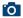 ADDICST 007-Addiction Treatment And Recovery (CSU) - 3 Units12490	Lec	3:10 hrs/wk	TBA	Glass, A D	INTERNETThis is a fully-online course using Canvas. Open Canvas to view course materials beginning on the first day of the semester/term through the student portal mycollege.laccd.edu. Enrolled students will receive an email containing important course information in their official LACCD email account about one week before the semester begins. For questions, please contact your instructor at GlassAD@piercecollege.edu.ADDICST 009-Field Work Practicum (CSU) - 3 UnitsPrerequisite: Addiction Studies 1 or 2 and Addiction Studies 4 with a grade of "C" or better. For courses completed outside of the LACCD, proof of eligibility must be taken to Counseling.12491	Lec	3:10 hrs/wk	TBA	Glass, A D	INTERNETThis is a fully-online course using Canvas. Open Canvas to view course materials beginning on the first day of the semester/term through the student portal mycollege.laccd.edu. Enrolled students will receive an email containing important course information in their official LACCD email account about one week before the semester begins. For questions, please contact your instructor at GlassAD@piercecollege.edu.ADDICST 010-Addiction And The Family (CSU) - 3 Units12493	Lec	3:10 hrs/wk	TBA	Davis Farash, J D	INTERNETThis is a fully-online course using Canvas. Open Canvas to view course materials beginning on the first day of the semester/term through the student portal mycollege.laccd.edu. Enrolled students will receive an email containing important course information in their official LACCD email account about one week before the semester begins. For questions, please contact your instructor at DavisfJD@piercecollege.edu.ADDICST 013-Addictive Diseases And LIFESTYLE Disorders (CSU) - 3 Units12496	Lec	3:10 hrs/wk	TBA	Davis Farash, J D	INTERNETThis is a fully-online course using Canvas. Open Canvas to view course materials beginning on the first day of the semester/term through the student portal mycollege.laccd.edu. Enrolled students will receive an email containing important course information in their official LACCD email account about one week before the semester begins. For questions, please contact your instructor at DavisfJD@piercecollege.edu.ADDICST 014-Addiction And Theories Of Human Development (CSU) - 3 UnitsNote: This course provides 54 hours of continuing education for CADC I & II, NCAC/MAC, CATC, MFT/LCSW. Officially approved provider.*12499	Lec	3:10 hrs/wk	TBA	Glass, A D	INTERNETThis is a fully-online course using Canvas. Open Canvas to view course materials beginning on the first day of the semester/term through the student portal mycollege.laccd.edu. Enrolled students will receive an email containing important course information in their official LACCD email account about one week before the semester begins. For questions, please contact your instructor at GlassAD@piercecollege.edu.ADDICST 016-Continuing Recovery: Strategies And Basic Skills (CSU) - 3 UnitsNote: This course provides 54 hours of continuing education for CADC I & II , NCAC/MAC, CATC, and MFT/LCSW. Officially approved provider.*12504	Lec	6:50 pm - 10:00 pm	W	Farash, M J	LIVE-OLThis class requires students to be online and interacting with their instructor during the times shown in class schedule in addition to completing assignments.This is a fully-online course using Canvas. Open Canvas to view course materials beginning on the first day of the semester/term through the student portal mycollege.laccd.edu. Enrolled students will receive an email containing important course information in their official LACCD email account about one week before the semester begins. For questions, please contact your instructor at FarashMJ@piercecollege.edu.ADDICST 018-Addiction And Eating Disorders (CSU) - 3 UnitsNote: This course provides 54 hours of continuing education for CADC I & II , NCAC/MAC, CATC, and MFT/LCSW. Officially approved provider.*12505	Lec	3:10 hrs/wk	TBA	Davis Farash, J D	INTERNETThis is a fully-online course using Canvas. Open Canvas to view course materials beginning on the first day of the semester/term through the student portal mycollege.laccd.edu. Enrolled students will receive an email containing important course information in their official LACCD email account about one week before the semester begins. For questions, please contact your instructor at DavisfJD@piercecollege.edu.ADDICST 091-Advanced Field Work Practicum - 3 UnitsPrerequisite: Addiction Studies 009 with a grade of "C" or better. For courses completed outside of the LACCD, proof of eligibility must be taken to Counseling.12511	Lec	3:10 hrs/wk	TBA	Glass, A D	INTERNETThis is a fully-online course using Canvas. Open Canvas to view course materials beginning on the first day of the semester/term through the student portal mycollege.laccd.edu. Enrolled students will receive an email containing important course information in their official LACCD email account about one week before the semester begins. For questions, please contact your instructor at GlassAD@piercecollege.edu.Administration of JusticePolitical Science/Economics/Criminal Justice Department Chair: Kim Rich.Phone: (818) 710-4328. Office: FO 2304.Email: richke@piercecollege.edu.Faculty Advisor: Kathy Oborn.Email: obornkm@piercecollege.edu.Phone: (818) 710-2587.There are no prerequisites for any Administration of Justice courses. You may take Administration of Justice courses in any order.ADM JUS 001-Introduction To Administration Of Justice (UC/CSU) - 3 UnitsMeets IGETC 4H CSU D812977	Lec	9:35 am - 11:00 am	M	Oborn, K M	VLGE 8330And	Lec	1:25 hrs/wk	TBA	Oborn, K M	INTERNETThis class will be offered in a hybrid format, which requires students to meet in-person, face-to-face with their instructor during the times shown AND to work online during the scheduled times and/or independently each week for the amount of TBA hours shown on schedule in addition to completing assignments.Open Canvas to view course materials beginning on the first day of the semester/term through the student portal mycollege.laccd.edu. Enrolled students will receive an email containing important course information in their official LACCD email account about one week before the semester begins. For questions, please contact your instructor at ObornKM@piercecollege.edu.13003	Lec	12:45 pm - 2:10 pm	W	Anderson, T D	BRCH 1101And	Lec	1:25 hrs/wk	TBA	Anderson, T D	INTERNETThis class will be offered in a hybrid format, which requires students to meet in-person, face-to-face with their instructor during the times shown AND to work online during the scheduled times and/or independently each week for the amount of TBA hours shown on schedule in addition to completing assignments.Open Canvas to view course materials beginning on the first day of the semester/term through the student portal mycollege.laccd.edu. Enrolled students will receive an email containing important course information in their official LACCD email account about one week before the semester begins. For questions, please contact your instructor at AndersTD@piercecollege.edu.12984	Lec	3:10 hrs/wk	TBA	Madrigal, H	INTERNETThis is a fully-online course using Canvas. Open Canvas to view course materials beginning on the first day of the semester/term through the student portal mycollege.laccd.edu. Enrolled students will receive an email containing important course information in their official LACCD email account about one week before the semester begins. For questions, please contact your instructor at MadridH@laccd.edu.25740	Lec	6:30 hrs/wk	TBA	Rich, K E	INTERNETThis is a fully-online course using Canvas. Open Canvas to view course materials beginning on the first day of the semester/term through the student portal mycollege.laccd.edu. Enrolled students will receive an email containing important course information in their official LACCD email account about one week before the semester begins. For questions, please contact your instructor at RichKE@piercecollege.edu.(Starts 08/30/2021, Ends 10/24/2021)27264	Lec	8:30 am - 9:55 am	MW	Anderson, T D	RESEDA HS	(ADDED)Reseda High School Center.This section is part of an approved Dual Enrollment pathway program and is restricted to high school students only.For information on how to register, please contact Pierce College, Office of Academic Outreach: Outreach@piercecollege.edu.28598	Lec	6:30 hrs/wk	TBA	Rich, K E	INTERNET	(ADDED)This is a fully-online course using Canvas. Open Canvas to view course materials beginning on the first day of the semester/term through the student portal mycollege.laccd.edu. Enrolled students will receive an email containing important course information in their official LACCD email account about one week before the semester begins. For questions, please contact your instructor at RichKE@piercecollege.edu.(Starts 10/25/2021, Ends 12/19/2021)ADM JUS 002-Concepts Of Criminal Law (UC/CSU) - 3 UnitsMeets IGETC 4H CSU D815835	Lec	3:10 hrs/wk	TBA	Nantroup, J F	INTERNETThis is a fully-online course using Canvas. Open Canvas to view course materials beginning on the first day of the semester/term through the student portal mycollege.laccd.edu. Enrolled students will receive an email containing important course information in their official LACCD email account about one week before the semester begins. For questions, please contact your instructor at NantroJF@laccd.edu.25741	Lec	9:35 am - 11:00 am	TTh	Oborn, K M	LIVE-OL		(ADDED)This class requires students to be online and interacting with their instructor during the times shown in class schedule in addition to completing assignments.This is a fully-online course using Canvas. Open Canvas to view course materials beginning on the first day of the semester/term through the student portal mycollege.laccd.edu. Enrolled students will receive an email containing important course information in their official LACCD email account about one week before the semester begins. For questions, please contact your instructor at ObornKM@piercecollege.edu. A webcam will be required for certain portions of this course.ADM JUS 003-Legal Aspects Of Evidence (CSU) - 3 Units20278	Lec	3:10 hrs/wk	TBA	Diehl, M E	INTERNETThis is a fully-online course using Canvas. Open Canvas to view course materials beginning on the first day of the semester/term through the student portal mycollege.laccd.edu. Enrolled students will receive an email containing important course information in their official LACCD email account about one week before the semester begins. For questions, please contact your instructor at DiehlME@laccd.edu.23241	Lec	3:10 hrs/wk	TBA	Diehl, M E	INTERNETThis is a fully-online course using Canvas. Open Canvas to view course materials beginning on the first day of the semester/term through the student portal mycollege.laccd.edu. Enrolled students will receive an email containing important course information in their official LACCD email account about one week before the semester begins. For questions, please contact your instructor at DiehlME@laccd.edu.ADM JUS 004-Principles And Procedures Of The Justice System (UC/CSU) - 3 UnitsMeets IGETC 4H CSU D820276	Lec	6:30 hrs/wk	TBA	Oborn, K M	INTERNETThis is a fully-online course using Canvas. Open Canvas to view course materials beginning on the first day of the semester/term through the student portal mycollege.laccd.edu. Enrolled students will receive an email containing important course information in their official LACCD email account about one week before the semester begins. For questions, please contact your instructor at ObornKM@piercecollege.edu.(Starts 08/30/2021, Ends 10/24/2021)23242	Lec	11:10 am - 12:35 pm	W	Anderson, T D	VLGE 8330	(CANCELLED)And	Lec	1:25 hrs/wk	TBA	Anderson, T D	INTERNETThis class will be offered in a hybrid format, which requires students to meet in-person, face-to-face with their instructor during the times shown AND to work online during the scheduled times and/or independently each week for the amount of TBA hours shown on schedule in addition to completing assignments.Open Canvas to view course materials beginning on the first day of the semester/term through the student portal mycollege.laccd.edu. Enrolled students will receive an email containing important course information in their official LACCD email account about one week before the semester begins. For questions, please contact your instructor at AndersTD@laccd.edu.28559	Lec	6:30 hrs/wk	TBA	Anderson, T D	INTERNET	(ADDED)This is a fully-online course using Canvas. Open Canvas to view course materials beginning on the first day of the semester/term through the student portal mycollege.laccd.edu. Enrolled students will receive an email containing important course information in their official LACCD email account about one week before the semester begins. For questions, please contact your instructor at AndersTD@piercecollege.edu.(Starts 10/25/2021, Ends 12/19/2021)ADM JUS 005-Criminal Investigation (CSU) - 3 Units19247	Lec	3:10 hrs/wk	TBA	Oborn, K M	INTERNETThis is a fully-online course using Canvas. Open Canvas to view course materials beginning on the first day of the semester/term through the student portal mycollege.laccd.edu. Enrolled students will receive an email containing important course information in their official LACCD email account about one week before the semester begins. For questions, please contact your instructor at ObornKM@piercecollege.edu.ADM JUS 067-Community Relations I (UC/CSU) - 3 UnitsMeets IGETC 4J CSU D017431	Lec	12:45 pm - 2:10 pm	M	Oborn, K M	VLGE 8330	(CANCELLED)And	Lec	1:25 hrs/wk	TBA	Oborn, K M	INTERNETThis class will be offered in a hybrid format, which requires students to meet in-person, face-to-face with their instructor during the times shown AND to work online during the scheduled times and/or independently each week for the amount of TBA hours shown on schedule in addition to completing assignments.Open Canvas to view course materials beginning on the first day of the semester/term through the student portal mycollege.laccd.edu. Enrolled students will receive an email containing important course information in their official LACCD email account about one week before the semester begins. For questions, please contact your instructor at ObornKM@piercecollege.edu.23243	Lec	6:30 hrs/wk	TBA	Oborn, K M	INTERNETThis is a fully-online course using Canvas. Open Canvas to view course materials beginning on the first day of the semester/term through the student portal mycollege.laccd.edu. Enrolled students will receive an email containing important course information in their official LACCD email account about one week before the semester begins. For questions, please contact your instructor at ObornKM@piercecollege.edu.(Starts 08/30/2021, Ends 10/24/2021)27890	Lec	5:50 hrs/wk	TBA	Oborn, K M	INTERNET	(ADDED)This is a fully-online course using Canvas. Open Canvas to view course materials beginning on the first day of the semester/term through the student portal mycollege.laccd.edu. Enrolled students will receive an email containing important course information in their official LACCD email account about one week before the semester begins. For questions, please contact your instructor at ObornKM@piercecollege.edu.(Starts 10/18/2021, Ends 12/19/2021)ADM JUS 097-Career Exploration in Criminal Justice (CSU) - 3 Units26489	Lec	3:10 hrs/wk	TBA	Oborn, K M	INTERNET	(ADDED)This is a fully-online course using Canvas. Open Canvas to view course materials beginning on the first day of the semester/term through the student portal mycollege.laccd.edu. Enrolled students will receive an email containing important course information in their official LACCD email account about one week before the semester begins. For questions, please contact your instructor at ObornKM@piercecollege.edu.ADM JUS 160-Police Organization And Administration (CSU) - 3 Units17432	Lec	3:10 hrs/wk	TBA	Oborn, K M	INTERNETThis is a fully-online course using Canvas. Open Canvas to view course materials beginning on the first day of the semester/term through the student portal mycollege.laccd.edu. Enrolled students will receive an email containing important course information in their official LACCD email account about one week before the semester begins. For questions, please contact your instructor at ObornKM@piercecollege.edu.ADM JUS 319-Research Methods & Statistics In Criminal Justice (CSU) - 3 UnitsMeets CSU D010329	Lec	3:10 hrs/wk	TBA	Chang, J P	INTERNETThis is a fully-online course using Canvas. Open Canvas to view course materials beginning on the first day of the semester/term through the student portal mycollege.laccd.edu. Enrolled students will receive an email containing important course information in their official LACCD email account about one week before the semester begins. For questions, please contact your instructor at ChangCJP@piercecollege.edu.20277	Lec	6:30 hrs/wk	TBA	Oborn, K M	INTERNET	(CANCELLED)This is a fully-online course using Canvas. Open Canvas to view course materials beginning on the first day of the semester/term through the student portal mycollege.laccd.edu. Enrolled students will receive an email containing important course information in their official LACCD email account about one week before the semester begins. For questions, please contact your instructor at staff@piercecollege.edu.(Starts 10/25/2021, Ends 12/19/2021)ADM JUS 383-Applications In Crime Analysis (CSU) - 3 Units23244	Lec	3:10 hrs/wk	TBA	Chang, J P	INTERNET	(CANCELLED)This is a fully-online course using Canvas. Open Canvas to view course materials beginning on the first day of the semester/term through the student portal mycollege.laccd.edu. Enrolled students will receive an email containing important course information in their official LACCD email account about one week before the semester begins. For questions, please contact your instructor at ChangJP@laccd.edu.American Sign LanguageDepartment of Modern Languages Chair: Margarita Pillado.Phone: 710-2260. Office: FO 2907. E-mail: Pilladma@piercecollege.edu.ASL/Interpreter Education Program: Allisun Kale, kalea@piercecollege.edu.ASL Faculty Advisor: Kristine Hall at hallkc@piercecollege.edu.A S L 001-American Sign Language I (UC/CSU) - 4 UnitsMeets CSU C220462	Lec	10:15 am - 12:20 pm	TTh	Zornoza, S E	LIVE-OLThis class requires students to be online and interacting with their instructor during the times shown in class schedule in addition to completing assignments.This is a fully-online course using Canvas. Open Canvas to view course materials beginning on the first day of the semester/term through the student portal mycollege.laccd.edu. Enrolled students will receive an email containing important course information in their official LACCD email account about one week before the semester begins. For questions, please contact your instructor at ZornozSE@piercecollege.edu. A webcam will be required for certain portions of this course.15904	Lec	4:35 pm - 6:40 pm	MW	Clark, M J	LIVE-OLThis class requires students to be online and interacting with their instructor during the times shown in class schedule in addition to completing assignments.This is a fully-online course using Canvas. Open Canvas to view course materials beginning on the first day of the semester/term through the student portal mycollege.laccd.edu. Enrolled students will receive an email containing important course information in their official LACCD email account about one week before the semester begins. For questions, please contact your instructor at ClarkMJ@piercecollege.edu. A webcam will be required for certain portions of this course.10265	Lec	7:00 pm - 9:05 pm	MW	Vazquez-Low, M D	LIVE-OLThis class requires students to be online and interacting with their instructor during the times shown in class schedule in addition to completing assignments.This is a fully-online course using Canvas. Open Canvas to view course materials beginning on the first day of the semester/term through the student portal mycollege.laccd.edu. Enrolled students will receive an email containing important course information in their official LACCD email account about one week before the semester begins. For questions, please contact your instructor at VazqueMD@piercecollege.edu. A webcam will be required for certain portions of this course.17538	Lec	7:00 pm - 9:05 pm	TTh	Chahayed, L P	LIVE-OLThis class requires students to be online and interacting with their instructor during the times shown in class schedule in addition to completing assignments.This is a fully-online course using Canvas. Open Canvas to view course materials beginning on the first day of the semester/term through the student portal mycollege.laccd.edu. Enrolled students will receive an email containing important course information in their official LACCD email account about one week before the semester begins. For questions, please contact your instructor at ChahayLP@piercecollege.edu. A webcam will be required for certain portions of this course.16987	Lec	4:15 hrs/wk	TBA	Zornoza, S E	INTERNETThis is a fully-online course using Canvas. Open Canvas to view course materials beginning on the first day of the semester/term through the student portal mycollege.laccd.edu. Enrolled students will receive an email containing important course information in their official LACCD email account about one week before the semester begins. For questions, please contact your instructor at ZornozSE@piercecollege.edu. A webcam will be required for certain portions of this course.A S L 002-American Sign Language II (UC/CSU) - 4 UnitsMeets IGETC 6A CSU C2Prerequisite: American Sign Language 1 with a grade of "C" or better. For courses completed outside of the LACCD, proof of eligibility must be taken to Counseling.10459	Lec	10:15 am - 12:20 pm	MW	Zornoza, S E	LIVE-OLThis class requires students to be online and interacting with their instructor during the times shown in class schedule in addition to completing assignments.This is a fully-online course using Canvas. Open Canvas to view course materials beginning on the first day of the semester/term through the student portal mycollege.laccd.edu. Enrolled students will receive an email containing important course information in their official LACCD email account about one week before the semester begins. For questions, please contact your instructor at ZornozSE@piercecollege.edu. A webcam will be required for certain portions of this course.10456	Lec	4:15 hrs/wk	TBA	Zornoza, S E	INTERNETThis is a fully-online course using Canvas. Open Canvas to view course materials beginning on the first day of the semester/term through the student portal mycollege.laccd.edu. Enrolled students will receive an email containing important course information in their official LACCD email account about one week before the semester begins. For questions, please contact your instructor at ZornozSE@piercecollege.edu. A webcam will be required for certain portions of this course.A S L 003-American Sign Language III (UC/CSU) - 4 UnitsMeets IGETC 6A 3B CSU C2Prerequisite: American Sign Language 2 with a grade of "C" or better. For courses completed outside of the LACCD, proof of eligibility must be taken to Counseling.18469	Lec	10:30 am - 12:35 pm	MW	Hall, K C	LIVE-OLThis class requires students to be online and interacting with their instructor during the times shown in class schedule in addition to completing assignments.This is a fully-online course using Canvas. Open Canvas to view course materials beginning on the first day of the semester/term through the student portal mycollege.laccd.edu. Enrolled students will receive an email containing important course information in their official LACCD email account about one week before the semester begins. For questions, please contact your instructor at HallKC@piercecollege.edu. A webcam will be required for certain portions of this course.A S L 004-American Sign Language IV (UC/CSU) - 4 UnitsMeets IGETC 6A 3B CSU C2Prerequisite: American Sign Language 3 with a grade of "C" or better. For courses completed outside of the LACCD, proof of eligibility must be taken to Counseling.19931	Lec	10:30 am - 12:35 pm	TTh	Hall, K C	LIVE-OLThis class requires students to be online and interacting with their instructor during the times shown in class schedule in addition to completing assignments.This is a fully-online course using Canvas. Open Canvas to view course materials beginning on the first day of the semester/term through the student portal mycollege.laccd.edu. Enrolled students will receive an email containing important course information in their official LACCD email account about one week before the semester begins. For questions, please contact your instructor at HallKC@piercecollege.edu. A webcam will be required for certain portions of this course.A S L 006-English-To-American Sign Language Interpreting/Transliterating (CSU) - 4 UnitsPrerequisite: A S L 005 with a grade of "C" or better. For courses completed outside of LACCD, proof must be taken to Counseling.Corequisite: Enrollment in A S L 010 and 022. Previous completion of A S L 010 and 022 with a grade of "C" or better is allowable.10515	Lec	8:00 am - 10:05 am	MW	Kale, A	IRIS 091825332	Lec	8:00 am - 10:05 am	TTh	Kale, A	IRIS 0918A S L 010-American Sign Language-to-English Interpreting/Transliterating (CSU) - 4 UnitsPrerequisite: A S L 005 with a grade of "C" or better. For courses completed outside of LACCD, proof must be taken to Counseling.Corequisite: Enrollment in A S L 006 and 022. Previous completion of A S L 006 and 022 with a grade of "C" or better is allowable.10520	Lec	10:15 am - 12:20 pm	TTh	Kale, A	IRIS 091825333	Lec	10:15 am - 12:20 pm	MW	Kale, A	IRIS 0918A S L 016-ASL Literature (CSU) - 2 UnitsPrerequisite: A S L 002 with a grade of "C" or better. For courses completed outside of LACCD, proof must be brought to Counseling.Corequisite: Concurrent enrollment in A S L 003. Previous completion of A S L 003 with a grade of "C" or better is allowable.18468	Lec	2:05 hrs/wk	TBA	Hall, K C	INTERNETThis is a fully-online course using Canvas. Open Canvas to view course materials beginning on the first day of the semester/term through the student portal mycollege.laccd.edu. Enrolled students will receive an email containing important course information in their official LACCD email account about one week before the semester begins. For questions, please contact your instructor at HallKC@piercecollege.edu. A webcam will be required for certain portions of this course.A S L 022-Professional Issues And Practice I (CSU) - 1 UnitPrerequisite: A S L 5 with a grade of "C" or better. For courses completed at a college outside of LACCD, proof must be taken to Counseling.Corequisite: Enrollment in A S L 6 and 10. Previous completion of A S L 6 and 10 with a grade of "C" or better is allowable.18516	Lab	8:00 am - 11:10 am	F	Kale, A	LIVE-OLThis class requires students to be online and interacting with their instructor during the times shown in class schedule in addition to completing assignments.This is a fully-online course using Canvas. Open Canvas to view course materials beginning on the first day of the semester/term through the student portal mycollege.laccd.edu. Enrolled students will receive an email containing important course information in their official LACCD email account about one week before the semester begins. For questions, please contact your instructor at KaleA@piercecollege.edu. A webcam will be required for certain portions of this course.A S L 030-Fingerspelling I (CSU) - 1 UnitPrerequisite: A S L 002 with a grade of "C" or better. For courses completed at a college outside of LACCD, proof must be taken to Counseling.Corequisite: Enrollment in A S L 003. Previous completion of A S L 003 with a grade of "C" or better is allowable.18550	Lab	12:45 pm - 2:50 pm	Th	Kale, A	LIVE-OLThis class requires students to be online and interacting with their instructor during the times shown in class schedule in addition to completing assignments.This is a fully-online course using Canvas. Open Canvas to view course materials beginning on the first day of the semester/term through the student portal mycollege.laccd.edu. Enrolled students will receive an email containing important course information in their official LACCD email account about one week before the semester begins. For questions, please contact your instructor at KaleA@piercecollege.edu. A webcam will be required for certain portions of this course.A S L 040-Introduction To Deaf Culture (UC/CSU) - 3 UnitsMeets IGETC 3B 4 CSU GE C2 D10545	Lec	3:10 hrs/wk	TBA	Hall, K C	INTERNETThis is a fully-online course using Canvas. Open Canvas to view course materials beginning on the first day of the semester/term through the student portal mycollege.laccd.edu. Enrolled students will receive an email containing important course information in their official LACCD email account about one week before the semester begins. For questions, please contact your instructor at HallKC@piercecollege.edu.21938	Lec	5:50 hrs/wk	TBA	Hall, K C	INTERNET	(CANCELLED)This is a fully-online course using Canvas. Open Canvas to view course materials beginning on the first day of the semester/term through the student portal mycollege.laccd.edu. Enrolled students will receive an email containing important course information in their official LACCD email account about one week before the semester begins. For questions, please contact your instructor at HallKC@piercecollege.edu.(Starts 10/18/2021, Ends 12/19/2021)27873	Lec	3:10 hrs/wk	TBA	Hall, K C	INTERNET	(ADDED)This is a fully-online course using Canvas. Open Canvas to view course materials beginning on the first day of the semester/term through the student portal mycollege.laccd.edu. Enrolled students will receive an email containing important course information in their official LACCD email account about one week before the semester begins. For questions, please contact your instructor at HallKC@piercecollege.edu.Agoura High School Center.This section is part of an approved Dual Enrollment pathway program and is restricted to high school students only.For information on how to register, please contact Pierce College, Office of Academic Outreach: Outreach@piercecollege.edu.27875	Lec	3:10 hrs/wk	TBA	Hall, K C	INTERNET	(ADDED)This is a fully-online course using Canvas. Open Canvas to view course materials beginning on the first day of the semester/term through the student portal mycollege.laccd.edu. Enrolled students will receive an email containing important course information in their official LACCD email account about one week before the semester begins. For questions, please contact your instructor at HallKC@piercecollege.edu.Calabasas High School Center.This section is part of an approved Dual Enrollment pathway program and is restricted to high school students only.For information on how to register, please contact Pierce College, Office of Academic Outreach: Outreach@piercecollege.edu.A S L 185-Directed Study - American Sign Language (CSU) - 1 UnitNote: Enrollment by permission number only.10552	Lec	1:05 hrs/wk	TBA	Kale, A	INTERNETThis is a fully-online course using Canvas. Open Canvas to view course materials beginning on the first day of the semester/term through the student portal mycollege.laccd.edu. Enrolled students will receive an email containing important course information in their official LACCD email account about one week before the semester begins. For questions, please contact your instructor at KaleA@piercecollege.edu A webcam will be required for certain portions of this course.A S L 285-Directed Study - American Sign Language (CSU) - 2 UnitsEnrollment by permission number only.17137	Lec	2:05 hrs/wk	TBA	Kale, A	INTERNETThis is a fully-online course using Canvas. Open Canvas to view course materials beginning on the first day of the semester/term through the student portal mycollege.laccd.edu. Enrolled students will receive an email containing important course information in their official LACCD email account about one week before the semester begins. For questions, please contact your instructor at KaleA@piercecollege.edu. A webcam will be required for certain portions of this course.AnatomyLife Science Department Chair: Shannon DeVaney.Phone: 712-2611. Office: Center for Sciences - CFS 91042.Faculty Advisor: Teak Lee. Phone: 710-2261.(See also Biology, Microbiology, and Physiology)ANATOMY 001-Introduction To Human Anatomy (UC/CSU) - 4 UnitsMeets IGETC 5B 5C CSU B2 B312621	Lec	7:50 am - 11:00 am	T	Otukonyong, E E	LIVE-OLAND12633	Lab	7:50 am - 11:00 am	Th	Otukonyong, E E	LIVE-OLThis class requires students to be online and interacting with their instructor during the times shown in class schedule in addition to completing assignments.This is a fully-online course using Canvas. Open Canvas to view course materials beginning on the first day of the semester/term through the student portal mycollege.laccd.edu. Enrolled students will receive an email containing important course information in their official LACCD email account about one week before the semester begins. For questions, please contact your instructor at OtukonEE@piercecollege.edu. A webcam will be required for certain portions of this course.12576	Lec	9:00 am - 12:10 pm	F	Flores, M	LIVE-OLAND12580	Lab	12:30 pm - 3:40 pm	F	Flores, M	LIVE-OLThis class requires students to be online and interacting with their instructor during the times shown in class schedule in addition to completing assignments.This is a fully-online course using Canvas. Open Canvas to view course materials beginning on the first day of the semester/term through the student portal mycollege.laccd.edu. Enrolled students will receive an email containing important course information in their official LACCD email account about one week before the semester begins. For questions, please contact your instructor at FloresM@piercecollege.edu. A webcam will be required for certain portions of this course.25846	Lec	9:35 am - 12:45 pm	M	Ziv, N	CFS 91102	(ADDED)AND25847	Lab	9:35 am - 12:45 pm	W	Ziv, N	CFS 91102	(ADDED)12569	Lec	9:35 am - 12:45 pm	T	Ziv, N	CFS 91102AND12573	Lab	9:35 am - 12:45 pm	Th	Ziv, N	CFS 9110212645	Lec	11:10 am - 2:20 pm	M	Hsin, A	LIVE-OLAND12659	Lab	11:10 am - 2:20 pm	W	Hsin, A	LIVE-OLThis class requires students to be online and interacting with their instructor during the times shown in class schedule in addition to completing assignments.This is a fully-online course using Canvas. Open Canvas to view course materials beginning on the first day of the semester/term through the student portal mycollege.laccd.edu. Enrolled students will receive an email containing important course information in their official LACCD email account about one week before the semester begins. For questions, please contact your instructor at HsinA@piercecollege.edu. A webcam will be required for certain portions of this course.12677	Lec	11:10 am - 2:20 pm	T	Hsin, A	LIVE-OLAND12689	Lab	11:10 am - 2:20 pm	Th	Hsin, A	LIVE-OLThis class requires students to be online and interacting with their instructor during the times shown in class schedule in addition to completing assignments.This is a fully-online course using Canvas. Open Canvas to view course materials beginning on the first day of the semester/term through the student portal mycollege.laccd.edu. Enrolled students will receive an email containing important course information in their official LACCD email account about one week before the semester begins. For questions, please contact your instructor at HsinA@piercecollege.edu. A webcam will be required for certain portions of this course.12587	Lec	6:50 pm - 10:00 pm	M	Hsin, A	LIVE-OLAND12595	Lab	6:50 pm - 10:00 pm	W	Hsin, A	LIVE-OLThis class requires students to be online and interacting with their instructor during the times shown in class schedule in addition to completing assignments.This is a fully-online course using Canvas. Open Canvas to view course materials beginning on the first day of the semester/term through the student portal mycollege.laccd.edu. Enrolled students will receive an email containing important course information in their official LACCD email account about one week before the semester begins. For questions, please contact your instructor at HsinA@piercecollege.edu. A webcam will be required for certain portions of this course.12604	Lec	6:50 pm - 10:00 pm	T	Burke, R Q	CFS 91102AND12612	Lab	6:50 pm - 10:00 pm	Th	Burke, R Q	CFS 9110227422	Lec	2:20 pm - 5:30 pm	M	Zaidi-Merchant, S S	LIVE-OL		(ADDED)AND27423	Lab	2:20 pm - 5:30 pm	W	Zaidi-Merchant, S S	LIVE-OL		(ADDED)This class requires students to be online and interacting with their instructor during the times shown in class schedule in addition to completing assignments.This is a fully-online course using Canvas. Open Canvas to view course materials beginning on the first day of the semester/term through the student portal mycollege.laccd.edu. Enrolled students will receive an email containing important course information in their official LACCD email account about one week before the semester begins. For questions, please contact your instructor at ZaidimSS@piercecollege.edu. A webcam will be required for certain portions of this course.27819	Lec	3:30 pm - 6:40 pm	T	Hsin, A	LIVE-OL		(ADDED)AND27820	Lab	3:30 pm - 6:40 pm	Th	Hsin, A	LIVE-OL		(ADDED)This class requires students to be online and interacting with their instructor during the times shown in class schedule in addition to completing assignments.This is a fully-online course using Canvas. Open Canvas to view course materials beginning on the first day of the semester/term through the student portal mycollege.laccd.edu. Enrolled students will receive an email containing important course information in their official LACCD email account about one week before the semester begins. For questions, please contact your instructor at HsinA@piercecollege.edu. A webcam will be required for certain portions of this course.Animal ScienceAgriculture Department Chair: Savanah St. Clair.Phone: (818) 710-4250. Office: CFS 91043.Faculty Advisors:Veterinary Technology - Dr. Jennifer Adelini. Phone: 710-4152. Office: CFS 91154.Pre-Veterinary Science - Dr. Lu Dao. Phone: 710-4160. Office: CFS 91046.ANML SC 120-Ethical Issues Of Using Animals (CSU) - 3 Units21636	Lec	3:10 hrs/wk	TBA	Shapiro, L S	INTERNETThis is a fully-online course using Canvas. Open Canvas to view course materials beginning on the first day of the semester/term through the student portal mycollege.laccd.edu. Enrolled students will receive an email containing important course information in their official LACCD email account about one week before the semester begins. For questions, please contact your instructor at ShapirLS@piercecollege.edu.ANML SC 181A-Field Work - 1 Unit19842	Lab	3:10 hrs/wk	TBA	Dao, L T	INTERNETThis is a fully-online course using Canvas. Open Canvas to view course materials beginning on the first day of the semester/term through the student portal mycollege.laccd.edu. Enrolled students will receive an email containing important course information in their official LACCD email account about one week before the semester begins. For questions, please contact your instructor at DaoLT@piercecollege.edu.A mandatory orientation meeting will be held via Zoom on Monday, August 30 at 4:00pm. You must attend orientation, or you will be dropped from the course.ANML SC 181B-Field Work - 2 Units19843	Lab	6:30 hrs/wk	TBA	Dao, L T	INTERNETThis is a fully-online course using Canvas. Open Canvas to view course materials beginning on the first day of the semester/term through the student portal mycollege.laccd.edu. Enrolled students will receive an email containing important course information in their official LACCD email account about one week before the semester begins. For questions, please contact your instructor at DaoLT@piercecollege.edu.A mandatory orientation meeting will be held via Zoom on Monday, August 30 at 4:00pm. You must attend orientation, or you will be dropped from the course.ANML SC 181C-Field Work - 3 Units19844	Lab	9:50 hrs/wk	TBA	Dao, L T	INTERNETThis is a fully-online course using Canvas. Open Canvas to view course materials beginning on the first day of the semester/term through the student portal mycollege.laccd.edu. Enrolled students will receive an email containing important course information in their official LACCD email account about one week before the semester begins. For questions, please contact your instructor at DaoLT@piercecollege.edu.A mandatory orientation meeting will be held via Zoom on Monday, August 30 at 4:00pm. You must attend orientation, or you will be dropped from the course.ANML SC 181D-Field Work - 4 Units19845	Lab	13:15 hrs/wk	TBA	Dao, L T	INTERNETThis is a fully-online course using Canvas. Open Canvas to view course materials beginning on the first day of the semester/term through the student portal mycollege.laccd.edu. Enrolled students will receive an email containing important course information in their official LACCD email account about one week before the semester begins. For questions, please contact your instructor at DaoLT@piercecollege.edu.A mandatory orientation meeting will be held via Zoom on Monday, August 30 at 4:00pm. You must attend orientation, or you will be dropped from the course.ANML SC 185-Directed Study- Animal Science (CSU) - 1 UnitStudents have the opportunity to complete directed studies in Animal Science on a contract basis under the direction of a supervising faculty member.Note: Enrollment by permission number only.12868	Lec	1:05 hrs/wk	TBA	Adelini, J J	INTERNET	(CANCELLED)This is a fully-online course using Canvas. Open Canvas to view course materials beginning on the first day of the semester/term through the student portal mycollege.laccd.edu. Enrolled students will receive an email containing important course information in their official LACCD email account about one week before the semester begins. For questions, please contact your instructor at AdelinJJ@piercecollege.edu.12872	Lec	1:05 hrs/wk	TBA	Land, N	INTERNET	(CANCELLED)This is a fully-online course using Canvas. Open Canvas to view course materials beginning on the first day of the semester/term through the student portal mycollege.laccd.edu. Enrolled students will receive an email containing important course information in their official LACCD email account about one week before the semester begins. For questions, please contact your instructor at LandN@piercecollege.edu.ANML SC 285-Directed Study - Animal Science (CSU) - 2 UnitsAllows students to pursue Directed Study in Animal Science on a contract basis under the direction of a supervising instructor.Note: Enrollment by permission number only.12874	Lec	2:05 hrs/wk	TBA	STAFF	INTERNET	(CANCELLED)This is a fully-online course using Canvas. Open Canvas to view course materials beginning on the first day of the semester/term through the student portal mycollege.laccd.edu. Enrolled students will receive an email containing important course information in their official LACCD email account about one week before the semester begins. For questions, please contact your instructor at staff@piercecollege.edu.15881	Lec	2:05 hrs/wk	TBA	Adelini, J J	INTERNET	(CANCELLED)This is a fully-online course using Canvas. Open Canvas to view course materials beginning on the first day of the semester/term through the student portal mycollege.laccd.edu. Enrolled students will receive an email containing important course information in their official LACCD email account about one week before the semester begins. For questions, please contact your instructor at AdelinJJ@piercecollege.edu.ANML SC 385-Directed Study - Animal Science (CSU) - 3 UnitsAllows students to pursue Directed Study in Animal Science on a contract basis under the direction of a supervising instructor.Note: Enrollment by permission number only.28347	Lec	3:10 hrs/wk	TBA	Land, N	INTERNET	(ADDED)This is a fully-online course using Canvas. Open Canvas to view course materials beginning on the first day of the semester/term through the student portal mycollege.laccd.edu. Enrolled students will receive an email containing important course information in their official LACCD email account about one week before the semester begins. For questions, please contact your instructor at LandN@piercecollege.edu.16467	Lec	3:10 hrs/wk	TBA	STAFF	INTERNET	(CANCELLED)This is a fully-online course using Canvas. Open Canvas to view course materials beginning on the first day of the semester/term through the student portal mycollege.laccd.edu. Enrolled students will receive an email containing important course information in their official LACCD email account about one week before the semester begins. For questions, please contact your instructor at staff@piercecollege.edu.16571	Lec	3:10 hrs/wk	TBA	Adelini, J J	INTERNET	(CANCELLED)This is a fully-online course using Canvas. Open Canvas to view course materials beginning on the first day of the semester/term through the student portal mycollege.laccd.edu. Enrolled students will receive an email containing important course information in their official LACCD email account about one week before the semester begins. For questions, please contact your instructor at AdelinJJ@piercecollege.edu.ANML SC 501-Principles Of Animal Science (UC/CSU) - 3 Units12933	Lec	3:45 pm - 5:10 pm	TTh	Dao, L T	LIVE-OLThis class requires students to be online and interacting with their instructor during the times shown in class schedule in addition to completing assignments.This is a fully-online course using Canvas. Open Canvas to view course materials beginning on the first day of the semester/term through the student portal mycollege.laccd.edu. Enrolled students will receive an email containing important course information in their official LACCD email account about one week before the semester begins. For questions, please contact your instructor at DaoLT@piercecollege.edu.ANML SC 505-Animal Nutrition (UC/CSU) - 3 Units12935	Lec	8:00 am - 9:25 am	TTh	Land, N	LIVE-OLThis class requires students to be online and interacting with their instructor during the times shown in class schedule in addition to completing assignments.This is a fully-online course using Canvas. Open Canvas to view course materials beginning on the first day of the semester/term through the student portal mycollege.laccd.edu. Enrolled students will receive an email containing important course information in their official LACCD email account about one week before the semester begins. For questions, please contact your instructor at LandN@piercecollege.edu.ANML SC 510-Animal Health And Disease Control (CSU) - 3 Units12940	Lec	2:20 pm - 3:45 pm	TTh	Yates, R A	LIVE-OLThis class requires students to be online and interacting with their instructor during the times shown in class schedule in addition to completing assignments.This is a fully-online course using Canvas. Open Canvas to view course materials beginning on the first day of the semester/term through the student portal mycollege.laccd.edu. Enrolled students will receive an email containing important course information in their official LACCD email account about one week before the semester begins. For questions, please contact your instructor at YatesRA@piercecollege.edu.ANML SC 511-Anatomy And Physiology Of Animals (UC/CSU) - 3 UnitsMeets IGETC 5B CSU B210071	Lec	11:10 am - 12:35 pm	TTh	Yates, R A	LIVE-OLThis class requires students to be online and interacting with their instructor during the times shown in class schedule in addition to completing assignments.This is a fully-online course using Canvas. Open Canvas to view course materials beginning on the first day of the semester/term through the student portal mycollege.laccd.edu. Enrolled students will receive an email containing important course information in their official LACCD email account about one week before the semester begins. For questions, please contact your instructor at YatesRA@piercecollege.edu.ANML SC 512-Anatomy And Physiology Of Animals Laboratory (UC/CSU) - 1 UnitMeets IGETC 5C CSU B3Corequisite: Concurrent enrollment in Animal Science 511. Previous completion of Animal Science 511 with a grade of "C" or better is allowable.10075	Lab	9:00 am - 12:10 pm	W	Adelini, J J	LIVE-OLThis class requires students to be online and interacting with their instructor during the times shown in class schedule in addition to completing assignments.This is a fully-online course using Canvas. Open Canvas to view course materials beginning on the first day of the semester/term through the student portal mycollege.laccd.edu. Enrolled students will receive an email containing important course information in their official LACCD email account about one week before the semester begins. For questions, please contact your instructor at AdelinJJ@piercecollege.edu.10083	Lab	12:30 pm - 3:40 pm	W	Adelini, J J	LIVE-OLThis class requires students to be online and interacting with their instructor during the times shown in class schedule in addition to completing assignments.This is a fully-online course using Canvas. Open Canvas to view course materials beginning on the first day of the semester/term through the student portal mycollege.laccd.edu. Enrolled students will receive an email containing important course information in their official LACCD email account about one week before the semester begins. For questions, please contact your instructor at AdelinJJ@piercecollege.edu.ANML SC 596A-Agricultural Enterprise Projects (CSU) - 1 UnitCorequisite: Concurrent enrollment in Animal Science 501. Previous completion of Animal Science 501 with a grade of "C" or better is allowable.10194	Lab	3:10 hrs/wk	TBA	Dao, L T	INTERNETThis is a fully-online course using Canvas. Open Canvas to view course materials beginning on the first day of the semester/term through the student portal mycollege.laccd.edu. Enrolled students will receive an email containing important course information in their official LACCD email account about one week before the semester begins. For questions, please contact your instructor at DaoLT@piercecollege.edu.A mandatory orientation meeting will be held via Zoom on Friday, September 3 at 12pm. You must attend orientation, or you will be dropped from the course.ANML SC 596B-Agricultural Enterprise Projects (CSU) - 2 UnitsCorequisite: Concurrent enrollment in Animal Science 501. Previous completion of Animal Science 501 with a grade of "C" or better is allowable.24090	Lab	6:30 hrs/wk	TBA	Dao, L T	INTERNETThis is a fully-online course using Canvas. Open Canvas to view course materials beginning on the first day of the semester/term through the student portal mycollege.laccd.edu. Enrolled students will receive an email containing important course information in their official LACCD email account about one week before the semester begins. For questions, please contact your instructor at DaoLT@piercecollege.edu.A mandatory orientation meeting will be held via Zoom on Friday, September 3 at 12pm. You must attend orientation, or you will be dropped from the course.ANML SC 596C-Agricultural Enterprise Projects (CSU) - 3 UnitsCorequisite: Concurrent enrollment in Animal Science 501. Previous completion of Animal Science 501 with a grade of "C" or better is allowable.16395	Lab	9:50 hrs/wk	TBA	Dao, L T	INTERNETThis is a fully-online course using Canvas. Open Canvas to view course materials beginning on the first day of the semester/term through the student portal mycollege.laccd.edu. Enrolled students will receive an email containing important course information in their official LACCD email account about one week before the semester begins. For questions, please contact your instructor at DaoLT@piercecollege.edu.A mandatory orientation meeting will be held via Zoom on Friday, September 3 at 12pm. You must attend orientation, or you will be dropped from the course.ANML SC 596D-Agricultural Enterprise Projects (CSU) - 4 UnitsCorequisite: Concurrent enrollment in Animal Science 501. Previous completion of Animal Science 501 with a grade of "C" or better is allowable.19341	Lab	13:15 hrs/wk	TBA	Dao, L T	INTERNETThis is a fully-online course using Canvas. Open Canvas to view course materials beginning on the first day of the semester/term through the student portal mycollege.laccd.edu. Enrolled students will receive an email containing important course information in their official LACCD email account about one week before the semester begins. For questions, please contact your instructor at DaoLT@piercecollege.edu.A mandatory orientation meeting will be held via Zoom on Friday, September 3 at 12pm. You must attend orientation, or you will be dropped from the course.ANML SC 601-Horse Production (UC/CSU) - 3 Units10089	Lec	5:20 pm - 8:30 pm	W	Paul, H	LIVE-OLThis class requires students to be online and interacting with their instructor during the times shown in class schedule in addition to completing assignments.This is a fully-online course using Canvas. Open Canvas to view course materials beginning on the first day of the semester/term through the student portal mycollege.laccd.edu. Enrolled students will receive an email containing important course information in their official LACCD email account about one week before the semester begins. For questions, please contact your instructor at PaulH@piercecollege.edu.ANML SC 603A-Equine Management Techniques (CSU) - 2 Units10212	Lec	7:40 am - 8:45 am	Th	Paul, H	LIVE-OLAND10217	Lab	8:55 am - 11:00 am	Th	Paul, H	LIVE-OLThis class requires students to be online and interacting with their instructor during the times shown in class schedule in addition to completing assignments.This is a fully-online course using Canvas. Open Canvas to view course materials beginning on the first day of the semester/term through the student portal mycollege.laccd.edu. Enrolled students will receive an email containing important course information in their official LACCD email account about one week before the semester begins. For questions, please contact your instructor at PaulH@piercecollege.edu.ANML SC 603B-Equine Management Techniques (CSU) - 2 UnitsPrerequisite: Animal Science 603A with a grade of "C" or better. For courses completed outside of the LACCD, proof of eligibility must be taken to Counseling.10229	Lec	7:40 am - 8:45 am	Th	Paul, H	LIVE-OLAND10233	Lab	8:55 am - 11:00 am	Th	Paul, H	LIVE-OLThis class requires students to be online and interacting with their instructor during the times shown in class schedule in addition to completing assignments.This is a fully-online course using Canvas. Open Canvas to view course materials beginning on the first day of the semester/term through the student portal mycollege.laccd.edu. Enrolled students will receive an email containing important course information in their official LACCD email account about one week before the semester begins. For questions, please contact your instructor at PaulH@piercecollege.edu.ANML SC 603C-Equine Management Techniques (CSU) - 2 UnitsPrerequisite: Animal Science 603B with a grade of "C" or better. For courses completed outside of the LACCD, proof of eligibility must be taken to Counseling.10238	Lec	7:40 am - 8:45 am	Th	Paul, H	LIVE-OLAND10242	Lab	8:55 am - 11:00 am	Th	Paul, H	LIVE-OLThis class requires students to be online and interacting with their instructor during the times shown in class schedule in addition to completing assignments.This is a fully-online course using Canvas. Open Canvas to view course materials beginning on the first day of the semester/term through the student portal mycollege.laccd.edu. Enrolled students will receive an email containing important course information in their official LACCD email account about one week before the semester begins. For questions, please contact your instructor at PaulH@piercecollege.edu.ANML SC 603D-Equine Management Techniques (CSU) - 2 UnitsPrerequisite: Animal Science 603C with a grade of "C" or better. For courses completed outside of the LACCD, proof of eligibility must be taken to Counseling.10248	Lec	7:40 am - 8:45 am	Th	Paul, H	LIVE-OLAND10251	Lab	8:55 am - 11:00 am	Th	Paul, H	LIVE-OLThis class requires students to be online and interacting with their instructor during the times shown in class schedule in addition to completing assignments.This is a fully-online course using Canvas. Open Canvas to view course materials beginning on the first day of the semester/term through the student portal mycollege.laccd.edu. Enrolled students will receive an email containing important course information in their official LACCD email account about one week before the semester begins. For questions, please contact your instructor at PaulH@piercecollege.edu.ANML SC 604-Equine Facility Management (CSU) - 2 UnitsPrerequisite: Animal Science 603D with a grade of "C" or better. For courses completed outside of the LACCD, proof of eligibility must be taken to Counseling.25873	Lec	7:40 am - 8:45 am	Th	Land, N	LIVE-OL		(CANCELLED)AND25874	Lab	8:55 am - 11:00 am	Th	Land, N	LIVE-OL		(CANCELLED)This class requires students to be online and interacting with their instructor during the times shown in class schedule in addition to completing assignments.This is a fully-online course using Canvas. Open Canvas to view course materials beginning on the first day of the semester/term through the student portal mycollege.laccd.edu. Enrolled students will receive an email containing important course information in their official LACCD email account about one week before the semester begins. For questions, please contact your instructor at LandN@piercecollege.edu.AnthropologyAnthropological & Geographical Sciences Department Chair: Erin Hayes.Phone: 710-4305. Office: FO 3005.Faculty Advisors: Dr. Erin Hayes. Phone: 710-4305. Office: FO 3005.Dr. Brian Pierson. Phone: 710-2876. Office: FO 2903.ANTHRO 101-Human Biological Evolution (UC/CSU) - 3 UnitsMeets IGETC 5B CSU B226445	Lec	12:45 pm - 2:10 pm	MW	Atsales, K C	ELM 1705	(ADDED)11079	Lec	3:10 hrs/wk	TBA	Pierson, B E	INTERNETThis is a fully-online course using Canvas. Open Canvas to view course materials beginning on the first day of the semester/term through the student portal mycollege.laccd.edu. Enrolled students will receive an email containing important course information in their official LACCD email account about one week before the semester begins. For questions, please contact your instructor at PiersoBE@piercecollege.edu.11091	Lec	3:10 hrs/wk	TBA	Hernandez, O	INTERNETThis is a fully-online course using Canvas. Open Canvas to view course materials beginning on the first day of the semester/term through the student portal mycollege.laccd.edu. Enrolled students will receive an email containing important course information in their official LACCD email account about one week before the semester begins. For questions, please contact your instructor at HernanO@piercecollege.edu.11097	Lec	3:10 hrs/wk	TBA	Faulseit, R K	INTERNETThis is a fully-online course using Canvas. Open Canvas to view course materials beginning on the first day of the semester/term through the student portal mycollege.laccd.edu. Enrolled students will receive an email containing important course information in their official LACCD email account about one week before the semester begins. For questions, please contact your instructor at FaulseRK@piercecollege.edu.11106	Lec	3:10 hrs/wk	TBA	Pierson, B E	INTERNETThis is a fully-online course using Canvas. Open Canvas to view course materials beginning on the first day of the semester/term through the student portal mycollege.laccd.edu. Enrolled students will receive an email containing important course information in their official LACCD email account about one week before the semester begins. For questions, please contact your instructor at PiersoBE@piercecollege.edu.11133	Lec	3:10 hrs/wk	TBA	Hernandez, O	INTERNETThis is a fully-online course using Canvas. Open Canvas to view course materials beginning on the first day of the semester/term through the student portal mycollege.laccd.edu. Enrolled students will receive an email containing important course information in their official LACCD email account about one week before the semester begins. For questions, please contact your instructor at HernanO@piercecollege.edu.11147	Lec	3:10 hrs/wk	TBA	Pierson, B E	INTERNETThis is a fully-online course using Canvas. Open Canvas to view course materials beginning on the first day of the semester/term through the student portal mycollege.laccd.edu. Enrolled students will receive an email containing important course information in their official LACCD email account about one week before the semester begins. For questions, please contact your instructor at PiersoBE@piercecollege.edu.18773	Lec	3:10 hrs/wk	TBA	Kirwin, A R	INTERNETThis is a fully-online course using Canvas. Open Canvas to view course materials beginning on the first day of the semester/term through the student portal mycollege.laccd.edu. Enrolled students will receive an email containing important course information in their official LACCD email account about one week before the semester begins. For questions, please contact your instructor at KirwinAR@piercecollege.edu.11169	Lec	3:10 hrs/wk	TBA	Faulseit, R K	INTERNETThis is a fully-online course using Canvas. Open Canvas to view course materials beginning on the first day of the semester/term through the student portal mycollege.laccd.edu. Enrolled students will receive an email containing important course information in their official LACCD email account about one week before the semester begins. For questions, please contact your instructor at FaulseRK@piercecollege.edu.11203	Lec	4:15 hrs/wk	TBA	Tartaglia, L J	INTERNETThis is a fully-online course using Canvas. Open Canvas to view course materials beginning on the first day of the semester/term through the student portal mycollege.laccd.edu. Enrolled students will receive an email containing important course information in their official LACCD email account about one week before the semester begins. For questions, please contact your instructor at TartagLJ@piercecollege.edu.(Starts 09/27/2021, Ends 12/19/2021)18038	Lec	3:10 hrs/wk	TBA	Simon, G M	INTERNETThis is a fully-online course using Canvas. Open Canvas to view course materials beginning on the first day of the semester/term through the student portal mycollege.laccd.edu. Enrolled students will receive an email containing important course information in their official LACCD email account about one week before the semester begins. For questions, please contact your instructor at SimonGM@piercecollege.edu.23043	Lec	3:10 hrs/wk	TBA	Trager, J P	INTERNETThis is a fully-online course using Canvas. Open Canvas to view course materials beginning on the first day of the semester/term through the student portal mycollege.laccd.edu. Enrolled students will receive an email containing important course information in their official LACCD email account about one week before the semester begins. For questions, please contact your instructor at TragerJP@piercecollege.edu.This is an honors class. Enrollment is limited to Honors Program students only.27265	Lec	1:45 pm - 3:10 pm	TTh	Magginetti, G A	LIVE-OL		(ADDED)This class requires students to be online and interacting with their instructor during the times shown in class schedule in addition to completing assignments.This is a fully-online course using Canvas. Open Canvas to view course materials beginning on the first day of the semester/term through the student portal mycollege.laccd.edu. Enrolled students will receive an email containing important course information in their official LACCD email account about one week before the semester begins. For questions, please contact your instructor at MagginGA@piercecollege.edu .El Camino Real High School Center.This section is part of an approved Dual Enrollment pathway program and is restricted to high school students only.For information on how to register, please contact Pierce College, Office of Academic Outreach: Outreach@piercecollege.edu.27266	Lec	8:00 am - 9:20 am	M	Avetyan, M A	LIVE-OL		(ADDED)And	Lec	1:30 hrs/wk	TBA	Avetyan, M A	INTERNETThis class will be offered in an online blended format, which requires students to be online and interacting with their instructor during the times shown and to work online independently each week for the amount of TBA time shown in addition to completing assignments.This is a fully-online course using Canvas. Open Canvas to view course materials beginning on the first day of the semester/term through the student portal mycollege.laccd.edu. Enrolled students will receive an email containing important course information in their official LACCD email account about one week before the semester begins. For questions, please contact your instructor at AvetyaMA@piercecollege.edu.Taft High School Center.This section is part of an approved Dual Enrollment pathway program and is restricted to high school students only.For information on how to register, please contact Pierce College, Office of Academic Outreach: Outreach@piercecollege.edu.28581	Lec	3:50 hrs/wk	TBA	Magginetti, J R	INTERNET	(ADDED)This is a fully-online course using Canvas. Open Canvas to view course materials beginning on the first day of the semester/term through the student portal mycollege.laccd.edu. Enrolled students will receive an email containing important course information in their official LACCD email account about one week before the semester begins. For questions, please contact your instructor at MagginJR@piercecollege.edu.(Starts 09/20/2021, Ends 12/19/2021)ANTHRO 102-Human Ways Of Life: Cultural Anthropology (UC/CSU) - 3 UnitsMeets IGETC 4A CSU D126448	Lec	9:35 am - 11:00 am	MW	Vlaszof, N	ELM 1705	(ADDED)11864	Lec	3:10 hrs/wk	TBA	Hayes, E J	INTERNETThis is a fully-online course using Canvas. Open Canvas to view course materials beginning on the first day of the semester/term through the student portal mycollege.laccd.edu. Enrolled students will receive an email containing important course information in their official LACCD email account about one week before the semester begins. For questions, please contact your instructor at HayesEJ@piercecollege.edu.11875	Lec	3:10 hrs/wk	TBA	Hayes, E J	INTERNETThis is a fully-online course using Canvas. Open Canvas to view course materials beginning on the first day of the semester/term through the student portal mycollege.laccd.edu. Enrolled students will receive an email containing important course information in their official LACCD email account about one week before the semester begins. For questions, please contact your instructor at HayesEJ@piercecollege.edu.18774	Lec	3:10 hrs/wk	TBA	Magginetti, J R	INTERNETThis is a fully-online course using Canvas. Open Canvas to view course materials beginning on the first day of the semester/term through the student portal mycollege.laccd.edu. Enrolled students will receive an email containing important course information in their official LACCD email account about one week before the semester begins. For questions, please contact your instructor at MagginJR@piercecollege.edu.ANTHRO 105-Prehistoric Peoples (UC/CSU) - 3 UnitsMeets IGETC 4A CSU D119312	Lec	3:10 hrs/wk	TBA	Faulseit, R K	INTERNETThis is a fully-online course using Canvas. Open Canvas to view course materials beginning on the first day of the semester/term through the student portal mycollege.laccd.edu. Enrolled students will receive an email containing important course information in their official LACCD email account about one week before the semester begins. For questions, please contact your instructor at FaulseRK@piercecollege.edu.ANTHRO 106-Introduction To Archaeology (UC/CSU) - 4 UnitsMeets IGETC 4A CSU D115856	Lec	11:10 am - 12:35 pm	MW	Faulseit, R K	LIVE-OLAND15857	Lab	12:45 pm - 1:35 pm	MW	Faulseit, R K	LIVE-OLThis class requires students to be online and interacting with their instructor during the times shown in class schedule in addition to completing assignments.This is a fully-online course using Canvas. Open Canvas to view course materials beginning on the first day of the semester/term through the student portal mycollege.laccd.edu. Enrolled students will receive an email containing important course information in their official LACCD email account about one week before the semester begins. For questions, please contact your instructor at FaulseRK@piercecollege.edu.ANTHRO 109-Gender, Sex And Culture (UC/CSU) - 3 UnitsMeets IGETC 4A 4D CSU D1 D416561	Lec	3:10 hrs/wk	TBA	Keating, A J	INTERNETThis is a fully-online course using Canvas. Open Canvas to view course materials beginning on the first day of the semester/term through the student portal mycollege.laccd.edu. Enrolled students will receive an email containing important course information in their official LACCD email account about one week before the semester begins. For questions, please contact your instructor at KeatinAJ@piercecollege.edu.ANTHRO 111-Laboratory In Human Biological Evolution (UC/CSU) - 1 UnitMeets IGETC 5C CSU B3Corequisite: Concurrent enrollment in Anthropology 101. Previous completion of Anthropology 101 is allowable.26468	Lec	12:30 pm - 1:35 pm	F	Magginetti, G A	ELM 1705	(CANCELLED)AND26469	Lab	1:45 pm - 3:50 pm	F	Magginetti, G A	ELM 1705	(CANCELLED)12078	Lec	2:20 pm - 3:25 pm	T	Pierson, B E	LIVE-OLAND12085	Lab	3:35 pm - 5:40 pm	T	Pierson, B E	LIVE-OLThis class requires students to be online and interacting with their instructor during the times shown in class schedule in addition to completing assignments.This is a fully-online course using Canvas. Open Canvas to view course materials beginning on the first day of the semester/term through the student portal mycollege.laccd.edu. Enrolled students will receive an email containing important course information in their official LACCD email account about one week before the semester begins. For questions, please contact your instructor at PiersoBE@piercecollege.edu.12067	Lec	3:30 pm - 4:35 pm	W	Faulseit, R K	LIVE-OLAND12074	Lab	4:45 pm - 6:50 pm	W	Faulseit, R K	LIVE-OLThis class requires students to be online and interacting with their instructor during the times shown in class schedule in addition to completing assignments.This is a fully-online course using Canvas. Open Canvas to view course materials beginning on the first day of the semester/term through the student portal mycollege.laccd.edu. Enrolled students will receive an email containing important course information in their official LACCD email account about one week before the semester begins. For questions, please contact your instructor at FaulseRK@piercecollege.edu.12061	Lec	1:05 hrs/wk	TBA	Kirwin, A R	INTERNETAND12064	Lab	2:05 hrs/wk	TBA	Kirwin, A R	INTERNETThis is a fully-online course using Canvas. Open Canvas to view course materials beginning on the first day of the semester/term through the student portal mycollege.laccd.edu. Enrolled students will receive an email containing important course information in their official LACCD email account about one week before the semester begins. For questions, please contact your instructor at KirwinAR@piercecollege.edu.18039	Lec	1:05 hrs/wk	TBA	Tartaglia, L J	INTERNETAND18040	Lab	2:05 hrs/wk	TBA	Tartaglia, L J	INTERNETThis is a fully-online course using Canvas. Open Canvas to view course materials beginning on the first day of the semester/term through the student portal mycollege.laccd.edu. Enrolled students will receive an email containing important course information in their official LACCD email account about one week before the semester begins. For questions, please contact your instructor at TartagLJ@piercecollege.edu.27268	Lec	1:05 hrs/wk	TBA	Trager, J P	INTERNET	(ADDED)AND27269	Lab	2:05 hrs/wk	TBA	Trager, J P	INTERNET	(ADDED)This is a fully-online course using Canvas. Open Canvas to view course materials beginning on the first day of the semester/term through the student portal mycollege.laccd.edu. Enrolled students will receive an email containing important course information in their official LACCD email account about one week before the semester begins. For questions, please contact your instructor at TragerJP@piercecollege.edu.Taft High School Center.This section is part of an approved Dual Enrollment pathway program and is restricted to high school students only.For information on how to register, please contact Pierce College, Office of Academic Outreach: Outreach@piercecollege.edu.28449	Lec	1:10 hrs/wk	TBA	Mayoral, R M	INTERNET	(ADDED)AND28450	Lab	2:30 hrs/wk	TBA	Mayoral, R M	INTERNET	(ADDED)This is a fully-online course using Canvas. Open Canvas to view course materials beginning on the first day of the semester/term through the student portal mycollege.laccd.edu. Enrolled students will receive an email containing important course information in their official LACCD email account about one week before the semester begins. For questions, please contact your instructor at MayoraRM@piercecollege.edu.(Starts 09/20/2021, Ends 12/19/2021)ANTHRO 118-Fundamentals Of Forensic Anthropology (UC/CSU) – 3 UNITSMeets IGETC 5B CSU B226406	Lec	11:10 am - 12:35 pm	TTh	Pierson, B E	LIVE-OL		(ADDED)This class requires students to be online and interacting with their instructor during the times shown in class schedule in addition to completing assignments.This is a fully-online course using Canvas. Open Canvas to view course materials beginning on the first day of the semester/term through the student portal mycollege.laccd.edu. Enrolled students will receive an email containing important course information in their official LACCD email account about one week before the semester begins. For questions, please contact your instructor at PiersoBE@piercecollege.edu.ANTHRO 119-Introduction To Forensic Anthropology (UC/CSU) - 2 UnitsMeets IGETC 5C CSU B3Prerequisite: Anthropology 118 with a grade of "C" or better. For courses completed outside of the LACCD, proof of eligibility must be taken to Counseling.24914	Lec	11:10 am - 11:40 am	TTh	Pierson, B E	ELM 1705	(CANCELLED)AND24915	Lab	11:50 am - 12:40 pm	TTh	Pierson, B E	ELM 1705	(CANCELLED)ANTHRO 121-Anthropology Of Religion, Magic And Witchcraft (UC/CSU) - 3 UnitsMeets IGETC 3B CSU C226447	Lec	12:45 pm - 2:10 pm	TTh	Mayoral, R M	ELM 1705	(ADDED)12428	Lec	3:10 hrs/wk	TBA	Simon, G M	INTERNETThis is a fully-online course using Canvas. Open Canvas to view course materials beginning on the first day of the semester/term through the student portal mycollege.laccd.edu. Enrolled students will receive an email containing important course information in their official LACCD email account about one week before the semester begins. For questions, please contact your instructor at SimonGM@piercecollege.edu.18778	Lec	3:10 hrs/wk	TBA	Stifter, D D	INTERNETThis is a fully-online course using Canvas. Open Canvas to view course materials beginning on the first day of the semester/term through the student portal mycollege.laccd.edu. Enrolled students will receive an email containing important course information in their official LACCD email account about one week before the semester begins. For questions, please contact your instructor at StifteDD@piercecollege.edu.12433	Lec	3:10 hrs/wk	TBA	Keating, A J	INTERNETThis is a fully-online course using Canvas. Open Canvas to view course materials beginning on the first day of the semester/term through the student portal mycollege.laccd.edu. Enrolled students will receive an email containing important course information in their official LACCD email account about one week before the semester begins. For questions, please contact your instructor at KeatinAJ@piercecollege.edu.27272	Lec	1:55 pm - 3:25 pm	MWF	Toth, A L	LIVE-OL		(ADDED)And	Lec	1:20 hrs/wk	TBA	Toth, A L	INTERNETThis class will be offered in an online blended format, which requires students to be online and interacting with their instructor during the times shown and to work online independently each week for the amount of TBA time shown in addition to completing assignments.This is a fully-online course using Canvas. Open Canvas to view course materials beginning on the first day of the semester/term through the student portal mycollege.laccd.edu. Enrolled students will receive an email containing important course information in their official LACCD email account about one week before the semester begins. For questions, please contact your instructor at TothAL@piercecollege.edu.Daniel Pearl High School Center.This section is part of an approved Dual Enrollment pathway program and is restricted to high school students only.For information on how to register, please contact Pierce College, Office of Academic Outreach: Outreach@piercecollege.edu.(Starts 10/25/2021, Ends 12/19/2021)27900	Lec	3:50 hrs/wk	TBA	Magginetti, J R	INTERNET	(ADDED)This is a fully-online course using Canvas. Open Canvas to view course materials beginning on the first day of the semester/term through the student portal mycollege.laccd.edu. Enrolled students will receive an email containing important course information in their official LACCD email account about one week before the semester begins. For questions, please contact your instructor at MagginJR@piercecollege.edu.(Starts 09/20/2021, Ends 12/19/2021)ANTHRO 161-Introduction To Language And Linguistics (UC/CSU) - 3 UnitsMeets IGETC 3B 4A CSU C2 D118766	Lec	9:35 am - 11:00 am	TTh	Hayes, E J	ELM 170112477	Lec	3:10 hrs/wk	TBA	Hayes, E J	INTERNETThis is a fully-online course using Canvas. Open Canvas to view course materials beginning on the first day of the semester/term through the student portal mycollege.laccd.edu. Enrolled students will receive an email containing important course information in their official LACCD email account about one week before the semester begins. For questions, please contact your instructor at HayesEJ@piercecollege.edu.12472	Lec	3:10 hrs/wk	TBA	Levine, D P	INTERNETThis is a fully-online course using Canvas. Open Canvas to view course materials beginning on the first day of the semester/term through the student portal mycollege.laccd.edu. Enrolled students will receive an email containing important course information in their official LACCD email account about one week before the semester begins. For questions, please contact your instructor at LevineDP@piercecollege.edu.ANTHRO 285-Directed Study - ANTHROPOLOGY (CSU) - 2 UnitsNote: Enrollment by permission number only.28005	Lec	2:05 hrs/wk	TBA	Hayes, E J	INTERNET	(ADDED)This is a fully-online course using Canvas. Open Canvas to view course materials beginning on the first day of the semester/term through the student portal mycollege.laccd.edu. Enrolled students will receive an email containing important course information in their official LACCD email account about one week before the semester begins. For questions, please contact your instructor at HayesEJ@piercecollege.edu.ArchitectureSee Environmental Design (ENV) for first-year architectural design courses.Art Department Chair: M. Cooper.Phone: 610-6548. Office: ART 3308D. Email: coopermj3@piercecollege.edu.Faculty Advisor: Beth Abels.Phone: 710-2230. Office: AT 3800. Email: abelsbh@piercecollege.edu.ARC 110-Introduction To Architecture (UC/CSU) - 1 UnitIntroductory course exploring the fields of architecture and construction technology. Students will gain an understanding of architecture and construction technology programs. Visits to architects' offices, building sites, advanced schools of architecture, and lectures.12503	Lec	5:45 pm - 6:50 pm	M	Gallegos, P J	LIVE-OLThis class requires students to be online and interacting with their instructor during the times shown in class schedule in addition to completing assignments.This is a fully-online course using Canvas. Open Canvas to view course materials beginning on the first day of the semester/term through the student portal mycollege.laccd.edu. Enrolled students will receive an email containing important course information in their official LACCD email account about one week before the semester begins. For questions, please contact your instructor at GallegPJ@piercecollege.edu.ARC 121-Freehand Drawing I (UC/CSU) - 2 Units27558	Lab	9:35 am - 11:40 am	MW	Bouchard, G J	LIVE-OL		(ADDED)This class requires students to be online and interacting with their instructor during the times shown in class schedule in addition to completing assignments.This is a fully-online course using Canvas. Open Canvas to view course materials beginning on the first day of the semester/term through the student portal mycollege.laccd.edu. Enrolled students will receive an email containing important course information in their official LACCD email account about one week before the semester begins. For questions, please contact your instructor at BouchaGJ@piercecollege.edu.21016	Lab	9:35 am - 11:40 am	MW	Bouchard, G J	AT 3800		(CANCELLED)ARC 152-Equipment Of Buildings (CSU) - 3 Units22971	Lec	5:45 pm - 8:55 pm	W	Gallegos, P J	LIVE-OLThis class requires students to be online and interacting with their instructor during the times shown in class schedule in addition to completing assignments.This is a fully-online course using Canvas. Open Canvas to view course materials beginning on the first day of the semester/term through the student portal mycollege.laccd.edu. Enrolled students will receive an email containing important course information in their official LACCD email account about one week before the semester begins. For questions, please contact your instructor at GallegPJ@piercecollege.edu.ARC 160-Computers For Designers (CSU) - 3 Units22972	Lab	6:30 hrs/wk	TBA	Abels, B H	INTERNETThis is a fully-online course using Canvas. Open Canvas to view course materials beginning on the first day of the semester/term through the student portal mycollege.laccd.edu. Enrolled students will receive an email containing important course information in their official LACCD email account about one week before the semester begins. For questions, please contact your instructor at AbelsBH@piercecollege.edu.This class is taught asynchronously with optional live or recorded zoom sessions. Optional weekly meeting on Zoom: Wednesdays 11:45am-1:45pm.ARC 161-Introduction To Computer-Aided Architectural Design (UC/CSU) - 2 Units16708	Lec	3:30 pm - 4:35 pm	Th	Williams, M A	LIVE-OLAND16709	Lab	4:45 pm - 6:50 pm	Th	Williams, M A	LIVE-OLThis class requires students to be online and interacting with their instructor during the times shown in class schedule in addition to completing assignments.This is a fully-online course using Canvas. Open Canvas to view course materials beginning on the first day of the semester/term through the student portal mycollege.laccd.edu. Enrolled students will receive an email containing important course information in their official LACCD email account about one week before the semester begins. For questions, please contact your instructor at WilliaMA@piercecollege.edu.24791	Lec	3:30 pm - 4:35 pm	Th	Williams, M A	GNGR 1604AND24792	Lab	4:45 pm - 6:50 pm	Th	Williams, M A	GNGR 1604For questions, please contact your instructor at WilliaMA@piercecollege.edu.ARC 162-Computer-Aided Design And Drafting (UC/CSU) - 3 Units12581	Lec	3:30 pm - 5:35 pm	Th	Williams, M A	LIVE-OLAND12583	Lab	5:45 pm - 10:00 pm	Th	Williams, M A	LIVE-OLThis class requires students to be online and interacting with their instructor during the times shown in class schedule in addition to completing assignments.This is a fully-online course using Canvas. Open Canvas to view course materials beginning on the first day of the semester/term through the student portal mycollege.laccd.edu. Enrolled students will receive an email containing important course information in their official LACCD email account about one week before the semester begins. For questions, please contact your instructor at WilliaMA@piercecollege.edu.24794	Lec	3:30 pm - 5:35 pm	Th	Williams, M A	GNGR 1604AND24795	Lab	5:45 pm - 10:00 pm	Th	Williams, M A	GNGR 1604For questions, please contact your instructor at WilliaMA@piercecollege.edu.ARC 172-Architectural Drawing I (CSU) - 3 Units24798	Lab	8:00 am - 11:10 am	TTh	Gallegos, P J	GNGR 160412635	Lab	8:00 am - 11:10 am	TTh	Gallegos, P J	LIVE-OLThis class requires students to be online and interacting with their instructor during the times shown in class schedule in addition to completing assignments.This is a fully-online course using Canvas. Open Canvas to view course materials beginning on the first day of the semester/term through the student portal mycollege.laccd.edu. Enrolled students will receive an email containing important course information in their official LACCD email account about one week before the semester begins. For questions, please contact your instructor at GallegPJ@piercecollege.edu.ARC 173-Architectural Drawing II (CSU) - 3 UnitsPrerequisite: Architecture 172 with a grade of "C" or better. For courses completed outside of the LACCD, proof of eligibility must be taken to Counseling.24799	Lab	8:00 am - 11:10 am	MW	Gallegos, P J	GNGR 160412664	Lab	8:00 am - 11:10 am	MW	Gallegos, P J	LIVE-OLThis class requires students to be online and interacting with their instructor during the times shown in class schedule in addition to completing assignments.This is a fully-online course using Canvas. Open Canvas to view course materials beginning on the first day of the semester/term through the student portal mycollege.laccd.edu. Enrolled students will receive an email containing important course information in their official LACCD email account about one week before the semester begins. For questions, please contact your instructor at GallegPJ@piercecollege.edu.ARC 185-Directed Study - Architecture (CSU) - 1 UnitNote: Enrollment by add card only.12676	Lec	5:40 pm - 6:45 pm	Th	Williams, M A	LIVE-OLThis class requires students to be online and interacting with their instructor during the times shown in class schedule in addition to completing assignments.This is a fully-online course using Canvas. Open Canvas to view course materials beginning on the first day of the semester/term through the student portal mycollege.laccd.edu. Enrolled students will receive an email containing important course information in their official LACCD email account about one week before the semester begins. For questions, please contact your instructor at WilliaMA@piercecollege.edu.12680	Lec	1:05 hrs/wk	TBA	Abels, B H	INTERNETThis is a fully-online course using Canvas. Open Canvas to view course materials beginning on the first day of the semester/term through the student portal mycollege.laccd.edu. Enrolled students will receive an email containing important course information in their official LACCD email account about one week before the semester begins. For questions, please contact your instructor at AbelsBH@piercecollege.edu.16095	Lec	1:05 hrs/wk	TBA	Abels, B H	INTERNETThis is a fully-online course using Canvas. Open Canvas to view course materials beginning on the first day of the semester/term through the student portal mycollege.laccd.edu. Enrolled students will receive an email containing important course information in their official LACCD email account about one week before the semester begins. For questions, please contact your instructor at AbelsBH@piercecollege.edu.ARC 201-Architectural Design I (UC/CSU) - 3 UnitsPrerequisite: Environmental Design 102 with a grade of "C" or better. For courses completed outside of the LACCD, proof of eligibility must be taken to Counseling.12700	Lab	6:30 hrs/wk	TBA	Abels, B H	INTERNETThis is a fully-online course using Canvas. Open Canvas to view course materials beginning on the first day of the semester/term through the student portal mycollege.laccd.edu. Enrolled students will receive an email containing important course information in their official LACCD email account about one week before the semester begins. For questions, please contact your instructor at AbelsBH@piercecollege.edu.This class is taught asynchronously with optional live or recorded zoom sessions. Optional weekly meeting on Zoom: Tuesdays 4pm-6pm. Optional face to face presentations 4pm-7pm on September 23rd, October 26th, and December 14th. Optional field trip November 6th and 7th.ARC 202-Architectural Design II (UC/CSU) - 3 UnitsPrerequisite: Architecture 201 with a grade of "C" or better. For courses completed outside of the LACCD, proof of eligibility must be taken to Counseling.12719	Lab	6:30 hrs/wk	TBA	Abels, B H	INTERNETThis is a fully-online course using Canvas. Open Canvas to view course materials beginning on the first day of the semester/term through the student portal mycollege.laccd.edu. Enrolled students will receive an email containing important course information in their official LACCD email account about one week before the semester begins. For questions, please contact your instructor at AbelsBH@piercecollege.edu.This class is taught asynchronously with optional live or recorded zoom sessions. Optional weekly meeting on Zoom: Tuesdays 4pm-6pm. Optional face to face presentations 4pm-7pm on September 23rd, October 26th, and December 14th. Optional field trip November 6th and 7th.ARC 271-Architectural Drawing III (CSU) - 3 UnitsPrerequisite: Architecture 173 with a grade of "C" or better. For courses completed outside of the LACCD, proof of eligibility must be taken to Counseling.24802	Lab	8:00 am - 11:10 am	MW	Gallegos, P J	GNGR 160417248	Lab	8:00 am - 11:10 am	MW	Gallegos, P J	LIVE-OLThis class requires students to be online and interacting with their instructor during the times shown in class schedule in addition to completing assignments.This is a fully-online course using Canvas. Open Canvas to view course materials beginning on the first day of the semester/term through the student portal mycollege.laccd.edu. Enrolled students will receive an email containing important course information in their official LACCD email account about one week before the semester begins. For questions, please contact your instructor at GallegPJ@piercecollege.edu.ARC 272-Architectural Drawing IV (CSU) - 3 UnitsPrerequisite: Architecture 271 with a grade of "C" or better. For courses completed outside of the LACCD, proof of eligibility must be taken to Counseling.24803	Lab	8:00 am - 11:10 am	MW	Gallegos, P J	GNGR 160417249	Lab	8:00 am - 11:10 am	MW	Gallegos, P J	LIVE-OLThis class requires students to be online and interacting with their instructor during the times shown in class schedule in addition to completing assignments.This is a fully-online course using Canvas. Open Canvas to view course materials beginning on the first day of the semester/term through the student portal mycollege.laccd.edu. Enrolled students will receive an email containing important course information in their official LACCD email account about one week before the semester begins. For questions, please contact your instructor at GallegPJ@piercecollege.edu.ARC 285-Directed Study - Architecture (CSU) - 2 UnitsNote: Enrollment by add card only.12788	Lec	2:05 hrs/wk	TBA	Abels, B H	INTERNETThis is a fully-online course using Canvas. Open Canvas to view course materials beginning on the first day of the semester/term through the student portal mycollege.laccd.edu. Enrolled students will receive an email containing important course information in their official LACCD email account about one week before the semester begins. For questions, please contact your instructor at AbelsBH@piercecollege.edu.16096	Lec	2:05 hrs/wk	TBA	Abels, B H	INTERNETThis is a fully-online course using Canvas. Open Canvas to view course materials beginning on the first day of the semester/term through the student portal mycollege.laccd.edu. Enrolled students will receive an email containing important course information in their official LACCD email account about one week before the semester begins. For questions, please contact your instructor at AbelsBH@piercecollege.edu.ArtArt Department Chair: M. Cooper.Phone: 610-6548. Office: ART 3308D.Email: coopermj3@piercecollege.edu.Faculty Advisor: M. Cooper.See also Digital Imaging class listed under Multimedia.ART 101-Survey Of Art History I (UC/CSU) - 3 UnitsMeets IGETC 3A CSU C116249	Lec	11:10 am - 12:35 pm	TTh	Lay, A B	LIVE-OLThis class requires students to be online and interacting with their instructor during the times shown in class schedule in addition to completing assignments.This is a fully-online course using Canvas. Open Canvas to view course materials beginning on the first day of the semester/term through the student portal mycollege.laccd.edu. Enrolled students will receive an email containing important course information in their official LACCD email account about one week before the semester begins. For questions, please contact your instructor at LayAB@piercecollege.edu.12910	Lec	3:10 hrs/wk	TBA	Meyer, W	INTERNETThis is a fully-online course using Canvas. Open Canvas to view course materials beginning on the first day of the semester/term through the student portal mycollege.laccd.edu. Enrolled students will receive an email containing important course information in their official LACCD email account about one week before the semester begins. For questions, please contact your instructor at MeyerW@piercecollege.edu.16248	Lec	3:10 hrs/wk	TBA	Phillips, L M	INTERNETThis is a fully-online course using Canvas. Open Canvas to view course materials beginning on the first day of the semester/term through the student portal mycollege.laccd.edu. Enrolled students will receive an email containing important course information in their official LACCD email account about one week before the semester begins. For questions, please contact your instructor at PhilliLM@piercecollege.edu. LOW COST: Textbooks assigned to this class are less than $50.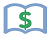 12915	Lec	3:10 hrs/wk	TBA	Abbamontian, R G	INTERNETThis is a fully-online course using Canvas. Open Canvas to view course materials beginning on the first day of the semester/term through the student portal mycollege.laccd.edu. Enrolled students will receive an email containing important course information in their official LACCD email account about one week before the semester begins. For questions, please contact your instructor at AbbamoRG@piercecollege.edu.24237	Lec	3:10 hrs/wk	TBA	Abbamontian, R G	INTERNETThis is a fully-online course using Canvas. Open Canvas to view course materials beginning on the first day of the semester/term through the student portal mycollege.laccd.edu. Enrolled students will receive an email containing important course information in their official LACCD email account about one week before the semester begins. For questions, please contact your instructor at AbbamoRG@piercecollege.edu.This is an honors class. Enrollment is limited to Honors Program students.17637	Lec	3:10 hrs/wk	TBA	Phillips, L M	INTERNETThis is a fully-online course using Canvas. Open Canvas to view course materials beginning on the first day of the semester/term through the student portal mycollege.laccd.edu. Enrolled students will receive an email containing important course information in their official LACCD email account about one week before the semester begins. For questions, please contact your instructor at PhilliLM@piercecollege.edu. LOW COST: Textbooks assigned to this class are less than $50.21927	Lec	3:10 hrs/wk	TBA	Meliksetian, A	INTERNETThis is a fully-online course using Canvas. Open Canvas to view course materials beginning on the first day of the semester/term through the student portal mycollege.laccd.edu. Enrolled students will receive an email containing important course information in their official LACCD email account about one week before the semester begins. For questions, please contact your instructor at MeliksA@piercecollege.edu.28015	Lec	6:30 hrs/wk	TBA	Medvedev, N	INTERNET	(ADDED)This is a fully-online course using Canvas. Open Canvas to view course materials beginning on the first day of the semester/term through the student portal mycollege.laccd.edu. Enrolled students will receive an email containing important course information in their official LACCD email account about one week before the semester begins. For questions, please contact your instructor at MedvedN@piercecollege.edu.(Starts 10/25/2021, Ends 12/19/2021)28705	Lec	6:30 hrs/wk	TBA	Lay, A B	INTERNET	(ADDED)This is a fully-online course using Canvas. Open Canvas to view course materials beginning on the first day of the semester/term through the student portal mycollege.laccd.edu. Enrolled students will receive an email containing important course information in their official LACCD email account about one week before the semester begins. For questions, please contact your instructor at LayAB@piercecollege.edu.(Starts 10/25/2021, Ends 12/19/2021)29009	Lec	6:30 hrs/wk	TBA	Abbamontian, R G	INTERNET	(ADDED)This is a fully-online course using Canvas. Open Canvas to view course materials beginning on the first day of the semester/term through the student portal mycollege.laccd.edu. Enrolled students will receive an email containing important course information in their official LACCD email account about one week before the semester begins. For questions, please contact your instructor at AbbamoRG@piercecollege.edu.(Starts 10/25/2021, Ends 12/19/2021)ART 102-Survey Of Art History II (UC/CSU) - 3 UnitsMeets IGETC 3A CSU C112988	Lec	3:10 hrs/wk	TBA	Abbamontian, R G	INTERNETThis is a fully-online course using Canvas. Open Canvas to view course materials beginning on the first day of the semester/term through the student portal mycollege.laccd.edu. Enrolled students will receive an email containing important course information in their official LACCD email account about one week before the semester begins. For questions, please contact your instructor at AbbamoRG@piercecollege.edu.12990	Lec	3:10 hrs/wk	TBA	Abbamontian, R G	INTERNETThis is a fully-online course using Canvas. Open Canvas to view course materials beginning on the first day of the semester/term through the student portal mycollege.laccd.edu. Enrolled students will receive an email containing important course information in their official LACCD email account about one week before the semester begins. For questions, please contact your instructor at AbbamoRG@piercecollege.edu.22970	Lec	3:10 hrs/wk	TBA	Phillips, L M	INTERNETThis is a fully-online course using Canvas. Open Canvas to view course materials beginning on the first day of the semester/term through the student portal mycollege.laccd.edu. Enrolled students will receive an email containing important course information in their official LACCD email account about one week before the semester begins. For questions, please contact your instructor at PhilliLM@piercecollege.edu. This class uses free, online materials, also known as Open Educational Resources (OER). Contact the instructor for more information.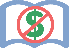 ART 103-Art Appreciation I (UC/CSU) - 3 UnitsMeets IGETC 3A CSU C1In this course, students will understand and appreciate the visual arts. Works of art are presented through online lectures, videos, and readings.13110	Lec	3:10 hrs/wk	TBA	Phillips, L M	INTERNETThis is a fully-online course using Canvas. Open Canvas to view course materials beginning on the first day of the semester/term through the student portal mycollege.laccd.edu. Enrolled students will receive an email containing important course information in their official LACCD email account about one week before the semester begins. For questions, please contact your instructor at PhilliLM@piercecollege.edu. LOW COST: Textbooks assigned to this class are less than $50.13114	Lec	3:10 hrs/wk	TBA	Wee, M R	INTERNETThis is a fully-online course using Canvas. Open Canvas to view course materials beginning on the first day of the semester/term through the student portal mycollege.laccd.edu. Enrolled students will receive an email containing important course information in their official LACCD email account about one week before the semester begins. For questions, please contact your instructor at WeeMR@piercecollege.edu.27274	Lec	3:10 hrs/wk	TBA	Meliksetian, A	INTERNET	(ADDED)This is a fully-online course using Canvas. Open Canvas to view course materials beginning on the first day of the semester/term through the student portal mycollege.laccd.edu. Enrolled students will receive an email containing important course information in their official LACCD email account about one week before the semester begins. For questions, please contact your instructor at MeliksA@piercecollege.edu.Lake Balboa College Preparatory Magnet Center.This section is part of an approved Dual Enrollment pathway program and is restricted to high school students only.For information on how to register, please contact Pierce College, Office of Academic Outreach: Outreach@piercecollege.edu.ART 105-History Of Asian Art (UC/CSU) - 3 UnitsMeets IGETC 3A CSU C120451	Lec	3:10 hrs/wk	TBA	Medvedev, N	INTERNETThis is a fully-online course using Canvas. Open Canvas to view course materials beginning on the first day of the semester/term through the student portal mycollege.laccd.edu. Enrolled students will receive an email containing important course information in their official LACCD email account about one week before the semester begins. For questions, please contact your instructor at MedvedN@piercecollege.edu.ART 107-Mexican Art-Modern (UC/CSU) - 3 UnitsMeets IGETC 3A 3B CSU C1 C217638	Lec	3:10 hrs/wk	TBA	Abbamontian, R G	INTERNETThis is a fully-online course using Canvas. Open Canvas to view course materials beginning on the first day of the semester/term through the student portal mycollege.laccd.edu. Enrolled students will receive an email containing important course information in their official LACCD email account about one week before the semester begins. For questions, please contact your instructor at AbbamoRG@piercecollege.edu.ART 111-History Of Contemporary Art (UC/CSU) - 3 UnitsMeets IGETC 3A CSU C1Covers major trends in art from 1900 to present day.13148	Lec	3:10 hrs/wk	TBA	Phillips, L M	INTERNETThis is a fully-online course using Canvas. Open Canvas to view course materials beginning on the first day of the semester/term through the student portal mycollege.laccd.edu. Enrolled students will receive an email containing important course information in their official LACCD email account about one week before the semester begins. For questions, please contact your instructor at PhilliLM@piercecollege.edu. This class uses free, online materials, also known as Open Educational Resources (OER). Contact the instructor for more information.ART 201-Drawing I (UC/CSU) - 3 UnitsMeets CSU C1Maximum of 4 enrollments in the Art - Drawing family.26197	Lec	8:30 am - 9:35 am	TTh	Dahlberg, J C	LIVE-OL		(ADDED)AND26198	Lab	9:45 am - 10:50 am	TTh	Dahlberg, J C	LIVE-OL		(ADDED)This class requires students to be online and interacting with their instructor during the times shown in class schedule in addition to completing assignments.This is a fully-online course using Canvas. Open Canvas to view course materials beginning on the first day of the semester/term through the student portal mycollege.laccd.edu. Enrolled students will receive an email containing important course information in their official LACCD email account about one week before the semester begins. For questions, please contact your instructor at DahlbeJC@piercecollege.edu.26199	Lec	11:10 am - 12:15 pm	TTh	Dahlberg, J C	LIVE-OL		(ADDED)AND26200	Lab	12:25 pm - 1:30 pm	TTh	Dahlberg, J C	LIVE-OL		(ADDED)This class requires students to be online and interacting with their instructor during the times shown in class schedule in addition to completing assignments.This is a fully-online course using Canvas. Open Canvas to view course materials beginning on the first day of the semester/term through the student portal mycollege.laccd.edu. Enrolled students will receive an email containing important course information in their official LACCD email account about one week before the semester begins. For questions, please contact your instructor at DahlbeJC@piercecollege.edu.13550	Lec	2:05 hrs/wk	TBA	Cooper, M J	INTERNETAND13551	Lab	2:05 hrs/wk	TBA	Cooper, M J	INTERNETThis is a fully-online course using Canvas. Open Canvas to view course materials beginning on the first day of the semester/term through the student portal mycollege.laccd.edu. Enrolled students will receive an email containing important course information in their official LACCD email account about one week before the semester begins. For questions, please contact your instructor at CooperMJ3@piercecollege.edu.13554	Lec	2:05 hrs/wk	TBA	Dahlberg, J C	INTERNET	(CANCELLED)AND13556	Lab	2:05 hrs/wk	TBA	Dahlberg, J C	INTERNET	(CANCELLED)This is a fully-online course using Canvas. Open Canvas to view course materials beginning on the first day of the semester/term through the student portal mycollege.laccd.edu. Enrolled students will receive an email containing important course information in their official LACCD email account about one week before the semester begins. For questions, please contact your instructor at staff@piercecollege.edu.20957	Lec	2:05 hrs/wk	TBA	Cooper, M J	INTERNETAND20958	Lab	2:05 hrs/wk	TBA	Cooper, M J	INTERNETThis is a fully-online course using Canvas. Open Canvas to view course materials beginning on the first day of the semester/term through the student portal mycollege.laccd.edu. Enrolled students will receive an email containing important course information in their official LACCD email account about one week before the semester begins. For questions, please contact your instructor at CooperMJ3@piercecollege.edu.15816	Lec	2:05 hrs/wk	TBA	Dahlberg, J C	INTERNET	(CANCELLED)AND15817	Lab	2:05 hrs/wk	TBA	Dahlberg, J C	INTERNET	(CANCELLED)This is a fully-online course using Canvas. Open Canvas to view course materials beginning on the first day of the semester/term through the student portal mycollege.laccd.edu. Enrolled students will receive an email containing important course information in their official LACCD email account about one week before the semester begins. For questions, please contact your instructor at staff@piercecollege.edu.ART 202-Drawing II (UC/CSU) - 3 UnitsPrerequisite: Art 201 with a grade of "C" or better. Maximum of 4 enrollments in the Art - Drawing family. For courses completed outside of the LACCD, proof of eligibility must be taken to Counseling.26201	Lec	11:10 am - 1:15 pm	W	Dahlberg, J C	LIVE-OL		(ADDED)AND26202	Lab	1:25 pm - 3:30 pm	W	Dahlberg, J C	LIVE-OL		(ADDED)This class requires students to be online and interacting with their instructor during the times shown in class schedule in addition to completing assignments.This is a fully-online course using Canvas. Open Canvas to view course materials beginning on the first day of the semester/term through the student portal mycollege.laccd.edu. Enrolled students will receive an email containing important course information in their official LACCD email account about one week before the semester begins. For questions, please contact your instructor at DahlbeJC@piercecollege.edu.13626	Lec	2:05 hrs/wk	TBA	Dahlberg, J C	INTERNET	(CANCELLED)AND13629	Lab	2:05 hrs/wk	TBA	Dahlberg, J C	INTERNET	(CANCELLED)This is a fully-online course using Canvas. Open Canvas to view course materials beginning on the first day of the semester/term through the student portal mycollege.laccd.edu. Enrolled students will receive an email containing important course information in their official LACCD email account about one week before the semester begins. For questions, please contact your instructor at staff@piercecollege.edu.ART 203-Drawing III (UC/CSU) - 3 UnitsPrerequisite: Art 202 with a grade of "C" or better. Maximum of 4 enrollments in the Art - Drawing family. For courses completed outside of the LACCD, proof of eligibility must be taken to Counseling.26203	Lec	11:10 am - 1:15 pm	W	Dahlberg, J C	LIVE-OL		(ADDED)AND26204	Lab	1:25 pm - 3:30 pm	W	Dahlberg, J C	LIVE-OL		(ADDED)This class requires students to be online and interacting with their instructor during the times shown in class schedule in addition to completing assignments.This is a fully-online course using Canvas. Open Canvas to view course materials beginning on the first day of the semester/term through the student portal mycollege.laccd.edu. Enrolled students will receive an email containing important course information in their official LACCD email account about one week before the semester begins. For questions, please contact your instructor at DahlbeJC@piercecollege.edu.13649	Lec	2:05 hrs/wk	TBA	Dahlberg, J C	INTERNET	(CANCELLED)AND13651	Lab	2:05 hrs/wk	TBA	Dahlberg, J C	INTERNET	(CANCELLED)This is a fully-online course using Canvas. Open Canvas to view course materials beginning on the first day of the semester/term through the student portal mycollege.laccd.edu. Enrolled students will receive an email containing important course information in their official LACCD email account about one week before the semester begins. For questions, please contact your instructor at staff@piercecollege.edu.ART 204-Life Drawing I (UC/CSU) - 3 UnitsPrerequisite: Art 201 with a grade of "C" or better. Maximum of 4 enrollments in the Art - Life Drawing family. For courses completed outside of the LACCD, proof of eligibility must be taken to Counseling.26205	Lec	5:40 pm - 7:45 pm	M	Dahlberg, J C	LIVE-OL		(ADDED)AND26206	Lab	7:55 pm - 10:00 pm	M	Dahlberg, J C	LIVE-OL		(ADDED)This class requires students to be online and interacting with their instructor during the times shown in class schedule in addition to completing assignments.This is a fully-online course using Canvas. Open Canvas to view course materials beginning on the first day of the semester/term through the student portal mycollege.laccd.edu. Enrolled students will receive an email containing important course information in their official LACCD email account about one week before the semester begins. For questions, please contact your instructor at DahlbeJC@piercecollege.edu.13688	Lec	2:05 hrs/wk	TBA	Dahlberg, J C	INTERNET	(CANCELLED)AND13690	Lab	2:05 hrs/wk	TBA	Dahlberg, J C	INTERNET	(CANCELLED)This is a fully-online course using Canvas. Open Canvas to view course materials beginning on the first day of the semester/term through the student portal mycollege.laccd.edu. Enrolled students will receive an email containing important course information in their official LACCD email account about one week before the semester begins. For questions, please contact your instructor at staff@piercecollege.edu.ART 205-Life Drawing II (UC/CSU) - 3 UnitsPrerequisite: Art 204 with a grade of "C" or better. Maximum of 4 enrollments in the Art - Life Drawing family. For courses completed outside of the LACCD, proof of eligibility must be taken to Counseling.26209	Lec	5:40 pm - 7:45 pm	M	Dahlberg, J C	LIVE-OL		(ADDED)AND26210	Lab	7:55 pm - 10:00 pm	M	Dahlberg, J C	LIVE-OL		(ADDED)This class requires students to be online and interacting with their instructor during the times shown in class schedule in addition to completing assignments.This is a fully-online course using Canvas. Open Canvas to view course materials beginning on the first day of the semester/term through the student portal mycollege.laccd.edu. Enrolled students will receive an email containing important course information in their official LACCD email account about one week before the semester begins. For questions, please contact your instructor at DahlbeJC@piercecollege.edu.13704	Lec	2:05 hrs/wk	TBA	Dahlberg, J C	INTERNET	(CANCELLED)AND13706	Lab	2:05 hrs/wk	TBA	Dahlberg, J C	INTERNET	(CANCELLED)This is a fully-online course using Canvas. Open Canvas to view course materials beginning on the first day of the semester/term through the student portal mycollege.laccd.edu. Enrolled students will receive an email containing important course information in their official LACCD email account about one week before the semester begins. For questions, please contact your instructor at staff@piercecollege.edu.ART 206-Life Drawing III (UC/CSU) - 3 UnitsPrerequisite: Art 205 with a grade of "C" or better. Maximum of 4 enrollments in the Art - Life Drawing family. For courses completed outside of the LACCD, proof of eligibility must be taken to Counseling.26211	Lec	5:40 pm - 7:45 pm	M	Dahlberg, J C	LIVE-OL		(ADDED)AND26212	Lab	7:55 pm - 10:00 pm	M	Dahlberg, J C	LIVE-OL		(ADDED)This class requires students to be online and interacting with their instructor during the times shown in class schedule in addition to completing assignments.This is a fully-online course using Canvas. Open Canvas to view course materials beginning on the first day of the semester/term through the student portal mycollege.laccd.edu. Enrolled students will receive an email containing important course information in their official LACCD email account about one week before the semester begins. For questions, please contact your instructor at DahlbeJC@piercecollege.edu.13730	Lec	2:05 hrs/wk	TBA	Dahlberg, J C	INTERNET	(CANCELLED)AND13732	Lab	2:05 hrs/wk	TBA	Dahlberg, J C	INTERNET	(CANCELLED)This is a fully-online course using Canvas. Open Canvas to view course materials beginning on the first day of the semester/term through the student portal mycollege.laccd.edu. Enrolled students will receive an email containing important course information in their official LACCD email account about one week before the semester begins. For questions, please contact your instructor at staff@piercecollege.edu.ART 207-Life Drawing IV (UC/CSU) - 3 UnitsPrerequisite: Art 206 with a grade of "C" or better. Maximum of 4 enrollments in the Art - Life Drawing family. For courses completed outside of the LACCD, proof of eligibility must be taken to Counseling.26207	Lec	5:40 pm - 7:45 pm	M	Dahlberg, J C	LIVE-OL		(ADDED)AND26208	Lab	7:55 pm - 10:00 pm	M	Dahlberg, J C	LIVE-OL		(ADDED)This class requires students to be online and interacting with their instructor during the times shown in class schedule in addition to completing assignments.This is a fully-online course using Canvas. Open Canvas to view course materials beginning on the first day of the semester/term through the student portal mycollege.laccd.edu. Enrolled students will receive an email containing important course information in their official LACCD email account about one week before the semester begins. For questions, please contact your instructor at DahlbeJC@piercecollege.edu.13745	Lec	2:05 hrs/wk	TBA	Dahlberg, J C	INTERNET	(CANCELLED)AND13750	Lab	2:05 hrs/wk	TBA	Dahlberg, J C	INTERNET	(CANCELLED)This is a fully-online course using Canvas. Open Canvas to view course materials beginning on the first day of the semester/term through the student portal mycollege.laccd.edu. Enrolled students will receive an email containing important course information in their official LACCD email account about one week before the semester begins. For questions, please contact your instructor at staff@piercecollege.edu.ART 209-Perspective Drawing I (UC/CSU) - 3 UnitsMaximum of 4 enrollments in the Art - Drawing family.22973	Lec	7:00 pm - 9:05 pm	W	Lay, A B	LIVE-OLAND22974	Lab	2:05 hrs/wk	TBA	Lay, A B	INTERNETThis class will be offered in an online blended format, which requires students to be online and interacting with their instructor during the times shown and to work online independently each week for the amount of TBA time shown in addition to completing assignments.This is a fully-online course using Canvas. Open Canvas to view course materials beginning on the first day of the semester/term through the student portal mycollege.laccd.edu. Enrolled students will receive an email containing important course information in their official LACCD email account about one week before the semester begins. For questions, please contact your instructor at LayAB@piercecollege.edu.ART 301-Watercolor Painting I (UC/CSU) - 3 UnitsMaximum of 4 enrollments in the Art - Water Color & Acrylic family.17138	Lec	2:05 hrs/wk	TBA	Wee, M R	INTERNETAND17139	Lab	2:05 hrs/wk	TBA	Wee, M R	INTERNETThis is a fully-online course using Canvas. Open Canvas to view course materials beginning on the first day of the semester/term through the student portal mycollege.laccd.edu. Enrolled students will receive an email containing important course information in their official LACCD email account about one week before the semester begins. For questions, please contact your instructor at WeeMR@piercecollege.edu.ART 302-Watercolor Painting II (UC/CSU) - 3 UnitsPrerequisite: Art 301 with a grade of "C" or better. Maximum of 4 enrollments in the Art - Water Color & Acrylic family. For courses completed outside of the LACCD, proof of eligibility must be taken to Counseling.17194	Lec	2:05 hrs/wk	TBA	Wee, M R	INTERNETAND17195	Lab	2:05 hrs/wk	TBA	Wee, M R	INTERNETThis is a fully-online course using Canvas. Open Canvas to view course materials beginning on the first day of the semester/term through the student portal mycollege.laccd.edu. Enrolled students will receive an email containing important course information in their official LACCD email account about one week before the semester begins. For questions, please contact your instructor at WeeMR@piercecollege.edu.ART 307-Oil Painting I (UC/CSU) - 3 UnitsMaximum of 4 enrollments in the Art - Oil Painting family.Stresses skills and techniques in the medium. Both traditional and contemporary approaches to ideas and materials are explored.10494	Lab	6:30 hrs/wk	TBA	Kocs, C M	INTERNETThis is a fully-online course using Canvas. Open Canvas to view course materials beginning on the first day of the semester/term through the student portal mycollege.laccd.edu. Enrolled students will receive an email containing important course information in their official LACCD email account about one week before the semester begins. For questions, please contact your instructor at KocsCM@piercecollege.edu.ART 400-Introduction To Printmaking (UC/CSU) - 3 UnitsMaximum of 4 enrollments in the Art - Printmaking family.22975	Lab	6:30 hrs/wk	TBA	Kocs, C M	INTERNETThis is a fully-online course using Canvas. Open Canvas to view course materials beginning on the first day of the semester/term through the student portal mycollege.laccd.edu. Enrolled students will receive an email containing important course information in their official LACCD email account about one week before the semester begins. For questions, please contact your instructor at KocsCM@piercecollege.edu.ART 501-Beginning Two-Dimensional Design (UC/CSU) - 3 UnitsMeets IGETC 3A CSU C1Maximum of 4 enrollments in the Art - Design family.11154	Lec	2:05 hrs/wk	TBA	Wee, M R	INTERNETAND11166	Lab	2:05 hrs/wk	TBA	Wee, M R	INTERNETThis is a fully-online course using Canvas. Open Canvas to view course materials beginning on the first day of the semester/term through the student portal mycollege.laccd.edu. Enrolled students will receive an email containing important course information in their official LACCD email account about one week before the semester begins. For questions, please contact your instructor at WeeMR@piercecollege.edu.17199	Lec	2:05 hrs/wk	TBA	Wee, M R	INTERNETAND17200	Lab	2:05 hrs/wk	TBA	Wee, M R	INTERNETThis is a fully-online course using Canvas. Open Canvas to view course materials beginning on the first day of the semester/term through the student portal mycollege.laccd.edu. Enrolled students will receive an email containing important course information in their official LACCD email account about one week before the semester begins. For questions, please contact your instructor at WeeMR@piercecollege.edu.ART 502-Beginning Three-Dimensional Design (UC/CSU) - 3 UnitsMeets IGETC 3A CSU C1Maximum of 4 enrollments in the Art - Design family.11511	Lec	2:05 hrs/wk	TBA	Gilbertson, G E	INTERNETAND11517	Lab	2:05 hrs/wk	TBA	Gilbertson, G E	INTERNETThis is a fully-online course using Canvas. Open Canvas to view course materials beginning on the first day of the semester/term through the student portal mycollege.laccd.edu. Enrolled students will receive an email containing important course information in their official LACCD email account about one week before the semester begins. For questions, please contact your instructor at GilberGE@piercecollege.edu.11527	Lec	2:05 hrs/wk	TBA	Gilbertson, G E	INTERNETAND11534	Lab	2:05 hrs/wk	TBA	Gilbertson, G E	INTERNETThis is a fully-online course using Canvas. Open Canvas to view course materials beginning on the first day of the semester/term through the student portal mycollege.laccd.edu. Enrolled students will receive an email containing important course information in their official LACCD email account about one week before the semester begins. For questions, please contact your instructor at GilberGE@piercecollege.edu.21711	Lec	2:05 hrs/wk	TBA	Gilbertson, G E	INTERNETAND21712	Lab	2:05 hrs/wk	TBA	Gilbertson, G E	INTERNETThis is a fully-online course using Canvas. Open Canvas to view course materials beginning on the first day of the semester/term through the student portal mycollege.laccd.edu. Enrolled students will receive an email containing important course information in their official LACCD email account about one week before the semester begins. For questions, please contact your instructor at GilberGE@piercecollege.edu.ART 603-Typography I (UC/CSU) - 3 Units19382	Lec	1:30 pm - 3:35 pm	T	Kamimura, R H	LIVE-OLAND19383	Lab	2:05 hrs/wk	TBA	Kamimura, R H	INTERNETThis class will be offered in an online blended format, which requires students to be online and interacting with their instructor during the times shown and to work online independently each week for the amount of TBA time shown in addition to completing assignments.This is a fully-online course using Canvas. Open Canvas to view course materials beginning on the first day of the semester/term through the student portal mycollege.laccd.edu. Enrolled students will receive an email containing important course information in their official LACCD email account about one week before the semester begins. For questions, please contact your instructor at KamimuRH@piercecollege.edu.ART 604-Graphic Design I (CSU) - 3 Units21160	Lec	8:50 am - 10:55 am	Th	Kamimura, R H	LIVE-OLAND21161	Lab	2:05 hrs/wk	TBA	Kamimura, R H	INTERNETThis class will be offered in an online blended format, which requires students to be online and interacting with their instructor during the times shown and to work online independently each week for the amount of TBA time shown in addition to completing assignments.This is a fully-online course using Canvas. Open Canvas to view course materials beginning on the first day of the semester/term through the student portal mycollege.laccd.edu. Enrolled students will receive an email containing important course information in their official LACCD email account about one week before the semester begins. For questions, please contact your instructor at KamimuRH@piercecollege.edu.11750	Lec	5:40 pm - 7:45 pm	M	Kamimura, R H	LIVE-OLAND11755	Lab	2:05 hrs/wk	TBA	Kamimura, R H	INTERNETAn introduction to Graphic Design and graphics on the computer.This class will be offered in an online blended format, which requires students to be online and interacting with their instructor during the times shown and to work online independently each week for the amount of TBA time shown in addition to completing assignments.This is a fully-online course using Canvas. Open Canvas to view course materials beginning on the first day of the semester/term through the student portal mycollege.laccd.edu. Enrolled students will receive an email containing important course information in their official LACCD email account about one week before the semester begins. For questions, please contact your instructor at KamimuRH@piercecollege.edu.24239	Lec	5:35 pm - 7:40 pm	Th	Flanders, M H	LIVE-OL		(CANCELLED)AND24240	Lab	2:05 hrs/wk	TBA	Flanders, M H	INTERNET	(CANCELLED)This class will be offered in an online blended format, which requires students to be online and interacting with their instructor during the times shown and to work online independently each week for the amount of TBA time shown in addition to completing assignments.This is a fully-online course using Canvas. Open Canvas to view course materials beginning on the first day of the semester/term through the student portal mycollege.laccd.edu. Enrolled students will receive an email containing important course information in their official LACCD email account about one week before the semester begins. For questions, please contact your instructor at staff@piercecollege.edu.ART 605-Graphic Design II (CSU) - 3 UnitsPrerequisite: Art 604 with a grade of "C" or better. For courses completed outside of the LACCD, proof of eligibility must be taken to Counseling.11796	Lec	1:30 pm - 3:35 pm	W	Kamimura, R H	LIVE-OLAND11801	Lab	2:05 hrs/wk	TBA	Kamimura, R H	INTERNETThis class will be offered in an online blended format, which requires students to be online and interacting with their instructor during the times shown and to work online independently each week for the amount of TBA time shown in addition to completing assignments.This is a fully-online course using Canvas. Open Canvas to view course materials beginning on the first day of the semester/term through the student portal mycollege.laccd.edu. Enrolled students will receive an email containing important course information in their official LACCD email account about one week before the semester begins. For questions, please contact your instructor at KamimuRH@piercecollege.edu.ART 606-Graphic Design III (CSU) - 3 UnitsPrerequisite: Art 605 with a grade of "C" or better. For courses completed outside of the LACCD, proof of eligibility must be taken to Counseling.11843	Lec	1:30 pm - 3:35 pm	W	Kamimura, R H	LIVE-OLAND11847	Lab	2:05 hrs/wk	TBA	Kamimura, R H	INTERNETThis class will be offered in an online blended format, which requires students to be online and interacting with their instructor during the times shown and to work online independently each week for the amount of TBA time shown in addition to completing assignments.This is a fully-online course using Canvas. Open Canvas to view course materials beginning on the first day of the semester/term through the student portal mycollege.laccd.edu. Enrolled students will receive an email containing important course information in their official LACCD email account about one week before the semester begins. For questions, please contact your instructor at KamimuRH@piercecollege.edu.ART 620-Illustration I (UC/CSU) - 3 UnitsPrerequisite: Art 201 with a grade of "C" or better. Maximum of 4 enrollments in the Art - Drawing family. For courses completed outside of the LACCD, proof of eligibility must be taken to Counseling.11862	Lec	2:05 hrs/wk	TBA	Vicich, G M	INTERNETAND16712	Lab	2:05 hrs/wk	TBA	Vicich, G M	INTERNETThis is a fully-online course using Canvas. Open Canvas to view course materials beginning on the first day of the semester/term through the student portal mycollege.laccd.edu. Enrolled students will receive an email containing important course information in their official LACCD email account about one week before the semester begins. For questions, please contact your instructor at VicichGM@piercecollege.edu.ART 621-Illustration II (CSU) - 3 UnitsPrerequisite: Art 620 with a grade of "C" or better. Maximum of 4 enrollments in the Art - Drawing family. For courses completed outside of the LACCD, proof of eligibility must be taken to Counseling.11870	Lec	2:05 hrs/wk	TBA	Vicich, G M	INTERNETAND11872	Lab	2:05 hrs/wk	TBA	Vicich, G M	INTERNETThis is a fully-online course using Canvas. Open Canvas to view course materials beginning on the first day of the semester/term through the student portal mycollege.laccd.edu. Enrolled students will receive an email containing important course information in their official LACCD email account about one week before the semester begins. For questions, please contact your instructor at VicichGM@piercecollege.edu.ART 622-Illustration For The Graphic Artist - 3 UnitsPrerequisite: Art 621 with a grade of "C" or better. For courses completed outside of the LACCD, proof of eligibility must be taken to Counseling.11873	Lec	2:05 hrs/wk	TBA	Vicich, G M	INTERNETAND11876	Lab	2:05 hrs/wk	TBA	Vicich, G M	INTERNETThis is a fully-online course using Canvas. Open Canvas to view course materials beginning on the first day of the semester/term through the student portal mycollege.laccd.edu. Enrolled students will receive an email containing important course information in their official LACCD email account about one week before the semester begins. For questions, please contact your instructor at VicichGM@piercecollege.edu.ART 700-Introduction To Sculpture (UC/CSU) - 3 UnitsMeets CSU C1Maximum of 4 enrollments in the Art - Sculpture family.12041	Lab	6:30 hrs/wk	TBA	Gilbertson, G E	INTERNETThis is a fully-online course using Canvas. Open Canvas to view course materials beginning on the first day of the semester/term through the student portal mycollege.laccd.edu. Enrolled students will receive an email containing important course information in their official LACCD email account about one week before the semester begins. For questions, please contact your instructor at GilberGE@piercecollege.edu.AstronomyPhysics and Planetary Sciences Department Chair: Dale L. Fields.Phone: 710-4262. Office: CFS 91040. Email: FieldsDL@piercecollege.edu.Faculty Advisor: Dale L. Fields.Note: Students interested in earning laboratory credit are encouraged to enroll in Astronomy 2.Note: Students looking to take a class very similar to astronomy should consider the brand-new Physical Science 6: Introduction to the Solar System.ASTRON 001-Elementary Astronomy (UC/CSU) - 3 UnitsMeets IGETC 5A CSU B112946	Lec	9:35 am - 11:00 am	TTh	Loveridge, L C	CFS 9204112972	Lec	9:35 am - 11:00 am	TTh	Vu, P A	LIVE-OLThis class requires students to be online and interacting with their instructor during the times shown in class schedule in addition to completing assignments.This is a fully-online course using Canvas. Open Canvas to view course materials beginning on the first day of the semester/term through the student portal mycollege.laccd.edu. Enrolled students will receive an email containing important course information in their official LACCD email account about one week before the semester begins. For questions, please contact your instructor at VuP@piercecollege.edu. This class uses free, online materials, also known as Open Educational Resources (OER). Contact the instructor for more information. A webcam will be required for certain portions of this course.12962	Lec	6:50 pm - 10:00 pm	T	Vu, P A	CFS 9203312941	Lec	3:10 hrs/wk	TBA	Fields, D L	INTERNETThis is a fully-online course using Canvas. Open Canvas to view course materials beginning on the first day of the semester/term through the student portal mycollege.laccd.edu. Enrolled students will receive an email containing important course information in their official LACCD email account about one week before the semester begins. For questions, please contact your instructor at FieldsDL@piercecollege.edu. This class uses free, online materials, also known as Open Educational Resources (OER). Contact the instructor for more information. A webcam will be required for certain portions of this course.12950	Lec	3:10 hrs/wk	TBA	Fields, D L	INTERNETThis is a fully-online course using Canvas. Open Canvas to view course materials beginning on the first day of the semester/term through the student portal mycollege.laccd.edu. Enrolled students will receive an email containing important course information in their official LACCD email account about one week before the semester begins. For questions, please contact your instructor at FieldsDL@piercecollege.edu. This class uses free, online materials, also known as Open Educational Resources (OER). Contact the instructor for more information. A webcam will be required for certain portions of this course.12982	Lec	3:10 hrs/wk	TBA	Fields, D L	INTERNETThis is a fully-online course using Canvas. Open Canvas to view course materials beginning on the first day of the semester/term through the student portal mycollege.laccd.edu. Enrolled students will receive an email containing important course information in their official LACCD email account about one week before the semester begins. For questions, please contact your instructor at FieldsDL@piercecollege.edu. This class uses free, online materials, also known as Open Educational Resources (OER). Contact the instructor for more information. A webcam will be required for certain portions of this course.27605	Lec	8:30 am - 9:55 am	TTh	Allevato, C E	LIVE-OL		(ADDED)This class requires students to be online and interacting with their instructor during the times shown in class schedule in addition to completing assignments.This is a fully-online course using Canvas. Open Canvas to view course materials beginning on the first day of the semester/term through the student portal mycollege.laccd.edu. Enrolled students will receive an email containing important course information in their official LACCD email account about one week before the semester begins. For questions, please contact your instructor at AllevaCE@piercecollege.edu.Canoga Park High School Center.This section is part of an approved Dual Enrollment pathway program and is restricted to high school students only.For information on how to register, please contact Pierce College, Office of Academic Outreach: Outreach@piercecollege.edu.ASTRON 002-Elementary Astronomy Laboratory (UC/CSU) - 1 UnitMeets IGETC 5C CSU B3Corequisite: Concurrent enrollment in Astronomy 001. Previous completion of Astronomy 001 with a grade of "C" or better is allowable.25779	Lab	3:30 pm - 6:40 pm	Th	Fields, D L	CFS 9204712994	Lab	6:50 pm - 10:00 pm	W	Vu, P A	CFS 92047ASTRON 185-Directed Study - Astronomy (CSU) - 1 UnitNote: Enrollment by permission number only.13042	Lec	1:05 hrs/wk	TBA	Fields, D L	INTERNET	(CANCELLED)This is a fully-online course using Canvas. Open Canvas to view course materials beginning on the first day of the semester/term through the student portal mycollege.laccd.edu. Enrolled students will receive an email containing important course information in their official LACCD email account about one week before the semester begins. For questions, please contact your instructor at FieldsDL@piercecollege.edu. A webcam will be required for certain portions of this course.ASTRON 285-Directed Study - Astronomy (CSU) - 2 UnitsNote: Enrollment by permission number only.19014	Lec	2:05 hrs/wk	TBA	Fields, D L	INTERNET	(CANCELLED)This is a fully-online course using Canvas. Open Canvas to view course materials beginning on the first day of the semester/term through the student portal mycollege.laccd.edu. Enrolled students will receive an email containing important course information in their official LACCD email account about one week before the semester begins. For questions, please contact your instructor at FieldsDL@piercecollege.edu. A webcam will be required for certain portions of this course.Automotive Service TechnologyA S T courses include both lecture and lab components and students are automatically enrolled in both. The A S T courses are being planned for in-person instruction. Due to the unpredictability of the pandemic, students should be aware that some portion of the courses may be moved online if the need arises.Industrial Technology Department Chair: Elizabeth Cheung.E-mail: cheungep@piercecollege.edu.A S T Faculty Advisor: T.A. Fortune. Phone: (661) 904-9367.E-mail: fortunta@piercecollege.edu.NOTE: PERSONAL AND SAFETY EQUIPMENT REQUIRED FOR ALL AUTOMOTIVE SERVICE TECHNOLOGY CLASSES.A S T 001-Automotive Engines (CSU) - 5 UnitsNote: A.S.E. CERTIFIED COURSE.Note that enrollment for AST classes is limited due to the necessity for social distancing. If a class is full, students are encouraged to enroll in another available AST course. Contact the specific course instructor with questions.10560	Lab	9:35 am - 12:05 pm	MW	Rosdahl, T H	IT 3630AND10555	Lec	8:00 am - 9:25 am	MW	Rosdahl, T H	IT 3640For questions, please contact your instructor at RosdahTH@piercecollege.edu.10576	Lab	7:30 pm - 10:00 pm	MW	Villalta, H A	IT 3630AND10566	Lec	5:55 pm - 7:20 pm	MW	Villalta, H A	IT 3640For questions, please contact your instructor at VillalHA@piercecollege.edu.A S T 002-Suspension Brakes And Power Systems (CSU) - 5 UnitsNote: A.S.E. CERTIFIED COURSE.Note that enrollment for AST classes is limited due to the necessity for social distancing. If a class is full, students are encouraged to enroll in another available AST course. Contact the specific course instructor with questions.10585	Lab	9:35 am - 12:05 pm	TTh	Van Dyke, M L	IT 3610AND10582	Lec	8:00 am - 9:25 am	TTh	Van Dyke, M L	IT 3640For questions, please contact your instructor at VandykML@piercecollege.edu.10602	Lab	7:30 pm - 10:00 pm	TTh	Chhith, K	IT 3610AND10592	Lec	5:55 pm - 7:20 pm	TTh	Chhith, K	IT 3640For questions, please contact your instructor at ChhithK@piercecollege.edu.A S T 003-Engine Diagnosis And Tune-Up (CSU) - 5 UnitsNote: A.S.E. CERTIFIED COURSE.Note that enrollment for AST classes is limited due to the necessity for social distancing. If a class is full, students are encouraged to enroll in another available AST course. Contact the specific course instructor with questions.10611	Lab	7:30 pm - 10:00 pm	TTh	Fortune, T A	IT 3603AND10607	Lec	5:55 pm - 7:20 pm	TTh	Fortune, T A	IT 3641For questions, please contact your instructor at FortunTA@piercecollege.edu.A S T 004-Starting And Charging Systems/Automotive Electrical Circuits (CSU) - 5 UnitsNote: A.S.E. CERTIFIED COURSE.Note that enrollment for AST classes is limited due to the necessity for social distancing. If a class is full, students are encouraged to enroll in another available AST course. Contact the specific course instructor with questions.10617	Lab	9:35 am - 12:05 pm	TTh	Villalta, H A	IT 3610AND10615	Lec	8:00 am - 9:25 am	TTh	Villalta, H A	IT 3641For questions, please contact your instructor at VillalHA@piercecollege.edu.A S T 005-Standard Transmissions, Clutches, Drive Lines & Differentials (CSU) - 3 UnitsNote: A.S.E. CERTIFIED COURSE.Note that enrollment for AST classes is limited due to the necessity for social distancing. If a class is full, students are encouraged to enroll in another available AST course. Contact the specific course instructor with questions.10623	Lab	10:15 am - 12:20 pm	F	Chhith, K	IT 3605AND10620	Lec	8:00 am - 10:05 am	F	Chhith, K	IT 3605For questions, please contact your instructor at ChhithK@piercecollege.edu.A S T 006-Automatic Transmissions - 5 UnitsNote: A.S.E. CERTIFIED COURSE.Note that enrollment for AST classes is limited due to the necessity for social distancing. If a class is full, students are encouraged to enroll in another available AST course. Contact the specific course instructor with questions.10631	Lab	9:35 am - 12:05 pm	MW	Fortune, T A	IT 3605AND10625	Lec	8:00 am - 9:25 am	MW	Fortune, T A	IT 3605For questions, please contact your instructor at FortunTA@piercecollege.edu.A S T 007-Air Conditioning - 3 UnitsNote: A.S.E. CERTIFIED COURSE.NOTE: ALL STUDENTS ENROLLED IN AUTOMOTIVE SERVICE TECHNOLOGY 7 MUST HAVE A MAC 609 CERTIFICATE TO HANDLE REFRIGERANT. INSTRUCTION AND AN EXAM WILL BE ADMINISTERED DURING THE FIRST THREE WEEKS OF THE SEMESTER. A $20 FEE IS REQUIRED FOR THE CERTIFICATE/EXAM.Note that enrollment for AST classes is limited due to the necessity for social distancing. If a class is full, students are encouraged to enroll in another available AST course. Contact the specific course instructor with questions.10641	Lab	8:00 pm - 10:05 pm	M	Chhith, K	IT 3610AND10638	Lec	5:45 pm - 7:50 pm	M	Chhith, K	IT 3605For questions, please contact your instructor at ChhithK@piercecollege.edu.A S T 008-Shop Operations And Management I - 4 UnitsPrerequisite: Automotive Service Technology 1, 2 and 3 with a grade of "C" or better. For courses completed outside of the LACCD, proof of eligibility must be taken to Counseling.Note that enrollment for AST classes is limited due to the necessity for social distancing. If a class is full, students are encouraged to enroll in another available AST course. Contact the specific course instructor with questions.10651	Lab	2:00 pm - 5:10 pm	MW	Fortune, T A	IT 3610AND10647	Lec	12:45 pm - 1:50 pm	MW	Fortune, T A	IT 3600For questions, please contact your instructor at FortunTA@piercecollege.edu.A S T 009-Shop Operations And Management II - 4 UnitsPrerequisite: Automotive Service Technology 8 with a grade of "C" or better. For courses completed outside of the LACCD, proof of eligibility must be taken to Counseling.Note that enrollment for AST classes is limited due to the necessity for social distancing. If a class is full, students are encouraged to enroll in another available AST course. Contact the specific course instructor with questions.10663	Lab	2:00 pm - 5:10 pm	MW	Fortune, T A	IT 3610AND10657	Lec	12:45 pm - 1:50 pm	MW	Fortune, T A	IT 3600For questions, please contact your instructor at FortunTA@piercecollege.edu.A S T 020-Advanced Engine Diagnostics And Performance - 4 UnitsNote: A.S.E. CERTIFIED COURSE.Note that enrollment for AST classes is limited due to the necessity for social distancing. If a class is full, students are encouraged to enroll in another available AST course. Contact the specific course instructor with questions.10674	Lab	6:50 pm - 10:00 pm	W	Van Dyke, M L	IT 3610AND10669	Lec	6:50 pm - 10:00 pm	M	Van Dyke, M L	IT 3600For questions, please contact your instructor at VandykML@piercecollege.edu.A S T 055-Hybrid Service And Safety - 3 UnitsNote that enrollment for AST classes is limited due to the necessity for social distancing. If a class is full, students are encouraged to enroll in another available AST course. Contact the specific course instructor with questions.21158	Lab	8:00 pm - 10:05 pm	T	Van Dyke, M L	IT 3600AND21157	Lec	5:45 pm - 7:50 pm	T	Van Dyke, M L	IT 3600For questions, please contact your instructor at VandykML@piercecollege.edu.Basic SkillsFor additional information, please email adultedinfo@piercecollege.edu.BSICSKL 027CE-Foundations: Study Skills (Repeatable) - 0 Unit26443	Lec	4:15 hrs/wk	TBA	Brooks, T	INTERNET	(ADDED)This is a fully-online course using Canvas. Open Canvas to view course materials beginning on the first day of the semester/term through the student portal mycollege.laccd.edu. Enrolled students will receive an email containing important course information in their official LACCD email account about one week before the semester begins. For questions, please contact your instructor at BrooksT@piercecollege.edu.(Starts 08/30/2021, Ends 09/25/2021)28045	Lec	6:30 pm - 8:30 pm	TTh	Kiler, J	LIVE-OL		(ADDED)And	Lec	1:50 hrs/wk	TBA	Kiler, J	INTERNETThis class requires students to be online and interacting with their instructor during the times shown in class schedule in addition to completing assignments.This is a fully-online course using Canvas. Open Canvas to view course materials beginning on the first day of the semester/term through the student portal mycollege.laccd.edu. Enrolled students will receive an email containing important course information in their official LACCD email account about one week before the semester begins. For questions, please contact your instructor at KilerJ@piercecollege.edu.(Starts 09/06/2021, Ends 09/26/2021)28405	Lec	9:00 am - 11:50 am	W	Brooks, T	OC		(ADDED)And	Lec	1:15 hrs/wk	TBA	Brooks, T	INTERNETThis class will be offered in a hybrid format, which requires students to meet in-person, face-to-face with their instructor during the times shown AND to work online during the scheduled times and/or independently each week for the amount of TBA hours shown on schedule in addition to completing assignments.Open Canvas to view course materials beginning on the first day of the semester/term through the student portal mycollege.laccd.edu. Enrolled students will receive an email containing important course information in their official LACCD email account about one week before the semester begins. For questions, please contact your instructor at BrooksT@piercecollege.edu.(Starts 09/06/2021, Ends 10/03/2021)BSICSKL 038CE-Ged Preparation (Repeatable) - 0 Unit25525	Lec	10:00 am - 12:05 pm	MW	Solares, D R	LIVE-OLThis class requires students to be online and interacting with their instructor during the times shown in class schedule in addition to completing assignments.This is a fully-online course using Canvas. Open Canvas to view course materials beginning on the first day of the semester/term through the student portal mycollege.laccd.edu. Enrolled students will receive an email containing important course information in their official LACCD email account about one week before the semester begins. For questions, please contact your instructor at SolareDR@piercecollege.edu.(Starts 08/30/2021, Ends 12/16/2021)25526	Lec	10:00 am - 12:05 pm	TTh	Solares, D R	VLGE 8320(Starts 08/30/2021, Ends 12/16/2021)25528	Lec	6:00 pm - 8:05 pm	TTh	Fuentes, C A	VLGE 8320(Starts 08/30/2021, Ends 12/16/2021)26441	Lec	8:00 am - 11:50 am	Sa	Fuentes, C A	VLGE 8112	(ADDED)And	Lab	1:00 hrs/wk	TBA	Fuentes, C A	INTERNETThis class will be offered in a hybrid format, which requires students to meet in-person, face-to-face with their instructor during the times shown AND to work online during the scheduled times and/or independently each week for the amount of TBA hours shown on schedule in addition to completing assignments.Open Canvas to view course materials beginning on the first day of the semester/term through the student portal mycollege.laccd.edu. Enrolled students will receive an email containing important course information in their official LACCD email account about one week before the semester begins. For questions, please contact your instructor at FuenteCA@piercecollege.edu.BSICSKL 211CE-Anger Management Life Skills (Repeatable) - 0 Unit27412	Lec	7:25 hrs/wk	TBA	Brooks, T	INTERNET	(ADDED)And	Lec	10:00 am - 12:00 pm	Sa	Brooks, T	ALD 1003This class will be offered in a hybrid format, which requires students to meet in-person, face-to-face with their instructor during the times shown AND to work online during the scheduled times and/or independently each week for the amount of TBA hours shown on schedule in addition to completing assignments.Open Canvas to view course materials beginning on the first day of the semester/term through the student portal mycollege.laccd.edu. Enrolled students will receive an email containing important course information in their official LACCD email account about one week before the semester begins. For questions, please contact your instructor at BrooksT@piercecollege.edu.(Starts 08/30/2021, Ends 09/19/2021)28991	Lec	4:00 pm - 7:30 pm	MTh	Brooks, T	OC		(ADDED)(Starts 09/30/2021, Ends 10/23/2021)28603	Lec	9:00 am - 11:50 am	W	Brooks, T	VLGE 8320	(ADDED)And	Lec	2:10 hrs/wk	TBA	Brooks, T	INTERNETThis class will be offered in a hybrid format, which requires students to meet in-person, face-to-face with their instructor during the times shown AND to work online during the scheduled times and/or independently each week for the amount of TBA hours shown on schedule in addition to completing assignments.Open Canvas to view course materials beginning on the first day of the semester/term through the student portal mycollege.laccd.edu. Enrolled students will receive an email containing important course information in their official LACCD email account about one week before the semester begins. For questions, please contact your instructor at BrooksT@piercecollege.edu.(Starts 10/04/2021, Ends 11/07/2021)BSICSKL 212CE-Anger Management Skills in the Workplace (Repeatable) - 0 Unit27984	Lec	4:00 pm - 7:30 pm	MTh	Brooks, T	OC		(ADDED)(Starts 09/02/2021, Ends 09/27/2021)28992	Lec	4:00 pm - 7:30 pm	MTh	Brooks, T	OC		(ADDED)(Starts 10/25/2021, Ends 11/20/2021)28990	Lec	9:00 am - 11:50 am	W	Brooks, T	OC		(ADDED)And	Lec	1:15 hrs/wk	TBA	Brooks, T	INTERNETThis class will be offered in a hybrid format, which requires students to meet in-person, face-to-face with their instructor during the times shown AND to work online during the scheduled times and/or independently each week for the amount of TBA hours shown on schedule in addition to completing assignments.Open Canvas to view course materials beginning on the first day of the semester/term through the student portal mycollege.laccd.edu. Enrolled students will receive an email containing important course information in their official LACCD email account about one week before the semester begins. For questions, please contact your instructor at BrooksT@piercecollege.edu.(Starts 11/08/2021, Ends 12/19/2021)BiologyLife Science Department Chair: Shannon DeVaney.Phone: 712-2611. Office: Center for Sciences - CFS 91042.Faculty Advisor: Jamie Beavers. Phone: 710-2832.(See also Anatomy, Microbiology, and Physiology.)BIOLOGY 003-Introduction To Biology (UC/CSU) - 4 UnitsMeets IGETC 5B 5C CSU B2 B3No credit is given for Biology 3 after completing Biology 6.Note: The lab will be a remote-learning environment. During the first week of classes, enrolled students must log in to the laboratory module through Canvas and complete the orientation program. The first lab must be completed through this remote learning by the end of the second week. A functional webcam is required to complete lab.Note: Lab TBA hours consist of three hours and 10 minutes of open-entry, self-paced laboratory to be completed between the hours of 9:00 a.m. Monday through 12:00 p.m. Friday.Note: Instructors will only be available from 9:00 AM to 5:00 PM Monday through Thursday and 8:30 AM to 12:00 noon Friday. Students must interact with instructors through Zoom meetings when instructors are available.13768	Lec	6:50 pm - 10:00 pm	W	Agadjanian, H	LIVE-OLAND13777	Lab	6:50 pm - 10:00 pm	T	Agadjanian, H	LIVE-OLThis class requires students to be online and interacting with their instructor during the times shown in class schedule in addition to completing assignments.This is a fully-online course using Canvas. Open Canvas to view course materials beginning on the first day of the semester/term through the student portal mycollege.laccd.edu. Enrolled students will receive an email containing important course information in their official LACCD email account about one week before the semester begins. For questions, please contact your instructor at AgadjaH@piercecollege.edu. A webcam will be required for certain portions of this course.13792	Lec	6:50 pm - 10:00 pm	W	Agadjanian, H	LIVE-OLAND13812	Lab	6:50 pm - 10:00 pm	T	Didden, C D	LIVE-OLThis class requires students to be online and interacting with their instructor during the times shown in class schedule in addition to completing assignments.This is a fully-online course using Canvas. Open Canvas to view course materials beginning on the first day of the semester/term through the student portal mycollege.laccd.edu. Enrolled students will receive an email containing important course information in their official LACCD email account about one week before the semester begins. For questions, please contact your instructor at AgadjaH@piercecollege.edu. A webcam will be required for certain portions of this course.13834	Lec	6:50 pm - 10:00 pm	Th	Mokhnatkina, A	LIVE-OLAND13849	Lab	6:50 pm - 10:00 pm	W	Mokhnatkina, A	LIVE-OLThis class requires students to be online and interacting with their instructor during the times shown in class schedule in addition to completing assignments.This is a fully-online course using Canvas. Open Canvas to view course materials beginning on the first day of the semester/term through the student portal mycollege.laccd.edu. Enrolled students will receive an email containing important course information in their official LACCD email account about one week before the semester begins. For questions, please contact your instructor at MokhnaA@piercecollege.edu. A webcam will be required for certain portions of this course.13860	Lec	6:50 pm - 10:00 pm	Th	Mokhnatkina, A	LIVE-OLAND13871	Lab	6:50 pm - 10:00 pm	W	Didden, C D	LIVE-OLThis class requires students to be online and interacting with their instructor during the times shown in class schedule in addition to completing assignments.This is a fully-online course using Canvas. Open Canvas to view course materials beginning on the first day of the semester/term through the student portal mycollege.laccd.edu. Enrolled students will receive an email containing important course information in their official LACCD email account about one week before the semester begins. For questions, please contact your instructor at MokhnaA@piercecollege.edu. A webcam will be required for certain portions of this course.15724	Lec	8:00 am - 9:25 am	MW	Guzman, W A	LIVE-OLAND15725	Lab	3:10 hrs/wk	TBA	STAFF	INTERNETThis class will be offered in an online blended format, which requires students to be online and interacting with their instructor during the times shown and to work online independently each week for the amount of TBA time shown in addition to completing assignments.This is a fully-online course using Canvas. Open Canvas to view course materials beginning on the first day of the semester/term through the student portal mycollege.laccd.edu. Enrolled students will receive an email containing important course information in their official LACCD email account about one week before the semester begins. For questions, please contact your instructor at GuzmanWA@piercecollege.edu. A webcam will be required for certain portions of this course.13627	Lec	8:00 am - 9:25 am	TTh	Russell, C A	LIVE-OLAND15725	Lab	3:10 hrs/wk	TBA	STAFF	INTERNETThis class will be offered in an online blended format, which requires students to be online and interacting with their instructor during the times shown and to work online independently each week for the amount of TBA time shown in addition to completing assignments.This is a fully-online course using Canvas. Open Canvas to view course materials beginning on the first day of the semester/term through the student portal mycollege.laccd.edu. Enrolled students will receive an email containing important course information in their official LACCD email account about one week before the semester begins. For questions, please contact your instructor at RusselCA@piercecollege.edu. A webcam will be required for certain portions of this course.13637	Lec	9:00 am - 12:10 pm	F	Amoroso, D	LIVE-OLAND15725	Lab	3:10 hrs/wk	TBA	STAFF	INTERNETThis class will be offered in an online blended format, which requires students to be online and interacting with their instructor during the times shown and to work online independently each week for the amount of TBA time shown in addition to completing assignments.This is a fully-online course using Canvas. Open Canvas to view course materials beginning on the first day of the semester/term through the student portal mycollege.laccd.edu. Enrolled students will receive an email containing important course information in their official LACCD email account about one week before the semester begins. For questions, please contact your instructor at AmorosD@piercecollege.edu. A webcam will be required for certain portions of this course.13645	Lec	9:35 am - 11:00 am	MW	Jones, B R	LIVE-OLAND15725	Lab	3:10 hrs/wk	TBA	STAFF	INTERNETThis class will be offered in an online blended format, which requires students to be online and interacting with their instructor during the times shown and to work online independently each week for the amount of TBA time shown in addition to completing assignments.This is a fully-online course using Canvas. Open Canvas to view course materials beginning on the first day of the semester/term through the student portal mycollege.laccd.edu. Enrolled students will receive an email containing important course information in their official LACCD email account about one week before the semester begins. For questions, please contact your instructor at JonesBR@piercecollege.edu. A webcam will be required for certain portions of this course.13665	Lec	11:10 am - 2:20 pm	W	Guzman, W A	LIVE-OLAND15725	Lab	3:10 hrs/wk	TBA	STAFF	INTERNETThis class will be offered in an online blended format, which requires students to be online and interacting with their instructor during the times shown and to work online independently each week for the amount of TBA time shown in addition to completing assignments.This is a fully-online course using Canvas. Open Canvas to view course materials beginning on the first day of the semester/term through the student portal mycollege.laccd.edu. Enrolled students will receive an email containing important course information in their official LACCD email account about one week before the semester begins. For questions, please contact your instructor at GuzmanWA@piercecollege.edu. A webcam will be required for certain portions of this course.13737	Lec	11:10 am - 12:35 pm	MW	Sroya, G K	LIVE-OLAND15725	Lab	3:10 hrs/wk	TBA	STAFF	INTERNETThis class will be offered in an online blended format, which requires students to be online and interacting with their instructor during the times shown and to work online independently each week for the amount of TBA time shown in addition to completing assignments.This is a fully-online course using Canvas. Open Canvas to view course materials beginning on the first day of the semester/term through the student portal mycollege.laccd.edu. Enrolled students will receive an email containing important course information in their official LACCD email account about one week before the semester begins. For questions, please contact your instructor at SroyaGK@piercecollege.edu. A webcam will be required for certain portions of this course.13653	Lec	12:45 pm - 2:10 pm	MW	Jones, B R	LIVE-OLAND15725	Lab	3:10 hrs/wk	TBA	STAFF	INTERNETThis class will be offered in an online blended format, which requires students to be online and interacting with their instructor during the times shown and to work online independently each week for the amount of TBA time shown in addition to completing assignments.This is a fully-online course using Canvas. Open Canvas to view course materials beginning on the first day of the semester/term through the student portal mycollege.laccd.edu. Enrolled students will receive an email containing important course information in their official LACCD email account about one week before the semester begins. For questions, please contact your instructor at JonesBR@piercecollege.edu. A webcam will be required for certain portions of this course.13681	Lec	12:45 pm - 2:10 pm	MW	Osborn, N M	LIVE-OLAND15725	Lab	3:10 hrs/wk	TBA	STAFF	INTERNETThis class will be offered in an online blended format, which requires students to be online and interacting with their instructor during the times shown and to work online independently each week for the amount of TBA time shown in addition to completing assignments.This is a fully-online course using Canvas. Open Canvas to view course materials beginning on the first day of the semester/term through the student portal mycollege.laccd.edu. Enrolled students will receive an email containing important course information in their official LACCD email account about one week before the semester begins. For questions, please contact your instructor at OsbornnM@piercecollege.edu. A webcam will be required for certain portions of this course.13711	Lec	2:20 pm - 3:45 pm	MW	Jones, B R	LIVE-OLAND15725	Lab	3:10 hrs/wk	TBA	STAFF	INTERNETThis class will be offered in an online blended format, which requires students to be online and interacting with their instructor during the times shown and to work online independently each week for the amount of TBA time shown in addition to completing assignments.This is a fully-online course using Canvas. Open Canvas to view course materials beginning on the first day of the semester/term through the student portal mycollege.laccd.edu. Enrolled students will receive an email containing important course information in their official LACCD email account about one week before the semester begins. For questions, please contact your instructor at JonesBR@piercecollege.edu. A webcam will be required for certain portions of this course.BIOLOGY 006-General Biology I (UC/CSU) - 5 UnitsMeets IGETC 5B 5C CSU B2 B3Corequisite: Concurrent enrollment in Chemistry 101. Previous completion of Chemistry 101 with a grade of "C" or better is allowable.Many 4-year institutions require that Biology 6 & 7 be taken at the same college.25797	Lec	9:35 am - 11:00 am	MW	Beavers, J B	LIVE-OLAND13993	Lab	9:35 am - 12:45 pm	TTh	Beavers, J B	CFS 92009This class will be offered in a hybrid format, which requires students to meet in-person, face-to-face with their instructor during the times shown AND to work online during the scheduled times and/or independently each week for the amount of TBA hours shown on schedule in addition to completing assignments.Open Canvas to view course materials beginning on the first day of the semester/term through the student portal mycollege.laccd.edu. Enrolled students will receive an email containing important course information in their official LACCD email account about one week before the semester begins. For questions, please contact your instructor at BeaverJB@piercecollege.edu. A webcam will be required for certain portions of this course.25799	Lec	11:10 am - 12:35 pm	MW	Beavers, J B	LIVE-OL		(ADDED)AND25800	Lab	6:30 hrs/wk	TBA	Beavers, J B	INTERNET	(ADDED)This class will be offered in an online blended format, which requires students to be online and interacting with their instructor during the times shown and to work online independently each week for the amount of TBA time shown in addition to completing assignments.This is a fully-online course using Canvas. Open Canvas to view course materials beginning on the first day of the semester/term through the student portal mycollege.laccd.edu. Enrolled students will receive an email containing important course information in their official LACCD email account about one week before the semester begins. For questions, please contact your instructor at BeaverJB@piercecollege.edu. A webcam will be required for certain portions of this course.BIOLOGY 007-General Biology II (UC/CSU) - 5 UnitsMeets IGETC 5B 5C CSU B2 B3Corequisite: Concurrent enrollment in Chemistry 101. Previous completion of Chemistry 101 with a grade of "C" or better is allowable.Note: Students may enroll in Biology 7 before taking Biology 6.Many 4-year institutions require that Biology 6 & 7 be taken at the same college.14033	Lec	9:35 am - 11:00 am	TTh	DeVaney, S C	CFS 91008AND14035	Lab	9:35 am - 12:45 pm	MW	DeVaney, S C	CFS 92009Note: This class will meet off campus several times during the semester and students will need to provide their own transportation.16092	Lec	11:10 am - 12:35 pm	TTh	Sroya, G K	LIVE-OLAND16093	Lab	1:35 pm - 4:45 pm	MW	Sroya, G K	LIVE-OLThis class requires students to be online and interacting with their instructor during the times shown in class schedule in addition to completing assignments.This is a fully-online course using Canvas. Open Canvas to view course materials beginning on the first day of the semester/term through the student portal mycollege.laccd.edu. Enrolled students will receive an email containing important course information in their official LACCD email account about one week before the semester begins. For questions, please contact your instructor at SroyaGK@piercecollege.edu.Note: This class will be conducted remotely for most of the semester, but it will meet in person off campus several times during the semester and students will need to provide their own transportation. A webcam will be required for certain portions of this course.BIOLOGY 012A-Natural History And Field Biology (CSU) - 1 UnitMeets CSU B3Topic: 'BIRDS OF WINTER'Note: This course is taught in 1-unit modules. No credit for repeated modules.Note: This course offered on a pass/no-pass basis only. Students do not have the option of receiving letter grades.14177	Lec	6:00 hrs/wk	TBA	Guzman, W A	INTERNETThis class will be offered in a hybrid format, which requires students to meet in-person, face-to-face with their instructor during the times shown AND to work online during the scheduled times and/or independently each week for the amount of TBA hours shown on schedule in addition to completing assignments.Note: This is a hybrid course with two required face-to-face off campus field trips. It will meet at Malibu Lagoon and Malibu Creek State Park on 10/29/21 8:00-1:00 and at Sepulveda Basin on 11/5/21 8:00-1:00.Open Canvas to view course materials beginning on the first day of the semester/term through the student portal mycollege.laccd.edu. Enrolled students will receive an email containing important course information in their official LACCD email account about one week before the semester begins. For questions, please contact your instructor at GuzmanWA@piercecollege.edu. A webcam will be required for certain portions of this course.(Starts 10/18/2021, Ends 11/05/2021)BIOLOGY 185—DIRECTED STUDY - BIOLOGY (CSU) - 1 UNITNote: Enrollment by permission code only.28358	Lec	1-Hrs, 5 min	TBA	Kamajaya, A	CFS 92004	(ADDED)BIOLOGY 285—DIRECTED STUDY - BIOLOGY (CSU) - 2 UNITSNote: Enrollment by permission code only.28359	Lec	2-Hrs, 5 min	TBA	Kamajaya, A	CFS 92004	(ADDED)28361	Lec	2-Hrs, 5 min	TBA	DeVaney, S C	CFS 92009	(CANCELLED)28771	Lec	4-Hrs, 15 min	TBA	DeVaney, S C	CFS 92009	(ADDED)This section is for students in the STEM PaCES Program.(Starts 10/25/2021, Ends 12/19/2021)BIOLOGY 385—DIRECTED STUDY - BIOLOGY (CSU) - 3 UNITSNote: Enrollment by permission code only.28360	Lec	3-Hrs, 10 min	TBA	Kamajaya, A	CFS 92004	(ADDED)BroadcastingMedia Arts Department Chair: Jill Connelly.Phone: 710-4235. Office: Village 8100. E-mail: conneljp@piercecollege.edu.Faculty Advisor: Jill Connelly.BRDCSTG 001-Fundamentals Of Television And Radio Broadcasting (UC/CSU) - 3 UnitsMeets IGETC 4G CSU D714191	Lec	9:35 am - 11:00 am	MW	Windrum, K G	ELM 1728BRDCSTG 010-Radio Programming And Production (CSU) - 3 Units14203	Lec	12:35 pm - 2:40 pm	T	Favre, J J	VLGE 8210AND14204	Lab	12:35 pm - 3:45 pm	Th	Favre, J J	VLGE 8210 This class uses free, online materials, also known as Open Educational Resources (OER). Contact the instructor for more information.BRDCSTG 081-Field Work I - Broadcasting (CSU) - 1 UnitPrerequisite: Broadcasting 10 with a grade of "C" or better. For courses completed outside of the LACCD, proof of eligibility must be taken to Counseling.14223	Lab	12:35 pm - 2:40 pm	Th	Favre, J J	VLGE 8210 This class uses free, online materials, also known as Open Educational Resources (OER). Contact the instructor for more information.BRDCSTG 103-Live Hosting and Announcing on the Air and the Web (CSU) - 3 Units25147	Lab	12:45 pm - 2:50 pm	W	Savage, T L	VLGE 8210AND25149	Lec	2:05 hrs/wk	TBA	Savage, T L	INTERNETThis class will be offered in a hybrid format, which requires students to meet in-person, face-to-face with their instructor during the times shown AND to work online during the scheduled times and/or independently each week for the amount of TBA hours shown on schedule in addition to completing assignments.Open Canvas to view course materials beginning on the first day of the semester/term through the student portal mycollege.laccd.edu. Enrolled students will receive an email containing important course information in their official LACCD email account about one week before the semester begins. For questions, please contact your instructor at SavageTL@piercecollege.edu. This class uses free, online materials, also known as Open Educational Resources (OER). Contact the instructor for more information.BRDCSTG 185-Directed Study - Broadcasting (CSU) - 1 UnitNote: Enrollment by permission code only.14224	Lec	1:05 hrs/wk	TBA	Favre, J J	INTERNETThis is a fully-online course using Canvas. Open Canvas to view course materials beginning on the first day of the semester/term through the student portal mycollege.laccd.edu. Enrolled students will receive an email containing important course information in their official LACCD email account about one week before the semester begins. For questions, please contact your instructor at FavreJJ@piercecollege.edu.BRDCSTG 285-Directed Study - Broadcasting (CSU) - 2 UnitsNote: Enrollment by permission code only.14226	Lec	2:05 hrs/wk	TBA	Favre, J J	INTERNETThis is a fully-online course using Canvas. Open Canvas to view course materials beginning on the first day of the semester/term through the student portal mycollege.laccd.edu. Enrolled students will receive an email containing important course information in their official LACCD email account about one week before the semester begins. For questions, please contact your instructor at FavreJJ@piercecollege.edu.BRDCSTG 385-Directed Study - Broadcasting (CSU) - 3 UnitsNote: Enrollment by permission code only.14228	Lec	3:10 hrs/wk	TBA	Favre, J J	INTERNETThis is a fully-online course using Canvas. Open Canvas to view course materials beginning on the first day of the semester/term through the student portal mycollege.laccd.edu. Enrolled students will receive an email containing important course information in their official LACCD email account about one week before the semester begins. For questions, please contact your instructor at FavreJJ@piercecollege.edu.BusinessBusiness Administration Department Chair: Martin Karamian.Email: KaramiM@piercecollge.edu.BUS 001-Introduction To Business (UC/CSU) - 3 Units12745	Lec	3:10 hrs/wk	TBA	Karamian, M	INTERNETThis is a fully-online course using Canvas. Open Canvas to view course materials beginning on the first day of the semester/term through the student portal mycollege.laccd.edu. Enrolled students will receive an email containing important course information in their official LACCD email account about one week before the semester begins. For questions, please contact your instructor at KaramiM@piercecollege.edu.12732	Lec	3:10 hrs/wk	TBA	Karamian, M	INTERNETThis is a fully-online course using Canvas. Open Canvas to view course materials beginning on the first day of the semester/term through the student portal mycollege.laccd.edu. Enrolled students will receive an email containing important course information in their official LACCD email account about one week before the semester begins. For questions, please contact your instructor at KaramiM@piercecollege.edu.12740	Lec	3:10 hrs/wk	TBA	Karamian, M	INTERNETThis is a fully-online course using Canvas. Open Canvas to view course materials beginning on the first day of the semester/term through the student portal mycollege.laccd.edu. Enrolled students will receive an email containing important course information in their official LACCD email account about one week before the semester begins. For questions, please contact your instructor at KaramiM@piercecollege.edu.12728	Lec	3:10 hrs/wk	TBA	Karamian, M	INTERNETThis is a fully-online course using Canvas. Open Canvas to view course materials beginning on the first day of the semester/term through the student portal mycollege.laccd.edu. Enrolled students will receive an email containing important course information in their official LACCD email account about one week before the semester begins. For questions, please contact your instructor at KaramiM@piercecollege.edu.19861	Lec	3:10 hrs/wk	TBA	Karamian, M	INTERNETThis is a fully-online course using Canvas. Open Canvas to view course materials beginning on the first day of the semester/term through the student portal mycollege.laccd.edu. Enrolled students will receive an email containing important course information in their official LACCD email account about one week before the semester begins. For questions, please contact your instructor at KaramiM@piercecollege.edu.12760	Lec	3:10 hrs/wk	TBA	Dorsey, N R	INTERNETThis is a fully-online course using Canvas. Open Canvas to view course materials beginning on the first day of the semester/term through the student portal mycollege.laccd.edu. Enrolled students will receive an email containing important course information in their official LACCD email account about one week before the semester begins. For questions, please contact your instructor at DorseyNR@piercecollege.edu.12773	Lec	3:10 hrs/wk	TBA	Karamian, M	INTERNET	(CANCELLED)This is a fully-online course using Canvas. Open Canvas to view course materials beginning on the first day of the semester/term through the student portal mycollege.laccd.edu. Enrolled students will receive an email containing important course information in their official LACCD email account about one week before the semester begins. For questions, please contact your instructor at KaramiM@piercecollege.edu.27985	Lec	3:10 hrs/wk	TBA	Grigg, C D	INTERNET	(ADDED)This is a fully-online course using Canvas. Open Canvas to view course materials beginning on the first day of the semester/term through the student portal mycollege.laccd.edu. Enrolled students will receive an email containing important course information in their official LACCD email account about one week before the semester begins. For questions, please contact your instructor at GriggCD@piercecollege.edu.Agoura and Calabasas High School Centers.This section is part of an approved Dual Enrollment pathway program and is restricted to high school students only.For information on how to register, please contact Pierce College, Office of Academic Outreach: Outreach@piercecollege.edu.27986	Lec	3:10 hrs/wk	TBA	Baltakian, L M	INTERNET	(ADDED)This is a fully-online course using Canvas. Open Canvas to view course materials beginning on the first day of the semester/term through the student portal mycollege.laccd.edu. Enrolled students will receive an email containing important course information in their official LACCD email account about one week before the semester begins. For questions, please contact your instructor at BaltakLM@piercecollege.edu.Granada Hills High School Center. High school satellite classes are open to all Pierce students.For information on how to register, please contact Pierce College, Office of Academic Outreach: Outreach@piercecollege.edu.28295	Lec	6:30 hrs/wk	TBA	Karamian, M	INTERNET	(ADDED)This is a fully-online course using Canvas. Open Canvas to view course materials beginning on the first day of the semester/term through the student portal mycollege.laccd.edu. Enrolled students will receive an email containing important course information in their official LACCD email account about one week before the semester begins. For questions, please contact your instructor at KaramiM@piercecollege.edu.(Starts 10/25/2021, Ends 12/19/2021)28502	Lec	3:10 hrs/wk	TBA	Grigg, C D	INTERNET	(ADDED)This is a fully-online course using Canvas. Open Canvas to view course materials beginning on the first day of the semester/term through the student portal mycollege.laccd.edu. Enrolled students will receive an email containing important course information in their official LACCD email account about one week before the semester begins. For questions, please contact your instructor at GriggCD@piercecollege.edu.Calabasas High School Center.This section is part of an approved Dual Enrollment pathway program and is restricted to high school students only.For information on how to register, please contact Pierce College, Office of Academic Outreach: Outreach@piercecollege.edu.28806	Lec	6:30 hrs/wk	TBA	Baltakian, L M	INTERNET	(ADDED)This is a fully-online course using Canvas. Open Canvas to view course materials beginning on the first day of the semester/term through the student portal mycollege.laccd.edu. Enrolled students will receive an email containing important course information in their official LACCD email account about one week before the semester begins. For questions, please contact your instructor at BaltakLM@piercecollege.edu.(Starts 10/25/2021, Ends 12/19/2021)BUS 005-Business Law I (UC/CSU) - 3 Units26239	Lec	8:00 am - 9:25 am	MW	Kosasky, M J	VLGE 8344	(ADDED)26275	Lec	9:35 am - 11:00 am	TTh	Panossian, J R	VLGE 8343	(ADDED)17802	Lec	3:10 hrs/wk	TBA	Fernandez, J	INTERNETThis is a fully-online course using Canvas. Open Canvas to view course materials beginning on the first day of the semester/term through the student portal mycollege.laccd.edu. Enrolled students will receive an email containing important course information in their official LACCD email account about one week before the semester begins. For questions, please contact your instructor at FernanJ2@piercecollege.edu.13085	Lec	3:10 hrs/wk	TBA	Fernandez, J	INTERNETThis is a fully-online course using Canvas. Open Canvas to view course materials beginning on the first day of the semester/term through the student portal mycollege.laccd.edu. Enrolled students will receive an email containing important course information in their official LACCD email account about one week before the semester begins. For questions, please contact your instructor at FernanJ2@piercecollege.edu.13089	Lec	3:10 hrs/wk	TBA	Fernandez, J	INTERNETThis is a fully-online course using Canvas. Open Canvas to view course materials beginning on the first day of the semester/term through the student portal mycollege.laccd.edu. Enrolled students will receive an email containing important course information in their official LACCD email account about one week before the semester begins. For questions, please contact your instructor at FernanJ2@piercecollege.edu.16612	Lec	3:10 hrs/wk	TBA	Panossian, J R	INTERNET	(CANCELLED)This is a fully-online course using Canvas. Open Canvas to view course materials beginning on the first day of the semester/term through the student portal mycollege.laccd.edu. Enrolled students will receive an email containing important course information in their official LACCD email account about one week before the semester begins. For questions, please contact your instructor at staff@piercecollege.edu.18317	Lec	3:10 hrs/wk	TBA	Kosasky, M J	INTERNETThis is a fully-online course using Canvas. Open Canvas to view course materials beginning on the first day of the semester/term through the student portal mycollege.laccd.edu. Enrolled students will receive an email containing important course information in their official LACCD email account about one week before the semester begins. For questions, please contact your instructor at KosaskMJ@piercecollege.edu.13109	Lec	3:10 hrs/wk	TBA	Fernandez, J	INTERNETThis is a fully-online course using Canvas. Open Canvas to view course materials beginning on the first day of the semester/term through the student portal mycollege.laccd.edu. Enrolled students will receive an email containing important course information in their official LACCD email account about one week before the semester begins. For questions, please contact your instructor at FernanJ2@piercecollege.edu.16613	Lec	3:10 hrs/wk	TBA	Kosasky, M J	INTERNET	(CANCELLED)This is a fully-online course using Canvas. Open Canvas to view course materials beginning on the first day of the semester/term through the student portal mycollege.laccd.edu. Enrolled students will receive an email containing important course information in their official LACCD email account about one week before the semester begins. For questions, please contact your instructor at KosaskMJ@piercecollege.edu.20632	Lec	3:10 hrs/wk	TBA	Panossian, J R	INTERNET	(CANCELLED)This is a fully-online course using Canvas. Open Canvas to view course materials beginning on the first day of the semester/term through the student portal mycollege.laccd.edu. Enrolled students will receive an email containing important course information in their official LACCD email account about one week before the semester begins. For questions, please contact your instructor at staff@piercecollege.edu.28620	Lec	6:30 hrs/wk	TBA	Kosasky, M J	INTERNET	(ADDED)This is a fully-online course using Canvas. Open Canvas to view course materials beginning on the first day of the semester/term through the student portal mycollege.laccd.edu. Enrolled students will receive an email containing important course information in their official LACCD email account about one week before the semester begins. For questions, please contact your instructor at KosaskMJ@piercecollege.edu.(Starts 10/25/2021, Ends 12/19/2021)ChemistryChemistry Department Chair: Sara Harvey.Phone: 712-2618. Office: CFS 91041. E-mail: harveysm@piercecollege.edu.Faculty Advisor: Sara Harvey.English Proficiency RecommendationIt is recommended that students whose native language is other than English be enrolled in ESL 87 before enrolling in Chemistry Laboratory courses. Chemistry courses require good reading and writing skills. It is recommended that students be enrolled in or eligible for English 28 or higher before enrolling in any chemistry course.CHEM 051-Fundamentals Of Chemistry I (UC/CSU) - 5 UnitsMeets CSU B1 B3Prerequisite: Mathematics 115 with a grade of "C" or better. For courses completed outside of the LACCD, proof of eligibility must be taken to Counseling.11947	Lec	8:00 am - 11:10 am	Sa	Ogar, G W	CFS 91126AND11952	Lab	12:05 pm - 4:20 pm	Sa	Ogar, G W	CFS 9202111959	Lec	8:00 am - 11:10 am	Sa	Ogar, G W	CFS 91126AND11965	Lab	9:35 am - 1:50 pm	F	Ogar, G W	CFS 9202111973	Lec	8:00 am - 9:25 am	MW	Hammon, S B	CFS 91125AND11981	Lab	9:45 am - 2:00 pm	M	Hammon, S B	CFS 9202111994	Lec	8:00 am - 9:25 am	MW	Hammon, S B	CFS 91125AND12004	Lab	9:45 am - 2:00 pm	W	Hammon, S B	CFS 92021CHEM 060-Introduction To General Chemistry (UC/CSU) - 5 UnitsMeets IGETC 5A 5C CSU B1 B3Prerequisite: Mathematics 115 with a grade of "C" or better. For courses completed outside of the LACCD, proof of eligibility must be taken to Counseling.12273	Lec	8:00 am - 11:10 am	F	Walker Waugh, M V	LIVE-OLAND12281	Lab	6:30 am - 7:45 am	F	Walker Waugh, M V	LIVE-OLAnd	Lab	2:50 hrs/wk	TBA	Sehati, S	INTERNETThis class will be offered in an online blended format, which requires students to be online and interacting with their instructor during the times shown and to work online independently each week for the amount of TBA time shown in addition to completing assignments.This is a fully-online course using Canvas. Open Canvas to view course materials beginning on the first day of the semester/term through the student portal mycollege.laccd.edu. Enrolled students will receive an email containing important course information in their official LACCD email account about one week before the semester begins. For questions, please contact your instructor at WalkerMV@piercecollege.edu.12296	Lec	8:00 am - 11:10 am	F	Walker Waugh, M V	LIVE-OLAND12310	Lab	8:00 am - 9:15 am	Sa	Walker Waugh, M V	LIVE-OLAnd	Lab	9:30 am - 12:30 pm	Sa	Walker Waugh, M V	LIVE-OLThis class requires students to be online and interacting with their instructor during the times shown in class schedule in addition to completing assignments.This is a fully-online course using Canvas. Open Canvas to view course materials beginning on the first day of the semester/term through the student portal mycollege.laccd.edu. Enrolled students will receive an email containing important course information in their official LACCD email account about one week before the semester begins. For questions, please contact your instructor at WalkerMV@piercecollege.edu.15803	Lec	9:35 am - 11:00 am	TTh	Goodman, I I	CFS 91126AND15874	Lab	9:55 am - 11:00 am	W	Goodman, I I	CFS 92026And	Lab	2:15 pm - 5:20 pm	T	Goodman, I I	CFS 9202015804	Lec	9:35 am - 11:00 am	TTh	Goodman, I I	CFS 91126AND15805	Lab	2:15 pm - 3:20 pm	W	Goodman, I I	CFS 92026And	Lab	2:15 pm - 5:20 pm	Th	Goodman, I I	CFS 9202027997	Lec	9:35 am - 11:00 am	TTh	Goodman, I I	CFS 91126	(ADDED)AND27998	Lab	9:35 am - 12:40 pm	F	Goodman, I I	CFS 92020	(ADDED)And	Lab	1:30 pm - 2:35 pm	F	Goodman, I I	CFS 9202612407	Lec	11:10 am - 12:35 pm	TTh	Soloff, L B	LIVE-OLAND12417	Lab	11:10 am - 12:25 pm	W	Soloff, L B	LIVE-OLAnd	Lab	2:25 pm - 5:25 pm	Th	Soloff, L B	LIVE-OLThis class requires students to be online and interacting with their instructor during the times shown in class schedule in addition to completing assignments.This is a fully-online course using Canvas. Open Canvas to view course materials beginning on the first day of the semester/term through the student portal mycollege.laccd.edu. Enrolled students will receive an email containing important course information in their official LACCD email account about one week before the semester begins. For questions, please contact your instructor at SoloffLB@piercecollege.edu.16303	Lec	11:10 am - 12:35 pm	TTh	Soloff, L B	LIVE-OLAND16304	Lab	12:45 pm - 2:00 pm	W	Soloff, L B	LIVE-OLAnd	Lab	1:35 pm - 4:35 pm	Th	Bakshandeh, S H	LIVE-OLThis class requires students to be online and interacting with their instructor during the times shown in class schedule in addition to completing assignments.This is a fully-online course using Canvas. Open Canvas to view course materials beginning on the first day of the semester/term through the student portal mycollege.laccd.edu. Enrolled students will receive an email containing important course information in their official LACCD email account about one week before the semester begins. For questions, please contact your instructor at SoloffLB@piercecollege.edu.16640	Lec	3:45 pm - 5:10 pm	TTh	Nguyen, T H	LIVE-OLAND16641	Lab	11:10 am - 2:10 pm	F	Ram, N	LIVE-OLAnd	Lab	2:20 pm - 3:35 pm	Th	Nguyen, T H	LIVE-OLThis class requires students to be online and interacting with their instructor during the times shown in class schedule in addition to completing assignments.This is a fully-online course using Canvas. Open Canvas to view course materials beginning on the first day of the semester/term through the student portal mycollege.laccd.edu. Enrolled students will receive an email containing important course information in their official LACCD email account about one week before the semester begins. For questions, please contact your instructor at NguyenTH@piercecollege.edu.16642	Lec	3:45 pm - 5:10 pm	TTh	Nguyen, T H	LIVE-OLAND16643	Lab	11:10 am - 2:10 pm	Th	Nguyen, T H	LIVE-OLAnd	Lab	2:20 pm - 3:35 pm	T	Nguyen, T H	LIVE-OLThis class requires students to be online and interacting with their instructor during the times shown in class schedule in addition to completing assignments.This is a fully-online course using Canvas. Open Canvas to view course materials beginning on the first day of the semester/term through the student portal mycollege.laccd.edu. Enrolled students will receive an email containing important course information in their official LACCD email account about one week before the semester begins. For questions, please contact your instructor at NguyenTH@piercecollege.edu.12231	Lec	3:45 pm - 5:10 pm	MW	Latif, A A	LIVE-OLAND12233	Lab	5:20 pm - 6:35 pm	M	Latif, A A	LIVE-OLAnd	Lab	2:50 hrs/wk	TBA	Latif, A A	INTERNETThis class will be offered in an online blended format, which requires students to be online and interacting with their instructor during the times shown and to work online independently each week for the amount of TBA time shown in addition to completing assignments.This is a fully-online course using Canvas. Open Canvas to view course materials beginning on the first day of the semester/term through the student portal mycollege.laccd.edu. Enrolled students will receive an email containing important course information in their official LACCD email account about one week before the semester begins. For questions, please contact your instructor at LatifAA@piercecollege.edu.12246	Lec	3:45 pm - 5:10 pm	MW	Latif, A A	LIVE-OLAND12261	Lab	5:20 pm - 6:35 pm	W	Latif, A A	LIVE-OLAnd	Lab	2:50 hrs/wk	TBA	Bazargan, M	INTERNETThis class will be offered in an online blended format, which requires students to be online and interacting with their instructor during the times shown and to work online independently each week for the amount of TBA time shown in addition to completing assignments.This is a fully-online course using Canvas. Open Canvas to view course materials beginning on the first day of the semester/term through the student portal mycollege.laccd.edu. Enrolled students will receive an email containing important course information in their official LACCD email account about one week before the semester begins. For questions, please contact your instructor at LatifAA@piercecollege.edu.12208	Lec	5:20 pm - 6:45 pm	MW	Gopal, B	LIVE-OLAND12213	Lab	7:00 pm - 8:15 pm	M	Gopal, B	LIVE-OLAnd	Lab	3:00 hrs/wk	TBA	Sehati, S	INTERNETThis class will be offered in an online blended format, which requires students to be online and interacting with their instructor during the times shown and to work online independently each week for the amount of TBA time shown in addition to completing assignments.This is a fully-online course using Canvas. Open Canvas to view course materials beginning on the first day of the semester/term through the student portal mycollege.laccd.edu. Enrolled students will receive an email containing important course information in their official LACCD email account about one week before the semester begins. For questions, please contact your instructor at GopalB@piercecollege.edu.12216	Lec	5:20 pm - 6:45 pm	MW	Gopal, B	LIVE-OLAND12221	Lab	5:35 pm - 8:35 pm	Th	Gopal, B	LIVE-OLAnd	Lab	7:00 pm - 8:15 pm	W	Gopal, B	LIVE-OLThis class requires students to be online and interacting with their instructor during the times shown in class schedule in addition to completing assignments.This is a fully-online course using Canvas. Open Canvas to view course materials beginning on the first day of the semester/term through the student portal mycollege.laccd.edu. Enrolled students will receive an email containing important course information in their official LACCD email account about one week before the semester begins. For questions, please contact your instructor at GopalB@piercecollege.edu.12323	Lec	8:00 am - 11:10 am	Sa	Sehati, S	LIVE-OLAND12334	Lab	1:15 hrs/wk	TBA	Sehati, S	INTERNETAnd	Lab	3:00 hrs/wk	TBA	Sehati, S	INTERNETThis class will be offered in an online blended format, which requires students to be online and interacting with their instructor during the times shown and to work online independently each week for the amount of TBA time shown in addition to completing assignments.This is a fully-online course using Canvas. Open Canvas to view course materials beginning on the first day of the semester/term through the student portal mycollege.laccd.edu. Enrolled students will receive an email containing important course information in their official LACCD email account about one week before the semester begins. For questions, please contact your instructor at SehatiS@piercecollege.edu.12346	Lec	8:00 am - 11:10 am	Sa	Sehati, S	LIVE-OLAND12361	Lab	1:15 hrs/wk	TBA	Sehati, S	INTERNETAnd	Lab	3:00 hrs/wk	TBA	Sehati, S	INTERNETThis class will be offered in an online blended format, which requires students to be online and interacting with their instructor during the times shown and to work online independently each week for the amount of TBA time shown in addition to completing assignments.This is a fully-online course using Canvas. Open Canvas to view course materials beginning on the first day of the semester/term through the student portal mycollege.laccd.edu. Enrolled students will receive an email containing important course information in their official LACCD email account about one week before the semester begins. For questions, please contact your instructor at SehatiS@piercecollege.edu.15806	Lec	12:45 pm - 2:10 pm	MW	Tobolowsky, R A	LIVE-OLAND15807	Lab	4:15 hrs/wk	TBA	Tobolowsky, R A	INTERNETThis class will be offered in an online blended format, which requires students to be online and interacting with their instructor during the times shown and to work online independently each week for the amount of TBA time shown in addition to completing assignments.This is a fully-online course using Canvas. Open Canvas to view course materials beginning on the first day of the semester/term through the student portal mycollege.laccd.edu. Enrolled students will receive an email containing important course information in their official LACCD email account about one week before the semester begins. For questions, please contact your instructor at ToboloRA@piercecollege.edu.15808	Lec	12:45 pm - 2:10 pm	MW	Tobolowsky, R A	LIVE-OLAND15809	Lab	1:15 hrs/wk	TBA	Tobolowsky, R A	INTERNETAnd	Lab	3:00 hrs/wk	TBA	Tobolowsky, R A	INTERNETThis class will be offered in an online blended format, which requires students to be online and interacting with their instructor during the times shown and to work online independently each week for the amount of TBA time shown in addition to completing assignments.This is a fully-online course using Canvas. Open Canvas to view course materials beginning on the first day of the semester/term through the student portal mycollege.laccd.edu. Enrolled students will receive an email containing important course information in their official LACCD email account about one week before the semester begins. For questions, please contact your instructor at ToboloRA@piercecollege.edu.27549	Lec	9:35 am - 11:00 am	MW	Tobolowsky, R A	LIVE-OL		(ADDED)AND27550	Lab	4:15 hrs/wk	TBA	Tobolowsky, R A	INTERNET	(ADDED)This class will be offered in an online blended format, which requires students to be online and interacting with their instructor during the times shown and to work online independently each week for the amount of TBA time shown in addition to completing assignments.This is a fully-online course using Canvas. Open Canvas to view course materials beginning on the first day of the semester/term through the student portal mycollege.laccd.edu. Enrolled students will receive an email containing important course information in their official LACCD email account about one week before the semester begins. For questions, please contact your instructor at ToboloRA@piercecollege.edu.27626	Lec	9:35 am - 11:00 am	MW	Tobolowsky, R A	LIVE-OL		(ADDED)AND27627	Lab	4:15 hrs/wk	TBA	Tobolowsky, R A	INTERNET	(ADDED)This class will be offered in an online blended format, which requires students to be online and interacting with their instructor during the times shown and to work online independently each week for the amount of TBA time shown in addition to completing assignments.This is a fully-online course using Canvas. Open Canvas to view course materials beginning on the first day of the semester/term through the student portal mycollege.laccd.edu. Enrolled students will receive an email containing important course information in their official LACCD email account about one week before the semester begins. For questions, please contact your instructor at ToboloRA@piercecollege.edu.27885	Lec	1:45 pm - 3:10 pm	MW	Quebbemann, N R	LIVE-OL		(ADDED)AND27886	Lab	4:15 hrs/wk	TBA	Quebbemann, N R	INTERNET	(ADDED)This class will be offered in an online blended format, which requires students to be online and interacting with their instructor during the times shown and to work online independently each week for the amount of TBA time shown in addition to completing assignments.This is a fully-online course using Canvas. Open Canvas to view course materials beginning on the first day of the semester/term through the student portal mycollege.laccd.edu. Enrolled students will receive an email containing important course information in their official LACCD email account about one week before the semester begins. For questions, please contact your instructor at QuebbeNR@piercecollege.edu.Sherman Oaks Center for Enriched Studies.This section is part of an approved Dual Enrollment pathway program and is restricted to high school students only.For information on how to register, please contact Pierce College, Office of Academic Outreach: Outreach@piercecollege.edu.CHEM 101-General Chemistry I (UC/CSU) - 5 UnitsMeets IGETC 5A 5C CSU B1 B3Prerequisite: Chemistry 060 or equivalent with a grade of "C" or better, or passing the Chemistry 101 Preparedness Test and Mathematics 125 with a grade of "C" or better. For courses completed outside LACCD, proof must be taken to Counseling.Many 4-year institutions require that Chemistry 101 & 102 be taken at the same college.13181	Lec	8:00 am - 9:25 am	TTh	Ogar, G W	CFS 91126AND13185	Lab	8:00 am - 12:15 pm	F	Hammon, S B	LIVE-OLAnd	Lab	11:10 am - 12:15 pm	TTh	Ogar, G W	CFS 92026This class will be offered in a hybrid format, which requires students to meet in-person, face-to-face with their instructor during the times shown AND to work online during the scheduled times and/or independently each week for the amount of TBA hours shown on schedule in addition to completing assignments.Open Canvas to view course materials beginning on the first day of the semester/term through the student portal mycollege.laccd.edu. Enrolled students will receive an email containing important course information in their official LACCD email account about one week before the semester begins. For questions, please contact your instructor at OgarGW@piercecollege.edu.13188	Lec	8:00 am - 9:25 am	TTh	Ogar, G W	CFS 91126AND13196	Lab	9:35 am - 10:40 am	TTh	Ogar, G W	CFS 92026And	Lab	2:20 pm - 6:35 pm	Th	Hammon, S B	LIVE-OLThis class will be offered in a hybrid format, which requires students to meet in-person, face-to-face with their instructor during the times shown AND to work online during the scheduled times and/or independently each week for the amount of TBA hours shown on schedule in addition to completing assignments.Open Canvas to view course materials beginning on the first day of the semester/term through the student portal mycollege.laccd.edu. Enrolled students will receive an email containing important course information in their official LACCD email account about one week before the semester begins. For questions, please contact your instructor at OgarGW@piercecollege.edu.13169	Lec	9:35 am - 11:00 am	TTh	Bakshandeh, S H	LIVE-OLAND13170	Lab	8:00 am - 12:15 pm	F	Bazargan, M	LIVE-OLAnd	Lab	1:30 pm - 3:35 pm	T	Bakshandeh, S H	LIVE-OLThis class requires students to be online and interacting with their instructor during the times shown in class schedule in addition to completing assignments.This is a fully-online course using Canvas. Open Canvas to view course materials beginning on the first day of the semester/term through the student portal mycollege.laccd.edu. Enrolled students will receive an email containing important course information in their official LACCD email account about one week before the semester begins. For questions, please contact your instructor at BakshaSH@piercecollege.edu.16648	Lec	9:35 am - 11:00 am	TTh	Bakshandeh, S H	LIVE-OLAND16649	Lab	11:15 am - 1:20 pm	T	Bakshandeh, S H	LIVE-OLAnd	Lab	4:15 hrs/wk	TBA	Oxyzolou, A	INTERNETThis class will be offered in an online blended format, which requires students to be online and interacting with their instructor during the times shown and to work online independently each week for the amount of TBA time shown in addition to completing assignments.This is a fully-online course using Canvas. Open Canvas to view course materials beginning on the first day of the semester/term through the student portal mycollege.laccd.edu. Enrolled students will receive an email containing important course information in their official LACCD email account about one week before the semester begins. For questions, please contact your instructor at BakshaSH@piercecollege.edu.LAB: on-line asynchronous; students should plan to be available for an on-line Lab final quiz scheduled on Wed Dec 8th 11:15-12:15 pm.Professor Oxyzolou will hold synchronous office hours W 11:15am-12:15 pm.13155	Lec	5:20 pm - 6:45 pm	TTh	Ram, N	LIVE-OLAND13159	Lab	6:55 pm - 9:00 pm	T	Ram, N	LIVE-OLAnd	Lab	4:15 hrs/wk	TBA	Ng, B C	INTERNETThis class will be offered in an online blended format, which requires students to be online and interacting with their instructor during the times shown and to work online independently each week for the amount of TBA time shown in addition to completing assignments.This is a fully-online course using Canvas. Open Canvas to view course materials beginning on the first day of the semester/term through the student portal mycollege.laccd.edu. Enrolled students will receive an email containing important course information in their official LACCD email account about one week before the semester begins. For questions, please contact your instructor at RamN@piercecollege.edu.13163	Lec	5:20 pm - 6:45 pm	TTh	Ram, N	LIVE-OLAND13166	Lab	6:55 pm - 9:00 pm	Th	Ram, N	LIVE-OLAnd	Lab	4:15 hrs/wk	TBA	Sehati, S	INTERNETThis class will be offered in an online blended format, which requires students to be online and interacting with their instructor during the times shown and to work online independently each week for the amount of TBA time shown in addition to completing assignments.This is a fully-online course using Canvas. Open Canvas to view course materials beginning on the first day of the semester/term through the student portal mycollege.laccd.edu. Enrolled students will receive an email containing important course information in their official LACCD email account about one week before the semester begins. For questions, please contact your instructor at RamN@piercecollege.edu.13226	Lec	8:00 am - 9:25 am	TTh	Toews Keating, S E	LIVE-OLAND13237	Lab	6:30 hrs/wk	TBA	Toews Keating, S E	INTERNETThis class will be offered in an online blended format, which requires students to be online and interacting with their instructor during the times shown and to work online independently each week for the amount of TBA time shown in addition to completing assignments.This is a fully-online course using Canvas. Open Canvas to view course materials beginning on the first day of the semester/term through the student portal mycollege.laccd.edu. Enrolled students will receive an email containing important course information in their official LACCD email account about one week before the semester begins. For questions, please contact your instructor at ToewskSE@piercecollege.edu.13246	Lec	8:00 am - 9:25 am	TTh	Toews Keating, S E	LIVE-OLAND13253	Lab	6:30 hrs/wk	TBA	Toews Keating, S E	INTERNETThis class will be offered in an online blended format, which requires students to be online and interacting with their instructor during the times shown and to work online independently each week for the amount of TBA time shown in addition to completing assignments.This is a fully-online course using Canvas. Open Canvas to view course materials beginning on the first day of the semester/term through the student portal mycollege.laccd.edu. Enrolled students will receive an email containing important course information in their official LACCD email account about one week before the semester begins. For questions, please contact your instructor at ToewskSE@piercecollege.edu.27619	Lec	3:45 pm - 5:10 pm	MW	Bertolini, T M	LIVE-OL		(ADDED)AND27620	Lab	5:20 pm - 7:20 pm	M	Bertolini, T M	LIVE-OL		(ADDED)And	Lab	5:20 pm - 9:45 pm	W	Bertolini, T M	LIVE-OLThis class requires students to be online and interacting with their instructor during the times shown in class schedule in addition to completing assignments.This is a fully-online course using Canvas. Open Canvas to view course materials beginning on the first day of the semester/term through the student portal mycollege.laccd.edu. Enrolled students will receive an email containing important course information in their official LACCD email account about one week before the semester begins. For questions, please contact your instructor at BertolTM@piercecollege.edu.CHEM 102-General Chemistry II (UC/CSU) - 5 UnitsMeets IGETC 5A 5C CSU B1 B3Prerequisite: Chemistry 101 or its equivalent with a grade of "C" or better. For courses completed outside of the LACCD, proof of eligibility must be taken to Counseling.Many 4-year institutions require that Chemistry 101 & 102 be taken at the same college.13311	Lec	11:10 am - 12:35 pm	MW	Harvey, S M	CFS 91126AND13312	Lab	2:00 pm - 6:15 pm	M	Harvey, S M	CFS 92011And	Lab	3:15 pm - 5:20 pm	Th		CFS 9112613313	Lec	11:10 am - 12:35 pm	MW	Harvey, S M	CFS 91126AND13314	Lab	1:00 pm - 3:05 pm	Th	Harvey, S M	CFS 91126And	Lab	2:00 pm - 6:15 pm	W	Harvey, S M	CFS 9202013324	Lec	3:45 pm - 5:10 pm	TTh	Ng, B C	LIVE-OLAND13327	Lab	3:00 pm - 4:00 pm	W	Ng, B C	LIVE-OLAnd	Lab	5:20 pm - 6:25 pm	Th	Ng, B C	LIVE-OLAnd	Lab	4:15 hrs/wk	TBA	Ng, B C	INTERNETThis class will be offered in an online blended format, which requires students to be online and interacting with their instructor during the times shown and to work online independently each week for the amount of TBA time shown in addition to completing assignments.This is a fully-online course using Canvas. Open Canvas to view course materials beginning on the first day of the semester/term through the student portal mycollege.laccd.edu. Enrolled students will receive an email containing important course information in their official LACCD email account about one week before the semester begins. For questions, please contact your instructor at NgBC@piercecollege.edu.13317	Lec	3:45 pm - 5:10 pm	TTh	Ng, B C	LIVE-OLAND13322	Lab	4:00 pm - 5:00 pm	W	Ng, B C	LIVE-OLAnd	Lab	5:20 pm - 6:25 pm	T	Ng, B C	LIVE-OLAnd	Lab	4:15 hrs/wk	TBA	Ng, B C	INTERNETThis class will be offered in an online blended format, which requires students to be online and interacting with their instructor during the times shown and to work online independently each week for the amount of TBA time shown in addition to completing assignments.This is a fully-online course using Canvas. Open Canvas to view course materials beginning on the first day of the semester/term through the student portal mycollege.laccd.edu. Enrolled students will receive an email containing important course information in their official LACCD email account about one week before the semester begins. For questions, please contact your instructor at NgBC@piercecollege.edu.CHEM 211-Organic Chemistry For Science Majors I (UC/CSU) - 5 UnitsMeets IGETC 5A 5C CSU B1 B3Prerequisite: Chemistry 102 or its equivalent with a grade of "C" or better. For courses completed outside of the LACCD, proof of eligibility must be taken to Counseling.Many 4-year institutions require that Chemistry 211 & 212 be taken at the same college.13373	Lec	8:00 am - 9:25 am	TTh	Oxyzolou, A	LIVE-OLAND13375	Lab	12:45 pm - 1:50 pm	W	Oxyzolou, A	LIVE-OLAnd	Lab	5:15 hrs/wk	TBA	Oxyzolou, A	INTERNETThis class will be offered in an online blended format, which requires students to be online and interacting with their instructor during the times shown and to work online independently each week for the amount of TBA time shown in addition to completing assignments.This is a fully-online course using Canvas. Open Canvas to view course materials beginning on the first day of the semester/term through the student portal mycollege.laccd.edu. Enrolled students will receive an email containing important course information in their official LACCD email account about one week before the semester begins. For questions, please contact your instructor at OxyzolA@piercecollege.edu.Students are required to be on Campus for Week 15 of Lecture: Tuesday, December 7th 8:00 - 9:25am, Thursday December 9th 8:00 - 9:25am, and for their Final Exam on Tuesday, December 14th from 8:00am - 10:00am in a room TBA on campus.13377	Lec	8:00 am - 9:25 am	TTh	Oxyzolou, A	LIVE-OLAND13379	Lab	12:45 pm - 1:50 pm	T	Oxyzolou, A	LIVE-OLAnd	Lab	5:15 hrs/wk	TBA	Oxyzolou, A	INTERNETThis class will be offered in an online blended format, which requires students to be online and interacting with their instructor during the times shown and to work online independently each week for the amount of TBA time shown in addition to completing assignments.This is a fully-online course using Canvas. Open Canvas to view course materials beginning on the first day of the semester/term through the student portal mycollege.laccd.edu. Enrolled students will receive an email containing important course information in their official LACCD email account about one week before the semester begins. For questions, please contact your instructor at OxyzolA@piercecollege.edu.Students are required to be on Campus for Week 15 of Lecture: Tuesday, December 7th 8:00 - 9:25am, Thursday December 9th 8:00 - 9:25am, and for their Final Exam on Tuesday, December 14th from 8:00am - 10:00am in a room TBA on campus.26342	Lec	8:00 am - 9:25 am	TTh	Oxyzolou, A	LIVE-OL		(ADDED)AND26343	Lab	10:30 am - 11:35 am	Th	Oxyzolou, A	LIVE-OL		(ADDED)And	Lab	5:15 hrs/wk	TBA	Oxyzolou, A	INTERNETThis class will be offered in an online blended format, which requires students to be online and interacting with their instructor during the times shown and to work online independently each week for the amount of TBA time shown in addition to completing assignments.This is a fully-online course using Canvas. Open Canvas to view course materials beginning on the first day of the semester/term through the student portal mycollege.laccd.edu. Enrolled students will receive an email containing important course information in their official LACCD email account about one week before the semester begins. For questions, please contact your instructor at OxyzolA@piercecollege.edu.Students are required to be on Campus for Week 15 of Lecture: Tuesday, December 7th 8:00 - 9:25am, Thursday December 9th 8:00 - 9:25am, and for their Final Exam on Tuesday, December 14th from 8:00am - 10:00am in a room TBA on campus.CHEM 212-Organic Chemistry For Science Majors II (UC/CSU) - 5 UnitsMeets IGETC 5A 5C CSU B1 B3Prerequisite: Chemistry 211 or its equivalent with a grade of "C" or better. For courses completed outside of the LACCD, proof of eligibility must be taken to Counseling.Many 4-year institutions require that Chemistry 211 & 212 be taken at the same college.13409	Lec	8:00 am - 9:25 am	F	Meyer Joiner, C D	CFS 91126And	Lec	8:00 am - 9:25 am	W	Meyer Joiner, C D	LIVE-OLAND13412	Lab	8:00 am - 1:15 pm	M	Meyer Joiner, C D	CFS 92022And	Lab	1:05 hrs/wk	TBA	Meyer Joiner, C D	INTERNETThis class will be offered in a hybrid format, which requires students to meet in-person, face-to-face with their instructor during the times shown AND to work online during the scheduled times and/or independently each week for the amount of TBA hours shown on schedule in addition to completing assignments.Open Canvas to view course materials beginning on the first day of the semester/term through the student portal mycollege.laccd.edu. Enrolled students will receive an email containing important course information in their official LACCD email account about one week before the semester begins. For questions, please contact your instructor at MeyerjCD@piercecollege.edu.13414	Lec	8:00 am - 9:25 am	F	Meyer Joiner, C D	CFS 91126And	Lec	8:00 am - 9:25 am	W	Meyer Joiner, C D	LIVE-OLAND13417	Lab	2:15 pm - 7:30 pm	M	Meyer Joiner, C D	CFS 92022And	Lab	1:05 hrs/wk	TBA	Meyer Joiner, C D	INTERNETThis class will be offered in a hybrid format, which requires students to meet in-person, face-to-face with their instructor during the times shown AND to work online during the scheduled times and/or independently each week for the amount of TBA hours shown on schedule in addition to completing assignments.Open Canvas to view course materials beginning on the first day of the semester/term through the student portal mycollege.laccd.edu. Enrolled students will receive an email containing important course information in their official LACCD email account about one week before the semester begins. For questions, please contact your instructor at MeyerjCD@piercecollege.edu.25235	Lec	8:00 am - 9:25 am	F	Meyer Joiner, C D	CFS 91126And	Lec	8:00 am - 9:25 am	W	Meyer Joiner, C D	LIVE-OLAND25236	Lab	10:30 am - 3:45 pm	F	Meyer Joiner, C D	CFS 92022And	Lab	1:05 hrs/wk	TBA	Meyer Joiner, C D	INTERNETThis class will be offered in a hybrid format, which requires students to meet in-person, face-to-face with their instructor during the times shown AND to work online during the scheduled times and/or independently each week for the amount of TBA hours shown on schedule in addition to completing assignments.Open Canvas to view course materials beginning on the first day of the semester/term through the student portal mycollege.laccd.edu. Enrolled students will receive an email containing important course information in their official LACCD email account about one week before the semester begins. For questions, please contact your instructor at MeyerjCD@piercecollege.edu.Chicano StudiesPolitical Science/Economics/Criminal Justice Department Chair: Kim Rich.Phone: (818) 710-4328. Office: FO 2304.Email: richke@piercecollege.edu.CHICANO 002-The Mexican-American In Contemporary Society (UC/CSU) - 3 UnitsMeets IGETC 4C CSU D315837	Lec	3:10 hrs/wk	TBA	Rovero, A	INTERNETThis is a fully-online course using Canvas. Open Canvas to view course materials beginning on the first day of the semester/term through the student portal mycollege.laccd.edu. Enrolled students will receive an email containing important course information in their official LACCD email account about one week before the semester begins. For questions, please contact your instructor at RoveroA@piercecollege.edu. This class uses free, online materials, also known as Open Educational Resources (OER). Contact the instructor for more information. A webcam will be required for certain portions of this course.27275	Lec	1:25 pm - 2:50 pm	WF	Duarte, J	LIVE-OL		(ADDED)This class meets face to face, during the posted times and day. Students are expected to attend class in person for every meeting.This is a fully-online course using Canvas. Open Canvas to view course materials beginning on the first day of the semester/term through the student portal mycollege.laccd.edu. Enrolled students will receive an email containing important course information in their official LACCD email account about one week before the semester begins. For questions, please contact your instructor at DuarteJ@piercecollege.edu.Granada Hills High School Center.This section is part of an approved Dual Enrollment pathway program and is restricted to high school students only.For information on how to register, please contact Pierce College, Office of Academic Outreach: Outreach@piercecollege.edu.CHICANO 007-The Mexican-American In The History Of The United States I (UC/CSU) - 3 UnitsMeets IGETC 3B 4C CSU C2 D317156	Lec	9:35 am - 11:00 am	MW	Rovero, A	LIVE-OLThis class requires students to be online and interacting with their instructor during the times shown in class schedule in addition to completing assignments.This is a fully-online course using Canvas. Open Canvas to view course materials beginning on the first day of the semester/term through the student portal mycollege.laccd.edu. Enrolled students will receive an email containing important course information in their official LACCD email account about one week before the semester begins. For questions, please contact your instructor at RoveroA@piercecollege.edu. This class uses free, online materials, also known as Open Educational Resources (OER). Contact the instructor for more information. A webcam will be required for certain portions of this course.16171	Lec	3:10 hrs/wk	TBA	Rovero, A	INTERNETThis is a fully-online course using Canvas. Open Canvas to view course materials beginning on the first day of the semester/term through the student portal mycollege.laccd.edu. Enrolled students will receive an email containing important course information in their official LACCD email account about one week before the semester begins. For questions, please contact your instructor at RoveroA@piercecollege.edu. This class uses free, online materials, also known as Open Educational Resources (OER). Contact the instructor for more information. A webcam will be required for certain portions of this course.27276	Lec	1:55 pm - 3:25 pm	MWF	Zepeda, A	LIVE-OL		(ADDED)And	Lec	1:20 hrs/wk	TBA	Zepeda, A	INTERNETThis class will be offered in an online blended format, which requires students to be online and interacting with their instructor during the times shown and to work online independently each week for the amount of TBA time shown in addition to completing assignments.This is a fully-online course using Canvas. Open Canvas to view course materials beginning on the first day of the semester/term through the student portal mycollege.laccd.edu. Enrolled students will receive an email containing important course information in their official LACCD email account about one week before the semester begins. For questions, please contact your instructor at ZepedaA@piercecollege.edu.Daniel Pearl High School Center.This section is part of an approved Dual Enrollment pathway program and is restricted to high school students only.For information on how to register, please contact Pierce College, Office of Academic Outreach: Outreach@piercecollege.edu.(Starts 10/25/2021, Ends 12/19/2021)CHICANO 047-The Mexican-American Woman In Society (UC/CSU) - 3 UnitsMeets IGETC 3B 4 CSU GE C2 D17433	Lec	3:10 hrs/wk	TBA	Rovero, A	INTERNETThis is a fully-online course using Canvas. Open Canvas to view course materials beginning on the first day of the semester/term through the student portal mycollege.laccd.edu. Enrolled students will receive an email containing important course information in their official LACCD email account about one week before the semester begins. For questions, please contact your instructor at RoveroA@piercecollege.edu. A webcam will be required for certain portions of this course.CHICANO 054-Mexican-American Arts In American Culture (UC/CSU) - 3 UnitsMeets IGETC 3A CSU C117434	Lec	3:10 hrs/wk	TBA	Rovero, A	INTERNETThis is a fully-online course using Canvas. Open Canvas to view course materials beginning on the first day of the semester/term through the student portal mycollege.laccd.edu. Enrolled students will receive an email containing important course information in their official LACCD email account about one week before the semester begins. For questions, please contact your instructor at RoveroA@piercecollege.edu. A webcam will be required for certain portions of this course.CHICANO 080-Chicano Politics (UC/CSU) - 3 UnitsMeets IGETC 4H CSU D3 D819249	Lec	3:10 hrs/wk	TBA	Fernandez, A J	INTERNETThis is a fully-online course using Canvas. Open Canvas to view course materials beginning on the first day of the semester/term through the student portal mycollege.laccd.edu. Enrolled students will receive an email containing important course information in their official LACCD email account about one week before the semester begins. For questions, please contact your instructor at FernanAJ@piercecollege.edu. This class uses free, online materials, also known as Open Educational Resources (OER). Contact the instructor for more information.Child DevelopmentChild Development Department Chair: Patricia Doelitzsch.Phone: 710-4426. Office: CDAD 6204.E-mail: doelitpa@piercecollege.edu.CH DEV 001-Child Growth And Development (UC/CSU) - 3 UnitsMeets IGETC 4I CSU D914475	Lec	6:50 pm - 10:00 pm	W	Glucksman, A L	LIVE-OLThis class requires students to be online and interacting with their instructor during the times shown in class schedule in addition to completing assignments.This is a fully-online course using Canvas. Open Canvas to view course materials beginning on the first day of the semester/term through the student portal mycollege.laccd.edu. Enrolled students will receive an email containing important course information in their official LACCD email account about one week before the semester begins. For questions, please contact your instructor at GlucksAL@piercecollege.edu. This class uses free, online materials, also known as Open Educational Resources (OER). Contact the instructor for more information.14479	Lec	6:50 pm - 10:00 pm	M	Christiansen, H M	LIVE-OLThis class requires students to be online and interacting with their instructor during the times shown in class schedule in addition to completing assignments.This is a fully-online course using Canvas. Open Canvas to view course materials beginning on the first day of the semester/term through the student portal mycollege.laccd.edu. Enrolled students will receive an email containing important course information in their official LACCD email account about one week before the semester begins. For questions, please contact ChristHM@piercecollege.edu. This class uses free, online materials, also known as Open Educational Resources (OER). Contact the instructor for more information.14448	Lec	3:10 hrs/wk	TBA	Cortes, A E	INTERNETThis is a fully-online course using Canvas. Open Canvas to view course materials beginning on the first day of the semester/term through the student portal mycollege.laccd.edu. Enrolled students will receive an email containing important course information in their official LACCD email account about one week before the semester begins. For questions, please contact your instructor at CortesAE@piercecollege.edu.16050	Lec	6:30 hrs/wk	TBA	Snow, L S	INTERNETThis is a fully-online course using Canvas. Open Canvas to view course materials beginning on the first day of the semester/term through the student portal mycollege.laccd.edu. Enrolled students will receive an email containing important course information in their official LACCD email account about one week before the semester begins. For questions, please contact your instructor at SnowLS@piercecollege.edu. This class uses free, online materials, also known as Open Educational Resources (OER). Contact the instructor for more information.This is a short-term class, please take note of the start and end dates.(Starts 08/30/2021, Ends 10/24/2021)14450	Lec	11:10 am - 12:35 pm	MW	Cortes, A E	CDAD 6101This is a face to face, on campus course using Canvas. Students will be required to attend classes on campus, during the listed days and times in the schedule, in addition to completing assignments in Canvas.Open Canvas to view course materials beginning on the first day of the semester/term through the student portal mycollege.laccd.edu.For questions, please contact your instructor at CortesAE@piercecollege.edu.16291	Lec	3:10 hrs/wk	TBA	Martinez de Murcia, A	INTERNETThis is a fully-online course using Canvas. Open Canvas to view course materials beginning on the first day of the semester/term through the student portal mycollege.laccd.edu. Enrolled students will receive an email containing important course information in their official LACCD email account about one week before the semester begins. For questions, please contact your instructor at Martina10@piercecollege.edu. This class uses free, online materials, also known as Open Educational Resources (OER). Contact the instructor for more information.14469	Lec	6:30 hrs/wk	TBA	Cortes, A E	INTERNETThis is a fully-online course using Canvas. Open Canvas to view course materials beginning on the first day of the semester/term through the student portal mycollege.laccd.edu. Enrolled students will receive an email containing important course information in their official LACCD email account about one week before the semester begins. For questions, please contact your instructor at CortesAE@piercecollege.edu.This is a short-term class, please take note of the start and end dates.(Starts 08/30/2021, Ends 10/24/2021)14482	Lec	6:30 hrs/wk	TBA	Voss Rodriguez, J	INTERNETThis is a fully-online course using Canvas. Open Canvas to view course materials beginning on the first day of the semester/term through the student portal mycollege.laccd.edu. Enrolled students will receive an email containing important course information in their official LACCD email account about one week before the semester begins. For questions, please contact your instructor at VossroJ@piercecollege.edu. This class uses free, online materials, also known as Open Educational Resources (OER). Contact the instructor for more information.This is a short-term class, please take note of the start and end dates.(Starts 10/25/2021, Ends 12/19/2021)23312	Lec	6:30 hrs/wk	TBA	Rosner, B M	INTERNET	(CANCELLED)This is a fully-online course using Canvas. Open Canvas to view course materials beginning on the first day of the semester/term through the student portal mycollege.laccd.edu. Enrolled students will receive an email containing important course information in their official LACCD email account about one week before the semester begins. For questions, please contact RosnerBM@piercecollege.edu. This class uses free, online materials, also known as Open Educational Resources (OER). Contact the instructor for more information.This is a short-term class, please take note of the start and end dates.(Starts 08/30/2021, Ends 10/24/2021)14456	Lec	6:30 hrs/wk	TBA	Bass Keer, W	INTERNETThis is a fully-online course using Canvas. Open Canvas to view course materials beginning on the first day of the semester/term through the student portal mycollege.laccd.edu. Enrolled students will receive an email containing important course information in their official LACCD email account about one week before the semester begins. For questions, please contact your instructor at BasskeW@piercecollege.edu. This class uses free, online materials, also known as Open Educational Resources (OER). Contact the instructor for more information.This is a short-term class, please take note of the start and end dates.(Starts 10/25/2021, Ends 12/19/2021)16741	Lec	6:30 hrs/wk	TBA	Cortes, A E	INTERNETThis is a fully-online course using Canvas. Open Canvas to view course materials beginning on the first day of the semester/term through the student portal mycollege.laccd.edu. Enrolled students will receive an email containing important course information in their official LACCD email account about one week before the semester begins. For questions, please contact your instructor at CortesAE@piercecollege.edu.This is a short-term class, please take note of the start and end dates.(Starts 10/25/2021, Ends 12/19/2021)16742	Lec	6:30 hrs/wk	TBA	Longmore, S E	INTERNETThis is a fully-online course using Canvas. Open Canvas to view course materials beginning on the first day of the semester/term through the student portal mycollege.laccd.edu. Enrolled students will receive an email containing important course information in their official LACCD email account about one week before the semester begins. For questions, please contact your instructor at LongmoSE@piercecollege.edu. This class uses free, online materials, also known as Open Educational Resources (OER). Contact the instructor for more information.This is a short-term class, please take note of the start and end dates.(Starts 10/25/2021, Ends 12/19/2021)27803	Lec	3:10 hrs/wk	TBA	Glucksman, A L	INTERNET	(ADDED)This is a fully-online course using Canvas. Open Canvas to view course materials beginning on the first day of the semester/term through the student portal mycollege.laccd.edu. Enrolled students will receive an email containing important course information in their official LACCD email account about one week before the semester begins. For questions, please contact your instructor at GlucksAL@piercecollege.edu.Taft High School Center. High school satellite classes are open to all Pierce students.For information on how to register, please contact Pierce College, Office of Academic Outreach: Outreach@piercecollege.edu.28006	Lec	6:30 hrs/wk	TBA	Rosner, B M	INTERNET	(ADDED)This is a fully-online course using Canvas. Open Canvas to view course materials beginning on the first day of the semester/term through the student portal mycollege.laccd.edu. Enrolled students will receive an email containing important course information in their official LACCD email account about one week before the semester begins. For questions, please contact RosnerBM@piercecollege.edu. This class uses free, online materials, also known as Open Educational Resources (OER). Contact the instructor for more information.This is a short-term class, please take note of the start and end dates.(Starts 09/27/2021, Ends 12/19/2021)CH DEV 002-Early Childhood: Principles And Practices (CSU) - 3 Units14568	Lec	6:30 hrs/wk	TBA	Drelen, T D	INTERNETThis is a fully-online course using Canvas. Open Canvas to view course materials beginning on the first day of the semester/term through the student portal mycollege.laccd.edu. Enrolled students will receive an email containing important course information in their official LACCD email account about one week before the semester begins. For questions, please contact DrelenTD@piercecollege.edu.This 8-week course is intended to be paired with CH DEV 7, "Introduction to Curriculum in Early Childhood Education", at the same time in the 2nd 8 weeks, as part of a "permit-ready" program.This is a short-term class, please take note of the start and end dates.(Starts 08/30/2021, Ends 10/24/2021)14574	Lec	6:50 pm - 10:00 pm	Th	Ramirez, K W	LIVE-OLThis class requires students to be online and interacting with their instructor during the times shown in class schedule in addition to completing assignments.This is a fully-online course using Canvas. Open Canvas to view course materials beginning on the first day of the semester/term through the student portal mycollege.laccd.edu. Enrolled students will receive an email containing important course information in their official LACCD email account about one week before the semester begins. For questions, please contact your instructor at RamireKW@piercecollege.edu.18500	Lec	3:10 hrs/wk	TBA	Reed, C L	INTERNETThis is a fully online course using Canvas. Open Canvas to view course materials beginning on the first day of the semester through the student portal mycollege.laccd.edu. Enrolled students will receive and email containing important course information in their LACCD email account about one week before the semester begins. For questions, please contact your instructor at ReedCL@PierceCollege.edu.CH DEV 007-Introduction To Curriculum In Early Childhood Education (CSU) - 3 Units14635	Lec	9:30 am - 12:40 pm	TTh	Doelitzsch, P A	LIVE-OLThis class requires students to be online and interacting with their instructor during the times shown in class schedule in addition to completing assignments.This is a fully-online course using Canvas. Open Canvas to view course materials beginning on the first day of the semester/term through the student portal mycollege.laccd.edu. Enrolled students will receive an email containing important course information in their official LACCD email account about one week before the semester begins. For questions, please contact your instructor at DoelitPA@piercecollege.edu. A webcam will be required for certain portions of this course. This class uses free, online materials, also known as Open Educational Resources (OER). Contact the instructor for more information.This is a short-term class, please take note of the start and end dates.(Starts 08/30/2021, Ends 10/24/2021)14638	Lec	11:10 am - 2:20 pm	MW	Drelen, T D	LIVE-OLThis class requires students to be online and interacting with their instructor during the times shown in class schedule in addition to completing assignments.This is a fully-online course using Canvas. Open Canvas to view course materials beginning on the first day of the semester/term through the student portal mycollege.laccd.edu. Enrolled students will receive an email containing important course information in their official LACCD email account about one week before the semester begins. For questions, please contact your instructor at DrelenTD@piercecollege.edu. A webcam will be required for certain portions of this course. This class uses free, online materials, also known as Open Educational Resources (OER). Contact the instructor for more information.This late-start 8-week course is intended to be paired with CH DEV 2, "Early Childhood Principles and Practices", at the same time in the 1st 8 weeks, as part of a "permit-ready" program.(Starts 10/25/2021, Ends 12/19/2021)14641	Lec	6:50 pm - 10:00 pm	T	Olson, A L	CDAD 6301This class requires students to be on campus, face to face, and interacting live with their instructor during the class times shown in the schedule, in addition to completing assignments online. This class uses free, online materials, also known as Open Educational Resources (OER). Contact the instructor for more information at olsonAL@faculty.laccd.edu.CH DEV 009-Advanced Curriculum: Art In Early Childhood (CSU) – 3 UNITS26373	Lec	6:50 pm - 10:00 pm	W	Yatsuya Dix, M	CDAD 6301	(CANCELLED)This class meets face to face, during the posted times and day. Students are expected to attend class in person for every meeting. This class uses free, online materials, also known as Open Educational Resources (OER). Contact the instructor for more information.28065	Lec	6:50 pm - 10:00 pm	MW	Yatsuya Dix, M	CDAD 6101	(ADDED)This class meets face to face, during the posted times and day. Students are expected to attend class in person for every meeting. This class uses free, online materials, also known as Open Educational Resources (OER). Contact the instructor for more information.(Starts 10/25/2021, Ends 12/19/2021)CH DEV 010-Health, Safety And Nutrition (CSU) - 3 Units14682	Lec	6:30 hrs/wk	TBA	Longmore, S E	INTERNETThis is a fully-online course using Canvas. Open Canvas to view course materials beginning on the first day of the semester/term through the student portal mycollege.laccd.edu. Enrolled students will receive an email containing important course information in their official LACCD email account about one week before the semester begins. For questions, please contact your instructor at LongmoSE@piercecollege.edu This class uses free, online materials, also known as Open Educational Resources (OER). Contact the instructor for more information.This is a short-term class, please take note of the start and end dates.(Starts 08/30/2021, Ends 10/24/2021)14684	Lec	6:30 hrs/wk	TBA	Doelitzsch, P A	INTERNETThis is a fully-online course using Canvas. Open Canvas to view course materials beginning on the first day of the semester/term through the student portal mycollege.laccd.edu. Enrolled students will receive an email containing important course information in their official LACCD email account about one week before the semester begins. For questions, please contact DoelitPA@piercecollege.edu This class uses free, online materials, also known as Open Educational Resources (OER). Contact the instructor for more information.This is a short-term class, please take note of the start and end dates.(Starts 10/25/2021, Ends 12/19/2021)CH DEV 011-Child, Family And Community (UC/CSU) - 3 UnitsMeets IGETC 4 CSU D E10462	Lec	3:10 hrs/wk	TBA	Longmore, S E	INTERNETThis is a fully-online course using Canvas. Open Canvas to view course materials beginning on the first day of the semester/term through the student portal mycollege.laccd.edu. Enrolled students will receive an email containing important course information in their official LACCD email account about one week before the semester begins. For questions, please contact your instructor at LongmoSE@piercecollege.edu. This class uses free, online materials, also known as Open Educational Resources (OER). Contact the instructor for more information.10474	Lec	6:30 hrs/wk	TBA	Longmore, S E	INTERNETThis is a fully-online course using Canvas. Open Canvas to view course materials beginning on the first day of the semester/term through the student portal mycollege.laccd.edu. Enrolled students will receive an email containing important course information in their official LACCD email account about one week before the semester begins. For questions, please contact your instructor at LongmoSE@piercecollege.edu. This class uses free, online materials, also known as Open Educational Resources (OER). Contact the instructor for more information.This is a short-term class, please take note of the start and end dates.(Starts 08/30/2021, Ends 10/24/2021)10466	Lec	6:30 hrs/wk	TBA	Snow, L S	INTERNETThis is a fully-online course using Canvas. Open Canvas to view course materials beginning on the first day of the semester/term through the student portal mycollege.laccd.edu. Enrolled students will receive an email containing important course information in their official LACCD email account about one week before the semester begins. For questions, please contact your instructor at SnowLS@piercecollege.edu. This class uses free, online materials, also known as Open Educational Resources (OER). Contact the instructor for more information.This late-start 8-week course is intended to be paired with CH DEV 1, "Child Growth and Development", at the same time in the 1st 8 weeks, as part of a "permit-ready" program.(Starts 10/25/2021, Ends 12/19/2021)CH DEV 022-Practicum In Child Development I (CSU) - 4 UnitsPrerequisite: Child Development 001, 002, 007 and 011 with a grade of "C" or better; health exam, current TB test. For courses completed outside of the LACCD, proof of eligibility must be taken to Counseling.Students will be placed in an approved practicum location by the instructor.Students need to have two mornings a week (9:00-12:15 M/W or T/TH) available for placement.Employed students will need to have their work site approved by the instructor. If the site is not approved, students will be placed in an approved location two days per week.According to SB792, students must have proof of Pertussis, measles, and flu vaccinations, and a TB test to work in a practicum site. Students should go to the Health Center or to their doctor to complete a TB test prior to the first day of class.10710	Lec	3:30 pm - 5:35 pm	T	Drelen, T D	LIVE-OLAND10714	Lab	6:30 hrs/wk	TBA	Drelen, T D	OCThis class will be offered in a hybrid format, which requires students to meet in-person, face-to-face with their instructor during the times shown AND to work online during the scheduled times and/or independently each week for the amount of TBA hours shown on schedule in addition to completing assignments.For questions, please contact your instructor at DrelenTD@piercecollege.edu. A webcam will be required for certain portions of this course. This class uses free, online materials, also known as Open Educational Resources (OER). Contact the instructor for more information.10722	Lec	6:50 pm - 8:55 pm	W	Doelitzsch, P A	LIVE-OLAND10729	Lab	6:30 hrs/wk	TBA	Doelitzsch, P A	OCThis class will be offered in a hybrid format, which requires students to meet in-person, face-to-face with their instructor during the times shown AND to work online during the scheduled times and/or independently each week for the amount of TBA hours shown on schedule in addition to completing assignments.For questions, please contact your instructor at DoelitPA@piercecollege.edu. A webcam will be required for certain portions of this course. This class uses free, online materials, also known as Open Educational Resources (OER). Contact the instructor for more information.10735	Lec	4:35 pm - 6:40 pm	M	Snow, L S	CDAD 6301	(CANCELLED)AND10744	Lab	6:30 hrs/wk	TBA	Snow, L S	OC		(CANCELLED)For questions, please contact your instructor at SnowLS@piercecollege.edu. This class uses free, online materials, also known as Open Educational Resources (OER). Contact the instructor for more information.28642	Lec	4:35 pm - 6:40 pm	M	Snow, L S	LIVE-OL		(ADDED)AND28643	Lab	6:30 hrs/wk	TBA	Snow, L S	OC		(ADDED)This class will be offered in a hybrid format, which requires students to meet in-person, face-to-face with their instructor during the times shown AND to work online during the scheduled times and/or independently each week for the amount of TBA hours shown on schedule in addition to completing assignments.This class is part of a Hyflex (face to face and live-streamed) course. This course is an online, live-streamed lecture. Students must log in to their canvas shell and attend the class according to the times and days indicated in the schedule.For questions, please contact your instructor at SnowLS@piercecollege.edu. This class uses free, online materials, also known as Open Educational Resources (OER). Contact the instructor for more information.CH DEV 030-Infant/Toddler Development (CSU) - 3 Units10877	Lec	6:30 hrs/wk	TBA	Drelen, T D	INTERNETThis is a fully-online course using Canvas. Open Canvas to view course materials beginning on the first day of the semester/term through the student portal mycollege.laccd.edu. Enrolled students will receive an email containing important course information in their official LACCD email account about one week before the semester begins. For questions, please contact your instructor at DrelenTD@piercecollege.edu.Permit-ready class - this is a short term, 8-week course. It is intended to be paired with CH DEV 031 #17681 during the 2nd 8 weeks, in order to meet the requirements for infant/toddler care certificate, but may be taken independently.(Starts 08/30/2021, Ends 10/24/2021)CH DEV 031-Infant/Toddler Care and Education (CSU) - 3 Units17681	Lec	6:30 hrs/wk	TBA	Olson, A L	INTERNETThis is a fully-online course using Canvas. Open Canvas to view course materials beginning on the first day of the semester/term through the student portal mycollege.laccd.edu. Enrolled students will receive an email containing important course information in their official LACCD email account about one week before the semester begins. For questions, please contact your instructor at OlsonAL@lamission.edu.Permit-ready class - this is a short term, 2nd 8-week course. It is intended to be paired with CH DEV 030 #10877 during the 1st 8 weeks, in order to meet the requirements for infant/toddler care certificate, but may be taken independently.(Starts 10/25/2021, Ends 12/19/2021)CH DEV 034-Observing And Recording Children's Behavior (CSU) - 3 Units11009	Lec	9:35 am - 11:00 am	MW	Cortes, A E	CDAD 6101	(CANCELLED)This course will be held on campus, face to face, during the days and times in the schedule. Students will be expected to attend lectures in person, as well as complete assignments online through Canvas. This class uses free, online materials, also known as Open Educational Resources (OER). Contact the instructor for more information.11015	Lec	3:10 hrs/wk	TBA	Grattidge, S Z	INTERNETThis is a fully-online course using Canvas. Open Canvas to view course materials beginning on the first day of the semester/term through the student portal mycollege.laccd.edu. Enrolled students will receive an email containing important course information in their official LACCD email account about one week before the semester begins. For questions, please contact your instructor at GrattiSZ@piercecollege.edu. This class uses free, online materials, also known as Open Educational Resources (OER). Contact the instructor for more information.28089	Lec	6:30 hrs/wk	TBA	Cortes, A E	INTERNET	(ADDED)This is a fully-online course using Canvas. Open Canvas to view course materials beginning on the first day of the semester/term through the student portal mycollege.laccd.edu. Enrolled students will receive an email containing important course information in their official LACCD email account about one week before the semester begins. For questions, please contact your instructor at CortesAE@piercecollege.edu. This class uses free, online materials, also known as Open Educational Resources (OER). Contact the instructor for more information.(Starts 10/25/2021, Ends 12/19/2021)CH DEV 038-Administration & Supervision Of Early Childhood Programs I (CSU) - 3 Units11128	Lec	6:50 pm - 10:00 pm	M	Snow, L S	CDAD 6301 This class uses free, online materials, also known as Open Educational Resources (OER). Contact the instructor for more information.28640	Lec	6:50 pm - 10:00 pm	M	Snow, L S	LIVE-OL		(ADDED)This course will be held on campus, face to face, during the days and times in the schedule. Students will be expected to attend lectures in person, as well as complete assignments online through Canvas.This class is part of a Hyflex (face to face and live-streamed) course. This course is an online, live-streamed lecture.  Students must log in to their canvas shell and attend the class according to the times and days indicated in the schedule.This is a fully-online course using Canvas. Open Canvas to view course materials beginning on the first day of the semester/term through the student portal mycollege.laccd.edu. Enrolled students will receive an email containing important course information in their official LACCD email account about one week before the semester begins. For questions, please contact your instructor at SnowLS@piercecollege.edu. This class uses free, online materials, also known as Open Educational Resources (OER). Contact the instructor for more information.CH DEV 042-Teaching In A Diverse Society (CSU) - 3 Units11245	Lec	3:10 hrs/wk	TBA	Longmore, S E	INTERNETThis is a fully-online course using Canvas. Open Canvas to view course materials beginning on the first day of the semester/term through the student portal mycollege.laccd.edu. Enrolled students will receive an email containing important course information in their official LACCD email account about one week before the semester begins. For questions, please contact your instructor at LongmoSE@piercecollege.edu. This class uses free, online materials, also known as Open Educational Resources (OER). Contact the instructor for more information.16743	Lec	6:30 hrs/wk	TBA	Longmore, S E	INTERNETThis is a fully-online course using Canvas. Open Canvas to view course materials beginning on the first day of the semester/term through the student portal mycollege.laccd.edu. Enrolled students will receive an email containing important course information in their official LACCD email account about one week before the semester begins. For questions, please contact your instructor at LongmoSE@piercecollege.edu. This class uses free, online materials, also known as Open Educational Resources (OER). Contact the instructor for more information.This is a short-term class, please take note of the start and end dates.(Starts 08/30/2021, Ends 10/24/2021)CH DEV 044-Early Intervention For Children With Special Needs (CSU) - 3 Units11326	Lec	6:50 pm - 10:00 pm	TTh	Enriquez, C G	LIVE-OLThis class requires students to be online and interacting with their instructor during the times shown in class schedule in addition to completing assignments.This is a fully-online course using Canvas. Open Canvas to view course materials beginning on the first day of the semester/term through the student portal mycollege.laccd.edu. Enrolled students will receive an email containing important course information in their official LACCD email account about one week before the semester begins. For questions, please contact your instructor at EnriquCG@piercecollege.edu.Permit-ready - this short term, 1st 8-week class is intended to be taken with CH DEV 045 #20333 "Programs for children with Special Needs" at the same time during the 2nd 8 weeks, to fulfill CA permit requirements. It may be taken independently.This is a short-term class, please take note of the start and end dates.(Starts 08/30/2021, Ends 10/24/2021)CH DEV 045-Programs For Children With Special Needs (UC/CSU) - 3 Units20333	Lec	6:50 pm - 10:25 pm	TTh	Enriquez, C G	LIVE-OLThis class requires students to be online and interacting with their instructor during the times shown in class schedule in addition to completing assignments.This is a fully-online course using Canvas. Open Canvas to view course materials beginning on the first day of the semester/term through the student portal mycollege.laccd.edu. Enrolled students will receive an email containing important course information in their official LACCD email account about one week before the semester begins. For questions, please contact your instructor at EnriquCG@piercecollege.edu.Permit-ready - this short term, 2nd 8-week class is intended to be taken with CH DEV 044 #11326 "Early Intervention for Children with Special Needs" at the same time during the 1st 8 weeks, to fulfill CA permit requirements. It may be taken independently.This is a short-term class, please take note of the start and end dates.(Starts 10/25/2021, Ends 12/19/2021)CH DEV 046-School Age Programs I (CSU) - 3 Units11411	Lec	6:30 hrs/wk	TBA	Christiansen, H M	INTERNETThis is a fully-online course using Canvas. Open Canvas to view course materials beginning on the first day of the semester/term through the student portal mycollege.laccd.edu. Enrolled students will receive an email containing important course information in their official LACCD email account about one week before the semester begins. For questions, please contact your instructor at ChristHM@piercecollege.edu.This is a short-term class, please take note of the start and end dates.(Starts 08/30/2021, Ends 10/24/2021)CH DEV 048-Positive Guidance In Early Childhood Settings (CSU) - 3 Units19389	Lec	3:35 pm - 6:45 pm	MW	Doelitzsch, P A	LIVE-OLThis class requires students to be online and interacting with their instructor during the times shown in class schedule in addition to completing assignments.This is a fully-online course using Canvas. Open Canvas to view course materials beginning on the first day of the semester/term through the student portal mycollege.laccd.edu. Enrolled students will receive an email containing important course information in their official LACCD email account about one week before the semester begins. For questions, please contact your instructor at DoelitPA@piercecollege.edu. This class uses free, online materials, also known as Open Educational Resources (OER). Contact the instructor for more information.This is a short-term class, please take note of the start and end dates.(Starts 10/25/2021, Ends 12/19/2021)CH DEV 172-Introduction To Careers In Child Development (CSU) – 1 UNIT26374	Lec	2:05 hrs/wk	TBA	Snow, L S	INTERNET	(ADDED)This is a fully-online course using Canvas. Open Canvas to view course materials beginning on the first day of the semester/term through the student portal mycollege.laccd.edu. Enrolled students will receive an email containing important course information in their official LACCD email account about one week before the semester begins. For questions, please contact your instructor at SnowLS@piercecollege.edu. This class uses free, online materials, also known as Open Educational Resources (OER). Contact the instructor for more information.(Starts 08/30/2021, Ends 10/24/2021)CinemaMedia Arts Department Chair: Jill Connelly.Phone: 710-4235. Office: Village 8100. E-mail: conneljp@piercecollege.edu.Faculty Advisor: Jill Connelly.CINEMA 003-History Of Motion Pictures (UC/CSU) - 3 UnitsMeets IGETC 3A CSU C120901	Lec	2:30 pm - 4:35 pm	M	Windrum, K G	ELM 1728AND20902	Lab	4:45 pm - 6:50 pm	M	Windrum, K G	IRIS 0914CINEMA 104-History Of Documentary Film (UC/CSU) - 3 UnitsMeets IGETC 3A CSU C119384	Lec	3:30 pm - 6:40 pm	T	Windrum, K G	ELM 1728CINEMA 107-Understanding Motion Pictures (UC/CSU) - 3 UnitsMeets IGETC 3A CSU C110383	Lec	11:10 am - 2:20 pm	T	Windrum, K G	ELM 172810356	Lec	2:30 pm - 5:40 pm	W	Windrum, K G	ELM 172817204	Lec	3:10 hrs/wk	TBA	Collins-Smith, S C	INTERNETThis is a fully-online course using Canvas. Open Canvas to view course materials beginning on the first day of the semester/term through the student portal mycollege.laccd.edu. Enrolled students will receive an email containing important course information in their official LACCD email account about one week before the semester begins. For questions, please contact your instructor at CollinSC@piercecollege.edu.10360	Lec	3:10 hrs/wk	TBA	Matza, D	INTERNETThis is a fully-online course using Canvas. Open Canvas to view course materials beginning on the first day of the semester/term through the student portal mycollege.laccd.edu. Enrolled students will receive an email containing important course information in their official LACCD email account about one week before the semester begins. For questions, please contact your instructor at MatzaD@piercecollege.edu. A webcam will be required for certain portions of this course.10369	Lec	3:10 hrs/wk	TBA	Castillo, A	INTERNETThis is a fully-online course using Canvas. Open Canvas to view course materials beginning on the first day of the semester/term through the student portal mycollege.laccd.edu. Enrolled students will receive an email containing important course information in their official LACCD email account about one week before the semester begins. For questions, please contact your instructor at CastilA@piercecollege.edu.22332	Lec	5:50 hrs/wk	TBA	Favre, J J	INTERNETThis is a fully-online course using Canvas. Open Canvas to view course materials beginning on the first day of the semester/term through the student portal mycollege.laccd.edu. Enrolled students will receive an email containing important course information in their official LACCD email account about one week before the semester begins. For questions, please contact your instructor at FavreJJ@piercecollege.edu. A webcam will be required for certain portions of this course.(Starts 10/18/2021, Ends 12/19/2021)25134	Lec	3:10 hrs/wk	TBA	Favre, J J	INTERNETThis is a fully-online course using Canvas. Open Canvas to view course materials beginning on the first day of the semester/term through the student portal mycollege.laccd.edu. Enrolled students will receive an email containing important course information in their official LACCD email account about one week before the semester begins. For questions, please contact your instructor at FavreJJ@piercecollege.edu.This is an honors class. Enrollment is limited to Honors Program students.27518	Lec	8:30 am - 9:55 am	TTh	Jones, E M	AGOURA HS	(ADDED)Agoura High School Center.This section is part of an approved Dual Enrollment pathway program and is restricted to high school students only.For information on how to register, please contact Pierce College, Office of Academic Outreach: Outreach@piercecollege.edu.27277	Lec	1:30 pm - 2:55 pm	TTh	Kline, S	CALABASA	(ADDED)Calabasas High School Center.This section is part of an approved Dual Enrollment pathway program and is restricted to high school students only.For information on how to register, please contact Pierce College, Office of Academic Outreach: Outreach@piercecollege.edu.27278	Lec	8:30 am - 9:55 am	MW	Kline, S	LIVE-OL		(ADDED)This class requires students to be online and interacting with their instructor during the times shown in class schedule in addition to completing assignments.This is a fully-online course using Canvas. Open Canvas to view course materials beginning on the first day of the semester/term through the student portal mycollege.laccd.edu. Enrolled students will receive an email containing important course information in their official LACCD email account about one week before the semester begins. For questions, please contact your instructor at KlineS@piercecollege.edu.Canoga Park High School Center.This section is part of an approved Dual Enrollment pathway program and is restricted to high school students only.For information on how to register, please contact Pierce College, Office of Academic Outreach: Outreach@piercecollege.edu.27280	Lec	3:10 hrs/wk	TBA	Collins-Smith, S C	INTERNET	(ADDED)This is a fully-online course using Canvas. Open Canvas to view course materials beginning on the first day of the semester/term through the student portal mycollege.laccd.edu. Enrolled students will receive an email containing important course information in their official LACCD email account about one week before the semester begins. For questions, please contact your instructor at CollinSC@piercecollege.edu.Lake Balboa College Preparatory Magnet Center.This section is part of an approved Dual Enrollment pathway program and is restricted to high school students only.For information on how to register, please contact Pierce College, Office of Academic Outreach: Outreach@piercecollege.edu.27281	Lec	3:10 hrs/wk	TBA	Windrum, K G	INTERNET	(ADDED)This is a fully-online course using Canvas. Open Canvas to view course materials beginning on the first day of the semester/term through the student portal mycollege.laccd.edu. Enrolled students will receive an email containing important course information in their official LACCD email account about one week before the semester begins. For questions, please contact your instructor at WindruKG@piercecollege.edu.Taft High School Center.This section is part of an approved Dual Enrollment pathway program and is restricted to high school students only.For information on how to register, please contact Pierce College, Office of Academic Outreach: Outreach@piercecollege.edu.27521	Lec	3:10 hrs/wk	TBA	Windrum, K G	INTERNET	(ADDED)This is a fully-online course using Canvas. Open Canvas to view course materials beginning on the first day of the semester/term through the student portal mycollege.laccd.edu. Enrolled students will receive an email containing important course information in their official LACCD email account about one week before the semester begins. For questions, please contact your instructor at WindruKG@piercecollege.edu.Granada Hills High School Center. High school satellite classes are open to all Pierce students.For information on how to register, please contact Pierce College, Office of Academic Outreach: Outreach@piercecollege.edu.28221	Lec	6:30 hrs/wk	TBA	Castillo, A	INTERNET	(ADDED)This is a fully-online course using Canvas. Open Canvas to view course materials beginning on the first day of the semester/term through the student portal mycollege.laccd.edu. Enrolled students will receive an email containing important course information in their official LACCD email account about one week before the semester begins. For questions, please contact your instructor at CastilA@piercecollege.edu.(Starts 10/25/2021, Ends 12/19/2021)29045	Lec	6:30 hrs/wk	TBA	Nyiri, D	INTERNET	(ADDED)This is a fully-online course using Canvas. Open Canvas to view course materials beginning on the first day of the semester/term through the student portal mycollege.laccd.edu. Enrolled students will receive an email containing important course information in their official LACCD email account about one week before the semester begins. For questions, please contact your instructor at NyiriD@piercecollege.edu.(Starts 10/25/2021, Ends 12/19/2021)CINEMA 385-Directed Study - Cinema - 3 Units10500	Lec	3:10 hrs/wk	TBA	Windrum, K G	INTERNETThis is a fully-online course using Canvas. Open Canvas to view course materials beginning on the first day of the semester/term through the student portal mycollege.laccd.edu. Enrolled students will receive an email containing important course information in their official LACCD email account about one week before the semester begins. For questions, please contact your instructor at WindruKG@piercecollege.edu.Note: Enrollment by permission code only.Communication StudiesCommunication Studies Department Chair: Yeprem Davoodian.Phone: 710-4177. Office: FO 2400.Communication Studies classes 101, 104, 121 and 122 require good reading, writing, and speaking skills. It is recommended that students be enrolled in, or eligible for, English 28 before enrolling in these speech classes.COMM 066-Advanced Speech Skills (NDA) - 3 Units16855	Lec	8:00 am - 9:25 am	TTh	Macpherson, S	LIVE-OLThis class requires students to be online and interacting with their instructor during the times shown in class schedule in addition to completing assignments.This is a fully-online course using Canvas. Open Canvas to view course materials beginning on the first day of the semester/term through the student portal mycollege.laccd.edu. Enrolled students will receive an email containing important course information in their official LACCD email account about one week before the semester begins. For questions, please contact your instructor at MacpheS@piercecollege.edu.COMM 076-English Speech As A Second Language (CSU) - 3 Units14363	Lec	9:35 am - 11:00 am	TTh	Macpherson, S	LIVE-OLThis class requires students to be online and interacting with their instructor during the times shown in class schedule in addition to completing assignments.This is a fully-online course using Canvas. Open Canvas to view course materials beginning on the first day of the semester/term through the student portal mycollege.laccd.edu. Enrolled students will receive an email containing important course information in their official LACCD email account about one week before the semester begins. For questions, please contact your instructor at MacpheS@piercecollege.edu.COMM 100-Introduction To Communication Studies (UC/CSU) - 3 UnitsMeets IGETC 4G CSU D715799	Lec	3:10 hrs/wk	TBA	Silver, M A	INTERNETThis is a fully-online course using Canvas. Open Canvas to view course materials beginning on the first day of the semester/term through the student portal mycollege.laccd.edu. Enrolled students will receive an email containing important course information in their official LACCD email account about one week before the semester begins. For questions, please contact your instructor at SilverMA@piercecollege.edu.15800	Lec	3:10 hrs/wk	TBA	Silver, M A	INTERNETThis is a fully-online course using Canvas. Open Canvas to view course materials beginning on the first day of the semester/term through the student portal mycollege.laccd.edu. Enrolled students will receive an email containing important course information in their official LACCD email account about one week before the semester begins. For questions, please contact your instructor at SilverMA@piercecollege.edu.COMM 101-Public Speaking (UC/CSU) - 3 UnitsMeets IGETC 1C CSU A127856	Lec	11:10 am - 12:35 pm	MW	Brownlee, M D	IRIS 0913	(ADDED)27857	Lec	6:50 pm - 10:00 pm	M	Eidadu, A	IRIS 0913	(ADDED)16148	Lec	3:10 hrs/wk	TBA	Travis, L L	INTERNETThis is a fully-online course using Canvas. Open Canvas to view course materials beginning on the first day of the semester/term through the student portal mycollege.laccd.edu. Enrolled students will receive an email containing important course information in their official LACCD email account about one week before the semester begins. For questions, please contact your instructor at TravisLL@piercecollege.edu.14627	Lec	3:10 hrs/wk	TBA	Shanley, M F	INTERNETThis is a fully-online course using Canvas. Open Canvas to view course materials beginning on the first day of the semester/term through the student portal mycollege.laccd.edu. Enrolled students will receive an email containing important course information in their official LACCD email account about one week before the semester begins. For questions, please contact your instructor at ShanleMF@piercecollege.edu.14725	Lec	3:10 hrs/wk	TBA	Loy, R	INTERNETThis is a fully-online course using Canvas. Open Canvas to view course materials beginning on the first day of the semester/term through the student portal mycollege.laccd.edu. Enrolled students will receive an email containing important course information in their official LACCD email account about one week before the semester begins. For questions, please contact your instructor at LoyR@piercecollege.edu.14631	Lec	3:10 hrs/wk	TBA	Anderson, B M	INTERNETThis is a fully-online course using Canvas. Open Canvas to view course materials beginning on the first day of the semester/term through the student portal mycollege.laccd.edu. Enrolled students will receive an email containing important course information in their official LACCD email account about one week before the semester begins. For questions, please contact your instructor at AndersBM@piercecollege.edu. This class uses free, online materials, also known as Open Educational Resources (OER). Contact the instructor for more information.14636	Lec	3:10 hrs/wk	TBA	Paramonova, E L	INTERNETThis is a fully-online course using Canvas. Open Canvas to view course materials beginning on the first day of the semester/term through the student portal mycollege.laccd.edu. Enrolled students will receive an email containing important course information in their official LACCD email account about one week before the semester begins. For questions, please contact your instructor at ParamoEL@piercecollege.edu.14707	Lec	3:10 hrs/wk	TBA	Shapiro-Neyman, A	INTERNETThis is a fully-online course using Canvas. Open Canvas to view course materials beginning on the first day of the semester/term through the student portal mycollege.laccd.edu. Enrolled students will receive an email containing important course information in their official LACCD email account about one week before the semester begins. For questions, please contact your instructor at ShapirA@piercecollege.edu.14645	Lec	3:10 hrs/wk	TBA	Hemmert, S B	INTERNETThis is a fully-online course using Canvas. Open Canvas to view course materials beginning on the first day of the semester/term through the student portal mycollege.laccd.edu. Enrolled students will receive an email containing important course information in their official LACCD email account about one week before the semester begins. For questions, please contact your instructor at HemmerSB@piercecollege.edu.14653	Lec	3:10 hrs/wk	TBA	Kelpine, J	INTERNETThis is a fully-online course using Canvas. Open Canvas to view course materials beginning on the first day of the semester/term through the student portal mycollege.laccd.edu. Enrolled students will receive an email containing important course information in their official LACCD email account about one week before the semester begins. For questions, please contact your instructor at KelpinJ@piercecollege.edu.14657	Lec	3:10 hrs/wk	TBA	Allen, V M	INTERNETThis is a fully-online course using Canvas. Open Canvas to view course materials beginning on the first day of the semester/term through the student portal mycollege.laccd.edu. Enrolled students will receive an email containing important course information in their official LACCD email account about one week before the semester begins. For questions, please contact your instructor at AllenVM@piercecollege.edu.14666	Lec	3:10 hrs/wk	TBA	Kassamanian, S A	INTERNETThis is a fully-online course using Canvas. Open Canvas to view course materials beginning on the first day of the semester/term through the student portal mycollege.laccd.edu. Enrolled students will receive an email containing important course information in their official LACCD email account about one week before the semester begins. For questions, please contact your instructor at KassamSA@piercecollege.edu.14676	Lec	3:10 hrs/wk	TBA	Kassamanian, S A	INTERNETThis is a fully-online course using Canvas. Open Canvas to view course materials beginning on the first day of the semester/term through the student portal mycollege.laccd.edu. Enrolled students will receive an email containing important course information in their official LACCD email account about one week before the semester begins. For questions, please contact your instructor at KassamSA@piercecollege.edu.14750	Lec	3:10 hrs/wk	TBA	Brownlee, M D	INTERNETThis is a fully-online course using Canvas. Open Canvas to view course materials beginning on the first day of the semester/term through the student portal mycollege.laccd.edu. Enrolled students will receive an email containing important course information in their official LACCD email account about one week before the semester begins. For questions, please contact your instructor at BrownlMD@piercecollege.edu.14763	Lec	3:10 hrs/wk	TBA	Eidadu, A	INTERNET	(CANCELLED)This is a fully-online course using Canvas. Open Canvas to view course materials beginning on the first day of the semester/term through the student portal mycollege.laccd.edu. Enrolled students will receive an email containing important course information in their official LACCD email account about one week before the semester begins. For questions, please contact your instructor at EidaduA@piercecollege.edu.14692	Lec	3:10 hrs/wk	TBA	Rosenberg, J A	INTERNETThis is a fully-online course using Canvas. Open Canvas to view course materials beginning on the first day of the semester/term through the student portal mycollege.laccd.edu. Enrolled students will receive an email containing important course information in their official LACCD email account about one week before the semester begins. For questions, please contact your instructor at RosenbJA@piercecollege.edu.14733	Lec	3:10 hrs/wk	TBA	Rosenberg, J A	INTERNETThis is a fully-online course using Canvas. Open Canvas to view course materials beginning on the first day of the semester/term through the student portal mycollege.laccd.edu. Enrolled students will receive an email containing important course information in their official LACCD email account about one week before the semester begins. For questions, please contact your instructor at RosenbJA@piercecollege.edu.14683	Lec	3:10 hrs/wk	TBA	Kassamanian, S A	INTERNETThis is a fully-online course using Canvas. Open Canvas to view course materials beginning on the first day of the semester/term through the student portal mycollege.laccd.edu. Enrolled students will receive an email containing important course information in their official LACCD email account about one week before the semester begins. For questions, please contact your instructor at KassamSA@piercecollege.edu.14777	Lec	3:10 hrs/wk	TBA	Molina-Rogers, N L	INTERNET	(CANCELLED)This is a fully-online course using Canvas. Open Canvas to view course materials beginning on the first day of the semester/term through the student portal mycollege.laccd.edu. Enrolled students will receive an email containing important course information in their official LACCD email account about one week before the semester begins. For questions, please contact your instructor at MolinaNL@piercecollege.edu.22997	Lec	3:10 hrs/wk	TBA	Shapiro-Neyman, A	INTERNETThis is a fully-online course using Canvas. Open Canvas to view course materials beginning on the first day of the semester/term through the student portal mycollege.laccd.edu. Enrolled students will receive an email containing important course information in their official LACCD email account about one week before the semester begins. For questions, please contact your instructor at ShapirA@piercecollege.edu.22998	Lec	6:30 hrs/wk	TBA	Eidadu, A	INTERNETThis is a fully-online course using Canvas. Open Canvas to view course materials beginning on the first day of the semester/term through the student portal mycollege.laccd.edu. Enrolled students will receive an email containing important course information in their official LACCD email account about one week before the semester begins. For questions, please contact your instructor at EidaduA@piercecollege.edu.(Starts 10/25/2021, Ends 12/19/2021)22999	Lec	3:10 hrs/wk	TBA	Shapiro-Neyman, A	INTERNETThis is a fully-online course using Canvas. Open Canvas to view course materials beginning on the first day of the semester/term through the student portal mycollege.laccd.edu. Enrolled students will receive an email containing important course information in their official LACCD email account about one week before the semester begins. For questions, please contact your instructor at ShapirA@piercecollege.edu.18439	Lec	3:10 hrs/wk	TBA	Anderson, B M	INTERNETThis is a fully-online course using Canvas. Open Canvas to view course materials beginning on the first day of the semester/term through the student portal mycollege.laccd.edu. Enrolled students will receive an email containing important course information in their official LACCD email account about one week before the semester begins. For questions, please contact your instructor at AndersBM@piercecollege.edu. This class uses free, online materials, also known as Open Educational Resources (OER). Contact the instructor for more information.14809	Lec	3:10 hrs/wk	TBA	Black, R	INTERNET	(CANCELLED)This is a fully-online course using Canvas. Open Canvas to view course materials beginning on the first day of the semester/term through the student portal mycollege.laccd.edu. Enrolled students will receive an email containing important course information in their official LACCD email account about one week before the semester begins. For questions, please contact your instructor at BlackR@piercecollege.edu.14787	Lec	3:10 hrs/wk	TBA	Ersig-Marcus, C	INTERNET	(CANCELLED)This is a fully-online course using Canvas. Open Canvas to view course materials beginning on the first day of the semester/term through the student portal mycollege.laccd.edu. Enrolled students will receive an email containing important course information in their official LACCD email account about one week before the semester begins. For questions, please contact your instructor at ErsigmC@piercecollege.edu.26365	Lec	3:10 hrs/wk	TBA	Loy, R	INTERNET	(ADDED)This is a fully-online course using Canvas. Open Canvas to view course materials beginning on the first day of the semester/term through the student portal mycollege.laccd.edu. Enrolled students will receive an email containing important course information in their official LACCD email account about one week before the semester begins. For questions, please contact your instructor at LoyR@piercecollege.edu.26367	Lec	3:10 hrs/wk	TBA	Loy, R	INTERNET	(ADDED)This is a fully-online course using Canvas. Open Canvas to view course materials beginning on the first day of the semester/term through the student portal mycollege.laccd.edu. Enrolled students will receive an email containing important course information in their official LACCD email account about one week before the semester begins. For questions, please contact your instructor at LoyR@piercecollege.edu.26368	Lec	3:10 hrs/wk	TBA	Rosenberg, J A	INTERNET	(CANCELLED)This is a fully-online course using Canvas. Open Canvas to view course materials beginning on the first day of the semester/term through the student portal mycollege.laccd.edu. Enrolled students will receive an email containing important course information in their official LACCD email account about one week before the semester begins. For questions, please contact your instructor at RosenbJA@piercecollege.edu.26369	Lec	3:10 hrs/wk	TBA	Brownlee, M D	INTERNET	(CANCELLED)This is a fully-online course using Canvas. Open Canvas to view course materials beginning on the first day of the semester/term through the student portal mycollege.laccd.edu. Enrolled students will receive an email containing important course information in their official LACCD email account about one week before the semester begins. For questions, please contact your instructor at BrownlMD@piercecollege.edu.22072	Lec	6:30 hrs/wk	TBA	Travis, L L	INTERNETThis is a fully-online course using Canvas. Open Canvas to view course materials beginning on the first day of the semester/term through the student portal mycollege.laccd.edu. Enrolled students will receive an email containing important course information in their official LACCD email account about one week before the semester begins. For questions, please contact your instructor at TravisLL@piercecollege.edu.(Starts 10/25/2021, Ends 12/19/2021)22238	Lec	6:30 hrs/wk	TBA	Molina-Rogers, N L	INTERNETThis is a fully-online course using Canvas. Open Canvas to view course materials beginning on the first day of the semester/term through the student portal mycollege.laccd.edu. Enrolled students will receive an email containing important course information in their official LACCD email account about one week before the semester begins. For questions, please contact your instructor at MolinaNL@piercecollege.edu.(Starts 10/25/2021, Ends 12/19/2021)21906	Lec	3:35 hrs/wk	TBA	Brownlee, M D	INTERNET	(CANCELLED)This is a fully-online course using Canvas. Open Canvas to view course materials beginning on the first day of the semester/term through the student portal mycollege.laccd.edu. Enrolled students will receive an email containing important course information in their official LACCD email account about one week before the semester begins. For questions, please contact your instructor at staff@piercecollege.edu.(Starts 09/13/2021, Ends 12/19/2021)21905	Lec	3:35 hrs/wk	TBA	Loy, R	INTERNET	(CANCELLED)This is a fully-online course using Canvas. Open Canvas to view course materials beginning on the first day of the semester/term through the student portal mycollege.laccd.edu. Enrolled students will receive an email containing important course information in their official LACCD email account about one week before the semester begins. For questions, please contact your instructor at staff@piercecollege.edu.(Starts 09/13/2021, Ends 12/19/2021)21928	Lec	3:35 hrs/wk	TBA	Rosenberg, J A	INTERNET	(CANCELLED)This is a fully-online course using Canvas. Open Canvas to view course materials beginning on the first day of the semester/term through the student portal mycollege.laccd.edu. Enrolled students will receive an email containing important course information in their official LACCD email account about one week before the semester begins. For questions, please contact your instructor at staff@piercecollege.edu.(Starts 09/13/2021, Ends 12/19/2021)21929	Lec	3:35 hrs/wk	TBA	Loy, R	INTERNET	(CANCELLED)This is a fully-online course using Canvas. Open Canvas to view course materials beginning on the first day of the semester/term through the student portal mycollege.laccd.edu. Enrolled students will receive an email containing important course information in their official LACCD email account about one week before the semester begins. For questions, please contact your instructor at staff@piercecollege.edu.(Starts 09/13/2021, Ends 12/19/2021)23000	Lec	3:10 hrs/wk	TBA	Kwack, J B	INTERNETThis is a fully-online course using Canvas. Open Canvas to view course materials beginning on the first day of the semester/term through the student portal mycollege.laccd.edu. Enrolled students will receive an email containing important course information in their official LACCD email account about one week before the semester begins. For questions, please contact your instructor at KwackJB@piercecollege.edu.This is an honors class. Enrollment is limited to Honors Program students only.27283	Lec	1:25 pm - 2:50 pm	MTh	Black, R	LIVE-OL		(ADDED)This class meets face to face, during the posted times and day. Students are expected to attend class in person for every meeting.This is a fully-online course using Canvas. Open Canvas to view course materials beginning on the first day of the semester/term through the student portal mycollege.laccd.edu. Enrolled students will receive an email containing important course information in their official LACCD email account about one week before the semester begins. For questions, please contact your instructor at BlackR@piercecollege.edu.Granada Hills High School Center.This section is part of an approved Dual Enrollment pathway program and is restricted to high school students only.For information on how to register, please contact Pierce College, Office of Academic Outreach: Outreach@piercecollege.edu.27284	Lec	8:30 am - 10:00 am	MWF	Wolfe, S D	LIVE-OL		(ADDED)And	Lec	1:20 hrs/wk	TBA	Wolfe, S D	INTERNETThis class will be offered in an online blended format, which requires students to be online and interacting with their instructor during the times shown and to work online independently each week for the amount of TBA time shown in addition to completing assignments.This is a fully-online course using Canvas. Open Canvas to view course materials beginning on the first day of the semester/term through the student portal mycollege.laccd.edu. Enrolled students will receive an email containing important course information in their official LACCD email account about one week before the semester begins. For questions, please contact your instructor at WolfeSD@piercecollege.edu.Daniel Pearl High School Center.This section is part of an approved Dual Enrollment pathway program and is restricted to high school students only.For information on how to register, please contact Pierce College, Office of Academic Outreach: Outreach@piercecollege.edu.(Starts 10/25/2021, Ends 12/19/2021)28741	Lec	6:30 hrs/wk	TBA	Molina-Rogers, N L	INTERNET	(ADDED)This is a fully-online course using Canvas. Open Canvas to view course materials beginning on the first day of the semester/term through the student portal mycollege.laccd.edu. Enrolled students will receive an email containing important course information in their official LACCD email account about one week before the semester begins. For questions, please contact your instructor at MolinaNL@piercecollege.edu.(Starts 10/25/2021, Ends 12/19/2021)28964	Lec	6:30 hrs/wk	TBA	Loy, R	INTERNET	(ADDED)This is a fully-online course using Canvas. Open Canvas to view course materials beginning on the first day of the semester/term through the student portal mycollege.laccd.edu. Enrolled students will receive an email containing important course information in their official LACCD email account about one week before the semester begins. For questions, please contact your instructor at LoyR@piercecollege.edu.(Starts 10/25/2021, Ends 12/19/2021)29008	Lec	6:30 hrs/wk	TBA	Loy, R	INTERNET	(ADDED)This is a fully-online course using Canvas. Open Canvas to view course materials beginning on the first day of the semester/term through the student portal mycollege.laccd.edu. Enrolled students will receive an email containing important course information in their official LACCD email account about one week before the semester begins. For questions, please contact your instructor at LoyR@piercecollege.edu.(Starts 10/25/2021, Ends 12/19/2021)COMM 104-Argumentation And Debate (UC/CSU) - 3 UnitsMeets IGETC 1C CSU A1 A327859	Lec	9:35 am - 11:00 am	TTh	Eidadu, A	IRIS 0913	(CANCELLED)14882	Lec	3:10 hrs/wk	TBA	Silver, M A	INTERNETThis is a fully-online course using Canvas. Open Canvas to view course materials beginning on the first day of the semester/term through the student portal mycollege.laccd.edu. Enrolled students will receive an email containing important course information in their official LACCD email account about one week before the semester begins. For questions, please contact your instructor at SilverMA@piercecollege.edu.19212	Lec	3:10 hrs/wk	TBA	Silver, M A	INTERNETThis is a fully-online course using Canvas. Open Canvas to view course materials beginning on the first day of the semester/term through the student portal mycollege.laccd.edu. Enrolled students will receive an email containing important course information in their official LACCD email account about one week before the semester begins. For questions, please contact your instructor at SilverMA@piercecollege.edu.14880	Lec	3:10 hrs/wk	TBA	Ashoori, J Y	INTERNETThis is a fully-online course using Canvas. Open Canvas to view course materials beginning on the first day of the semester/term through the student portal mycollege.laccd.edu. Enrolled students will receive an email containing important course information in their official LACCD email account about one week before the semester begins. For questions, please contact your instructor at AshoorJY@piercecollege.edu.14884	Lec	3:10 hrs/wk	TBA	Loy, R	INTERNETThis is a fully-online course using Canvas. Open Canvas to view course materials beginning on the first day of the semester/term through the student portal mycollege.laccd.edu. Enrolled students will receive an email containing important course information in their official LACCD email account about one week before the semester begins. For questions, please contact your instructor at LoyR@piercecollege.edu.14883	Lec	3:10 hrs/wk	TBA	Molina-Rogers, N L	INTERNET	(CANCELLED)This is a fully-online course using Canvas. Open Canvas to view course materials beginning on the first day of the semester/term through the student portal mycollege.laccd.edu. Enrolled students will receive an email containing important course information in their official LACCD email account about one week before the semester begins. For questions, please contact your instructor at MolinaNL@piercecollege.edu.16306	Lec	3:10 hrs/wk	TBA	Eidadu, A	INTERNET	(CANCELLED)This is a fully-online course using Canvas. Open Canvas to view course materials beginning on the first day of the semester/term through the student portal mycollege.laccd.edu. Enrolled students will receive an email containing important course information in their official LACCD email account about one week before the semester begins. For questions, please contact your instructor at EidaduA@piercecollege.edu.17452	Lec	3:10 hrs/wk	TBA	Howard, A F	INTERNET	(CANCELLED)This is a fully-online course using Canvas. Open Canvas to view course materials beginning on the first day of the semester/term through the student portal mycollege.laccd.edu. Enrolled students will receive an email containing important course information in their official LACCD email account about one week before the semester begins. For questions, please contact your instructor at HowardAF@piercecollege.edu.COMM 121-Interpersonal Communication (UC/CSU) - 3 UnitsMeets IGETC 1C 4G CSU A1 D714907	Lec	3:10 hrs/wk	TBA	Rosenberg, J A	INTERNETThis is a fully-online course using Canvas. Open Canvas to view course materials beginning on the first day of the semester/term through the student portal mycollege.laccd.edu. Enrolled students will receive an email containing important course information in their official LACCD email account about one week before the semester begins. For questions, please contact your instructor at RosenbJA@piercecollege.edu.14912	Lec	3:10 hrs/wk	TBA	Rosenberg, J A	INTERNETThis is a fully-online course using Canvas. Open Canvas to view course materials beginning on the first day of the semester/term through the student portal mycollege.laccd.edu. Enrolled students will receive an email containing important course information in their official LACCD email account about one week before the semester begins. For questions, please contact your instructor at RosenbJA@piercecollege.edu.14909	Lec	3:10 hrs/wk	TBA	Rosenberg, J A	INTERNETThis is a fully-online course using Canvas. Open Canvas to view course materials beginning on the first day of the semester/term through the student portal mycollege.laccd.edu. Enrolled students will receive an email containing important course information in their official LACCD email account about one week before the semester begins. For questions, please contact your instructor at RosenbJA@piercecollege.edu.14910	Lec	3:10 hrs/wk	TBA	Ersig-Marcus, C	INTERNET	(CANCELLED)This is a fully-online course using Canvas. Open Canvas to view course materials beginning on the first day of the semester/term through the student portal mycollege.laccd.edu. Enrolled students will receive an email containing important course information in their official LACCD email account about one week before the semester begins. For questions, please contact your instructor at ErsigmC@piercecollege.edu.17839	Lec	3:10 hrs/wk	TBA	Howard, A F	INTERNET	(CANCELLED)This is a fully-online course using Canvas. Open Canvas to view course materials beginning on the first day of the semester/term through the student portal mycollege.laccd.edu. Enrolled students will receive an email containing important course information in their official LACCD email account about one week before the semester begins. For questions, please contact your instructor at HowardAF@piercecollege.edu.14914	Lec	6:30 hrs/wk	TBA	Kassamanian, S A	INTERNETThis is a fully-online course using Canvas. Open Canvas to view course materials beginning on the first day of the semester/term through the student portal mycollege.laccd.edu. Enrolled students will receive an email containing important course information in their official LACCD email account about one week before the semester begins. For questions, please contact your instructor at KassamSA@piercecollege.edu.(Starts 10/25/2021, Ends 12/19/2021)15798	Lec	3:10 hrs/wk	TBA	Kassamanian, S A	INTERNETThis is a fully-online course using Canvas. Open Canvas to view course materials beginning on the first day of the semester/term through the student portal mycollege.laccd.edu. Enrolled students will receive an email containing important course information in their official LACCD email account about one week before the semester begins. For questions, please contact your instructor at KassamSA@piercecollege.edu.16860	Lec	3:10 hrs/wk	TBA	Kassamanian, S A	INTERNETThis is a fully-online course using Canvas. Open Canvas to view course materials beginning on the first day of the semester/term through the student portal mycollege.laccd.edu. Enrolled students will receive an email containing important course information in their official LACCD email account about one week before the semester begins. For questions, please contact your instructor at KassamSA@piercecollege.edu.28986	Lec	6:30 hrs/wk	TBA	Kassamanian, S A	INTERNET	(ADDED)This is a fully-online course using Canvas. Open Canvas to view course materials beginning on the first day of the semester/term through the student portal mycollege.laccd.edu. Enrolled students will receive an email containing important course information in their official LACCD email account about one week before the semester begins. For questions, please contact your instructor at KassamSA@piercecollege.edu.(Starts 10/25/2021, Ends 12/19/2021)29019	Lec	6:30 hrs/wk	TBA	Davoodian, Y P	INTERNET	(ADDED)This is a fully-online course using Canvas. Open Canvas to view course materials beginning on the first day of the semester/term through the student portal mycollege.laccd.edu. Enrolled students will receive an email containing important course information in their official LACCD email account about one week before the semester begins. For questions, please contact your instructor at DavoodYP@piercecollege.edu.(Starts 10/25/2021, Ends 12/19/2021)29018	Lec	6:30 hrs/wk	TBA	Davoodian, Y P	INTERNET	(ADDED)This is an honors class. Enrollment is limited to Honors Program students only.This is a fully-online course using Canvas. Open Canvas to view course materials beginning on the first day of the semester/term through the student portal mycollege.laccd.edu. Enrolled students will receive an email containing important course information in their official LACCD email account about one week before the semester begins. For questions, please contact your instructor at DavoodYP@piercecollege.edu.(Starts 10/25/2021, Ends 12/19/2021)COMM 122-Intercultural Communication (UC/CSU) - 3 UnitsMeets IGETC 4G CSU D717132	Lec	3:10 hrs/wk	TBA	Rosenberg, J A	INTERNETThis is a fully-online course using Canvas. Open Canvas to view course materials beginning on the first day of the semester/term through the student portal mycollege.laccd.edu. Enrolled students will receive an email containing important course information in their official LACCD email account about one week before the semester begins. For questions, please contact your instructor at RosenbJA@piercecollege.edu.17453	Lec	3:10 hrs/wk	TBA	Kwack, J B	INTERNETThis is a fully-online course using Canvas. Open Canvas to view course materials beginning on the first day of the semester/term through the student portal mycollege.laccd.edu. Enrolled students will receive an email containing important course information in their official LACCD email account about one week before the semester begins. For questions, please contact your instructor at KwackJB@piercecollege.edu.14934	Lec	3:10 hrs/wk	TBA	Loy, R	INTERNETThis is a fully-online course using Canvas. Open Canvas to view course materials beginning on the first day of the semester/term through the student portal mycollege.laccd.edu. Enrolled students will receive an email containing important course information in their official LACCD email account about one week before the semester begins. For questions, please contact your instructor at LoyR@piercecollege.edu.COMM 151-Small Group Communication (UC/CSU) - 3 UnitsMeets IGETC 1C CSU A116594	Lec	3:10 hrs/wk	TBA	Davoodian, Y P	INTERNETThis is a fully-online course using Canvas. Open Canvas to view course materials beginning on the first day of the semester/term through the student portal mycollege.laccd.edu. Enrolled students will receive an email containing important course information in their official LACCD email account about one week before the semester begins. For questions, please contact your instructor at DavoodYP@piercecollege.edu.17232	Lec	3:10 hrs/wk	TBA	Davoodian, Y P	INTERNETThis is a fully-online course using Canvas. Open Canvas to view course materials beginning on the first day of the semester/term through the student portal mycollege.laccd.edu. Enrolled students will receive an email containing important course information in their official LACCD email account about one week before the semester begins. For questions, please contact your instructor at DavoodYP@piercecollege.edu.19215	Lec	6:30 hrs/wk	TBA	Davoodian, Y P	INTERNETThis is a fully-online course using Canvas. Open Canvas to view course materials beginning on the first day of the semester/term through the student portal mycollege.laccd.edu. Enrolled students will receive an email containing important course information in their official LACCD email account about one week before the semester begins. For questions, please contact your instructor at DavoodYP@piercecollege.edu.(Starts 10/25/2021, Ends 12/19/2021)27285	Lec	3:10 hrs/wk	TBA	Howard, A F	INTERNET	(ADDED)This is a fully-online course using Canvas. Open Canvas to view course materials beginning on the first day of the semester/term through the student portal mycollege.laccd.edu. Enrolled students will receive an email containing important course information in their official LACCD email account about one week before the semester begins. For questions, please contact your instructor at HowardAF@piercecollege.edu.Lake Balboa College Preparatory Magnet Center.This section is part of an approved Dual Enrollment pathway program and is restricted to high school students only.For information on how to register, please contact Pierce College, Office of Academic Outreach: Outreach@piercecollege.edu.27286	Lec	1:45 pm - 3:00 pm	Th	Wolfe, S D	SOCES		(ADDED)And	Lec	1:35 hrs/wk	TBA	Wolfe, S D	INTERNETThis class will be offered in a hybrid format, which requires students to meet in-person, face-to-face with their instructor during the times shown AND to work online during the scheduled times and/or independently each week for the amount of TBA hours shown on schedule in addition to completing assignments.Open Canvas to view course materials beginning on the first day of the semester/term through the student portal mycollege.laccd.edu. Enrolled students will receive an email containing important course information in their official LACCD email account about one week before the semester begins. For questions, please contact your instructor at WolfeSD@piercecollege.edu.Sherman Oaks Center for Enriched Studies.This section is part of an approved Dual Enrollment pathway program and is restricted to high school students only.For information on how to register, please contact Pierce College, Office of Academic Outreach: Outreach@piercecollege.edu.COMM 190-Communication And New Media (UC/CSU) - 3 UnitsMeets IGETC 4 and CSU D16595	Lec	3:10 hrs/wk	TBA	Loy, R	INTERNETThis is a fully-online course using Canvas. Open Canvas to view course materials beginning on the first day of the semester/term through the student portal mycollege.laccd.edu. Enrolled students will receive an email containing important course information in their official LACCD email account about one week before the semester begins. For questions, please contact your instructor at LoyR@piercecollege.edu.Computer Apps Office TechComputer Applications and Office Technologies Department Chair: Eleanor Viz.Email: VizE@piercecollege.edu.Faculty Advisor: Eleanor Viz.Knowledge of English is necessary for the completion of classes in the Computer Applications and Office Technologies Department.CAOT 001-Computer Keyboarding And Document Applications I (CSU) - 3 UnitsStudents develop fundamental skills in the operation of a computer keyboard to attain a minimum typing speed of 30 gross words a minute with a maximum of three errors. Students also develop skills in the operation of the numeric keyboard and learn to prepare business documents such as memos, business letters, and short reports.17684	Lec	2:05 hrs/wk	TBA	Anderson, M S	INTERNETAND17685	Lab	3:10 hrs/wk	TBA	Anderson, M S	INTERNETThis is a fully-online course using Canvas. Open Canvas to view course materials beginning on the first day of the semester/term through the student portal mycollege.laccd.edu. Enrolled students will receive an email containing important course information in their official LACCD email account about one week before the semester begins. For questions, please contact your instructor at AndersMS@piercecollege.edu.CAOT 002-Computer Keyboarding and Document Applications II (CSU) - 3 UnitsThrough the practice of drills and exercises, students continue to improve keyboarding techniques, speed, and accuracy; and develop basic keyboarding speed and accuracy from 30 words per minute for 3 minutes to 40 words per minute for 5 minutes with no more than one error per minute. Students are introduced to the basic functions of the current version of Microsoft Word as well as to the creation of the following types of basic business documents: e-mail/memos, letters, reports, and tables.13406	Lec	2:05 hrs/wk	TBA	Viz, E	INTERNETAND13411	Lab	3:10 hrs/wk	TBA	Viz, E	INTERNETThis is a fully-online course using Canvas. Open Canvas to view course materials beginning on the first day of the semester/term through the student portal mycollege.laccd.edu. Enrolled students will receive an email containing important course information in their official LACCD email account about one week before the semester begins. For questions, please contact your instructor at VizE@piercecollege.edu.CAOT 031-Business English (CSU) - 3 UnitsStudents will learn fundamental English language skills as they relate to written and oral communication in business. Parts of speech; noun plurals and possessives; verb tenses, voices, and agreement; pronoun usage; comparative and superlative forms of adjectives; capitalization; punctuation; and other related topics will be emphasized in lectures, student exercises, and tests. Students will develop competency in sentence structure, paragraph organization, and effective methods of writing style.13464	Lec	3:10 hrs/wk	TBA	Kayzakian, Y	INTERNETThis is a fully-online course using Canvas. Open Canvas to view course materials beginning on the first day of the semester/term through the student portal mycollege.laccd.edu. Enrolled students will receive an email containing important course information in their official LACCD email account about one week before the semester begins. For questions, please contact your instructor at KayzakY@piercecollege.edu.CAOT 032-Business Communications (CSU) - 3 UnitsPrerequisite: English 101 with a grade of "C" or better. For courses completed outside of the LACCD, proof of eligibility must be taken to Counseling.Students apply the principles of ethical and effective communication to the creation of letters, memos, e-mails, and written and oral reports for a variety of business situations. Planning, organizing, composing, and revising business documents using word processing software for written documents and presentation-graphics software to create and deliver professional-level oral reports are emphasized. This course is designed for students who already have college-level writing skills and the ability to type is recommended.22219	Lec	6:50 pm - 10:00 pm	W	Simmonds, A R	LIVE-OLThis class requires students to be online and interacting with their instructor during the times shown in class schedule in addition to completing assignments.This is a fully-online course using Canvas. Open Canvas to view course materials beginning on the first day of the semester/term through the student portal mycollege.laccd.edu. Enrolled students will receive an email containing important course information in their official LACCD email account about one week before the semester begins. For questions, please contact your instructor at SimmonAR@piercecollege.edu. A webcam will be required for certain portions of this course.13506	Lec	3:10 hrs/wk	TBA	Warne, J	INTERNETThis is a fully online course using Canvas. Open Canvas to view course materials beginning on the first day of the semester/term through the student portal mycollege.laccd.edu. Enrolled students will receive an email containing important course information in their official LACCD email account about one week before the semester begins. For questions, please contact your instructor at (818) 922-5496.13510	Lec	3:10 hrs/wk	TBA	Crane, C R	INTERNETThis is a fully-online course using Canvas. Open Canvas to view course materials beginning on the first day of the semester/term through the student portal mycollege.laccd.edu. Enrolled students will receive an email containing important course information in their official LACCD email account about one week before the semester begins. For questions, please contact your instructor at CraneCR@piercecollege.edu. A webcam will be required for certain portions of this course.15802	Lec	3:10 hrs/wk	TBA	Simmonds, A R	INTERNETThis is a fully-online course using Canvas. Open Canvas to view course materials beginning on the first day of the semester/term through the student portal mycollege.laccd.edu. Enrolled students will receive an email containing important course information in their official LACCD email account about one week before the semester begins. For questions, please contact your instructor at SimmonAR@piercecollege.edu. A webcam will be required for certain portions of this course.16713	Lec	3:10 hrs/wk	TBA	Kim, R J	INTERNETThis is a fully-online course using Canvas. Open Canvas to view course materials beginning on the first day of the semester/term through the student portal mycollege.laccd.edu. Enrolled students will receive an email containing important course information in their official LACCD email account about one week before the semester begins. For questions, please contact your instructor at KimRJ@piercecollege.edu. A webcam will be required for certain portions of this course.18757	Lec	3:10 hrs/wk	TBA	Roberts, A S	INTERNET	(CANCELLED)This is a fully-online course using Canvas. Open Canvas to view course materials beginning on the first day of the semester/term through the student portal mycollege.laccd.edu. Enrolled students will receive an email containing important course information in their official LACCD email account about one week before the semester begins. For questions, please contact your instructor at RobertaS@piercecollege.edu. A webcam will be required for certain portions of this course.21816	Lec	3:10 hrs/wk	TBA	Crane, C R	INTERNETThis is a fully-online course using Canvas. Open Canvas to view course materials beginning on the first day of the semester/term through the student portal mycollege.laccd.edu. Enrolled students will receive an email containing important course information in their official LACCD email account about one week before the semester begins. For questions, please contact your instructor at CraneCR@piercecollege.edu. A webcam will be required for certain portions of this course.27540	Lec	6:30 hrs/wk	TBA	Roberts, A S	INTERNET	(ADDED)This is a fully-online course using Canvas. Open Canvas to view course materials beginning on the first day of the semester/term through the student portal mycollege.laccd.edu. Enrolled students will receive an email containing important course information in their official LACCD email account about one week before the semester begins. For questions, please contact your instructor at RobertAS@piercecollege.edu. A webcam will be required for certain portions of this course.(Starts 10/25/2021, Ends 12/19/2021)CAOT 034-Business Terminology (CSU) - 2 UnitsStudents will learn vocabulary concepts that emphasize the spelling and definition of words that sound alike but are spelled differently and have different meanings. Students will develop an understanding of common business and technology terms. The course will stress vocabulary development and expansion.19967	Lec	2:05 hrs/wk	TBA	Roberts, A S	INTERNETThis is a fully-online course using Canvas. Open Canvas to view course materials beginning on the first day of the semester/term through the student portal mycollege.laccd.edu. Enrolled students will receive an email containing important course information in their official LACCD email account about one week before the semester begins. For questions, please contact your instructor at RobertAS@piercecollege.edu.CAOT 039-Word Processing: Keyboarding And Operations (CSU) - 3 Units(MICROSOFT WORD 2019)Note: Requires Windows OS and Word 2019/Office 365.This course prepares students to become proficient in the use of word processing software on Windows-based computers. Students will create, format, and edit business documents using both the beginning and intermediate operations of Microsoft Word (current version).13569	Lec	2:05 hrs/wk	TBA	Bendavid, C L	INTERNETAND13573	Lab	3:10 hrs/wk	TBA	Bendavid, C L	INTERNETThis is a fully-online course using Canvas. Open Canvas to view course materials beginning on the first day of the semester/term through the student portal mycollege.laccd.edu. Enrolled students will receive an email containing important course information in their official LACCD email account about one week before the semester begins. For questions, please contact your instructor at BendavCL@piercecollege.edu.CAOT 048-Customer Service (CSU) - 3 UnitsStudents will learn and apply principles related to customer service as they relate to modern business practices. They will explore service cultures in the real world, examining customer service in a variety of industries--financial services, retail, supermarkets, retail manufacturing, and a host of others. Students will investigate customer service breakdowns and recovery, customer service in a diverse world, and customer service via technology. Building customer loyalty and strategies for retaining customers will be emphasized.17696	Lec	3:10 hrs/wk	TBA	Kayzakian, Y	INTERNET	(CANCELLED)This is a fully-online course using Canvas. Open Canvas to view course materials beginning on the first day of the semester/term through the student portal mycollege.laccd.edu. Enrolled students will receive an email containing important course information in their official LACCD email account about one week before the semester begins. For questions, please contact your instructor at KayzakY@piercecollege.edu.28142	Lec	6:30 hrs/wk	TBA	Kayzakian, Y	INTERNET	(ADDED)This is a fully-online course using Canvas. This course is a late-start 8-week course that begins on October 25. Open Canvas to view course materials beginning on the first day of the semester/term through the student portal mycollege.laccd.edu. Enrolled students will receive an email containing important course information in their official LACCD email account about one week before the semester begins. For questions, please contact your instructor at KayzakY@piercecollege.edu.(Starts 10/25/2021, Ends 12/19/2021)CAOT 055-Career Skills For The Workplace - 3 UnitsStudents learn the important skills needed to survive in today’s work force, such as workplace etiquette, records management, and job search procedures. Among other soft skills, they learn about proper attitude, appropriate dress, and business protocols.13587	Lec	3:10 hrs/wk	TBA	Crane, C R	INTERNETThis is a fully-online course using Canvas. Open Canvas to view course materials beginning on the first day of the semester/term through the student portal mycollege.laccd.edu. Enrolled students will receive an email containing important course information in their official LACCD email account about one week before the semester begins. For questions, please contact your instructor at CraneCR@piercecollege.edu.CAOT 067-Microsoft Outlook For The Office - 2 UnitsNote: Requires Windows OS and MS Outlook 2019/Office 365.Students learn to use the features of Microsoft Outlook in the business setting. This course includes sending and receiving e-mail messages as well as managing contacts and mail. It allows students to learn and use (1) Outlook’s Calendar for scheduling appointments, planning meetings, and scheduling events; (2) Outlook’s Tasks feature; and (3) Outlook’s Notes feature.19390	Lec	1:05 hrs/wk	TBA	Perret, J D	INTERNETAND19391	Lab	2:05 hrs/wk	TBA	Perret, J D	INTERNETThis is a fully-online course using Canvas. Open Canvas to view course materials beginning on the first day of the semester/term through the student portal mycollege.laccd.edu. Enrolled students will receive an email containing important course information in their official LACCD email account about one week before the semester begins. For questions, please contact your instructor at PerretJD@faculty.laccd.edu.CAOT 078-Microcomputer Acctg Applications For The Electronic Office (CSU) - 3 UnitsNote: Requires Windows OS and QuickBooks.Students apply the principles of accounting using software applications. The students will create business transactions, such as invoices, payments, bank reconciliation, and prepare professional-level financial statements, and financial reports This course is designed for students who already have accounting background.13615	Lec	2:05 hrs/wk	TBA	Perret, J D	INTERNETAND13618	Lab	3:10 hrs/wk	TBA	Perret, J D	INTERNETThis is a fully-online course using Canvas. Open Canvas to view course materials beginning on the first day of the semester/term through the student portal mycollege.laccd.edu. Enrolled students will receive an email containing important course information in their official LACCD email account about one week before the semester begins. For questions, please contact your instructor at PerretJD@piercecollege.edu.CAOT 079-Word Processing Applications (CSU) - 3 Units(Advanced MICROSOFT WORD 2019)NOTE: Requires Windows OS and MS Word 2019/Office 365Students use Microsoft Word for Windows 2019 to develop competency in the expert features of desktop publishing, electronic forms, mail merge, tables, charts, outlines, indexes, tables of contents, comments, revision marks, and integration of other Microsoft Office programs. Use of good judgment and personal style in formatting, layout, and design is emphasized.23331	Lec	2:05 hrs/wk	TBA	Paransky, V W	INTERNET	(CANCELLED)AND23332	Lab	3:10 hrs/wk	TBA	Paransky, V W	INTERNET	(CANCELLED)This is a fully-online course using Canvas. Open Canvas to view course materials beginning on the first day of the semester/term through the student portal mycollege.laccd.edu. Enrolled students will receive an email containing important course information in their official LACCD email account about one week before the semester begins. For questions, please contact your instructor at ParansVW@piercecollege.edu.28173	Lec	4:15 hrs/wk	TBA	Paransky, V W	INTERNET	(ADDED)AND28174	Lab	6:30 hrs/wk	TBA	Paransky, V W	INTERNET	(ADDED)This is a fully-online course using Canvas. Open Canvas to view course materials beginning on the first day of the semester/term through the student portal mycollege.laccd.edu. Enrolled students will receive an email containing important course information in their official LACCD email account about one week before the semester begins. For questions, please contact your instructor at ParansVW@piercecollege.edu.(Starts 10/25/2021, Ends 12/19/2021)CAOT 082-Microcomputer Software Survey In The Office (CSU) - 3 Units(MICROSOFT OFFICE 2019: WORD, EXCEL, ACCESS, POWERPOINT, AND WINDOWS 10)Note: Requires Windows OS and MS Access.Students examine information systems and their role in business. Information systems, database management systems, networking, e-commerce, ethics, security, and computer systems hardware and software components are evaluated. Students apply these concepts and methods through hands-on projects developing computer-based solutions to business problems.19396	Lec	7:00 pm - 8:05 pm	MW	Bendavid, C L	LIVE-OLAND19397	Lab	8:15 pm - 9:40 pm	MW	Bendavid, C L	LIVE-OLThis class requires students to be online and interacting with their instructor during the times shown in class schedule in addition to completing assignments.This is a fully-online course using Canvas. Open Canvas to view course materials beginning on the first day of the semester/term through the student portal mycollege.laccd.edu. Enrolled students will receive an email containing important course information in their official LACCD email account about one week before the semester begins. For questions, please contact your instructor at BendavCL@piercecollege.edu.13707	Lec	2:05 hrs/wk	TBA	Sambrano, R	INTERNETAND13709	Lab	3:10 hrs/wk	TBA	Sambrano, R	INTERNETThis is a fully-online course using Canvas. Open Canvas to view course materials beginning on the first day of the semester/term through the student portal mycollege.laccd.edu. Enrolled students will receive an email containing important course information in their official LACCD email account about one week before the semester begins. For questions, please contact your instructor at SambranR@laccd.edu.18102	Lec	2:05 hrs/wk	TBA	Rahni, M	INTERNETAND18103	Lab	3:10 hrs/wk	TBA	Rahni, M	INTERNETThis is a fully-online course using Canvas. Open Canvas to view course materials beginning on the first day of the semester/term through the student portal mycollege.laccd.edu. Enrolled students will receive an email containing important course information in their official LACCD email account about one week before the semester begins. For questions, please contact your instructor at RahniM@laccd.edu.13719	Lec	2:05 hrs/wk	TBA	Perret, J D	INTERNETAND13724	Lab	3:10 hrs/wk	TBA	Perret, J D	INTERNETThis is a fully-online course using Canvas. Open Canvas to view course materials beginning on the first day of the semester/term through the student portal mycollege.laccd.edu. Enrolled students will receive an email containing important course information in their official LACCD email account about one week before the semester begins. For questions, please contact your instructor at PerretJD@piercecollege.edu.17218	Lec	2:05 hrs/wk	TBA	Perret, J D	INTERNET	(CANCELLED)AND17219	Lab	3:10 hrs/wk	TBA	Perret, J D	INTERNET	(CANCELLED)This is a fully-online course using Canvas. Open Canvas to view course materials beginning on the first day of the semester/term through the student portal mycollege.laccd.edu. Enrolled students will receive an email containing important course information in their official LACCD email account about one week before the semester begins. For questions, please contact your instructor at PerretJD@faculty.laccd.edu.18755	Lec	2:05 hrs/wk	TBA	Roberts, A S	INTERNETAND18756	Lab	3:10 hrs/wk	TBA	Roberts, A S	INTERNETThis is a fully-online course using Canvas. Open Canvas to view course materials beginning on the first day of the semester/term through the student portal mycollege.laccd.edu. Enrolled students will receive an email containing important course information in their official LACCD email account about one week before the semester begins. For questions, please contact your instructor at RobertAS@piercecollege.edu.24047	Lec	4:15 hrs/wk	TBA	Perret, J D	INTERNETAND24048	Lab	6:30 hrs/wk	TBA	Perret, J D	INTERNETThis is a fully-online course using Canvas. Open Canvas to view course materials beginning on the first day of the semester/term through the student portal mycollege.laccd.edu. Enrolled students will receive an email containing important course information in their official LACCD email account about one week before the semester begins. For questions, please contact your instructor at PerretJD@faculty.laccd.edu..(Starts 10/25/2021, Ends 12/19/2021)28140	Lec	4:15 hrs/wk	TBA	Jerry, G S	INTERNET	(ADDED)AND28141	Lab	6:30 hrs/wk	TBA	Jerry, G S	INTERNET	(ADDED)This is a fully-online course using Canvas. This course is a late-start 8-week course that begins on October 25. Open Canvas to view course materials beginning on the first day of the semester/term through the student portal mycollege.laccd.edu. Enrolled students will receive an email containing important course information in their official LACCD email account about one week before the semester begins. For questions, please contact your instructor at JerryGS@faculty.laccd.edu.(Starts 10/25/2021, Ends 12/19/2021)CAOT 085-Microcomputer Office Applications: Spreadsheet (CSU) - 3 Units(MICROSOFT EXCEL 2019)Requires Windows OS and MS Excel 2019/Office 365.Students will learn spreadsheet applications using a Windows-based computer and Microsoft Excel 2019. They will develop competency in creating, editing, formatting, and printing worksheets and charts. The course emphasizes analyzing data; using formulas and functions; preparing pie, bar, column, and line charts; creating, sorting, subtotaling, filtering, and summarizing databases; and linking worksheets. Students will apply Excel principles to accounting applications and learn to simplify accounting procedures.13806	Lec	2:05 hrs/wk	TBA	Viz, E	INTERNETAND13807	Lab	3:10 hrs/wk	TBA	Viz, E	INTERNETThis is a fully-online course using Canvas. Open Canvas to view course materials beginning on the first day of the semester/term through the student portal mycollege.laccd.edu. Enrolled students will receive an email containing important course information in their official LACCD email account about one week before the semester begins. For questions, please contact your instructor at VizE@piercecollege.edu.24192	Lec	2:05 hrs/wk	TBA	Viz, E	INTERNET	(CANCELLED)AND24193	Lab	3:10 hrs/wk	TBA	Viz, E	INTERNET	(CANCELLED)This is a fully-online course using Canvas. Open Canvas to view course materials beginning on the first day of the semester/term through the student portal mycollege.laccd.edu. Enrolled students will receive an email containing important course information in their official LACCD email account about one week before the semester begins. For questions, please contact your instructor at VizE@piercecollege.edu.27594	Lec	4:15 hrs/wk	TBA	Viz, E	INTERNET	(ADDED)AND27595	Lab	6:30 hrs/wk	TBA	Viz, E	INTERNET	(ADDED)This is a fully-online course using Canvas. Open Canvas to view course materials beginning on the first day of the semester/term through the student portal mycollege.laccd.edu. Enrolled students will receive an email containing important course information in their official LACCD email account about one week before the semester begins. For questions, please contact your instructor at VizE@piercecollege.edu.(Starts 10/25/2021, Ends 12/19/2021)CAOT 092-Computer Windows Application (CSU) - 2 UnitsRequires Windows OS.This course provides an in-depth study of the Windows operating system. Students will learn about the Windows environment, the Windows desktop, folder and file management, and personal information management and communication. Students will develop a personal work environment, customize the computer using the control panel, sort and filter files, manage security settings, and utilize Windows' multimedia features.13833	Lec	1:05 hrs/wk	TBA	Simmonds, A R	INTERNETAND13837	Lab	2:05 hrs/wk	TBA	Simmonds, A R	INTERNETThis is a fully-online course using Canvas. Open Canvas to view course materials beginning on the first day of the semester/term through the student portal mycollege.laccd.edu. Enrolled students will receive an email containing important course information in their official LACCD email account about one week before the semester begins. For questions, please contact your instructor at SimmonAR@piercecollege.edu.CAOT 100-Windows Based Computer Applications - 3 UnitsRequires Windows OS and Microsoft Office 2019/Office 365.Students will engage in a hands-on introduction to software applications in a Windows environment for the computer novice. Hardware basics, operating systems, basic Windows operations, applications software, document creation with word processing (Microsoft Word), spreadsheet applications (Microsoft Excel), and basic Internet applications are studied.13847	Lec	2:05 hrs/wk	TBA	Anderson, M S	INTERNETAND13848	Lab	3:10 hrs/wk	TBA	Anderson, M S	INTERNETThis is a fully-online course using Canvas. Open Canvas to view course materials beginning on the first day of the semester/term through the student portal mycollege.laccd.edu. Enrolled students will receive an email containing important course information in their official LACCD email account about one week before the semester begins. For questions, please contact your instructor at AndersMS@piercecollege.edu.CAOT 113-Introduction To Adobe Photoshop For The Office (CSU) - 3 UnitsRequires Adobe PhotoshopStudents will learn the introductory concepts of Adobe Photoshop to edit images. They will be provided instruction in using digital equipment to create images for use with Adobe Photoshop. Students will use various features of the program - selection tools, layers, channels, masks, painting tools, etc. Students apply these concepts and methods through hands-on projects to develop Photoshop files.13876	Lec	2:05 hrs/wk	TBA	Paransky, V W	INTERNETAND13879	Lab	3:10 hrs/wk	TBA	Paransky, V W	INTERNETThis is a fully-online course using Canvas. Open Canvas to view course materials beginning on the first day of the semester/term through the student portal mycollege.laccd.edu. Enrolled students will receive an email containing important course information in their official LACCD email account about one week before the semester begins. For questions, please contact your instructor at ParansVW@piercecollege.edu.Computer Information SystemsIf you wish to waive prerequisite(s) please contact the Department Chair and Faculty Advisor.Computer Science Department Chair: Natalia Grigoriants.Phone: 719-6458. Office: 1505B. Email: grigorn@piercecollege.edu.Faculty Advisor: Sue Krimm.Phone: 710-4314. Office: COSC 1500. Email: krimmsg@piercecollege.edu.CIS 101-Introduction to Computers and Their Uses (UC/CSU) - 3 Units19399	Lec	3:10 hrs/wk	TBA	Krimm, S G	INTERNETAND19400	Lab	1:05 hrs/wk	TBA	Krimm, S G	INTERNETThis is a fully-online course using Canvas. Open Canvas to view course materials beginning on the first day of the semester/term through the student portal mycollege.laccd.edu. Enrolled students will receive an email containing important course information in their official LACCD email account about one week before the semester begins. For questions, please contact your instructor at KrimmSG@piercecollege.edu.23345	Lec	3:10 hrs/wk	TBA	Grigoriants, N	INTERNETAND23346	Lab	1:05 hrs/wk	TBA	Grigoriants, N	INTERNETThis is a fully-online course using Canvas. Open Canvas to view course materials beginning on the first day of the semester/term through the student portal mycollege.laccd.edu. Enrolled students will receive an email containing important course information in their official LACCD email account about one week before the semester begins. For questions, please contact your instructor at GrigorN@piercecollege.edu.CIS 113-Intermediate Linux (UC/CSU) - 3 UnitsCovers Linux OS using Red Hat Academy curricula.19403	Lec	5:40 pm - 7:45 pm	T	Mota, M C	LIVE-OLAND19404	Lab	7:55 pm - 10:00 pm	T	Mota, M C	LIVE-OLThis class requires students to be online and interacting with their instructor during the times shown in class schedule in addition to completing assignments.This is a fully-online course using Canvas. Open Canvas to view course materials beginning on the first day of the semester/term through the student portal mycollege.laccd.edu. Enrolled students will receive an email containing important course information in their official LACCD email account about one week before the semester begins. For questions, please contact your instructor at MotaMC@piercecollege.edu.CIS 120-Introduction to Databases (UC/CSU) - 3 UnitsKnowledge of file management is highly desirable.19401	Lec	6:00 pm - 8:05 pm	T	Krimm, S G	LIVE-OLAND19402	Lab	2:05 hrs/wk	TBA	Krimm, S G	INTERNETThis class will be offered in an online blended format, which requires students to be online and interacting with their instructor during the times shown and to work online independently each week for the amount of TBA time shown in addition to completing assignments.This is a fully-online course using Canvas. Open Canvas to view course materials beginning on the first day of the semester/term through the student portal mycollege.laccd.edu. Enrolled students will receive an email containing important course information in their official LACCD email account about one week before the semester begins. For questions, please contact your instructor at KrimmSG@piercecollege.edu.CIS 170-Introduction to Ethical Hacking (CSU) - 3 UnitsPrerequisite: CIS 113, CIS 210, and CIS 227 or CO INFO 534, CO INFO 535, and CO INFO 587 with a grade of "C" or better. For courses completed outside of the LACCD, proof of eligibility must be taken to Counseling.23347	Lec	2:05 hrs/wk	TBA	Celada, L J	INTERNETAND23348	Lab	2:05 hrs/wk	TBA	Celada, L J	INTERNETThis is a fully-online course using Canvas. Open Canvas to view course materials beginning on the first day of the semester/term through the student portal mycollege.laccd.edu. Enrolled students will receive an email containing important course information in their official LACCD email account about one week before the semester begins. For questions, please contact your instructor at CeladaLJ@piercecollege.edu.CIS 173-Data Analysis for Computer Information Systems with Python (CSU) - 3 Units20025	Lec	7:55 pm - 10:00 pm	W	Mota, M C	LIVE-OLAND20026	Lab	5:40 pm - 7:45 pm	W	Mota, M C	LIVE-OLThis class requires students to be online and interacting with their instructor during the times shown in class schedule in addition to completing assignments.This is a fully-online course using Canvas. Open Canvas to view course materials beginning on the first day of the semester/term through the student portal mycollege.laccd.edu. Enrolled students will receive an email containing important course information in their official LACCD email account about one week before the semester begins. For questions, please contact your instructor at MotaMC@piercecollege.edu.CIS 192-Introduction to Cloud Computing (CSU) - 3 UnitsRecommended for students with little or no experience with networking and IT.This course is based on AWS Academy curricular. There will be optional Q&A live zoom sessions.19411	Lec	6:00 pm - 8:00 pm	M	Celada, L J	LIVE-OLAnd	Lec	2:30 hrs/wk	TBA	Celada, L J	INTERNETAND19412	Lab	4:15 hrs/wk	TBA	Celada, L J	INTERNETThis is a fully-online course using Canvas. Open Canvas to view course materials beginning on the first day of the semester/term through the student portal mycollege.laccd.edu. Enrolled students will receive an email containing important course information in their official LACCD email account about one week before the semester begins. For questions, please contact your instructor at CeladaCL@piercecollege.edu. This class uses free, online materials, also known as Open Educational Resources (OER). Contact the instructor for more information.(Starts 08/30/2021, Ends 10/24/2021)19413	Lec	4:15 hrs/wk	TBA	Celada, L J	INTERNETAND19414	Lab	4:15 hrs/wk	TBA	Celada, L J	INTERNETThis is a fully-online course using Canvas. Open Canvas to view course materials beginning on the first day of the semester/term through the student portal mycollege.laccd.edu. Enrolled students will receive an email containing important course information in their official LACCD email account about one week before the semester begins. For questions, please contact your instructor at CeladaCL@piercecollege.edu. This class uses free, online materials, also known as Open Educational Resources (OER). Contact the instructor for more information.(Starts 10/25/2021, Ends 12/19/2021)CIS 210-Introduction to Computer Networking (CSU) - 3 Units19409	Lec	5:40 pm - 7:45 pm	M	Potemkin, D	LIVE-OLAND19410	Lab	7:55 pm - 10:00 pm	M	Potemkin, D	LIVE-OLThis class requires students to be online and interacting with their instructor during the times shown in class schedule in addition to completing assignments.This is a fully-online course using Canvas. Open Canvas to view course materials beginning on the first day of the semester/term through the student portal mycollege.laccd.edu. Enrolled students will receive an email containing important course information in their official LACCD email account about one week before the semester begins. For questions, please contact your instructor at PotemkD@piercecollege.edu.This course is based on CISCO Networking Academy curricular.19419	Lec	2:05 hrs/wk	TBA	Celada, L J	INTERNETAND19420	Lab	2:05 hrs/wk	TBA	Celada, L J	INTERNETThis is a fully-online course using Canvas. Open Canvas to view course materials beginning on the first day of the semester/term through the student portal mycollege.laccd.edu. Enrolled students will receive an email containing important course information in their official LACCD email account about one week before the semester begins. For questions, please contact your instructor at CeladaCL@piercecollege.edu.CIS 227-Server Administration and Network Security (CSU) - 3 Units19405	Lec	4:15 hrs/wk	TBA	Celada, L J	INTERNETAND19406	Lab	4:15 hrs/wk	TBA	Celada, L J	INTERNETThis is a fully-online course using Canvas. Open Canvas to view course materials beginning on the first day of the semester/term through the student portal mycollege.laccd.edu. Enrolled students will receive an email containing important course information in their official LACCD email account about one week before the semester begins. For questions, please contact your instructor at CeladaLJ@piercecollege.edu.(Starts 08/30/2021, Ends 10/24/2021)CIS 240-Switching, Routing, WLANS, Security, & Enterprise Networking (CCNA Prep) (CSU) - 6 UnitsPrerequisite: CIS 210, CO SCI 587, or CO INFO 587 with a grade of "C" or better. For courses completed outside of the LACCD, proof of eligibility must be taken to Counseling.This course is based on CISCO Networking Academy curricular.25664	Lec	4:15 hrs/wk	TBA	Schamus, D P	INTERNETAND25665	Lab	4:15 hrs/wk	TBA	Schamus, D P	INTERNETThis is a fully-online course using Canvas. Open Canvas to view course materials beginning on the first day of the semester/term through the student portal mycollege.laccd.edu. Enrolled students will receive an email containing important course information in their official LACCD email account about one week before the semester begins. For questions, please contact your instructor at SchamuDP@piercecollege.edu.Computer ScienceIf you wish to waive prerequisite(s) please contact the Department Chair and Faculty Advisor.Computer Science Department Chair: Natalia Grigoriants.Phone: 719-6458. Office: 1505B. Email: grigorn@piercecollege.edu.Faculty Advisor: Sue Krimm.Phone: 710-4314. Office: COSC 1500. Email: krimmsg@piercecollege.edu.CS 111-Programming in Visual Basic (UC/CSU) - 3 Units19421	Lec	5:40 pm - 7:45 pm	Th	Bhola, A	LIVE-OLAND19422	Lab	7:55 pm - 10:00 pm	Th	Bhola, A	LIVE-OLThis class requires students to be online and interacting with their instructor during the times shown in class schedule in addition to completing assignments.This is a fully-online course using Canvas. Open Canvas to view course materials beginning on the first day of the semester/term through the student portal mycollege.laccd.edu. Enrolled students will receive an email containing important course information in their official LACCD email account about one week before the semester begins. For questions, please contact your instructor at BholaA@piercecollege.edu.CS 114-Programming in C (UC/CSU) - 3 UnitsPrerequisite: CS 116 or CO SCI 575 with a grade of "C" or better. For courses completed outside of the LACCD, proof of eligibility must be taken to Counseling.Note: This is a second semester programming course. Students must have successfully completed at least one semester-length programming course (such as CS 575) prior to enrolling in this course.19431	Lec	5:35 pm - 8:45 pm	M	Nejadkashani, S	LIVE-OLAND19432	Lab	8:55 pm - 10:00 pm	M	Nejadkashani, S	LIVE-OLThis class requires students to be online and interacting with their instructor during the times shown in class schedule in addition to completing assignments.This is a fully-online course using Canvas. Open Canvas to view course materials beginning on the first day of the semester/term through the student portal mycollege.laccd.edu. Enrolled students will receive an email containing important course information in their official LACCD email account about one week before the semester begins. For questions, please contact your instructor at NejadkS@piercecollege.edu.CS 116-Programming in C++ (UC/CSU) - 3 Units19441	Lec	8:40 am - 9:45 am	W	Krimm, S G	LIVE-OLAnd	Lec	8:55 am - 11:00 am	M	Krimm, S G	LIVE-OLAND19442	Lab	9:55 am - 11:00 am	W	Krimm, S G	LIVE-OLThis class requires students to be online and interacting with their instructor during the times shown in class schedule in addition to completing assignments.This is a fully-online course using Canvas. Open Canvas to view course materials beginning on the first day of the semester/term through the student portal mycollege.laccd.edu. Enrolled students will receive an email containing important course information in their official LACCD email account about one week before the semester begins. For questions, please contact your instructor at KrimmSG@piercecollege.edu.19443	Lec	8:40 am - 9:45 am	Th	Gompertz, P E	LIVE-OLAnd	Lec	8:55 am - 11:00 am	T	Gompertz, P E	LIVE-OLAND19444	Lab	9:55 am - 11:00 am	Th	Gompertz, P E	LIVE-OLThis class requires students to be online and interacting with their instructor during the times shown in class schedule in addition to completing assignments.This is a fully-online course using Canvas. Open Canvas to view course materials beginning on the first day of the semester/term through the student portal mycollege.laccd.edu. Enrolled students will receive an email containing important course information in their official LACCD email account about one week before the semester begins. For questions, please contact your instructor at GomperPE@piercecollege.edu.19445	Lec	9:00 am - 12:10 pm	Sa	Gomptertz, P E	LIVE-OLAND19446	Lab	12:20 pm - 1:25 pm	Sa	Gomptertz, P E	LIVE-OLThis class requires students to be online and interacting with their instructor during the times shown in class schedule in addition to completing assignments.This is a fully-online course using Canvas. Open Canvas to view course materials beginning on the first day of the semester/term through the student portal mycollege.laccd.edu. Enrolled students will receive an email containing important course information in their official LACCD email account about one week before the semester begins. For questions, please contact your instructor at GomperPE@piercecollege.edu.19447	Lec	11:10 am - 1:15 pm	T	Krimm, S G	LIVE-OLAnd	Lec	11:10 am - 12:15 pm	Th	Krimm, S G	LIVE-OLAND19448	Lab	12:25 pm - 1:30 pm	Th	Krimm, S G	LIVE-OLThis class requires students to be online and interacting with their instructor during the times shown in class schedule in addition to completing assignments.This is a fully-online course using Canvas. Open Canvas to view course materials beginning on the first day of the semester/term through the student portal mycollege.laccd.edu. Enrolled students will receive an email containing important course information in their official LACCD email account about one week before the semester begins. For questions, please contact your instructor at KrimmSG@piercecollege.edu.19449	Lec	11:10 am - 1:15 pm	M	Sturla, R A	LIVE-OLAnd	Lec	11:10 am - 12:15 pm	W	Sturla, R A	LIVE-OLAND19450	Lab	12:25 pm - 1:30 pm	W	Sturla, R A	LIVE-OLThis class requires students to be online and interacting with their instructor during the times shown in class schedule in addition to completing assignments.This is a fully-online course using Canvas. Open Canvas to view course materials beginning on the first day of the semester/term through the student portal mycollege.laccd.edu. Enrolled students will receive an email containing important course information in their official LACCD email account about one week before the semester begins. For questions, please contact your instructor at SturlaRA@piercecollege.edu.19451	Lec	5:35 pm - 8:45 pm	M	O Hanlon, L S	LIVE-OLAND19452	Lab	8:55 pm - 10:00 pm	M	O Hanlon, L S	LIVE-OLThis class requires students to be online and interacting with their instructor during the times shown in class schedule in addition to completing assignments.This is a fully-online course using Canvas. Open Canvas to view course materials beginning on the first day of the semester/term through the student portal mycollege.laccd.edu. Enrolled students will receive an email containing important course information in their official LACCD email account about one week before the semester begins. For questions, please contact your instructor at OhanloLS@piercecollege.edu.19455	Lec	5:35 pm - 8:45 pm	T	O Hanlon, L S	LIVE-OLAND19456	Lab	8:55 pm - 10:00 pm	T	O Hanlon, L S	LIVE-OLThis class requires students to be online and interacting with their instructor during the times shown in class schedule in addition to completing assignments.This is a fully-online course using Canvas. Open Canvas to view course materials beginning on the first day of the semester/term through the student portal mycollege.laccd.edu. Enrolled students will receive an email containing important course information in their official LACCD email account about one week before the semester begins. For questions, please contact your instructor at OhanloLS@piercecollege.edu.19453	Lec	5:35 pm - 8:45 pm	Th	Gilbert, B A	LIVE-OLAND19454	Lab	8:55 pm - 10:00 pm	Th	Gilbert, B A	LIVE-OLThis class requires students to be online and interacting with their instructor during the times shown in class schedule in addition to completing assignments.This is a fully-online course using Canvas. Open Canvas to view course materials beginning on the first day of the semester/term through the student portal mycollege.laccd.edu. Enrolled students will receive an email containing important course information in their official LACCD email account about one week before the semester begins. For questions, please contact your instructor at GilberBA@piercecollege.edu.CS 130-Introduction to Computer Architecture and Organization (UC/CSU) - 3 UnitsPrerequisite: CS 116 or CO SCI 575 with a grade of "C" or better. For courses completed outside of the LACCD, proof of eligibility must be taken to Counseling.It is recommended that students take CS 114 before enrolling in this class. Please consult with the department chair for questions about recommended preparation.19423	Lec	5:35 pm - 7:40 pm	Th	Sturla, R A	LIVE-OLAND19424	Lab	7:55 pm - 10:00 pm	Th	Sturla, R A	LIVE-OLThis class requires students to be online and interacting with their instructor during the times shown in class schedule in addition to completing assignments.This is a fully-online course using Canvas. Open Canvas to view course materials beginning on the first day of the semester/term through the student portal mycollege.laccd.edu. Enrolled students will receive an email containing important course information in their official LACCD email account about one week before the semester begins. For questions, please contact your instructor at SturlaRA@piercecollege.edu.19425	Lec	7:55 pm - 10:00 pm	T	Shahpar, B	LIVE-OLAND19426	Lab	5:40 pm - 7:45 pm	T	Shahpar, B	LIVE-OLThis class requires students to be online and interacting with their instructor during the times shown in class schedule in addition to completing assignments.This is a fully-online course using Canvas. Open Canvas to view course materials beginning on the first day of the semester/term through the student portal mycollege.laccd.edu. Enrolled students will receive an email containing important course information in their official LACCD email account about one week before the semester begins. For questions, please contact your instructor at ShahpaB@piercecollege.edu.CS 131-Discrete Structures for Computer Science (UC/CSU) - 3 UnitsPrerequisite: CS 116 or CO SCI 575 with a grade of "C" or better. For courses completed outside of the LACCD, proof of eligibility must be taken to Counseling.It is recommended that students take MATH 260 before enrolling in this class. Please consult with the department chair for questions about recommended preparation.19457	Lec	5:40 pm - 7:45 pm	W	STAFF	LIVE-OL		(CANCELLED)AND19458	Lab	7:55 pm - 10:00 pm	W	STAFF	LIVE-OL		(CANCELLED)This class requires students to be online and interacting with their instructor during the times shown in class schedule in addition to completing assignments.This is a fully-online course using Canvas. Open Canvas to view course materials beginning on the first day of the semester/term through the student portal mycollege.laccd.edu. Enrolled students will receive an email containing important course information in their official LACCD email account about one week before the semester begins. For questions, please contact your instructor at staff@piercecollege.edu.21589	Lec	5:40 pm - 7:45 pm	M	Yuen, Y	LIVE-OLAND21754	Lab	7:55 pm - 10:00 pm	M	Yuen, Y	LIVE-OLThis class requires students to be online and interacting with their instructor during the times shown in class schedule in addition to completing assignments.This is a fully-online course using Canvas. Open Canvas to view course materials beginning on the first day of the semester/term through the student portal mycollege.laccd.edu. Enrolled students will receive an email containing important course information in their official LACCD email account about one week before the semester begins. For questions, please contact your instructor at YuenY@piercecollege.edu.CS 136-Introduction to Data Structures (UC/CSU) - 3 UnitsCorequisite: Concurrent enrollment in CS 213 or CS 216. Previous completion of CS 213 or CS 216 with a grade of "C" or better is allowable.Please consult with the department chair for questions about recommended preparation.19429	Lec	7:55 pm - 10:00 pm	Th	Grigoriants, N	LIVE-OLAND19430	Lab	5:40 pm - 7:45 pm	Th	Grigoriants, N	LIVE-OLThis class requires students to be online and interacting with their instructor during the times shown in class schedule in addition to completing assignments.This is a fully-online course using Canvas. Open Canvas to view course materials beginning on the first day of the semester/term through the student portal mycollege.laccd.edu. Enrolled students will receive an email containing important course information in their official LACCD email account about one week before the semester begins. For questions, please contact your instructor at GrigorN@faculty.laccd.edu.19427	Lec	2:05 hrs/wk	TBA	Grigoriants, N	INTERNETAND19428	Lab	2:05 hrs/wk	TBA	Grigoriants, N	INTERNETThis is a fully-online course using Canvas. Open Canvas to view course materials beginning on the first day of the semester/term through the student portal mycollege.laccd.edu. Enrolled students will receive an email containing important course information in their official LACCD email account about one week before the semester begins. For questions, please contact your instructor at GrigorN@faculty.laccd.edu.CS 213-Advanced Programming in Java (UC/CSU) - 3 UnitsPrerequisite: CS 116 or CO SCI 575 with a grade of "C" or better. For courses completed outside of the LACCD, proof of eligibility must be taken to Counseling.19439	Lec	5:40 pm - 7:45 pm	W	Gilbert, B A	LIVE-OLAND19440	Lab	7:55 pm - 10:00 pm	W	Gilbert, B A	LIVE-OLThis class requires students to be online and interacting with their instructor during the times shown in class schedule in addition to completing assignments.This is a fully-online course using Canvas. Open Canvas to view course materials beginning on the first day of the semester/term through the student portal mycollege.laccd.edu. Enrolled students will receive an email containing important course information in their official LACCD email account about one week before the semester begins. For questions, please contact your instructor at GilberBA@faculty.laccd.edu.CS 216-Object-Oriented Programming in C++ (UC/CSU) - 3 UnitsPrerequisite: CS 116 or CO SCI 575 with a grade of "C" or better. For courses completed outside of the LACCD, proof of eligibility must be taken to Counseling.19433	Lec	11:10 am - 1:15 pm	T	Grigoriants, N	LIVE-OLAND19434	Lab	11:10 am - 1:15 pm	Th	Grigoriants, N	LIVE-OLThis class requires students to be online and interacting with their instructor during the times shown in class schedule in addition to completing assignments.This is a fully-online course using Canvas. Open Canvas to view course materials beginning on the first day of the semester/term through the student portal mycollege.laccd.edu. Enrolled students will receive an email containing important course information in their official LACCD email account about one week before the semester begins. For questions, please contact your instructor at GrigorN@faculty.laccd.edu.19435	Lec	5:40 pm - 7:45 pm	M	Shahpar, B	LIVE-OLAND19436	Lab	7:55 pm - 10:00 pm	M	Shahpar, B	LIVE-OLThis class requires students to be online and interacting with their instructor during the times shown in class schedule in addition to completing assignments.This is a fully-online course using Canvas. Open Canvas to view course materials beginning on the first day of the semester/term through the student portal mycollege.laccd.edu. Enrolled students will receive an email containing important course information in their official LACCD email account about one week before the semester begins. For questions, please contact your instructor at ShahpaB@piercecollege.edu.CounselingCounseling Department Chair: Tara McCarthy.Phone: 719-6440. Office: Counseling.COUNSEL 008-Career Planning And Development (CSU) - 2 UnitsNote: This class is offered on a pass/no-pass basis only. Students do not have the option of receiving letter grades.11518	Lec	4:15 hrs/wk	TBA	Martinez de Murcia, A	INTERNETThis is a fully-online course using Canvas. Open Canvas to view course materials beginning on the first day of the semester/term through the student portal mycollege.laccd.edu. Enrolled students will receive an email containing important course information in their official LACCD email account about one week before the semester begins. For questions, please contact your instructor at MartinA@piercecollege.edu. LOW COST: Textbooks assigned to this class are less than $50.(Starts 08/30/2021, Ends 10/24/2021)23759	Lec	4:15 hrs/wk	TBA	Miller, A E	INTERNETThis is a fully-online course using Canvas. Open Canvas to view course materials beginning on the first day of the semester/term through the student portal mycollege.laccd.edu. Enrolled students will receive an email containing important course information in their official LACCD email account about one week before the semester begins. For questions, please contact your instructor at MillerAE@piercecollege.edu. LOW COST: Textbooks assigned to this class are less than $50.(Starts 08/30/2021, Ends 10/24/2021)11525	Lec	4:15 hrs/wk	TBA	Fellows, M L	INTERNETThis is a fully-online course using Canvas. Open Canvas to view course materials beginning on the first day of the semester/term through the student portal mycollege.laccd.edu. Enrolled students will receive an email containing important course information in their official LACCD email account about one week before the semester begins. For questions, please contact your instructor at FellowML@piercecollege.edu. This class uses free, online materials, also known as Open Educational Resources (OER). Contact the instructor for more information.(Starts 10/25/2021, Ends 12/19/2021)COUNSEL 020-Post-Secondary Education: The Scope Of Career Planning (UC/CSU) - 3 Units12131	Lec	3:10 hrs/wk	TBA	Miller, A E	INTERNETThis is a fully-online course using Canvas. Open Canvas to view course materials beginning on the first day of the semester/term through the student portal mycollege.laccd.edu. Enrolled students will receive an email containing important course information in their official LACCD email account about one week before the semester begins. For questions, please contact your instructor at MillerAE@piercecollege.edu.COUNSEL 022-The Transfer Process (UC/CSU) - 1 Unit23760	Lec	0:50 hrs/wk	TBA	Amrekhasadeh, A	INTERNETThis is a fully-online course using Canvas. Open Canvas to view course materials beginning on the first day of the semester/term through the student portal mycollege.laccd.edu. Enrolled students will receive an email containing important course information in their official LACCD email account about one week before the semester begins. For questions, please contact your instructor at AmrekhA@piercecollege.edu. This class uses free, online materials, also known as Open Educational Resources (OER). Contact the instructor for more information.COUNSEL 040-College Success Seminar (UC/CSU) - 3 UnitsMeets CSU ENote: Credit only given for either Counseling 40 or Personal Development 40, but not both.UC Credit Limit: 20 and 40 combined. Maximum credit one course.12455	Lec	11:10 am - 12:35 pm	TTh	Rhaburn, S L	LIVE-OLThis class requires students to be online and interacting with their instructor during the times shown in class schedule in addition to completing assignments.This is a fully-online course using Canvas. Open Canvas to view course materials beginning on the first day of the semester/term through the student portal mycollege.laccd.edu. Enrolled students will receive an email containing important course information in their official LACCD email account about one week before the semester begins. For questions, please contact your instructor at RhaburSL@laccd.edu This class uses free, online materials, also known as Open Educational Resources (OER). Contact the instructor for more information.12473	Lec	12:45 pm - 2:10 pm	TTh	Fellows, M L	LIVE-OLThis class requires students to be online and interacting with their instructor during the times shown in class schedule in addition to completing assignments.This is a fully-online course using Canvas. Open Canvas to view course materials beginning on the first day of the semester/term through the student portal mycollege.laccd.edu. Enrolled students will receive an email containing important course information in their official LACCD email account about one week before the semester begins. For questions, please contact your instructor at FellowML@piercecollege.edu. A webcam will be required for certain portions of this course.12429	Lec	3:10 hrs/wk	TBA	Cota, M M	INTERNETThis is a fully-online course using Canvas. Open Canvas to view course materials beginning on the first day of the semester/term through the student portal mycollege.laccd.edu. Enrolled students will receive an email containing important course information in their official LACCD email account about one week before the semester begins. For questions, please contact your instructor at CotaMM@piercecollege.edu.12434	Lec	3:10 hrs/wk	TBA	Avedissian, R	INTERNETThis is a fully-online course using Canvas. Open Canvas to view course materials beginning on the first day of the semester/term through the student portal mycollege.laccd.edu. Enrolled students will receive an email containing important course information in their official LACCD email account about one week before the semester begins. For questions, please contact your instructor at AvedisR@piercecollege.edu. This class uses free, online materials, also known as Open Educational Resources (OER). Contact the instructor for more information.12439	Lec	3:10 hrs/wk	TBA	Martinez de Murcia, A	INTERNETThis is a fully-online course using Canvas. Open Canvas to view course materials beginning on the first day of the semester/term through the student portal mycollege.laccd.edu. Enrolled students will receive an email containing important course information in their official LACCD email account about one week before the semester begins. For questions, please contact your instructor at MartinA@piercecollege.edu. This class uses free, online materials, also known as Open Educational Resources (OER). Contact the instructor for more information.12447	Lec	3:10 hrs/wk	TBA	Roberson, J	INTERNETThis is a fully-online course using Canvas. Open Canvas to view course materials beginning on the first day of the semester/term through the student portal mycollege.laccd.edu. Enrolled students will receive an email containing important course information in their official LACCD email account about one week before the semester begins. For questions, please contact your instructor at RobersJ@piercecollege.edu. LOW COST: Textbooks assigned to this class are less than $50.12489	Lec	3:10 hrs/wk	TBA	Avedissian, R	INTERNETThis is a fully-online course using Canvas. Open Canvas to view course materials beginning on the first day of the semester/term through the student portal mycollege.laccd.edu. Enrolled students will receive an email containing important course information in their official LACCD email account about one week before the semester begins. For questions, please contact your instructor at AvedisR@piercecollege.edu. This class uses free, online materials, also known as Open Educational Resources (OER). Contact the instructor for more information.12464	Lec	3:10 hrs/wk	TBA	Roberson, J	INTERNETThis is a fully-online course using Canvas. Open Canvas to view course materials beginning on the first day of the semester/term through the student portal mycollege.laccd.edu. Enrolled students will receive an email containing important course information in their official LACCD email account about one week before the semester begins. For questions, please contact your instructor at RobersJ@piercecollege.edu. LOW COST: Textbooks assigned to this class are less than $50.12540	Lec	3:10 hrs/wk	TBA	Carcamo, J P	INTERNETThis is a fully-online course using Canvas. Open Canvas to view course materials beginning on the first day of the semester/term through the student portal mycollege.laccd.edu. Enrolled students will receive an email containing important course information in their official LACCD email account about one week before the semester begins. For questions, please contact your instructor at CarcamJP@piercecollege.edu. This class uses free, online materials, also known as Open Educational Resources (OER). Contact the instructor for more information.12501	Lec	3:10 hrs/wk	TBA	Cota, M M	INTERNETThis is a fully-online course using Canvas. Open Canvas to view course materials beginning on the first day of the semester/term through the student portal mycollege.laccd.edu. Enrolled students will receive an email containing important course information in their official LACCD email account about one week before the semester begins. For questions, please contact your instructor at CotaMM@piercecollege.edu.27519	Lec	3:10 hrs/wk	TBA	Mackey, J	INTERNET	(ADDED)This is a fully-online course using Canvas. Open Canvas to view course materials beginning on the first day of the semester/term through the student portal mycollege.laccd.edu. Enrolled students will receive an email containing important course information in their official LACCD email account about one week before the semester begins. For questions, please contact your instructor at MackeyJ@piercecollege.edu.Agoura and Calabasas High School Centers.This section is part of an approved Dual Enrollment pathway program and is restricted to high school students only.For information on how to register, please contact Pierce College, Office of Academic Outreach: Outreach@piercecollege.edu.27520	Lec	1:45 pm - 3:10 pm	MW	Ho, A V	LIVE-OL		(ADDED)This class requires students to be online and interacting with their instructor during the times shown in class schedule in addition to completing assignments.This is a fully-online course using Canvas. Open Canvas to view course materials beginning on the first day of the semester/term through the student portal mycollege.laccd.edu. Enrolled students will receive an email containing important course information in their official LACCD email account about one week before the semester begins. For questions, please contact your instructor at HoAV@piercecollege.edu .El Camino Real High School Center.This section is part of an approved Dual Enrollment pathway program and is restricted to high school students only.For information on how to register, please contact Pierce College, Office of Academic Outreach: Outreach@piercecollege.edu.27607	Lec	8:30 am - 9:55 am	TTh	Smiley, C L	LIVE-OL		(ADDED)This class requires students to be online and interacting with their instructor during the times shown in class schedule in addition to completing assignments.This is a fully-online course using Canvas. Open Canvas to view course materials beginning on the first day of the semester/term through the student portal mycollege.laccd.edu. Enrolled students will receive an email containing important course information in their official LACCD email account about one week before the semester begins. For questions, please contact your instructor at SmileyCL@piercecollege.edu.Canoga Park High School Center.This section is part of an approved Dual Enrollment pathway program and is restricted to high school students only.For information on how to register, please contact Pierce College, Office of Academic Outreach: Outreach@piercecollege.edu.27608	Lec	8:00 am - 9:25 am	WF	Gonzalez, S A	LIVE-OL		(ADDED)This class requires students to be online and interacting with their instructor during the times shown in class schedule in addition to completing assignments.This is a fully-online course using Canvas. Open Canvas to view course materials beginning on the first day of the semester/term through the student portal mycollege.laccd.edu. Enrolled students will receive an email containing important course information in their official LACCD email account about one week before the semester begins. For questions, please contact your instructor at GonzalSA@piercecollege.edu.Taft High School Center.This section is part of an approved Dual Enrollment pathway program and is restricted to high school students only.For information on how to register, please contact Pierce College, Office of Academic Outreach: Outreach@piercecollege.edu.28767	Lec	6:30 hrs/wk	TBA	Nweke, T	INTERNET	(ADDED)This is a fully-online course using Canvas. Open Canvas to view course materials beginning on the first day of the semester/term through the student portal mycollege.laccd.edu. Enrolled students will receive an email containing important course information in their official LACCD email account about one week before the semester begins. For questions, please contact your instructor at NwekeT@piercecollege.edu.This section is for students in the STEM PaCES Program.(Starts 10/25/2021, Ends 12/19/2021)Dance SpecialtiesPerforming Arts Department Chair: Michael Gend.Phone: (818) 710-2268. Office: PAB 3538.Faculty Advisor: Denise Gibson.Phone: 710-2251. Office: NGYM 5614D.DNCESPC 331-Tap Dance Techniques I (UC/CSU) - 1 UnitMeets CSU EMaximum of 4 enrollments in the Dance - Tap Dance family.25160	Lab	6:50 pm - 10:00 pm	W	Rawles, D	NGYM 5601DNCESPC 332-Tap Dance Techniques II (UC/CSU) - 1 UnitMeets CSU E25161	Lab	6:50 pm - 10:00 pm	W	Rawles, D	NGYM 5601DNCESPC 333-Tap Dance Techniques III (UC/CSU) - 1 UnitMeets CSU EPrerequisite: Dance Specialties 332 with a grade of "C" or better. For courses completed outside of the LACCD, proof of eligibility must be taken to Counseling. Maximum of 4 enrollments in the Dance - Tap Dance family.25162	Lab	6:50 pm - 10:00 pm	W	Rawles, D	NGYM 5601DNCESPC 334-Tap Dance Techniques IV (UC/CSU) - 1 UnitMeets CSU EPrerequisite: Dance Specialties 333 with a grade of "C" or better. For courses completed outside of the LACCD, proof of eligibility must be taken to Counseling. Maximum of 4 enrollments in the Dance - Tap Dance family.25163	Lab	6:50 pm - 10:00 pm	W	Rawles, D	NGYM 5601DNCESPC 441-Latin Social And Salsa Dance I (UC/CSU) - 1 UnitMeets CSU EMaximum of 4 enrollments in the Dance - Latin and Social Dance family.17511	Lab	6:50 pm - 10:00 pm	M	Gibson, D R	LIVE-OLThis class requires students to be online and interacting with their instructor during the times shown in class schedule in addition to completing assignments.This is a fully-online course using Canvas. Open Canvas to view course materials beginning on the first day of the semester/term through the student portal mycollege.laccd.edu. Enrolled students will receive an email containing important course information in their official LACCD email account about one week before the semester begins. For questions, please contact your instructor at GibsonDR@piercecollege.edu. A webcam will be required for certain portions of this course.25154	Lab	7:00 pm - 8:25 pm	TTh	Gibson, D R	NGYM 5601Note: Partnering will be optional in this course due to COVID-19.DNCESPC 442-Latin Social And Salsa Dance II (UC/CSU) - 1 UnitMeets CSU E17512	Lab	6:50 pm - 10:00 pm	M	Gibson, D R	LIVE-OLThis class requires students to be online and interacting with their instructor during the times shown in class schedule in addition to completing assignments.This is a fully-online course using Canvas. Open Canvas to view course materials beginning on the first day of the semester/term through the student portal mycollege.laccd.edu. Enrolled students will receive an email containing important course information in their official LACCD email account about one week before the semester begins. For questions, please contact your instructor at GibsonDR@piercecollege.edu. A webcam will be required for certain portions of this course.25155	Lab	7:00 pm - 8:25 pm	TTh	Gibson, D R	NGYM 5601Note: Partnering will be optional in this course due to COVID-19.DNCESPC 443-Latin Social And Salsa Dance III (UC/CSU) - 1 UnitMeets CSU EPrerequisite: Dance Specialties 442 with a grade of "C" or better. Maximum of 4 enrollments in the Dance - Latin and Social Dance family. For courses completed outside of the LACCD, proof of eligibility must be taken to Counseling.17513	Lab	7:00 pm - 8:25 pm	TTh	Gibson, D R	NGYM 5601Note: Partnering will be optional in this course due to COVID-19.DNCESPC 444-Latin Social And Salsa Dance IV (UC/CSU) - 1 UnitMeets CSU EPrerequisite: Dance Specialties 443 with a grade of "C" or better. Maximum of 4 enrollments in the Dance - Latin and Social Dance family. For courses completed outside of the LACCD, proof of eligibility must be taken to Counseling.17514	Lab	7:00 pm - 8:25 pm	TTh	Gibson, D R	NGYM 5601Note: Partnering will be optional in this course due to COVID-19.Dance StudiesPerforming Arts Department Chair: Michael Gend.Phone: (818) 710-2268. Office: PAB 3538.Faculty Advisor: Denise Gibson.Phone: 710-2251. Office: NGYM 5614D.DANCEST 185-Directed Study - Dance (CSU) - 1 UnitDance - Special Projects Course FamilyNote: Dance Production Class - Enrollment by permission code only.15065	Lec	1:05 hrs/wk	TBA	Gibson, D R	INTERNETThis is a fully-online course using Canvas. Open Canvas to view course materials beginning on the first day of the semester/term through the student portal mycollege.laccd.edu. Enrolled students will receive an email containing important course information in their official LACCD email account about one week before the semester begins. For questions, please contact your instructor at GibsonDR@piercecollege.edu. A webcam will be required for certain portions of this course.26622	Lab	2:05 hrs/wk	TBA	Ghiglia, J Q	INTERNET	(ADDED)This is a fully-online course using Canvas. Open Canvas to view course materials beginning on the first day of the semester/term through the student portal mycollege.laccd.edu. Enrolled students will receive an email containing important course information in their official LACCD email account about one week before the semester begins. For questions, please contact your instructor at GhigliJQ@piercecollege.edu. A webcam will be required for certain portions of this course.(Starts 10/25/2021, Ends 12/19/2021)DANCEST 285-Directed Study - Dance (CSU) - 2 UnitsDance - Special Projects Course FamilyNote: Enrollment by permission code only.15066	Lec	2:05 hrs/wk	TBA	Gibson, D R	INTERNETThis is a fully-online course using Canvas. Open Canvas to view course materials beginning on the first day of the semester/term through the student portal mycollege.laccd.edu. Enrolled students will receive an email containing important course information in their official LACCD email account about one week before the semester begins. For questions, please contact your instructor at GibsonDR@piercecollege.edu. A webcam will be required for certain portions of this course.19378	Lec	4:15 hrs/wk	TBA	Ghiglia, J Q	INTERNETThis is a fully-online course using Canvas. Open Canvas to view course materials beginning on the first day of the semester/term through the student portal mycollege.laccd.edu. Enrolled students will receive an email containing important course information in their official LACCD email account about one week before the semester begins. For questions, please contact your instructor at GhigliJQ@piercecollege.edu. A webcam will be required for certain portions of this course.(Starts 10/25/2021, Ends 12/19/2021)DANCEST 301-Choreography I (UC/CSU) - 1 UnitMeets CSU EMaximum of 4 enrollments in the Dance Choreography family.23269	Lab	3:30 pm - 5:05 pm	W	Gibson, D R	NGYM 5601And	Lab	1:15 hrs/wk	TBA	Gibson, D R	INTERNETThis class will be offered in a hybrid format, which requires students to meet in-person, face-to-face with their instructor during the times shown AND to work online during the scheduled times and/or independently each week for the amount of TBA hours shown on schedule in addition to completing assignments.Open Canvas to view course materials beginning on the first day of the semester/term through the student portal mycollege.laccd.edu. Enrolled students will receive an email containing important course information in their official LACCD email account about one week before the semester begins. For questions, please contact your instructor at GibsonDR@piercecollege.edu. This class uses free, online materials, also known as Open Educational Resources (OER). Contact the instructor for more information.DANCEST 801-Modern Dance I (UC/CSU) - 3 UnitsMeets IGETC 3A CSU C1 E1Maximum of 4 enrollments in the Dance - Modern Techniques family.15071	Lab	12:25 pm - 2:30 pm	MW	Moe, B E	NGYM 5601AND15069	Lec	2:05 hrs/wk	TBA	Moe, B E	INTERNETThis class will be offered in a hybrid format, which requires students to meet in-person, face-to-face with their instructor during the times shown AND to work online during the scheduled times and/or independently each week for the amount of TBA hours shown on schedule in addition to completing assignments.Open Canvas to view course materials beginning on the first day of the semester/term through the student portal mycollege.laccd.edu. Enrolled students will receive an email containing important course information in their official LACCD email account about one week before the semester begins. For questions, please contact your instructor at MoeBE@piercecollege.edu. A webcam will be required for certain portions of this course.DANCEST 802-Modern Dance II (UC/CSU) - 3 UnitsMeets IGETC 3A CSU C1Prerequisite: Dance Studies 801 with a grade of "C" or better. Maximum of 4 enrollments in the Dance - Modern Techniques family. For courses completed outside of the LACCD, proof of eligibility must be taken to Counseling.Class is Level II in technique and improvisation.10007	Lab	12:25 pm - 2:30 pm	MW	Moe, B E	NGYM 5601AND10006	Lec	2:05 hrs/wk	TBA	Moe, B E	INTERNETThis class will be offered in a hybrid format, which requires students to meet in-person, face-to-face with their instructor during the times shown AND to work online during the scheduled times and/or independently each week for the amount of TBA hours shown on schedule in addition to completing assignments.Open Canvas to view course materials beginning on the first day of the semester/term through the student portal mycollege.laccd.edu. Enrolled students will receive an email containing important course information in their official LACCD email account about one week before the semester begins. For questions, please contact your instructor at MoeBE@piercecollege.edu. A webcam will be required for certain portions of this course.DANCEST 803-Modern Dance III (UC/CSU) - 3 UnitsPrerequisite: Dance Studies 802 with a grade of "C" or better. Maximum of 4 enrollments in the Dance - Modern Techniques family. For courses completed outside of the LACCD, proof of eligibility must be taken to Counseling.15865	Lab	12:25 pm - 2:30 pm	MW	Moe, B E	NGYM 5601AND15864	Lec	2:05 hrs/wk	TBA	Moe, B E	INTERNETThis class will be offered in a hybrid format, which requires students to meet in-person, face-to-face with their instructor during the times shown AND to work online during the scheduled times and/or independently each week for the amount of TBA hours shown on schedule in addition to completing assignments.Open Canvas to view course materials beginning on the first day of the semester/term through the student portal mycollege.laccd.edu. Enrolled students will receive an email containing important course information in their official LACCD email account about one week before the semester begins. For questions, please contact your instructor at MoeBE@piercecollege.edu. A webcam will be required for certain portions of this course.DANCEST 805-History And Appreciation Of Dance (UC/CSU) - 3 UnitsMeets IGETC 3A CSU C110011	Lec	3:10 hrs/wk	TBA	Gibson, D R	INTERNETThis is a fully-online course using Canvas. Open Canvas to view course materials beginning on the first day of the semester/term through the student portal mycollege.laccd.edu. Enrolled students will receive an email containing important course information in their official LACCD email account about one week before the semester begins. For questions, please contact your instructor at GibsonDR@piercecollege.edu.16598	Lec	3:10 hrs/wk	TBA	Hojo, H	INTERNETThis is a fully-online course using Canvas. Open Canvas to view course materials beginning on the first day of the semester/term through the student portal mycollege.laccd.edu. Enrolled students will receive an email containing important course information in their official LACCD email account about one week before the semester begins. For questions, please contact your instructor at HojoH@piercecollege.edu. This class uses free, online materials, also known as Open Educational Resources (OER). Contact the instructor for more information.DANCEST 806-Ballet I (UC/CSU) - 3 UnitsMaximum of 4 enrollments in the Dance Studies - Ballet Techniques family.20370	Lab	3:30 pm - 5:35 pm	TTh	Gibson, D R	NGYM 5601AND20369	Lec	2:05 hrs/wk	TBA	Gibson, D R	INTERNETThis class will be offered in a hybrid format, which requires students to meet in-person, face-to-face with their instructor during the times shown AND to work online during the scheduled times and/or independently each week for the amount of TBA hours shown on schedule in addition to completing assignments.Open Canvas to view course materials beginning on the first day of the semester/term through the student portal mycollege.laccd.edu. Enrolled students will receive an email containing important course information in their official LACCD email account about one week before the semester begins. For questions, please contact your instructor at GibsonDR@piercecollege.edu. This class uses free, online materials, also known as Open Educational Resources (OER). Contact the instructor for more information.DANCEST 807-Ballet II (UC/CSU) - 3 UnitsMeets IGETC 3A CSU C1Prerequisite: Dance Studies 806 with a grade of "C" or better. Maximum of 4 enrollments in the Dance Studies - Ballet Techniques family. For courses completed outside of the LACCD, proof of eligibility must be taken to Counseling.20372	Lab	3:30 pm - 5:35 pm	TTh	Gibson, D R	NGYM 5601AND20371	Lec	2:05 hrs/wk	TBA	Gibson, D R	INTERNETThis class will be offered in a hybrid format, which requires students to meet in-person, face-to-face with their instructor during the times shown AND to work online during the scheduled times and/or independently each week for the amount of TBA hours shown on schedule in addition to completing assignments.Open Canvas to view course materials beginning on the first day of the semester/term through the student portal mycollege.laccd.edu. Enrolled students will receive an email containing important course information in their official LACCD email account about one week before the semester begins. For questions, please contact your instructor at GibsonDR@piercecollege.edu. This class uses free, online materials, also known as Open Educational Resources (OER). Contact the instructor for more information.Dance TechniquesPerforming Arts Department Chair: Michael Gend.Phone: (818) 710-2268. Office: PAB 3538.Faculty Advisor: Denise Gibson.Phone: 710-2251. Office: NGYM 5614D.DANCETQ 101-Dance To Fitness (UC/CSU) - 1 UnitMeets CSU EMaximum of 4 enrollments in the Dance - Yoga/Stress Management family.10105	Lab	4:15 hrs/wk	TBA	Ghiglia, J Q	INTERNETThis is a fully-online course using Canvas. Open Canvas to view course materials beginning on the first day of the semester/term through the student portal mycollege.laccd.edu. Enrolled students will receive an email containing important course information in their official LACCD email account about one week before the semester begins. For questions, please contact your instructor at GhigliJQ@piercecollege.edu. A webcam will be required for certain portions of this course.(Starts 10/25/2021, Ends 12/19/2021)DANCETQ 121-Jazz Dance Techniques I (UC/CSU) - 1 UnitMeets CSU EMaximum of 4 enrollments in the Dance - Jazz Techniques family.23274	Lab	5:15 pm - 6:40 pm	MW	Moe, B E	NGYM 5601DANCETQ 122-Jazz Dance Techniques II (UC/CSU) - 1 UnitMeets CSU EPrerequisite: Dance Techniques 121 with a grade of "C" or better. For courses completed outside of the LACCD, proof of eligibility must be taken to Counseling. Maximum of 4 enrollments in the Dance - Jazz Techniques family.23275	Lab	5:15 pm - 6:40 pm	MW	Moe, B E	NGYM 5601DANCETQ 123-Jazz Dance Techniques III (UC/CSU) - 1 UnitMeets CSU EPrerequisite: Dance Techniques 122 with a grade of "C" or better. For courses completed outside of the LACCD, proof of eligibility must be taken to Counseling. Maximum of 4 enrollments in the Dance - Jazz Techniques family.23276	Lab	5:15 pm - 6:40 pm	MW	Moe, B E	NGYM 5601DANCETQ 124-Jazz Dance Techniques IV (UC/CSU) - 1 UnitMeets CSU EPrerequisite: Dance Techniques 123 with a grade of "C" or better. For courses completed outside of the LACCD, proof of eligibility must be taken to Counseling. Maximum of 4 enrollments in the Dance - Jazz Techniques family.23277	Lab	5:15 pm - 6:40 pm	MW	Moe, B E	NGYM 5601DANCETQ 231-Conditioning For Dance I (UC/CSU) - 1 UnitMeets CSU EMaximum of 4 enrollments in the Dance - Yoga/Stress Management family.23270	Lab	9:00 am - 12:10 pm	F	Bodis, T A	NGYM 5601DANCETQ 232-Conditioning For Dance II (UC/CSU) - 1 UnitMeets CSU EPrerequisite: Dance Techniques 231 with a grade of "C" or better. Maximum of 4 enrollments in the Dance - Yoga/Stress Management family. For courses completed outside of the LACCD, proof of eligibility must be taken to Counseling.23271	Lab	9:00 am - 12:10 pm	F	Bodis, T A	NGYM 5601DANCETQ 233-Conditioning For Dance III (UC/CSU) - 1 UnitMeets CSU EPrerequisite: Dance Techniques 232 with a grade of "C" or better. Maximum of 4 enrollments in the Dance - Yoga/Stress Management family. For courses completed outside of the LACCD, proof of eligibility must be taken to Counseling.23272	Lab	9:00 am - 12:10 pm	F	Bodis, T A	NGYM 5601DANCETQ 234-Conditioning For Dance IV (UC/CSU) - 1 UnitMeets CSU EPrerequisite: Dance Techniques 233 with a grade of "C" or better. Maximum of 4 enrollments in the Dance - Yoga/Stress Management family. For courses completed outside of the LACCD, proof of eligibility must be taken to Counseling.23273	Lab	9:00 am - 12:10 pm	F	Bodis, T A	NGYM 5601Earth SciencePhysics and Planetary Sciences Department Chair: Dale L. Fields.Phone: 710-4262. Office: CFS 91040. Email: FieldsDL@piercecollege.edu.Faculty Advisor: Jill Lockard.Phone: 719-6456. Office: CFS 91071. Email: lockarj@piercecollege.edu.EARTH 003-Earth Science Lecture And Laboratory (UC/CSU) - 4 UnitsMeets IGETC 5A 5C CSU B1 B315902	Lec	3:10 hrs/wk	TBA	Filkorn, H F	INTERNETAND15903	Lab	3:10 hrs/wk	TBA	Filkorn, H F	INTERNETThis is a fully-online course using Canvas. Open Canvas to view course materials beginning on the first day of the semester/term through the student portal mycollege.laccd.edu. Enrolled students will receive an email containing important course information in their official LACCD email account about one week before the semester begins. For questions, please contact your instructor at FilkornH@piercecollege.edu. This class uses free, online materials, also known as Open Educational Resources (OER). Contact the instructor for more information.27924	Lec	3:10 hrs/wk	TBA	Lockard, J	INTERNET	(ADDED)AND27925	Lab	3:10 hrs/wk	TBA	Lockard, J	INTERNET	(ADDED)This is a fully-online course using Canvas. Open Canvas to view course materials beginning on the first day of the semester/term through the student portal mycollege.laccd.edu. Enrolled students will receive an email containing important course information in their official LACCD email account about one week before the semester begins. For questions, please contact your instructor at LockarJ@piercecollege.edu.EconomicsPolitical Science/Economics/Criminal Justice Department Chair: Kim Rich.Phone: (818) 710-4328. Office: FO 2304.Email: richke@piercecollege.edu.Faculty Advisor: Kaycea Campbell.ECON 001-Principles Of Economics I (UC/CSU) - 3 UnitsMeets IGETC 4B CSU D2Prerequisite: Mathematics 115 with a grade of "C" or better, or appropriate skill level demonstrated through the Mathematics placement process. For courses completed outside of the LACCD, proof of eligibility must be taken to Counseling.12328	Lec	3:10 hrs/wk	TBA	Marschall, B	INTERNETThis is a fully-online course using Canvas. Open Canvas to view course materials beginning on the first day of the semester/term through the student portal mycollege.laccd.edu. Enrolled students will receive an email containing important course information in their official LACCD email account about one week before the semester begins. For questions, please contact your instructor at MarschB@laccd.edu.15838	Lec	3:10 hrs/wk	TBA	Moshiri, S	INTERNETThis is a fully-online course using Canvas. Open Canvas to view course materials beginning on the first day of the semester/term through the student portal mycollege.laccd.edu. Enrolled students will receive an email containing important course information in their official LACCD email account about one week before the semester begins. For questions, please contact your instructor at MoshirS@laccd.edu. LOW COST: Textbooks assigned to this class are less than $50.12333	Lec	3:10 hrs/wk	TBA	Marschall, B	INTERNETThis is a fully-online course using Canvas. Open Canvas to view course materials beginning on the first day of the semester/term through the student portal mycollege.laccd.edu. Enrolled students will receive an email containing important course information in their official LACCD email account about one week before the semester begins. For questions, please contact your instructor at MarschB@laccd.edu.12381	Lec	3:10 hrs/wk	TBA	Brown, P J	INTERNETThis is a fully-online course using Canvas. Open Canvas to view course materials beginning on the first day of the semester/term through the student portal mycollege.laccd.edu. Enrolled students will receive an email containing important course information in their official LACCD email account about one week before the semester begins. For questions, please contact your instructor at BrownPJ@PierceCollege.edu.16513	Lec	3:10 hrs/wk	TBA	Ahmad, J	INTERNETThis is a fully-online course using Canvas. Open Canvas to view course materials beginning on the first day of the semester/term through the student portal mycollege.laccd.edu. Enrolled students will receive an email containing important course information in their official LACCD email account about one week before the semester begins. For questions, please contact your instructor at AhmadJ@lattc.edu.12412	Lec	3:10 hrs/wk	TBA	Campbell, K T	INTERNETThis is a fully-online course using Canvas. Open Canvas to view course materials beginning on the first day of the semester/term through the student portal mycollege.laccd.edu. Enrolled students will receive an email containing important course information in their official LACCD email account about one week before the semester begins. For questions, please contact your instructor at CampbeKT@piercecollege.edu. This class uses free, online materials, also known as Open Educational Resources (OER). Contact the instructor for more information.12345	Lec	3:10 hrs/wk	TBA	Campbell, K T	INTERNETThis is a fully-online course using Canvas. Open Canvas to view course materials beginning on the first day of the semester/term through the student portal mycollege.laccd.edu. Enrolled students will receive an email containing important course information in their official LACCD email account about one week before the semester begins. For questions, please contact your instructor at CampbeKT@PierceCollege.edu. This class uses free, online materials, also known as Open Educational Resources (OER). Contact the instructor for more information.20308	Lec	3:10 hrs/wk	TBA	Campbell, K T	INTERNETThis is a fully-online course using Canvas. Open Canvas to view course materials beginning on the first day of the semester/term through the student portal mycollege.laccd.edu. Enrolled students will receive an email containing important course information in their official LACCD email account about one week before the semester begins. For questions, please contact your instructor at CampbeKT@piercecollege.edu. This class uses free, online materials, also known as Open Educational Resources (OER). Contact the instructor for more information.20315	Lec	6:30 hrs/wk	TBA	Marschall, B	INTERNETThis is a fully-online "short term" (please note the dates) course using Canvas. Open Canvas to view course materials beginning on the first day of the semester/term through the student portal mycollege.laccd.edu. Enrolled students will receive an email containing important course information in their official LACCD email account about one week before the semester begins. For questions, please contact your instructor at MarschB@laccd.edu.(Starts 08/30/2021, Ends 10/24/2021)27891	Lec	5:50 hrs/wk	TBA	Holzner, J E	INTERNET	(ADDED)This is a fully-online course using Canvas. Open Canvas to view course materials beginning on the first day of the semester/term through the student portal mycollege.laccd.edu. Enrolled students will receive an email containing important course information in their official LACCD email account about one week before the semester begins. For questions, please contact your instructor at HolzneJE@laccd.edu.(Starts 10/18/2021, Ends 12/19/2021)28555	Lec	6:30 hrs/wk	TBA	Brown, P J	INTERNET	(ADDED)This is a fully-online course using Canvas. Open Canvas to view course materials beginning on the first day of the semester/term through the student portal mycollege.laccd.edu. Enrolled students will receive an email containing important course information in their official LACCD email account about one week before the semester begins. For questions, please contact your instructor at BrownPJ@PierceCollege.edu.(Starts 10/18/2021, Ends 12/19/2021)ECON 002-Principles of Economics II (UC/CSU) - 3 UnitsMeets IGETC 4B CSU D2Prerequisite: Mathematics 115 with a grade of "C" or better. For courses completed outside of the LACCD, proof of eligibility must be taken to Counseling.23249	Lec	9:35 am - 11:00 am	TTh	Marschall, B	LIVE-OLThis class requires students to be online and interacting with their instructor during the times shown in class schedule in addition to completing assignments.This is a fully-online course using Canvas. Open Canvas to view course materials beginning on the first day of the semester/term through the student portal mycollege.laccd.edu. Enrolled students will receive an email containing important course information in their official LACCD email account about one week before the semester begins. For questions, please contact your instructor at MarschB@laccd.edu.This is an honors class. Enrollment is limited to Honors Program students.12758	Lec	3:10 hrs/wk	TBA	Campbell, K T	INTERNETThis is a fully-online course using Canvas. Open Canvas to view course materials beginning on the first day of the semester/term through the student portal mycollege.laccd.edu. Enrolled students will receive an email containing important course information in their official LACCD email account about one week before the semester begins. For questions, please contact your instructor at CampbeKT@piercecollege.edu. This class uses free, online materials, also known as Open Educational Resources (OER). Contact the instructor for more information.12734	Lec	3:10 hrs/wk	TBA	Campbell, K T	INTERNETThis is a fully-online course using Canvas. Open Canvas to view course materials beginning on the first day of the semester/term through the student portal mycollege.laccd.edu. Enrolled students will receive an email containing important course information in their official LACCD email account about one week before the semester begins. For questions, please contact your instructor at CampbeKT@piercecollege.edu. This class uses free, online materials, also known as Open Educational Resources (OER). Contact the instructor for more information.12730	Lec	3:10 hrs/wk	TBA	Mitra, S	INTERNETThis is a fully-online course using Canvas. Open Canvas to view course materials beginning on the first day of the semester/term through the student portal mycollege.laccd.edu. Enrolled students will receive an email containing important course information in their official LACCD email account about one week before the semester begins. For questions, please contact your instructor at MitraS@laccd.edu.12752	Lec	3:10 hrs/wk	TBA	Grigg, C D	INTERNETThis is a fully-online course using Canvas. Open Canvas to view course materials beginning on the first day of the semester/term through the student portal mycollege.laccd.edu. Enrolled students will receive an email containing important course information in their official LACCD email account about one week before the semester begins. For questions, please contact your instructor at GriggCD@piercecollege.edu. This class uses free, online materials, also known as Open Educational Resources (OER). Contact the instructor for more information. A webcam will be required for certain portions of this course.23248	Lec	3:10 hrs/wk	TBA	Holzner, J E	INTERNET	(CANCELLED)This is a fully-online course using Canvas. Open Canvas to view course materials beginning on the first day of the semester/term through the student portal mycollege.laccd.edu. Enrolled students will receive an email containing important course information in their official LACCD email account about one week before the semester begins. For questions, please contact your instructor at HolzneJE@laccd.edu.20307	Lec	3:10 hrs/wk	TBA	Campbell, K T	INTERNETThis is a fully-online course using Canvas. Open Canvas to view course materials beginning on the first day of the semester/term through the student portal mycollege.laccd.edu. Enrolled students will receive an email containing important course information in their official LACCD email account about one week before the semester begins. For questions, please contact your instructor at CampbeKT@PierceCollege.edu. This class uses free, online materials, also known as Open Educational Resources (OER). Contact the instructor for more information.20316	Lec	6:30 hrs/wk	TBA	Marschall, B	INTERNETThis is a fully-online "short term" (please note the dates) course using Canvas. Open Canvas to view course materials beginning on the first day of the semester/term through the student portal mycollege.laccd.edu. Enrolled students will receive an email containing important course information in their official LACCD email account about one week before the semester begins. For questions, please contact your instructor at MarschB@laccd.edu.(Starts 10/25/2021, Ends 12/19/2021)ECON 010-Economic History Of The United States (UC/CSU) - 3 UnitsMeets IGETC 4B 4F CSU D2 D619252	Lec	12:45 pm - 2:10 pm	TTh	De Luca, P J	LIVE-OLThis class requires students to be online and interacting with their instructor during the times shown in class schedule in addition to completing assignments.This is a fully-online course using Canvas. Open Canvas to view course materials beginning on the first day of the semester/term through the student portal mycollege.laccd.edu. Enrolled students will receive an email containing important course information in their official LACCD email account about one week before the semester begins. For questions, please contact your instructor at DelucaPJ@piercecollege.edu. A webcam will be required for certain portions of this course.ECON 185-Directed Study - Economics (CSU) (RPT 2) - 1 UnitThis class can only be added with the instructor permission. Contact Professor Kaycea Campbell at CampbeKT@piercecollege.edu for more information.17358	Lec	1:05 hrs/wk	TBA	Campbell, K T	INTERNETThis is a fully-online course using Canvas. Open Canvas to view course materials beginning on the first day of the semester/term through the student portal mycollege.laccd.edu. Enrolled students will receive an email containing important course information in their official LACCD email account about one week before the semester begins. For questions, please contact your instructor at CampbelKT@piercecollege.edu.ECON 385-Directed Study - Economics (CSU) - 3 UnitsThis class can only be added with the instructor permission. Contact Professor Kaycea Campbell at CampbeKT@piercecollege.edu for more information.18813	Lec	3:10 hrs/wk	TBA	Campbell, K T	INTERNETThis is a fully-online course using Canvas. Open Canvas to view course materials beginning on the first day of the semester/term through the student portal mycollege.laccd.edu. Enrolled students will receive an email containing important course information in their official LACCD email account about one week before the semester begins. For questions, please contact your instructor at CampbelKT@piercecollege.edu.EducationCommunication Studies Department Chair: Yeprem Davoodian.Phone: 710-4177. Office: FO 2400.EDUC 001-Introduction To Teaching (UC/CSU) - 3 Units25763	Lec	11:10 am - 12:35 pm	TTh	Boddicker, K L	IRIS 091315822	Lec	3:10 hrs/wk	TBA	Boddicker, K L	INTERNETThis is a fully-online course using Canvas. Open Canvas to view course materials beginning on the first day of the semester/term through the student portal mycollege.laccd.edu. Enrolled students will receive an email containing important course information in their official LACCD email account about one week before the semester begins. For questions, please contact your instructor at BoddicKL@piercecollege.edu.EDUC 200-Introduction To Special Education (UC/CSU) - 3 Units18457	Lec	3:10 hrs/wk	TBA	Boddicker, K L	INTERNETThis is a fully -online course using Canvas. Open Canvas to view course materials beginning on the first day of the semester/term through the student portal mycollege.laccd.edu. Enrolled students will receive an email containing important course information in their LACCD email account about one week before the semester begins. For questions, please contact your instructor at BoddicKL@piercecollege.edu.EDUC 203-Education In American Society (UC/CSU) - 3 UnitsMeets IGETC 4 and CSU D10208	Lec	3:10 hrs/wk	TBA	Boddicker, K L	INTERNETThis is a fully-online course using Canvas. Open Canvas to view course materials beginning on the first day of the semester/term through the student portal mycollege.laccd.edu. Enrolled students will receive an email containing important course information in their official LACCD email account about one week before the semester begins. For questions, please contact your instructor at BoddicKL@piercecollege.edu.16744	Lec	3:10 hrs/wk	TBA	Boddicker, K L	INTERNET	(CANCELLED)This is a fully-online course using Canvas. Open Canvas to view course materials beginning on the first day of the semester/term through the student portal mycollege.laccd.edu. Enrolled students will receive an email containing important course information in their official LACCD email account about one week before the semester begins. For questions, please contact your instructor at BoddicKL@piercecollege.edu.ElectronicsIndustrial Technology Department Chair: Elizabeth Cheung.Phone: 710-4427. Office: AT 3803. E-mail: CheungEP@piercecollege.edu.Faculty Advisor: Fayez Nima. E-mail: NimaFE@piercecollege.edu.The Electronics courses are being planned for in-person instruction. Due to the unpredictability of the pandemic, students should be aware that some portion of the courses may be moved online if the need arises.ELECTRN 004A-Fundamentals Of Electronics I (UC/CSU) - 3 UnitsCorequisite: Concurrent enrollment in Electronics 4B. Previous completion of Electronics 4B with a grade of "C" or better is allowable.10865	Lec	12:45 pm - 3:55 pm	Th	Nezhad, F A	VLGE 8109ELECTRN 004B-Fundamentals Of Electronics I (UC/CSU) - 1 UnitCorequisite: Concurrent enrollment in Electronics 4A. Previous completion of Electronics 4A with a grade of "C" or better is allowable.10874	Lab	12:45 pm - 3:55 pm	T	Nima, F E	VLGE 8109ELECTRN 006A-Fundamentals Of Electronics IIA (UC/CSU) - 3 UnitsCorequisite: Concurrent enrollment in Electronics 006B and 004A and 004B. Previous completion of Electronics 006B and 004A and 004B with a grade of "C" or better is allowable.10891	Lec	6:50 pm - 10:00 pm	Th	Nima, F E	LIVE-OLThis class requires students to be online and interacting with their instructor during the times shown in class schedule in addition to completing assignments.This is a fully-online course using Canvas. Open Canvas to view course materials beginning on the first day of the semester/term through the student portal mycollege.laccd.edu. Enrolled students will receive an email containing important course information in their official LACCD email account about one week before the semester begins. For questions, please contact your instructor at NimaFE@piercecollege.edu.ELECTRN 006B-Fundamentals Of Electronics IIB (UC/CSU) - 1 UnitCorequisite: Concurrent enrollment in Electronics 006A and 004A and 004B. Previous completion of Electronics 006A and 004A and 004B with a grade of "C" or better is allowable.10897	Lab	6:50 pm - 10:00 pm	T	Nima, F E	VLGE 8104ELECTRN 008A-Electron Devices (CSU) - 3 UnitsCorequisite: Concurrent enrollment in Electronics 008B and 006A and 006B. Previous completion of Electronics 008B and 006A and 006B with a grade of "C" or better is allowable.20494	Lec	6:50 pm - 10:00 pm	M	Nezhad, F A	LIVE-OLThis class requires students to be online and interacting with their instructor during the times shown in class schedule in addition to completing assignments.This is a fully-online course using Canvas. Open Canvas to view course materials beginning on the first day of the semester/term through the student portal mycollege.laccd.edu. Enrolled students will receive an email containing important course information in their official LACCD email account about one week before the semester begins. For questions, please contact your instructor at NezhadFA@piercecollege.edu.ELECTRN 008B-Electron Devices (CSU) - 1 UnitCorequisite: Concurrent enrollment in Electronics 008A and 006A and 006B. Previous completion of Electronics 008A and 006A and 006B with a grade of "C" or better is allowable.20495	Lab	6:50 pm - 10:00 pm	W	Nezhad, F A	VLGE 8104ELECTRN 044-Communications Electronics (CSU) - 3 UnitsCorequisite: Concurrent enrollment in Electronics 008A and 008B and 045. Previous completion of Electronics 008A and 008B and 045 with a grade of "C" or better is allowable.25352	Lec	6:50 pm - 10:00 pm	W	Nima, F E	LIVE-OLThis class requires students to be online and interacting with their instructor during the times shown in class schedule in addition to completing assignments.This is a fully-online course using Canvas. Open Canvas to view course materials beginning on the first day of the semester/term through the student portal mycollege.laccd.edu. Enrolled students will receive an email containing important course information in their official LACCD email account about one week before the semester begins. For questions, please contact your instructor at NimaFE@piercecollege.edu.ELECTRN 045-Communications Electronics Laboratory (CSU) - 1 UnitPrerequisite: ELECTRN 006A & 006B with grade of "C" or better. For courses completed outside of LACCD, proof must be taken to Counseling.Corequisite: Enrollment in ELECTRN 044 & 008A & 008B. Previous completion of corequisites with a grade of "C" or better is allowable.25353	Lab	6:50 pm - 10:00 pm	M	Nima, F E	VLGE 8104ELECTRN 159-Programmable Logic Controls (PLC) (CSU) - 4 Units25354	Lec	8:00 am - 11:10 am	M	Nezhad, F A	LIVE-OLAND25355	Lab	8:00 am - 11:10 am	W	Nezhad, F A	VLGE 8109This class will be offered in a hybrid format, which requires students to meet in-person, face-to-face with their instructor during the times shown AND to work online during the scheduled times and/or independently each week for the amount of TBA hours shown on schedule in addition to completing assignments.Open Canvas to view course materials beginning on the first day of the semester/term through the student portal mycollege.laccd.edu. Enrolled students will receive an email containing important course information in their official LACCD email account about one week before the semester begins. For questions, please contact your instructor at NezhadFA@piercecollege.edu.Engineering Graphics & DesignIndustrial Technology Department Chair: Elizabeth Cheung.Phone: 710-4427. Office: AT 3803.E-mail: CheungEP@piercecollege.edu.EGD TEK 101-Engineering Graphics (UC/CSU) - 3 UnitsThis course includes both lecture and lab components. Students need to first enroll in the LAB class for this course and then they will automatically be enrolled in the lecture. The lecture portion will be conducted online, asynchronously. The lab component of this class requires in-person instruction, which will occur on campus during the lab times listed in the schedule. Due to the unpredictability of the pandemic, students should be aware that some or all of the lab component may be moved online if the need arises.10507	Lab	9:35 am - 11:40 am	Th	Allen, D E	AT 3804AND10503	Lec	2:05 hrs/wk	TBA	Allen, D E	INTERNETThis class will be offered in a hybrid format, which requires students to meet in-person, face-to-face with their instructor during the times shown AND to work online during the scheduled times and/or independently each week for the amount of TBA hours shown on schedule in addition to completing assignments. For questions, please contact your instructor at AllenDE@piercecollege.edu.10518	Lab	7:00 pm - 9:05 pm	Th	Allen, D E	AT 3804AND10512	Lec	2:05 hrs/wk	TBA	Allen, D E	INTERNETThis class will be offered in a hybrid format, which requires students to meet in-person, face-to-face with their instructor during the times shown AND to work online during the scheduled times and/or independently each week for the amount of TBA hours shown on schedule in addition to completing assignments. For questions, please contact your instructor at AllenDE@piercecollege.edu.EGD TEK 210-3D Computer-Aided Design (UC/CSU) - 3 UnitsPrerequisite: EGD TEK 101 with a grade of "C" or better. For courses completed outside of the LACCD, proof of eligibility must be taken to Counseling.This course includes both lecture and lab components. Students need to first enroll in the LAB class for this course and then they will automatically be enrolled in the lecture. The lecture portion will be conducted online, asynchronously. The lab component of this class requires both in-person instruction, which will occur on campus during the lab times listed in the schedule, and asynchronous online content. Due to the unpredictability of the pandemic, students should be aware that some or all of the lab component may be moved online if the need arises.This course uses SolidWorks software which is provided to enrolled students at no cost. Students will prepare for and take the CSWA exam as part of the course. In lieu of a textbook, students will be required to purchase a student account to SolidProfessor. The professor will provide enrolled students with information related to accessing SolidProfessor and SolidWorks at the start of the semester. Please make sure you are checking your LACCD student email regularly so you do not miss communication from the instructor.16503	Lab	6:50 pm - 10:00 pm	W	Milovanova, T	AT 3804And	Lab	2:05 hrs/wk	TBA	Milovanova, T	INTERNETAND16504	Lec	1:05 hrs/wk	TBA	Milovanova, T	INTERNETStudents need to first enroll in the LAB class for this course - #16503 - and then they will automatically be enrolled in the lecture.This class will be offered in a hybrid format, which requires students to meet in-person, face-to-face with their instructor during the times shown AND to work online during the scheduled times and/or independently each week for the amount of TBA hours shown on schedule in addition to completing assignments. For questions, please contact your instructor at MilovaT@piercecollege.edu.Engineering, GeneralIndustrial Technology Department Chair: Elizabeth Cheung.Phone: 710-4427. Office: AT 3803.E-mail: CheungEP@piercecollege.edu.ENG GEN 101-Introduction To Science, Engineering And Technology (UC/CSU) - 2 Units25358	Lec	9:55 am - 11:00 am	T	Gao, E X	LIVE-OLAnd	Lec	1:05 hrs/wk	TBA	Gao, E X	INTERNETThis class will be offered in an online blended format, which requires students to be online and interacting with their instructor during the times shown and to work online independently each week for the amount of TBA time shown in addition to completing assignments.This is a fully-online course using Canvas. Open Canvas to view course materials beginning on the first day of the semester/term through the student portal mycollege.laccd.edu. Enrolled students will receive an email containing important course information in their official LACCD email account about one week before the semester begins. For questions, please contact your instructor at GaoEX@piercecollege.edu.27850	Lec	10:00 am - 12:10 pm	F	Manooki, N	LIVE-OL		(ADDED)And	Lec	2:10 hrs/wk	TBA	Manooki, N	INTERNETThis class will be offered in an online blended format, which requires students to be online and interacting with their instructor during the times shown and to work online independently each week for the amount of TBA time shown in addition to completing assignments.This is a fully-online course using Canvas. Open Canvas to view course materials beginning on the first day of the semester/term through the student portal mycollege.laccd.edu. Enrolled students will receive an email containing important course information in their official LACCD email account about one week before the semester begins. For questions, please contact your instructor at ManookN@piercecollege.edu.(Starts 10/25/2021, Ends 12/19/2021)ENG GEN 122-Programming And Problem-Solving In Matlab (UC/CSU) - 3 Units20490	Lec	4:15 hrs/wk	TBA	Manooki, N	INTERNETAND20491	Lab	6:30 hrs/wk	TBA	Manooki, N	INTERNETThis is a fully-online course using Canvas. Open Canvas to view course materials beginning on the first day of the semester/term through the student portal mycollege.laccd.edu. Enrolled students will receive an email containing important course information in their official LACCD email account about one week before the semester begins. For questions, please contact your instructor at ManookN@piercecollege.edu.(Starts 10/25/2021, Ends 12/19/2021)ENG GEN 131-Statics (UC/CSU) - 3 UnitsPrerequisite: Physics 101 with a grade of "C" or better. For courses completed outside of the LACCD, proof must be taken to Counseling. Corequisite: Enrollment in MATH 262. Previous completion of MATH 262 with a grade of "C" or better is allowable.11213	Lec	9:35 am - 11:00 am	M	Cheung, E P	AT 3804And	Lec	1:25 hrs/wk	TBA	Cheung, E P	INTERNETThis class will be offered in a hybrid format, which requires students to meet in-person, face-to-face with their instructor during the times shown AND to work online during the scheduled times and/or independently each week for the amount of TBA hours shown on schedule in addition to completing assignments.Open Canvas to view course materials beginning on the first day of the semester/term through the student portal mycollege.laccd.edu. Enrolled students will receive an email containing important course information in their official LACCD email account about one week before the semester begins. For questions, please contact your instructor at CheungEP@piercecollege.edu.EnglishEnglish Department Chair: Brad Saenz.Phone: 710-3355. Office: FO 2200.Faculty Advisor: Brad Saenz.-----------------In keeping with AB 705, students who have graduated from a US High School within the last 10 years are eligible to enroll in English 101 automatically. The college makes the following recommendations based on high school GPA:	GPA greater than 2.6 -- English 101	GPA between 1.9 and 2.6 -- English 101 and are recommended to enroll in English 72, a support course	GPA less than 1.9 -- English 101 and are highly recommended to enroll in English 72, a support courseStudents who are not able to provide enough information for automated placement, who have been away from high school for more than 10 years, or did not attend or graduate from a US high school or earn a GED or CA High School Proficiency certificate, may use the Guided Self-placement process. This will likely involve meeting with a counselor or other college officer to discuss topics such as the following in order for the student to place him/herself:-Courses taken and grades received-The transfer-level English and math courses offered at the student's home college, and which of them (if any) are required for the student's chosen major, general education plan, or transfer plan-The support courses and services offered to students enrolled in transfer-level courses-Students' rights under the AB 705 lawThe Guided Self-placement process cannot require the student to take any exam or test, solve any problems, provide any writing samples, or review any sample questions, problems, or prompts.ENGLISH 028-Intermediate Reading And Composition - 3 Units27139	Lec	11:10 am - 12:35 pm	MW	Cilva, E L	JNPR 0803	(ADDED)14547	Lec	9:35 am - 11:00 am	MW	Burns, K G	LIVE-OLThis class requires students to be online and interacting with their instructor during the times shown in class schedule in addition to completing assignments.This is a fully-online course using Canvas. Open Canvas to view course materials beginning on the first day of the semester/term through the student portal mycollege.laccd.edu. Enrolled students will receive an email containing important course information in their official LACCD email account about one week before the semester begins. For questions, please contact your instructor at BurnsKG@piercecollege.edu.26356	Lec	9:00 am - 12:10 pm	F	Nevins, N L	LIVE-OL		(CANCELLED)This class requires students to be online and interacting with their instructor during the times shown in class schedule in addition to completing assignments.This is a fully-online course using Canvas. Open Canvas to view course materials beginning on the first day of the semester/term through the student portal mycollege.laccd.edu. Enrolled students will receive an email containing important course information in their official LACCD email account about one week before the semester begins. For questions, please contact your instructor at NevinsNL@piercecollege.edu.19857	Lec	12:45 pm - 2:10 pm	MW	Cilva, E L	LIVE-OL		(CANCELLED)This class requires students to be online and interacting with their instructor during the times shown in class schedule in addition to completing assignments.This is a fully-online course using Canvas. Open Canvas to view course materials beginning on the first day of the semester/term through the student portal mycollege.laccd.edu. Enrolled students will receive an email containing important course information in their official LACCD email account about one week before the semester begins. For questions, please contact your instructor at CilvaEL@piercecollege.edu.14573	Lec	3:10 hrs/wk	TBA	Gonzales, D P	INTERNET	(CANCELLED)This is a fully-online course using Canvas. Open Canvas to view course materials beginning on the first day of the semester/term through the student portal mycollege.laccd.edu. Enrolled students will receive an email containing important course information in their official LACCD email account about one week before the semester begins. For questions, please contact your instructor at GonzalDP@piercecollege.edu.14652	Lec	3:10 hrs/wk	TBA	Gonzales, D P	INTERNETThis is a fully-online course using Canvas. Open Canvas to view course materials beginning on the first day of the semester/term through the student portal mycollege.laccd.edu. Enrolled students will receive an email containing important course information in their official LACCD email account about one week before the semester begins. For questions, please contact your instructor at GonzalDP@piercecollege.edu.16985	Lec	3:10 hrs/wk	TBA	Reynoso, A	INTERNETThis is a fully-online course using Canvas. Open Canvas to view course materials beginning on the first day of the semester/term through the student portal mycollege.laccd.edu. Enrolled students will receive an email containing important course information in their official LACCD email account about one week before the semester begins. For questions, please contact your instructor at ReynosA@piercecollege.edu.17045	Lec	3:10 hrs/wk	TBA	Reynoso, A	INTERNETThis is a fully-online course using Canvas. Open Canvas to view course materials beginning on the first day of the semester/term through the student portal mycollege.laccd.edu. Enrolled students will receive an email containing important course information in their official LACCD email account about one week before the semester begins. For questions, please contact your instructor at ReynosA@piercecollege.edu.17842	Lec	3:10 hrs/wk	TBA	Berchin, A	INTERNET	(CANCELLED)This is a fully-online course using Canvas. Open Canvas to view course materials beginning on the first day of the semester/term through the student portal mycollege.laccd.edu. Enrolled students will receive an email containing important course information in their official LACCD email account about one week before the semester begins. For questions, please contact your instructor at staff@piercecollege.edu.20232	Lec	6:30 hrs/wk	TBA	Gonzales, D P	INTERNET	(CANCELLED)This is a fully-online course using Canvas. Open Canvas to view course materials beginning on the first day of the semester/term through the student portal mycollege.laccd.edu. Enrolled students will receive an email containing important course information in their official LACCD email account about one week before the semester begins. For questions, please contact your instructor at GonzalDP@piercecollege.edu.(Starts 08/30/2021, Ends 10/24/2021)21900	Lec	6:30 hrs/wk	TBA	Brandler, M Y	INTERNET	(CANCELLED)This is a fully-online course using Canvas. Open Canvas to view course materials beginning on the first day of the semester/term through the student portal mycollege.laccd.edu. Enrolled students will receive an email containing important course information in their official LACCD email account about one week before the semester begins. For questions, please contact your instructor at BrandlMY@piercecollege.edu.(Starts 10/25/2021, Ends 12/19/2021)23037	Lec	3:10 hrs/wk	TBA	Rosenwein, A L	INTERNET	(CANCELLED)This is a fully-online course using Canvas. Open Canvas to view course materials beginning on the first day of the semester/term through the student portal mycollege.laccd.edu. Enrolled students will receive an email containing important course information in their official LACCD email account about one week before the semester begins. For questions, please contact your instructor at staff@piercecollege.edu.ENGLISH 072-English Bridge (NDA) - 1 UnitCorequisite: Concurrent enrollment in English 101.Note: This class is offered on a pass/no-pass basis only. Students do not have the option of earning a letter grade.18249	Lab	3:10 hrs/wk	TBA	Freudenrich, J D	INTERNETThis is a fully-online course using Canvas. Open Canvas to view course materials beginning on the first day of the semester/term through the student portal mycollege.laccd.edu. Enrolled students will receive an email containing important course information in their official LACCD email account about one week before the semester begins. For questions, please contact your instructor at FreudeJD@piercecollege.edu.27777	Lab	3:10 hrs/wk	TBA	Freudenrich, J D	INTERNET	(ADDED)This is a fully-online course using Canvas. Open Canvas to view course materials beginning on the first day of the semester/term through the student portal mycollege.laccd.edu. Enrolled students will receive an email containing important course information in their official LACCD email account about one week before the semester begins. For questions, please contact your instructor at FreudeJD@piercecollege.edu.ENGLISH 101-College Reading And Composition I (UC/CSU) - 3 UnitsMeets IGETC 1A CSU A2Prerequisite: English 28 with a grade of "C" or better, or appropriate skill level demonstrated through the English placement process. For courses completed outside of the LACCD, proof of eligibility must be taken to Counseling.26360	Lec	8:00 am - 9:25 am	MW	Sheldon, C C	JNPR 0801	(ADDED)26361	Lec	8:00 am - 9:25 am	TTh	Sheldon, C C	JNPR 0817	(ADDED)28231	Lec	8:00 am - 9:30 am	MTWTh	Gill, S	JNPR 0819	(ADDED)(Starts 10/25/2021, Ends 12/19/2021)14766	Lec	9:35 am - 11:00 am	MW	Accardo, D L	JNPR 082014782	Lec	9:35 am - 11:00 am	MW	Cilva, E L	JNPR 080226887	Lec	9:35 am - 11:00 am	MW	Wolf, L I	JNPR 0803	(ADDED)27742	Lec	9:35 am - 11:00 am	MW	Brandler, M Y	JNPR 0817	(ADDED)14764	Lec	9:35 am - 11:00 am	TTh	Brandler, M Y	JNPR 081814770	Lec	9:35 am - 11:00 am	TTh	Corning, C W	JNPR 0803This is an UMOJA class.18763	Lec	9:35 am - 11:00 am	TTh	Pellegrini, G M	JNPR 080527436	Lec	9:35 am - 11:00 am	TTh	Skelley, S J	JNPR 0802	(ADDED)28317	Lec	9:35 am - 11:00 am	MTWTh	Gill, S	JNPR 0819	(ADDED)(Starts 10/25/2021, Ends 12/19/2021)14760	Lec	11:10 am - 12:35 pm	MW	Accardo, D L	JNPR 081826888	Lec	11:10 am - 12:35 pm	MW	Wolf, L I	JNPR 0819	(ADDED)27743	Lec	11:10 am - 12:35 pm	MW	Constantin, G N	JNPR 0801	(ADDED)14757	Lec	11:10 am - 12:35 pm	TTh	Burns, K G	JNPR 081616899	Lec	11:10 am - 12:35 pm	TTh	Veiga, E A	IRIS 090317662	Lec	11:10 am - 12:35 pm	TTh	Accardo, D L	JNPR 080127417	Lec	11:10 am - 12:35 pm	MW	Sheldon, C C	JNPR 0817	(ADDED)26362	Lec	11:10 am - 12:35 pm	TTh	Sheldon, C C	JNPR 0817	(ADDED)27437	Lec	11:10 am - 12:35 pm	TTh	Skelley, S J	JNPR 0804	(ADDED)27837	Lec	11:10 am - 12:35 pm	TTh	Pellegrini, G M	JNPR 0805	(ADDED)15067	Lec	12:45 pm - 2:10 pm	MW	MacLeod, A A	JNPR 081727944	Lec	12:45 pm - 2:10 pm	TTh	Rosenwein, A L	JNPR 0803	(ADDED)28055	Lec	12:45 pm - 2:10 pm	TTh	Schilf, M A	JNPR 0816	(ADDED)14776	Lec	6:50 pm - 8:15 pm	Th	Duffy, C P	JNPR 0818And	Lec	1:25 hrs/wk	TBA	Duffy, C P	INTERNETThis class will be offered in a hybrid format, which requires students to meet in-person, face-to-face with their instructor during the times shown AND to work online during the scheduled times and/or independently each week for the amount of TBA hours shown on schedule in addition to completing assignments.Open Canvas to view course materials beginning on the first day of the semester/term through the student portal mycollege.laccd.edu. Enrolled students will receive an email containing important course information in their official LACCD email account about one week before the semester begins. For questions, please contact your instructor at DuffyCP@piercecollege.edu.18750	Lec	6:50 pm - 10:00 pm	T	White, L A	JNPR 080527491	Lec	6:50 pm - 10:00 pm	T	Hight, L A	JNPR 0804	(ADDED)14761	Lec	3:10 hrs/wk	TBA	Borg, D J	INTERNETThis is a fully-online course using Canvas. Open Canvas to view course materials beginning on the first day of the semester/term through the student portal mycollege.laccd.edu. Enrolled students will receive an email containing important course information in their official LACCD email account about one week before the semester begins. For questions, please contact your instructor at BorgDJ@piercecollege.edu.14786	Lec	3:10 hrs/wk	TBA	Corning, C W	INTERNETThis is a fully-online course using Canvas. Open Canvas to view course materials beginning on the first day of the semester/term through the student portal mycollege.laccd.edu. Enrolled students will receive an email containing important course information in their official LACCD email account about one week before the semester begins. For questions, please contact your instructor at CorninCW@piercecollege.edu.14780	Lec	3:10 hrs/wk	TBA	Gonzales, D P	INTERNETThis is a fully-online course using Canvas. Open Canvas to view course materials beginning on the first day of the semester/term through the student portal mycollege.laccd.edu. Enrolled students will receive an email containing important course information in their official LACCD email account about one week before the semester begins. For questions, please contact your instructor at GonzalDP@piercecollege.edu.17651	Lec	3:10 hrs/wk	TBA	Rosenwein, A L	INTERNETThis is a fully-online course using Canvas. Open Canvas to view course materials beginning on the first day of the semester/term through the student portal mycollege.laccd.edu. Enrolled students will receive an email containing important course information in their official LACCD email account about one week before the semester begins. For questions, please contact your instructor at RosenwAL@piercecollege.edu.16152	Lec	3:10 hrs/wk	TBA	Kraemer, M A	INTERNETThis is a fully-online course using Canvas. Open Canvas to view course materials beginning on the first day of the semester/term through the student portal mycollege.laccd.edu. Enrolled students will receive an email containing important course information in their official LACCD email account about one week before the semester begins. For questions, please contact your instructor at KraemeMA@piercecollege.edu. This class uses free, online materials, also known as Open Educational Resources (OER). Contact the instructor for more information.14759	Lec	3:10 hrs/wk	TBA	Kraemer, M A	INTERNETThis is a fully-online course using Canvas. Open Canvas to view course materials beginning on the first day of the semester/term through the student portal mycollege.laccd.edu. Enrolled students will receive an email containing important course information in their official LACCD email account about one week before the semester begins. For questions, please contact your instructor at KraemeMA@piercecollege.edu. This class uses free, online materials, also known as Open Educational Resources (OER). Contact the instructor for more information.14800	Lec	3:10 hrs/wk	TBA	Kraemer, M A	INTERNETThis is a fully-online course using Canvas. Open Canvas to view course materials beginning on the first day of the semester/term through the student portal mycollege.laccd.edu. Enrolled students will receive an email containing important course information in their official LACCD email account about one week before the semester begins. For questions, please contact your instructor at KraemeMA@piercecollege.edu. This class uses free, online materials, also known as Open Educational Resources (OER). Contact the instructor for more information.14798	Lec	3:10 hrs/wk	TBA	Kraemer, M A	INTERNETThis is a fully-online course using Canvas. Open Canvas to view course materials beginning on the first day of the semester/term through the student portal mycollege.laccd.edu. Enrolled students will receive an email containing important course information in their official LACCD email account about one week before the semester begins. For questions, please contact your instructor at KraemeMA@piercecollege.edu. This class uses free, online materials, also known as Open Educational Resources (OER). Contact the instructor for more information.16747	Lec	3:10 hrs/wk	TBA	Kramer, C S	INTERNETThis is a fully-online course using Canvas. Open Canvas to view course materials beginning on the first day of the semester/term through the student portal mycollege.laccd.edu. Enrolled students will receive an email containing important course information in their official LACCD email account about one week before the semester begins. For questions, please contact your instructor at KramerCS@piercecollege.edu.14807	Lec	3:10 hrs/wk	TBA	Rauch, P S	INTERNETThis is a fully-online course using Canvas. Open Canvas to view course materials beginning on the first day of the semester/term through the student portal mycollege.laccd.edu. Enrolled students will receive an email containing important course information in their official LACCD email account about one week before the semester begins. For questions, please contact your instructor at RauchPS@piercecollege.edu.14827	Lec	3:10 hrs/wk	TBA	Rauch, P S	INTERNETThis is a fully-online course using Canvas. Open Canvas to view course materials beginning on the first day of the semester/term through the student portal mycollege.laccd.edu. Enrolled students will receive an email containing important course information in their official LACCD email account about one week before the semester begins. For questions, please contact your instructor at RauchPS@piercecollege.edu.14792	Lec	3:10 hrs/wk	TBA	Urquidez, M L	INTERNETThis is a fully-online course using Canvas. Open Canvas to view course materials beginning on the first day of the semester/term through the student portal mycollege.laccd.edu. Enrolled students will receive an email containing important course information in their official LACCD email account about one week before the semester begins. For questions, please contact your instructor at UrquidML@piercecollege.edu.14817	Lec	3:10 hrs/wk	TBA	Urquidez, M L	INTERNETThis is a fully-online course using Canvas. Open Canvas to view course materials beginning on the first day of the semester/term through the student portal mycollege.laccd.edu. Enrolled students will receive an email containing important course information in their official LACCD email account about one week before the semester begins. For questions, please contact your instructor at UrquidML@piercecollege.edu.16150	Lec	3:10 hrs/wk	TBA	Veiga, E A	INTERNETThis is a fully-online course using Canvas. Open Canvas to view course materials beginning on the first day of the semester/term through the student portal mycollege.laccd.edu. Enrolled students will receive an email containing important course information in their official LACCD email account about one week before the semester begins. For questions, please contact your instructor at VeigaEA@piercecollege.edu.14848	Lec	3:10 hrs/wk	TBA	Bates, M T	INTERNETThis is a fully-online course using Canvas. Open Canvas to view course materials beginning on the first day of the semester/term through the student portal mycollege.laccd.edu. Enrolled students will receive an email containing important course information in their official LACCD email account about one week before the semester begins. For questions, please contact your instructor at BatesMT@piercecollege.edu.This is an honors class. Enrollment is limited to Honors Program students only.14855	Lec	3:10 hrs/wk	TBA	Bates, M T	INTERNETThis is a fully-online course using Canvas. Open Canvas to view course materials beginning on the first day of the semester/term through the student portal mycollege.laccd.edu. Enrolled students will receive an email containing important course information in their official LACCD email account about one week before the semester begins. For questions, please contact your instructor at BatesMT@piercecollege.edu.14858	Lec	3:10 hrs/wk	TBA	Nevins, N L	INTERNET	(CANCELLED)This is a fully-online course using Canvas. Open Canvas to view course materials beginning on the first day of the semester/term through the student portal mycollege.laccd.edu. Enrolled students will receive an email containing important course information in their official LACCD email account about one week before the semester begins. For questions, please contact your instructor at staff@piercecollege.edu.16153	Lec	3:10 hrs/wk	TBA	Roman, K A	INTERNETThis is a fully-online course using Canvas. Open Canvas to view course materials beginning on the first day of the semester/term through the student portal mycollege.laccd.edu. Enrolled students will receive an email containing important course information in their official LACCD email account about one week before the semester begins. For questions, please contact your instructor at RomanKA@piercecollege.edu.14875	Lec	3:10 hrs/wk	TBA	McMullen, J G	INTERNETThis is a fully-online course using Canvas. Open Canvas to view course materials beginning on the first day of the semester/term through the student portal mycollege.laccd.edu. Enrolled students will receive an email containing important course information in their official LACCD email account about one week before the semester begins. For questions, please contact your instructor at McmullJG@piercecollege.edu.14887	Lec	3:10 hrs/wk	TBA	Overall, S J	INTERNETThis is a fully-online course using Canvas. Open Canvas to view course materials beginning on the first day of the semester/term through the student portal mycollege.laccd.edu. Enrolled students will receive an email containing important course information in their official LACCD email account about one week before the semester begins. For questions, please contact your instructor at OveralSJ@piercecollege.edu.18584	Lec	3:10 hrs/wk	TBA	Sheldon, C C	INTERNET	(CANCELLED)This is a fully-online course using Canvas. Open Canvas to view course materials beginning on the first day of the semester/term through the student portal mycollege.laccd.edu. Enrolled students will receive an email containing important course information in their official LACCD email account about one week before the semester begins. For questions, please contact your instructor at staff@piercecollege.edu.18888	Lec	3:10 hrs/wk	TBA	Sheldon, C C	INTERNET	(CANCELLED)This is a fully-online course using Canvas. Open Canvas to view course materials beginning on the first day of the semester/term through the student portal mycollege.laccd.edu. Enrolled students will receive an email containing important course information in their official LACCD email account about one week before the semester begins. For questions, please contact your instructor at staff@piercecollege.edu.14892	Lec	3:10 hrs/wk	TBA	Sheldon, C C	INTERNET	(CANCELLED)This is a fully-online course using Canvas. Open Canvas to view course materials beginning on the first day of the semester/term through the student portal mycollege.laccd.edu. Enrolled students will receive an email containing important course information in their official LACCD email account about one week before the semester begins. For questions, please contact your instructor at staff@piercecollege.edu.14917	Lec	3:10 hrs/wk	TBA	Berchin, A	INTERNETThis is a fully-online course using Canvas. Open Canvas to view course materials beginning on the first day of the semester/term through the student portal mycollege.laccd.edu. Enrolled students will receive an email containing important course information in their official LACCD email account about one week before the semester begins. For questions, please contact your instructor at BerchiA@piercecollege.edu.17153	Lec	3:10 hrs/wk	TBA	Brown, J P	INTERNETThis is a fully-online course using Canvas. Open Canvas to view course materials beginning on the first day of the semester/term through the student portal mycollege.laccd.edu. Enrolled students will receive an email containing important course information in their official LACCD email account about one week before the semester begins. For questions, please contact your instructor at BrownJP@piercecollege.edu.16154	Lec	3:10 hrs/wk	TBA	Egan, P M	INTERNETThis is a fully-online course using Canvas. Open Canvas to view course materials beginning on the first day of the semester/term through the student portal mycollege.laccd.edu. Enrolled students will receive an email containing important course information in their official LACCD email account about one week before the semester begins. For questions, please contact your instructor at EganPM@piercecollege.edu.18751	Lec	3:10 hrs/wk	TBA	Egan, P M	INTERNET	(CANCELLED)This is a fully-online course using Canvas. Open Canvas to view course materials beginning on the first day of the semester/term through the student portal mycollege.laccd.edu. Enrolled students will receive an email containing important course information in their official LACCD email account about one week before the semester begins. For questions, please contact your instructor at EganPM@piercecollege.edu.18758	Lec	6:30 hrs/wk	TBA	Grigoryan, M	INTERNET	(CANCELLED)This is a fully-online course using Canvas. Open Canvas to view course materials beginning on the first day of the semester/term through the student portal mycollege.laccd.edu. Enrolled students will receive an email containing important course information in their official LACCD email account about one week before the semester begins. For questions, please contact your instructor at GrigorM@piercecollege.edu.(Starts 10/25/2021, Ends 12/19/2021)18759	Lec	3:10 hrs/wk	TBA	Hertz, U L	INTERNET	(CANCELLED)This is a fully-online course using Canvas. Open Canvas to view course materials beginning on the first day of the semester/term through the student portal mycollege.laccd.edu. Enrolled students will receive an email containing important course information in their official LACCD email account about one week before the semester begins. For questions, please contact your instructor at HertzUL@piercecollege.edu.15035	Lec	3:10 hrs/wk	TBA	Griffith, M E	INTERNETThis is a fully-online course using Canvas. Open Canvas to view course materials beginning on the first day of the semester/term through the student portal mycollege.laccd.edu. Enrolled students will receive an email containing important course information in their official LACCD email account about one week before the semester begins. For questions, please contact your instructor at GriffiME@piercecollege.edu.18829	Lec	3:10 hrs/wk	TBA	Borg, D J	INTERNETThis is a fully-online course using Canvas. Open Canvas to view course materials beginning on the first day of the semester/term through the student portal mycollege.laccd.edu. Enrolled students will receive an email containing important course information in their official LACCD email account about one week before the semester begins. For questions, please contact your instructor at BorgDJ@piercecollege.edu.17119	Lec	3:10 hrs/wk	TBA	McMullen, J G	INTERNET	(CANCELLED)This is a fully-online course using Canvas. Open Canvas to view course materials beginning on the first day of the semester/term through the student portal mycollege.laccd.edu. Enrolled students will receive an email containing important course information in their official LACCD email account about one week before the semester begins. For questions, please contact your instructor at McmullJG@piercecollege.edu.16286	Lec	3:10 hrs/wk	TBA	Overall, S J	INTERNETThis is a fully-online course using Canvas. Open Canvas to view course materials beginning on the first day of the semester/term through the student portal mycollege.laccd.edu. Enrolled students will receive an email containing important course information in their official LACCD email account about one week before the semester begins. For questions, please contact your instructor at OveralSJ@piercecollege.edu.18764	Lec	3:10 hrs/wk	TBA	Roman, K A	INTERNET	(CANCELLED)This is a fully-online course using Canvas. Open Canvas to view course materials beginning on the first day of the semester/term through the student portal mycollege.laccd.edu. Enrolled students will receive an email containing important course information in their official LACCD email account about one week before the semester begins. For questions, please contact your instructor at RomanKA@piercecollege.edu.18546	Lec	3:10 hrs/wk	TBA	Skelley, S J	INTERNET	(CANCELLED)This is a fully-online course using Canvas. Open Canvas to view course materials beginning on the first day of the semester/term through the student portal mycollege.laccd.edu. Enrolled students will receive an email containing important course information in their official LACCD email account about one week before the semester begins. For questions, please contact your instructor at SkelleSJ@piercecollege.edu.17084	Lec	3:10 hrs/wk	TBA	Young, W H	INTERNET	(CANCELLED)This is a fully-online course using Canvas. Open Canvas to view course materials beginning on the first day of the semester/term through the student portal mycollege.laccd.edu. Enrolled students will receive an email containing important course information in their official LACCD email account about one week before the semester begins. For questions, please contact your instructor at YoungWH@piercecollege.edu.18768	Lec	3:10 hrs/wk	TBA	Nevins, N L	INTERNET	(CANCELLED)This is a fully-online course using Canvas. Open Canvas to view course materials beginning on the first day of the semester/term through the student portal mycollege.laccd.edu. Enrolled students will receive an email containing important course information in their official LACCD email account about one week before the semester begins. For questions, please contact your instructor at staff@piercecollege.edu.17655	Lec	3:10 hrs/wk	TBA	Bessenbacher, K J	INTERNETThis is a fully-online course using Canvas. Open Canvas to view course materials beginning on the first day of the semester/term through the student portal mycollege.laccd.edu. Enrolled students will receive an email containing important course information in their official LACCD email account about one week before the semester begins. For questions, please contact your instructor at BessenKJ@piercecollege.edu.17656	Lec	3:10 hrs/wk	TBA	Wolf, L I	INTERNET	(CANCELLED)This is a fully-online course using Canvas. Open Canvas to view course materials beginning on the first day of the semester/term through the student portal mycollege.laccd.edu. Enrolled students will receive an email containing important course information in their official LACCD email account about one week before the semester begins. For questions, please contact your instructor at staff@piercecollege.edu.17657	Lec	3:10 hrs/wk	TBA	Wolf, L I	INTERNET	(CANCELLED)This is a fully-online course using Canvas. Open Canvas to view course materials beginning on the first day of the semester/term through the student portal mycollege.laccd.edu. Enrolled students will receive an email containing important course information in their official LACCD email account about one week before the semester begins. For questions, please contact your instructor at staff@piercecollege.edu.17658	Lec	3:10 hrs/wk	TBA	Ahrens, J H	INTERNETThis is a fully-online course using Canvas. Open Canvas to view course materials beginning on the first day of the semester/term through the student portal mycollege.laccd.edu. Enrolled students will receive an email containing important course information in their official LACCD email account about one week before the semester begins. For questions, please contact your instructor at AhrensJH@piercecollege.edu.18549	Lec	3:10 hrs/wk	TBA	Ahrens, J H	INTERNET	(CANCELLED)This is a fully-online course using Canvas. Open Canvas to view course materials beginning on the first day of the semester/term through the student portal mycollege.laccd.edu. Enrolled students will receive an email containing important course information in their official LACCD email account about one week before the semester begins. For questions, please contact your instructor at AhrensJH@piercecollege.edu.17661	Lec	3:10 hrs/wk	TBA	Gonzales, D P	INTERNETThis is a fully-online course using Canvas. Open Canvas to view course materials beginning on the first day of the semester/term through the student portal mycollege.laccd.edu. Enrolled students will receive an email containing important course information in their official LACCD email account about one week before the semester begins. For questions, please contact your instructor at GonzalDP@piercecollege.edu.17652	Lec	3:10 hrs/wk	TBA	Mortimer-Boyd, S S	INTERNETThis is a fully-online course using Canvas. Open Canvas to view course materials beginning on the first day of the semester/term through the student portal mycollege.laccd.edu. Enrolled students will receive an email containing important course information in their official LACCD email account about one week before the semester begins. For questions, please contact your instructor at MortimSS@piercecollege.edu.18762	Lec	3:10 hrs/wk	TBA	Gonzales, D P	INTERNETThis is a fully-online course using Canvas. Open Canvas to view course materials beginning on the first day of the semester/term through the student portal mycollege.laccd.edu. Enrolled students will receive an email containing important course information in their official LACCD email account about one week before the semester begins. For questions, please contact your instructor at GonzalDP@piercecollege.edu.17653	Lec	3:10 hrs/wk	TBA	Surenyan, T	INTERNET	(CANCELLED)This is a fully-online course using Canvas. Open Canvas to view course materials beginning on the first day of the semester/term through the student portal mycollege.laccd.edu. Enrolled students will receive an email containing important course information in their official LACCD email account about one week before the semester begins. For questions, please contact your instructor at SurenyT@piercecollege.edu.16174	Lec	6:30 hrs/wk	TBA	Surenyan, T	INTERNETThis is a fully-online course using Canvas. Open Canvas to view course materials beginning on the first day of the semester/term through the student portal mycollege.laccd.edu. Enrolled students will receive an email containing important course information in their official LACCD email account about one week before the semester begins. For questions, please contact your instructor at SurenyT@piercecollege.edu.(Starts 10/25/2021, Ends 12/19/2021)17237	Lec	3:10 hrs/wk	TBA	Yee, C Z	INTERNETThis is a fully-online course using Canvas. Open Canvas to view course materials beginning on the first day of the semester/term through the student portal mycollege.laccd.edu. Enrolled students will receive an email containing important course information in their official LACCD email account about one week before the semester begins. For questions, please contact your instructor at YeeCZ@piercecollege.edu.17252	Lec	3:10 hrs/wk	TBA	Yee, C Z	INTERNETThis is a fully-online course using Canvas. Open Canvas to view course materials beginning on the first day of the semester/term through the student portal mycollege.laccd.edu. Enrolled students will receive an email containing important course information in their official LACCD email account about one week before the semester begins. For questions, please contact your instructor at YeeCZ@piercecollege.edu.18229	Lec	3:10 hrs/wk	TBA	STAFF	INTERNET	(CANCELLED)This is a fully-online course using Canvas. Open Canvas to view course materials beginning on the first day of the semester/term through the student portal mycollege.laccd.edu. Enrolled students will receive an email containing important course information in their official LACCD email account about one week before the semester begins. For questions, please contact your instructor at staff@piercecollege.edu.18905	Lec	6:30 hrs/wk	TBA	Griffith, M E	INTERNETThis is a fully-online course using Canvas. Open Canvas to view course materials beginning on the first day of the semester/term through the student portal mycollege.laccd.edu. Enrolled students will receive an email containing important course information in their official LACCD email account about one week before the semester begins. For questions, please contact your instructor at GriffiME@piercecollege.edu.(Starts 10/25/2021, Ends 12/19/2021)15080	Lec	3:10 hrs/wk	TBA	Kosters, W M	INTERNETThis is a fully-online course using Canvas. Open Canvas to view course materials beginning on the first day of the semester/term through the student portal mycollege.laccd.edu. Enrolled students will receive an email containing important course information in their official LACCD email account about one week before the semester begins. For questions, please contact your instructor at KosterWM@piercecollege.edu.16287	Lec	3:10 hrs/wk	TBA	Kosters, W M	INTERNETThis is a fully-online course using Canvas. Open Canvas to view course materials beginning on the first day of the semester/term through the student portal mycollege.laccd.edu. Enrolled students will receive an email containing important course information in their official LACCD email account about one week before the semester begins. For questions, please contact your instructor at KosterWM@piercecollege.edu.20252	Lec	6:30 hrs/wk	TBA	Saenz, B M	INTERNETThis is a fully-online course using Canvas. Open Canvas to view course materials beginning on the first day of the semester/term through the student portal mycollege.laccd.edu. Enrolled students will receive an email containing important course information in their official LACCD email account about one week before the semester begins. For questions, please contact your instructor at SaenzBM@piercecollege.edu.(Starts 08/30/2021, Ends 10/24/2021)20233	Lec	6:30 hrs/wk	TBA	Egan, P M	INTERNETThis is a fully-online course using Canvas. Open Canvas to view course materials beginning on the first day of the semester/term through the student portal mycollege.laccd.edu. Enrolled students will receive an email containing important course information in their official LACCD email account about one week before the semester begins. For questions, please contact your instructor at EganPM@piercecollege.edu.(Starts 10/25/2021, Ends 12/19/2021)20235	Lec	3:10 hrs/wk	TBA	Hight, L M	INTERNET	(CANCELLED)This is a fully-online course using Canvas. Open Canvas to view course materials beginning on the first day of the semester/term through the student portal mycollege.laccd.edu. Enrolled students will receive an email containing important course information in their official LACCD email account about one week before the semester begins. For questions, please contact your instructor at HightLA@piercecollege.edu.20236	Lec	3:10 hrs/wk	TBA	Lace, N V	INTERNETThis is a fully-online course using Canvas. Open Canvas to view course materials beginning on the first day of the semester/term through the student portal mycollege.laccd.edu. Enrolled students will receive an email containing important course information in their official LACCD email account about one week before the semester begins. For questions, please contact your instructor at LaceNV@piercecollege.edu.20237	Lec	3:10 hrs/wk	TBA	Lace, N V	INTERNETThis is a fully-online course using Canvas. Open Canvas to view course materials beginning on the first day of the semester/term through the student portal mycollege.laccd.edu. Enrolled students will receive an email containing important course information in their official LACCD email account about one week before the semester begins. For questions, please contact your instructor at LaceNV@piercecollege.edu.26355	Lec	12:45 pm - 2:10 pm	TTh	Nevins, N L	LIVE-OL		(ADDED)This class requires students to be online and interacting with their instructor during the times shown in class schedule in addition to completing assignments.This is a fully-online course using Canvas. Open Canvas to view course materials beginning on the first day of the semester/term through the student portal mycollege.laccd.edu. Enrolled students will receive an email containing important course information in their official LACCD email account about one week before the semester begins. For questions, please contact your instructor at NevinsNL@piercecollege.edu.26364	Lec	3:45 pm - 5:10 pm	TTh	Grigoryan, M	LIVE-OL		(ADDED)This class requires students to be online and interacting with their instructor during the times shown in class schedule in addition to completing assignments.This is a fully-online course using Canvas. Open Canvas to view course materials beginning on the first day of the semester/term through the student portal mycollege.laccd.edu. Enrolled students will receive an email containing important course information in their official LACCD email account about one week before the semester begins. For questions, please contact your instructor at GrigorM@piercecollege.edu.26354	Lec	6:50 pm - 10:00 pm	M	Tumanyan, M	LIVE-OL		(ADDED)This class requires students to be online and interacting with their instructor during the times shown in class schedule in addition to completing assignments.This is a fully-online course using Canvas. Open Canvas to view course materials beginning on the first day of the semester/term through the student portal mycollege.laccd.edu. Enrolled students will receive an email containing important course information in their official LACCD email account about one week before the semester begins. For questions, please contact your instructor at TumanyM@piercecollege.edu.27287	Lec	3:10 hrs/wk	TBA	Atkinson, D G	INTERNET	(ADDED)This is a fully-online course using Canvas. Open Canvas to view course materials beginning on the first day of the semester/term through the student portal mycollege.laccd.edu. Enrolled students will receive an email containing important course information in their official LACCD email account about one week before the semester begins. For questions, please contact your instructor at AtkinsDG@piercecollege.edu.Lake Balboa College Preparatory Magnet Center.This section is part of an approved Dual Enrollment pathway program and is restricted to high school students only.For information on how to register, please contact Pierce College, Office of Academic Outreach: Outreach@piercecollege.edu.27289	Lec	1:45 pm - 3:30 pm	Th	Brown, J P	LIVE-OL		(ADDED)And	Lec	1:15 hrs/wk	TBA	Brown, J P	INTERNETThis class will be offered in an online blended format, which requires students to be online and interacting with their instructor during the times shown and to work online independently eachweek for the amount of TBA time shown in addition to completing assignments.This is a fully-online course using Canvas. Open Canvas to view course materials beginning on the first day of the semester/term through the student portal mycollege.laccd.edu. Enrolled students will receive an email containing important course information in their official LACCD email account about one week before the semester begins. For questions, please contact your instructor at BrownJP@piercecollege.edu.Sherman Oaks Center for Enriched Studies.This section is part of an approved Dual Enrollment pathway program and is restricted to high school students only.For information on how to register, please contact Pierce College, Office of Academic Outreach: Outreach@piercecollege.edu.27601	Lec	3:10 hrs/wk	TBA	Schilf, M A	INTERNET	(ADDED)This is a fully-online course using Canvas. Open Canvas to view course materials beginning on the first day of the semester/term through the student portal mycollege.laccd.edu. Enrolled students will receive an email containing important course information in their official LACCD email account about one week before the semester begins. For questions, please contact your instructor at SchilfMA@piercecollege.edu.Taft High School Center. High school satellite classes are open to all Pierce students.For information on how to register, please contact Pierce College, Office of Academic Outreach: Outreach@piercecollege.edu.27722	Lec	3:10 hrs/wk	TBA	Rauch, P S	INTERNET	(ADDED)This is a fully-online course using Canvas. Open Canvas to view course materials beginning on the first day of the semester/term through the student portal mycollege.laccd.edu. Enrolled students will receive an email containing important course information in their official LACCD email account about one week before the semester begins. For questions, please contact your instructor at RauchPS@piercecollege.edu.27954	Lec	3:10 hrs/wk	TBA	Gonzales, D P	INTERNET	(ADDED)This is a fully-online course using Canvas. Open Canvas to view course materials beginning on the first day of the semester/term through the student portal mycollege.laccd.edu. Enrolled students will receive an email containing important course information in their official LACCD email account about one week before the semester begins. For questions, please contact your instructor at GonzalDP@piercecollege.edu.27945	Lec	3:35 hrs/wk	TBA	Berchin, A	INTERNET	(ADDED)This is a fully-online course using Canvas. Open Canvas to view course materials beginning on the first day of the semester/term through the student portal mycollege.laccd.edu. Enrolled students will receive an email containing important course information in their official LACCD email account about one week before the semester begins. For questions, please contact your instructor at BerchiA@piercecollege.edu.(Starts 09/13/2021, Ends 12/19/2021)28063	Lec	3:10 hrs/wk	TBA	McMullen, J G	INTERNET	(ADDED)This is a fully-online course using Canvas. Open Canvas to view course materials beginning on the first day of the semester/term through the student portal mycollege.laccd.edu. Enrolled students will receive an email containing important course information in their official LACCD email account about one week before the semester begins. For questions, please contact your instructor at McmullJG@piercecollege.edu.28064	Lec	3:10 hrs/wk	TBA	Surenyan, T	INTERNET	(ADDED)This is a fully-online course using Canvas. Open Canvas to view course materials beginning on the first day of the semester/term through the student portal mycollege.laccd.edu. Enrolled students will receive an email containing important course information in their official LACCD email account about one week before the semester begins. For questions, please contact your instructor at SurenyT@piercecollege.edu.28171	Lec	3:10 hrs/wk	TBA	Bessenbacher, K J	INTERNET	(ADDED)This is a fully-online course using Canvas. Open Canvas to view course materials beginning on the first day of the semester/term through the student portal mycollege.laccd.edu. Enrolled students will receive an email containing important course information in their official LACCD email account about one week before the semester begins. For questions, please contact your instructor at BessenKJ@piercecollege.edu.28249	Lec	3:10 hrs/wk	TBA	Ahrens, J H	INTERNET	(ADDED)This is a fully-online course using Canvas. Open Canvas to view course materials beginning on the first day of the semester/term through the student portal mycollege.laccd.edu. Enrolled students will receive an email containing important course information in their official LACCD email account about one week before the semester begins. For questions, please contact your instructor at AhrensJH@piercecollege.edu.28304	Lec	3:10 hrs/wk	TBA	Harrison, M D	INTERNET	(ADDED)This is a fully-online course using Canvas. Open Canvas to view course materials beginning on the first day of the semester/term through the student portal mycollege.laccd.edu. Enrolled students will receive an email containing important course information in their official LACCD email account about one week before the semester begins. For questions, please contact your instructor at HarrisMD@piercecollege.edu.28412	Lec	3:10 hrs/wk	TBA	Corning, C W	INTERNET	(ADDED)This is a fully-online course using Canvas. Open Canvas to view course materials beginning on the first day of the semester/term through the student portal mycollege.laccd.edu. Enrolled students will receive an email containing important course information in their official LACCD email account about one week before the semester begins. For questions, please contact your instructor at CorninCW@piercecollege.edu.28414	Lec	4:15 hrs/wk	TBA	Grigoryan, M	INTERNET	(ADDED)This is a fully-online course using Canvas. Open Canvas to view course materials beginning on the first day of the semester/term through the student portal mycollege.laccd.edu. Enrolled students will receive an email containing important course information in their official LACCD email account about one week before the semester begins. For questions, please contact your instructor at GrigorM@piercecollege.edu.(Starts 09/27/2021, Ends 12/19/2021)28694	Lec	6:30 hrs/wk	TBA	Saenz, B M	INTERNET	(ADDED)This is a fully-online course using Canvas. Open Canvas to view course materials beginning on the first day of the semester/term through the student portal mycollege.laccd.edu. Enrolled students will receive an email containing important course information in their official LACCD email account about one week before the semester begins. For questions, please contact your instructor at SaenzBM@piercecollege.edu.(Starts 10/25/2021, Ends 12/19/2021)28960	Lec	6:30 hrs/wk	TBA	Rauch, P S	INTERNET	(ADDED)This is a fully-online course using Canvas. Open Canvas to view course materials beginning on the first day of the semester/term through the student portal mycollege.laccd.edu. Enrolled students will receive an email containing important course information in their official LACCD email account about one week before the semester begins. For questions, please contact your instructor at RauchPS@piercecollege.edu.(Starts 10/25/2021, Ends 12/19/2021)29015	Lec	8:50 hrs/wk	TBA	Mendoza, J E	INTERNET	(ADDED)This is a fully-online course using Canvas. Open Canvas to view course materials beginning on the first day of the semester/term through the student portal mycollege.laccd.edu. Enrolled students will receive an email containing important course information in their official LACCD email account about one week before the semester begins. For questions, please contact your instructor at MendozJE@piercecollege.edu.(Starts 11/08/2021, Ends 12/19/2021)ENGLISH 102-College Reading And Composition II (UC/CSU) - 3 UnitsMeets IGETC 1B 3B CSU A3 C2Prerequisite: English 101 with a grade of "C" or better. For courses completed outside of the LACCD, proof of eligibility must be taken to Counseling.16204	Lec	9:35 am - 11:00 am	MW	D'Anca, C	JNPR 080417157	Lec	9:35 am - 11:00 am	TTh	Sheldon, C C	JNPR 082017207	Lec	11:10 am - 12:35 pm	MW	Sheldon, C C	JNPR 0801	(CANCELLED)15232	Lec	12:45 pm - 2:10 pm	TTh	Veiga, E A	IRIS 090326344	Lec	6:50 pm - 10:00 pm	M	Tumanyan M	JNPR 0817	(CANCELLED)15231	Lec	3:10 hrs/wk	TBA	Accardo, D L	INTERNETThis is a fully-online course using Canvas. Open Canvas to view course materials beginning on the first day of the semester/term through the student portal mycollege.laccd.edu. Enrolled students will receive an email containing important course information in their official LACCD email account about one week before the semester begins. For questions, please contact your instructor at AccardDL@piercecollege.edu.15230	Lec	3:10 hrs/wk	TBA	Accardo, D L	INTERNETThis is a fully-online course using Canvas. Open Canvas to view course materials beginning on the first day of the semester/term through the student portal mycollege.laccd.edu. Enrolled students will receive an email containing important course information in their official LACCD email account about one week before the semester begins. For questions, please contact your instructor at AccardDL@piercecollege.edu.17843	Lec	3:10 hrs/wk	TBA	Tumanyan, M	INTERNET	(CANCELLED)This is a fully-online course using Canvas. Open Canvas to view course materials beginning on the first day of the semester/term through the student portal mycollege.laccd.edu. Enrolled students will receive an email containing important course information in their official LACCD email account about one week before the semester begins. For questions, please contact your instructor at TumanyM@piercecollege.edu.15227	Lec	3:10 hrs/wk	TBA	Borg, D J	INTERNETThis is a fully-online course using Canvas. Open Canvas to view course materials beginning on the first day of the semester/term through the student portal mycollege.laccd.edu. Enrolled students will receive an email containing important course information in their official LACCD email account about one week before the semester begins. For questions, please contact your instructor at BorgDJ@piercecollege.edu.17131	Lec	3:10 hrs/wk	TBA	Borg, D J	INTERNETThis is a fully-online course using Canvas. Open Canvas to view course materials beginning on the first day of the semester/term through the student portal mycollege.laccd.edu. Enrolled students will receive an email containing important course information in their official LACCD email account about one week before the semester begins. For questions, please contact your instructor at BorgDJ@piercecollege.edu.16157	Lec	3:10 hrs/wk	TBA	Borg, D J	INTERNETThis is a fully-online course using Canvas. Open Canvas to view course materials beginning on the first day of the semester/term through the student portal mycollege.laccd.edu. Enrolled students will receive an email containing important course information in their official LACCD email account about one week before the semester begins. For questions, please contact your instructor at BorgDJ@piercecollege.edu.15226	Lec	3:10 hrs/wk	TBA	Gonzales, D P	INTERNETThis is a fully-online course using Canvas. Open Canvas to view course materials beginning on the first day of the semester/term through the student portal mycollege.laccd.edu. Enrolled students will receive an email containing important course information in their official LACCD email account about one week before the semester begins. For questions, please contact your instructor at GonzalDP@piercecollege.edu.16156	Lec	3:10 hrs/wk	TBA	Gonzales, D P	INTERNET	(CANCELLED)This is a fully-online course using Canvas. Open Canvas to view course materials beginning on the first day of the semester/term through the student portal mycollege.laccd.edu. Enrolled students will receive an email containing important course information in their official LACCD email account about one week before the semester begins. For questions, please contact your instructor at GonzalDP@piercecollege.edu.15228	Lec	3:10 hrs/wk	TBA	Rauch, P S	INTERNETThis is a fully-online course using Canvas. Open Canvas to view course materials beginning on the first day of the semester/term through the student portal mycollege.laccd.edu. Enrolled students will receive an email containing important course information in their official LACCD email account about one week before the semester begins. For questions, please contact your instructor at RauchPS@piercecollege.edu.16151	Lec	3:10 hrs/wk	TBA	Rauch, P S	INTERNET	(CANCELLED)This is a fully-online course using Canvas. Open Canvas to view course materials beginning on the first day of the semester/term through the student portal mycollege.laccd.edu. Enrolled students will receive an email containing important course information in their official LACCD email account about one week before the semester begins. For questions, please contact your instructor at RauchPS@piercecollege.edu.16900	Lec	3:10 hrs/wk	TBA	D'Anca, C	INTERNETThis is a fully-online course using Canvas. Open Canvas to view course materials beginning on the first day of the semester/term through the student portal mycollege.laccd.edu. Enrolled students will receive an email containing important course information in their official LACCD email account about one week before the semester begins. For questions, please contact your instructor at DancaC@piercecollege.edu.18545	Lec	3:10 hrs/wk	TBA	Reynoso, A	INTERNETThis is a fully-online course using Canvas. Open Canvas to view course materials beginning on the first day of the semester/term through the student portal mycollege.laccd.edu. Enrolled students will receive an email containing important course information in their official LACCD email account about one week before the semester begins. For questions, please contact your instructor at ReynosA@piercecollege.edu.17007	Lec	3:10 hrs/wk	TBA	Reynoso, A	INTERNETThis is a fully-online course using Canvas. Open Canvas to view course materials beginning on the first day of the semester/term through the student portal mycollege.laccd.edu. Enrolled students will receive an email containing important course information in their official LACCD email account about one week before the semester begins. For questions, please contact your instructor at ReynosA@piercecollege.edu.17140	Lec	3:10 hrs/wk	TBA	Harrison, M D	INTERNETThis is a fully-online course using Canvas. Open Canvas to view course materials beginning on the first day of the semester/term through the student portal mycollege.laccd.edu. Enrolled students will receive an email containing important course information in their official LACCD email account about one week before the semester begins. For questions, please contact your instructor at HarrisMD@piercecollege.edu.15225	Lec	3:10 hrs/wk	TBA	Urquidez, M L	INTERNETThis is a fully-online course using Canvas. Open Canvas to view course materials beginning on the first day of the semester/term through the student portal mycollege.laccd.edu. Enrolled students will receive an email containing important course information in their official LACCD email account about one week before the semester begins. For questions, please contact your instructor at UrquidML@piercecollege.edu.17664	Lec	3:10 hrs/wk	TBA	Veiga, E A	INTERNETThis is a fully-online course using Canvas. Open Canvas to view course materials beginning on the first day of the semester/term through the student portal mycollege.laccd.edu. Enrolled students will receive an email containing important course information in their official LACCD email account about one week before the semester begins. For questions, please contact your instructor at VeigaEA@piercecollege.edu.17118	Lec	3:10 hrs/wk	TBA	Harrison, M D	INTERNETThis is a fully-online course using Canvas. Open Canvas to view course materials beginning on the first day of the semester/term through the student portal mycollege.laccd.edu. Enrolled students will receive an email containing important course information in their official LACCD email account about one week before the semester begins. For questions, please contact your instructor at HarrisMD@piercecollege.edu.19858	Lec	3:10 hrs/wk	TBA	Lehren, D H	INTERNET	(CANCELLED)This is a fully-online course using Canvas. Open Canvas to view course materials beginning on the first day of the semester/term through the student portal mycollege.laccd.edu. Enrolled students will receive an email containing important course information in their official LACCD email account about one week before the semester begins. For questions, please contact your instructor at LehrenDH@piercecollege.edu.20238	Lec	6:30 hrs/wk	TBA	Burns, K G	INTERNETThis is a fully-online course using Canvas. Open Canvas to view course materials beginning on the first day of the semester/term through the student portal mycollege.laccd.edu. Enrolled students will receive an email containing important course information in their official LACCD email account about one week before the semester begins. For questions, please contact your instructor at BurnsKG@piercecollege.edu.(Starts 10/25/2021, Ends 12/19/2021)23040	Lec	3:10 hrs/wk	TBA	Lehren, D H	INTERNET	(CANCELLED)This is a fully-online course using Canvas. Open Canvas to view course materials beginning on the first day of the semester/term through the student portal mycollege.laccd.edu. Enrolled students will receive an email containing important course information in their official LACCD email account about one week before the semester begins. For questions, please contact your instructor at LehrenDH@piercecollege.edu.23042	Lec	6:30 hrs/wk	TBA	Skelley, S J	INTERNET	(CANCELLED)This is a fully-online course using Canvas. Open Canvas to view course materials beginning on the first day of the semester/term through the student portal mycollege.laccd.edu. Enrolled students will receive an email containing important course information in their official LACCD email account about one week before the semester begins. For questions, please contact your instructor at SkelleSJ@piercecollege.edu.(Starts 10/25/2021, Ends 12/19/2021)ENGLISH 103-Composition And Critical Thinking (UC/CSU) - 3 UnitsMeets IGETC 1B CSU A3Prerequisite: English 101 with a grade of "C" or better. For courses completed outside of the LACCD, proof of eligibility must be taken to Counseling.17665	Lec	9:35 am - 11:00 am	MW	Constantin, G N	JNPR 081615302	Lec	11:10 am - 12:35 pm	MW	Burns, K G	LIVE-OL		(CANCELLED)This class requires students to be online and interacting with their instructor during the times shown in class schedule in addition to completing assignments.This is a fully-online course using Canvas. Open Canvas to view course materials beginning on the first day of the semester/term through the student portal mycollege.laccd.edu. Enrolled students will receive an email containing important course information in their official LACCD email account about one week before the semester begins. For questions, please contact your instructor at BurnsKG@piercecollege.edu.17668	Lec	12:45 pm - 2:10 pm	TTh	Duffy, C P	JNPR 081826345	Lec	6:50 pm - 10:00 pm	W	White, L A	JNPR 0816	(ADDED)18225	Lec	3:10 hrs/wk	TBA	Corning, C W	INTERNETThis is a fully-online course using Canvas. Open Canvas to view course materials beginning on the first day of the semester/term through the student portal mycollege.laccd.edu. Enrolled students will receive an email containing important course information in their official LACCD email account about one week before the semester begins. For questions, please contact your instructor at CorninCW@piercecollege.edu.18542	Lec	3:10 hrs/wk	TBA	Bates, M T	INTERNETThis is a fully-online course using Canvas. Open Canvas to view course materials beginning on the first day of the semester/term through the student portal mycollege.laccd.edu. Enrolled students will receive an email containing important course information in their official LACCD email account about one week before the semester begins. For questions, please contact your instructor at BatesMT@piercecollege.edu.17666	Lec	3:10 hrs/wk	TBA	Harrison, M D	INTERNETThis is a fully-online course using Canvas. Open Canvas to view course materials beginning on the first day of the semester/term through the student portal mycollege.laccd.edu. Enrolled students will receive an email containing important course information in their official LACCD email account about one week before the semester begins. For questions, please contact your instructor at HarrisMD@piercecollege.edu.17667	Lec	3:10 hrs/wk	TBA	Harrison, M D	INTERNETThis is a fully-online course using Canvas. Open Canvas to view course materials beginning on the first day of the semester/term through the student portal mycollege.laccd.edu. Enrolled students will receive an email containing important course information in their official LACCD email account about one week before the semester begins. For questions, please contact your instructor at HarrisMD@piercecollege.edu.15301	Lec	3:10 hrs/wk	TBA	Lehren, D H	INTERNETThis is a fully-online course using Canvas. Open Canvas to view course materials beginning on the first day of the semester/term through the student portal mycollege.laccd.edu. Enrolled students will receive an email containing important course information in their official LACCD email account about one week before the semester begins. For questions, please contact your instructor at LehrenDH@piercecollege.edu.16748	Lec	3:10 hrs/wk	TBA	STAFF	INTERNET	(CANCELLED)This is a fully-online course using Canvas. Open Canvas to view course materials beginning on the first day of the semester/term through the student portal mycollege.laccd.edu. Enrolled students will receive an email containing important course information in their official LACCD email account about one week before the semester begins. For questions, please contact your instructor at staff@piercecollege.edu.17669	Lec	3:10 hrs/wk	TBA	Lehren, D H	INTERNETThis is a fully-online course using Canvas. Open Canvas to view course materials beginning on the first day of the semester/term through the student portal mycollege.laccd.edu. Enrolled students will receive an email containing important course information in their official LACCD email account about one week before the semester begins. For questions, please contact your instructor at LehrenDH@piercecollege.edu.19356	Lec	3:10 hrs/wk	TBA	Schilf, M A	INTERNET	(CANCELLED)This is a fully-online course using Canvas. Open Canvas to view course materials beginning on the first day of the semester/term through the student portal mycollege.laccd.edu. Enrolled students will receive an email containing important course information in their official LACCD email account about one week before the semester begins. For questions, please contact your instructor at SchilfMA@piercecollege.edu.20234	Lec	3:10 hrs/wk	TBA	Schilf, M A	INTERNET	(CANCELLED)This is a fully-online course using Canvas. Open Canvas to view course materials beginning on the first day of the semester/term through the student portal mycollege.laccd.edu. Enrolled students will receive an email containing important course information in their official LACCD email account about one week before the semester begins. For questions, please contact your instructor at SchilfMA@piercecollege.edu.ENGLISH 124-Short Story Writing I (UC/CSU) - 3 UnitsPrerequisite: English 101 with a grade of "C" or better. For courses completed outside of the LACCD, proof of eligibility must be taken to Counseling.19355	Lec	12:45 pm - 2:10 pm	TTh	Corning, C W	JNPR 0805	(CANCELLED)27449	Lec	3:10 hrs/wk	TBA	Corning, C W	INTERNET	(ADDED)This is a fully-online course using Canvas. Open Canvas to view course materials beginning on the first day of the semester/term through the student portal mycollege.laccd.edu. Enrolled students will receive an email containing important course information in their official LACCD email account about one week before the semester begins. For questions, please contact your instructor at CorninCW@piercecollege.edu.ENGLISH 127-Creative Writing (UC/CSU) - 3 UnitsMeets CSU C2Prerequisite: English 101 with a grade of "C" or better. For courses completed outside of the LACCD, proof of eligibility must be taken to Counseling.24236	Lec	3:10 hrs/wk	TBA	Lehren, D H	INTERNETThis is a fully-online course using Canvas. Open Canvas to view course materials beginning on the first day of the semester/term through the student portal mycollege.laccd.edu. Enrolled students will receive an email containing important course information in their official LACCD email account about one week before the semester begins. For questions, please contact your instructor at LehrenDH@piercecollege.edu.ENGLISH 203-World Literature I (UC/CSU) - 3 UnitsPrerequisite: English 101 with a grade of "C" or better. For courses completed outside of the LACCD, proof of eligibility must be taken to Counseling.27297	Lec	1:45 pm - 3:30 pm	Th	MacLeod, A A	LIVE-OL		(ADDED)And	Lec	1:15 hrs/wk	TBA	MacLeod, A A	INTERNETThis class will be offered in an online blended format, which requires students to be online and interacting with their instructor during the times shown and to work online independently eachweek for the amount of TBA time shown in addition to completing assignments.This is a fully-online course using Canvas. Open Canvas to view course materials beginning on the first day of the semester/term through the student portal mycollege.laccd.edu. Enrolled students will receive an email containing important course information in their official LACCD email account about one week before the semester begins. For questions, please contact your instructor at MacLeoAA@piercecollege.edu.Sherman Oaks Center for Enriched Studies.This section is part of an approved Dual Enrollment pathway program and is restricted to high school students only.For information on how to register, please contact Pierce College, Office of Academic Outreach: Outreach@piercecollege.edu.ENGLISH 205-English Literature I (UC/CSU) - 3 UnitsMeets IGETC 3B CSU C2Prerequisite: English 101 with a grade of "C" or better. For courses completed outside of the LACCD, proof of eligibility must be taken to Counseling.17865	Lec	3:10 hrs/wk	TBA	Bates, M T	INTERNETThis is a fully-online course using Canvas. Open Canvas to view course materials beginning on the first day of the semester/term through the student portal mycollege.laccd.edu. Enrolled students will receive an email containing important course information in their official LACCD email account about one week before the semester begins. For questions, please contact your instructor at BatesMT@piercecollege.edu.ENGLISH 206-English Literature II (UC/CSU) - 3 UnitsMeets IGETC 3B CSU C2Prerequisite: English 101 with a grade of "C" or better. For courses completed outside of the LACCD, proof of eligibility must be taken to Counseling.15333	Lec	3:10 hrs/wk	TBA	Borg, D J	INTERNETThis is a fully-online course using Canvas. Open Canvas to view course materials beginning on the first day of the semester/term through the student portal mycollege.laccd.edu. Enrolled students will receive an email containing important course information in their official LACCD email account about one week before the semester begins. For questions, please contact your instructor at BorgDJ@piercecollege.edu.ENGLISH 207-American Literature I (UC/CSU) - 3 UnitsMeets IGETC 3B CSU C2Prerequisite: English 101 with a grade of "C" or better. For courses completed outside of the LACCD, proof of eligibility must be taken to Counseling.17866	Lec	3:10 hrs/wk	TBA	Corning, C W	INTERNETThis is a fully-online course using Canvas. Open Canvas to view course materials beginning on the first day of the semester/term through the student portal mycollege.laccd.edu. Enrolled students will receive an email containing important course information in their official LACCD email account about one week before the semester begins. For questions, please contact your instructor at CorninCW@piercecollege.edu.ENGLISH 211-Fiction (UC/CSU) - 3 UnitsMeets IGETC 3B CSU C2Prerequisite: English 101 with a grade of "C" or better. For courses completed outside of the LACCD, proof of eligibility must be taken to Counseling.17670	Lec	3:30 pm - 6:40 pm	T	Lehren, D H	JNPR 0820ENGLISH 270-Science Fiction - Fantasy (UC/CSU) - 3 UnitsMeets IGETC 3B CSU C2Prerequisite: English 101 with a grade of "C" or better. For courses completed outside of the LACCD, proof of eligibility must be taken to Counseling.23033	Lec	3:10 hrs/wk	TBA	Saenz, B M	INTERNETThis is a fully-online course using Canvas. Open Canvas to view course materials beginning on the first day of the semester/term through the student portal mycollege.laccd.edu. Enrolled students will receive an email containing important course information in their official LACCD email account about one week before the semester begins. For questions, please contact your instructor at SaenzBM@piercecollege.edu.ENGLISH 271-GRAPHIC FICTION (UC/CSU) - 3 UnitsMeets IGETC 3B CSU C2Prerequisite: English 101 with a grade of "C" or better. For courses completed outside of the LACCD, proof of eligibility must be taken to Counseling.23034	Lec	3:10 hrs/wk	TBA	Harrison, M D	INTERNETThis is a fully-online course using Canvas. Open Canvas to view course materials beginning on the first day of the semester/term through the student portal mycollege.laccd.edu. Enrolled students will receive an email containing important course information in their official LACCD email account about one week before the semester begins. For questions, please contact your instructor at HarrisMD@piercecollege.edu.English As A Second LanguageEnglish Department Chair: Brad Saenz.Phone: 710-3355. Office: FO 2200.Faculty Advisor: Brad Saenz.ENGLISH PLACEMENT PROCESS FOR NON-NATIVE SPEAKERS OF ENGLISH.Students who apply to the Los Angeles Community College District (LACCD) using CCCApply or have updated their placement information using the LACCD MMAP Web Form on their To-Do Checklist will be placed into tiers (groups) of courses in English. Those who choose to complete ESL placement will be placed into an ESL tier, as well. Each tier includes the transfer-level courses cleared for enrollment, as well as optional or required support courses intended to help students succeed in transfer-level coursework in that tier. These tiers will be combined to produce an "E" placement level (English plus ESL, if completed), which will be shown on the online Student Portal Assessment Page.ENGLISH and ESL Placement CriteriaEnglish as a Second Language (ESL)Each LACCD college uses its own criteria for ESL placement. In most cases, these involve a combination of a placement exam score and the Multiple-Measures Assessment Project (MMAP) placement criteria, which place students based on their anticipated success rates using high school performance data (like grade point average). Note: ESL placement does not override English placement.Guided Self-PlacementStudents who are not able to provide enough information for automated placement, who have been away from high school for more than 10 years, or did not attend or graduate from a US high school or earn a GED or CA High School Proficiency certificate, may use the Guided Self-placement process. This will likely involve meeting with a counselor or other college officer to discuss topics such as the following in order for the student to place him/herself:-Courses taken and grades received-The transfer-level English and math courses offered at the student's home college, and which of them (if any) are required for the student's chosen major, general education plan, or transfer plan-The support courses and services offered to students enrolled in transfer-level courses-Students' rights under the AB 705 lawThe Guided Self-placement process cannot require the student to take any exam or test, solve any problems, provide any writing samples, or review any sample questions, problems, or prompts.ESL 003A-College ESL III: Writing and Grammar - 6 UnitsNote: This class is offered on a Pass/No Pass basis. Students do not have the option of receiving a letter grade.19361	Lec	9:35 am - 11:00 am	MTWTh	Miller, D J	ALD 100319358	Lec	6:30 hrs/wk	TBA	Van Norman, M	INTERNETThis is a fully-online course using Canvas. Open Canvas to view course materials beginning on the first day of the semester/term through the student portal mycollege.laccd.edu. Enrolled students will receive an email containing important course information in their official LACCD email account about one week before the semester begins. For questions, please contact your instructor at VannorM@piercecollege.edu.19359	Lec	6:30 hrs/wk	TBA	Kramer, C S	INTERNETThis is a fully-online course using Canvas. Open Canvas to view course materials beginning on the first day of the semester/term through the student portal mycollege.laccd.edu. Enrolled students will receive an email containing important course information in their official LACCD email account about one week before the semester begins. For questions, please contact your instructor at KramerCS@piercecollege.edu.19360	Lec	6:30 hrs/wk	TBA	Anderson, C C	INTERNET	(CANCELLED)This is a fully-online course using Canvas. Open Canvas to view course materials beginning on the first day of the semester/term through the student portal mycollege.laccd.edu. Enrolled students will receive an email containing important course information in their official LACCD email account about one week before the semester begins. For questions, please contact your instructor at AndersCC@piercecollege.edu.ESL 003B-College ESL III: Reading And Vocabulary - 3 UnitsNote: This class is offered on a Pass/No Pass basis. Students do not have the option of receiving a letter grade.19362	Lec	3:10 hrs/wk	TBA	Bagg, J B	INTERNETThis is a fully-online course using Canvas. Open Canvas to view course materials beginning on the first day of the semester/term through the student portal mycollege.laccd.edu. Enrolled students will receive an email containing important course information in their official LACCD email account about one week before the semester begins. For questions, please contact your instructor at BaggJB@piercecollege.edu.21902	Lec	3:10 hrs/wk	TBA	Solis, B	INTERNETThis is a fully-online course using Canvas. Open Canvas to view course materials beginning on the first day of the semester/term through the student portal mycollege.laccd.edu. Enrolled students will receive an email containing important course information in their official LACCD email account about one week before the semester begins. For questions, please contact your instructor at SolisB@piercecollege.edu.ESL 003C-College ESL III: Listening And Speaking - 3 UnitsNote: This class is offered on a Pass/No Pass basis. Students do not have the option of receiving a letter grade.24904	Lec	6:50 pm - 10:00 pm	T	Colaco, N	JNPR 080219363	Lec	3:10 hrs/wk	TBA	Rennix, R W	INTERNETThis is a fully-online course using Canvas. Open Canvas to view course materials beginning on the first day of the semester/term through the student portal mycollege.laccd.edu. Enrolled students will receive an email containing important course information in their official LACCD email account about one week before the semester begins. For questions, please contact your instructor at RennixRW@piercecollege.edu.21903	Lec	3:10 hrs/wk	TBA	Anderson, C C	INTERNETThis is a fully-online course using Canvas. Open Canvas to view course materials beginning on the first day of the semester/term through the student portal mycollege.laccd.edu. Enrolled students will receive an email containing important course information in their official LACCD email account about one week before the semester begins. For questions, please contact your instructor at AndersCC@piercecollege.edu.ESL 004C-College ESL IV: Listening And Speaking - 3 UnitsNote: This class is offered on a Pass/No Pass basis. Students do not have the option of receiving a letter grade.19369	Lec	3:10 hrs/wk	TBA	Van Norman, M	INTERNETThis is a fully-online course using Canvas. Open Canvas to view course materials beginning on the first day of the semester/term through the student portal mycollege.laccd.edu. Enrolled students will receive an email containing important course information in their official LACCD email account about one week before the semester begins. For questions, please contact your instructor at vannorM@piercecollege.edu.28077	Lec	4:15 hrs/wk	TBA	Solis, B	INTERNET	(ADDED)This is a fully-online course using Canvas. Open Canvas to view course materials beginning on the first day of the semester/term through the student portal mycollege.laccd.edu. Enrolled students will receive an email containing important course information in their official LACCD email account about one week before the semester begins. For questions, please contact your instructor at SolisB@piercecollege.edu.(Starts 09/27/2021, Ends 12/19/2021)E.S.L. 004A-College ESL IV: Writing And Grammar - 6 UnitsPrerequisite: ESL 003A with a grade of "C" or better, or placement exam. For courses completed outside of the LACCD, proof of eligibility must be taken to Counseling.19367	Lec	6:50 pm - 10:00 pm	MW	Garcia, C	JNPR 0801	(CANCELLED)19364	Lec	6:30 hrs/wk	TBA	Bagg, J B	INTERNETThis is a fully-online course using Canvas. Open Canvas to view course materials beginning on the first day of the semester/term through the student portal mycollege.laccd.edu. Enrolled students will receive an email containing important course information in their official LACCD email account about one week before the semester begins. For questions, please contact your instructor at BaggJB@piercecollege.edu.19365	Lec	6:30 hrs/wk	TBA	Kramer, C S	INTERNETThis is a fully-online course using Canvas. Open Canvas to view course materials beginning on the first day of the semester/term through the student portal mycollege.laccd.edu. Enrolled students will receive an email containing important course information in their official LACCD email account about one week before the semester begins. For questions, please contact your instructor at KramerCS@piercecollege.edu.19366	Lec	6:30 hrs/wk	TBA	Bagg, J B	INTERNETThis is a fully-online course using Canvas. Open Canvas to view course materials beginning on the first day of the semester/term through the student portal mycollege.laccd.edu. Enrolled students will receive an email containing important course information in their official LACCD email account about one week before the semester begins. For questions, please contact your instructor at BaggJB@piercecollege.edu.26366	Lec	6:30 hrs/wk	TBA	Garcia, C	INTERNET	(CANCELLED)This is a fully-online course using Canvas. Open Canvas to view course materials beginning on the first day of the semester/term through the student portal mycollege.laccd.edu. Enrolled students will receive an email containing important course information in their official LACCD email account about one week before the semester begins. For questions, please contact your instructor at GarciaC@piercecollege.edu.E.S.L. 004B-College ESL IV: Reading And Vocabulary - 3 UnitsPrerequisite: ESL 003B with a grade of "C" or better, or placement exam. For courses completed outside of the LACCD, proof of eligibility must be taken to Counseling.26363	Lec	6:50 pm - 10:00 pm	M	Garcia, C	LIVE-OL		(ADDED)This class requires students to be online and interacting with their instructor during the times shown in class schedule in addition to completing assignments.This is a fully-online course using Canvas. Open Canvas to view course materials beginning on the first day of the semester/term through the student portal mycollege.laccd.edu. Enrolled students will receive an email containing important course information in their official LACCD email account about one week before the semester begins. For questions, please contact your instructor at GarciaC@piercecollege.edu.19368	Lec	3:10 hrs/wk	TBA	Tarcea, S E	INTERNET	(CANCELLED)This is a fully-online course using Canvas. Open Canvas to view course materials beginning on the first day of the semester/term through the student portal mycollege.laccd.edu. Enrolled students will receive an email containing important course information in their official LACCD email account about one week before the semester begins. For questions, please contact your instructor at staff@piercecollege.edu.E.S.L. 005A-College ESL V: Writing And Grammar (UC/CSU) - 6 UnitsPrerequisite: E.S.L. 004A with a grade of "C" or better, or placement exam. For courses completed outside of the LACCD, proof of eligibility must be taken to Counseling.19370	Lec	6:30 hrs/wk	TBA	Cleveland, M D	INTERNETThis is a fully-online course using Canvas. Open Canvas to view course materials beginning on the first day of the semester/term through the student portal mycollege.laccd.edu. Enrolled students will receive an email containing important course information in their official LACCD email account about one week before the semester begins. For questions, please contact your instructor at ClevelMD@piercecollege.edu.19371	Lec	6:30 hrs/wk	TBA	Cleveland, M D	INTERNET	(CANCELLED)This is a fully-online course using Canvas. Open Canvas to view course materials beginning on the first day of the semester/term through the student portal mycollege.laccd.edu. Enrolled students will receive an email containing important course information in their official LACCD email account about one week before the semester begins. For questions, please contact your instructor at ClevelMD@piercecollege.edu.19372	Lec	6:30 hrs/wk	TBA	Joseph, C D	INTERNETThis is a fully-online course using Canvas. Open Canvas to view course materials beginning on the first day of the semester/term through the student portal mycollege.laccd.edu. Enrolled students will receive an email containing important course information in their official LACCD email account about one week before the semester begins. For questions, please contact your instructor at JosephCD@piercecollege.edu.E.S.L. 006A-College ESL VI: Writing And Grammar (UC/CSU) - 6 UnitsPrerequisite: E.S.L. 005A with a grade of "C" or better, or placement exam. For courses completed outside of the LACCD, proof of eligibility must be taken to Counseling.19373	Lec	6:30 hrs/wk	TBA	Van Norman, M	INTERNETThis is a fully-online course using Canvas. Open Canvas to view course materials beginning on the first day of the semester/term through the student portal mycollege.laccd.edu. Enrolled students will receive an email containing important course information in their official LACCD email account about one week before the semester begins. For questions, please contact your instructor at VannorM@piercecollege.edu.19374	Lec	6:30 hrs/wk	TBA	Ray, J M	INTERNETThis is a fully-online course using Canvas. Open Canvas to view course materials beginning on the first day of the semester/term through the student portal mycollege.laccd.edu. Enrolled students will receive an email containing important course information in their official LACCD email account about one week before the semester begins. For questions, please contact your instructor at RayJM@piercecollege.edu.25852	Lec	6:30 hrs/wk	TBA	Andrade, R	INTERNET	(CANCELLED)This is a fully-online course using Canvas. Open Canvas to view course materials beginning on the first day of the semester/term through the student portal mycollege.laccd.edu. Enrolled students will receive an email containing important course information in their official LACCD email account about one week before the semester begins. For questions, please contact your instructor at AndradR3@piercecollege.edu.27946	Lec	8:50 hrs/wk	TBA	Cleveland, M D	INTERNET	(ADDED)This is a fully-online course using Canvas. Open Canvas to view course materials beginning on the first day of the semester/term through the student portal mycollege.laccd.edu. Enrolled students will receive an email containing important course information in their official LACCD email account about one week before the semester begins. For questions, please contact your instructor at ClevelMD@piercecollege.edu.(Starts 09/27/2021, Ends 12/19/2021)E.S.L. 008-Advanced ESL Composition (UC/CSU) - 6 UnitsPrerequisite: E.S.L. 006A with a grade of "C" or better, or placement exam. For courses completed outside of the LACCD, proof of eligibility must be taken to Counseling.19376	Lec	6:30 hrs/wk	TBA	Ray, J M	INTERNETThis is a fully-online course using Canvas. Open Canvas to view course materials beginning on the first day of the semester/term through the student portal mycollege.laccd.edu. Enrolled students will receive an email containing important course information in their official LACCD email account about one week before the semester begins. For questions, please contact your instructor at RayJM@piercecollege.edu.19377	Lec	6:30 hrs/wk	TBA	Atkins, M	INTERNETThis is a fully-online course using Canvas. Open Canvas to view course materials beginning on the first day of the semester/term through the student portal mycollege.laccd.edu. Enrolled students will receive an email containing important course information in their official LACCD email account about one week before the semester begins. For questions, please contact your instructor at AtkinsM@piercecollege.edu.27418	Lec	6:30 hrs/wk	TBA	Andrade, R	INTERNET	(ADDED)This is a fully-online course using Canvas. Open Canvas to view course materials beginning on the first day of the semester/term through the student portal mycollege.laccd.edu. Enrolled students will receive an email containing important course information in their official LACCD email account about one week before the semester begins. For questions, please contact your instructor at AndradR3@piercecollege.edu.28162	Lec	8:50 hrs/wk	TBA	Garcia, C	INTERNET	(CANCELLED)This is a fully-online course using Canvas. Open Canvas to view course materials beginning on the first day of the semester/term through the student portal mycollege.laccd.edu. Enrolled students will receive an email containing important course information in their official LACCD email account about one week before the semester begins. For questions, please contact your instructor at GarciaC@piercecollege.edu.(Starts 09/27/2021, Ends 12/19/2021)English Second Language - NCFor additional information, please email adultedinfo@piercecollege.edu.ESL NC 007CE-English As A Second Language - I (Repeatable) - 0 Unit27105	Lec	6:00 pm - 8:30 pm	MTWTh	STAFF	LIVE-OL		(CANCELLED)And	Lec	2:30 hrs/wk	TBA	STAFF	INTE RNETThis class will be offered in an online blended format, which requires students to be online and interacting with their instructor during the times shown and to work online independently each week for the amount of TBA time shown in addition to completing assignments.This is a fully-online course using Canvas. Open Canvas to view course materials beginning on the first day of the semester/term through the student portal mycollege.laccd.edu. Enrolled students will receive an email containing important course information in their official LACCD email account about one week before the semester begins. For questions, please contact your instructor at staff@piercecollege.edu.ESL NC 023CE-English As A Second Language - Speech I (Repeatable) - 0 Unit27106	Lec	9:00 am - 11:30 am	TTh	Dragun, E A	LIVE-OL		(ADDED)And	Lec	1:15 hrs/wk	TBA	Dragun, E A	INTE RNETThis class will be offered in an online blended format, which requires students to be online and interacting with their instructor during the times shown and to work online independently each week for the amount of TBA time shown in addition to completing assignments.This is a fully-online course using Canvas. Open Canvas to view course materials beginning on the first day of the semester/term through the student portal mycollege.laccd.edu. Enrolled students will receive an email containing important course information in their official LACCD email account about one week before the semester begins. For questions, please contact your instructor at DragunEA@piercecollege.edu.ESL NC 024CE-English As A Second Language-Speech II (Repeatable) - 0 Unit27107	Lec	9:00 am - 11:30 am	MW	Ray, J M	LIVE-OL		(ADDED)And	Lec	1:10 hrs/wk	TBA	Ray, J M	INTE RNETThis class will be offered in an online blended format, which requires students to be online and interacting with their instructor during the times shown and to work online independently each week for the amount of TBA time shown in addition to completing assignments.This is a fully-online course using Canvas. Open Canvas to view course materials beginning on the first day of the semester/term through the student portal mycollege.laccd.edu. Enrolled students will receive an email containing important course information in their official LACCD email account about one week before the semester begins. For questions, please contact your instructor at RayJM@piercecollege.edu.Environmental DesignSee Architecture (Arc) for all other architecture classes.Art Department Chair: M. Cooper.Phone: 610-6548. Office: ART 3308D. Email: coopermj3@piercecollege.edu.Faculty Advisor: Beth Abels.Phone: 710-2230. Office: AT 3800. Email: abelsbh@piercecollege.edu.ENV 101-Foundations Of Design I (UC/CSU) - 3 Units15349	Lab	6:30 hrs/wk	TBA	Abels, B H	INTERNETThis is a fully-online course using Canvas. Open Canvas to view course materials beginning on the first day of the semester/term through the student portal mycollege.laccd.edu. Enrolled students will receive an email containing important course information in their official LACCD email account about one week before the semester begins. For questions, please contact your instructor at AbelsBH@piercecollege.edu.This class is taught asynchronously with optional live or recorded zoom sessions. Optional weekly meeting on Zoom: Thursdays 11:45am-1:45pm. Optional face to face presentations 11:45am-2:15pm on September 23rd, October 28th, and December 14th.ENV 102-Foundations Of Design II (UC/CSU) - 3 UnitsPrerequisite: Environmental Design 101 with a grade of "C" or better. For courses completed outside of the LACCD, proof of eligibility must be taken to Counseling.15354	Lab	6:30 hrs/wk	TBA	Abels, B H	INTERNETThis is a fully-online course using Canvas. Open Canvas to view course materials beginning on the first day of the semester/term through the student portal mycollege.laccd.edu. Enrolled students will receive an email containing important course information in their official LACCD email account about one week before the semester begins. For questions, please contact your instructor at AbelsBH@piercecollege.edu.This class is taught asynchronously with optional live or recorded zoom sessions. Optional weekly meeting on Zoom: Tuesdays 4pm-6pm. Optional face to face presentations 4pm-7pm on September 23rd, October 26th, and December 14th. Optional field trip November 6th and 7th.Environmental SciencePhysics and Planetary Sciences Department Chair: Dale L. Fields.Phone: 710-4262. Office: CFS 91040. Email: FieldsDL@piercecollege.edu.Faculty Advisor: Craig Meyer. Phone: 710-4241. Office: VLGE 8320.Email: MeyerWC@piercecollege.edu.ENV SCI 001-Introduction to Environmental Science (UC/CSU) - 3 UnitsMeets IGETC 5A CSU B1 E15366	Lec	3:10 hrs/wk	TBA	Meyer, W C	INTERNETThis is a fully-online course using Canvas. Open Canvas to view course materials beginning on the first day of the semester/term through the student portal mycollege.laccd.edu. Enrolled students will receive an email containing important course information in their official LACCD email account about one week before the semester begins. For questions, please contact your instructor at MeyerWC@piercecollege.edu. A webcam will be required for certain portions of this course.15367	Lec	3:10 hrs/wk	TBA	Meyer, W C	INTERNETThis is a fully-online course using Canvas. Open Canvas to view course materials beginning on the first day of the semester/term through the student portal mycollege.laccd.edu. Enrolled students will receive an email containing important course information in their official LACCD email account about one week before the semester begins. For questions, please contact your instructor at MeyerWC@piercecollege.edu. A webcam will be required for certain portions of this course.15368	Lec	3:10 hrs/wk	TBA	Meyer, W C	INTERNET	(CANCELLED)This is a fully-online course using Canvas. Open Canvas to view course materials beginning on the first day of the semester/term through the student portal mycollege.laccd.edu. Enrolled students will receive an email containing important course information in their official LACCD email account about one week before the semester begins. For questions, please contact your instructor at MeyerWC@piercecollege.edu. A webcam will be required for certain portions of this course.ENV SCI 002-The Human Environment: Biological Processes (UC/CSU) - 3 UnitsMeets IGETC 5B CSU B215370	Lec	3:10 hrs/wk	TBA	Meyer, W C	INTERNETThis is a fully-online course using Canvas. Open Canvas to view course materials beginning on the first day of the semester/term through the student portal mycollege.laccd.edu. Enrolled students will receive an email containing important course information in their official LACCD email account about one week before the semester begins. For questions, please contact your instructor at MeyerWC@piercecollege.edu. A webcam will be required for certain portions of this course.FinanceBusiness Administration Department Chair: Martin Karamian.Email: KaramiM@piercecollge.edu.NOTE: THERE ARE NO PREREQUISITES FOR ANY FINANCE COURSES. YOU CAN TAKE ANY FINANCE CLASS IN ANY ORDER.FINANCE 001-Principles Of Finance (CSU) - 3 Units12384	Lec	3:10 hrs/wk	TBA	Grigg, C D	INTERNETThis is a fully-online course using Canvas. Open Canvas to view course materials beginning on the first day of the semester/term through the student portal mycollege.laccd.edu. Enrolled students will receive an email containing important course information in their official LACCD email account about one week before the semester begins. For questions, please contact your instructor at GriggCD@piercecollege.edu. This class uses free, online materials, also known as Open Educational Resources (OER). Contact the instructor for more information.28296	Lec	6:30 hrs/wk	TBA	Grigg, C D	INTERNET	(ADDED)This is a fully-online course using Canvas. Open Canvas to view course materials beginning on the first day of the semester/term through the student portal mycollege.laccd.edu. Enrolled students will receive an email containing important course information in their official LACCD email account about one week before the semester begins. For questions, please contact your instructor at GriggCD@piercecollege.edu. This class uses free, online materials, also known as Open Educational Resources (OER). Contact the instructor for more information.(Starts 10/25/2021, Ends 12/19/2021)FINANCE 002-Investments (CSU) - 3 Units12423	Lec	3:10 hrs/wk	TBA	Grigg, C D	INTERNETThis is a fully-online course using Canvas. Open Canvas to view course materials beginning on the first day of the semester/term through the student portal mycollege.laccd.edu. Enrolled students will receive an email containing important course information in their official LACCD email account about one week before the semester begins. For questions, please contact your instructor at GriggCD@piercecollege.edu. This class uses free, online materials, also known as Open Educational Resources (OER). Contact the instructor for more information.FINANCE 008-Personal Finance And Investments (CSU) - 3 Units19309	Lec	3:10 hrs/wk	TBA	Grigg, C D	INTERNETThis is a fully-online course using Canvas. Open Canvas to view course materials beginning on the first day of the semester/term through the student portal mycollege.laccd.edu. Enrolled students will receive an email containing important course information in their official LACCD email account about one week before the semester begins. For questions, please contact your instructor at GriggCD@piercecollege.edu. This class uses free, online materials, also known as Open Educational Resources (OER). Contact the instructor for more information.12492	Lec	3:10 hrs/wk	TBA	Grigg, C D	INTERNET	(CANCELLED)This is a fully-online course using Canvas. Open Canvas to view course materials beginning on the first day of the semester/term through the student portal mycollege.laccd.edu. Enrolled students will receive an email containing important course information in their official LACCD email account about one week before the semester begins. For questions, please contact your instructor at GriggCD@piercecollege.edu. This class uses free, online materials, also known as Open Educational Resources (OER). Contact the instructor for more information.24632	Lec	3:10 hrs/wk	TBA	Grigg, C D	INTERNET	(CANCELLED)This is a fully-online course using Canvas. Open Canvas to view course materials beginning on the first day of the semester/term through the student portal mycollege.laccd.edu. Enrolled students will receive an email containing important course information in their official LACCD email account about one week before the semester begins. For questions, please contact your instructor at GriggCD@piercecollege.edu. This class uses free, online materials, also known as Open Educational Resources (OER). Contact the instructor for more information.FrenchDepartment of Modern Languages Chair: Margarita Pillado.Phone: 710-2260. Office: FO 2907. E-mail: Pilladma@piercecollege.edu.Faculty Advisor: Denis Pra. Phone: 710-2257 Email: pradr@piercecollege.edu.FRENCH 001-Elementary French I (UC/CSU) - 5 UnitsMeets IGETC 6A CSU C210235	Lec	9:35 am - 12:05 pm	MW	Pra, D R	LIVE-OLThis class requires students to be online and interacting with their instructor during the times shown in class schedule in addition to completing assignments.This is a fully-online course using Canvas. Open Canvas to view course materials beginning on the first day of the semester/term through the student portal mycollege.laccd.edu. Enrolled students will receive an email containing important course information in their official LACCD email account about one week before the semester begins. For questions, please contact your instructor at PraDR@piercecollege.edu. A webcam will be required for certain portions of this course.15905	Lec	12:45 pm - 3:15 pm	TTh	Agel, M S	LIVE-OL		(CANCELLED)This class requires students to be online and interacting with their instructor during the times shown in class schedule in addition to completing assignments.This is a fully-online course using Canvas. Open Canvas to view course materials beginning on the first day of the semester/term through the student portal mycollege.laccd.edu. Enrolled students will receive an email containing important course information in their official LACCD email account about one week before the semester begins. For questions, please contact your instructor at AgelMS@piercecollege.edu. A webcam will be required for certain portions of this course.10255	Lec	4:00 pm - 6:30 pm	MW	Goldsmith, R A	LIVE-OL		(CANCELLED)This class requires students to be online and interacting with their instructor during the times shown in class schedule in addition to completing assignments.This is a fully-online course using Canvas. Open Canvas to view course materials beginning on the first day of the semester/term through the student portal mycollege.laccd.edu. Enrolled students will receive an email containing important course information in their official LACCD email account about one week before the semester begins. For questions, please contact your instructor at GoldsmRA@piercecollege.edu. A webcam will be required for certain portions of this course.17540	Lec	7:00 pm - 9:30 pm	TTh	Goldsmith, R A	LIVE-OLThis class requires students to be online and interacting with their instructor during the times shown in class schedule in addition to completing assignments.This is a fully-online course using Canvas. Open Canvas to view course materials beginning on the first day of the semester/term through the student portal mycollege.laccd.edu. Enrolled students will receive an email containing important course information in their official LACCD email account about one week before the semester begins. For questions, please contact your instructor at GoldsmRA@piercecollege.edu. A webcam will be required for certain portions of this course.28366	Lec	9:05 am - 12:35 pm	TTh	Agel, M S	LIVE-OL		(CANCELLED)This class requires students to be online and interacting with their instructor during the times shown in class schedule in addition to completing assignments.This is a fully-online course using Canvas. Open Canvas to view course materials beginning on the first day of the semester/term through the student portal mycollege.laccd.edu. Enrolled students will receive an email containing important course information in their official LACCD email account about one week before the semester begins. For questions, please contact your instructor at AgelMS@piercecollege.edu. A webcam will be required for certain portions of this course.(Starts 09/20/2021, Ends 12/19/2021)FRENCH 002-Elementary French II (UC/CSU) - 5 UnitsMeets IGETC 6A 3B CSU C2Prerequisite: French 1 with a grade of "C" or better. To use appropriate high school coursework to meet the prerequisite, see the Department Chair. For courses completed outside of the LACCD, proof of eligibility must be taken to Counseling.10340	Lec	4:00 pm - 6:30 pm	TTh	Pra, D R	LIVE-OLThis class requires students to be online and interacting with their instructor during the times shown in class schedule in addition to completing assignments.This is a fully-online course using Canvas. Open Canvas to view course materials beginning on the first day of the semester/term through the student portal mycollege.laccd.edu. Enrolled students will receive an email containing important course information in their official LACCD email account about one week before the semester begins. For questions, please contact your instructor at PraDR@piercecollege.edu. A webcam will be required for certain portions of this course.FRENCH 003-Intermediate French I (UC/CSU) - 5 UnitsMeets IGETC 6A 3B CSU C2Prerequisite: French 2 with a grade of "C" or better. To use appropriate high school coursework to meet the prerequisite, see the Department Chair. For courses completed outside of the LACCD, proof of eligibility must be taken to Counseling.10381	Lec	12:45 pm - 3:15 pm	MW	Pra, D R	LIVE-OLThis class requires students to be online and interacting with their instructor during the times shown in class schedule in addition to completing assignments.This is a fully-online course using Canvas. Open Canvas to view course materials beginning on the first day of the semester/term through the student portal mycollege.laccd.edu. Enrolled students will receive an email containing important course information in their official LACCD email account about one week before the semester begins. For questions, please contact your instructor at PraDR@piercecollege.edu. A webcam will be required for certain portions of this course.FRENCH 004-Intermediate French II (UC/CSU) - 5 UnitsMeets IGETC 6A 3B CSU C2Prerequisite: French 3 with a grade of "C" or better. For courses completed outside of the LACCD, proof of eligibility must be taken to Counseling.16908	Lec	12:45 pm - 3:15 pm	MW	Pra, D R	LIVE-OLThis class requires students to be online and interacting with their instructor during the times shown in class schedule in addition to completing assignments.This is a fully-online course using Canvas. Open Canvas to view course materials beginning on the first day of the semester/term through the student portal mycollege.laccd.edu. Enrolled students will receive an email containing important course information in their official LACCD email account about one week before the semester begins. For questions, please contact your instructor at PraDR@piercecollege.edu. A webcam will be required for certain portions of this course.FRENCH 185-Directed Study - French (CSU) - 1 UnitNote: Enrollment by add permit only.Note: This class is offered on a pass/no-pass basis only.10407	Lec	1:05 hrs/wk	TBA	Pra, D R	INTERNETThis is a fully-online course using Canvas. Open Canvas to view course materials beginning on the first day of the semester/term through the student portal mycollege.laccd.edu. Enrolled students will receive an email containing important course information in their official LACCD email account about one week before the semester begins. For questions, please contact your instructor at PraDR@piercecollege.edu. A webcam will be required for certain portions of this course.FRENCH 285-Directed Study - French (CSU) - 2 UnitsNote: Enrollment by add permit only.Note: This class is offered on a pass/no-pass basis only.19055	Lec	2:05 hrs/wk	TBA	Pra, D R	INTERNETThis is a fully-online course using Canvas. Open Canvas to view course materials beginning on the first day of the semester/term through the student portal mycollege.laccd.edu. Enrolled students will receive an email containing important course information in their official LACCD email account about one week before the semester begins. For questions, please contact your instructor at PraDR@piercecollege.edu. A webcam will be required for certain portions of this course.Geographic Information SystemsAnthropological & Geographical Sciences Department Chair: Erin Hayes.Phone: 710-4305. Office: FO 3005.Faculty Advisor: Adrian Youhanna. Phone: 710-2940. Office: FO 2904.GIS 025-Introduction To Geographic Information Systems And Laboratory (UC/CSU) - 4 UnitsNote: Currently teaching ArcGIS 10.3.(Same as Geography 25. Credit not given for both courses.)10343	Lec	6:00 pm - 7:00 pm	W	Youhanna, A	LIVE-OLAnd	Lec	1:05 hrs/wk	TBA	Youhanna, A	INTERNETAND10345	Lab	4:15 hrs/wk	TBA	Youhanna, A	INTERNETThis class will be offered in an online blended format, which requires students to be online and interacting with their instructor during the times shown and to work online independently each week for the amount of TBA time shown in addition to completing assignments.This is a fully-online course using Canvas. Open Canvas to view course materials beginning on the first day of the semester/term through the student portal mycollege.laccd.edu. Enrolled students will receive an email containing important course information in their official LACCD email account about one week before the semester begins. For questions, please contact your instructor at YouhanA@piercecollege.edu.GIS 033-Intermediate GIS Applications (UC/CSU) - 3 Units18054	Lec	6:00 pm - 7:00 pm	T	Youhanna, A	LIVE-OLAnd	Lec	3:15 hrs/wk	TBA	Youhanna, A	INTERNETAND18055	Lab	4:15 hrs/wk	TBA	Youhanna, A	INTERNETThis class will be offered in an online blended format, which requires students to be online and interacting with their instructor during the times shown and to work online independently each week for the amount of TBA time shown in addition to completing assignments.This is a fully-online course using Canvas. Open Canvas to view course materials beginning on the first day of the semester/term through the student portal mycollege.laccd.edu. Enrolled students will receive an email containing important course information in their official LACCD email account about one week before the semester begins. For questions, please contact your instructor at YouhanA@piercecollege.edu.(Starts 10/25/2021, Ends 12/19/2021)GIS 037-Introduction To Global Positioning Systems (Gps) (UC/CSU) - 1 Unit23119	Lec	10:00 am - 3:00 pm	Sa	Youhanna, A	GNGR 1613And	Lec	3:50 hrs/wk	TBA	Youhanna, A	INTERNETThis class will be offered in a hybrid format, which requires students to meet in-person, face-to-face with their instructor during the times shown AND to work online during the scheduled times and/or independently each week for the amount of TBA hours shown on schedule in addition to completing assignments.For questions, please contact your instructor at YouhanA@piercecollege.edu.(Starts 09/20/2021, Ends 10/03/2021)GIS 038-Spatial Analysis And Modeling (UC/CSU) - 3 UnitsPrerequisite: Geography 25 or GIS 25 with a grade of "C" or better. For courses completed outside of the LACCD, proof of eligibility must be taken to Counseling.23114	Lec	6:00 pm - 7:00 pm	Th	Simonyan, K	LIVE-OLAnd	Lec	1:05 hrs/wk	TBA	Simonyan, K	INTERNETAND23115	Lab	2:05 hrs/wk	TBA	Simonyan, K	INTERNETThis class will be offered in an online blended format, which requires students to be online and interacting with their instructor during the times shown and to work online independently each week for the amount of TBA time shown in addition to completing assignments.This is a fully-online course using Canvas. Open Canvas to view course materials beginning on the first day of the semester/term through the student portal mycollege.laccd.edu. Enrolled students will receive an email containing important course information in their official LACCD email account about one week before the semester begins. For questions, please contact your instructor at SimonyK@piercecollege.edu.GIS 040-Gis Internship (CSU) - 1 UnitPrerequisite: Geography 38 or GIS 38 with a grade of "C" or better. For courses completed outside of the LACCD, proof of eligibility must be taken to Counseling.Note: Enrollment by permission code only.28000	Lec	1:05 hrs/wk	TBA	Youhanna, A	INTERNET	(ADDED)This is a fully-online course using Canvas. Open Canvas to view course materials beginning on the first day of the semester/term through the student portal mycollege.laccd.edu. Enrolled students will receive an email containing important course information in their official LACCD email account about one week before the semester begins. For questions, please contact your instructor at YouhanA@piercecollege.edu.23120	Lec	2:05 hrs/wk	TBA	Youhanna, A	INTERNET	(CANCELLED)This is a fully-online course using Canvas. Open Canvas to view course materials beginning on the first day of the semester/term through the student portal mycollege.laccd.edu. Enrolled students will receive an email containing important course information in their official LACCD email account about one week before the semester begins. For questions, please contact your instructor at YouhanA@piercecollege.edu.(Starts 10/25/2021, Ends 12/19/2021)GeographyAnthropological & Geographical Sciences Department Chair: Erin Hayes.Phone: 710-4305. Office: FO 3005.Faculty Advisor: Adrian Youhanna. Phone: 710-2940. Office: FO 2904.GEOG 001-Physical Geography (UC/CSU) - 3 UnitsMeets IGETC 5A CSU B1Note: Students interested in earning laboratory credit are encouraged to enroll in Geography 15.26407	Lec	9:35 am - 11:00 am	MW	Owens, R	ELM 1701	(ADDED)10816	Lec	3:10 hrs/wk	TBA	Finley, J P	INTERNETThis is a fully-online course using Canvas. Open Canvas to view course materials beginning on the first day of the semester/term through the student portal mycollege.laccd.edu. Enrolled students will receive an email containing important course information in their official LACCD email account about one week before the semester begins. For questions, please contact your instructor at FinleyJP@piercecollege.edu.18776	Lec	3:10 hrs/wk	TBA	Neyman, I	INTERNETThis is a fully-online course using Canvas. Open Canvas to view course materials beginning on the first day of the semester/term through the student portal mycollege.laccd.edu. Enrolled students will receive an email containing important course information in their official LACCD email account about one week before the semester begins. For questions, please contact your instructor at NeymanI@piercecollege.edu.20882	Lec	3:10 hrs/wk	TBA	Youhanna, A	INTERNETThis is a fully-online course using Canvas. Open Canvas to view course materials beginning on the first day of the semester/term through the student portal mycollege.laccd.edu. Enrolled students will receive an email containing important course information in their official LACCD email account about one week before the semester begins. For questions, please contact your instructor at YouhanA@piercecollege.edu.10828	Lec	3:10 hrs/wk	TBA	Youhanna, A	INTERNET	(CANCELLED)This is a fully-online course using Canvas. Open Canvas to view course materials beginning on the first day of the semester/term through the student portal mycollege.laccd.edu. Enrolled students will receive an email containing important course information in their official LACCD email account about one week before the semester begins. For questions, please contact your instructor at YouhanA@piercecollege.edu.10807	Lec	3:10 hrs/wk	TBA	Neyman, I	INTERNETThis is a fully-online course using Canvas. Open Canvas to view course materials beginning on the first day of the semester/term through the student portal mycollege.laccd.edu. Enrolled students will receive an email containing important course information in their official LACCD email account about one week before the semester begins. For questions, please contact your instructor at NeymanI@piercecollege.edu.20881	Lec	3:10 hrs/wk	TBA	Hurst, T A	INTERNETThis is a fully-online course using Canvas. Open Canvas to view course materials beginning on the first day of the semester/term through the student portal mycollege.laccd.edu. Enrolled students will receive an email containing important course information in their official LACCD email account about one week before the semester begins. For questions, please contact your instructor at HurstTA@piercecollege.edu.GEOG 002-Cultural Elements Of Geography (UC/CSU) - 3 UnitsMeets IGETC 4E CSU D518777	Lec	3:10 hrs/wk	TBA	Youhanna, A	INTERNETThis is a fully-online course using Canvas. Open Canvas to view course materials beginning on the first day of the semester/term through the student portal mycollege.laccd.edu. Enrolled students will receive an email containing important course information in their official LACCD email account about one week before the semester begins. For questions, please contact your instructor at YouhanA@piercecollege.edu.20883	Lec	3:10 hrs/wk	TBA	Vallade, M	INTERNETThis is a fully-online course using Canvas. Open Canvas to view course materials beginning on the first day of the semester/term through the student portal mycollege.laccd.edu. Enrolled students will receive an email containing important course information in their official LACCD email account about one week before the semester begins. For questions, please contact your instructor at ValladM@piercecollege.edu.GEOG 003-Introduction To Weather And Climate (UC/CSU) - 3 UnitsMeets IGETC 5A CSU B1(Same as Meteorology 3. Credit not given for both courses.)10873	Lec	3:10 hrs/wk	TBA	Finley, J P	INTERNETThis is a fully-online course using Canvas. Open Canvas to view course materials beginning on the first day of the semester/term through the student portal mycollege.laccd.edu. Enrolled students will receive an email containing important course information in their official LACCD email account about one week before the semester begins. For questions, please contact your instructor at FinleyJP@piercecollege.edu.GEOG 007-World Regional Geography (UC/CSU) - 3 UnitsMeets IGETC 4E CSU D518098	Lec	3:10 hrs/wk	TBA	Kranz, J	INTERNETThis is a fully-online course using Canvas. Open Canvas to view course materials beginning on the first day of the semester/term through the student portal mycollege.laccd.edu. Enrolled students will receive an email containing important course information in their official LACCD email account about one week before the semester begins. For questions, please contact your instructor at KranzJ@piercecollege.edu.GEOG 015-Physical Geography Laboratory (UC/CSU) - 2 UnitsMeets IGETC 5C CSU B3Corequisite: Concurrent enrollment in Geography 1. Previous completion of Geography 1 with a grade of "C" or better is allowable.18471	Lec	1:05 hrs/wk	TBA	Finley, J P	INTERNETAND18472	Lab	2:05 hrs/wk	TBA	Finley, J P	INTERNETThis is a fully-online course using Canvas. Open Canvas to view course materials beginning on the first day of the semester/term through the student portal mycollege.laccd.edu. Enrolled students will receive an email containing important course information in their official LACCD email account about one week before the semester begins. For questions, please contact your instructor at FinleyJP@piercecollege.edu.27814	Lec	1:05 hrs/wk	TBA	Kranz, J	INTERNET	(ADDED)AND27815	Lab	2:05 hrs/wk	TBA	Kranz, J	INTERNET	(ADDED)This is a fully-online course using Canvas. Open Canvas to view course materials beginning on the first day of the semester/term through the student portal mycollege.laccd.edu. Enrolled students will receive an email containing important course information in their official LACCD email account about one week before the semester begins. For questions, please contact your instructor at KranzJ@piercecollege.edu.GEOG 025-Introduction To Geographic Information Systems And Laboratory (UC/CSU) - 4 Units(Same as G I S 25. Credit not given for both courses.)Note: Currently teaching ArcGIS 10.3.10330	Lec	6:00 pm - 7:00 pm	W	Youhanna, A	LIVE-OLAnd	Lec	1:05 hrs/wk	TBA	Youhanna, A	INTERNETAND10335	Lab	4:15 hrs/wk	TBA	Youhanna, A	INTERNETThis class will be offered in an online blended format, which requires students to be online and interacting with their instructor during the times shown and to work online independently each week for the amount of TBA time shown in addition to completing assignments.This is a fully-online course using Canvas. Open Canvas to view course materials beginning on the first day of the semester/term through the student portal mycollege.laccd.edu. Enrolled students will receive an email containing important course information in their official LACCD email account about one week before the semester begins. For questions, please contact your instructor at YouhanA@piercecollege.edu.GEOG 033-Intermediate GIS Applications (UC/CSU) - 3 Units18095	Lec	6:00 pm - 7:00 pm	T	Youhanna, A	LIVE-OLAnd	Lec	3:15 hrs/wk	TBA	Youhanna, A	INTERNETAND18096	Lab	4:15 hrs/wk	TBA	Youhanna, A	INTERNETThis class will be offered in an online blended format, which requires students to be online and interacting with their instructor during the times shown and to work online independently each week for the amount of TBA time shown in addition to completing assignments.This is a fully-online course using Canvas. Open Canvas to view course materials beginning on the first day of the semester/term through the student portal mycollege.laccd.edu. Enrolled students will receive an email containing important course information in their official LACCD email account about one week before the semester begins. For questions, please contact your instructor at YouhanA@piercecollege.edu.(Starts 10/25/2021, Ends 12/19/2021)GEOG 037-Introduction To Global Positioning Systems (Gps) (UC/CSU) - 1 Unit23118	Lec	10:00 am - 3:00 pm	Sa	Youhanna, A	GNGR 1613And	Lec	3:50 hrs/wk	TBA	Youhanna, A	INTERNETThis class will be offered in a hybrid format, which requires students to meet in-person, face-to-face with their instructor during the times shown AND to work online during the scheduled times and/or independently each week for the amount of TBA hours shown on schedule in addition to completing assignments.For questions, please contact your instructor at YouhanA@piercecollege.edu.(Starts 09/20/2021, Ends 10/03/2021)GEOG 038-Spatial Analysis And Modeling (UC/CSU) - 3 UnitsPrerequisite: Geography 25 or GIS 25 with a grade of "C" or better. For courses completed outside of the LACCD, proof of eligibility must be taken to Counseling.23109	Lec	6:00 pm - 7:00 pm	Th	Simonyan, K	LIVE-OL		(CANCELLED)And	Lec	1:05 hrs/wk	TBA	Simonyan, K	INTERNETAND23110	Lab	2:05 hrs/wk	TBA	Simonyan, K	INTERNET	(CANCELLED)This class will be offered in an online blended format, which requires students to be online and interacting with their instructor during the times shown and to work online independently each week for the amount of TBA time shown in addition to completing assignments.This is a fully-online course using Canvas. Open Canvas to view course materials beginning on the first day of the semester/term through the student portal mycollege.laccd.edu. Enrolled students will receive an email containing important course information in their official LACCD email account about one week before the semester begins. For questions, please contact your instructor at SimonyK@piercecollege.edu.GEOG 185-Directed Study - GeoGRAPHY (CSU) - 1 UnitEnrollment by permission code only.28557	Lec	1:05 hrs/wk	TBA	Youhanna, A	INTERNET	(ADDED)This is a fully-online course using Canvas. For questions, please contact your instructor at YouhanA@piercecollege.edu.GeologyPhysics and Planetary Sciences Department Chair: Dale L. Fields.Phone: 710-4262. Office: CFS 91040. Email: FieldsDL@piercecollege.edu.Faculty Advisor: Jill Lockard.Phone: 719-6456. Office: CFS 91071. Email: lockarj@piercecollege.edu.Note: Students interested in earning laboratory credit are encouraged to enroll in Geology 6.(See also Environmental Science 1 & 7; Oceanography 1 & 10).Note: Students looking to take a class very similar to geology should consider the brand-new Physical Science 6: Introduction to the Solar System.GEOLOGY 001-Physical Geology (UC/CSU) - 3 UnitsMeets IGETC 5A CSU B116582	Lec	3:10 hrs/wk	TBA	Lockard, J	INTERNETThis is a fully-online course using Canvas. Open Canvas to view course materials beginning on the first day of the semester/term through the student portal mycollege.laccd.edu. Enrolled students will receive an email containing important course information in their official LACCD email account about one week before the semester begins. For questions, please contact your instructor at LockarJ@piercecollege.edu. A webcam will be required for certain portions of this course.11220	Lec	3:10 hrs/wk	TBA	Lockard, J	INTERNETThis is a fully-online course using Canvas. Open Canvas to view course materials beginning on the first day of the semester/term through the student portal mycollege.laccd.edu. Enrolled students will receive an email containing important course information in their official LACCD email account about one week before the semester begins. For questions, please contact your instructor at LockarJ@piercecollege.edu. A webcam will be required for certain portions of this course.16583	Lec	3:10 hrs/wk	TBA	Meyer, W C	INTERNET	(CANCELLED)This is a fully-online course using Canvas. Open Canvas to view course materials beginning on the first day of the semester/term through the student portal mycollege.laccd.edu. Enrolled students will receive an email containing important course information in their official LACCD email account about one week before the semester begins. For questions, please contact your instructor at MeyerWC@piercecollege.edu. A webcam will be required for certain portions of this course.23396	Lec	3:10 hrs/wk	TBA	Kokorowski, H D	INTERNETThis is a fully-online course using Canvas. Open Canvas to view course materials beginning on the first day of the semester/term through the student portal mycollege.laccd.edu. Enrolled students will receive an email containing important course information in their official LACCD email account about one week before the semester begins. For questions, please contact your instructor at KokoroHD@piercecollege.edu. A webcam will be required for certain portions of this course.25581	Lec	3:10 hrs/wk	TBA	Lockard, J	INTERNET	(CANCELLED)This is a fully-online course using Canvas. Open Canvas to view course materials beginning on the first day of the semester/term through the student portal mycollege.laccd.edu. Enrolled students will receive an email containing important course information in their official LACCD email account about one week before the semester begins. For questions, please contact your instructor at LockarJ@piercecollege.edu. A webcam will be required for certain portions of this course.27916	Lec	6:30 hrs/wk	TBA	Meyer, W C	INTERNET	(ADDED)This is a fully-online course using Canvas. Open Canvas to view course materials beginning on the first day of the semester/term through the student portal mycollege.laccd.edu. Enrolled students will receive an email containing important course information in their official LACCD email account about one week before the semester begins. For questions, please contact your instructor at MeyerWC@piercecollege.edu. A webcam will be required for certain portions of this course.(Starts 10/25/2021, Ends 12/19/2021)GEOLOGY 002-Earth History (UC/CSU) - 3 UnitsMeets IGETC 5A CSU B116584	Lec	3:10 hrs/wk	TBA	Lockard, J	INTERNETThis is a fully-online course using Canvas. Open Canvas to view course materials beginning on the first day of the semester/term through the student portal mycollege.laccd.edu. Enrolled students will receive an email containing important course information in their official LACCD email account about one week before the semester begins. For questions, please contact your instructor at LockarJ@piercecollege.edu. A webcam will be required for certain portions of this course.GEOLOGY 006-Physical Geology Laboratory (UC/CSU) - 1 UnitMeets IGETC 5C CSU B3Corequisite: Concurrent enrollment in Geology 1. Previous completion of Geology 1 with a grade of "C" or better is allowable.11438	Lab	3:10 hrs/wk	TBA	Lockard, J	INTERNETThis is a fully-online course using Canvas. Open Canvas to view course materials beginning on the first day of the semester/term through the student portal mycollege.laccd.edu. Enrolled students will receive an email containing important course information in their official LACCD email account about one week before the semester begins. For questions, please contact your instructor at LockarJ@piercecollege.edu. A webcam will be required for certain portions of this course.GEOLOGY 185-Directed Study - Geology (CSU) - 1 UnitNote: Enrollment by permission number only.19002	Lec	1:05 hrs/wk	TBA	Meyer, W C	INTERNET	(CANCELLED)This is a fully-online course using Canvas. Open Canvas to view course materials beginning on the first day of the semester/term through the student portal mycollege.laccd.edu. Enrolled students will receive an email containing important course information in their official LACCD email account about one week before the semester begins. For questions, please contact your instructor at MeyerWC@piercecollege.edu. A webcam will be required for certain portions of this course.19023	Lec	1:05 hrs/wk	TBA	Lockard, J	INTERNET	(CANCELLED)This is a fully-online course using Canvas. Open Canvas to view course materials beginning on the first day of the semester/term through the student portal mycollege.laccd.edu. Enrolled students will receive an email containing important course information in their official LACCD email account about one week before the semester begins. For questions, please contact your instructor at LockarJ@piercecollege.edu.HealthKinesiology/Health Department Chair: Shilo Nelson.Phone: 710-2223. Office: NGYM 5615.Faculty Advisor: Jamie Langan.HEALTH 007-Physical Fitness And Nutrition (UC/CSU) - 3 UnitsMeets CSU E20910	Lec	11:10 am - 12:35 pm	TTh	Langan, J	LIVE-OLThis class requires students to be online and interacting with their instructor during the times shown in class schedule in addition to completing assignments.This is a fully-online course using Canvas. Open Canvas to view course materials beginning on the first day of the semester/term through the student portal mycollege.laccd.edu. Enrolled students will receive an email containing important course information in their official LACCD email account about one week before the semester begins. For questions, please contact your instructor at PhilliJ@piercecollege.edu.12088	Lec	3:10 hrs/wk	TBA	Kaufman, D A	INTERNETThis is a fully-online course using Canvas. Open Canvas to view course materials beginning on the first day of the semester/term through the student portal mycollege.laccd.edu. Enrolled students will receive an email containing important course information in their official LACCD email account about one week before the semester begins. For questions, please contact your instructor at KaufmaDA@piercecollege.edu.HEALTH 008-Women's Personal Health (UC/CSU) - 3 UnitsMeets CSU E20911	Lec	9:35 am - 11:00 am	MW	Langan, J	LIVE-OLThis class requires students to be online and interacting with their instructor during the times shown in class schedule in addition to completing assignments.This is a fully-online course using Canvas. Open Canvas to view course materials beginning on the first day of the semester/term through the student portal mycollege.laccd.edu. Enrolled students will receive an email containing important course information in their official LACCD email account about one week before the semester begins. For questions, please contact your instructor at PhilliJ@piercecollege.edu.12286	Lec	3:10 hrs/wk	TBA	Prieur, S M	INTERNETThis is a fully-online course using Canvas. Open Canvas to view course materials beginning on the first day of the semester/term through the student portal mycollege.laccd.edu. Enrolled students will receive an email containing important course information in their official LACCD email account about one week before the semester begins. For questions, please contact your instructor at PrieurSM@piercecollege.edu.20912	Lec	3:10 hrs/wk	TBA	Rohrer, E S	INTERNETThis is a fully-online course using Canvas. Open Canvas to view course materials beginning on the first day of the semester/term through the student portal mycollege.laccd.edu. Enrolled students will receive an email containing important course information in their official LACCD email account about one week before the semester begins. For questions, please contact your instructor at RohrerES@piercecollege.edu.22166	Lec	6:30 hrs/wk	TBA	Langan, J	INTERNETThis is a fully-online course using Canvas. Open Canvas to view course materials beginning on the first day of the semester/term through the student portal mycollege.laccd.edu. Enrolled students will receive an email containing important course information in their official LACCD email account about one week before the semester begins. For questions, please contact your instructor at PhilliJ@piercecollege.edu.(Starts 10/25/2021, Ends 12/19/2021)HEALTH 011-Principles Of Healthful Living (UC/CSU) - 3 UnitsMeets CSU E14060	Lec	3:10 hrs/wk	TBA	Langan, J	INTERNETThis is a fully-online course using Canvas. Open Canvas to view course materials beginning on the first day of the semester/term through the student portal mycollege.laccd.edu. Enrolled students will receive an email containing important course information in their official LACCD email account about one week before the semester begins. For questions, please contact your instructor at PhilliJ@piercecollege.edu.14062	Lec	3:10 hrs/wk	TBA	Sabolic, J P	INTERNET	(CANCELLED)This is a fully-online course using Canvas. Open Canvas to view course materials beginning on the first day of the semester/term through the student portal mycollege.laccd.edu. Enrolled students will receive an email containing important course information in their official LACCD email account about one week before the semester begins. For questions, please contact your instructor at SaboliJP@piercecollege.edu.14074	Lec	3:10 hrs/wk	TBA	Banuelos, D	INTERNETThis is a fully-online course using Canvas. Open Canvas to view course materials beginning on the first day of the semester/term through the student portal mycollege.laccd.edu. Enrolled students will receive an email containing important course information in their official LACCD email account about one week before the semester begins. For questions, please contact your instructor at BanuelD@piercecollege.edu.14094	Lec	3:10 hrs/wk	TBA	Blua, F E	INTERNETThis is a fully-online course using Canvas. Open Canvas to view course materials beginning on the first day of the semester/term through the student portal mycollege.laccd.edu. Enrolled students will receive an email containing important course information in their official LACCD email account about one week before the semester begins. For questions, please contact your instructor at BluaFE@piercecollege.edu.16850	Lec	3:10 hrs/wk	TBA	Langan, J	INTERNET	(CANCELLED)This is a fully-online course using Canvas. Open Canvas to view course materials beginning on the first day of the semester/term through the student portal mycollege.laccd.edu. Enrolled students will receive an email containing important course information in their official LACCD email account about one week before the semester begins. For questions, please contact your instructor at PhilliJ@piercecollege.edu.14124	Lec	3:10 hrs/wk	TBA	Carlen, N W	INTERNETThis is a fully-online course using Canvas. Open Canvas to view course materials beginning on the first day of the semester/term through the student portal mycollege.laccd.edu. Enrolled students will receive an email containing important course information in their official LACCD email account about one week before the semester begins. For questions, please contact your instructor at CarlenNW@piercecollege.edu.20913	Lec	3:10 hrs/wk	TBA	Brownell, B A	INTERNET	(CANCELLED)This is a fully-online course using Canvas. Open Canvas to view course materials beginning on the first day of the semester/term through the student portal mycollege.laccd.edu. Enrolled students will receive an email containing important course information in their official LACCD email account about one week before the semester begins. For questions, please contact your instructor at BrowneBA@piercecollege.edu.23351	Lec	6:30 hrs/wk	TBA	Langan, J	INTERNETThis is a fully-online course using Canvas. Open Canvas to view course materials beginning on the first day of the semester/term through the student portal mycollege.laccd.edu. Enrolled students will receive an email containing important course information in their official LACCD email account about one week before the semester begins. For questions, please contact your instructor at PhilliJ@piercecollege.edu.(Starts 08/30/2021, Ends 10/24/2021)22165	Lec	6:30 hrs/wk	TBA	Boyett, L E	INTERNETThis is a fully-online course using Canvas. Open Canvas to view course materials beginning on the first day of the semester/term through the student portal mycollege.laccd.edu. Enrolled students will receive an email containing important course information in their official LACCD email account about one week before the semester begins. For questions, please contact your instructor at BoyettLE@piercecollege.edu.(Starts 10/25/2021, Ends 12/19/2021)27298	Lec	8:00 am - 9:25 am	MTh	Prieur, S M	LIVE-OL		(ADDED)This class requires students to be online and interacting with their instructor during the times shown in class schedule in addition to completing assignments.This is a fully-online course using Canvas. Open Canvas to view course materials beginning on the first day of the semester/term through the student portal mycollege.laccd.edu. Enrolled students will receive an email containing important course information in their official LACCD email account about one week before the semester begins. For questions, please contact your instructor at PrieurSM@piercecollege.edu.Taft High School Center.This section is part of an approved Dual Enrollment pathway program and is restricted to high school students only.For information on how to register, please contact Pierce College, Office of Academic Outreach: Outreach@piercecollege.edu.27851	Lec	6:30 hrs/wk	TBA	Sabolic, J P	INTERNET	(ADDED)This is a fully-online course using Canvas. Open Canvas to view course materials beginning on the first day of the semester/term through the student portal mycollege.laccd.edu. Enrolled students will receive an email containing important course information in their official LACCD email account about one week before the semester begins. For questions, please contact your instructor at SaboliJP@piercecollege.edu.(Starts 10/25/2021, Ends 12/19/2021)27852	Lec	3:10 hrs/wk	TBA	Brownell, B A	INTERNET	(ADDED)This is a fully-online course using Canvas. Open Canvas to view course materials beginning on the first day of the semester/term through the student portal mycollege.laccd.edu. Enrolled students will receive an email containing important course information in their official LACCD email account about one week before the semester begins. For questions, please contact your instructor at BrowneBA@piercecollege.edu.(Starts 10/25/2021, Ends 12/19/2021)28044	Lec	8:30 am - 10:00 am	MWF	Jabbari Kohnehsari, N	DAN PEARL	(ADDED)And	Lec	1:20 hrs/wk	TBA	Jabbari Kohnehsari, N	INTERNETThis class will be offered in a hybrid format, which requires students to meet in-person, face-to-face with their instructor during the times shown AND to work online during the scheduled times and/or independently each week for the amount of TBA hours shown on schedule in addition to completing assignments.Canvas to view course materials beginning on the first day of the semester/term through the student portal mycollege.laccd.edu. Enrolled students will receive an email containing important course information in their official LACCD email account about one week before the semester begins. For questions, please contact your instructor at JabbarN@piercecollege.edu.Daniel Pearl High School Center.This section is part of an approved Dual Enrollment pathway program and is restricted to high school students only.For information on how to register, please contact Pierce College, Office of Academic Outreach: Outreach@piercecollege.edu.(Starts 08/30/2021, Ends 10/24/2021)HistoryHistory Department Chair: Professor Brian Walsh.Phone: (818) 710-2894. Office: FO 3001. Email: WalshBP@piercecollege.edu.Faculty Advisor: Sheryl Nomelli.Note: You can take any history class in any order. No prerequisites required.HISTORY 001-Introduction To Western Civilization I (UC/CSU) - 3 UnitsMeets IGETC 3B CSU C214346	Lec	8:00 am - 9:25 am	MW	Traviolia, T	ELM 171814332	Lec	9:00 am - 12:10 pm	F	Carlone-Mooslin, L E	ELM 170814334	Lec	3:30 pm - 6:40 pm	Th	Armendariz, C C	LIVE-OLThis class requires students to be online and interacting with their instructor during the times shown in class schedule in addition to completing assignments.This is a fully-online course using Canvas. Open Canvas to view course materials beginning on the first day of the semester/term through the student portal mycollege.laccd.edu. Enrolled students will receive an email containing important course information in their official LACCD email account about one week before the semester begins. For questions, please contact your instructor at ArmendCC@piercecollege.edu.14356	Lec	6:50 pm - 10:00 pm	T	Hitt, K J	ELM 171814329	Lec	3:10 hrs/wk	TBA	Chartrand, F J	INTERNETThis is a fully-online course using Canvas. Open Canvas to view course materials beginning on the first day of the semester/term through the student portal mycollege.laccd.edu. Enrolled students will receive an email containing important course information in their official LACCD email account about one week before the semester begins. For questions, please contact your instructor at ChartrFJ@piercecollege.edu.14330	Lec	3:10 hrs/wk	TBA	Chartrand, F J	INTERNETThis is a fully-online course using Canvas. Open Canvas to view course materials beginning on the first day of the semester/term through the student portal mycollege.laccd.edu. Enrolled students will receive an email containing important course information in their official LACCD email account about one week before the semester begins. For questions, please contact your instructor at ChartrFJ@piercecollege.edu.14339	Lec	3:10 hrs/wk	TBA	Chartrand, F J	INTERNETThis is a fully-online course using Canvas. Open Canvas to view course materials beginning on the first day of the semester/term through the student portal mycollege.laccd.edu. Enrolled students will receive an email containing important course information in their official LACCD email account about one week before the semester begins. For questions, please contact your instructor at ChartrFJ@piercecollege.edu.16283	Lec	3:10 hrs/wk	TBA	Addison, K E	INTERNETThis is a fully-online course using Canvas. Open Canvas to view course materials beginning on the first day of the semester/term through the student portal mycollege.laccd.edu. Enrolled students will receive an email containing important course information in their official LACCD email account about one week before the semester begins. For questions, please contact your instructor at AddisoKE@piercecollege.edu.14350	Lec	3:10 hrs/wk	TBA	Larson, E S	INTERNETThis is a fully-online course using Canvas. Open Canvas to view course materials beginning on the first day of the semester/term through the student portal mycollege.laccd.edu. Enrolled students will receive an email containing important course information in their official LACCD email account about one week before the semester begins. For questions, please contact your instructor at LarsonES@piercecollege.edu.16541	Lec	3:10 hrs/wk	TBA	Soto, J	INTERNETThis is a fully-online course using Canvas. Open Canvas to view course materials beginning on the first day of the semester/term through the student portal mycollege.laccd.edu. Enrolled students will receive an email containing important course information in their official LACCD email account about one week before the semester begins. For questions, please contact your instructor at SotoJ@piercecollege.edu. This class uses free, online materials, also known as Open Educational Resources (OER). Contact the instructor for more information.HISTORY 002-Introduction To Western Civilization II (UC/CSU) - 3 UnitsMeets IGETC 3B CSU C214366	Lec	12:45 pm - 2:10 pm	TTh	Carlone-Mooslin, L E	ELM 170814367	Lec	12:45 pm - 2:10 pm	MW	Hambly, B J	LIVE-OLThis class requires students to be online and interacting with their instructor during the times shown in class schedule in addition to completing assignments.This is a fully-online course using Canvas. Open Canvas to view course materials beginning on the first day of the semester/term through the student portal mycollege.laccd.edu. Enrolled students will receive an email containing important course information in their official LACCD email account about one week before the semester begins. For questions, please contact your instructor at HamblyBJ@piercecollege.edu.27448	Lec	1:45 pm - 3:30 pm	W	Traviolia, T	LIVE-OL		(ADDED)And	Lec	1:15 hrs/wk	TBA	Traviolia, T	INTERNETThis class will be offered in an online blended format, which requires students to be online and interacting with their instructor during the times shown and to work online independently eachweek for the amount of TBA time shown in addition to completing assignments.This is a fully-online course using Canvas. Open Canvas to view course materials beginning on the first day of the semester/term through the student portal mycollege.laccd.edu. Enrolled students will receive an email containing important course information in their official LACCD email account about one week before the semester begins. For questions, please contact your instructor at TravioT@piercecollege.edu.Sherman Oaks Center for Enriched Studies.This section is part of an approved Dual Enrollment pathway program and is restricted to high school students only.For information on how to register, please contact Pierce College, Office of Academic Outreach: Outreach@piercecollege.edu.HISTORY 005-History Of The Americas I (UC/CSU) - 3 UnitsMeets IGETC 4F CSU D614374	Lec	9:35 am - 11:00 am	MW	McMillan, R B	LIVE-OLThis class requires students to be online and interacting with their instructor during the times shown in class schedule in addition to completing assignments.This is a fully-online course using Canvas. Open Canvas to view course materials beginning on the first day of the semester/term through the student portal mycollege.laccd.edu. Enrolled students will receive an email containing important course information in their official LACCD email account about one week before the semester begins. For questions, please contact your instructor at McmillRB@piercecollege.edu.14375	Lec	12:45 pm - 2:10 pm	TTh	Sosa-Riddell, C L	LIVE-OLThis class requires students to be online and interacting with their instructor during the times shown in class schedule in addition to completing assignments.This is a fully-online course using Canvas. Open Canvas to view course materials beginning on the first day of the semester/term through the student portal mycollege.laccd.edu. Enrolled students will receive an email containing important course information in their official LACCD email account about one week before the semester begins. For questions, please contact your instructor at SosariCL@piercecollege.edu.HISTORY 006-History Of The Americas II (UC/CSU) - 3 UnitsMeets IGETC 4F CSU D614377	Lec	11:10 am - 12:35 pm	TTh	McMillan, R B	LIVE-OLThis class requires students to be online and interacting with their instructor during the times shown in class schedule in addition to completing assignments.This is a fully-online course using Canvas. Open Canvas to view course materials beginning on the first day of the semester/term through the student portal mycollege.laccd.edu. Enrolled students will receive an email containing important course information in their official LACCD email account about one week before the semester begins. For questions, please contact your instructor at McmillRB@piercecollege.edu.HISTORY 011-Political and Social History of the United States to 1877 (UC/CSU) - 3 UnitsMeets IGETC 4F CSU D614628	Lec	8:00 am - 9:25 am	TTh	Walsh, B P	ELM 171114644	Lec	9:35 am - 11:00 am	MW	Madison, C D	ELM 170914687	Lec	9:35 am - 11:00 am	TTh	Nomelli, S L	ELM 170814630	Lec	9:35 am - 11:00 am	TTh	Madison, C D	ELM 1719	(CANCELLED)14640	Lec	11:10 am - 12:35 pm	MW	McMillan, R B	LIVE-OLThis class requires students to be online and interacting with their instructor during the times shown in class schedule in addition to completing assignments.This is a fully-online course using Canvas. Open Canvas to view course materials beginning on the first day of the semester/term through the student portal mycollege.laccd.edu. Enrolled students will receive an email containing important course information in their official LACCD email account about one week before the semester begins. For questions, please contact your instructor at McmillRB@piercecollege.edu.23216	Lec	12:45 pm - 2:10 pm	TTh	McMillan, R B	ELM 171814658	Lec	3:10 hrs/wk	TBA	Strickland, C G	INTERNETThis is a fully-online course using Canvas. Open Canvas to view course materials beginning on the first day of the semester/term through the student portal mycollege.laccd.edu. Enrolled students will receive an email containing important course information in their official LACCD email account about one week before the semester begins. For questions, please contact your instructor at StrickCG@piercecollege.edu. This class uses free, online materials, also known as Open Educational Resources (OER). Contact the instructor for more information.14665	Lec	3:10 hrs/wk	TBA	Nomelli, S L	INTERNETThis is a fully-online course using Canvas. Open Canvas to view course materials beginning on the first day of the semester/term through the student portal mycollege.laccd.edu. Enrolled students will receive an email containing important course information in their official LACCD email account about one week before the semester begins. For questions, please contact your instructor at NomellSL@piercecollege.edu.14650	Lec	3:10 hrs/wk	TBA	Morales, A A	INTERNETThis is a fully-online course using Canvas. Open Canvas to view course materials beginning on the first day of the semester/term through the student portal mycollege.laccd.edu. Enrolled students will receive an email containing important course information in their official LACCD email account about one week before the semester begins. For questions, please contact your instructor at MoraleAA@piercecollege.edu.14637	Lec	3:10 hrs/wk	TBA	Parker, D M	INTERNETThis is a fully-online course using Canvas. Open Canvas to view course materials beginning on the first day of the semester/term through the student portal mycollege.laccd.edu. Enrolled students will receive an email containing important course information in their official LACCD email account about one week before the semester begins. For questions, please contact your instructor at ParkerDM@piercecollege.edu.23217	Lec	3:10 hrs/wk	TBA	Morales, A A	INTERNETThis is a fully-online course using Canvas. Open Canvas to view course materials beginning on the first day of the semester/term through the student portal mycollege.laccd.edu. Enrolled students will receive an email containing important course information in their official LACCD email account about one week before the semester begins. For questions, please contact your instructor at MoraleAA@piercecollege.edu.22133	Lec	6:30 hrs/wk	TBA	Morales, A A	INTERNETThis is a fully-online course using Canvas. Open Canvas to view course materials beginning on the first day of the semester/term through the student portal mycollege.laccd.edu. Enrolled students will receive an email containing important course information in their official LACCD email account about one week before the semester begins. For questions, please contact your instructor at MoraleAA@piercecollege.edu.(Starts 10/25/2021, Ends 12/19/2021)HISTORY 012-Political and Social History of the United States from 1865 (UC/CSU) - 3 UnitsMeets IGETC 4F CSU D614796	Lec	12:45 pm - 2:10 pm	MW	McMillan, R B	LIVE-OLThis class requires students to be online and interacting with their instructor during the times shown in class schedule in addition to completing assignments.This is a fully-online course using Canvas. Open Canvas to view course materials beginning on the first day of the semester/term through the student portal mycollege.laccd.edu. Enrolled students will receive an email containing important course information in their official LACCD email account about one week before the semester begins. For questions, please contact your instructor at McmillRB@piercecollege.edu.15825	Lec	3:10 hrs/wk	TBA	Nomelli, S L	INTERNETThis is a fully-online course using Canvas. Open Canvas to view course materials beginning on the first day of the semester/term through the student portal mycollege.laccd.edu. Enrolled students will receive an email containing important course information in their official LACCD email account about one week before the semester begins. For questions, please contact your instructor at NomellSL@piercecollege.edu.18938	Lec	3:10 hrs/wk	TBA	Morales, A A	INTERNETThis is a fully-online course using Canvas. Open Canvas to view course materials beginning on the first day of the semester/term through the student portal mycollege.laccd.edu. Enrolled students will receive an email containing important course information in their official LACCD email account about one week before the semester begins. For questions, please contact your instructor at MoraleAA@piercecollege.edu.19941	Lec	3:10 hrs/wk	TBA	Strickland, C G	INTERNETThis is a fully-online course using Canvas. Open Canvas to view course materials beginning on the first day of the semester/term through the student portal mycollege.laccd.edu. Enrolled students will receive an email containing important course information in their official LACCD email account about one week before the semester begins. For questions, please contact your instructor at StrickCG@piercecollege.edu.22135	Lec	6:30 hrs/wk	TBA	Morales, A A	INTERNETThis is a fully-online course using Canvas. Open Canvas to view course materials beginning on the first day of the semester/term through the student portal mycollege.laccd.edu. Enrolled students will receive an email containing important course information in their official LACCD email account about one week before the semester begins. For questions, please contact your instructor at MoraleAA@piercecollege.edu.(Starts 10/25/2021, Ends 12/19/2021)HISTORY 013-The United States In The Twentieth Century (UC/CSU) - 3 UnitsMeets IGETC 4F CSU D614803	Lec	9:35 am - 11:00 am	TTh	McMillan, R B	ELM 171820828	Lec	3:10 hrs/wk	TBA	Chartrand, F J	INTERNETThis is a fully-online course using Canvas. Open Canvas to view course materials beginning on the first day of the semester/term through the student portal mycollege.laccd.edu. Enrolled students will receive an email containing important course information in their official LACCD email account about one week before the semester begins. For questions, please contact your instructor at ChartrFJ@piercecollege.edu.HISTORY 019-History Of Mexico (UC/CSU) - 3 UnitsMeets IGETC 3B 4 CSU GE C2 D17424	Lec	11:10 am - 12:35 pm	TTh	Sosa-Riddell, C L	LIVE-OLThis class requires students to be online and interacting with their instructor during the times shown in class schedule in addition to completing assignments.This is a fully-online course using Canvas. Open Canvas to view course materials beginning on the first day of the semester/term through the student portal mycollege.laccd.edu. Enrolled students will receive an email containing important course information in their official LACCD email account about one week before the semester begins. For questions, please contact your instructor at SosariCL@piercecollege.edu.HISTORY 041-The African American In The History Of The U.S. I (UC/CSU) - 3 UnitsMeets IGETC 3B CSU C216060	Lec	3:10 hrs/wk	TBA	Strickland, C G	INTERNETThis is a fully-online course using Canvas. Open Canvas to view course materials beginning on the first day of the semester/term through the student portal mycollege.laccd.edu. Enrolled students will receive an email containing important course information in their official LACCD email account about one week before the semester begins. For questions, please contact your instructor at StrickCG@piercecollege.edu. This class uses free, online materials, also known as Open Educational Resources (OER). Contact the instructor for more information.This is an honors class. Enrollment is limited to Honors Program students.25293	Lec	3:10 hrs/wk	TBA	Strickland, C G	INTERNETThis is a fully-online course using Canvas. Open Canvas to view course materials beginning on the first day of the semester/term through the student portal mycollege.laccd.edu. Enrolled students will receive an email containing important course information in their official LACCD email account about one week before the semester begins. For questions, please contact your instructor at StrickCG@piercecollege.edu.HISTORY 042-The African American In The History Of The U.S. II (UC/CSU) - 3 UnitsMeets IGETC 3B 4F CSU C2 D616838	Lec	9:35 am - 11:00 am	MW	Strickland, C G	ELM 1711UMOJA class. This class uses free, online materials, also known as Open Educational Resources (OER). Contact the instructor for more information.23218	Lec	11:10 am - 12:35 pm	TTh	Jones, S A	ELM 1711HISTORY 044-The Mexican American In The History Of The United States II (UC/CSU) - 3 UnitsMeets IGETC 3B 4F CSU C2 D3 D623219	Lec	9:35 am - 11:00 am	MW	Dawson, C J	ELM 171917425	Lec	3:30 pm - 6:40 pm	T	Sosa-Riddell, C L	LIVE-OLThis class requires students to be online and interacting with their instructor during the times shown in class schedule in addition to completing assignments.This is a fully-online course using Canvas. Open Canvas to view course materials beginning on the first day of the semester/term through the student portal mycollege.laccd.edu. Enrolled students will receive an email containing important course information in their official LACCD email account about one week before the semester begins. For questions, please contact your instructor at SosariCL@piercecollege.edu.25295	Lec	3:30 pm - 6:40 pm	W	Sosa-Riddell, C L	LIVE-OLThis class requires students to be online and interacting with their instructor during the times shown in class schedule in addition to completing assignments.This is a fully-online course using Canvas. Open Canvas to view course materials beginning on the first day of the semester/term through the student portal mycollege.laccd.edu. Enrolled students will receive an email containing important course information in their official LACCD email account about one week before the semester begins. For questions, please contact your instructor at SosariCL@piercecollege.edu.HISTORY 052-The Role Of Women In The History Of The U.S. (UC/CSU) - 3 UnitsMeets IGETC 4F CSU D4 D614826	Lec	8:00 am - 9:25 am	TTh	Nomelli, S L	ELM 170817423	Lec	11:10 am - 12:35 pm	TTh	Nomelli, S L	ELM 170814829	Lec	12:45 pm - 2:10 pm	MW	Jones, S A	ELM 1711	(CANCELLED)16254	Lec	3:10 hrs/wk	TBA	Nomelli, S L	INTERNETThis is a fully-online course using Canvas. Open Canvas to view course materials beginning on the first day of the semester/term through the student portal mycollege.laccd.edu. Enrolled students will receive an email containing important course information in their official LACCD email account about one week before the semester begins. For questions, please contact your instructor at NomellSL@piercecollege.edu.28756	Lec	6:30 hrs/wk	TBA	Jones, S A	INTERNET	(ADDED)This is a fully-online course using Canvas. Open Canvas to view course materials beginning on the first day of the semester/term through the student portal mycollege.laccd.edu. Enrolled students will receive an email containing important course information in their official LACCD email account about one week before the semester begins. For questions, please contact your instructor at JonesSA@piercecollege.edu.(Starts 10/25/2021, Ends 12/19/2021)HISTORY 086-Introduction To World Civilization I (UC/CSU) - 3 UnitsMeets IGETC 3B 4 CSU GE C2 D14839	Lec	11:10 am - 12:35 pm	MW	Hitt, K J	ELM 1708	(CANCELLED)19306	Lec	3:10 hrs/wk	TBA	Chartrand, F J	INTERNETThis is a fully-online course using Canvas. Open Canvas to view course materials beginning on the first day of the semester/term through the student portal mycollege.laccd.edu. Enrolled students will receive an email containing important course information in their official LACCD email account about one week before the semester begins. For questions, please contact your instructor at ChartrFJ@piercecollege.edu.19304	Lec	3:10 hrs/wk	TBA	Chartrand, F J	INTERNETThis is a fully-online course using Canvas. Open Canvas to view course materials beginning on the first day of the semester/term through the student portal mycollege.laccd.edu. Enrolled students will receive an email containing important course information in their official LACCD email account about one week before the semester begins. For questions, please contact your instructor at ChartrFJ@piercecollege.edu.HospitalityComputer Applications and Office Technologies Department Chair: Eleanor Viz.Email: VizE@piercecollege.edu.Faculty Advisor: Eleanor Viz.HOSPT 100-Introduction To The Hospitality Industry (CSU) - 3 UnitsStudents will learn about the organization, employment opportunities, and financial performances of the many segments involved in the hospitality industry--food and lodging, resorts, tourism enterprises, attractions, and related operations such as event planning and entertainment. The focus is on orientation to customer service, cultural and economic trends, and career opportunities in the various segments.19398	Lec	3:10 hrs/wk	TBA	Anderson, M S	INTERNET	(CANCELLED)This is a fully-online course using Canvas. Open Canvas to view course materials beginning on the first day of the semester/term through the student portal mycollege.laccd.edu. Enrolled students will receive an email containing important course information in their official LACCD email account about one week before the semester begins. For questions, please contact your instructor at AndersMS@piercecollege.edu.28168	Lec	6:30 hrs/wk	TBA	Anderson, M S	INTERNET	(ADDED)This is a fully-online course using Canvas. This course is a late-start 8-week course that begins on October 25. Open Canvas to view course materials beginning on the first day of the semester/term through the student portal mycollege.laccd.edu. Enrolled students will receive an email containing important course information in their official LACCD email account about one week before the semester begins. For questions, please contact your instructor at AndersMS@piercecollege.edu.(Starts 10/25/2021, Ends 12/19/2021)HOSPT 140-Introduction to Hotel Management (CSU) - 3 UnitsIn this course students will become familiar with the nature of hotel front office operations, including the scope of the industry. They will study the relationship of hotels to other kinds of lodging facilities based on size, target markets, and levels of service. Students will identify and describe the various operational departments and staff within a full-service hotel. They will determine room rates based on different strategies such as the Hubbart Formula. Students will conduct a comparative market analysis and develop a plan to improve service and revenue at a selected property.23333	Lec	3:10 hrs/wk	TBA	Anderson, M S	INTERNETThis is a fully-online course using Canvas. Open Canvas to view course materials beginning on the first day of the semester/term through the student portal mycollege.laccd.edu. Enrolled students will receive an email containing important course information in their official LACCD email account about one week before the semester begins. For questions, please contact your instructor at AndersMS@piercecollege.edu.HumanitiesHistory Department Chair: Professor Brian Walsh.Phone: (818) 710-2894. Office: FO 3001. Email: WalshBP@piercecollege.edu.HUMAN 006-Great People, Great Ages (UC/CSU) - 3 UnitsMeets IGETC 3B CSU C210387	Lec	3:10 hrs/wk	TBA	Schuster, M	INTERNETThis is a fully-online course using Canvas. Open Canvas to view course materials beginning on the first day of the semester/term through the student portal mycollege.laccd.edu. Enrolled students will receive an email containing important course information in their official LACCD email account about one week before the semester begins. For questions, please contact your instructor at SchustM@piercecollege.edu.HUMAN 031-People In Contemporary Society (UC/CSU) - 3 UnitsMeets IGETC 3B CSU C215826	Lec	9:35 am - 11:00 am	TTh	Schuster, M	LIVE-OLThis class requires students to be online and interacting with their instructor during the times shown in class schedule in addition to completing assignments.This is a fully-online course using Canvas. Open Canvas to view course materials beginning on the first day of the semester/term through the student portal mycollege.laccd.edu. Enrolled students will receive an email containing important course information in their official LACCD email account about one week before the semester begins. For questions, please contact your instructor at SchustM@piercecollege.edu.10574	Lec	3:30 pm - 6:40 pm	M	Toth, L L	LIVE-OLThis class requires students to be online and interacting with their instructor during the times shown in class schedule in addition to completing assignments.This is a fully-online course using Canvas. Open Canvas to view course materials beginning on the first day of the semester/term through the student portal mycollege.laccd.edu. Enrolled students will receive an email containing important course information in their official LACCD email account about one week before the semester begins. For questions, please contact your instructor at TothLL@piercecollege.edu.Industrial TechnologyIndustrial Technology Department Chair: Elizabeth Cheung.Phone: 710-4427. Office: AT 3803. E-mail: cheungep@piercecollege.edu.Faculty Advisor: Bryce Gartner.Phone: 719-6490. Office: IT 3646. E-mail: gartneb@piercecollege.edu.NOTE: PERSONAL AND SAFETY EQUIPMENT REQUIRED FOR ALL CLASSES.NOTE: STUDENTS MAY BE REQUIRED TO PROVIDE INSTRUCTIONAL MATERIALS TO COMPLETE CLASS ASSIGNMENTS.Note: Recommended entry-level sequence for employment: Industrial Technology 105, 130, 140.The machine tool technology courses are being planned for in-person instruction. Due to the unpredictability of the pandemic, students should be aware that some portion of the courses may be moved online if the need arises.IND TEK 130-Technology Of Metal Machining Processes I (CSU) - 3 Units23325	Lab	8:00 am - 2:30 pm	Sa	Gartner, B	IT 3644IND TEK 140-Fundamentals Of CNC Technology (CSU) - 3 Units10653	Lab	6:50 pm - 10:00 pm	TTh	Gartner, B	IT 3644IND TEK 230-Technology Of Metal Machining Processes II (CSU) - 3 UnitsPrerequisite: Industrial Technology 130 with a grade of "C" or better. For courses completed outside of the LACCD, proof of eligibility must be taken to Counseling.23326	Lab	8:00 am - 2:30 pm	Sa	Gartner, B	IT 3644IND TEK 244-CNC Programming And Machine Operation - Lathe (CSU) - 3 Units16760	Lab	6:50 pm - 10:00 pm	MW	Gartner, B	IT 3644IND TEK 248-CNC Programming And Machine Operation - Mill (CSU) - 3 UnitsPrerequisite: Industrial Technology 140 with a grade of "C" or better. For courses completed outside of the LACCD, proof of eligibility must be taken to Counseling.16761	Lab	6:50 pm - 10:00 pm	TTh	Gartner, B	IT 3644IND TEK 330-Technology Of Metal Machining Processes III (CSU) - 3 UnitsPrerequisite: Industrial Technology 230 with a grade of "C" or better. For courses completed outside of the LACCD, proof of eligibility must be taken to Counseling.23327	Lab	8:00 am - 2:30 pm	Sa	Gartner, B	IT 3644IND TEK 332-Projects Laboratory In Metal Machining Processes I (CSU) - 3 UnitsPrerequisite: Industrial Technology 230 with a grade of "C" or better. For courses completed outside of the LACCD, proof of eligibility must be taken to Counseling.23328	Lab	8:00 am - 2:30 pm	Sa	Gartner, B	IT 3644IND TEK 346-CAM Programming Using Surfcam (CSU) - 3 Units17105	Lab	6:50 pm - 10:00 pm	MW	Gartner, B	IT 3644IND TEK 444-Projects Laboratory--CNC Lathe Programming (CSU) - 3 UnitsCorequisite: Concurrent enrollment in Industrial Technology 244. Previous completion of Industrial Technology 244 with a grade of "C" or better is allowable.10908	Lab	6:50 pm - 10:00 pm	MW	Gartner, B	IT 3644IND TEK 448-Projects Laboratory--CNC Mill Programming (CSU) - 3 UnitsCorequisite: Concurrent enrollment in Industrial Technology 248. For courses completed outside of the LACCD, proof of eligibility must be taken to Counseling.10920	Lab	6:50 pm - 10:00 pm	TTh	Gartner, B	IT 3644InsuranceBusiness Administration Department Chair: Martin Karamian.Email: KaramiM@piercecollge.edu.NOTE: THERE ARE NO PREREQUISITES FOR ANY INSURANCE COURSES. YOU CAN TAKE ANY OF THESE CLASSES IN ANY ORDER.INSUR 101-Principles Of Property And Liability Insurance (CSU) - 3 Units23227	Lec	3:10 hrs/wk	TBA	Zand, S	INTERNETThis is a fully-online course using Canvas. Open Canvas to view course materials beginning on the first day of the semester/term through the student portal mycollege.laccd.edu. Enrolled students will receive an email containing important course information in their official LACCD email account about one week before the semester begins. For questions, please contact your instructor at ZandS@piercecollege.edu. This class uses free, online materials, also known as Open Educational Resources (OER). Contact the instructor for more information.23228	Lec	3:10 hrs/wk	TBA	Zand, S	INTERNET	(CANCELLED)This is a fully-online course using Canvas. Open Canvas to view course materials beginning on the first day of the semester/term through the student portal mycollege.laccd.edu. Enrolled students will receive an email containing important course information in their official LACCD email account about one week before the semester begins. For questions, please contact your instructor at ZandS@piercecollege.edu. This class uses free, online materials, also known as Open Educational Resources (OER). Contact the instructor for more information.28353	Lec	6:30 hrs/wk	TBA	Han, C	INTERNET	(ADDED)This is a fully-online course using Canvas. Open Canvas to view course materials beginning on the first day of the semester/term through the student portal mycollege.laccd.edu. Enrolled students will receive an email containing important course information in their official LACCD email account about one week before the semester begins. For questions, please contact your instructor at HanC@piercecollege.edu. This class uses free, online materials, also known as Open Educational Resources (OER). Contact the instructor for more information.(Starts 10/25/2021, Ends 12/19/2021)International BusinessBusiness Administration Department Chair: Martin Karamian.Email: KaramiM@piercecollge.edu.NOTE: THERE ARE NO PREREQUISITES FOR ANY INTERNATIONAL BUSINESS COURSES. YOU CAN TAKE ANY OF THESE CLASSES IN ANY ORDER.INTBUS 001-International Trade (UC/CSU) - 3 Units16614	Lec	3:10 hrs/wk	TBA	Caruana, J A	INTERNETThis is a fully-online course using Canvas. Open Canvas to view course materials beginning on the first day of the semester/term through the student portal mycollege.laccd.edu. Enrolled students will receive an email containing important course information in their official LACCD email account about one week before the semester begins. For questions, please contact your instructor at CaruanJA@piercecollege.edu.INTBUS 006-International Marketing I (CSU) - 3 Units16615	Lec	3:10 hrs/wk	TBA	Zacharia, R	INTERNETThis is a fully-online course using Canvas. Open Canvas to view course materials beginning on the first day of the semester/term through the student portal mycollege.laccd.edu. Enrolled students will receive an email containing important course information in their official LACCD email account about one week before the semester begins. For questions, please contact your instructor at ZacharR@piercecollege.edu.ItalianDepartment of Modern Languages Chair: Margarita PilladoPhone: 710-2260. Office: FO 2907. E-mail: Pilladma@piercecollege.edu.ITALIAN 001-Elementary Italian I (UC/CSU) - 5 UnitsMeets IGETC 6A CSU C222977	Lec	12:45 pm - 3:15 pm	T	Oleas, F	LIVE-OL		(CANCELLED)And	Lec	2:30 hrs/wk	TBA	Oleas, F	INTERNETThis class will be offered in an online blended format, which requires students to be online and interacting with their instructor during the times shown and to work online independently each week for the amount of TBA time shown in addition to completing assignments.This is a fully-online course using Canvas. Open Canvas to view course materials beginning on the first day of the semester/term through the student portal mycollege.laccd.edu. Enrolled students will receive an email containing important course information in their official LACCD email account about one week before the semester begins. For questions, please contact your instructor at OleasF@piercecollege.edu. A webcam will be required for certain portions of this course.28062	Lec	12:45 pm - 3:15 pm	TTh	Oleas, F	LIVE-OL		(ADDED)This class requires students to be online and interacting with their instructor during the times shown in class schedule in addition to completing assignments.This is a fully-online course using Canvas. Open Canvas to view course materials beginning on the first day of the semester/term through the student portal mycollege.laccd.edu. Enrolled students will receive an email containing important course information in their official LACCD email account about one week before the semester begins. For questions, please contact your instructor at OleasF@piercecollege.edu. A webcam will be required for certain portions of this course.ITALIAN 002-Elementary Italian II (UC/CSU) - 5 UnitsMeets IGETC 6A 3B CSU C2Prerequisite: Italian 1 with a grade of "C" or better. To use appropriate high school coursework to meet the prerequisite, see the Department Chair. For courses completed outside of the LACCD, proof of eligibility must be taken to Counseling.22978	Lec	12:45 pm - 3:15 pm	Th	Oleas, F	LIVE-OL		(CANCELLED)And	Lec	2:30 hrs/wk	TBA	Oleas, F	INTERNETThis class will be offered in an online blended format, which requires students to be online and interacting with their instructor during the times shown and to work online independently each week for the amount of TBA time shown in addition to completing assignments.This is a fully-online course using Canvas. Open Canvas to view course materials beginning on the first day of the semester/term through the student portal mycollege.laccd.edu. Enrolled students will receive an email containing important course information in their official LACCD email account about one week before the semester begins. For questions, please contact your instructor at OleasF@piercecollege.edu. A webcam will be required for certain portions of this course.28068	Lec	12:45 pm - 3:15 pm	MW	Oleas, F	LIVE-OL		(ADDED)This class requires students to be online and interacting with their instructor during the times shown in class schedule in addition to completing assignments.This is a fully-online course using Canvas. Open Canvas to view course materials beginning on the first day of the semester/term through the student portal mycollege.laccd.edu. Enrolled students will receive an email containing important course information in their official LACCD email account about one week before the semester begins. For questions, please contact your instructor at OleasF@piercecollege.edu. A webcam will be required for certain portions of this course.JapaneseDepartment of Modern Languages Chair: Margarita PilladoPhone: 710-2260. Office: FO 2907. E-mail: Pilladma@piercecollege.edu.Faculty Advisor: Yoshiko Takase. Email: Takasey@piercecollege.edu.Note: Students with previous knowledge of Japanese should consult with the faculty advisor for appropriate level.JAPAN 001-Elementary Japanese I (UC/CSU) - 5 UnitsMeets CSU C216983	Lec	4:00 pm - 6:30 pm	MW	Takemori, K	LIVE-OLThis class requires students to be online and interacting with their instructor during the times shown in class schedule in addition to completing assignments.This is a fully-online course using Canvas. Open Canvas to view course materials beginning on the first day of the semester/term through the student portal mycollege.laccd.edu. Enrolled students will receive an email containing important course information in their official LACCD email account about one week before the semester begins. For questions, please contact your instructor at TakemoK@piercecollege.edu. A webcam will be required for certain portions of this course.15906	Lec	7:00 pm - 9:30 pm	T	Tauchi, S	LIVE-OLAnd	Lec	2:30 hrs/wk	TBA	Tauchi, S	INTERNETThis class will be offered in an online blended format, which requires students to be online and interacting with their instructor during the times shown and to work online independently each week for the amount of TBA time shown in addition to completing assignments.This is a fully-online course using Canvas. Open Canvas to view course materials beginning on the first day of the semester/term through the student portal mycollege.laccd.edu. Enrolled students will receive an email containing important course information in their official LACCD email account about one week before the semester begins. For questions, please contact your instructor at TauchiS@piercecollege.edu. A webcam will be required for certain portions of this course.11310	Lec	5:20 hrs/wk	TBA	Takase, Y	INTERNETThis is a fully-online course using Canvas. Open Canvas to view course materials beginning on the first day of the semester/term through the student portal mycollege.laccd.edu. Enrolled students will receive an email containing important course information in their official LACCD email account about one week before the semester begins. For questions, please contact your instructor at TakaseY@piercecollege.edu. A webcam will be required for certain portions of this course.JAPAN 002-Elementary Japanese II (UC/CSU) - 5 UnitsMeets IGETC 6A CSU C2Prerequisite: Japanese 1 with a grade of "C" or better. For courses completed outside of the LACCD, proof of eligibility must be taken to Counseling.11338	Lec	12:45 pm - 3:15 pm	T	Takase, Y	LIVE-OLAnd	Lec	2:30 hrs/wk	TBA	Takase, Y	INTERNETThis class will be offered in an online blended format, which requires students to be online and interacting with their instructor during the times shown and to work online independently each week for the amount of TBA time shown in addition to completing assignments.This is a fully-online course using Canvas. Open Canvas to view course materials beginning on the first day of the semester/term through the student portal mycollege.laccd.edu. Enrolled students will receive an email containing important course information in their official LACCD email account about one week before the semester begins. For questions, please contact your instructor at TakaseY@piercecollege.edu. A webcam will be required for certain portions of this course.JAPAN 003-Intermediate Japanese I (UC/CSU) - 5 UnitsMeets IGETC 6A 3B CSU C2Prerequisite: Japanese 2 with a grade of "C" or better. For courses completed outside of the LACCD, proof of eligibility must be taken to Counseling.11359	Lec	12:45 pm - 3:15 pm	MW	Takase, Y	LIVE-OLThis class requires students to be online and interacting with their instructor during the times shown in class schedule in addition to completing assignments.This is a fully-online course using Canvas. Open Canvas to view course materials beginning on the first day of the semester/term through the student portal mycollege.laccd.edu. Enrolled students will receive an email containing important course information in their official LACCD email account about one week before the semester begins. For questions, please contact your instructor at TakaseY@piercecollege.edu. A webcam will be required for certain portions of this course.JAPAN 009-Japanese Civilization (UC/CSU) - 3 UnitsMeets IGETC 3B 4 CSU GE C2 D17541	Lec	3:10 hrs/wk	TBA	Takase, Y	INTERNETThis is a fully-online course using Canvas. Open Canvas to view course materials beginning on the first day of the semester/term through the student portal mycollege.laccd.edu. Enrolled students will receive an email containing important course information in their official LACCD email account about one week before the semester begins. For questions, please contact your instructor at TakaseY@piercecollege.edu. This class uses free, online materials, also known as Open Educational Resources (OER). Contact the instructor for more information.JournalismMedia Arts Department Chair: Jill Connelly.Phone: 710-4235. Office: Village 8100. E-mail: conneljp@piercecollege.edu.Faculty Advisor: Jill Connelly.JOURNAL 100-Social Values In Mass Communication (UC/CSU) - 3 UnitsMeets IGETC 4G CSU D711397	Lec	9:35 am - 11:00 am	TTh	Savage, T L	ELM 172811401	Lec	3:10 hrs/wk	TBA	Savage, T L	INTERNETThis is a fully-online course using Canvas. Open Canvas to view course materials beginning on the first day of the semester/term through the student portal mycollege.laccd.edu. Enrolled students will receive an email containing important course information in their official LACCD email account about one week before the semester begins. For questions, please contact your instructor at SavageTL@piercecollege.edu. A webcam will be required for certain portions of this course.JOURNAL 101-Collecting And Writing News (CSU) - 3 Units16637	Lec	11:10 am - 12:35 pm	TTh	Savage, T L	VLGE 821021992	Lec	3:10 hrs/wk	TBA	Savage, T L	INTERNETThis is a fully-online course using Canvas. Open Canvas to view course materials beginning on the first day of the semester/term through the student portal mycollege.laccd.edu. Enrolled students will receive an email containing important course information in their official LACCD email account about one week before the semester begins. For questions, please contact your instructor at SavageTL@piercecollege.edu.JOURNAL 185-Directed Study - Journalism (CSU) - 1 UnitNote: Enrollment by permission code only.11564	Lec	1:05 hrs/wk	TBA	Savage, T L	INTERNETThis is a fully-online course using Canvas. Open Canvas to view course materials beginning on the first day of the semester/term through the student portal mycollege.laccd.edu. Enrolled students will receive an email containing important course information in their official LACCD email account about one week before the semester begins. For questions, please contact your instructor at SavageTL@piercecollege.edu.JOURNAL 202-Advanced Newswriting (CSU) - 3 UnitsPrerequisite: Journalism 101 with a grade of "C" or better. For courses completed outside of the LACCD, proof of eligibility must be taken to Counseling.11571	Lec	11:10 am - 12:35 pm	M	Favre, J J	LIVE-OLAnd	Lec	11:10 am - 12:35 pm	W	Favre, J J	VLGE 8204This class will be offered in a hybrid format, which requires students to meet in-person, face-to-face with their instructor during the times shown AND to work online during the scheduled times and/or independently each week for the amount of TBA hours shown on schedule in addition to completing assignments.Open Canvas to view course materials beginning on the first day of the semester/term through the student portal mycollege.laccd.edu. Enrolled students will receive an email containing important course information in their official LACCD email account about one week before the semester begins. For questions, please contact your instructor at FavreJJ@piercecollege.edu. This class uses free, online materials, also known as Open Educational Resources (OER). Contact the instructor for more information.JOURNAL 217-1-Publication Laboratory I (CSU) - 2 Units17126	Lab	8:10 am - 10:00 am	F	O Neil, R B	VLGE 8211And	Lab	4:30 hrs/wk	TBA	Connelly, J P	VLGE 8211 This class uses free, online materials, also known as Open Educational Resources (OER). Contact the instructor for more information.JOURNAL 217-2-Publication Laboratory II (CSU) - 2 UnitsPrerequisite: Journalism 217-1 with a grade of "C" or better. For courses completed outside of the LACCD, proof of eligibility must be taken to Counseling.17127	Lab	8:10 am - 10:00 am	F	Favre, J J	VLGE 8211And	Lab	11:00 am - 3:30 pm	F	Connelly, J P	VLGE 8211 This class uses free, online materials, also known as Open Educational Resources (OER). Contact the instructor for more information.JOURNAL 217-3-Publication Laboratory III (CSU) - 2 UnitsPrerequisite: Journalism 217-2 with a grade of "C" or better. For courses completed outside of the LACCD, proof of eligibility must be taken to Counseling.17128	Lab	8:10 am - 10:00 am	F	Favre, J J	VLGE 8211And	Lab	11:00 am - 3:30 pm	F	Connelly, J P	VLGE 8211 This class uses free, online materials, also known as Open Educational Resources (OER). Contact the instructor for more information.JOURNAL 217-4-Publication Laboratory IV (CSU) - 2 UnitsPrerequisite: Journalism 217-3 with a grade of "C" or better. For courses completed outside of the LACCD, proof of eligibility must be taken to Counseling.17129	Lab	8:10 am - 10:00 am	F	Favre, J J	VLGE 8211And	Lab	11:00 am - 3:30 pm	F	Connelly, J P	VLGE 8211 This class uses free, online materials, also known as Open Educational Resources (OER). Contact the instructor for more information.JOURNAL 218-Practical Editing (CSU) - 3 UnitsPrerequisite: JOURNAL 202 with a grade of "C" or better. For courses completed outside of LACCD, proof must be taken to Counseling.Corequisite: JOURNAL 217-1 or 217-2 or 217-3 or 217-4. Previous completion of corequisites with a grade of "C" or better is allowable.21155	Lec	11:10 am - 12:15 pm	M	Favre, J J	VLGE 8204AND21156	Lab	11:10 am - 5:40 pm	W	Favre, J J	VLGE 8204 This class uses free, online materials, also known as Open Educational Resources (OER). Contact the instructor for more information.JOURNAL 219-Techniques For Staff Editors (CSU) - 1 Unit11579	Lab	9:35 am - 11:00 am	MW	Favre, J J	VLGE 8211 This class uses free, online materials, also known as Open Educational Resources (OER). Contact the instructor for more information.JOURNAL 220-Magazine Production (CSU) - 3 Units11585	Lec	8:55 am - 11:00 am	T	Connelly, J P	LIVE-OLAND11590	Lab	8:55 am - 11:00 am	Th	Connelly, J P	VLGE 8211And	Lab	1:05 hrs/wk	TBA	Connelly, J P	VLGE 8211This class will be offered in a hybrid format, which requires students to meet in-person, face-to-face with their instructor during the times shown AND to work online during the scheduled times and/or independently each week for the amount of TBA hours shown on schedule in addition to completing assignments.Open Canvas to view course materials beginning on the first day of the semester/term through the student portal mycollege.laccd.edu. Enrolled students will receive an email containing important course information in their official LACCD email account about one week before the semester begins. For questions, please contact your instructor at ConnelJP@piercecollege.edu.JOURNAL 223-Magazine Writing (CSU) - 3 Units11593	Lec	8:55 am - 11:00 am	T	Connelly, J P	LIVE-OLAND11596	Lab	8:55 am - 11:00 am	Th	Connelly, J P	VLGE 8211And	Lab	1:05 hrs/wk	TBA	Connelly, J P	VLGE 8211This class will be offered in a hybrid format, which requires students to meet in-person, face-to-face with their instructor during the times shown AND to work online during the scheduled times and/or independently each week for the amount of TBA hours shown on schedule in addition to completing assignments.Open Canvas to view course materials beginning on the first day of the semester/term through the student portal mycollege.laccd.edu. Enrolled students will receive an email containing important course information in their official LACCD email account about one week before the semester begins. For questions, please contact your instructor at ConnelJP@piercecollege.edu.JOURNAL 229-Editorial Techniques For Staff Editors (CSU) - 1 Unit11604	Lab	9:35 am - 11:00 am	M	Favre, J J	LIVE-OLAnd	Lab	9:35 am - 11:00 am	W	Favre, J J	VLGE 8211This class will be offered in a hybrid format, which requires students to meet in-person, face-to-face with their instructor during the times shown AND to work online during the scheduled times and/or independently each week for the amount of TBA hours shown on schedule in addition to completing assignments.Open Canvas to view course materials beginning on the first day of the semester/term through the student portal mycollege.laccd.edu. Enrolled students will receive an email containing important course information in their official LACCD email account about one week before the semester begins. For questions, please contact your instructor at FavreJJ@piercecollege.edu. This class uses free, online materials, also known as Open Educational Resources (OER). Contact the instructor for more information.JOURNAL 239-Opinion Writing Techniques For Staff Editors - 1 Unit11610	Lab	9:35 am - 11:00 am	M	Favre, J J	LIVE-OLAnd	Lab	9:35 am - 11:00 am	W	Favre, J J	VLGE 8211This class will be offered in a hybrid format, which requires students to meet in-person, face-to-face with their instructor during the times shown AND to work online during the scheduled times and/or independently each week for the amount of TBA hours shown on schedule in addition to completing assignments.Open Canvas to view course materials beginning on the first day of the semester/term through the student portal mycollege.laccd.edu. Enrolled students will receive an email containing important course information in their official LACCD email account about one week before the semester begins. For questions, please contact your instructor at FavreJJ@piercecollege.edu. This class uses free, online materials, also known as Open Educational Resources (OER). Contact the instructor for more information.JOURNAL 285-Directed Study - Journalism (CSU) - 2 UnitsNote: Enrollment by permission code only.11626	Lec	2:05 hrs/wk	TBA	Savage, T L	INTERNETThis is a fully-online course using Canvas. Open Canvas to view course materials beginning on the first day of the semester/term through the student portal mycollege.laccd.edu. Enrolled students will receive an email containing important course information in their official LACCD email account about one week before the semester begins. For questions, please contact your instructor at SavageTL@piercecollege.edu.JOURNAL 385-Directed Study - Journalism (CSU) - 3 UnitsNote: Enrollment by permission code only.11631	Lec	3:10 hrs/wk	TBA	Savage, T L	INTERNETThis is a fully-online course using Canvas. Open Canvas to view course materials beginning on the first day of the semester/term through the student portal mycollege.laccd.edu. Enrolled students will receive an email containing important course information in their official LACCD email account about one week before the semester begins. For questions, please contact your instructor at SavageTL@piercecollege.edu.KinesiologyKinesiology/Health Department Chair: Shilo Nelson.Phone: 710-2223. Office: NGYM 5615.KIN 251-Yoga Skills (UC/CSU) - 1 UnitMeets CSU EMaximum of 4 enrollments in the Kinesiology - Mind/Body Conditioning family.27853	Lab	8:00 am - 10:05 am	MW	Nelson, S V	NGYM 5603	(ADDED)(Starts 10/25/2021, Ends 12/19/2021)20914	Lab	8:00 am - 10:05 am	F	Cummins, D J	LIVE-OLThis class requires students to be online and interacting with their instructor during the times shown in class schedule in addition to completing assignments.This is a fully-online course using Canvas. Open Canvas to view course materials beginning on the first day of the semester/term through the student portal mycollege.laccd.edu. Enrolled students will receive an email containing important course information in their official LACCD email account about one week before the semester begins. For questions, please contact your instructor at CumminDJ@piercecollege.edu.22106	Lab	8:00 am - 10:05 am	M	Nelson, S V	LIVE-OL		(CANCELLED)This class requires students to be online and interacting with their instructor during the times shown in class schedule in addition to completing assignments.This is a fully-online course using Canvas. Open Canvas to view course materials beginning on the first day of the semester/term through the student portal mycollege.laccd.edu. Enrolled students will receive an email containing important course information in their official LACCD email account about one week before the semester begins. For questions, please contact your instructor at NelsonSV@piercecollege.edu.20915	Lab	10:15 am - 12:20 pm	F	Hojo, H	LIVE-OL		(CANCELLED)This class requires students to be online and interacting with their instructor during the times shown in class schedule in addition to completing assignments.This is a fully-online course using Canvas. Open Canvas to view course materials beginning on the first day of the semester/term through the student portal mycollege.laccd.edu. Enrolled students will receive an email containing important course information in their official LACCD email account about one week before the semester begins. For questions, please contact your instructor at HojoH@piercecollege.edu.27895	Lab	4:15 hrs/wk	TBA	Hojo, H	INTERNET	(ADDED)This is a fully-online course using Canvas. Open Canvas to view course materials beginning on the first day of the semester/term through the student portal mycollege.laccd.edu. Enrolled students will receive an email containing important course information in their official LACCD email account about one week before the semester begins. For questions, please contact your instructor at HojoH@piercecollege.edu.(Starts 10/25/2021, Ends 12/19/2021)KIN 268-Golf Skills (UC/CSU) - 1 UnitMeets CSU EMaximum of 4 enrollments in the Kinesiology - Individual Activities family.This class is on-campus. Students must complete the Covid-19 protocol. The student must bring the following golf clubs: driver and putter.25781	Lab	9:35 am - 10:40 am	MW	Vandiver, J W	FIELDKIN 289-Soccer Skills (UC/CSU) - 1 UnitMeets CSU EMaximum of 4 enrollments in the Kinesiology - Team Sports family.25743	Lab	8:00 am - 9:05 am	MW	Vandiver, J W	FIELDKIN 301-1-Swimming Skills I (UC/CSU) - 1 UnitMeets CSU EMaximum of 4 enrollments in the Kinesiology - Aquatics family.25652	Lab	9:35 am - 11:00 am	MW	Hefter, D J	POOLKIN 301-2-Swimming Skills II (UC/CSU) - 1 UnitMeets CSU EPrerequisite: Kinesiology 301-1 with a grade of "C" or better. For courses completed outside of the LACCD, proof of eligibility must be taken to Counseling.Maximum of 4 enrollments in the Kinesiology - Aquatics family.25653	Lab	9:35 am - 11:00 am	MW	Hefter, D J	POOLKIN 301-3-Swimming Skills III (UC/CSU) - 1 UnitMeets CSU EPrerequisite: Kinesiology 301-2 with a grade of "C" or better. For courses completed outside of the LACCD, proof of eligibility must be taken to Counseling.Maximum of 4 enrollments in the Kinesiology - Aquatics family.26250	Lab	9:35 am - 11:00 am	MW	Hefter, D J	POOL		(ADDED)KIN 316-Karate (UC/CSU) - 1 UnitMeets CSU EMaximum of 4 enrollments in the Kinesiology - Martial Arts/Combatives family.11528	Lab	3:10 hrs/wk	TBA	Carlen, N W	INTERNETThis is a fully-online course using Canvas. Open Canvas to view course materials beginning on the first day of the semester/term through the student portal mycollege.laccd.edu. Enrolled students will receive an email containing important course information in their official LACCD email account about one week before the semester begins. For questions, please contact your instructor at CarlenNW@piercecollege.edu.KIN 316-2-Karate II (UC/CSU) - 1 UnitMeets CSU EPrerequisite: Kinesiology 316 with a grade of "C" or better. For courses completed outside of the LACCD, proof of eligibility must be taken to Counseling.Maximum of 4 enrollments in the Kinesiology - Martial Arts/Combatives family.10534	Lab	3:10 hrs/wk	TBA	Carlen, N W	INTERNETThis is a fully-online course using Canvas. Open Canvas to view course materials beginning on the first day of the semester/term through the student portal mycollege.laccd.edu. Enrolled students will receive an email containing important course information in their official LACCD email account about one week before the semester begins. For questions, please contact your instructor at CarlenNW@piercecollege.edu.KIN 316-3-Karate III (UC/CSU) - 1 UnitMeets CSU EPrerequisite: Kinesiology 316-2 with a grade of "C" or better. For courses completed outside of the LACCD, proof of eligibility must be taken to Counseling.Maximum of 4 enrollments in the Kinesiology - Martial Arts/Combatives family.12152	Lab	3:10 hrs/wk	TBA	Carlen, N W	INTERNETThis is a fully-online course using Canvas. Open Canvas to view course materials beginning on the first day of the semester/term through the student portal mycollege.laccd.edu. Enrolled students will receive an email containing important course information in their official LACCD email account about one week before the semester begins. For questions, please contact your instructor at CarlenNW@piercecollege.edu.KIN 329-Body Conditioning (UC/CSU) - 1 UnitMeets CSU EMaximum of 4 enrollments in the Kinesiology - Aerobics, Circuit Training family.11436	Lab	6:30 hrs/wk	TBA	Prieur, S M	INTERNET	(CANCELLED)This is a fully-online course using Canvas. Open Canvas to view course materials beginning on the first day of the semester/term through the student portal mycollege.laccd.edu. Enrolled students will receive an email containing important course information in their official LACCD email account about one week before the semester begins. For questions, please contact your instructor at PrieurSM@piercecollege.edu.Circuit Training(Starts 08/30/2021, Ends 10/24/2021)22191	Lab	3:10 hrs/wk	TBA	Prieur, S M	INTERNETThis is a fully-online course using Canvas. Open Canvas to view course materials beginning on the first day of the semester/term through the student portal mycollege.laccd.edu. Enrolled students will receive an email containing important course information in their official LACCD email account about one week before the semester begins. For questions, please contact your instructor at PrieurSM@piercecollege.edu.23354	Lab	6:30 hrs/wk	TBA	Morente, A V	INTERNETThis is a fully-online course using Canvas. Open Canvas to view course materials beginning on the first day of the semester/term through the student portal mycollege.laccd.edu. Enrolled students will receive an email containing important course information in their official LACCD email account about one week before the semester begins. For questions, please contact your instructor at MorentAV@piercecollege.edu.(Starts 10/25/2021, Ends 12/19/2021)KIN 329-2-Body Conditioning II (UC/CSU) - 1 UnitMeets CSU EPrerequisite: Kinesiology 329 with a grade of "C" or better. For courses completed outside of the LACCD, proof of eligibility must be taken to Counseling.Maximum of 4 enrollments in the Kinesiology - Aerobics, Circuit Training family.15910	Lab	6:30 hrs/wk	TBA	Prieur, S M	INTERNET	(CANCELLED)This is a fully-online course using Canvas. Open Canvas to view course materials beginning on the first day of the semester/term through the student portal mycollege.laccd.edu. Enrolled students will receive an email containing important course information in their official LACCD email account about one week before the semester begins. For questions, please contact your instructor at PrieurSM@piercecollege.edu.Circuit Training(Starts 08/30/2021, Ends 10/24/2021)22192	Lab	3:10 hrs/wk	TBA	Prieur, S M	INTERNET	(CANCELLED)This is a fully-online course using Canvas. Open Canvas to view course materials beginning on the first day of the semester/term through the student portal mycollege.laccd.edu. Enrolled students will receive an email containing important course information in their official LACCD email account about one week before the semester begins. For questions, please contact your instructor at PrieurSM@piercecollege.edu.23355	Lab	6:30 hrs/wk	TBA	Morente, A V	INTERNETThis is a fully-online course using Canvas. Open Canvas to view course materials beginning on the first day of the semester/term through the student portal mycollege.laccd.edu. Enrolled students will receive an email containing important course information in their official LACCD email account about one week before the semester begins. For questions, please contact your instructor at MorentAV@piercecollege.edu.(Starts 10/25/2021, Ends 12/19/2021)KIN 334-1-Fitness Walking I (UC/CSU) - 1 UnitMeets CSU EMaximum of 4 enrollments in the Kinesiology - Track & Field family.20424	Lab	3:10 hrs/wk	TBA	Rohrer, E S	INTERNETThis is a fully-online course using Canvas. Open Canvas to view course materials beginning on the first day of the semester/term through the student portal mycollege.laccd.edu. Enrolled students will receive an email containing important course information in their official LACCD email account about one week before the semester begins. For questions, please contact your instructor at RohrerES@piercecollege.edu.23358	Lab	6:30 hrs/wk	TBA	Rohrer, E S	INTERNETThis is a fully-online course using Canvas. Open Canvas to view course materials beginning on the first day of the semester/term through the student portal mycollege.laccd.edu. Enrolled students will receive an email containing important course information in their official LACCD email account about one week before the semester begins. For questions, please contact your instructor at RohrerES@piercecollege.edu.(Starts 10/25/2021, Ends 12/19/2021)KIN 350-Weight Training (UC/CSU) - 1 UnitMeets CSU EMaximum of 4 enrollments in the Kinesiology - Aerobics, Circuit Training family.23359	Lab	3:10 hrs/wk	TBA	Stojic, S	INTERNETThis is a fully-online course using Canvas. Open Canvas to view course materials beginning on the first day of the semester/term through the student portal mycollege.laccd.edu. Enrolled students will receive an email containing important course information in their official LACCD email account about one week before the semester begins. For questions, please contact your instructor at StojicS@piercecollege.edu.22167	Lab	6:30 hrs/wk	TBA	Boyett, L E	INTERNETThis is a fully-online course using Canvas. Open Canvas to view course materials beginning on the first day of the semester/term through the student portal mycollege.laccd.edu. Enrolled students will receive an email containing important course information in their official LACCD email account about one week before the semester begins. For questions, please contact your instructor at BoyettLE@piercecollege.edu.(Starts 10/25/2021, Ends 12/19/2021)KIN 350-2-Weight Training II (UC/CSU) - 1 UnitMeets CSU EPrerequisite: Kinesiology 350 with a grade of "C" or better. Maximum of 4 enrollments in the Kinesiology family. For courses completed outside of the LACCD, proof of eligibility must be taken to Counseling.23360	Lab	3:10 hrs/wk	TBA	Stojic, S	INTERNETThis is a fully-online course using Canvas. Open Canvas to view course materials beginning on the first day of the semester/term through the student portal mycollege.laccd.edu. Enrolled students will receive an email containing important course information in their official LACCD email account about one week before the semester begins. For questions, please contact your instructor at StojicS@piercecollege.edu.22237	Lab	6:30 hrs/wk	TBA	Boyett, L E	INTERNETThis is a fully-online course using Canvas. Open Canvas to view course materials beginning on the first day of the semester/term through the student portal mycollege.laccd.edu. Enrolled students will receive an email containing important course information in their official LACCD email account about one week before the semester begins. For questions, please contact your instructor at BoyettLE@piercecollege.edu.(Starts 10/25/2021, Ends 12/19/2021)KIN 351-Yoga (UC/CSU) - 1 UnitMeets CSU EMaximum of 4 enrollments in the Kinesiology - Mind/Body Conditioning family.16772	Lab	6:30 hrs/wk	TBA	Nelson, S V	INTERNETThis is a fully-online course using Canvas. Open Canvas to view course materials beginning on the first day of the semester/term through the student portal mycollege.laccd.edu. Enrolled students will receive an email containing important course information in their official LACCD email account about one week before the semester begins. For questions, please contact your instructor at NelsonSV@piercecollege.edu.Vinyasa Flow yoga: Develops strength & flexibility. Combination of Iyengar and Power Yoga.(Starts 10/25/2021, Ends 12/19/2021)17090	Lab	3:10 hrs/wk	TBA	Nelson, S V	INTERNETThis is a fully-online course using Canvas. Open Canvas to view course materials beginning on the first day of the semester/term through the student portal mycollege.laccd.edu. Enrolled students will receive an email containing important course information in their official LACCD email account about one week before the semester begins. For questions, please contact your instructor at NelsonSV@piercecollege.edu.23363	Lab	6:30 hrs/wk	TBA	Ghiglia, J Q	INTERNETThis is a fully-online course using Canvas. Open Canvas to view course materials beginning on the first day of the semester/term through the student portal mycollege.laccd.edu. Enrolled students will receive an email containing important course information in their official LACCD email account about one week before the semester begins. For questions, please contact your instructor at GhigliJQ@piercecollege.edu.(Starts 08/30/2021, Ends 10/24/2021)KIN 387-1-Basketball I (UC/CSU) - 1 UnitMeets CSU EMaximum of 4 enrollments in the Kinesiology - Team Sports family.22163	Lab	6:30 hrs/wk	TBA	Sabolic, J P	INTERNETThis is a fully-online course using Canvas. Open Canvas to view course materials beginning on the first day of the semester/term through the student portal mycollege.laccd.edu. Enrolled students will receive an email containing important course information in their official LACCD email account about one week before the semester begins. For questions, please contact your instructor at SaboliJP@piercecollege.edu.(Starts 10/25/2021, Ends 12/19/2021)KIN 387-2-Basketball II (UC/CSU) - 1 UnitMeets CSU EPrerequisite: Kinesiology 387-1 with a grade of "C" or better. Maximum of 4 enrollments in the Kinesiology - Team Sports family. For courses completed outside of the LACCD, proof of eligibility must be taken to Counseling.22164	Lab	6:30 hrs/wk	TBA	Sabolic, J P	INTERNETThis is a fully-online course using Canvas. Open Canvas to view course materials beginning on the first day of the semester/term through the student portal mycollege.laccd.edu. Enrolled students will receive an email containing important course information in their official LACCD email account about one week before the semester begins. For questions, please contact your instructor at SaboliJP@piercecollege.edu.(Starts 10/25/2021, Ends 12/19/2021)Kinesiology AthleticsAthletic Director: Susan Armenta.Phone: 710-2823. Office: SGYM 5414B.KIN ATH 504-Intercollegiate Athletics-Basketball (UC/CSU) (RPT 3) - 3 UnitsMeets CSU E25521	Lab	3:30 pm - 5:35 pm	MTWThF	White, C W	SGYM 5402Women's intercollegiate competitive basketball class.25520	Lab	6:00 pm - 8:05 pm	MTWThF	White, C W	SGYM 5402Men's intercollegiate competitive basketball class.KIN ATH 508-Intercollegiate Athletics-Football (UC/CSU) (RPT 3) - 3 UnitsMeets CSU E25533	Lab	6:00 pm - 8:05 pm	MTWThF	Harris, A	STADIUMKIN ATH 511-Intercollegiate Athletics-Soccer (UC/CSU) (RPT 3) - 3 UnitsMeets CSU E25519	Lab	3:00 pm - 5:05 pm	MTWThF	Perez, A G	STADIUMWomen's intercollegiate competitive soccer course.KIN ATH 513-Intercollegiate Athletics-Swimming And Diving (UC/CSU) (RPT 3) - 3 UnitsMeets CSU E25523	Lab	1:00 pm - 3:05 pm	MTWThF	Terhar, J A	POOLWomen's intercollegiate water polo course.KIN ATH 516-Intercollegiate Athletics-Volleyball (UC/CSU) (RPT 3) - 3 UnitsMeets CSU E25527	Lab	1:00 pm - 3:05 pm	MTWThF	Zhou, H	SGYM 5402Women's intercollegiate competitive volleyball course.KIN ATH 550-1-Intercollegiate Cheer/Yell Leaders/Marching Band (UC/CSU) (RPT 3) - 1 UnitMeets CSU E13358	Lab	12:45 pm - 2:10 pm	MW	Harris, Z K	NGYM 5603Enrolled students will receive an email containing important course information in their official LACCD email account about one week before the semester begins. For questions, please contact your instructor at HarrisZK@piercecollege.edu.KIN ATH 552-Intercollegiate Sports-Conditioning & Skills Training (UC/CSU) (RPT 3) - 1 UnitMeets CSU E21485	Lab	11:10 am - 12:35 pm	TTh	Zhou, H	SGYM 5402	(CANCELLED)Men's intercollegiate volleyball conditioning course.Enrolled students will receive an email containing important course information in their official LACCD email account about one week before the semester begins. For questions, please contact your instructor at ZhouH@piercecollege.edu.10610	Lab	2:30 pm - 3:30 pm	MTTh	Picketts, W B	FIELDThis is the conditioning class for intercollegiate baseball. Enrolled students will receive an email containing important course information in their official LACCD email account about one week before the semester begins. For questions, please contact your instructor at PicketWB@piercecollege.edu.(BASEBALL)KIN ATH 560-Intercollegiate Swimming/Diving-Fitness & Skills Training (UC/CSU) (RPT 3) - 1 UnitMeets CSU E10700	Lab	9:35 am - 11:00 am	TTh	Terhar, J A	POOLThis is the conditioning class for swimming and diving. Enrolled students will receive an email containing important course information in their official LACCD email account about one week before the semester begins. For questions, please contact your instructor at TerharJA@piercecollege.edu.Kinesiology MajorKinesiology/Health Department Chair: Shilo Nelson.Phone: 710-2223. Office: NGYM 5615.KIN MAJ 100-Introduction To Kinesiology (UC/CSU) - 3 UnitsMeets CSU E11974	Lec	3:10 hrs/wk	TBA	Prieur, S M	INTERNETThis is a fully-online course using Canvas. Open Canvas to view course materials beginning on the first day of the semester/term through the student portal mycollege.laccd.edu. Enrolled students will receive an email containing important course information in their official LACCD email account about one week before the semester begins. For questions, please contact your instructor at PrieurSM@piercecollege.edu.17451	Lec	3:10 hrs/wk	TBA	Rohrer, E S	INTERNETThis is a fully-online course using Canvas. Open Canvas to view course materials beginning on the first day of the semester/term through the student portal mycollege.laccd.edu. Enrolled students will receive an email containing important course information in their official LACCD email account about one week before the semester begins. For questions, please contact your instructor at RohrerES@piercecollege.edu.23353	Lec	6:30 hrs/wk	TBA	Prieur, S M	INTERNETThis is a fully-online course using Canvas. Open Canvas to view course materials beginning on the first day of the semester/term through the student portal mycollege.laccd.edu. Enrolled students will receive an email containing important course information in their official LACCD email account about one week before the semester begins. For questions, please contact your instructor at PrieurSM@piercecollege.edu.(Starts 08/30/2021, Ends 10/24/2021)15919	Lec	6:30 hrs/wk	TBA	Rohrer, E S	INTERNETThis is a fully-online course using Canvas. Open Canvas to view course materials beginning on the first day of the semester/term through the student portal mycollege.laccd.edu. Enrolled students will receive an email containing important course information in their official LACCD email account about one week before the semester begins. For questions, please contact your instructor at RohrerES@piercecollege.edu.(Starts 10/25/2021, Ends 12/19/2021)KIN MAJ 101-First Aid and CPR (UC/CSU) - 3 Units25651	Lec	8:00 am - 11:10 am	F	Hefter, D J	NGYM 5602Learning SkillsCenter for Academic Success.Phone: 719-6414.LRNSKIL 001-Reading (NDA) - 3 UnitsLimited from taking more than 30 units of remedial coursework.Note: This class is offered on a pass/no-pass basis only. Students do not have the option of earning a letter grade.10723	Lec	9:35 am - 11:40 am	W	Boddicker, K L	LIVE-OL		(CANCELLED)AND10726	Lab	2:05 hrs/wk	TBA	Boddicker, K L	INTERNET	(CANCELLED)This class will be offered in an online blended format, which requires students to be online and interacting with their instructor during the times shown and to work online independently each week for the amount of TBA time shown in addition to completing assignments.This is a fully-online course using Canvas. Open Canvas to view course materials beginning on the first day of the semester/term through the student portal mycollege.laccd.edu. Enrolled students will receive an email containing important course information in their official LACCD email account about one week before the semester begins. For questions, please contact KiekelCR@piercecollege.edu.Library ScienceLibrary Department Chair: Lauren Saslow.Phone: 719-6409. Office: LIBRARY.LIB SCI 102-Internet Research Methods (UC/CSU) - 1 UnitRecommended: Computer access, experience using the Internet and word processing programs.Note: Students are required to check their LACCD email account for class information.This course focuses on how to find and evaluate information resources on the Internet. Information access, search strategies, and specific search tools will be covered. Copyright, censorship, and intellectual property will be discussed.22234	Lec	1:00 pm - 2:00 pm	F	Valdez, L L	LIVE-OLAnd	Lec	1:10 hrs/wk	TBA	Valdez, L L	INTERNETThis class will be offered in an online blended format, which requires students to be online and interacting with their instructor during the times shown and to work online independently each week for the amount of TBA time shown in addition to completing assignments.This is a fully-online course using Canvas. Open Canvas to view course materials beginning on the first day of the semester/term through the student portal mycollege.laccd.edu. Enrolled students will receive an email containing important course information in their official LACCD email account about one week before the semester begins. For questions, please contact your instructor at ValdezLL@piercecollege.edu. This class uses free, online materials, also known as Open Educational Resources (OER). Contact the instructor for more information.(Starts 10/25/2021, Ends 12/19/2021)10277	Lec	2:05 hrs/wk	TBA	Diehl, M E	INTERNETThis is a fully-online course using Canvas. Open Canvas to view course materials beginning on the first day of the semester/term through the student portal mycollege.laccd.edu. Enrolled students will receive an email containing important course information in their official LACCD email account about one week before the semester begins. For questions, please contact your instructor at DiehlME@piercecollege.edu. This class uses free, online materials, also known as Open Educational Resources (OER). Contact the instructor for more information.(Starts 08/30/2021, Ends 10/24/2021)ManagementBusiness Administration Department Chair: Martin Karamian.Email: KaramiM@piercecollge.edu.NOTE: THERE ARE NO PREREQUISITES FOR ANY MANAGEMENT COURSES. YOU CAN TAKE ANY OF THESE CLASSES IN ANY ORDER.MGMT 002-Organization And Management Theory (CSU) - 3 Units15629	Lec	3:10 hrs/wk	TBA	Baltakian, L M	INTERNETThis is a fully-online course using Canvas. Open Canvas to view course materials beginning on the first day of the semester/term through the student portal mycollege.laccd.edu. Enrolled students will receive an email containing important course information in their official LACCD email account about one week before the semester begins. For questions, please contact your instructor at BaltakLM@piercecollege.edu.MGMT 013-Small Business Entrepreneurship (CSU) - 3 Units15634	Lec	3:10 hrs/wk	TBA	Baltakian, L M	INTERNETThis is a fully-online course using Canvas. Open Canvas to view course materials beginning on the first day of the semester/term through the student portal mycollege.laccd.edu. Enrolled students will receive an email containing important course information in their official LACCD email account about one week before the semester begins. For questions, please contact your instructor at BaltakLM@piercecollege.edu.22169	Lec	3:10 hrs/wk	TBA	Baltakian, L M	INTERNET	(CANCELLED)This is a fully-online course using Canvas. Open Canvas to view course materials beginning on the first day of the semester/term through the student portal mycollege.laccd.edu. Enrolled students will receive an email containing important course information in their official LACCD email account about one week before the semester begins. For questions, please contact your instructor at BaltakLM@piercecollege.edu.MGMT 033-Human Capital Management (CSU) - 3 Units23230	Lec	3:10 hrs/wk	TBA	Baltakian, L M	INTERNETThis is a fully-online course using Canvas. Open Canvas to view course materials beginning on the first day of the semester/term through the student portal mycollege.laccd.edu. Enrolled students will receive an email containing important course information in their official LACCD email account about one week before the semester begins. For questions, please contact your instructor at BaltakLM@piercecollege.edu.MarketingBusiness Administration Department Chair: Martin Karamian.Email: KaramiM@piercecollge.edu.NOTE: THERE ARE NO PREREQUISITES FOR ANY MARKETING COURSES. YOU CAN TAKE ANY OF THESE CLASSES IN ANY ORDER.MARKET 011-Fundamentals Of Advertising (CSU) - 3 Units11342	Lec	3:10 hrs/wk	TBA	Paik, R	INTERNETThis is a fully-online course using Canvas. Open Canvas to view course materials beginning on the first day of the semester/term through the student portal mycollege.laccd.edu. Enrolled students will receive an email containing important course information in their official LACCD email account about one week before the semester begins. For questions, please contact your instructor at PaikR@piercecollege.edu.MARKET 021-Principles Of Marketing (CSU) - 3 Units26273	Lec	9:35 am - 11:00 am	MW	Morehouse, T J	VLGE 8344	(ADDED)11385	Lec	3:10 hrs/wk	TBA	Morehouse, T J	INTERNET	(CANCELLED)This is a fully-online course using Canvas. Open Canvas to view course materials beginning on the first day of the semester/term through the student portal mycollege.laccd.edu. Enrolled students will receive an email containing important course information in their official LACCD email account about one week before the semester begins. For questions, please contact your instructor at staff@piercecollege.edu.MARKET 031-Retail Merchandising (CSU) - 3 Units16617	Lec	3:10 hrs/wk	TBA	Andres, A C	INTERNETThis is a fully-online course using Canvas. Open Canvas to view course materials beginning on the first day of the semester/term through the student portal mycollege.laccd.edu. Enrolled students will receive an email containing important course information in their official LACCD email account about one week before the semester begins. For questions, please contact your instructor at AndresAC@piercecollege.edu.MathematicsMathematics Department Chair: Eddie Tchertchian.Phone: (818) 710-2185. Office: MATH 1409-E.Faculty Advisors: Eddie Tchertchian, Sheri Lehavi.Information regarding special Math student success programs and pathways may be found at Math Success Program website.Some sections require Internet access for homework.Information regarding specific course needs may be found on the instructor's web page.In keeping with AB 705, students who have graduated from a US High School within the last 10 years are eligible to enroll in transfer level math, specifically Math 227. However, students in STEM or business majors, may need a prerequisite course. The college makes the following recommendations based on high school GPA or high school course information:	GPA greater than or equal to 2.3 - Math 227	GPA less than 2.3 - Math 227. Students are highly recommended to enroll in Math 228A followed by Math 228B, a two-semester statistics sequence.	Students may enroll in the following depending on their grade in High School Intermediate Algebra or Integrated Math 3 (or equivalent or higher):	A grade of B or better - Math 215, 238, or 240	A grade less than a B - Math 134, a prerequisite courseStudents who are not able to provide enough information for automated placement, who have been away from high school for more than 10 years, or did not attend or graduate from a US high school or earn a GED or CA High School Proficiency certificate, may use the Guided Self-placement process. This will likely involve meeting with a counselor or other college officer to discuss topics such as the following in order for the student to place him/herself:-Courses taken and grades received-The transfer-level English and math courses offered at the student's home college, and which of them (if any) are required for the student's chosen major, general education plan, or transfer plan-The support courses and services offered to students enrolled in transfer-level courses-Students' rights under the AB 705 lawThe Guided Self-placement process cannot require the student to take any exam or test, solve any problems, provide any writing samples, or review any sample questions, problems, or prompts.MATH 75-Fundamentals of Mathematics – 6 UNITS27735	Lec	9:35 am - 10:55 am	MTWThF	Schwesky, H R	MATH 1400	(ADDED)(Starts 09/13/2021, Ends 12/19/2021)28322	Lec	11:10 am - 12:30 pm	MTWThF	Wono, K A	MATH 1416	(ADDED)(Starts 09/13/2021, Ends 12/19/2021)MATH 134-Accelerated Elementary And Intermediate Algebra - 6 UnitsAll sections of Math 134 will have a common final exam on Saturday afternoon, December 11, from 1:00 - 3:15 p.m. (room TBA).17572	Lec	8:00 am - 9:25 am	MTWTh	Veiga, J R	MATH 141417596	Lec	8:00 am - 9:25 am	MTWTh	Semerdjian, Y	LIVE-OLThis class requires students to be online and interacting with their instructor during the times shown in class schedule in addition to completing assignments.This is a fully-online course using Canvas. Open Canvas to view course materials beginning on the first day of the semester/term through the student portal mycollege.laccd.edu. Enrolled students will receive an email containing important course information in their official LACCD email account about one week before the semester begins. For questions, please contact your instructor at SemerdY@piercecollege.edu.17597	Lec	8:00 am - 9:25 am	MTWTh	Williams, D L	LIVE-OLThis class requires students to be online and interacting with their instructor during the times shown in class schedule in addition to completing assignments.This is a fully-online course using Canvas. Open Canvas to view course materials beginning on the first day of the semester/term through the student portal mycollege.laccd.edu. Enrolled students will receive an email containing important course information in their official LACCD email account about one week before the semester begins. For questions, please contact your instructor at LamD@piercecollege.edu.17598	Lec	9:35 am - 11:00 am	MTWTh	Cain, C D	ALD1 003B17599	Lec	9:35 am - 11:00 am	MTWTh	Johnson, T M	LIVE-OLThis class requires students to be online and interacting with their instructor during the times shown in class schedule in addition to completing assignments.This is a fully-online course using Canvas. Open Canvas to view course materials beginning on the first day of the semester/term through the student portal mycollege.laccd.edu. Enrolled students will receive an email containing important course information in their official LACCD email account about one week before the semester begins. For questions, please contact your instructor at JohnsoTM@piercecollege.edu.17600	Lec	9:35 am - 11:00 am	MTWTh	Martinez, J E	LIVE-OLThis class requires students to be online and interacting with their instructor during the times shown in class schedule in addition to completing assignments.This is a fully-online course using Canvas. Open Canvas to view course materials beginning on the first day of the semester/term through the student portal mycollege.laccd.edu. Enrolled students will receive an email containing important course information in their official LACCD email account about one week before the semester begins. For questions, please contact your instructor at MartinJE@piercecollege.edu.17601	Lec	11:10 am - 12:35 pm	MTWTh	Martinez, J E	LIVE-OLThis class requires students to be online and interacting with their instructor during the times shown in class schedule in addition to completing assignments.This is a fully-online course using Canvas. Open Canvas to view course materials beginning on the first day of the semester/term through the student portal mycollege.laccd.edu. Enrolled students will receive an email containing important course information in their official LACCD email account about one week before the semester begins. For questions, please contact your instructor at MartinJE@piercecollege.edu.17602	Lec	11:10 am - 12:35 pm	MTWTh	Cain, C D	ALD 1003B17603	Lec	11:10 am - 12:35 pm	MTWTh	Veiga, J R	MATH 141418800	Lec	12:45 pm - 2:10 pm	MTWTh	Bennett, D M	LIVE-OLThis class requires students to be online and interacting with their instructor during the times shown in class schedule in addition to completing assignments.This is a fully-online course using Canvas. Open Canvas to view course materials beginning on the first day of the semester/term through the student portal mycollege.laccd.edu. Enrolled students will receive an email containing important course information in their official LACCD email account about one week before the semester begins. For questions, please contact your instructor at BennetDM@piercecollege.edu.17604	Lec	12:45 pm - 2:10 pm	MTWTh	Le, T B	LIVE-OL		(CANCELLED)This class requires students to be online and interacting with their instructor during the times shown in class schedule in addition to completing assignments.This is a fully-online course using Canvas. Open Canvas to view course materials beginning on the first day of the semester/term through the student portal mycollege.laccd.edu. Enrolled students will receive an email containing important course information in their official LACCD email account about one week before the semester begins. For questions, please contact your instructor at LeTB@piercecollege.edu.17605	Lec	12:45 pm - 3:55 pm	MW	Chow, S Z	LIVE-OLThis class requires students to be online and interacting with their instructor during the times shown in class schedule in addition to completing assignments.This is a fully-online course using Canvas. Open Canvas to view course materials beginning on the first day of the semester/term through the student portal mycollege.laccd.edu. Enrolled students will receive an email containing important course information in their official LACCD email account about one week before the semester begins. For questions, please contact your instructor at ChowSZ@piercecollege.edu.26076	Lec	2:20 pm - 3:45 pm	MTWTh	Cain, C D	MATH 1400	(CANCELLED)17606	Lec	2:20 pm - 3:45 pm	MTWTh	Furmuly, R	LIVE-OLThis class requires students to be online and interacting with their instructor during the times shown in class schedule in addition to completing assignments.This is a fully-online course using Canvas. Open Canvas to view course materials beginning on the first day of the semester/term through the student portal mycollege.laccd.edu. Enrolled students will receive an email containing important course information in their official LACCD email account about one week before the semester begins. For questions, please contact your instructor at FurmulR@piercecollege.edu.17607	Lec	2:20 pm - 3:45 pm	MTWTh	Cain, C D	LIVE-OL		(CANCELLED)This class requires students to be online and interacting with their instructor during the times shown in class schedule in addition to completing assignments.This is a fully-online course using Canvas. Open Canvas to view course materials beginning on the first day of the semester/term through the student portal mycollege.laccd.edu. Enrolled students will receive an email containing important course information in their official LACCD email account about one week before the semester begins. For questions, please contact your instructor at CainCD@piercecollege.edu.17608	Lec	2:20 pm - 3:45 pm	MTWTh	Semerdjian, Y	LIVE-OL		(CANCELLED)This class requires students to be online and interacting with their instructor during the times shown in class schedule in addition to completing assignments.This is a fully-online course using Canvas. Open Canvas to view course materials beginning on the first day of the semester/term through the student portal mycollege.laccd.edu. Enrolled students will receive an email containing important course information in their official LACCD email account about one week before the semester begins. For questions, please contact your instructor at SemerdY@piercecollege.edu.17609	Lec	3:30 pm - 6:40 pm	MW	Johnson, T M	LIVE-OLThis class requires students to be online and interacting with their instructor during the times shown in class schedule in addition to completing assignments.This is a fully-online course using Canvas. Open Canvas to view course materials beginning on the first day of the semester/term through the student portal mycollege.laccd.edu. Enrolled students will receive an email containing important course information in their official LACCD email account about one week before the semester begins. For questions, please contact your instructor at JohnsoTM@piercecollege.edu.17610	Lec	3:30 pm - 6:40 pm	MW	STAFF	EB 1204		(CANCELLED)17611	Lec	3:30 pm - 6:40 pm	TTh	Chow, S Z	LIVE-OLThis class requires students to be online and interacting with their instructor during the times shown in class schedule in addition to completing assignments.This is a fully-online course using Canvas. Open Canvas to view course materials beginning on the first day of the semester/term through the student portal mycollege.laccd.edu. Enrolled students will receive an email containing important course information in their official LACCD email account about one week before the semester begins. For questions, please contact your instructor at ChowSZ@piercecollege.edu.17979	Lec	3:30 pm - 6:40 pm	TTh	Pearsall, S A	LIVE-OLThis class requires students to be online and interacting with their instructor during the times shown in class schedule in addition to completing assignments.This is a fully-online course using Canvas. Open Canvas to view course materials beginning on the first day of the semester/term through the student portal mycollege.laccd.edu. Enrolled students will receive an email containing important course information in their official LACCD email account about one week before the semester begins. For questions, please contact your instructor at PearsaSA@piercecollege.edu.18662	Lec	6:50 pm - 10:00 pm	MW	Grigoryan, S	LIVE-OLThis class requires students to be online and interacting with their instructor during the times shown in class schedule in addition to completing assignments.This is a fully-online course using Canvas. Open Canvas to view course materials beginning on the first day of the semester/term through the student portal mycollege.laccd.edu. Enrolled students will receive an email containing important course information in their official LACCD email account about one week before the semester begins. For questions, please contact your instructor at GrigorS@piercecollege.edu.18716	Lec	6:50 pm - 10:00 pm	TTh	Srichoom, N	MATH 141518717	Lec	6:50 pm - 10:00 pm	MW	Onzol, B I	LIVE-OLThis class requires students to be online and interacting with their instructor during the times shown in class schedule in addition to completing assignments.This is a fully-online course using Canvas. Open Canvas to view course materials beginning on the first day of the semester/term through the student portal mycollege.laccd.edu. Enrolled students will receive an email containing important course information in their official LACCD email account about one week before the semester begins. For questions, please contact your instructor at OnzolBI@piercecollege.edu.18784	Lec	6:50 pm - 10:00 pm	TTh	Bojkov, A	LIVE-OLThis class requires students to be online and interacting with their instructor during the times shown in class schedule in addition to completing assignments.This is a fully-online course using Canvas. Open Canvas to view course materials beginning on the first day of the semester/term through the student portal mycollege.laccd.edu. Enrolled students will receive an email containing important course information in their official LACCD email account about one week before the semester begins. For questions, please contact your instructor at BojkovA@piercecollege.edu.MATH 215-Principles Of Mathematics I (UC/CSU) - 3 UnitsMeets CSU B4Prerequisite: Mathematics 120 & 125 or Mathematics 134 with a grade of "C" or better. For courses completed outside of LACCD, proof must be taken to Counseling.15397	Lec	3:45 pm - 5:10 pm	TTh	Kim, E	LIVE-OLThis class requires students to be online and interacting with their instructor during the times shown in class schedule in addition to completing assignments.This is a fully-online course using Canvas. Open Canvas to view course materials beginning on the first day of the semester/term through the student portal mycollege.laccd.edu. Enrolled students will receive an email containing important course information in their official LACCD email account about one week before the semester begins. For questions, please contact your instructor at KimE@piercecollege.edu.17560	Lec	5:20 pm - 6:45 pm	MW	Burgin, M	LIVE-OLThis class requires students to be online and interacting with their instructor during the times shown in class schedule in addition to completing assignments.This is a fully-online course using Canvas. Open Canvas to view course materials beginning on the first day of the semester/term through the student portal mycollege.laccd.edu. Enrolled students will receive an email containing important course information in their official LACCD email account about one week before the semester begins. For questions, please contact your instructor at BurginM@piercecollege.edu.MATH 227-Statistics (UC/CSU) - 4 UnitsMeets IGETC 2A CSU B4Prerequisite: Mathematics 125 or 134 with a grade of "C" or better. For courses completed outside of the LACCD, proof of eligibility must be taken to Counseling.15888	Lec	6:45 am - 7:50 am	MTWTh	Paulus, C A	LIVE-OLThis class requires students to be online and interacting with their instructor during the times shown in class schedule in addition to completing assignments.This is a fully-online course using Canvas. Open Canvas to view course materials beginning on the first day of the semester/term through the student portal mycollege.laccd.edu. Enrolled students will receive an email containing important course information in their official LACCD email account about one week before the semester begins. For questions, please contact your instructor at PaulusCA@piercecollege.edu.16289	Lec	6:45 am - 7:50 am	MTWTh	Navab, M	LIVE-OLThis class requires students to be online and interacting with their instructor during the times shown in class schedule in addition to completing assignments.This is a fully-online course using Canvas. Open Canvas to view course materials beginning on the first day of the semester/term through the student portal mycollege.laccd.edu. Enrolled students will receive an email containing important course information in their official LACCD email account about one week before the semester begins. For questions, please contact your instructor at NavabM@piercecollege.edu.15887	Lec	6:45 am - 7:50 am	MTWTh	Pham, P	MATH 141615889	Lec	6:45 am - 7:35 am	MTWTh	Williams, D L	LIVE-OLThis class requires students to be online and interacting with their instructor during the times shown in class schedule in addition to completing assignments.This is a fully-online course using Canvas. Open Canvas to view course materials beginning on the first day of the semester/term through the student portal mycollege.laccd.edu. Enrolled students will receive an email containing important course information in their official LACCD email account about one week before the semester begins. For questions, please contact your instructor at LamD@piercecollege.edu.16666	Lec	8:00 am - 9:05 am	MTWTh	Pumar, M D	BRCH 110715471	Lec	8:00 am - 9:05 am	MTWTh	Kopushyan, L	LIVE-OLThis class requires students to be online and interacting with their instructor during the times shown in class schedule in addition to completing assignments.This is a fully-online course using Canvas. Open Canvas to view course materials beginning on the first day of the semester/term through the student portal mycollege.laccd.edu. Enrolled students will receive an email containing important course information in their official LACCD email account about one week before the semester begins. For questions, please contact your instructor at KopushL@piercecollege.edu.15473	Lec	8:00 am - 10:05 am	MW	Baltar, M	LIVE-OLThis class requires students to be online and interacting with their instructor during the times shown in class schedule in addition to completing assignments.This is a fully-online course using Canvas. Open Canvas to view course materials beginning on the first day of the semester/term through the student portal mycollege.laccd.edu. Enrolled students will receive an email containing important course information in their official LACCD email account about one week before the semester begins. For questions, please contact your instructor at BaltarM@piercecollege.edu.16668	Lec	8:00 am - 10:05 am	TTh	Choomee, K	LIVE-OLThis class requires students to be online and interacting with their instructor during the times shown in class schedule in addition to completing assignments.This is a fully-online course using Canvas. Open Canvas to view course materials beginning on the first day of the semester/term through the student portal mycollege.laccd.edu. Enrolled students will receive an email containing important course information in their official LACCD email account about one week before the semester begins. For questions, please contact your instructor at ChoomeK@piercecollege.edu.19850	Lec	8:00 am - 9:05 am	MTWTh	Simhan, S V	LIVE-OLThis class requires students to be online and interacting with their instructor during the times shown in class schedule in addition to completing assignments.This is a fully-online course using Canvas. Open Canvas to view course materials beginning on the first day of the semester/term through the student portal mycollege.laccd.edu. Enrolled students will receive an email containing important course information in their official LACCD email account about one week before the semester begins. For questions, please contact your instructor at SimhanSV@piercecollege.edu.15476	Lec	9:35 am - 11:40 am	MW	Pham, P	EB 120515890	Lec	9:35 am - 11:40 am	TTh	Pham, P	EB 120515891	Lec	9:35 am - 10:40 am	MTWTh	Navab, M	LIVE-OLThis class requires students to be online and interacting with their instructor during the times shown in class schedule in addition to completing assignments.This is a fully-online course using Canvas. Open Canvas to view course materials beginning on the first day of the semester/term through the student portal mycollege.laccd.edu. Enrolled students will receive an email containing important course information in their official LACCD email account about one week before the semester begins. For questions, please contact your instructor at NavabM@piercecollege.edu.15474	Lec	9:35 am - 10:40 am	MTWTh	Smith, B T	MATH 141316290	Lec	9:35 am - 10:40 am	MTWTh	Williams, D L	LIVE-OLThis class requires students to be online and interacting with their instructor during the times shown in class schedule in addition to completing assignments.This is a fully-online course using Canvas. Open Canvas to view course materials beginning on the first day of the semester/term through the student portal mycollege.laccd.edu. Enrolled students will receive an email containing important course information in their official LACCD email account about one week before the semester begins. For questions, please contact your instructor at LamD@piercecollege.edu.16667	Lec	9:35 am - 10:40 am	MTWTh	Veiga, J R	LIVE-OLThis class requires students to be online and interacting with their instructor during the times shown in class schedule in addition to completing assignments.This is a fully-online course using Canvas. Open Canvas to view course materials beginning on the first day of the semester/term through the student portal mycollege.laccd.edu. Enrolled students will receive an email containing important course information in their official LACCD email account about one week before the semester begins. For questions, please contact your instructor at VeigaJR@piercecollege.edu.20459	Lec	9:35 am - 10:40 am	MTWTh	Jaime, T B	MATH 141617002	Lec	11:10 am - 12:15 pm	MTWTh	Soto, D E	EB 120617563	Lec	11:10 am - 12:15 pm	MTWTh	Smith, B T	MATH 141228157	Lec	11:10 am - 1:20 pm	MTWTh	Kim, E B	MATH 1413	(ADDED)(Starts 10/25/2021, Ends 12/19/2021)17564	Lec	11:10 am - 12:15 pm	MTWTh	Rashidian, M M	LIVE-OLThis class requires students to be online and interacting with their instructor during the times shown in class schedule in addition to completing assignments.This is a fully-online course using Canvas. Open Canvas to view course materials beginning on the first day of the semester/term through the student portal mycollege.laccd.edu. Enrolled students will receive an email containing important course information in their official LACCD email account about one week before the semester begins. For questions, please contact your instructor at RashidMM@piercecollege.edu.17565	Lec	11:10 am - 1:15 pm	TTh	Moobed Mehdiabadi, S	LIVE-OLThis class requires students to be online and interacting with their instructor during the times shown in class schedule in addition to completing assignments.This is a fully-online course using Canvas. Open Canvas to view course materials beginning on the first day of the semester/term through the student portal mycollege.laccd.edu. Enrolled students will receive an email containing important course information in their official LACCD email account about one week before the semester begins. For questions, please contact your instructor at MoobedS@piercecollege.edu.17211	Lec	11:10 am - 12:15 pm	MTWTh	Williams, D L	MATH 140020460	Lec	11:10 am - 12:15 pm	MTWTh	Tchertchian, E A	MATH 1401UMOJA Class.17566	Lec	12:45 pm - 2:50 pm	MW	Zhang, J	LIVE-OLThis class requires students to be online and interacting with their instructor during the times shown in class schedule in addition to completing assignments.This is a fully-online course using Canvas. Open Canvas to view course materials beginning on the first day of the semester/term through the student portal mycollege.laccd.edu. Enrolled students will receive an email containing important course information in their official LACCD email account about one week before the semester begins. For questions, please contact your instructor at ZhangJ@piercecollege.edu.17567	Lec	12:45 pm - 2:50 pm	MW	Soto, D E	BEH 131017568	Lec	12:45 pm - 1:50 pm	MTWTh	Pumar, M D	LIVE-OLThis class requires students to be online and interacting with their instructor during the times shown in class schedule in addition to completing assignments.This is a fully-online course using Canvas. Open Canvas to view course materials beginning on the first day of the semester/term through the student portal mycollege.laccd.edu. Enrolled students will receive an email containing important course information in their official LACCD email account about one week before the semester begins. For questions, please contact your instructor at PumarMD@piercecollege.edu.17570	Lec	12:45 pm - 2:50 pm	TTh	McGann, E M	MATH 141617571	Lec	2:20 pm - 4:25 pm	MW	Smith, B T	MATH 141626165	Lec	2:20 pm - 4:25 pm	TTh	Srichoom, N	MATH 1401	(ADDED)28452	Lec	2:20 pm - 4:30 pm	MTWTh	Kim, E B	BRCH 1107	(ADDED)(Starts 10/25/2021, Ends 12/19/2021)18679	Lec	2:20 pm - 4:25 pm	MW	Veiga, J R	LIVE-OLThis class requires students to be online and interacting with their instructor during the times shown in class schedule in addition to completing assignments.This is a fully-online course using Canvas. Open Canvas to view course materials beginning on the first day of the semester/term through the student portal mycollege.laccd.edu. Enrolled students will receive an email containing important course information in their official LACCD email account about one week before the semester begins. For questions, please contact your instructor at VeigaJR@piercecollege.edu.18680	Lec	2:20 pm - 4:25 pm	MW	Le, T B	LIVE-OLThis class requires students to be online and interacting with their instructor during the times shown in class schedule in addition to completing assignments.This is a fully-online course using Canvas. Open Canvas to view course materials beginning on the first day of the semester/term through the student portal mycollege.laccd.edu. Enrolled students will receive an email containing important course information in their official LACCD email account about one week before the semester begins. For questions, please contact your instructor at LeTB@piercecollege.edu.18681	Lec	2:20 pm - 4:25 pm	TTh	Srichoom, N	LIVE-OL		(CANCELLED)This class requires students to be online and interacting with their instructor during the times shown in class schedule in addition to completing assignments.This is a fully-online course using Canvas. Open Canvas to view course materials beginning on the first day of the semester/term through the student portal mycollege.laccd.edu. Enrolled students will receive an email containing important course information in their official LACCD email account about one week before the semester begins. For questions, please contact your instructor at SrichoN@piercecollege.edu.22056	Lec	2:20 pm - 4:25 pm	TTh	Grigoryan, S	LIVE-OLThis class requires students to be online and interacting with their instructor during the times shown in class schedule in addition to completing assignments.This is a fully-online course using Canvas. Open Canvas to view course materials beginning on the first day of the semester/term through the student portal mycollege.laccd.edu. Enrolled students will receive an email containing important course information in their official LACCD email account about one week before the semester begins. For questions, please contact your instructor at GrigorS@piercecollege.edu.21892	Lec	2:20 pm - 4:25 pm	TTh	STAFF	LIVE-OL		(CANCELLED)This class requires students to be online and interacting with their instructor during the times shown in class schedule in addition to completing assignments.This is a fully-online course using Canvas. Open Canvas to view course materials beginning on the first day of the semester/term through the student portal mycollege.laccd.edu. Enrolled students will receive an email containing important course information in their official LACCD email account about one week before the semester begins. For questions, please contact your instructor at staff@piercecollege.edu.26079	Lec	4:35 pm - 6:40 pm	MW	Moniz, K	EB 1205		(ADDED)26097	Lec	4:35 pm - 6:40 pm	TTh	Pushkarev, Y A	EB 1203		(ADDED)28156	Lec	4:35 pm - 6:45 pm	MTWTh	Tseng, K	MATH 1415	(ADDED)(Starts 10/25/2021, Ends 12/19/2021)8718	Lec	4:35 pm - 6:40 pm	MW	Pedersen, T B	LIVE-OLThis class requires students to be online and interacting with their instructor during the times shown in class schedule in addition to completing assignments.This is a fully-online course using Canvas. Open Canvas to view course materials beginning on the first day of the semester/term through the student portal mycollege.laccd.edu. Enrolled students will receive an email containing important course information in their official LACCD email account about one week before the semester begins. For questions, please contact your instructor at PedersTB@piercecollege.edu.18719	Lec	4:35 pm - 6:40 pm	MW	STAFF	LIVE-OL		(CANCELLED)This class requires students to be online and interacting with their instructor during the times shown in class schedule in addition to completing assignments.This is a fully-online course using Canvas. Open Canvas to view course materials beginning on the first day of the semester/term through the student portal mycollege.laccd.edu. Enrolled students will receive an email containing important course information in their official LACCD email account about one week before the semester begins. For questions, please contact your instructor at staff@piercecollege.edu.21893	Lec	4:35 pm - 6:40 pm	MW	Smith, B T	LIVE-OLThis class requires students to be online and interacting with their instructor during the times shown in class schedule in addition to completing assignments.This is a fully-online course using Canvas. Open Canvas to view course materials beginning on the first day of the semester/term through the student portal mycollege.laccd.edu. Enrolled students will receive an email containing important course information in their official LACCD email account about one week before the semester begins. For questions, please contact your instructor at SmithBT@piercecollege.edu.18785	Lec	4:35 pm - 6:40 pm	TTh	Nikjeh, E M	LIVE-OLThis class requires students to be online and interacting with their instructor during the times shown in class schedule in addition to completing assignments.This is a fully-online course using Canvas. Open Canvas to view course materials beginning on the first day of the semester/term through the student portal mycollege.laccd.edu. Enrolled students will receive an email containing important course information in their official LACCD email account about one week before the semester begins. For questions, please contact your instructor at NikjehNE@piercecollege.edu.18786	Lec	4:35 pm - 6:40 pm	TTh	STAFF	LIVE-OL		(CANCELLED)This class requires students to be online and interacting with their instructor during the times shown in class schedule in addition to completing assignments.This is a fully-online course using Canvas. Open Canvas to view course materials beginning on the first day of the semester/term through the student portal mycollege.laccd.edu. Enrolled students will receive an email containing important course information in their official LACCD email account about one week before the semester begins. For questions, please contact your instructor at staff@piercecollege.edu.20457	Lec	4:35 pm - 6:40 pm	TTh	STAFF	LIVE-OL		(CANCELLED)This class requires students to be online and interacting with their instructor during the times shown in class schedule in addition to completing assignments.This is a fully-online course using Canvas. Open Canvas to view course materials beginning on the first day of the semester/term through the student portal mycollege.laccd.edu. Enrolled students will receive an email containing important course information in their official LACCD email account about one week before the semester begins. For questions, please contact your instructor at staff@piercecollege.edu.18682	Lec	4:35 pm - 6:40 pm	MTWTh	Martinez, E	LIVE-OLThis class requires students to be online and interacting with their instructor during the times shown in class schedule in addition to completing assignments.This is a fully-online course using Canvas. Open Canvas to view course materials beginning on the first day of the semester/term through the student portal mycollege.laccd.edu. Enrolled students will receive an email containing important course information in their official LACCD email account about one week before the semester begins. For questions, please contact your instructor at MartinE@piercecollege.edu.(Starts 08/30/2021, Ends 10/24/2021)23307	Lec	4:35 pm - 6:40 pm	MTWTh	Martinez, E	LIVE-OLThis class requires students to be online and interacting with their instructor during the times shown in class schedule in addition to completing assignments.This is a fully-online course using Canvas. Open Canvas to view course materials beginning on the first day of the semester/term through the student portal mycollege.laccd.edu. Enrolled students will receive an email containing important course information in their official LACCD email account about one week before the semester begins. For questions, please contact your instructor at MartinE@piercecollege.edu.(Starts 10/25/2021, Ends 12/19/2021)26077	Lec	7:00 pm - 9:05 pm	MW	Iranmanesh, A	BRCH 1107	(ADDED)26098	Lec	7:00 pm - 9:05 pm	TTh	Pushkarev, Y A	EB 1204		(ADDED)28451	Lec	7:00 pm - 9:10 pm	MTWTh	Moniz, K	MATH 1413	(ADDED)(Starts 10/25/2021, Ends 12/19/2021)18787	Lec	7:00 pm - 9:05 pm	MW	Fried-Kokason, N E	LIVE-OLThis class requires students to be online and interacting with their instructor during the times shown in class schedule in addition to completing assignments.This is a fully-online course using Canvas. Open Canvas to view course materials beginning on the first day of the semester/term through the student portal mycollege.laccd.edu. Enrolled students will receive an email containing important course information in their official LACCD email account about one week before the semester begins. For questions, please contact your instructor at FriedkNE@piercecollege.edu.18843	Lec	7:00 pm - 9:05 pm	MW	Barbullushi, I	LIVE-OLThis class requires students to be online and interacting with their instructor during the times shown in class schedule in addition to completing assignments.This is a fully-online course using Canvas. Open Canvas to view course materials beginning on the first day of the semester/term through the student portal mycollege.laccd.edu. Enrolled students will receive an email containing important course information in their official LACCD email account about one week before the semester begins. For questions, please contact your instructor at BarbulI@piercecollege.edu.18844	Lec	7:00 pm - 9:05 pm	MW	Bojkov, A	LIVE-OLThis class requires students to be online and interacting with their instructor during the times shown in class schedule in addition to completing assignments.This is a fully-online course using Canvas. Open Canvas to view course materials beginning on the first day of the semester/term through the student portal mycollege.laccd.edu. Enrolled students will receive an email containing important course information in their official LACCD email account about one week before the semester begins. For questions, please contact your instructor at BojkovA@piercecollege.edu.20458	Lec	7:00 pm - 9:05 pm	TTh	Pedersen, T B	LIVE-OLThis class requires students to be online and interacting with their instructor during the times shown in class schedule in addition to completing assignments.This is a fully-online course using Canvas. Open Canvas to view course materials beginning on the first day of the semester/term through the student portal mycollege.laccd.edu. Enrolled students will receive an email containing important course information in their official LACCD email account about one week before the semester begins. For questions, please contact your instructor at PedersTB@piercecollege.edu.18863	Lec	7:00 pm - 9:05 pm	TTh	Petikyan, G	LIVE-OLThis class requires students to be online and interacting with their instructor during the times shown in class schedule in addition to completing assignments.This is a fully-online course using Canvas. Open Canvas to view course materials beginning on the first day of the semester/term through the student portal mycollege.laccd.edu. Enrolled students will receive an email containing important course information in their official LACCD email account about one week before the semester begins. For questions, please contact your instructor at PetikyG@piercecollege.edu.23305	Lec	7:00 pm - 9:05 pm	MW	STAFF	LIVE-OL		(CANCELLED)This class requires students to be online and interacting with their instructor during the times shown in class schedule in addition to completing assignments.This is a fully-online course using Canvas. Open Canvas to view course materials beginning on the first day of the semester/term through the student portal mycollege.laccd.edu. Enrolled students will receive an email containing important course information in their official LACCD email account about one week before the semester begins. For questions, please contact your instructor at staff@piercecollege.edu.23306	Lec	7:00 pm - 9:05 pm	TTh	STAFF	LIVE-OL		(CANCELLED)This class requires students to be online and interacting with their instructor during the times shown in class schedule in addition to completing assignments.This is a fully-online course using Canvas. Open Canvas to view course materials beginning on the first day of the semester/term through the student portal mycollege.laccd.edu. Enrolled students will receive an email containing important course information in their official LACCD email account about one week before the semester begins. For questions, please contact your instructor at staff@piercecollege.edu.19852	Lec	7:00 pm - 9:05 pm	TTh	STAFF	LIVE-OL		(CANCELLED)This class requires students to be online and interacting with their instructor during the times shown in class schedule in addition to completing assignments.This is a fully-online course using Canvas. Open Canvas to view course materials beginning on the first day of the semester/term through the student portal mycollege.laccd.edu. Enrolled students will receive an email containing important course information in their official LACCD email account about one week before the semester begins. For questions, please contact your instructor at staff@piercecollege.edu.18861	Lec	7:00 pm - 9:05 pm	MTWTh	Aghazaryan, S	LIVE-OLThis class requires students to be online and interacting with their instructor during the times shown in class schedule in addition to completing assignments.This is a fully-online course using Canvas. Open Canvas to view course materials beginning on the first day of the semester/term through the student portal mycollege.laccd.edu. Enrolled students will receive an email containing important course information in their official LACCD email account about one week before the semester begins. For questions, please contact your instructor at AghazaS@piercecollege.edu.(Starts 08/30/2021, Ends 10/24/2021)23308	Lec	7:00 pm - 9:05 pm	MTWTh	Vardapetyan, G	LIVE-OLThis class requires students to be online and interacting with their instructor during the times shown in class schedule in addition to completing assignments.This is a fully-online course using Canvas. Open Canvas to view course materials beginning on the first day of the semester/term through the student portal mycollege.laccd.edu. Enrolled students will receive an email containing important course information in their official LACCD email account about one week before the semester begins. For questions, please contact your instructor at VardapG@piercecollege.edu.(Starts 10/25/2021, Ends 12/19/2021)27408	Lec	8:00 am - 9:05 am	MTWTh	Jaime, T B	LIVE-OL		(ADDED)This class requires students to be online and interacting with their instructor during the times shown in class schedule in addition to completing assignments.This is a fully-online course using Canvas. Open Canvas to view course materials beginning on the first day of the semester/term through the student portal mycollege.laccd.edu. Enrolled students will receive an email containing important course information in their official LACCD email account about one week before the semester begins. For questions, please contact your instructor at JaimeTBpiercecollege.edu.27413	Lec	9:35 am - 10:40 am	MTWTh	Kamin, G	LIVE-OL		(ADDED)This class requires students to be online and interacting with their instructor during the times shown in class schedule in addition to completing assignments.This is a fully-online course using Canvas. Open Canvas to view course materials beginning on the first day of the semester/term through the student portal mycollege.laccd.edu. Enrolled students will receive an email containing important course information in their official LACCD email account about one week before the semester begins. For questions, please contact your instructor at KaminG@piercecollege.edu.27414	Lec	12:45 pm - 2:50 pm	TTh	Le, T B	LIVE-OL		(ADDED)This class requires students to be online and interacting with their instructor during the times shown in class schedule in addition to completing assignments.This is a fully-online course using Canvas. Open Canvas to view course materials beginning on the first day of the semester/term through the student portal mycollege.laccd.edu. Enrolled students will receive an email containing important course information in their official LACCD email account about one week before the semester begins. For questions, please contact your instructor at LeTB@piercecollege.edu.27415	Lec	12:45 pm - 1:50 pm	MTWTh	STAFF	LIVE-OL		(CANCELLED)This class requires students to be online and interacting with their instructor during the times shown in class schedule in addition to completing assignments.This is a fully-online course using Canvas. Open Canvas to view course materials beginning on the first day of the semester/term through the student portal mycollege.laccd.edu. Enrolled students will receive an email containing important course information in their official LACCD email account about one week before the semester begins. For questions, please contact your instructor at staff@piercecollege.edu.27416	Lec	2:20 pm - 4:25 pm	MTWTh	Purohit, D S	LIVE-OL		(ADDED)This class requires students to be online and interacting with their instructor during the times shown in class schedule in addition to completing assignments.This is a fully-online course using Canvas. Open Canvas to view course materials beginning on the first day of the semester/term through the student portal mycollege.laccd.edu. Enrolled students will receive an email containing important course information in their official LACCD email account about one week before the semester begins. For questions, please contact your instructor at PurohiDS@piercecollege.edu.(Starts 10/25/2021, Ends 12/19/2021)28036	Lec	11:10 am - 1:15 pm	MTWTh	Sharnazyan, E	LIVE-OL		(ADDED)This class requires students to be online and interacting with their instructor during the times shown in class schedule in addition to completing assignments.This is a fully-online course using Canvas. Open Canvas to view course materials beginning on the first day of the semester/term through the student portal mycollege.laccd.edu. Enrolled students will receive an email containing important course information in their official LACCD email account about one week before the semester begins. For questions, please contact your instructor at SharnaE@piercecollege.edu.(Starts 10/25/2021, Ends 12/19/2021)29006	Lec	7:00 pm - 9:05 pm	MTWTh	Dera, L H	LIVE-OL		(ADDED)This class requires students to be online and interacting with their instructor during the times shown in class schedule in addition to completing assignments.This is a fully-online course using Canvas. Open Canvas to view course materials beginning on the first day of the semester/term through the student portal mycollege.laccd.edu. Enrolled students will receive an email containing important course information in their official LACCD email account about one week before the semester begins. For questions, please contact your instructor at DeraLH@piercecollege.edu.(Starts 10/25/2021, Ends 12/19/2021)MATH 228A-Statistics Pathway Part I - 5 Units15606	Lec	8:00 am - 9:10 am	MTWTh	Shapiro, R B	LIVE-OLThis class requires students to be online and interacting with their instructor during the times shown in class schedule in addition to completing assignments.This is a fully-online course using Canvas. Open Canvas to view course materials beginning on the first day of the semester/term through the student portal mycollege.laccd.edu. Enrolled students will receive an email containing important course information in their official LACCD email account about one week before the semester begins. For questions, please contact your instructor at ShapirRB@piercecollege.edu.15607	Lec	9:35 am - 10:45 am	MTWTh	Shapiro, R B	LIVE-OLThis class requires students to be online and interacting with their instructor during the times shown in class schedule in addition to completing assignments.This is a fully-online course using Canvas. Open Canvas to view course materials beginning on the first day of the semester/term through the student portal mycollege.laccd.edu. Enrolled students will receive an email containing important course information in their official LACCD email account about one week before the semester begins. For questions, please contact your instructor at ShapirRB@piercecollege.edu.15609	Lec	12:45 pm - 3:15 pm	TTh	Simhan, S V	LIVE-OLThis class requires students to be online and interacting with their instructor during the times shown in class schedule in addition to completing assignments.This is a fully-online course using Canvas. Open Canvas to view course materials beginning on the first day of the semester/term through the student portal mycollege.laccd.edu. Enrolled students will receive an email containing important course information in their official LACCD email account about one week before the semester begins. For questions, please contact your instructor at SimhanSV@piercecollege.edu.18622	Lec	7:00 pm - 9:30 pm	TTh	Kharaghani, S	ALD1 003BMATH 228B-Statistics Pathway Part II (UC/CSU) - 5 UnitsMeets IGETC 2A CSU B4Prerequisite: Mathematics 228A with a grade of "C" or better. For courses completed outside of the LACCD, proof of eligibility must be taken to Counseling.15610	Lec	8:00 am - 9:10 am	MTWTh	Kamin, G	LIVE-OLThis class requires students to be online and interacting with their instructor during the times shown in class schedule in addition to completing assignments.This is a fully-online course using Canvas. Open Canvas to view course materials beginning on the first day of the semester/term through the student portal mycollege.laccd.edu. Enrolled students will receive an email containing important course information in their official LACCD email account about one week before the semester begins. For questions, please contact your instructor at KaminG@piercecollege.edu.15611	Lec	9:35 am - 10:45 am	MTWTh	STAFF	VLGE 8101	(CANCELLED)16070	Lec	7:00 pm - 9:30 pm	MW	Evinyan, Z	LIVE-OLThis class requires students to be online and interacting with their instructor during the times shown in class schedule in addition to completing assignments.This is a fully-online course using Canvas. Open Canvas to view course materials beginning on the first day of the semester/term through the student portal mycollege.laccd.edu. Enrolled students will receive an email containing important course information in their official LACCD email account about one week before the semester begins. For questions, please contact your instructor at EvinyaZ@piercecollege.edu.17983	Lec	7:00 pm - 9:30 pm	TTh	Moniz, K	MATH 1416	(CANCELLED)MATH 238-Calculus For Business And Social Science I (UC/CSU) - 5 UnitsMeets IGETC 2A CSU B4Prerequisite: Mathematics 125 or 134 with a grade of "C" or better. For courses completed outside of the LACCD, proof of eligibility must be taken to Counseling.17612	Lec	8:00 am - 9:10 am	MTWTh	Navab, M	LIVE-OLThis class requires students to be online and interacting with their instructor during the times shown in class schedule in addition to completing assignments.This is a fully-online course using Canvas. Open Canvas to view course materials beginning on the first day of the semester/term through the student portal mycollege.laccd.edu. Enrolled students will receive an email containing important course information in their official LACCD email account about one week before the semester begins. For questions, please contact your instructor at NavabM@piercecollege.edu.15490	Lec	9:35 am - 10:45 am	MTWTh	Wono, K A	MATH 140115491	Lec	11:10 am - 12:20 pm	MTWTh	Semerdjian, Y	LIVE-OLThis class requires students to be online and interacting with their instructor during the times shown in class schedule in addition to completing assignments.This is a fully-online course using Canvas. Open Canvas to view course materials beginning on the first day of the semester/term through the student portal mycollege.laccd.edu. Enrolled students will receive an email containing important course information in their official LACCD email account about one week before the semester begins. For questions, please contact your instructor at SemerdY@piercecollege.edu.17613	Lec	12:45 pm - 3:15 pm	MW	Fiss, A	ALD1 003B17984	Lec	4:00 pm - 6:30 pm	MW	Forkeotes, A A	LIVE-OLThis class requires students to be online and interacting with their instructor during the times shown in class schedule in addition to completing assignments.This is a fully-online course using Canvas. Open Canvas to view course materials beginning on the first day of the semester/term through the student portal mycollege.laccd.edu. Enrolled students will receive an email containing important course information in their official LACCD email account about one week before the semester begins. For questions, please contact your instructor at ForkeoAA@piercecollege.edu.18632	Lec	4:00 pm - 6:30 pm	TTh	Forkeotes, A A	LIVE-OL		(CANCELLED)This class requires students to be online and interacting with their instructor during the times shown in class schedule in addition to completing assignments.This is a fully-online course using Canvas. Open Canvas to view course materials beginning on the first day of the semester/term through the student portal mycollege.laccd.edu. Enrolled students will receive an email containing important course information in their official LACCD email account about one week before the semester begins. For questions, please contact your instructor at ForkeoAA@piercecollege.edu.23309	Lec	7:00 pm - 9:30 pm	TTh	Forkeotes, A A	LIVE-OLThis class requires students to be online and interacting with their instructor during the times shown in class schedule in addition to completing assignments.This is a fully-online course using Canvas. Open Canvas to view course materials beginning on the first day of the semester/term through the student portal mycollege.laccd.edu. Enrolled students will receive an email containing important course information in their official LACCD email account about one week before the semester begins. For questions, please contact your instructor at ForkeoAA@piercecollege.edu.19334	Lec	7:00 pm - 9:30 pm	MW	Harandian, R	LIVE-OL		(CANCELLED)This class requires students to be online and interacting with their instructor during the times shown in class schedule in addition to completing assignments.This is a fully-online course using Canvas. Open Canvas to view course materials beginning on the first day of the semester/term through the student portal mycollege.laccd.edu. Enrolled students will receive an email containing important course information in their official LACCD email account about one week before the semester begins. For questions, please contact your instructor at HarandR@piercecollege.edu.MATH 240-Trigonometry (CSU) - 3 UnitsMeets CSU B4Prerequisite: Mathematics 120 & 125 or Mathematics 134 with a grade of "C" or better. For courses completed outside of LACCD, proof of eligibility must be taken to Counseling.26913	Lec	9:35 am - 11:00 am	TTh	Khasanova, E	EB 1203		(ADDED)26916	Lec	11:10 am - 12:35 pm	TTh	Khasanova, E	EB 1203		(ADDED)15499	Lec	8:00 am - 9:25 am	MW	Rashidian, M M	LIVE-OLThis class requires students to be online and interacting with their instructor during the times shown in class schedule in addition to completing assignments.This is a fully-online course using Canvas. Open Canvas to view course materials beginning on the first day of the semester/term through the student portal mycollege.laccd.edu. Enrolled students will receive an email containing important course information in their official LACCD email account about one week before the semester begins. For questions, please contact your instructor at RashidMM@piercecollege.edu.15500	Lec	8:00 am - 9:25 am	TTh	Rashidian, M M	LIVE-OLThis class requires students to be online and interacting with their instructor during the times shown in class schedule in addition to completing assignments.This is a fully-online course using Canvas. Open Canvas to view course materials beginning on the first day of the semester/term through the student portal mycollege.laccd.edu. Enrolled students will receive an email containing important course information in their official LACCD email account about one week before the semester begins. For questions, please contact your instructor at RashidMM@piercecollege.edu.15498	Lec	9:35 am - 11:00 am	MW	Khasanova, E	LIVE-OLThis class requires students to be online and interacting with their instructor during the times shown in class schedule in addition to completing assignments.This is a fully-online course using Canvas. Open Canvas to view course materials beginning on the first day of the semester/term through the student portal mycollege.laccd.edu. Enrolled students will receive an email containing important course information in their official LACCD email account about one week before the semester begins. For questions, please contact your instructor at KhasanE@piercecollege.edu.15497	Lec	9:35 am - 11:00 am	TTh	Khasanova, E	LIVE-OL		(CANCELLED)This class requires students to be online and interacting with their instructor during the times shown in class schedule in addition to completing assignments.This is a fully-online course using Canvas. Open Canvas to view course materials beginning on the first day of the semester/term through the student portal mycollege.laccd.edu. Enrolled students will receive an email containing important course information in their official LACCD email account about one week before the semester begins. For questions, please contact your instructor at KhasanE@piercecollege.edu.15501	Lec	11:10 am - 12:35 pm	MW	Khasanova, E	LIVE-OLThis class requires students to be online and interacting with their instructor during the times shown in class schedule in addition to completing assignments.This is a fully-online course using Canvas. Open Canvas to view course materials beginning on the first day of the semester/term through the student portal mycollege.laccd.edu. Enrolled students will receive an email containing important course information in their official LACCD email account about one week before the semester begins. For questions, please contact your instructor at KhasanE@piercecollege.edu.17614	Lec	11:10 am - 12:35 pm	TTh	Khasanova, E	LIVE-OL		(CANCELLED)This class requires students to be online and interacting with their instructor during the times shown in class schedule in addition to completing assignments.This is a fully-online course using Canvas. Open Canvas to view course materials beginning on the first day of the semester/term through the student portal mycollege.laccd.edu. Enrolled students will receive an email containing important course information in their official LACCD email account about one week before the semester begins. For questions, please contact your instructor at KhasanE@piercecollege.edu.15892	Lec	12:45 pm - 2:10 pm	MW	Pearsall, S A	LIVE-OLThis class requires students to be online and interacting with their instructor during the times shown in class schedule in addition to completing assignments.This is a fully-online course using Canvas. Open Canvas to view course materials beginning on the first day of the semester/term through the student portal mycollege.laccd.edu. Enrolled students will receive an email containing important course information in their official LACCD email account about one week before the semester begins. For questions, please contact your instructor at PearsaSA@piercecollege.edu.15893	Lec	12:45 pm - 2:10 pm	TTh	Vardapetyan, G	LIVE-OLThis class requires students to be online and interacting with their instructor during the times shown in class schedule in addition to completing assignments.This is a fully-online course using Canvas. Open Canvas to view course materials beginning on the first day of the semester/term through the student portal mycollege.laccd.edu. Enrolled students will receive an email containing important course information in their official LACCD email account about one week before the semester begins. For questions, please contact your instructor at VardapG@piercecollege.edu.17615	Lec	3:45 pm - 5:10 pm	MW	Martinez, J E	LIVE-OLThis class requires students to be online and interacting with their instructor during the times shown in class schedule in addition to completing assignments.This is a fully-online course using Canvas. Open Canvas to view course materials beginning on the first day of the semester/term through the student portal mycollege.laccd.edu. Enrolled students will receive an email containing important course information in their official LACCD email account about one week before the semester begins. For questions, please contact your instructor at MartinJE@piercecollege.edu.17616	Lec	3:45 pm - 5:10 pm	TTh	Burgin, M	LIVE-OLThis class requires students to be online and interacting with their instructor during the times shown in class schedule in addition to completing assignments.This is a fully-online course using Canvas. Open Canvas to view course materials beginning on the first day of the semester/term through the student portal mycollege.laccd.edu. Enrolled students will receive an email containing important course information in their official LACCD email account about one week before the semester begins. For questions, please contact your instructor at BurginM@piercecollege.edu.17620	Lec	7:00 pm - 8:25 pm	MW	Danielyan, R	LIVE-OLThis class requires students to be online and interacting with their instructor during the times shown in class schedule in addition to completing assignments.This is a fully-online course using Canvas. Open Canvas to view course materials beginning on the first day of the semester/term through the student portal mycollege.laccd.edu. Enrolled students will receive an email containing important course information in their official LACCD email account about one week before the semester begins. For questions, please contact your instructor at DanielR@piercecollege.edu.17619	Lec	7:00 pm - 8:25 pm	TTh	Lin, P L	LIVE-OLThis class requires students to be online and interacting with their instructor during the times shown in class schedule in addition to completing assignments.This is a fully-online course using Canvas. Open Canvas to view course materials beginning on the first day of the semester/term through the student portal mycollege.laccd.edu. Enrolled students will receive an email containing important course information in their official LACCD email account about one week before the semester begins. For questions, please contact your instructor at LinPL@piercecollege.edu.MATH 260-Precalculus (UC/CSU) - 5 UnitsMeets IGETC 2A CSU B4Prerequisite: Mathematics 240 with a grade of "C" or better. For courses completed outside of the LACCD, proof of eligibility must be taken to Counseling.15528	Lec	8:00 am - 9:10 am	MTWTh	Putnam, T C	LIVE-OLThis class requires students to be online and interacting with their instructor during the times shown in class schedule in addition to completing assignments.This is a fully-online course using Canvas. Open Canvas to view course materials beginning on the first day of the semester/term through the student portal mycollege.laccd.edu. Enrolled students will receive an email containing important course information in their official LACCD email account about one week before the semester begins. For questions, please contact your instructor at PutnamTC@piercecollege.edu.15529	Lec	9:35 am - 10:45 am	MTWTh	Putnam, T C	LIVE-OLThis class requires students to be online and interacting with their instructor during the times shown in class schedule in addition to completing assignments.This is a fully-online course using Canvas. Open Canvas to view course materials beginning on the first day of the semester/term through the student portal mycollege.laccd.edu. Enrolled students will receive an email containing important course information in their official LACCD email account about one week before the semester begins. For questions, please contact your instructor at PutnamTC@piercecollege.edu.15530	Lec	11:10 am - 12:20 pm	MTWTh	Pumar, M D	BRCH 110715531	Lec	11:10 am - 12:20 pm	MTWTh	Navab, M	LIVE-OLThis class requires students to be online and interacting with their instructor during the times shown in class schedule in addition to completing assignments.This is a fully-online course using Canvas. Open Canvas to view course materials beginning on the first day of the semester/term through the student portal mycollege.laccd.edu. Enrolled students will receive an email containing important course information in their official LACCD email account about one week before the semester begins. For questions, please contact your instructor at NavabM@piercecollege.edu.16669	Lec	12:45 pm - 3:15 pm	MW	Schwesky, H R	MATH 140115532	Lec	2:25 pm - 3:35 pm	MTWTh	Putnam, T C	LIVE-OLThis class requires students to be online and interacting with their instructor during the times shown in class schedule in addition to completing assignments.This is a fully-online course using Canvas. Open Canvas to view course materials beginning on the first day of the semester/term through the student portal mycollege.laccd.edu. Enrolled students will receive an email containing important course information in their official LACCD email account about one week before the semester begins. For questions, please contact your instructor at PutnamTC@piercecollege.edu.17623	Lec	4:00 pm - 6:30 pm	MW	Chow, S Z	LIVE-OLThis class requires students to be online and interacting with their instructor during the times shown in class schedule in addition to completing assignments.This is a fully-online course using Canvas. Open Canvas to view course materials beginning on the first day of the semester/term through the student portal mycollege.laccd.edu. Enrolled students will receive an email containing important course information in their official LACCD email account about one week before the semester begins. For questions, please contact your instructor at ChowSZ@piercecollege.edu.23310	Lec	4:00 pm - 6:30 pm	TTh	Daly, D D	LIVE-OLThis class requires students to be online and interacting with their instructor during the times shown in class schedule in addition to completing assignments.This is a fully-online course using Canvas. Open Canvas to view course materials beginning on the first day of the semester/term through the student portal mycollege.laccd.edu. Enrolled students will receive an email containing important course information in their official LACCD email account about one week before the semester begins. For questions, please contact your instructor at DalyDD@piercecollege.edu.19336	Lec	7:00 pm - 9:30 pm	MW	Johnson, T M	LIVE-OLThis class requires students to be online and interacting with their instructor during the times shown in class schedule in addition to completing assignments.This is a fully-online course using Canvas. Open Canvas to view course materials beginning on the first day of the semester/term through the student portal mycollege.laccd.edu. Enrolled students will receive an email containing important course information in their official LACCD email account about one week before the semester begins. For questions, please contact your instructor at JohnsoTM@piercecollege.edu.17625	Lec	7:00 pm - 9:30 pm	TTh	Ziaei, B	MATH 1401MATH 261-Calculus I (UC/CSU) - 5 UnitsMeets IGETC 2A CSU B4Prerequisite: Mathematics 260 with a grade of "C" or better. For courses completed outside of the LACCD, proof of eligibility must be taken to Counseling.Many 4-year institutions require that Math 261 & 262 be taken at the same college.All sections of Math 261 will have a common final exam on Saturday afternoon, December 11, at 3:30 to 5:45 p.m. (room TBA).15546	Lec	8:00 am - 9:10 am	MTWTh	Soto, D E	EB 120615545	Lec	8:00 am - 9:10 am	MTWTh	Johnson, T M	LIVE-OLThis class requires students to be online and interacting with their instructor during the times shown in class schedule in addition to completing assignments.This is a fully-online course using Canvas. Open Canvas to view course materials beginning on the first day of the semester/term through the student portal mycollege.laccd.edu. Enrolled students will receive an email containing important course information in their official LACCD email account about one week before the semester begins. For questions, please contact your instructor at JohnsoTM@piercecollege.edu.15549	Lec	9:35 am - 10:45 am	MTWTh	Pumar, M D	EB 120415548	Lec	9:35 am - 10:45 am	MTWTh	Soto, D E	BEH 131015547	Lec	11:10 am - 12:20 pm	MTWTh	Schwesky, H R	MATH 140315551	Lec	12:45 pm - 3:15 pm	MW	Lehavi, S A	MATH 140328155	Lec	12:45 pm - 3:35 pm	MTWTh	STAFF	MATH 1414	(CANCELLED)(Starts 10/25/2021, Ends 12/19/2021)15552	Lec	2:25 pm - 3:35 pm	MTWTh	Khasanova, E	LIVE-OLThis class requires students to be online and interacting with their instructor during the times shown in class schedule in addition to completing assignments.This is a fully-online course using Canvas. Open Canvas to view course materials beginning on the first day of the semester/term through the student portal mycollege.laccd.edu. Enrolled students will receive an email containing important course information in their official LACCD email account about one week before the semester begins. For questions, please contact your instructor at KhasanE@piercecollege.edu.15550	Lec	4:00 pm - 6:30 pm	MW	Martinez, R M	LIVE-OLThis class requires students to be online and interacting with their instructor during the times shown in class schedule in addition to completing assignments.This is a fully-online course using Canvas. Open Canvas to view course materials beginning on the first day of the semester/term through the student portal mycollege.laccd.edu. Enrolled students will receive an email containing important course information in their official LACCD email account about one week before the semester begins. For questions, please contact your instructor at MartinRM@piercecollege.edu.15553	Lec	4:00 pm - 6:30 pm	TTh	Martinez, M E	LIVE-OLThis class requires students to be online and interacting with their instructor during the times shown in class schedule in addition to completing assignments.This is a fully-online course using Canvas. Open Canvas to view course materials beginning on the first day of the semester/term through the student portal mycollege.laccd.edu. Enrolled students will receive an email containing important course information in their official LACCD email account about one week before the semester begins. For questions, please contact your instructor at MartinME@piercecollege.edu.16293	Lec	7:00 pm - 9:30 pm	MW	Forkeotes, A A	LIVE-OLThis class requires students to be online and interacting with their instructor during the times shown in class schedule in addition to completing assignments.This is a fully-online course using Canvas. Open Canvas to view course materials beginning on the first day of the semester/term through the student portal mycollege.laccd.edu. Enrolled students will receive an email containing important course information in their official LACCD email account about one week before the semester begins. For questions, please contact your instructor at ForkeoAA@piercecollege.edu.17213	Lec	7:00 pm - 9:30 pm	TTh	Pearsall, S A	LIVE-OLThis class requires students to be online and interacting with their instructor during the times shown in class schedule in addition to completing assignments.This is a fully-online course using Canvas. Open Canvas to view course materials beginning on the first day of the semester/term through the student portal mycollege.laccd.edu. Enrolled students will receive an email containing important course information in their official LACCD email account about one week before the semester begins. For questions, please contact your instructor at PearsaSA@piercecollege.edu.28039	Lec	4:00 pm - 6:50 pm	MTWTh	Fiss, A	MATH 1414	(ADDED)(Starts 10/25/2021, Ends 12/19/2021)MATH 262-Calculus II (UC/CSU) - 5 UnitsMeets IGETC 2A CSU B4Prerequisite: Mathematics 261 with a grade of "C" or better. For courses completed outside of the LACCD, proof of eligibility must be taken to Counseling.Many 4-year institutions require that Math 261 & 262 be taken at the same college.15561	Lec	8:00 am - 9:10 am	MTWTh	Pham, P	MATH 141627040	Lec	11:10 am - 12:20 pm	MTWTh	Williams, D L	ALD 1003B		(CANCELLED)15563	Lec	9:35 am - 10:45 am	MTWTh	Rashidian, M M	LIVE-OLThis class requires students to be online and interacting with their instructor during the times shown in class schedule in addition to completing assignments.This is a fully-online course using Canvas. Open Canvas to view course materials beginning on the first day of the semester/term through the student portal mycollege.laccd.edu. Enrolled students will receive an email containing important course information in their official LACCD email account about one week before the semester begins. For questions, please contact your instructor at RashidMM@piercecollege.edu.15562	Lec	11:10 am - 12:20 pm	MTWTh	Williams, D L	LIVE-OL		(CANCELLED)This class requires students to be online and interacting with their instructor during the times shown in class schedule in addition to completing assignments.This is a fully-online course using Canvas. Open Canvas to view course materials beginning on the first day of the semester/term through the student portal mycollege.laccd.edu. Enrolled students will receive an email containing important course information in their official LACCD email account about one week before the semester begins. For questions, please contact your instructor at LamD@piercecollege.edu.23311	Lec	4:00 pm - 6:30 pm	MW	Dakdouk, R R	LIVE-OLThis class requires students to be online and interacting with their instructor during the times shown in class schedule in addition to completing assignments.This is a fully-online course using Canvas. Open Canvas to view course materials beginning on the first day of the semester/term through the student portal mycollege.laccd.edu. Enrolled students will receive an email containing important course information in their official LACCD email account about one week before the semester begins. For questions, please contact your instructor at DakdouRR@piercecollege.edu.18623	Lec	4:00 pm - 6:30 pm	TTh	Schwesky, H R	MATH 140315564	Lec	7:00 pm - 9:30 pm	MW	Pearsall, S A	LIVE-OLThis class requires students to be online and interacting with their instructor during the times shown in class schedule in addition to completing assignments.This is a fully-online course using Canvas. Open Canvas to view course materials beginning on the first day of the semester/term through the student portal mycollege.laccd.edu. Enrolled students will receive an email containing important course information in their official LACCD email account about one week before the semester begins. For questions, please contact your instructor at PearsaSA@piercecollege.edu.15894	Lec	7:00 pm - 9:30 pm	TTh	Chow, S Z	LIVE-OLThis class requires students to be online and interacting with their instructor during the times shown in class schedule in addition to completing assignments.This is a fully-online course using Canvas. Open Canvas to view course materials beginning on the first day of the semester/term through the student portal mycollege.laccd.edu. Enrolled students will receive an email containing important course information in their official LACCD email account about one week before the semester begins. For questions, please contact your instructor at ChowSZ@piercecollege.edu.MATH 263-Calculus III (UC/CSU) - 5 UnitsPrerequisite: Mathematics 262 with a grade of "C" or better. For courses completed outside of the LACCD, proof of eligibility must be taken to Counseling.17627	Lec	8:00 am - 9:10 am	MTWTh	Lehavi, S A	MATH 140215571	Lec	9:35 am - 10:45 am	MTWTh	Lehavi, S A	MATH 140315573	Lec	11:10 am - 12:20 pm	MTWTh	Furmuly, R	LIVE-OLThis class requires students to be online and interacting with their instructor during the times shown in class schedule in addition to completing assignments.This is a fully-online course using Canvas. Open Canvas to view course materials beginning on the first day of the semester/term through the student portal mycollege.laccd.edu. Enrolled students will receive an email containing important course information in their official LACCD email account about one week before the semester begins. For questions, please contact your instructor at FurmulR@piercecollege.edu.18715	Lec	7:00 pm - 9:30 pm	TTh	Nikjeh, E M	LIVE-OLThis class requires students to be online and interacting with their instructor during the times shown in class schedule in addition to completing assignments.This is a fully-online course using Canvas. Open Canvas to view course materials beginning on the first day of the semester/term through the student portal mycollege.laccd.edu. Enrolled students will receive an email containing important course information in their official LACCD email account about one week before the semester begins. For questions, please contact your instructor at NikjehEM@piercecollege.edu.15572	Lec	7:00 pm - 9:30 pm	MW	Pedersen, T B	LIVE-OL		(CANCELLED)This class requires students to be online and interacting with their instructor during the times shown in class schedule in addition to completing assignments.This is a fully-online course using Canvas. Open Canvas to view course materials beginning on the first day of the semester/term through the student portal mycollege.laccd.edu. Enrolled students will receive an email containing important course information in their official LACCD email account about one week before the semester begins. For questions, please contact your instructor at PedersTB@piercecollege.edu.MATH 270-Linear Algebra (UC/CSU) - 3 UnitsPrerequisite: Mathematics 262 with a grade of "C" or better. For courses completed outside of the LACCD, proof of eligibility must be taken to Counseling.15596	Lec	8:00 am - 9:25 am	MW	Wono, K A	MATH 140015597	Lec	12:45 pm - 2:10 pm	MW	Smith, B T	EB 1203		(CANCELLED)17628	Lec	5:20 pm - 6:45 pm	TTh	Kim, E	LIVE-OLThis class requires students to be online and interacting with their instructor during the times shown in class schedule in addition to completing assignments.This is a fully-online course using Canvas. Open Canvas to view course materials beginning on the first day of the semester/term through the student portal mycollege.laccd.edu. Enrolled students will receive an email containing important course information in their official LACCD email account about one week before the semester begins. For questions, please contact your instructor at KimE@piercecollege.edu.MATH 275-Ordinary Differential Equations (UC/CSU) - 3 UnitsMeets IGETC 2A CSU B4Prerequisite: Mathematics 263 with a grade of "C" or better. For courses completed outside of the LACCD, proof of eligibility must be taken to Counseling.15600	Lec	8:00 am - 9:25 am	TTh	Wono, K A	MATH 140015601	Lec	3:45 pm - 5:10 pm	MW	Pearsall, S A	LIVE-OLThis class requires students to be online and interacting with their instructor during the times shown in class schedule in addition to completing assignments.This is a fully-online course using Canvas. Open Canvas to view course materials beginning on the first day of the semester/term through the student portal mycollege.laccd.edu. Enrolled students will receive an email containing important course information in their official LACCD email account about one week before the semester begins. For questions, please contact your instructor at PearsaSA@piercecollege.edu.26078	Lec	3:45 pm - 5:10 pm	TTh	Ziaei, B	EB 1206		(ADDED)19340	Lec	3:45 pm - 5:10 pm	TTh	STAFF	LIVE-OL		(CANCELLED)This class requires students to be online and interacting with their instructor during the times shown in class schedule in addition to completing assignments.This is a fully-online course using Canvas. Open Canvas to view course materials beginning on the first day of the semester/term through the student portal mycollege.laccd.edu. Enrolled students will receive an email containing important course information in their official LACCD email account about one week before the semester begins. For questions, please contact your instructor at staff@piercecollege.edu.Media ArtsMedia Arts Department Chair: Jill Connelly.Phone: 710-4235. Office: Village 8100. E-mail: conneljp@piercecollege.edu.Faculty Advisor: Jill Connelly.MEDIART 101-Introduction To Digital Film Production (UC/CSU) - 3 Units15885	Lec	10:00 am - 12:05 pm	F	Savage, T L	VLGE 8210AND15886	Lab	12:15 pm - 2:20 pm	F	Savage, T L	VLGE 8210 This class uses free, online materials, also known as Open Educational Resources (OER). Contact the instructor for more information.MEDIART 117-Introduction to Social Media (UC/CSU) - 3 Units23300	Lec	3:10 hrs/wk	TBA	Moureaux, M L	INTERNETThis is a fully-online course using Canvas. Open Canvas to view course materials beginning on the first day of the semester/term through the student portal mycollege.laccd.edu. Enrolled students will receive an email containing important course information in their official LACCD email account about one week before the semester begins. For questions, please contact your instructor at ConnelJP@piercecollege.edu.MEDIART 120-Digital Film Editing (CSU) - 3 Units16638	Lec	5:40 pm - 7:45 pm	Th	Sweeney, N D	VLGE 8210AND16639	Lab	7:55 pm - 10:00 pm	Th	Sweeney, N D	LIVE-OLThis class will be offered in a hybrid format, which requires students to meet in-person, face-to-face with their instructor during the times shown AND to work online during the scheduled times and/or independently each week for the amount of TBA hours shown on schedule in addition to completing assignments.Open Canvas to view course materials beginning on the first day of the semester/term through the student portal mycollege.laccd.edu. Enrolled students will receive an email containing important course information in their official LACCD email account about one week before the semester begins. For questions, please contact your instructor at SweeneND@piercecollege.edu.MEDIART 185-Directed Study - Media Arts (CSU) - 1 UnitNote: Enrollment by permission number only.22716	Lec	1:05 hrs/wk	TBA	Savage, T L	INTERNETThis is a fully-online course using Canvas. Open Canvas to view course materials beginning on the first day of the semester/term through the student portal mycollege.laccd.edu. Enrolled students will receive an email containing important course information in their official LACCD email account about one week before the semester begins. For questions, please contact your instructor at SavageTL@piercecollege.edu.MEDIART 801-Digital Media Storytelling (UC/CSU) - 3 Units20673	Lec	2:05 hrs/wk	TBA	Matza, D	INTERNETAND20674	Lab	3:10 hrs/wk	TBA	Matza, D	INTERNETThis is a fully-online course using Canvas. Open Canvas to view course materials beginning on the first day of the semester/term through the student portal mycollege.laccd.edu. Enrolled students will receive an email containing important course information in their official LACCD email account about one week before the semester begins. For questions, please contact your instructor at MatzaD@piercecollege.edu. A webcam will be required for certain portions of this course.26177	Lec	2:05 hrs/wk	TBA	Matza, D	INTERNET	(CANCELLED)AND26178	Lab	11:10 am – 12:10 pm	TTh	Matza, D	LIVE-OL		(CANCELLED)And	Lab	3:10 hrs/wk	TBA	Matza, D	INTERNETThis class will be offered in an online blended format, which requires students to be online and interacting with their instructor during the times shown and to work online independently each week for the amount of TBA time shown in addition to completing assignments.This is a fully-online course using Canvas. Open Canvas to view course materials beginning on the first day of the semester/term through the student portal mycollege.laccd.edu. Enrolled students will receive an email containing important course information in their official LACCD email account about one week before the semester begins. For questions, please contact your instructor at MatzaD@piercecollege.edu.MeteorologyAnthropological & Geographical Sciences Department Chair: Erin Hayes.Phone: 710-4305. Office: FO 3005.Faculty Advisor: Jason Finley. Phone: 610-6555. Office: FO 2805.METEOR 003-Introduction To Weather And Climate (UC/CSU) - 3 UnitsMeets IGETC 5A CSU B1(Same as Geography 3. Credit not given for both courses.)15622	Lec	3:10 hrs/wk	TBA	Finley, J P	INTERNETThis is a fully-online course using Canvas. Open Canvas to view course materials beginning on the first day of the semester/term through the student portal mycollege.laccd.edu. Enrolled students will receive an email containing important course information in their official LACCD email account about one week before the semester begins. For questions, please contact your instructor at FinleyJP@piercecollege.edu.MicrobiologyLife Science Department Chair: Shannon DeVaney.Phone: 712-2611. Office: Center for Sciences - CFS 91042.Faculty Advisor: Tesi Low. Phone: 710-2828.(See also Anatomy, Biology, and Physiology)Note: A computer, a webcam, a microphone, and a stable internet connection are required. Exams may be given through Canvas with Proctorio.MICRO 001-Introductory Microbiology (UC/CSU) - 5 UnitsMeets IGETC 5B 5C CSU B2 B3Prerequisite: Biology 3 or 6; and Chemistry 51 or Physiology 1 with a grade of "C" or better. For courses completed outside of the LACCD, proof of eligibility must be taken to Counseling.15643	Lec	12:45 pm - 2:10 pm	TTh	Low, T A	LIVE-OLAND15644	Lab	9:00 am - 12:10 pm	TTh	Low, T A	LIVE-OLThis class requires students to be online and interacting with their instructor during the times shown in class schedule in addition to completing assignments.This is a fully-online course using Canvas. Open Canvas to view course materials beginning on the first day of the semester/term through the student portal mycollege.laccd.edu. Enrolled students will receive an email containing important course information in their official LACCD email account about one week before the semester begins. For questions, please contact your instructor at LowTA@piercecollege.edu.The lab will be conducted remotely and include Labster simulations. The minimum system requirements for Labster simulations are the latest operating system, 4 GB of memory, and a dual core 2 GHz processor. Students who require in person labs for professional programs and/or transfer are advised to speak with a counselor before enrolling. A webcam will be required for certain portions of this course.MICRO 020-General Microbiology (UC/CSU) - 4 UnitsMeets IGETC 5B 5C CSU B2 B3Prerequisite: Biology 003 or 006; and Chemistry 051 or 060 or 101 or Physiology 001 with a grade of "C" or better. For courses completed outside of the LACCD, proof of eligibility must be taken to Counseling.15688	Lab	9:00 am - 12:10 pm	M	Kamajaya, A	CFS 92004AND15687	Lec	12:45 pm - 2:10 pm	MW	Kamajaya, A	LIVE-OLThis class will be offered in a hybrid format, which requires students to meet in-person, face-to-face with their instructor during the times shown AND to work online during the scheduled times and/or independently each week for the amount of TBA hours shown on schedule in addition to completing assignments.Open Canvas to view course materials beginning on the first day of the semester/term through the student portal mycollege.laccd.edu. Enrolled students will receive an email containing important course information in their official LACCD email account about one week before the semester begins. For questions, please contact your instructor at KamajaA@piercecollege.edu. A webcam will be required for certain portions of this course.15690	Lab	9:00 am - 12:10 pm	W	Kamajaya, A	CFS 92004AND15689	Lec	12:45 pm - 2:10 pm	MW	Kamajaya, A	LIVE-OLThis class will be offered in a hybrid format, which requires students to meet in-person, face-to-face with their instructor during the times shown AND to work online during the scheduled times and/or independently each week for the amount of TBA hours shown on schedule in addition to completing assignments.Open Canvas to view course materials beginning on the first day of the semester/term through the student portal mycollege.laccd.edu. Enrolled students will receive an email containing important course information in their official LACCD email account about one week before the semester begins. For questions, please contact your instructor at KamajaA@piercecollege.edu. A webcam will be required for certain portions of this course.15680	Lab	1:15 pm - 4:25 pm	W	Low, T A	CFS 92004AND15679	Lec	1:15 pm - 4:25 pm	M	Low, T A	LIVE-OLThis class will be offered in a hybrid format, which requires students to meet in-person, face-to-face with their instructor during the times shown AND to work online during the scheduled times and/or independently each week for the amount of TBA hours shown on schedule in addition to completing assignments.Open Canvas to view course materials beginning on the first day of the semester/term through the student portal mycollege.laccd.edu. Enrolled students will receive an email containing important course information in their official LACCD email account about one week before the semester begins. For questions, please contact your instructor at LowTA@piercecollege.edu. A webcam will be required for certain portions of this course.15682	Lab	1:15 pm - 4:25 pm	T	Kamajaya, A	CFS 92004AND15681	Lec	1:15 pm - 4:25 pm	Th	Kamajaya, A	LIVE-OLThis class will be offered in a hybrid format, which requires students to meet in-person, face-to-face with their instructor during the times shown AND to work online during the scheduled times and/or independently each week for the amount of TBA hours shown on schedule in addition to completing assignments.Open Canvas to view course materials beginning on the first day of the semester/term through the student portal mycollege.laccd.edu. Enrolled students will receive an email containing important course information in their official LACCD email account about one week before the semester begins. For questions, please contact your instructor at KamajaA@piercecollege.edu. A webcam will be required for certain portions of this course.15683	Lec	6:50 pm - 10:00 pm	M	Perkins, K K	LIVE-OLAND15684	Lab	6:50 pm - 10:00 pm	T	Wang, Y	LIVE-OLThis class requires students to be online and interacting with their instructor during the times shown in class schedule in addition to completing assignments.This is a fully-online course using Canvas. Open Canvas to view course materials beginning on the first day of the semester/term through the student portal mycollege.laccd.edu. Enrolled students will receive an email containing important course information in their official LACCD email account about one week before the semester begins. For questions, please contact your instructor at PerkinKK@piercecollege.edu.The lab will be conducted remotely and include Labster simulations. The minimum system requirements for Labster simulations are the latest operating system, 4 GB of memory, and a dual core 2 GHz processor. Students who require in person labs for professional programs and/or transfer are advised to speak with a counselor before enrolling. A webcam will be required for certain portions of this course.15685	Lec	6:50 pm - 10:00 pm	M	Perkins, K K	LIVE-OLAND15686	Lab	6:50 pm - 10:00 pm	Th	Wang, Y	LIVE-OLThis class requires students to be online and interacting with their instructor during the times shown in class schedule in addition to completing assignments.This is a fully-online course using Canvas. Open Canvas to view course materials beginning on the first day of the semester/term through the student portal mycollege.laccd.edu. Enrolled students will receive an email containing important course information in their official LACCD email account about one week before the semester begins. For questions, please contact your instructor at PerkinKK@piercecollege.edu.The lab will be conducted remotely and include Labster simulations. The minimum system requirements for Labster simulations are the latest operating system, 4 GB of memory, and a dual core 2 GHz processor. Students who require in person labs for professional programs and/or transfer are advised to speak with a counselor before enrolling. A webcam will be required for certain portions of this course.MultimediaArt Department Chair: M. Cooper.Phone: 610-6548. Office: ART 3308D. Email: coopermj3@piercecollege.edu.Faculty Advisors: M. Cooper (Art).Also see Graphic Design classes under Art.MULTIMD 110-Visual Communication (UC/CSU) - 3 UnitsMeets IGETC 3B CSU C215818	Lec	2:05 hrs/wk	TBA	Cooperman, M J	INTERNETAND15819	Lab	2:05 hrs/wk	TBA	Cooperman, M J	INTERNETThis is a fully-online course using Canvas. Open Canvas to view course materials beginning on the first day of the semester/term through the student portal mycollege.laccd.edu. Enrolled students will receive an email containing important course information in their official LACCD email account about one week before the semester begins. For questions, please contact your instructor at CooperMJ2@piercecollege.edu.MULTIMD 200-Digital Imaging (UC/CSU) - 3 Units10058	Lec	2:05 hrs/wk	TBA	Cooperman, M J	INTERNETAND10064	Lab	2:05 hrs/wk	TBA	Cooperman, M J	INTERNETThis is a fully-online course using Canvas. Open Canvas to view course materials beginning on the first day of the semester/term through the student portal mycollege.laccd.edu. Enrolled students will receive an email containing important course information in their official LACCD email account about one week before the semester begins. For questions, please contact your instructor at CooperMJ2@piercecollege.edu.MULTIMD 210-Digital Editing (CSU) - 3 Units17643	Lec	2:05 hrs/wk	TBA	Cooperman, M J	INTERNETAND17644	Lab	2:05 hrs/wk	TBA	Cooperman, M J	INTERNETThis is a fully-online course using Canvas. Open Canvas to view course materials beginning on the first day of the semester/term through the student portal mycollege.laccd.edu. Enrolled students will receive an email containing important course information in their official LACCD email account about one week before the semester begins. For questions, please contact your instructor at CooperMJ2@piercecollege.edu.MULTIMD 340-Vector Graphics (CSU) - 3 Units10180	Lec	2:05 hrs/wk	TBA	Cooperman, M J	INTERNETAND10184	Lab	2:05 hrs/wk	TBA	Cooperman, M J	INTERNETThis is a fully-online course using Canvas. Open Canvas to view course materials beginning on the first day of the semester/term through the student portal mycollege.laccd.edu. Enrolled students will receive an email containing important course information in their official LACCD email account about one week before the semester begins. For questions, please contact your instructor at CooperMJ2@piercecollege.edu.MULTIMD 650-Designing For The Web (CSU) - 3 Units25975	Lec	5:35 pm - 7:40 pm	Th	Flanders, M H	LIVE-OL		(ADDED)AND25976	Lab	2:05 hrs/wk	TBA	Flanders, M H	INTERNET	(ADDED)This class will be offered in an online blended format, which requires students to be online and interacting with their instructor during the times shown and to work online independently each week for the amount of TBA time shown in addition to completing assignments.This is a fully-online course using Canvas. Open Canvas to view course materials beginning on the first day of the semester/term through the student portal mycollege.laccd.edu. Enrolled students will receive an email containing important course information in their official LACCD email account about one week before the semester begins. For questions, please contact your instructor at FlandeMH@piercecollege.edu.MusicPerforming Arts Department Chair: Michael Gend.Phone: 710-2268. Office: PAB 3539.Faculty Advisor: Wendy Mazon.Phone: 710-2295. Office: MUS 3401A.MUSIC 101-Fundamentals Of Music (UC/CSU) - 3 Units10619	Lec	9:35 am - 11:00 am	TTh	Titmus, J G	LIVE-OLThis class requires students to be online and interacting with their instructor during the times shown in class schedule in addition to completing assignments.This is a fully-online course using Canvas. Open Canvas to view course materials beginning on the first day of the semester/term through the student portal mycollege.laccd.edu. Enrolled students will receive an email containing important course information in their official LACCD email account about one week before the semester begins. For questions, please contact your instructor at TitmusJG@piercecollege.edu.10622	Lec	12:45 pm - 2:10 pm	MW	Titmus, J G	LIVE-OLThis class requires students to be online and interacting with their instructor during the times shown in class schedule in addition to completing assignments.This is a fully-online course using Canvas. Open Canvas to view course materials beginning on the first day of the semester/term through the student portal mycollege.laccd.edu. Enrolled students will receive an email containing important course information in their official LACCD email account about one week before the semester begins. For questions, please contact your instructor at TitmusJG@piercecollege.edu.MUSIC 111-Music Appreciation I (UC/CSU) - 3 UnitsMeets IGETC 3A CSU C111066	Lec	3:10 hrs/wk	TBA	Brewer, F	INTERNETThis is a fully-online course using Canvas. Open Canvas to view course materials beginning on the first day of the semester/term through the student portal mycollege.laccd.edu. Enrolled students will receive an email containing important course information in their official LACCD email account about one week before the semester begins. For questions, please contact your instructor at BrewerF@piercecollege.edu.11073	Lec	3:10 hrs/wk	TBA	Brewer, F	INTERNETThis is a fully-online course using Canvas. Open Canvas to view course materials beginning on the first day of the semester/term through the student portal mycollege.laccd.edu. Enrolled students will receive an email containing important course information in their official LACCD email account about one week before the semester begins. For questions, please contact your instructor at BrewerF@piercecollege.edu.11082	Lec	3:10 hrs/wk	TBA	Avakian, G K	INTERNETThis is a fully-online course using Canvas. Open Canvas to view course materials beginning on the first day of the semester/term through the student portal mycollege.laccd.edu. Enrolled students will receive an email containing important course information in their official LACCD email account about one week before the semester begins. For questions, please contact your instructor at AvakiaGK@piercecollege.edu.16884	Lec	3:10 hrs/wk	TBA	Brewer, F	INTERNETThis is a fully-online course using Canvas. Open Canvas to view course materials beginning on the first day of the semester/term through the student portal mycollege.laccd.edu. Enrolled students will receive an email containing important course information in their official LACCD email account about one week before the semester begins. For questions, please contact your instructor at BrewerF@piercecollege.edu.11107	Lec	3:10 hrs/wk	TBA	Aubuchon, A M	INTERNETThis is a fully-online course using Canvas. Open Canvas to view course materials beginning on the first day of the semester/term through the student portal mycollege.laccd.edu. Enrolled students will receive an email containing important course information in their official LACCD email account about one week before the semester begins. For questions, please contact your instructor at AubuchAM@laccd.edu.22326	Lec	3:10 hrs/wk	TBA	Brewer, F	INTERNETThis is a fully-online course using Canvas. Open Canvas to view course materials beginning on the first day of the semester/term through the student portal mycollege.laccd.edu. Enrolled students will receive an email containing important course information in their official LACCD email account about one week before the semester begins. For questions, please contact your instructor at BrewerF@piercecollege.edu.11123	Lec	4:35 hrs/wk	TBA	Titmus, J G	INTERNETThis is a fully-online course using Canvas. Open Canvas to view course materials beginning on the first day of the semester/term through the student portal mycollege.laccd.edu. Enrolled students will receive an email containing important course information in their official LACCD email account about one week before the semester begins. For questions, please contact your instructor at TitmusJG@piercecollege.edu.(Starts 10/04/2021, Ends 12/19/2021)23278	Lec	3:10 hrs/wk	TBA	Brewer, F	INTERNETThis is a fully-online course using Canvas. Open Canvas to view course materials beginning on the first day of the semester/term through the student portal mycollege.laccd.edu. Enrolled students will receive an email containing important course information in their official LACCD email account about one week before the semester begins. For questions, please contact your instructor at BrewerF@piercecollege.edu.28764	Lec	6:30 hrs/wk	TBA	Aubuchon, A M	INTERNET	(ADDED)This is a fully-online course using Canvas. Open Canvas to view course materials beginning on the first day of the semester/term through the student portal mycollege.laccd.edu. Enrolled students will receive an email containing important course information in their official LACCD email account about one week before the semester begins. For questions, please contact your instructor at AubuchAM@laccd.edu.(Starts 10/25/2021, Ends 12/19/2021)MUSIC 121-Music History And Literature I (UC/CSU) - 3 UnitsMeets IGETC 3A CSU C111185	Lec	3:45 pm - 5:10 pm	MW	Nunez-Fredell, L	LIVE-OLThis class requires students to be online and interacting with their instructor during the times shown in class schedule in addition to completing assignments.This is a fully-online course using Canvas. Open Canvas to view course materials beginning on the first day of the semester/term through the student portal mycollege.laccd.edu. Enrolled students will receive an email containing important course information in their official LACCD email account about one week before the semester begins. For questions, please contact your instructor at NunezFL@piercecollege.edu.MUSIC 161-Introduction To Music Technology (UC/CSU) - 3 Units11352	Lec	11:10 am - 1:15 pm	M	Perkins, W L	LIVE-OLAND11355	Lab	2:05 hrs/wk	TBA	Perkins, W L	INTERNETThis class will be offered in an online blended format, which requires students to be online and interacting with their instructor during the times shown and to work online independently each week for the amount of TBA time shown in addition to completing assignments.This is a fully-online course using Canvas. Open Canvas to view course materials beginning on the first day of the semester/term through the student portal mycollege.laccd.edu. Enrolled students will receive an email containing important course information in their official LACCD email account about one week before the semester begins. For questions, please contact your instructor at PerkinWL@piercecollege.edu.MUSIC 165-Introduction To Recording Arts (UC/CSU) - 3 Units11389	Lec	5:40 pm - 7:45 pm	T	Buonamassa, J N	LIVE-OLAND11392	Lab	2:05 hrs/wk	TBA	Buonamassa, J N	INTERNETThis class will be offered in an online blended format, which requires students to be online and interacting with their instructor during the times shown and to work online independently each week for the amount of TBA time shown in addition to completing assignments.This is a fully-online course using Canvas. Open Canvas to view course materials beginning on the first day of the semester/term through the student portal mycollege.laccd.edu. Enrolled students will receive an email containing important course information in their official LACCD email account about one week before the semester begins. For questions, please contact your instructor at BuonamJN@piercecollege.edu.MUSIC 181-Applied Music I (UC/CSU) - 0.5 UnitCorequisite: Concurrent enrollment in Music 250-1 or 250-2 or 250-3 or 250-4 AND 216-1 or 216-2 or 216-3 or 216-4 AND 217-1 or 217-2 or 217-3 or 217-4.11479	Lab	1:05 hrs/wk	TBA	Mazon, W E	MUS 3400Note: Enrollment by permission code only.MUSIC 182-Applied Music II (UC/CSU) - 0.5 UnitPrerequisite: Music 181 with a grade of "C" or better. Corequisite: Concurrent enrollment in Music 250-1 or 250-2 or 250-3 or 250-4 AND 216-1 or 216-2 or 216-3 or 216-4 AND 217-1 or 217-2 or 217-3 or 217-4.Note: Enrollment by permission code only.11503	Lab	1:05 hrs/wk	TBA	Mazon, W E	MUS 3400MUSIC 183-Applied Music III (UC/CSU) - 0.5 UnitPrerequisite: Music 182 with a grade of "C" or better. Corequisite: Concurrent enrollment in Music 250-1 or 250-2 or 250-3 or 250-4 AND 216-1 or 216-2 or 216-3 or 216-4 AND 217-1 or 217-2 or 217-3 or 217-4.Note: Enrollment by permission code only.11537	Lab	1:05 hrs/wk	TBA	Mazon, W E	MUS 3400MUSIC 184-Applied Music IV (UC/CSU) - 0.5 UnitPrerequisite: Music 183 with a grade of "C" or better. Corequisite: Concurrent enrollment in Music 250-1 or 250-2 or 250-3 or 250-4 AND 216-1 or 216-2 or 216-3 or 216-4 AND 217-1 or 217-2 or 217-3 or 217-4.Note: Enrollment by permission code only.11554	Lab	1:05 hrs/wk	TBA	Mazon, W E	MUS 3400MUSIC 185-Directed Study - Music (CSU) - 1 UnitNote: Enrollment by permission code only.16401	Lec	1:05 hrs/wk	TBA	Avakian, G K	MUS 3400MUSIC 216-1-Music Theory I (UC/CSU) - 3 UnitsMeets IGETC 3A CSU C1Corequisite: Concurrent enrollment in Music 217-1. Previous completion of Music 217-1 with a grade of "C" or better is allowable.10833	Lec	8:00 am - 9:25 am	TTh	Nunez-Fredell, L	MUS 3423MUSIC 216-2-Music Theory II (UC/CSU) - 3 UnitsPrerequisite: Music 216-1 with a grade of "C" or better. For courses completed outside LACCD, proof must be taken to Counseling.Corequisite: Concurrent enrollment in Music 217-2. Previous completion of Music 217-2 with a grade of "C" or better is allowable.10840	Lec	11:10 am - 12:35 pm	MW	Mazon, W E	MUS 3423MUSIC 216-3-Music Theory III (UC/CSU) - 3 UnitsPrerequisite: Music 216-2 with a grade of "C" or better. For courses completed outside LACCD, proof must be taken to Counseling.Corequisite: Concurrent enrollment in Music 217-3. Previous completion of Music 217-3 with a grade of "C" or better is allowable.11986	Lec	9:35 am - 11:00 am	TTh	Mazon, W E	MUS 3423MUSIC 216-4-Music Theory IV (UC/CSU) - 3 UnitsPrerequisite: Music 216-3 with a grade of "C" or better. For courses completed outside LACCD, proof must be taken to Counseling.Corequisite: Concurrent enrollment in Music 217-4. Previous completion of Music 217-4 with a grade of "C" or better is allowable.23279	Lec	11:10 am - 12:35 pm	TTh	Nunez-Fredell, L	MUS 3423MUSIC 217-1-Musicianship I (UC/CSU) - 1 UnitPrerequisite: Music 101 with a grade of "C" or better. For courses completed outside LACCD, proof must be taken to Counseling.Corequisite: Concurrent enrollment in Music 216-1. Previous completion of Music 216-1 with a grade of "C" or better is allowable.10851	Lab	8:00 am - 9:25 am	MW	Betry, C N	MUS 3422MUSIC 217-2-Musicianship II (UC/CSU) - 1 UnitPrerequisite: Music 217-1 with a grade of "C" or better. For courses completed outside of LACCD, proof must be taken to Counseling.Corequisite: Concurrent enrollment in Music 216-2. Previous completion of Music 216-2 with a grade of "C" or better is allowable.10859	Lab	9:35 am - 11:00 am	MW	Betry, C N	MUS 3422MUSIC 217-3-Musicianship III (UC/CSU) - 1 UnitPrerequisite: Music 217-2 with a grade of "C" or better. For courses completed outside of LACCD, proof must be taken to Counseling.Corequisite: Concurrent enrollment in Music 216-3. Previous completion of Music 216-3 with a grade of "C" or better is allowable.11996	Lab	8:00 am - 9:25 am	TTh	Betry, C N	MUS 3422MUSIC 217-4-Musicianship IV (UC/CSU) - 1 UnitPrerequisite: Music 217-3 with a grade of "C" or better. For courses completed outside of LACCD, proof must be taken to Counseling.Corequisite: Concurrent enrollment in Music 216-4. Previous completion of Music 216-4 with a grade of "C" or better is allowable.23280	Lab	9:35 am - 11:00 am	MW	Mazon, W E	MUS 3423MUSIC 250-1-Music Performance Workshop I (UC/CSU) - 1 Unit10888	Lab	9:00 am - 12:10 pm	F	Avakian, G K	MUS 3400MUSIC 250-2-Music Performance Workshop II (UC/CSU) - 1 Unit10900	Lab	9:00 am - 12:10 pm	F	Avakian, G K	MUS 3400MUSIC 250-3-Music Performance Workshop III (UC/CSU) - 1 UnitPrerequisite: Music 250-2 with a grade of "C" or better. For courses completed outside of the LACCD, proof of eligibility must be taken to Counseling.10192	Lab	9:00 am - 12:10 pm	F	Avakian, G K	MUS 3400MUSIC 250-4-Music Performance Workshop IV (UC/CSU) - 1 UnitPrerequisite: Music 250-3 with a grade of "C" or better. For courses completed outside of LACCD, proof of eligibility must be taken to Counseling.10207	Lab	9:00 am - 12:10 pm	F	Avakian, G K	MUS 3400MUSIC 285-Directed Study - Music (CSU) - 2 UnitsEnrollment by directed study contract only.11844	Lec	2:05 hrs/wk	TBA	Mazon, W E	MUS 340116402	Lec	2:05 hrs/wk	TBA	Grodin, S W	MUS 3400	(CANCELLED)MUSIC 299-Music Honors (CSU) - 1 Unit11869	Lab	12:45 pm - 2:10 pm	MW	Avakian, G K	MUS 340011859	Lab	6:50 pm - 10:00 pm	Th	Mazon, W E	MUS 340127692	Lab	3:10 hrs/wk	TBA	Storie, J E	MUS 3401	(ADDED)MUSIC 321-Elementary Piano I (UC/CSU) - 2 UnitsMeets CSU C1Maximum of 4 enrollments in the Music - Piano family.NOTE: All piano courses require students to have access to an acoustic piano or keyboard with a minimum of 61 keys and a pedal. A web cam and microphone is required for skill demonstration and assessment in this course.12079	Lec	1:05 hrs/wk	TBA	Brewer, F	INTERNETAND12081	Lab	2:05 hrs/wk	TBA	Brewer, F	INTERNETThis is a fully-online course using Canvas. Open Canvas to view course materials beginning on the first day of the semester/term through the student portal mycollege.laccd.edu. Enrolled students will receive an email containing important course information in their official LACCD email account about one week before the semester begins. For questions, please contact your instructor at BrewerF@piercecollege.edu. A webcam will be required for certain portions of this course.AND12098	Lab	2:05 hrs/wk	TBA	Brewer, F	INTERNET12091	Lec	1:05 hrs/wk	TBA	Brewer, F	INTERNETThis is a fully-online course using Canvas. Open Canvas to view course materials beginning on the first day of the semester/term through the student portal mycollege.laccd.edu. Enrolled students will receive an email containing important course information in their official LACCD email account about one week before the semester begins. For questions, please contact your instructor at BrewerF@piercecollege.edu. A webcam will be required for certain portions of this course.MUSIC 322-Elementary Piano II (UC/CSU) - 2 UnitsMeets CSU C1Prerequisite: Music 321 with a grade of "C" or better. For courses completed outside of the LACCD, proof of eligibility must be taken to Counseling. Maximum of 4 enrollments in the Music - Piano family.NOTE: All piano courses require students to have access to an acoustic piano or keyboard with a minimum of 61 keys and a pedal. A web cam and microphone is required for skill demonstration and assessment in this course.12173	Lec	1:05 hrs/wk	TBA	Brewer, F	INTERNETAND12177	Lab	2:05 hrs/wk	TBA	Brewer, F	INTERNETThis is a fully-online course using Canvas. Open Canvas to view course materials beginning on the first day of the semester/term through the student portal mycollege.laccd.edu. Enrolled students will receive an email containing important course information in their official LACCD email account about one week before the semester begins. For questions, please contact your instructor at BrewerF@piercecollege.edu. A webcam will be required for certain portions of this course.MUSIC 323-Elementary Piano III (UC/CSU) - 2 UnitsMeets CSU C1Prerequisite: Music 322 with a grade of "C" or better. Maximum of 4 enrollments in the Music - Piano family. For courses completed outside of the LACCD, proof of eligibility must be taken to Counseling.NOTE: All piano courses require students to have access to an acoustic piano or keyboard with a minimum of 61 keys and a pedal. A web cam and microphone is required for skill demonstration and assessment in this course.16363	Lec	1:05 hrs/wk	TBA	Brewer, F	INTERNETAND16364	Lab	2:05 hrs/wk	TBA	Brewer, F	INTERNETThis is a fully-online course using Canvas. Open Canvas to view course materials beginning on the first day of the semester/term through the student portal mycollege.laccd.edu. Enrolled students will receive an email containing important course information in their official LACCD email account about one week before the semester begins. For questions, please contact your instructor at BrewerF@piercecollege.edu. A webcam will be required for certain portions of this course.MUSIC 324-Elementary Piano IV (UC/CSU) - 2 UnitsMeets CSU C1Prerequisite: Music 323 with a grade of "C" or better. Maximum of 4 enrollments in the Music - Piano family. For courses completed outside of the LACCD, proof of eligibility must be taken to Counseling.NOTE: All piano courses require students to have access to an acoustic piano or keyboard with a minimum of 61 keys and a pedal. A web cam and microphone is required for skill demonstration and assessment in this course.16367	Lec	1:05 hrs/wk	TBA	Brewer, F	INTERNETAND16368	Lab	2:05 hrs/wk	TBA	Brewer, F	INTERNETThis is a fully-online course using Canvas. Open Canvas to view course materials beginning on the first day of the semester/term through the student portal mycollege.laccd.edu. Enrolled students will receive an email containing important course information in their official LACCD email account about one week before the semester begins. For questions, please contact your instructor at BrewerF@piercecollege.edu. A webcam will be required for certain portions of this course.MUSIC 341-Intermediate Piano (UC/CSU) - 2 UnitsMeets CSU C1Prerequisite: Music 324 with a grade of "C" or better. For courses completed outside of the LACCD, proof of eligibility must be taken to Counseling. Maximum of 4 enrollments in the Music - Piano family.NOTE: All piano courses require students to have access to an acoustic piano or keyboard with a minimum of 61 keys and a pedal. A web cam and microphone is required for skill demonstration and assessment in this course.16369	Lec	1:05 hrs/wk	TBA	Brewer, F	INTERNETAND16370	Lab	2:05 hrs/wk	TBA	Brewer, F	INTERNETThis is a fully-online course using Canvas. Open Canvas to view course materials beginning on the first day of the semester/term through the student portal mycollege.laccd.edu. Enrolled students will receive an email containing important course information in their official LACCD email account about one week before the semester begins. For questions, please contact your instructor at BrewerF@piercecollege.edu. A webcam will be required for certain portions of this course.MUSIC 411-Elementary Voice I (UC/CSU) - 2 UnitsMeets CSU C1Maximum of 4 enrollments in the Music - Voice family.12438	Lec	9:35 am - 10:05 am	TTh	Avakian, G K	MUS 3400AND12440	Lab	10:05 am - 11:00 am	TTh	Avakian, G K	MUS 340012445	Lec	11:10 am - 11:40 am	MW	Avakian, G K	MUS 3400AND12451	Lab	11:40 am - 12:35 pm	MW	Avakian, G K	MUS 3400MUSIC 412-Elementary Voice II (UC/CSU) - 2 UnitsMeets CSU C1Prerequisite: Music 411 with a grade of "C" or better. For courses completed outside of the LACCD, proof of eligibility must be taken to Counseling. Maximum of 4 enrollments in the Music - Voice family.12495	Lec	12:30 pm - 1:20 pm	F	Avakian, G K	MUS 3400AND12497	Lab	1:30 pm - 3:35 pm	F	Avakian, G K	MUS 3400MUSIC 413-Elementary Voice III (UC/CSU) - 2 UnitsMeets CSU C1Prerequisite: Music 412 with a grade of "C" or better. Maximum of 4 enrollments in the Music - Voice family. For courses completed outside of the LACCD, proof of eligibility must be taken to Counseling.12545	Lec	12:30 pm - 1:20 pm	F	Avakian, G K	MUS 3400AND12548	Lab	1:30 pm - 3:35 pm	F	Avakian, G K	MUS 3400MUSIC 414-Elementary Voice IV (UC/CSU) - 2 UnitsMeets CSU C1Prerequisite: Music 413 with a grade of "C" or better. Maximum of 4 enrollments in the Music - Voice family. For courses completed outside of the LACCD, proof of eligibility must be taken to Counseling.12585	Lec	12:30 pm - 1:20 pm	F	Avakian, G K	MUS 3400AND12586	Lab	1:30 pm - 3:35 pm	F	Avakian, G K	MUS 3400MUSIC 501-College Choir (UC/CSU) (RPT 3) - 1 Unit12646	Lab	12:45 pm - 2:10 pm	MW	Avakian, G K	MUS 3400MUSIC 650-Beginning Guitar (UC/CSU) - 2 UnitsMaximum of 4 enrollments in the Music - Classical Guitar family.10318	Lec	2:20 pm - 3:25 pm	Th	Domine, J E	LIVE-OLAND10325	Lab	3:35 pm - 5:40 pm	Th	Domine, J E	LIVE-OLThis class requires students to be online and interacting with their instructor during the times shown in class schedule in addition to completing assignments.This is a fully-online course using Canvas. Open Canvas to view course materials beginning on the first day of the semester/term through the student portal mycollege.laccd.edu. Enrolled students will receive an email containing important course information in their official LACCD email account about one week before the semester begins. For questions, please contact your instructor at DomineJE@piercecollege.edu. A webcam will be required for certain portions of this course.10306	Lec	6:40 pm - 7:45 pm	Th	Fasola, B K	MUS 3400AND10311	Lab	7:55 pm - 10:00 pm	Th	Fasola, B K	MUS 3400MUSIC 651-Classical Guitar I (UC/CSU) - 2 UnitsMeets CSU C1Prerequisite: Music 650 with a grade of "C" or better. For courses completed outside of the LACCD, proof of eligibility must be taken to Counseling. Maximum of 4 enrollments in the Music - Classical Guitar family.10430	Lec	6:40 pm - 7:45 pm	Th	Fasola, B K	MUS 3400AND10436	Lab	7:55 pm - 10:00 pm	Th	Fasola, B K	MUS 3400MUSIC 652-Classical Guitar II (UC/CSU) - 2 UnitsPrerequisite: Music 651 with a grade of "C" or better. For courses completed outside of the LACCD, proof of eligibility must be taken to Counseling. Maximum of 4 enrollments in the Music - Classical Guitar family.10468	Lec	6:40 pm - 7:45 pm	Th	Fasola, B K	MUS 3400AND10472	Lab	7:55 pm - 10:00 pm	Th	Fasola, B K	MUS 3400MUSIC 653-Classical Guitar III (UC/CSU) - 2 UnitsPrerequisite: Music 652 with a grade of "C" or better. For courses completed outside of the LACCD, proof of eligibility must be taken to Counseling. Maximum of 4 enrollments in the Music - Classical Guitar family.10516	Lec	6:40 pm - 7:45 pm	Th	Fasola, B K	MUS 3400AND10519	Lab	7:55 pm - 10:00 pm	Th	Fasola, B K	MUS 3400MUSIC 654-Classical Guitar IV (UC/CSU) - 2 UnitsPrerequisite: Music 653 with a grade of "C" or better. For courses completed outside of the LACCD, proof of eligibility must be taken to Counseling. Maximum of 4 enrollments in the Music - Classical Guitar family.10564	Lec	6:40 pm - 7:45 pm	Th	Fasola, B K	MUS 3400AND10571	Lab	7:55 pm - 10:00 pm	Th	Fasola, B K	MUS 3400MUSIC 661-Commercial Guitar I (UC/CSU) - 2 Units10577	Lec	1:05 hrs/wk	TBA	Domine, J E	INTERNETAND10581	Lab	2:05 hrs/wk	TBA	Domine, J E	INTERNETThis is a fully-online course using Canvas. Open Canvas to view course materials beginning on the first day of the semester/term through the student portal mycollege.laccd.edu. Enrolled students will receive an email containing important course information in their official LACCD email account about one week before the semester begins. For questions, please contact your instructor at DomineJE@piercecollege.edu.MUSIC 662-Commercial Guitar II (UC/CSU) - 2 UnitsPrerequisite: Music 661 with a grade of "C" or better. Maximum of 4 enrollments in the Music - Classical Guitar family. For courses completed outside of the LACCD, proof of eligibility must be taken to Counseling.10586	Lec	1:05 hrs/wk	TBA	Domine, J E	INTERNETAND10589	Lab	2:05 hrs/wk	TBA	Domine, J E	INTERNETThis is a fully-online course using Canvas. Open Canvas to view course materials beginning on the first day of the semester/term through the student portal mycollege.laccd.edu. Enrolled students will receive an email containing important course information in their official LACCD email account about one week before the semester begins. For questions, please contact your instructor at DomineJE@piercecollege.edu.MUSIC 663-Commercial Guitar III (UC/CSU) - 2 UnitsPrerequisite: Music 662 with a grade of "C" or better. Maximum of 4 enrollments in the Music - Classical Guitar family. For courses completed outside of the LACCD, proof of eligibility must be taken to Counseling.10595	Lec	1:05 hrs/wk	TBA	Domine, J E	INTERNETAND10598	Lab	2:05 hrs/wk	TBA	Domine, J E	INTERNETThis is a fully-online course using Canvas. Open Canvas to view course materials beginning on the first day of the semester/term through the student portal mycollege.laccd.edu. Enrolled students will receive an email containing important course information in their official LACCD email account about one week before the semester begins. For questions, please contact your instructor at DomineJE@piercecollege.edu.MUSIC 664-Commercial Guitar IV (UC/CSU) - 2 UnitsPrerequisite: Music 663 with a grade of "C" or better. Maximum of 4 enrollments in the Music - Classical Guitar family. For courses completed outside of the LACCD, proof of eligibility must be taken to Counseling.10603	Lec	1:05 hrs/wk	TBA	Domine, J E	INTERNETAND10609	Lab	2:05 hrs/wk	TBA	Domine, J E	INTERNETThis is a fully-online course using Canvas. Open Canvas to view course materials beginning on the first day of the semester/term through the student portal mycollege.laccd.edu. Enrolled students will receive an email containing important course information in their official LACCD email account about one week before the semester begins. For questions, please contact your instructor at DomineJE@piercecollege.edu.MUSIC 745-Symphonic Band (UC/CSU) (RPT 3) - 1 Unit10664	Lab	6:50 pm - 10:00 pm	Th	Mazon, W E	MUS 3401MUSIC 751-Wind Ensemble (UC/CSU) (RPT 3) - 1 Unit10684	Lab	6:50 pm - 10:00 pm	Th	Mazon, W E	MUS 3401MUSIC 755-Brass Ensemble (UC/CSU) (RPT 3) - 1 Unit10697	Lab	6:50 pm - 10:00 pm	Th	Mazon, W E	MUS 3401MUSIC 765-Percussion Ensemble (UC/CSU) (RPT 3) - 1 Unit10712	Lab	6:50 pm - 10:00 pm	Th	Mazon, W E	MUS 3401MUSIC 781-Studio Jazz Band (UC/CSU) (RPT 3) - 1 Unit17517	Lab	3:30 pm - 6:40 pm	M	Storie, J E	MUS 3401NursingNursing Department Chair: Joan Schneider.Phone: 719-6477. Office: Center for Sciences - CFS 91029.Please consult college catalog/website for application/selection process and admission criteria.NURSING 400-Adult Health Care I (CSU) - 5 UnitsNursing clinical lab rotations are "to be announced" (TBA) and meet each instructional week of the semester as stated below. Students will be notified of their assignment prior to the first week of the course.10361	Lec	8:00 am - 10:05 am	M	Tiu, C R	LIVE-OLAND10364	Lab	10:05 hrs/wk	TBA	Tiu, C R	CLINICALThis class will be offered in a hybrid format, which requires students to meet in-person, face-to-face with their instructor during the times shown AND to work online during the scheduled times and/or independently each week for the amount of TBA hours shown on schedule in addition to completing assignments.For questions, please contact your instructor at TiuCR@piercecollege.edu.NURSING 402-Pharmacology (CSU) - 1 Unit10368	Lec	10:15 am - 11:20 am	W	Lemus, B F	LIVE-OLThis class requires students to be online and interacting with their instructor during the times shown in class schedule in addition to completing assignments.This is a fully-online course using Canvas. Open Canvas to view course materials beginning on the first day of the semester/term through the student portal mycollege.laccd.edu. Enrolled students will receive an email containing important course information in their official LACCD email account about one week before the semester begins. For questions, please contact your instructor at LemusBF@piercecollege.edu.NURSING 403-Adult Health Care II (CSU) - 5 UnitsNursing clinical lab rotations are "to be announced" (TBA) and meet each instructional week of the semester as stated below. Students will be notified of their assignment prior to the first week of the course.10373	Lec	8:30 am - 10:35 am	W	Aloy, L G	LIVE-OLAND10376	Lab	9:50 hrs/wk	TBA	Aloy, L G	CLINICALThis class will be offered in a hybrid format, which requires students to meet in-person, face-to-face with their instructor during the times shown AND to work online during the scheduled times and/or independently each week for the amount of TBA hours shown on schedule in addition to completing assignments.For questions, please contact your instructor at AloyLG@piercecollege.edu.NURSING 404-Maternal And Newborn Health Care (CSU) - 4 UnitsNursing clinical lab rotations are "to be announced" (TBA) and meet each instructional week of the semester as stated below. Students will be notified of their assignment prior to the first week of the course.10380	Lec	8:30 am - 10:35 am	T	Hamilton, C	CFS 91016AND10384	Lab	6:30 hrs/wk	TBA	Gelardi, K L	CLINICALNURSING 405-Psychiatric Health Care (CSU) - 4 UnitsPrerequisite: Nursing 400, 402, 407 and 408 with a grade of "C" or better. For courses completed outside of the LACCD, proof of eligibility must be taken to Counseling.Nursing clinical lab rotations are "to be announced" (TBA) and meet each instructional week of the semester as stated below. Students will be notified of their assignment prior to the first week of the course.10388	Lec	11:00 am - 1:05 pm	W	Penniman, W L	LIVE-OLAND10393	Lab	6:30 hrs/wk	TBA	Penniman, W L	CLINICALThis class will be offered in a hybrid format, which requires students to meet in-person, face-to-face with their instructor during the times shown AND to work online during the scheduled times and/or independently each week for the amount of TBA hours shown on schedule in addition to completing assignments.For questions, please contact your instructor at PennimWL@piercecollege.edu.NURSING 406-Adult Health Care III (CSU) - 5 UnitsPrerequisite: Nursing 403 and 405 with a grade of "C" or better. For courses completed outside of the LACCD, proof of eligibility must be taken to Counseling.Nursing clinical lab rotations are "to be announced" (TBA) and meet each instructional week of the semester as stated below. Students will be notified of their assignment prior to the first week of the course.10395	Lec	12:35 pm - 2:40 pm	T	Nantroup, S L	LIVE-OLAND10398	Lab	10:00 hrs/wk	TBA	Nantroup, S L	CLINICALThis class will be offered in a hybrid format, which requires students to meet in-person, face-to-face with their instructor during the times shown AND to work online during the scheduled times and/or independently each week for the amount of TBA hours shown on schedule in addition to completing assignments.For questions, please contact your instructor at NantroSL@piercecollege.edu.NURSING 407-Geriatric Health Care (CSU) - 3 UnitsNursing clinical lab rotations are "to be announced" (TBA) and meet each instructional week of the semester as stated below. Students will be notified of their assignment prior to the first week of the course.10403	Lec	9:00 am - 10:05 am	W	Lemus, B F	LIVE-OLAND10406	Lab	6:30 hrs/wk	TBA	Lemus, B F	CLINICALThis class will be offered in a hybrid format, which requires students to meet in-person, face-to-face with their instructor during the times shown AND to work online during the scheduled times and/or independently each week for the amount of TBA hours shown on schedule in addition to completing assignments.For questions, please contact your instructor at LemusBF@piercecollege.edu.NURSING 408-Psychological Aspects Of Health Care (CSU) - 1 Unit10409	Lec	10:30 am - 11:35 am	M	Hamilton, C	LIVE-OLThis class requires students to be online and interacting with their instructor during the times shown in class schedule in addition to completing assignments.This is a fully-online course using Canvas. Open Canvas to view course materials beginning on the first day of the semester/term through the student portal mycollege.laccd.edu. Enrolled students will receive an email containing important course information in their official LACCD email account about one week before the semester begins. For questions, please contact your instructor at HamiltC@piercecollege.edu.NURSING 414-Adult Health Care IV (CSU) - 5 UnitsPrerequisite: Nursing 404 and 406 with a grade of "C" or better. For courses completed outside of the LACCD, proof of eligibility must be taken to Counseling.Nursing clinical lab rotations are "to be announced" (TBA) and meet each instructional week of the semester as stated below. Students will be notified of their assignment prior to the first week of the course.10416	Lec	10:30 am - 12:35 pm	T	Moran, M K	CFS 91023AND10418	Lab	10:00 hrs/wk	TBA	Moran, M K	CLINICALNURSING 415-Pediatric Health Care (CSU) - 4 UnitsPrerequisite: Nursing 404 and 406 with a grade of "C" or better. For courses completed outside of the LACCD, proof of eligibility must be taken to Counseling.Nursing clinical lab rotations are "to be announced" (TBA) and meet each instructional week of the semester as stated below. Students will be notified of their assignment prior to the first week of the course.10425	Lec	2:00 pm - 4:05 pm	T	Ormiston, K K	CFS 91023AND10431	Lab	6:30 hrs/wk	TBA	Ormiston, K K	CLINICALNURSING 441-History, Trends And Issues Of Nursing (CSU) - 1 Unit10437	Lec	8:00 am - 9:05 am	M	Gelardi, K L	LIVE-OLThis class requires students to be online and interacting with their instructor during the times shown in class schedule in addition to completing assignments.This is a fully-online course using Canvas. Open Canvas to view course materials beginning on the first day of the semester/term through the student portal mycollege.laccd.edu. Enrolled students will receive an email containing important course information in their official LACCD email account about one week before the semester begins. For questions, please contact your instructor at GelardKL@piercecollege.edu.OceanographyPhysics and Planetary Sciences Department Chair: Dale L. Fields.Phone: 710-4262. Office: CFS 91040. Email: FieldsDL@piercecollege.edu.Faculty Advisor: Heather Kokorowski. Phone: 818-710-2303. Office: Iris 0907.Email: kokorohd@piercecollege.edu.Note: Students interested in earning laboratory credit are encouraged to enroll in Oceanography 10.OCEANO 001-Introduction To Oceanography (UC/CSU) - 3 UnitsMeets IGETC 5A CSU B111098	Lec	3:10 hrs/wk	TBA	Filkorn, H F	INTERNETThis is a fully-online course using Canvas. Open Canvas to view course materials beginning on the first day of the semester/term through the student portal mycollege.laccd.edu. Enrolled students will receive an email containing important course information in their official LACCD email account about one week before the semester begins. For questions, please contact your instructor at FilkornH@piercecollege.edu.20444	Lec	6:30 hrs/wk	TBA	Kokorowski, H D	INTERNETThis is a fully-online course using Canvas. Open Canvas to view course materials beginning on the first day of the semester/term through the student portal mycollege.laccd.edu. Enrolled students will receive an email containing important course information in their official LACCD email account about one week before the semester begins. For questions, please contact your instructor at KokoroHD@piercecollege.edu.(Starts 08/30/2021, Ends 10/24/2021)20446	Lec	6:30 hrs/wk	TBA	Kokorowski, H D	INTERNET	(CANCELLED)This is a fully-online course using Canvas. Open Canvas to view course materials beginning on the first day of the semester/term through the student portal mycollege.laccd.edu. Enrolled students will receive an email containing important course information in their official LACCD email account about one week before the semester begins. For questions, please contact your instructor at KokoroHD@piercecollege.edu.(Starts 08/30/2021, Ends 10/24/2021)20447	Lec	6:30 hrs/wk	TBA	Meyer, W C	INTERNETThis is a fully-online course using Canvas. Open Canvas to view course materials beginning on the first day of the semester/term through the student portal mycollege.laccd.edu. Enrolled students will receive an email containing important course information in their official LACCD email account about one week before the semester begins. For questions, please contact your instructor at MeyerWC@piercecollege.edu.(Starts 10/25/2021, Ends 12/19/2021)25587	Lec	3:10 hrs/wk	TBA	Kokorowski, H D	INTERNETThis is a fully-online course using Canvas. Open Canvas to view course materials beginning on the first day of the semester/term through the student portal mycollege.laccd.edu. Enrolled students will receive an email containing important course information in their official LACCD email account about one week before the semester begins. For questions, please contact your instructor at KokoroHD@piercecollege.edu.OCEANO 010-Physical Oceanography Laboratory (UC/CSU) - 1 UnitMeets IGETC 5C CSU B3Corequisite: Concurrent enrollment in Oceanography 1. Previous completion of Oceanography 1 with a grade of "C" or better is allowable.20449	Lab	6:30 hrs/wk	TBA	Kokorowski, H D	INTERNETThis is a fully-online course using Canvas. Open Canvas to view course materials beginning on the first day of the semester/term through the student portal mycollege.laccd.edu. Enrolled students will receive an email containing important course information in their official LACCD email account about one week before the semester begins. For questions, please contact your instructor at KokoroHD@piercecollege.edu.(Starts 10/25/2021, Ends 12/19/2021)25780	Lab	3:10 hrs/wk	TBA	Kokorowski, H D	INTERNETThis is a fully-online course using Canvas. Open Canvas to view course materials beginning on the first day of the semester/term through the student portal mycollege.laccd.edu. Enrolled students will receive an email containing important course information in their official LACCD email account about one week before the semester begins. For questions, please contact your instructor at KokoroHD@piercecollege.edu.Older AdultsEncore Program Director: Ida Blaine.Phone: 710-2561 Office: VLGE 8310.OLD ADL 029CE-Literature And The Human Experience (Repeatable) - 0 Unit11249	Lec	1:30 pm - 3:30 pm	T	Follett, R J	LIVE-OLThis class requires students to be online and interacting with their instructor during the times shown in class schedule in addition to completing assignments.This is a fully-online course using Canvas. Open Canvas to view course materials beginning on the first day of the semester/term through the student portal mycollege.laccd.edu. Enrolled students will receive an email containing important course information in their official LACCD email account about one week before the semester begins. For questions, please contact your instructor at FolletRJ@piercecollege.edu.(Starts 08/30/2021, Ends 12/11/2021)OLD ADL 042CE-Creative Art For Seniors (Repeatable) - 0 Unit11300	Lec	9:00 am - 11:00 am	T	Thornton, J	LIVE-OLThis class requires students to be online and interacting with their instructor during the times shown in class schedule in addition to completing assignments.This is a fully-online course using Canvas. Open Canvas to view course materials beginning on the first day of the semester/term through the student portal mycollege.laccd.edu. Enrolled students will receive an email containing important course information in their official LACCD email account about one week before the semester begins. For questions, please contact your instructor at thorntjp@piercecollege.edu.(Starts 08/30/2021, Ends 12/11/2021)11261	Lec	12:45 pm - 2:45 pm	W	Streimer, R	LIVE-OLThis class requires students to be online and interacting with their instructor during the times shown in class schedule in addition to completing assignments.This is a fully-online course using Canvas. Open Canvas to view course materials beginning on the first day of the semester/term through the student portal mycollege.laccd.edu. Enrolled students will receive an email containing important course information in their official LACCD email account about one week before the semester begins. For questions, please contact your instructor at StreimR@piercecollege.edu.(Starts 08/30/2021, Ends 12/11/2021)23364	Lec	1:15 pm - 3:15 pm	F	Pitt, D H	LIVE-OLThis class requires students to be online and interacting with their instructor during the times shown in class schedule in addition to completing assignments.This is a fully-online course using Canvas. Open Canvas to view course materials beginning on the first day of the semester/term through the student portal mycollege.laccd.edu. Enrolled students will receive an email containing important course information in their official LACCD email account about one week before the semester begins. For questions, please contact your instructor at PittDH@piercecollege.edu.(Starts 08/30/2021, Ends 12/11/2021)11367	Lec	2:00 pm - 4:00 pm	W	Wee, M R	LIVE-OLThis class requires students to be online and interacting with their instructor during the times shown in class schedule in addition to completing assignments.This is a fully-online course using Canvas. Open Canvas to view course materials beginning on the first day of the semester/term through the student portal mycollege.laccd.edu. Enrolled students will receive an email containing important course information in their official LACCD email account about one week before the semester begins. For questions, please contact your instructor at WeeMR@piercecollege.edu.(Starts 08/30/2021, Ends 12/11/2021)16679	Lec	2:00 pm - 4:00 pm	Th	Nisan, R	LIVE-OLThis class requires students to be online and interacting with their instructor during the times shown in class schedule in addition to completing assignments.This is a fully-online course using Canvas. Open Canvas to view course materials beginning on the first day of the semester/term through the student portal mycollege.laccd.edu. Enrolled students will receive an email containing important course information in their official LACCD email account about one week before the semester begins. For questions, please contact your instructor at NisanR@piercecollege.edu.(Starts 08/30/2021, Ends 12/11/2021)OLD ADL 044CE-Personal Finance For Seniors (Repeatable) - 0 Unit24750	Lec	2:00 pm - 4:00 pm	M	Braun, D S	LIVE-OLThis class requires students to be online and interacting with their instructor during the times shown in class schedule in addition to completing assignments.This is a fully-online course using Canvas. Open Canvas to view course materials beginning on the first day of the semester/term through the student portal mycollege.laccd.edu. Enrolled students will receive an email containing important course information in their official LACCD email account about one week before the semester begins. For questions, please contact your instructor at BraunDS@piercecollege.edu or GriggCD@piercecollege.edu.(Starts 08/30/2021, Ends 12/11/2021)OLD ADL 049CE-Music Appreciation For Seniors (Repeatable) - 0 Unit11457	Lec	10:30 am - 12:30 pm	F	Domine, J E	LIVE-OLThis class requires students to be online and interacting with their instructor during the times shown in class schedule in addition to completing assignments.This is a fully-online course using Canvas. Open Canvas to view course materials beginning on the first day of the semester/term through the student portal mycollege.laccd.edu. Enrolled students will receive an email containing important course information in their official LACCD email account about one week before the semester begins. For questions, please contact your instructor at DomineJE@piercecollege.edu.(Starts 08/30/2021, Ends 12/11/2021)19870	Lec	11:00 am - 1:00 pm	Th	Domine, J E	LIVE-OLThis class requires students to be online and interacting with their instructor during the times shown in class schedule in addition to completing assignments.This is a fully-online course using Canvas. Open Canvas to view course materials beginning on the first day of the semester/term through the student portal mycollege.laccd.edu. Enrolled students will receive an email containing important course information in their official LACCD email account about one week before the semester begins. For questions, please contact your instructor at DomineJE@piercecollege.edu.(Starts 08/30/2021, Ends 12/11/2021)15935	Lec	11:30 am - 1:30 pm	W	Brostoff, N	LIVE-OLThis class requires students to be online and interacting with their instructor during the times shown in class schedule in addition to completing assignments.This is a fully-online course using Canvas. Open Canvas to view course materials beginning on the first day of the semester/term through the student portal mycollege.laccd.edu. Enrolled students will receive an email containing important course information in their official LACCD email account about one week before the semester begins. For questions, please contact your instructor at BrostoN@piercecollege.edu.(Starts 08/30/2021, Ends 12/11/2021)11487	Lec	12:45 pm - 2:45 pm	Th	Avakian, G K	LIVE-OLThis class requires students to be online and interacting with their instructor during the times shown in class schedule in addition to completing assignments.This is a fully-online course using Canvas. Open Canvas to view course materials beginning on the first day of the semester/term through the student portal mycollege.laccd.edu. Enrolled students will receive an email containing important course information in their official LACCD email account about one week before the semester begins. For questions, please contact your instructor at AvakiaGK@piercecollege.edu.(Starts 08/30/2021, Ends 12/11/2021)16680	Lec	1:00 pm - 3:00 pm	M	Domine, J E	LIVE-OLThis class requires students to be online and interacting with their instructor during the times shown in class schedule in addition to completing assignments.This is a fully-online course using Canvas. Open Canvas to view course materials beginning on the first day of the semester/term through the student portal mycollege.laccd.edu. Enrolled students will receive an email containing important course information in their official LACCD email account about one week before the semester begins. For questions, please contact your instructor at DomineJE@piercecollege.edu.(Starts 08/30/2021, Ends 12/11/2021)11467	Lec	1:30 pm - 3:30 pm	F	Piazza, S P	LIVE-OLThis class requires students to be online and interacting with their instructor during the times shown in class schedule in addition to completing assignments.This is a fully-online course using Canvas. Open Canvas to view course materials beginning on the first day of the semester/term through the student portal mycollege.laccd.edu. Enrolled students will receive an email containing important course information in their official LACCD email account about one week before the semester begins. For questions, please contact your instructor at PiazzaSP@piercecollege.edu.(Starts 08/30/2021, Ends 12/11/2021)16110	Lec	2:00 pm - 4:00 pm	W	Domine, J E	LIVE-OLThis class requires students to be online and interacting with their instructor during the times shown in class schedule in addition to completing assignments.This is a fully-online course using Canvas. Open Canvas to view course materials beginning on the first day of the semester/term through the student portal mycollege.laccd.edu. Enrolled students will receive an email containing important course information in their official LACCD email account about one week before the semester begins. For questions, please contact your instructor at DomineJE@piercecollege.edu.(Starts 08/30/2021, Ends 12/11/2021)OLD ADL 052CE-Body Movement For Seniors (Repeatable) - 0 Unit11594	Lab	8:30 am - 10:30 am	M	Shvetsov, K	LIVE-OLThis class requires students to be online and interacting with their instructor during the times shown in class schedule in addition to completing assignments.This is a fully-online course using Canvas. Open Canvas to view course materials beginning on the first day of the semester/term through the student portal mycollege.laccd.edu. Enrolled students will receive an email containing important course information in their official LACCD email account about one week before the semester begins. For questions, please contact your instructor at ShvetsK@piercecollege.edu.(Starts 08/30/2021, Ends 12/11/2021)19322	Lab	8:30 am - 10:30 am	Th	Cummins, D J	LIVE-OLThis class requires students to be online and interacting with their instructor during the times shown in class schedule in addition to completing assignments.This is a fully-online course using Canvas. Open Canvas to view course materials beginning on the first day of the semester/term through the student portal mycollege.laccd.edu. Enrolled students will receive an email containing important course information in their official LACCD email account about one week before the semester begins. For questions, please contact your instructor at CumminDJ@piercecollege.edu.(Starts 08/30/2021, Ends 12/11/2021)11509	Lab	9:00 am - 11:00 am	Th	Shvetsov, K	LIVE-OLThis class requires students to be online and interacting with their instructor during the times shown in class schedule in addition to completing assignments.This is a fully-online course using Canvas. Open Canvas to view course materials beginning on the first day of the semester/term through the student portal mycollege.laccd.edu. Enrolled students will receive an email containing important course information in their official LACCD email account about one week before the semester begins. For questions, please contact your instructor at ShvetsK@piercecollege.edu.(Starts 08/30/2021, Ends 12/11/2021)11520	Lab	9:00 am - 11:00 am	T	Shvetsov, K	LIVE-OLThis class requires students to be online and interacting with their instructor during the times shown in class schedule in addition to completing assignments.This is a fully-online course using Canvas. Open Canvas to view course materials beginning on the first day of the semester/term through the student portal mycollege.laccd.edu. Enrolled students will receive an email containing important course information in their official LACCD email account about one week before the semester begins. For questions, please contact your instructor at ShvetsK@piercecollege.edu.(Starts 08/30/2021, Ends 12/11/2021)11542	Lab	9:00 am - 11:00 am	W	Shvetsov, K	LIVE-OLThis class requires students to be online and interacting with their instructor during the times shown in class schedule in addition to completing assignments.This is a fully-online course using Canvas. Open Canvas to view course materials beginning on the first day of the semester/term through the student portal mycollege.laccd.edu. Enrolled students will receive an email containing important course information in their official LACCD email account about one week before the semester begins. For questions, please contact your instructor at ShvetsK@piercecollege.edu.(Starts 08/30/2021, Ends 12/11/2021)11552	Lab	9:00 am - 11:00 am	F	Shvetsov, K	LIVE-OLThis class requires students to be online and interacting with their instructor during the times shown in class schedule in addition to completing assignments.This is a fully-online course using Canvas. Open Canvas to view course materials beginning on the first day of the semester/term through the student portal mycollege.laccd.edu. Enrolled students will receive an email containing important course information in their official LACCD email account about one week before the semester begins. For questions, please contact your instructor at ShvetsK@piercecollege.edu.(Starts 08/30/2021, Ends 12/11/2021)11577	Lab	9:00 am - 11:00 am	Th	Hefter, D J	LIVE-OLThis class requires students to be online and interacting with their instructor during the times shown in class schedule in addition to completing assignments.This is a fully-online course using Canvas. Open Canvas to view course materials beginning on the first day of the semester/term through the student portal mycollege.laccd.edu. Enrolled students will receive an email containing important course information in their official LACCD email account about one week before the semester begins. For questions, please contact your instructor at HefterDJ@piercecollege.edu.(Starts 08/30/2021, Ends 12/11/2021)15936	Lab	9:00 am - 11:00 am	T	Lacelle, B J	POOL(Starts 08/30/2021, Ends 12/11/2021)17501	Lab	9:00 am - 11:00 am	W	Lacelle, B J	LIVE-OLThis class requires students to be online and interacting with their instructor during the times shown in class schedule in addition to completing assignments.This is a fully-online course using Canvas. Open Canvas to view course materials beginning on the first day of the semester/term through the student portal mycollege.laccd.edu. Enrolled students will receive an email containing important course information in their official LACCD email account about one week before the semester begins. For questions, please contact your instructor at LacellBJ@piercecollege.edu.(Starts 08/30/2021, Ends 12/11/2021)18264	Lab	9:00 am - 11:00 am	M	Lacelle, B J	LIVE-OLThis class requires students to be online and interacting with their instructor during the times shown in class schedule in addition to completing assignments.This is a fully-online course using Canvas. Open Canvas to view course materials beginning on the first day of the semester/term through the student portal mycollege.laccd.edu. Enrolled students will receive an email containing important course information in their official LACCD email account about one week before the semester begins. For questions, please contact your instructor at LacellBJ@piercecollege.edu.(Starts 08/30/2021, Ends 12/11/2021)19323	Lab	9:00 am - 11:00 am	T	Cummins, D J	LIVE-OLThis class requires students to be online and interacting with their instructor during the times shown in class schedule in addition to completing assignments.This is a fully-online course using Canvas. Open Canvas to view course materials beginning on the first day of the semester/term through the student portal mycollege.laccd.edu. Enrolled students will receive an email containing important course information in their official LACCD email account about one week before the semester begins. For questions, please contact your instructor at CumminDJ@piercecollege.edu.(Starts 08/30/2021, Ends 12/11/2021)25596	Lab	9:00 am - 11:00 am	Th	Lacelle, B J	POOL(Starts 08/30/2021, Ends 12/11/2021)16681	Lab	10:40 am - 12:40 pm	M	Shvetsov, K	LIVE-OLThis class requires students to be online and interacting with their instructor during the times shown in class schedule in addition to completing assignments.This is a fully-online course using Canvas. Open Canvas to view course materials beginning on the first day of the semester/term through the student portal mycollege.laccd.edu. Enrolled students will receive an email containing important course information in their official LACCD email account about one week before the semester begins. For questions, please contact your instructor at ShvetsK@piercecollege.edu.(Starts 08/30/2021, Ends 12/11/2021)16967	Lab	11:15 am - 1:15 pm	W	Cummins, D J	LIVE-OLThis class requires students to be online and interacting with their instructor during the times shown in class schedule in addition to completing assignments.This is a fully-online course using Canvas. Open Canvas to view course materials beginning on the first day of the semester/term through the student portal mycollege.laccd.edu. Enrolled students will receive an email containing important course information in their official LACCD email account about one week before the semester begins. For questions, please contact your instructor at CumminDJ@piercecollege.edu.(Starts 08/30/2021, Ends 12/11/2021)18597	Lab	1:00 pm - 3:00 pm	M	Jensen, K L	LIVE-OLThis class requires students to be online and interacting with their instructor during the times shown in class schedule in addition to completing assignments.This is a fully-online course using Canvas. Open Canvas to view course materials beginning on the first day of the semester/term through the student portal mycollege.laccd.edu. Enrolled students will receive an email containing important course information in their official LACCD email account about one week before the semester begins. For questions, please contact your instructor at JensenKL@piercecollege.edu.(Starts 08/30/2021, Ends 12/11/2021)18598	Lab	1:30 pm - 3:30 pm	W	Shvetsov, K	LIVE-OLThis class requires students to be online and interacting with their instructor during the times shown in class schedule in addition to completing assignments.This is a fully-online course using Canvas. Open Canvas to view course materials beginning on the first day of the semester/term through the student portal mycollege.laccd.edu. Enrolled students will receive an email containing important course information in their official LACCD email account about one week before the semester begins. For questions, please contact your instructor at ShvetsK@piercecollege.edu.(Starts 08/30/2021, Ends 12/11/2021)OLD ADL 053CE-Yoga For Seniors (Repeatable) - 0 Unit11598	Lec	8:00 am - 10:00 am	W	MacDonald, A O	LIVE-OLThis class requires students to be online and interacting with their instructor during the times shown in class schedule in addition to completing assignments.This is a fully-online course using Canvas. Open Canvas to view course materials beginning on the first day of the semester/term through the student portal mycollege.laccd.edu. Enrolled students will receive an email containing important course information in their official LACCD email account about one week before the semester begins. For questions, please contact your instructor at MacdonAO@piercecollege.edu.(Starts 08/30/2021, Ends 12/11/2021)11602	Lec	8:00 am - 10:00 am	F	MacDonald, A O	LIVE-OLThis class requires students to be online and interacting with their instructor during the times shown in class schedule in addition to completing assignments.This is a fully-online course using Canvas. Open Canvas to view course materials beginning on the first day of the semester/term through the student portal mycollege.laccd.edu. Enrolled students will receive an email containing important course information in their official LACCD email account about one week before the semester begins. For questions, please contact your instructor at MacdonAO@piercecollege.edu.(Starts 08/30/2021, Ends 12/11/2021)11622	Lec	8:00 am - 10:00 am	T	Feldman, R L	LIVE-OLThis class requires students to be online and interacting with their instructor during the times shown in class schedule in addition to completing assignments.This is a fully-online course using Canvas. Open Canvas to view course materials beginning on the first day of the semester/term through the student portal mycollege.laccd.edu. Enrolled students will receive an email containing important course information in their official LACCD email account about one week before the semester begins. For questions, please contact your instructor at FeldmaRL@piercecollege.edu.(Starts 08/30/2021, Ends 12/11/2021)23369	Lec	8:00 am - 10:00 am	Th	MacDonald, A O	LIVE-OLThis class requires students to be online and interacting with their instructor during the times shown in class schedule in addition to completing assignments.This is a fully-online course using Canvas. Open Canvas to view course materials beginning on the first day of the semester/term through the student portal mycollege.laccd.edu. Enrolled students will receive an email containing important course information in their official LACCD email account about one week before the semester begins. For questions, please contact your instructor at MacdonAO@piercecollege.edu.(Starts 08/30/2021, Ends 12/11/2021)11613	Lec	10:30 am - 12:30 pm	Th	MacDonald, A O	LIVE-OLThis class requires students to be online and interacting with their instructor during the times shown in class schedule in addition to completing assignments.This is a fully-online course using Canvas. Open Canvas to view course materials beginning on the first day of the semester/term through the student portal mycollege.laccd.edu. Enrolled students will receive an email containing important course information in their official LACCD email account about one week before the semester begins. For questions, please contact your instructor at MacdonAO@piercecollege.edu.(Starts 08/30/2021, Ends 12/11/2021)11629	Lec	10:30 am - 12:30 pm	W	MacDonald, A O	LIVE-OLThis class requires students to be online and interacting with their instructor during the times shown in class schedule in addition to completing assignments.This is a fully-online course using Canvas. Open Canvas to view course materials beginning on the first day of the semester/term through the student portal mycollege.laccd.edu. Enrolled students will receive an email containing important course information in their official LACCD email account about one week before the semester begins. For questions, please contact your instructor at MacdonAO@piercecollege.edu.(Starts 08/30/2021, Ends 12/11/2021)OLD ADL 056CE-Seeing And Understanding Art (Repeatable) - 0 Unit16682	Lec	9:45 am - 11:45 am	Th	Thornton, J	LIVE-OLThis class requires students to be online and interacting with their instructor during the times shown in class schedule in addition to completing assignments.This is a fully-online course using Canvas. Open Canvas to view course materials beginning on the first day of the semester/term through the student portal mycollege.laccd.edu. Enrolled students will receive an email containing important course information in their official LACCD email account about one week before the semester begins. For questions, please contact your instructor at ThorntJ@piercecollege.edu.(Starts 08/30/2021, Ends 12/11/2021)11635	Lec	11:15 am - 1:15 pm	T	Thornton, J	LIVE-OLThis class requires students to be online and interacting with their instructor during the times shown in class schedule in addition to completing assignments.This is a fully-online course using Canvas. Open Canvas to view course materials beginning on the first day of the semester/term through the student portal mycollege.laccd.edu. Enrolled students will receive an email containing important course information in their official LACCD email account about one week before the semester begins. For questions, please contact your instructor at ThorntJ@piercecollege.edu.(Starts 08/30/2021, Ends 12/11/2021)11642	Lec	11:15 am - 1:15 pm	M	Thornton, J	LIVE-OLThis class requires students to be online and interacting with their instructor during the times shown in class schedule in addition to completing assignments.This is a fully-online course using Canvas. Open Canvas to view course materials beginning on the first day of the semester/term through the student portal mycollege.laccd.edu. Enrolled students will receive an email containing important course information in their official LACCD email account about one week before the semester begins. For questions, please contact your instructor at ThorntJ@piercecollege.edu.(Starts 08/30/2021, Ends 12/11/2021)23371	Lec	1:30 pm - 3:30 pm	Th	Kraus, P	LIVE-OLThis class requires students to be online and interacting with their instructor during the times shown in class schedule in addition to completing assignments.This is a fully-online course using Canvas. Open Canvas to view course materials beginning on the first day of the semester/term through the student portal mycollege.laccd.edu. Enrolled students will receive an email containing important course information in their official LACCD email account about one week before the semester begins. For questions, please contact your instructor at KrausP@piercecollege.edu.(Starts 08/30/2021, Ends 12/11/2021)11675	Lec	2:15 pm - 4:15 pm	T	Thornton, J	LIVE-OLThis class requires students to be online and interacting with their instructor during the times shown in class schedule in addition to completing assignments.This is a fully-online course using Canvas. Open Canvas to view course materials beginning on the first day of the semester/term through the student portal mycollege.laccd.edu. Enrolled students will receive an email containing important course information in their official LACCD email account about one week before the semester begins. For questions, please contact your instructor at ThorntJ@piercecollege.edu.(Starts 08/30/2021, Ends 12/11/2021)11663	Lec	2:20 pm - 4:20 pm	M	Thornton, J	LIVE-OLThis class requires students to be online and interacting with their instructor during the times shown in class schedule in addition to completing assignments.This is a fully-online course using Canvas. Open Canvas to view course materials beginning on the first day of the semester/term through the student portal mycollege.laccd.edu. Enrolled students will receive an email containing important course information in their official LACCD email account about one week before the semester begins. For questions, please contact your instructor at ThorntJ@piercecollege.edu.(Starts 08/30/2021, Ends 12/11/2021)16683	Lec	2:20 pm - 4:20 pm	Th	Thornton, J	LIVE-OLThis class requires students to be online and interacting with their instructor during the times shown in class schedule in addition to completing assignments.This is a fully-online course using Canvas. Open Canvas to view course materials beginning on the first day of the semester/term through the student portal mycollege.laccd.edu. Enrolled students will receive an email containing important course information in their official LACCD email account about one week before the semester begins. For questions, please contact your instructor at ThorntJ@piercecollege.edu.(Starts 08/30/2021, Ends 12/11/2021)OLD ADL 058CE-Healthy Living (Repeatable) - 0 Unit11686	Lec	10:40 am - 12:40 pm	M	Tinto-Singer, S E	LIVE-OLThis class requires students to be online and interacting with their instructor during the times shown in class schedule in addition to completing assignments.This is a fully-online course using Canvas. Open Canvas to view course materials beginning on the first day of the semester/term through the student portal mycollege.laccd.edu. Enrolled students will receive an email containing important course information in their official LACCD email account about one week before the semester begins. For questions, please contact your instructor at TintosSE@piercecollege.edu.(Starts 08/30/2021, Ends 12/11/2021)11703	Lec	11:10 am - 1:10 pm	W	Tinto-Singer, S E	LIVE-OLThis class requires students to be online and interacting with their instructor during the times shown in class schedule in addition to completing assignments.This is a fully-online course using Canvas. Open Canvas to view course materials beginning on the first day of the semester/term through the student portal mycollege.laccd.edu. Enrolled students will receive an email containing important course information in their official LACCD email account about one week before the semester begins. For questions, please contact your instructor at TintosSE@piercecollege.edu.(Starts 08/30/2021, Ends 12/11/2021)11734	Lec	11:10 am - 1:10 pm	F	Tinto-Singer, S E	LIVE-OLThis class requires students to be online and interacting with their instructor during the times shown in class schedule in addition to completing assignments.This is a fully-online course using Canvas. Open Canvas to view course materials beginning on the first day of the semester/term through the student portal mycollege.laccd.edu. Enrolled students will receive an email containing important course information in their official LACCD email account about one week before the semester begins. For questions, please contact your instructor at TintosSE@piercecollege.edu.(Starts 08/30/2021, Ends 12/11/2021)17008	Lec	1:30 pm - 3:30 pm	M	Feldman, M L	LIVE-OLThis class requires students to be online and interacting with their instructor during the times shown in class schedule in addition to completing assignments.This is a fully-online course using Canvas. Open Canvas to view course materials beginning on the first day of the semester/term through the student portal mycollege.laccd.edu. Enrolled students will receive an email containing important course information in their official LACCD email account about one week before the semester begins. For questions, please contact your instructor at TintosSE@piercecollege.edu.(Starts 08/30/2021, Ends 12/11/2021)18441	Lec	1:30 pm - 3:30 pm	Th	Tinto-Singer, S E	LIVE-OLThis class requires students to be online and interacting with their instructor during the times shown in class schedule in addition to completing assignments.This is a fully-online course using Canvas. Open Canvas to view course materials beginning on the first day of the semester/term through the student portal mycollege.laccd.edu. Enrolled students will receive an email containing important course information in their official LACCD email account about one week before the semester begins. For questions, please contact your instructor at TintosSE@piercecollege.edu.(Starts 08/30/2021, Ends 12/11/2021)11717	Lec	2:00 pm - 4:00 pm	W	Tinto-Singer, S E	LIVE-OLThis class requires students to be online and interacting with their instructor during the times shown in class schedule in addition to completing assignments.This is a fully-online course using Canvas. Open Canvas to view course materials beginning on the first day of the semester/term through the student portal mycollege.laccd.edu. Enrolled students will receive an email containing important course information in their official LACCD email account about one week before the semester begins. For questions, please contact your instructor at TintosSE@piercecollege.edu.(Starts 08/30/2021, Ends 12/11/2021)OLD ADL 060CE-Senior Topics (Repeatable) - 0 Unit15946	Lab	10:00 am - 12:00 pm	T	Levick, M	LIVE-OLThis class requires students to be online and interacting with their instructor during the times shown in class schedule in addition to completing assignments.This is a fully-online course using Canvas. Open Canvas to view course materials beginning on the first day of the semester/term through the student portal mycollege.laccd.edu. Enrolled students will receive an email containing important course information in their official LACCD email account about one week before the semester begins. For questions, please contact your instructor at LevickMD@piercecollege.edu.(Starts 08/30/2021, Ends 12/11/2021)11762	Lab	12:00 pm - 2:00 pm	Th	Levick, M	LIVE-OLThis class requires students to be online and interacting with their instructor during the times shown in class schedule in addition to completing assignments.This is a fully-online course using Canvas. Open Canvas to view course materials beginning on the first day of the semester/term through the student portal mycollege.laccd.edu. Enrolled students will receive an email containing important course information in their official LACCD email account about one week before the semester begins. For questions, please contact your instructor at LevickMD@piercecollege.edu.(Starts 08/30/2021, Ends 12/11/2021)11751	Lab	1:00 pm - 3:00 pm	W	Levick, M	LIVE-OLThis class requires students to be online and interacting with their instructor during the times shown in class schedule in addition to completing assignments.This is a fully-online course using Canvas. Open Canvas to view course materials beginning on the first day of the semester/term through the student portal mycollege.laccd.edu. Enrolled students will receive an email containing important course information in their official LACCD email account about one week before the semester begins. For questions, please contact your instructor at LevickMD@piercecollege.edu.(Starts 08/30/2021, Ends 12/11/2021)11770	Lab	1:00 pm - 3:30 pm	F	Windrum, K G	LIVE-OLThis class requires students to be online and interacting with their instructor during the times shown in class schedule in addition to completing assignments.This is a fully-online course using Canvas. Open Canvas to view course materials beginning on the first day of the semester/term through the student portal mycollege.laccd.edu. Enrolled students will receive an email containing important course information in their official LACCD email account about one week before the semester begins. For questions, please contact your instructor at WindruKG@piercecollege.edu.(Starts 09/03/2021, Ends 11/20/2021)11782	Lab	1:00 pm - 3:00 pm	T	Levick, M	LIVE-OLThis class requires students to be online and interacting with their instructor during the times shown in class schedule in addition to completing assignments.This is a fully-online course using Canvas. Open Canvas to view course materials beginning on the first day of the semester/term through the student portal mycollege.laccd.edu. Enrolled students will receive an email containing important course information in their official LACCD email account about one week before the semester begins. For questions, please contact your instructor at LevickMD@piercecollege.edu.(Starts 08/30/2021, Ends 12/11/2021)16990	Lab	1:30 pm - 3:30 pm	Th	Kaapuni, G J	LIVE-OLThis class requires students to be online and interacting with their instructor during the times shown in class schedule in addition to completing assignments.This is a fully-online course using Canvas. Open Canvas to view course materials beginning on the first day of the semester/term through the student portal mycollege.laccd.edu. Enrolled students will receive an email containing important course information in their official LACCD email account about one week before the semester begins. For questions, please contact your instructor at KaapunGJ@piercecollege.edu.(Starts 08/30/2021, Ends 12/11/2021)17502	Lab	1:30 pm - 3:30 pm	T	Holland, K D	LIVE-OLThis class requires students to be online and interacting with their instructor during the times shown in class schedule in addition to completing assignments.This is a fully-online course using Canvas. Open Canvas to view course materials beginning on the first day of the semester/term through the student portal mycollege.laccd.edu. Enrolled students will receive an email containing important course information in their official LACCD email account about one week before the semester begins. For questions, please contact your instructor at HollanKD@piercecollege.edu.(Starts 08/30/2021, Ends 12/11/2021)15944	Lab	1:30 pm - 3:30 pm	M	Meyer, W C	LIVE-OLThis class requires students to be online and interacting with their instructor during the times shown in class schedule in addition to completing assignments.This is a fully-online course using Canvas. Open Canvas to view course materials beginning on the first day of the semester/term through the student portal mycollege.laccd.edu. Enrolled students will receive an email containing important course information in their official LACCD email account about one week before the semester begins. For questions, please contact your instructor at MeyerWC@piercecollege.edu.(Starts 08/30/2021, Ends 12/11/2021)15945	Lab	1:30 pm - 3:30 pm	Th	Sloan Goben, L	LIVE-OLThis class requires students to be online and interacting with their instructor during the times shown in class schedule in addition to completing assignments.This is a fully-online course using Canvas. Open Canvas to view course materials beginning on the first day of the semester/term through the student portal mycollege.laccd.edu. Enrolled students will receive an email containing important course information in their official LACCD email account about one week before the semester begins. For questions, please contact your instructor at SloangL@piercecollege.edu.(Starts 08/30/2021, Ends 12/11/2021)23372	Lab	1:30 pm - 3:30 pm	W	STAFF	LIVE-OL		(CANCELLED)This class requires students to be online and interacting with their instructor during the times shown in class schedule in addition to completing assignments.This is a fully-online course using Canvas. Open Canvas to view course materials beginning on the first day of the semester/term through the student portal mycollege.laccd.edu. Enrolled students will receive an email containing important course information in their official LACCD email account about one week before the semester begins. For questions, please contact your instructor at staff@piercecollege.edu.(Starts 08/30/2021, Ends 12/11/2021)25748	Lab	1:30 pm - 3:30 pm	M	Holland, K D	LIVE-OLThis class requires students to be online and interacting with their instructor during the times shown in class schedule in addition to completing assignments.This is a fully-online course using Canvas. Open Canvas to view course materials beginning on the first day of the semester/term through the student portal mycollege.laccd.edu. Enrolled students will receive an email containing important course information in their official LACCD email account about one week before the semester begins. For questions, please contact your instructor at HollanKD@piercecollege.edu.(Starts 08/30/2021, Ends 12/11/2021)17503	Lab	2:30 pm - 4:30 pm	M	Oborn, K M	LIVE-OLThis class requires students to be online and interacting with their instructor during the times shown in class schedule in addition to completing assignments.This is a fully-online course using Canvas. Open Canvas to view course materials beginning on the first day of the semester/term through the student portal mycollege.laccd.edu. Enrolled students will receive an email containing important course information in their official LACCD email account about one week before the semester begins. For questions, please contact your instructor at ObornKM@piercecollege.edu.(Starts 08/30/2021, Ends 12/11/2021)25818	Lab	1:30 pm - 3:30 pm	T	Sloan Goben, L	LIVE-OL		(ADDED)This class requires students to be online and interacting with their instructor during the times shown in class schedule in addition to completing assignments.This is a fully-online course using Canvas. Open Canvas to view course materials beginning on the first day of the semester/term through the student portal mycollege.laccd.edu. Enrolled students will receive an email containing important course information in their official LACCD email account about one week before the semester begins. For questions, please contact your instructor at SloangL@piercecollege.edu.(Starts 08/30/2021, Ends 12/11/2021)OLD ADL 062CE-Life Drawing For Seniors (Repeatable) - 0 Unit20953	Lab	9:30 am - 12:30 pm	Th	Pitt, D H	LIVE-OLThis class requires students to be online and interacting with their instructor during the times shown in class schedule in addition to completing assignments.This is a fully-online course using Canvas. Open Canvas to view course materials beginning on the first day of the semester/term through the student portal mycollege.laccd.edu. Enrolled students will receive an email containing important course information in their official LACCD email account about one week before the semester begins. For questions, please contact your instructor at PittDH@piercecollege.edu.(Starts 08/30/2021, Ends 12/11/2021)15939	Lab	9:30 am - 12:30 pm	W	Scarbro, C	LIVE-OLThis class requires students to be online and interacting with their instructor during the times shown in class schedule in addition to completing assignments.This is a fully-online course using Canvas. Open Canvas to view course materials beginning on the first day of the semester/term through the student portal mycollege.laccd.edu. Enrolled students will receive an email containing important course information in their official LACCD email account about one week before the semester begins. For questions, please contact your instructor at ScarbrC@piercecollege.edu.(Starts 08/30/2021, Ends 12/11/2021)20961	Lab	9:30 am - 12:30 pm	Th	Kraus, P	LIVE-OLThis class requires students to be online and interacting with their instructor during the times shown in class schedule in addition to completing assignments.This is a fully-online course using Canvas. Open Canvas to view course materials beginning on the first day of the semester/term through the student portal mycollege.laccd.edu. Enrolled students will receive an email containing important course information in their official LACCD email account about one week before the semester begins. For questions, please contact your instructor at KrausP@piercecollege.edu.(Starts 08/30/2021, Ends 12/11/2021)11807	Lab	1:00 pm - 4:00 pm	W	Thornton, J	LIVE-OLThis class requires students to be online and interacting with their instructor during the times shown in class schedule in addition to completing assignments.This is a fully-online course using Canvas. Open Canvas to view course materials beginning on the first day of the semester/term through the student portal mycollege.laccd.edu. Enrolled students will receive an email containing important course information in their official LACCD email account about one week before the semester begins. For questions, please contact your instructor at ThorntJ@piercecollege.edu.(Starts 08/30/2021, Ends 12/11/2021)11855	Lab	1:00 pm - 4:00 pm	F	Scarbro, C	LIVE-OLThis class requires students to be online and interacting with their instructor during the times shown in class schedule in addition to completing assignments.This is a fully-online course using Canvas. Open Canvas to view course materials beginning on the first day of the semester/term through the student portal mycollege.laccd.edu. Enrolled students will receive an email containing important course information in their official LACCD email account about one week before the semester begins. For questions, please contact your instructor at ScarbrC@piercecollege.edu.(Starts 08/30/2021, Ends 12/11/2021)17506	Lab	1:00 pm - 4:00 pm	Th	Pitt, D H	LIVE-OLThis class requires students to be online and interacting with their instructor during the times shown in class schedule in addition to completing assignments.This is a fully-online course using Canvas. Open Canvas to view course materials beginning on the first day of the semester/term through the student portal mycollege.laccd.edu. Enrolled students will receive an email containing important course information in their official LACCD email account about one week before the semester begins. For questions, please contact your instructor at PittDH@piercecollege.edu.(Starts 08/30/2021, Ends 12/11/2021)20908	Lab	1:00 pm - 4:00 pm	W	Scarbro, C	LIVE-OLThis class requires students to be online and interacting with their instructor during the times shown in class schedule in addition to completing assignments.This is a fully-online course using Canvas. Open Canvas to view course materials beginning on the first day of the semester/term through the student portal mycollege.laccd.edu. Enrolled students will receive an email containing important course information in their official LACCD email account about one week before the semester begins. For questions, please contact your instructor at ScarbrC@piercecollege.edu.(Starts 08/30/2021, Ends 12/11/2021)OLD ADL 063CE-Watercolor Painting For Seniors (Repeatable) - 0 Unit20950	Lab	9:30 am - 12:30 pm	F	Pitt, D H	LIVE-OLThis class requires students to be online and interacting with their instructor during the times shown in class schedule in addition to completing assignments.This is a fully-online course using Canvas. Open Canvas to view course materials beginning on the first day of the semester/term through the student portal mycollege.laccd.edu. Enrolled students will receive an email containing important course information in their official LACCD email account about one week before the semester begins. For questions, please contact your instructor at PittDH@piercecollege.edu.(Starts 08/30/2021, Ends 12/11/2021)20611	Lab	9:30 am - 12:30 pm	F	Kraus, P	LIVE-OLThis class requires students to be online and interacting with their instructor during the times shown in class schedule in addition to completing assignments.This is a fully-online course using Canvas. Open Canvas to view course materials beginning on the first day of the semester/term through the student portal mycollege.laccd.edu. Enrolled students will receive an email containing important course information in their official LACCD email account about one week before the semester begins. For questions, please contact your instructor at KrausP@piercecollege.edu.(Starts 08/30/2021, Ends 12/11/2021)20614	Lab	9:30 am - 12:30 pm	W	Kraus, P	LIVE-OLThis class requires students to be online and interacting with their instructor during the times shown in class schedule in addition to completing assignments.This is a fully-online course using Canvas. Open Canvas to view course materials beginning on the first day of the semester/term through the student portal mycollege.laccd.edu. Enrolled students will receive an email containing important course information in their official LACCD email account about one week before the semester begins. For questions, please contact your instructor at KrausP@piercecollege.edu.(Starts 08/30/2021, Ends 12/11/2021)20946	Lab	9:30 am - 12:30 pm	F	Scarbro, C	LIVE-OLThis class requires students to be online and interacting with their instructor during the times shown in class schedule in addition to completing assignments.This is a fully-online course using Canvas. Open Canvas to view course materials beginning on the first day of the semester/term through the student portal mycollege.laccd.edu. Enrolled students will receive an email containing important course information in their official LACCD email account about one week before the semester begins. For questions, please contact your instructor at ScarbrC@piercecollege.edu.(Starts 08/30/2021, Ends 12/11/2021)20949	Lab	9:30 am - 12:30 pm	T	Pitt, D H	LIVE-OLThis class requires students to be online and interacting with their instructor during the times shown in class schedule in addition to completing assignments.This is a fully-online course using Canvas. Open Canvas to view course materials beginning on the first day of the semester/term through the student portal mycollege.laccd.edu. Enrolled students will receive an email containing important course information in their official LACCD email account about one week before the semester begins. For questions, please contact your instructor at PittDH@piercecollege.edu.(Starts 08/30/2021, Ends 12/11/2021)17504	Lab	10:00 am - 1:00 pm	T	Tirr, C A	LIVE-OLThis class requires students to be online and interacting with their instructor during the times shown in class schedule in addition to completing assignments.This is a fully-online course using Canvas. Open Canvas to view course materials beginning on the first day of the semester/term through the student portal mycollege.laccd.edu. Enrolled students will receive an email containing important course information in their official LACCD email account about one week before the semester begins. For questions, please contact your instructor at TirrCA@piercecollege.edu.(Starts 08/30/2021, Ends 12/11/2021)17505	Lab	10:00 am - 1:00 pm	Th	Tirr, C A	LIVE-OLThis class requires students to be online and interacting with their instructor during the times shown in class schedule in addition to completing assignments.This is a fully-online course using Canvas. Open Canvas to view course materials beginning on the first day of the semester/term through the student portal mycollege.laccd.edu. Enrolled students will receive an email containing important course information in their official LACCD email account about one week before the semester begins. For questions, please contact your instructor at TirrCA@piercecollege.edu.(Starts 08/30/2021, Ends 12/11/2021)11860	Lab	1:00 pm - 4:00 pm	F	Thornton, J	LIVE-OLThis class requires students to be online and interacting with their instructor during the times shown in class schedule in addition to completing assignments.This is a fully-online course using Canvas. Open Canvas to view course materials beginning on the first day of the semester/term through the student portal mycollege.laccd.edu. Enrolled students will receive an email containing important course information in their official LACCD email account about one week before the semester begins. For questions, please contact your instructor at ThorntJ@piercecollege.edu.(Starts 08/30/2021, Ends 12/11/2021)20951	Lab	1:00 pm - 4:00 pm	T	Pitt, D H	LIVE-OLThis class requires students to be online and interacting with their instructor during the times shown in class schedule in addition to completing assignments.This is a fully-online course using Canvas. Open Canvas to view course materials beginning on the first day of the semester/term through the student portal mycollege.laccd.edu. Enrolled students will receive an email containing important course information in their official LACCD email account about one week before the semester begins. For questions, please contact your instructor at PittDH@piercecollege.edu.(Starts 08/30/2021, Ends 12/11/2021)20952	Lab	1:00 pm - 4:00 pm	M	Pitt, D H	LIVE-OLThis class requires students to be online and interacting with their instructor during the times shown in class schedule in addition to completing assignments.This is a fully-online course using Canvas. Open Canvas to view course materials beginning on the first day of the semester/term through the student portal mycollege.laccd.edu. Enrolled students will receive an email containing important course information in their official LACCD email account about one week before the semester begins. For questions, please contact your instructor at PittDH@piercecollege.edu.(Starts 08/30/2021, Ends 12/11/2021)20613	Lab	1:00 pm - 4:00 pm	F	Kraus, P	LIVE-OLThis class requires students to be online and interacting with their instructor during the times shown in class schedule in addition to completing assignments.This is a fully-online course using Canvas. Open Canvas to view course materials beginning on the first day of the semester/term through the student portal mycollege.laccd.edu. Enrolled students will receive an email containing important course information in their official LACCD email account about one week before the semester begins. For questions, please contact your instructor at KrausP@piercecollege.edu.(Starts 08/30/2021, Ends 12/11/2021)15940	Lab	1:30 pm - 4:30 pm	T	Tirr, C A	LIVE-OLThis class requires students to be online and interacting with their instructor during the times shown in class schedule in addition to completing assignments.This is a fully-online course using Canvas. Open Canvas to view course materials beginning on the first day of the semester/term through the student portal mycollege.laccd.edu. Enrolled students will receive an email containing important course information in their official LACCD email account about one week before the semester begins. For questions, please contact your instructor at TirrCA@piercecollege.edu.(Starts 08/30/2021, Ends 12/11/2021)15942	Lab	1:30 pm - 4:30 pm	Th	Tirr, C A	LIVE-OLThis class requires students to be online and interacting with their instructor during the times shown in class schedule in addition to completing assignments.This is a fully-online course using Canvas. Open Canvas to view course materials beginning on the first day of the semester/term through the student portal mycollege.laccd.edu. Enrolled students will receive an email containing important course information in their official LACCD email account about one week before the semester begins. For questions, please contact your instructor at TirrCA@piercecollege.edu.(Starts 08/30/2021, Ends 12/11/2021)PhilosophyPhilosophy/Sociology Department Chair: Dr. Cara GIllis.Phone: Phone: (818) 710-2256. Office: FO 2603. Email: GillisCL@piercecollege.edu.Faculty Advisor: Dr. Melanie McQuitty.Phone: 710-3645. Office: FO 2604. Email: mcquitm@piercecollege.edu.THERE ARE NO PREREQUISITES FOR ANY PHILOSOPHY COURSES, EXCEPT PHILOSOPHY 5.PHILOS 001-Introduction To Philosophy (UC/CSU) - 3 UnitsMeets IGETC 3B CSU C224033	Lec	9:35 am - 11:00 am	T	Wood, M C	LIVE-OLAnd	Lec	1:25 hrs/wk	TBA	Wood, M C	INTERNETThis class will be offered in an online blended format, which requires students to be online and interacting with their instructor during the times shown and to work online independently each week for the amount of TBA time shown in addition to completing assignments.This is a fully-online course using Canvas. Open Canvas to view course materials beginning on the first day of the semester/term through the student portal mycollege.laccd.edu. Enrolled students will receive an email containing important course information in their official LACCD email account about one week before the semester begins. For questions, please contact your instructor at WoodMC@piercecollege.edu. This class uses free, online materials, also known as Open Educational Resources (OER). Contact the instructor for more information.This is an honors class. Enrollment is limited to Honors Program students.13260	Lec	12:45 pm - 2:10 pm	T	McQuitty, M	LIVE-OLAnd	Lec	4:50 hrs/wk	TBA	McQuitty, M	INTERNETThis class will be offered in an online blended format, which requires students to be online and interacting with their instructor during the times shown and to work online independently each week for the amount of TBA time shown in addition to completing assignments.This is a fully-online course using Canvas. Open Canvas to view course materials beginning on the first day of the semester/term through the student portal mycollege.laccd.edu. Enrolled students will receive an email containing important course information in their official LACCD email account about one week before the semester begins. For questions, please contact the instructor at McquitM@piercecollege.edu.(Starts 08/30/2021, Ends 10/24/2021)13272	Lec	3:30 pm - 6:40 pm	M	Schulz, V	BRCH 1108 This class uses free, online materials, also known as Open Educational Resources (OER). Contact the instructor for more information.13276	Lec	6:50 pm - 10:00 pm	Th	Rooney, M S	BRCH 1108 LOW COST: Textbooks assigned to this class are less than $50.17203	Lec	6:30 hrs/wk	TBA	Wood, M C	INTERNETThis is a fully-online course using Canvas. Open Canvas to view course materials beginning on the first day of the semester/term through the student portal mycollege.laccd.edu. Enrolled students will receive an email containing important course information in their official LACCD email account about one week before the semester begins. For questions, please contact your instructor at WoodMC@piercecollege.edu. This class uses free, online materials, also known as Open Educational Resources (OER). Contact the instructor for more information.(Starts 10/25/2021, Ends 12/19/2021)17202	Lec	3:10 hrs/wk	TBA	Gulick, M B	INTERNETThis is a fully-online course using Canvas. Open Canvas to view course materials beginning on the first day of the semester/term through the student portal mycollege.laccd.edu. Enrolled students will receive an email containing important course information in their official LACCD email account about one week before the semester begins. For questions, please contact your instructor at GulickMB@piercecollege.edu. This class uses free, online materials, also known as Open Educational Resources (OER). Contact the instructor for more information.13254	Lec	3:10 hrs/wk	TBA	Singer, J S	INTERNETThis is a fully-online course using Canvas. Open Canvas to view course materials beginning on the first day of the semester/term through the student portal mycollege.laccd.edu. Enrolled students will receive an email containing important course information in their official LACCD email account about one week before the semester begins. For questions, please contact your instructor at SingerJS@piercecollege.edu. LOW COST: Textbooks assigned to this class are less than $50.18928	Lec	3:10 hrs/wk	TBA	Hicks, P M	INTERNETThis is a fully-online course using Canvas. Open Canvas to view course materials beginning on the first day of the semester/term through the student portal mycollege.laccd.edu. Enrolled students will receive an email containing important course information in their official LACCD email account about one week before the semester begins. For questions, please contact your instructor at HicksPM@piercecollege.edu. This class uses free, online materials, also known as Open Educational Resources (OER). Contact the instructor for more information.22204	Lec	9:35 am - 11:00 am	MW	Endara, M A	LIVE-OLThis class requires students to be online and interacting with their instructor during the times shown in class schedule in addition to completing assignments.This is a fully-online course using Canvas. Open Canvas to view course materials beginning on the first day of the semester/term through the student portal mycollege.laccd.edu. Enrolled students will receive an email containing important course information in their official LACCD email account about one week before the semester begins. For questions, please contact your instructor at EndaraMA@piercecollege.edu.28556	Lec	6:30 hrs/wk	TBA	Endara, M A	INTERNET	(ADDED)This is a fully-online course using Canvas. Open Canvas to view course materials beginning on the first day of the semester/term through the student portal mycollege.laccd.edu. Enrolled students will receive an email containing important course information in their official LACCD email account about one week before the semester begins. For questions, please contact your instructor at EndaraMA@piercecollege.edu.(Starts 10/25/2021, Ends 12/19/2021)PHILOS 002-Society And Values (UC/CSU) - 3 UnitsMeets IGETC 3B CSU C223232	Lec	12:45 pm - 1:35 pm	TTh	Endara, M A	LIVE-OL		(CANCELLED)And	Lec	1:10 hrs/wk	TBA	Endara, M A	INTERNETThis class will be offered in an online blended format, which requires students to be online and interacting with their instructor during the times shown and to work online independently each week for the amount of TBA time shown in addition to completing assignments.This is a fully-online course using Canvas. Open Canvas to view course materials beginning on the first day of the semester/term through the student portal mycollege.laccd.edu. Enrolled students will receive an email containing important course information in their official LACCD email account about one week before the semester begins. For questions, please contact your instructor at EndaraMA@piercecollege.edu. LOW COST: Textbooks assigned to this class are less than $50.17427	Lec	3:10 hrs/wk	TBA	Gulick, M B	INTERNETThis is a fully-online course using Canvas. Open Canvas to view course materials beginning on the first day of the semester/term through the student portal mycollege.laccd.edu. Enrolled students will receive an email containing important course information in their official LACCD email account about one week before the semester begins. For questions, please contact your instructor at GulickMB@piercecollege.edu. This class uses free, online materials, also known as Open Educational Resources (OER). Contact the instructor for more information.13305	Lec	3:10 hrs/wk	TBA	STAFF	INTERNET	(CANCELLED)This is a fully-online course using Canvas. Open Canvas to view course materials beginning on the first day of the semester/term through the student portal mycollege.laccd.edu. Enrolled students will receive an email containing important course information in their official LACCD email account about one week before the semester begins. For questions, please contact your instructor at staff@piercecollege.edu.PHILOS 005-Critical Thinking And Composition (UC/CSU) - 3 UnitsMeets IGETC 1B CSU A3Prerequisite: English 101 with a grade of "C" or better. For courses completed outside of the LACCD, proof of eligibility must be taken to Counseling.13319	Lec	11:10 am - 12:35 pm	M	Lay, C H	BRCH 1108And	Lec	1:25 hrs/wk	TBA	Lay, C H	INTERNETThis class will be offered in a hybrid format, which requires students to meet in-person, face-to-face with their instructor during the times shown AND to work online during the scheduled times and/or independently each week for the amount of TBA hours shown on schedule in addition to completing assignments.Open Canvas to view course materials beginning on the first day of the semester/term through the student portal mycollege.laccd.edu. Enrolled students will receive an email containing important course information in their official LACCD email account about one week before the semester begins. For questions, please contact your instructor at LayCH@piercecollege.edu. LOW COST: Textbooks assigned to this class are less than $50.13316	Lec	12:45 pm - 2:10 pm	M	Lay, C H	BRCH 1109And	Lec	1:25 hrs/wk	TBA	Lay, C H	INTERNETThis class will be offered in a hybrid format, which requires students to meet in-person, face-to-face with their instructor during the times shown AND to work online during the scheduled times and/or independently each week for the amount of TBA hours shown on schedule in addition to completing assignments.Open Canvas to view course materials beginning on the first day of the semester/term through the student portal mycollege.laccd.edu. Enrolled students will receive an email containing important course information in their official LACCD email account about one week before the semester begins. For questions, please contact your instructor at LayCH@piercecollege.edu. LOW COST: Textbooks assigned to this class are less than $50.13326	Lec	6:30 hrs/wk	TBA	McQuitty, M	INTERNETThis is a fully-online course using Canvas. Open Canvas to view course materials beginning on the first day of the semester/term through the student portal mycollege.laccd.edu. Enrolled students will receive an email containing important course information in their official LACCD email account about one week before the semester begins. For questions, please contact your instructor at McquitM@piercecollege.edu.(Starts 10/25/2021, Ends 12/19/2021)24034	Lec	3:10 hrs/wk	TBA	El'Amin, F	INTERNETThis is a fully-online course using Canvas. Open Canvas to view course materials beginning on the first day of the semester/term through the student portal mycollege.laccd.edu. Enrolled students will receive an email containing important course information in their official LACCD email account about one week before the semester begins. For questions, please contact your instructor at ElaminF@piercecollege.edu.22146	Lec	3:10 hrs/wk	TBA	McQuitty, M	INTERNETThis is an honors class. Enrollment is limited to Honors Program students.This is a fully-online course using Canvas. Open Canvas to view course materials beginning on the first day of the semester/term through the student portal mycollege.laccd.edu. Enrolled students will receive an email containing important course information in their official LACCD email account about one week before the semester begins. For questions, please contact your instructor at McquitM@piercecollege.edu.27773	Lec	11:10 am - 12:35 pm	T	Lay, C H	BRCH 1108	(ADDED)And	Lec	1:25 hrs/wk	TBA	Lay, C H	INTERNETThis class will be offered in a hybrid format, which requires students to meet in-person, face-to-face with their instructor during the times shown AND to work online during the scheduled times and/or independently each week for the amount of TBA hours shown on schedule in addition to completing assignments.Open Canvas to view course materials beginning on the first day of the semester/term through the student portal mycollege.laccd.edu. Enrolled students will receive an email containing important course information in their official LACCD email account about one week before the semester begins. For questions, please contact your instructor at LayCH@piercecollege.edu.This is an honors class. Enrollment is limited to Honors Program students.PHILOS 006-Logic In Practice (UC/CSU) - 3 UnitsMeets CSU A323233	Lec	11:10 am - 12:35 pm	T	STAFF	EB 1201		(CANCELLED)And	Lec	1:25 hrs/wk	TBA	STAFF	INTERNETThis class will be offered in a hybrid format, which requires students to meet in-person, face-to-face with their instructor during the times shown AND to work online during the scheduled times and/or independently each week for the amount of TBA hours shown on schedule in addition to completing assignments.Open Canvas to view course materials beginning on the first day of the semester/term through the student portal mycollege.laccd.edu. Enrolled students will receive an email containing important course information in their official LACCD email account about one week before the semester begins. For questions, please contact your instructor at staff@piercecollege.edu. This class uses free, online materials, also known as Open Educational Resources (OER). Contact the instructor for more information.13442	Lec	3:10 hrs/wk	TBA	Wood, M C	INTERNETThis is a fully-online course using Canvas. Open Canvas to view course materials beginning on the first day of the semester/term through the student portal mycollege.laccd.edu. Enrolled students will receive an email containing important course information in their official LACCD email account about one week before the semester begins. For questions, please contact your instructor at WoodMC@piercecollege.edu. This class uses free, online materials, also known as Open Educational Resources (OER). Contact the instructor for more information.PHILOS 009-Symbolic Logic I (UC/CSU) - 3 UnitsMeets CSU A313485	Lec	11:10 am - 12:35 pm	TTh	Wood, M C	LIVE-OLThis class requires students to be online and interacting with their instructor during the times shown in class schedule in addition to completing assignments.This is a fully-online course using Canvas. Open Canvas to view course materials beginning on the first day of the semester/term through the student portal mycollege.laccd.edu. Enrolled students will receive an email containing important course information in their official LACCD email account about one week before the semester begins. For questions, please contact your instructor at WoodMC@piercecollege.edu.16061	Lec	12:45 pm - 2:10 pm	MW	Gillis, C L	LIVE-OLThis class requires students to be online and interacting with their instructor during the times shown in class schedule in addition to completing assignments.This is a fully-online course using Canvas. Open Canvas to view course materials beginning on the first day of the semester/term through the student portal mycollege.laccd.edu. Enrolled students will receive an email containing important course information in their official LACCD email account about one week before the semester begins. For questions, please contact your instructor at GillisCL@piercecollege.edu.13486	Lec	3:10 hrs/wk	TBA	Gillis, C L	INTERNETThis is a fully-online course using Canvas. Open Canvas to view course materials beginning on the first day of the semester/term through the student portal mycollege.laccd.edu. Enrolled students will receive an email containing important course information in their official LACCD email account about one week before the semester begins. For questions, please contact your instructor at GillisCL@piercecollege.edu.PHILOS 012-History Of Greek Philosophy (UC/CSU) - 3 UnitsMeets IGETC 3B CSU C213498	Lec	3:10 hrs/wk	TBA	Wood, M C	INTERNETThis is a fully-online course using Canvas. Open Canvas to view course materials beginning on the first day of the semester/term through the student portal mycollege.laccd.edu. Enrolled students will receive an email containing important course information in their official LACCD email account about one week before the semester begins. For questions, please contact your instructor at WoodMC@piercecollege.edu. This class uses free, online materials, also known as Open Educational Resources (OER). Contact the instructor for more information.PHILOS 014-History Of Modern European Philosophy (UC/CSU) - 3 UnitsMeets IGETC 3B CSU C217428	Lec	3:10 hrs/wk	TBA	Wood, M C	INTERNETThis is a fully-online course using Canvas. Open Canvas to view course materials beginning on the first day of the semester/term through the student portal mycollege.laccd.edu. Enrolled students will receive an email containing important course information in their official LACCD email account about one week before the semester begins. For questions, please contact your instructor at WoodMC@piercecollege.edu. This class uses free, online materials, also known as Open Educational Resources (OER). Contact the instructor for more information.PHILOS 019-Contemporary Problems In Bioethics (UC/CSU) - 3 UnitsMeets IGETC 3B CSU C2 E23235	Lec	3:30 pm - 6:40 pm	T	Gillis, C L	LIVE-OLThis class requires students to be online and interacting with their instructor during the times shown in class schedule in addition to completing assignments.This is a fully-online course using Canvas. Open Canvas to view course materials beginning on the first day of the semester/term through the student portal mycollege.laccd.edu. Enrolled students will receive an email containing important course information in their official LACCD email account about one week before the semester begins. For questions, please contact your instructor at GillisCL@piercecollege.edu.PHILOS 020-Ethics (UC/CSU) - 3 UnitsMeets IGETC 3B CSU C219255	Lec	3:30 pm - 6:40 pm	W	Gillis, C L	LIVE-OLThis class requires students to be online and interacting with their instructor during the times shown in class schedule in addition to completing assignments.This is a fully-online course using Canvas. Open Canvas to view course materials beginning on the first day of the semester/term through the student portal mycollege.laccd.edu. Enrolled students will receive an email containing important course information in their official LACCD email account about one week before the semester begins. For questions, please contact your instructor at GillisCL@piercecollege.edu. This class uses free, online materials, also known as Open Educational Resources (OER). Contact the instructor for more information.PHILOS 030-Asian Philosophy (UC/CSU) - 3 UnitsMeets IGETC 3B CSU C224036	Lec	12:45 pm - 2:10 pm	W	Lay, C H	BRCH 1109And	Lec	1:25 hrs/wk	TBA	Lay, C H	INTERNETThis class will be offered in a hybrid format, which requires students to meet in-person, face-to-face with their instructor during the times shown AND to work online during the scheduled times and/or independently each week for the amount of TBA hours shown on schedule in addition to completing assignments.Open Canvas to view course materials beginning on the first day of the semester/term through the student portal mycollege.laccd.edu. Enrolled students will receive an email containing important course information in their official LACCD email account about one week before the semester begins. For questions, please contact your instructor at LayCH@piercecollege.edu. This class uses free, online materials, also known as Open Educational Resources (OER). Contact the instructor for more information.PHILOS 037-Philosophy of Mind (UC/CSU) - 3 Units24232	Lec	11:10 am - 12:35 pm	W	Lay, C H	BRCH 1108And	Lec	1:25 hrs/wk	TBA	Lay, C H	INTERNETThis class will be offered in a hybrid format, which requires students to meet in-person, face-to-face with their instructor during the times shown AND to work online during the scheduled times and/or independently each week for the amount of TBA hours shown on schedule in addition to completing assignments.Open Canvas to view course materials beginning on the first day of the semester/term through the student portal mycollege.laccd.edu. Enrolled students will receive an email containing important course information in their official LACCD email account about one week before the semester begins. For questions, please contact your instructor at LayCH@piercecollege.edu. This class uses free, online materials, also known as Open Educational Resources (OER). Contact the instructor for more information.PHILOS 042-Philosophy And Cinema (UC/CSU) - 3 UnitsMeets IGETC 3B CSU C217429	Lec	12:45 pm - 2:10 pm	Th	McQuitty, M	LIVE-OLAnd	Lec	1:25 hrs/wk	TBA	McQuitty, M	INTERNETThis class will be offered in an online blended format, which requires students to be online and interacting with their instructor during the times shown and to work online independently each week for the amount of TBA time shown in addition to completing assignments.This is a fully-online course using Canvas. Open Canvas to view course materials beginning on the first day of the semester/term through the student portal mycollege.laccd.edu. Enrolled students will receive an email containing important course information in their official LACCD email account about one week before the semester begins. For questions, please contact your instructor at McquitM@piercecollege.edu.PHILOS 046-Introduction to Existentialism (UC/CSU) - 3 Units24035	Lec	12:45 pm - 2:10 pm	T	McQuitty, M	LIVE-OLAnd	Lec	4:50 hrs/wk	TBA	McQuitty, M	INTERNETThis class will be offered in an online blended format, which requires students to be online and interacting with their instructor during the times shown and to work online independently each week for the amount of TBA time shown in addition to completing assignments.This is a fully-online course using Canvas. Open Canvas to view course materials beginning on the first day of the semester/term through the student portal mycollege.laccd.edu. Enrolled students will receive an email containing important course information in their official LACCD email account about one week before the semester begins. For questions, please contact your instructor at McQuitM@piercecollege.edu.(Starts 10/25/2021, Ends 12/19/2021)PhotographyMedia Arts Department Chair: Jill Connelly.Phone: 710-4235. Office: Village 8100. E-mail: conneljp@piercecollege.edu.Faculty Advisor: Jill Connelly.All photography classes, except 27a and 27b, require students to provide their own DLSR camera. Whichever camera you choose must have manual control of aperture, shutter speed and focus. All photo classes at Pierce have laboratory requirements in VLGE 8300. The lab will have day and evening hours on weekdays. The exact hours will be posted. All lab classes have lab fees (except Photo 27).Questions? Please Email or call our photo staff: Jill Connelly (conneljp@piercecollege.edu ) (818) 710-4235.PHOTO 009-Introduction To Cameras And Composition (UC/CSU) - 3 UnitsMeets CSU C119386	Lec	9:00 am - 10:25 am	MW	Burkhart, G J	VLGE 821013584	Lec	9:00 am - 12:10 pm	F	Nisan, R	LIVE-OLThis class requires students to be online and interacting with their instructor during the times shown in class schedule in addition to completing assignments.This is a fully-online course using Canvas. Open Canvas to view course materials beginning on the first day of the semester/term through the student portal mycollege.laccd.edu. Enrolled students will receive an email containing important course information in their official LACCD email account about one week before the semester begins. For questions, please contact your instructor at NisanR@piercecollege.edu. A webcam will be required for certain portions of this course.20675	Lec	6:50 pm - 10:00 pm	T	Nisan, R	LIVE-OLThis class requires students to be online and interacting with their instructor during the times shown in class schedule in addition to completing assignments.This is a fully-online course using Canvas. Open Canvas to view course materials beginning on the first day of the semester/term through the student portal mycollege.laccd.edu. Enrolled students will receive an email containing important course information in their official LACCD email account about one week before the semester begins. For questions, please contact your instructor at NisanR@piercecollege.edu.PHOTO 020-Beginning Photojournalism (UC/CSU) - 4 Units13708	Lec	11:10 am - 12:15 pm	M	Connelly, J P	LIVE-OLAnd	Lec	11:10 am - 12:15 pm	W	Connelly, J P	VLGE 8211AND13712	Lab	6:30 hrs/wk	TBA	Connelly, J P	VLGE 8211This class will be offered in a hybrid format, which requires students to meet in-person, face-to-face with their instructor during the times shown AND to work online during the scheduled times and/or independently each week for the amount of TBA hours shown on schedule in addition to completing assignments.Open Canvas to view course materials beginning on the first day of the semester/term through the student portal mycollege.laccd.edu. Enrolled students will receive an email containing important course information in their official LACCD email account about one week before the semester begins. For questions, please contact your instructor at ConnelJP@piercecollege.edu. A webcam will be required for certain portions of this course.PHOTO 021-News Photography (CSU) - 4 UnitsPrerequisite: Photography 20 with a grade of "C" or better. For courses completed outside of the LACCD, proof of eligibility must be taken to Counseling.13714	Lec	11:10 am - 12:15 pm	M	Connelly, J P	LIVE-OLAnd	Lec	11:10 am - 12:15 pm	W	Connelly, J P	VLGE 8211AND13716	Lab	6:30 hrs/wk	TBA	Connelly, J P	VLGE 8211This class will be offered in a hybrid format, which requires students to meet in-person, face-to-face with their instructor during the times shown AND to work online during the scheduled times and/or independently each week for the amount of TBA hours shown on schedule in addition to completing assignments.Open Canvas to view course materials beginning on the first day of the semester/term through the student portal mycollege.laccd.edu. Enrolled students will receive an email containing important course information in their official LACCD email account about one week before the semester begins. For questions, please contact your instructor at ConnelJP@piercecollege.edu. A webcam will be required for certain portions of this course.PHOTO 027A-History & Aesthetics Of Photography A (UC/CSU) - 3 UnitsMeets IGETC 3A CSU C113820	Lec	3:10 hrs/wk	TBA	McDonald, S D	INTERNETThis is a fully-online course using Canvas. Open Canvas to view course materials beginning on the first day of the semester/term through the student portal mycollege.laccd.edu. Enrolled students will receive an email containing important course information in their official LACCD email account about one week before the semester begins. For questions, please contact your instructor at McdonaSD@piercecollege.edu. A webcam will be required for certain portions of this course.PHOTO 037-Visual Journalism: Photography, Video And Multimedia (CSU) - 4 UnitsPrerequisite: Photography 21 with a grade of "C" or better. For courses completed outside of the LACCD, proof of eligibility must be taken to Counseling.17196	Lec	8:55 am - 10:00 am	T	Connelly, J P	LIVE-OLAnd	Lec	8:55 am - 10:00 am	Th	Connelly, J P	VLGE 8211AND17197	Lab	6:30 hrs/wk	TBA	Connelly, J P	INTERNETThis class will be offered in a hybrid format, which requires students to meet in-person, face-to-face with their instructor during the times shown AND to work online during the scheduled times and/or independently each week for the amount of TBA hours shown on schedule in addition to completing assignments.Open Canvas to view course materials beginning on the first day of the semester/term through the student portal mycollege.laccd.edu. Enrolled students will receive an email containing important course information in their official LACCD email account about one week before the semester begins. For questions, please contact your instructor at ConnelJP@piercecollege.edu. A webcam will be required for certain portions of this course.PHOTO 102-Advanced Digital Photography (UC/CSU) - 4 UnitsPrerequisite: Photography 9 or 101 with a grade of "C" or better. For courses completed outside of the LACCD, proof of eligibility must be taken to Counseling.23301	Lec	6:00 pm - 9:10 pm	M	McDonald, S D	VLGE 8210AND23302	Lab	6:00 pm - 9:10 pm	W	McDonald, S D	VLGE 8210PHOTO 185-Directed Study - Photography (CSU) - 1 UnitNote: Enrollment by permission code only.13810	Lec	1:05 hrs/wk	TBA	Connelly, J P	INTERNETThis is a fully-online course using Canvas. Open Canvas to view course materials beginning on the first day of the semester/term through the student portal mycollege.laccd.edu. Enrolled students will receive an email containing important course information in their official LACCD email account about one week before the semester begins. For questions, please contact your instructor at ConnelJP@piercecollege.edu.PHOTO 285-Directed Study - Photography (CSU) - 2 UnitsNote: Enrollment by permission code only.13814	Lec	2:05 hrs/wk	TBA	Connelly, J P	INTERNETThis is a fully-online course using Canvas. Open Canvas to view course materials beginning on the first day of the semester/term through the student portal mycollege.laccd.edu. Enrolled students will receive an email containing important course information in their official LACCD email account about one week before the semester begins. For questions, please contact your instructor at ConnelJP@piercecollege.edu.PHOTO 385-Directed Study - Photography (CSU) - 3 UnitsNote: Enrollment by permission code only.13818	Lec	3:10 hrs/wk	TBA	Connelly, J P	INTERNETThis is a fully-online course using Canvas. Open Canvas to view course materials beginning on the first day of the semester/term through the student portal mycollege.laccd.edu. Enrolled students will receive an email containing important course information in their official LACCD email account about one week before the semester begins. For questions, please contact your instructor at ConnelJP@piercecollege.edu.22650	Lec	3:10 hrs/wk	TBA	McDonald, S D	INTERNETThis is a fully-online course using Canvas. Open Canvas to view course materials beginning on the first day of the semester/term through the student portal mycollege.laccd.edu. Enrolled students will receive an email containing important course information in their official LACCD email account about one week before the semester begins. For questions, please contact your instructor at McdonaSD@piercecollege.edu. A webcam will be required for certain portions of this course.Physical SciencePhysics and Planetary Sciences Department Chair: Dale L. Fields.Phone: 710-4262. Office: CFS 91040. Email: FieldsDL@piercecollege.edu.Faculty Advisor: Dr. Margaret Wessling. Phone: 610-6541. Office: CFS 91091.Email: Wessling_physics@yahoo.com.PHYS SC 004-Physical Science And Laboratory (UC/CSU) - 4 UnitsMeets IGETC 5A 5C CSU B1 B311743	Lec	8:00 am - 9:25 am	MW	Orloff, T	CFS 92049AND11746	Lab	9:35 am - 11:00 am	MW	Orloff, T	CFS 9204911765	Lec	12:45 pm - 2:10 pm	MW	Orloff, T	CFS 92049AND11769	Lab	2:20 pm - 3:45 pm	MW	Orloff, T	CFS 9204911752	Lec	3:10 hrs/wk	TBA	Orloff, T	INTERNETAND11759	Lab	11:10 am - 12:35 pm	TTh	Orloff, T	LIVE-OLThis class will be offered in an online blended format, which requires students to be online and interacting with their instructor during the times shown and to work online independently each week for the amount of TBA time shown in addition to completing assignments.This is a fully-online course using Canvas. Open Canvas to view course materials beginning on the first day of the semester/term through the student portal mycollege.laccd.edu. Enrolled students will receive an email containing important course information in their official LACCD email account about one week before the semester begins. For questions, please contact your instructor at OrloffT@piercecollege.edu. A webcam will be required for certain portions of this course.11810	Lec	3:10 hrs/wk	TBA	Akopian, V	INTERNETAND11826	Lab	6:50 pm - 10:00 pm	Th	Akopian, V	LIVE-OLThis class will be offered in an online blended format, which requires students to be online and interacting with their instructor during the times shown and to work online independently each week for the amount of TBA time shown in addition to completing assignments.This is a fully-online course using Canvas. Open Canvas to view course materials beginning on the first day of the semester/term through the student portal mycollege.laccd.edu. Enrolled students will receive an email containing important course information in their official LACCD email account about one week before the semester begins. For questions, please contact your instructor at AkopiaV@piercecollege.edu. A webcam will be required for certain portions of this course.PHYS SC 006-Introduction To The Solar System (UC/CSU) - 3 UnitsMeets IGETC 5A CSU B117993	Lec	3:10 hrs/wk	TBA	Orloff, T	INTERNETThis is a fully-online course using Canvas. Open Canvas to view course materials beginning on the first day of the semester/term through the student portal mycollege.laccd.edu. Enrolled students will receive an email containing important course information in their official LACCD email account about one week before the semester begins. For questions, please contact your instructor at OrloffT@piercecollege.edu. A webcam will be required for certain portions of this course.PHYS SC 185-Directed Study - Physical Science (CSU) - 1 UnitNote: Enrollment by permission number only.19035	Lec	1:05 hrs/wk	TBA	Orloff, T	INTERNET	(CANCELLED)This is a fully-online course using Canvas. Open Canvas to view course materials beginning on the first day of the semester/term through the student portal mycollege.laccd.edu. Enrolled students will receive an email containing important course information in their official LACCD email account about one week before the semester begins. For questions, please contact your instructor at OrloffT@piercecollege.edu. A webcam will be required for certain portions of this course.PhysicsPhysics and Planetary Sciences Department Chair: Dale L. Fields.Phone: 710-4262. Office: CFS 91040. Email: FieldsDL@piercecollege.edu.Faculty Advisor: Dr. Margaret Wessling. Phone: 610-6541. Office: CFS 91091.Email: Wessling_physics@yahoo.com.PHYSICS 006-General Physics I (UC/CSU) - 4 UnitsMeets IGETC 5A 5C CSU B1 B3Prerequisite: Mathematics 240 with a grade of "C" or better, or equivalent. For courses completed outside of the LACCD, proof of eligibility must be taken to Counseling.11966	Lec	12:45 pm - 2:10 pm	MW	Meyer, M D	CFS 92035AND11970	Lab	2:20 pm - 3:45 pm	MW	Meyer, M D	CFS 9203526695	Lec	6:50 pm - 10:00 pm	T	Allevato, C E	CFS 92035	(ADDED)AND26696	Lab	6:50 pm - 10:00 pm	Th	Allevato, C E	CFS 92035	(ADDED)11954	Lec	3:10 hrs/wk	TBA	Soldatenko, A	INTERNETAND11958	Lab	3:10 hrs/wk	TBA	Soldatenko, A	INTERNETThis is a fully-online course using Canvas. Open Canvas to view course materials beginning on the first day of the semester/term through the student portal mycollege.laccd.edu. Enrolled students will receive an email containing important course information in their official LACCD email account about one week before the semester begins. For questions, please contact your instructor at SoldatA@piercecollege.edu. A webcam will be required for certain portions of this course.11979	Lec	3:10 hrs/wk	TBA	Bergstrom, R C	INTERNETAND11993	Lab	3:10 hrs/wk	TBA	Bergstrom, R C	INTERNETThis is a fully-online course using Canvas. Open Canvas to view course materials beginning on the first day of the semester/term through the student portal mycollege.laccd.edu. Enrolled students will receive an email containing important course information in their official LACCD email account about one week before the semester begins. For questions, please contact your instructor at BergstRC@piercecollege.edu. A webcam will be required for certain portions of this course.16055	Lec	3:10 hrs/wk	TBA	Soldatenko, A	INTERNETAND16056	Lab	3:10 hrs/wk	TBA	Soldatenko, A	INTERNETThis is a fully-online course using Canvas. Open Canvas to view course materials beginning on the first day of the semester/term through the student portal mycollege.laccd.edu. Enrolled students will receive an email containing important course information in their official LACCD email account about one week before the semester begins. For questions, please contact your instructor at SoldatA@piercecollege.edu. A webcam will be required for certain portions of this course.PHYSICS 007-General Physics II (UC/CSU) - 4 UnitsMeets IGETC 5A 5C CSU B1 B3Prerequisite: Physics 6 with a grade of "C" or better. For courses completed outside of the LACCD, proof of eligibility must be taken to Counseling.12027	Lec	6:50 pm - 10:00 pm	M	Argano Rush, L C	LIVE-OL		(CANCELLED)AND12035	Lab	6:50 pm - 10:00 pm	W	Argano Rush, L C	LIVE-OL		(CANCELLED)This class requires students to be online and interacting with their instructor during the times shown in class schedule in addition to completing assignments.This is a fully-online course using Canvas. Open Canvas to view course materials beginning on the first day of the semester/term through the student portal mycollege.laccd.edu. Enrolled students will receive an email containing important course information in their official LACCD email account about one week before the semester begins. For questions, please contact your instructor at ArganoLC@piercecollege.edu. A webcam will be required for certain portions of this course.12017	Lec	3:10 hrs/wk	TBA	Soldatenko, A	INTERNETAND12023	Lab	3:10 hrs/wk	TBA	Soldatenko, A	INTERNETThis is a fully-online course using Canvas. Open Canvas to view course materials beginning on the first day of the semester/term through the student portal mycollege.laccd.edu. Enrolled students will receive an email containing important course information in their official LACCD email account about one week before the semester begins. For questions, please contact your instructor at SoldatA@piercecollege.edu. A webcam will be required for certain portions of this course.27917	Lec	6:50 pm - 10:00 pm	MT	Argano Rush, L C	LIVE-OL		(ADDED)AND27918	Lab	6:50 pm - 10:00 pm	WTh	Argano Rush, L C	LIVE-OL		(ADDED)This class requires students to be online and interacting with their instructor during the times shown in class schedule in addition to completing assignments.This is a fully-online course using Canvas. Open Canvas to view course materials beginning on the first day of the semester/term through the student portal mycollege.laccd.edu. Enrolled students will receive an email containing important course information in their official LACCD email account about one week before the semester begins. For questions, please contact your instructor at ArganoLC@piercecollege.edu. A webcam will be required for certain portions of this course.(Starts 10/25/2021, Ends 12/19/2021)PHYSICS 012-Physics Fundamentals (UC/CSU) - 3 UnitsMeets IGETC 5A CSU B112206	Lec	12:45 pm - 2:10 pm	TTh	Loveridge, L C	CFS 92041PHYSICS 066-Physics with Calculus for Life Science Majors I (UC/CSU) - 5 UnitsMeets IGETC 5A 5C CSU B1 B3Corequisite: Concurrent enrollment in Mathematics 261. Previous completion of Mathematics 261 with a grade of "C" or better is allowable.12312	Lec	5:15 pm - 6:40 pm	MW	Loveridge, L C	CFS 92033AND12315	Lab	6:50 pm - 10:00 pm	MW	Loveridge, L C	CFS 92033PHYSICS 067-Physics With Calculus For Life Science Majors II (UC/CSU) - 5 UnitsMeets IGETC 5A 5C CSU B1 B3Prerequisite: Mathematics 261 and Physics 66 with a grade of "C" or better. For courses completed outside of the LACCD, proof of eligibility must be taken to Counseling.19387	Lec	3:10 hrs/wk	TBA	Eagle, R J	INTERNETAND19388	Lab	6:30 hrs/wk	TBA	Eagle, R J	INTERNETThis is a fully-online course using Canvas. Open Canvas to view course materials beginning on the first day of the semester/term through the student portal mycollege.laccd.edu. Enrolled students will receive an email containing important course information in their official LACCD email account about one week before the semester begins. For questions, please contact your instructor at EagleRJ@piercecollege.edu.PHYSICS 101-Physics For Engineers And Scientists I (UC/CSU) - 5 UnitsMeets IGETC 5A 5C CSU B1 B3Prerequisite: MATH 261 with a grade of "C" or better. For courses completed outside of LACCD, proof must be taken to Counseling.Corequisite: Enrollment in Mathematics 262. Previous completion of MATH 262 with a grade of "C" or better is allowable.Many 4-year institutions require that Physics 101, 102 & 103 be taken at the same college.12340	Lec	3:10 hrs/wk	TBA	Wessling, M E	INTERNETAND12342	Lab	12:45 pm - 3:55 pm	TTh	Wessling, M E	LIVE-OLThis class will be offered in an online blended format, which requires students to be online and interacting with their instructor during the times shown and to work online independently each week for the amount of TBA time shown in addition to completing assignments.This is a fully-online course using Canvas. Open Canvas to view course materials beginning on the first day of the semester/term through the student portal mycollege.laccd.edu. Enrolled students will receive an email containing important course information in their official LACCD email account about one week before the semester begins. For questions, please contact your instructor at WessliME@piercecollege.edu. A webcam will be required for certain portions of this course.12347	Lec	3:10 hrs/wk	TBA	Kocharian, A	INTERNETAND12352	Lab	6:50 pm - 10:00 pm	TTh	Kocharian, A	LIVE-OLThis class will be offered in an online blended format, which requires students to be online and interacting with their instructor during the times shown and to work online independently each week for the amount of TBA time shown in addition to completing assignments.This is a fully-online course using Canvas. Open Canvas to view course materials beginning on the first day of the semester/term through the student portal mycollege.laccd.edu. Enrolled students will receive an email containing important course information in their official LACCD email account about one week before the semester begins. For questions, please contact your instructor at KocharA@piercecollege.edu. A webcam will be required for certain portions of this course.PHYSICS 102-Physics For Engineers And Scientists II (UC/CSU) - 5 UnitsMeets IGETC 5A 5C CSU B1 B3Prerequisite: MATH 262 and PHYSICS 101 with a grade of "C" or better. For courses completed outside of LACCD, proof must be taken to Counseling.Corequisite: Enrollment in MATH 263. Previous completion of MATH 263 with a grade of "C" or better is allowable.Many 4-year institutions require that Physics 101, 102 & 103 be taken at the same college.12383	Lec	5:15 pm - 6:40 pm	TTh	Loveridge, L C	CFS 92041AND12385	Lab	6:50 pm - 10:00 pm	TTh	Loveridge, L C	CFS 9204112390	Lec	3:10 hrs/wk	TBA	Wessling, M E	INTERNETAND12394	Lab	12:45 pm - 3:55 pm	MW	Wessling, M E	LIVE-OLThis class will be offered in an online blended format, which requires students to be online and interacting with their instructor during the times shown and to work online independently each week for the amount of TBA time shown in addition to completing assignments.This is a fully-online course using Canvas. Open Canvas to view course materials beginning on the first day of the semester/term through the student portal mycollege.laccd.edu. Enrolled students will receive an email containing important course information in their official LACCD email account about one week before the semester begins. For questions, please contact your instructor at WessliME@piercecollege.edu. A webcam will be required for certain portions of this course.PHYSICS 103-Physics For Engineers And Scientists III (UC/CSU) - 5 UnitsMeets IGETC 5A 5C CSU B1 B3Prerequisite: Mathematics 263 and Physics 102 with a grade of "C" or better. For courses completed outside of the LACCD, proof of eligibility must be taken to Counseling.Many 4-year institutions require that Physics 101, 102 & 103 be taken at the same college.12401	Lec	3:10 hrs/wk	TBA	Eagle, R J	INTERNETAND12402	Lab	12:45 pm - 3:55 pm	TTh	Eagle, R J	LIVE-OLThis class will be offered in an online blended format, which requires students to be online and interacting with their instructor during the times shown and to work online independently each week for the amount of TBA time shown in addition to completing assignments.This is a fully-online course using Canvas. Open Canvas to view course materials beginning on the first day of the semester/term through the student portal mycollege.laccd.edu. Enrolled students will receive an email containing important course information in their official LACCD email account about one week before the semester begins. For questions, please contact your instructor at EagleRJ@piercecollege.edu. A webcam will be required for certain portions of this course.PHYSICS 385-Directed Study - Physics (CSU) - 3 UnitsNote: Enrollment by permission number only.28163	Lec	3:10 hrs/wk	TBA	Wessling, M E	INTERNET	(ADDED)This is a fully-online course using Canvas. For questions, please contact your instructor at WessliME@piercecollege.edu.28503	Lec	3:10 hrs/wk	TBA	Loveridge, L C	INTERNET	(ADDED)This is a fully-online course using Canvas. For questions, please contact your instructor at LoveriLC@piercecollege.edu.PhysiologyLife Science Department Chair: Shannon DeVaney.Phone: 712-2611. Office: Center for Sciences - CFS 91042.Faculty Advisor: Anson Hsin.(See also Anatomy, Biology, and Microbiology)PHYSIOL 001-Introduction To Human Physiology (UC/CSU) - 4 UnitsMeets IGETC 5B 5C CSU B2 B3Prerequisite: Anatomy 001 or Animal Science 511 and 512, and Biology 003 or 006 with a grade of "C" or better. For courses completed outside of the LACCD, proof of eligibility must be taken to Counseling.12812	Lec	11:10 am - 2:20 pm	M	Lee, T V	LIVE-OLAND12814	Lab	11:10 am - 2:20 pm	W	Lee, T V	LIVE-OL This class requires students to be online and interacting with their instructor during the times shown in class schedule in addition to completing assignments.This is a fully-online course using Canvas. Open Canvas to view course materials beginning on the first day of the semester/term through the student portal mycollege.laccd.edu. Enrolled students will receive an email containing important course information in their official LACCD email account about one week before the semester begins. For questions, please contact your instructor at LeeTV@piercecollege.edu. A webcam will be required for certain portions of this course.12819	Lec	11:10 am - 2:20 pm	T	Lee, T V	LIVE-OLAND12823	Lab	11:10 am - 2:20 pm	Th	Lee, T V	LIVE-OLThis class requires students to be online and interacting with their instructor during the times shown in class schedule in addition to completing assignments.This is a fully-online course using Canvas. Open Canvas to view course materials beginning on the first day of the semester/term through the student portal mycollege.laccd.edu. Enrolled students will receive an email containing important course information in their official LACCD email account about one week before the semester begins. For questions, please contact your instructor at LeeTV@piercecollege.edu. A webcam will be required for certain portions of this course.17120	Lec	3:30 pm - 6:40 pm	M	Lee, T V	LIVE-OLAND17121	Lab	3:30 pm - 6:40 pm	W	Lee, T V	LIVE-OLThis class requires students to be online and interacting with their instructor during the times shown in class schedule in addition to completing assignments.This is a fully-online course using Canvas. Open Canvas to view course materials beginning on the first day of the semester/term through the student portal mycollege.laccd.edu. Enrolled students will receive an email containing important course information in their official LACCD email account about one week before the semester begins. For questions, please contact your instructor at LeeTV@piercecollege.edu. A webcam will be required for certain portions of this course.12831	Lec	6:50 pm - 10:00 pm	W	Frost, P	CFS 91104AND12835	Lab	6:50 pm - 10:00 pm	M	Frost, P	CFS 9110412841	Lec	6:50 pm - 10:00 pm	T	Zaidi-Merchant, S S	LIVE-OLAND12847	Lab	6:50 pm - 10:00 pm	Th	Zaidi-Merchant, S S	LIVE-OLThis class requires students to be online and interacting with their instructor during the times shown in class schedule in addition to completing assignments.This is a fully-online course using Canvas. Open Canvas to view course materials beginning on the first day of the semester/term through the student portal mycollege.laccd.edu. Enrolled students will receive an email containing important course information in their official LACCD email account about one week before the semester begins. For questions, please contact your instructor at ZaidimSS@piercecollege.edu. A webcam will be required for certain portions of this course.Plant ScienceAgriculture Department Chair: Savanah St. Clair.Phone: (818) 710-4250. Office: CFS 91043.PLNT SC 103-Introduction To Soil Science (UC/CSU) - 3 UnitsMeets IGETC 5A 5C CSU B1 B326059	Lec	2:05 hrs/wk	TBA	St. Clair, S M	INTERNET	(ADDED)AND Select One of the following:26060	Lab	9:35 am - 11:40 am	F	St. Clair, S M	CFS 92011	(ADDED)26061	Lab	12:45 pm - 2:50 pm	F	St. Clair, S M	CFS 92011	(ADDED)27382	Lab	3:45 pm – 5:50 pm	F	St. Clair, S M	CFS 92011	(ADDED)This class will be offered in a hybrid format, which requires students to meet in-person, face-to-face with their instructor during the times shown AND to work online during the scheduled times and/or independently each week for the amount of TBA hours shown on schedule in addition to completing assignments.Open Canvas to view course materials beginning on the first day of the semester/term through the student portal mycollege.laccd.edu. Enrolled students will receive an email containing important course information in their official LACCD email account about one week before the semester begins. For questions, please contact your instructor at StclaiS@piercecollege.edu.19348	Lec	2:05 hrs/wk	TBA	St. Clair, S M	INTERNET	(CANCELLED)AND Select One of the following:19349	Lab	2:05 hrs/wk	TBA	St. Clair, S M	CFS 92022	(CANCELLED)19350	Lab	2:05 hrs/wk	TBA	STAFF	CFS 92020	(CANCELLED)This class will be offered in a hybrid format, which requires students to meet in-person, face-to-face with their instructor during the times shown AND to work online during the scheduled times and/or independently each week for the amount of TBA hours shown on schedule in addition to completing assignments.Open Canvas to view course materials beginning on the first day of the semester/term through the student portal mycollege.laccd.edu. Enrolled students will receive an email containing important course information in their official LACCD email account about one week before the semester begins. For questions, please contact your instructor at StclaiS@piercecollege.edu.PLNT SC 285-Directed Study - Plant Science (CSU) – 2 UNITSEnrollment by directed study contract only.28895	Lec	4:15 hrs/wk	TBA	Markowitz, L A	HORT 4914	(ADDED)(Starts 10/25/2021, Ends 12/19/2021)PLNT SC 711-Introduction To Plant Science (UC/CSU) - 3 UnitsMeets IGETC 5B 5C CSU B2 B312901	Lec	9:35 am - 11:40 am	T	St. Clair, S M	LIVE-OLAND12903	Lab	9:35 am - 11:40 am	Th	St. Clair, S M	HORT 4914This class will be offered in a hybrid format, which requires students to meet in-person, face-to-face with their instructor during the times shown AND to work online during the scheduled times and/or independently each week for the amount of TBA hours shown on schedule in addition to completing assignments.Open Canvas to view course materials beginning on the first day of the semester/term through the student portal mycollege.laccd.edu. Enrolled students will receive an email containing important course information in their official LACCD email account about one week before the semester begins. For questions, please contact your instructor at StclaiS@piercecollege.edu.27827	Lec	9:35 am - 11:40 am	T	St. Clair, S M	LIVE-OL		(CANCELLED)AND27828	Lab	12:45 pm - 2:50 pm	Th	STAFF	HORT 4914	(CANCELLED)This class will be offered in a hybrid format, which requires students to meet in-person, face-to-face with their instructor during the times shown AND to work online during the scheduled times and/or independently each week for the amount of TBA hours shown on schedule in addition to completing assignments.Open Canvas to view course materials beginning on the first day of the semester/term through the student portal mycollege.laccd.edu. Enrolled students will receive an email containing important course information in their official LACCD email account about one week before the semester begins. For questions, please contact your instructor at StclaiS@piercecollege.edu.PLNT SC 714-Principles Of Horticulture (CSU) - 3 Units16163	Lec	12:30 pm - 3:40 pm	M	Ebrahimpour, J	HORT 4914PLNT SC 716-Arboriculture I (Care Of Trees And Shrubs) - 1 Unit25511	Lec	8:00 am - 9:05 am	Sa	STAFF	NGYM 5602AND25512	Lab	9:15 am - 12:50 pm	Sa	Markowitz, L A	NGYM 5602(Starts 10/25/2021, Ends 12/19/2021)PLNT SC 756-Greenhouse Plant Production (CSU) - 3 Units23338	Lab	9:35 am - 11:40 am	M	St. Clair, S M	HORT 4914AND23339	Lec	9:35 am - 11:40 am	W	St. Clair, S M	HORT 4914Class meetings will take place outdoors.For questions, please contact your instructor at StclaiS@piercecollege.edu.PLNT SC 801-Plant Identification And Use II (UC/CSU) - 3 Units23340	Lec	3:45 pm - 5:50 pm	W	Peabody, D K	HORT 4914AND23341	Lab	6:00 pm - 8:05 pm	W	Peabody, D K	HORT 4914PLNT SC 827-Sustainable Gardening For Landscapes (Horticulture) (CSU) - 3 Units24100	Lec	12:30 pm - 2:35 pm	T	STAFF	HORT 4914	(CANCELLED)AND24101	Lab	2:45 pm - 4:50 pm	T	STAFF	HORT 4914	(CANCELLED)Meetings will be held outdoors.PLNT SC 896A-Horticulture Projects (CSU) - 1 UnitNote: Enrollment by permission number only.Students must meet with the instructor once weekly. Class meetings will take place outdoors.For questions, please contact your instructor at StclaiS@piercecollege.edu.23336	Lab	2:05 hrs/wk	TBA	St. Clair, S M	HORT 4914PLNT SC 896B-Horticulture Projects (CSU) - 2 UnitsNote: Enrollment by permission number only.Students must meet with the instructor once weekly. Class meetings will take place outdoors.For questions, please contact your instructor at StclaiS@piercecollege.edu.10104	Lab	4:15 hrs/wk	TBA	St. Clair, S M	HORT 4914PLNT SC 896C-Horticulture Projects (CSU) - 3 UnitsNote: Enrollment by permission number only.Students must meet with the instructor once weekly. Class meetings will take place outdoors.For questions, please contact your instructor at StclaiS@piercecollege.edu.23337	Lab	6:30 hrs/wk	TBA	St. Clair, S M	HORT 4914Program for Accelerated College Education (PACE)PACE Program Director: Joleen Voss Rodriguez.Phone: 719-6485. Office: ALD 1000B.Enrollment in the following classes is limited to PACE students only. For information about the PACE program and learn about PACE orientation dates follow this link to the PACE webpage: PACE Program website.ACCTG 001-Introductory Accounting I (UC/CSU) - 5 Units19239	Lec	11:05 hrs/wk	TBA	Mahdavian, B	INTERNETThis is a fully-online course using Canvas. Open Canvas to view course materials beginning on the first day of the semester/term through the student portal mycollege.laccd.edu. Enrolled students will receive an email containing important course information in their official LACCD email account about one week before the semester begins. For questions, please contact your instructor at MahdavB@piercecollege.edu.Enrollment in this class is limited to PACE students only. For information about the PACE program and to learn about PACE orientation dates follow this link to the PACE webpage: www.piercecollege.edu/departments/pace/.(Starts 10/25/2021, Ends 12/19/2021)ANTHRO 101-Human Biological Evolution (UC/CSU) - 3 UnitsMeets IGETC 5B CSU B219217	Lec	8:00 pm - 10:00 pm	T	Hardy, M	LIVE-OLAnd	Lec	4:30 hrs/wk	TBA	Hardy, M	INTERNETThis class will be offered in an online blended format, which requires students to be online and interacting with their instructor during the times shown and to work online independently each week for the amount of TBA time shown in addition to completing assignments.This is a fully-online course using Canvas. Open Canvas to view course materials beginning on the first day of the semester/term through the student portal mycollege.laccd.edu. Enrolled students will receive an email containing important course information in their official LACCD email account about one week before the semester begins. For questions, please contact your instructor at HardyM@piercecollege.edu.Enrollment in this class is limited to PACE students only. For information about the PACE program and to learn about PACE orientation dates follow this link to the PACE webpage: www.piercecollege.edu/departments/pace/. This class uses free, online materials, also known as Open Educational Resources (OER). Contact the instructor for more information.(Starts 08/30/2021, Ends 10/24/2021)ANTHRO 102-Human Ways Of Life: Cultural Anthropology (UC/CSU) - 3 UnitsMeets IGETC 4A CSU D123293	Lec	6:30 hrs/wk	TBA	Hardy, M	INTERNETThis is a fully-online course using Canvas. Open Canvas to view course materials beginning on the first day of the semester/term through the student portal mycollege.laccd.edu. Enrolled students will receive an email containing important course information in their official LACCD email account about one week before the semester begins. For questions, please contact your instructor at HardyM@piercecollege.edu.Enrollment in this class is limited to PACE students only. For information about the PACE program and to learn about PACE orientation dates follow this link to the PACE webpage: www.piercecollege.edu/departments/pace/. This class uses free, online materials, also known as Open Educational Resources (OER). Contact the instructor for more information.(Starts 10/25/2021, Ends 12/19/2021)ART 107-Mexican Art-Modern (UC/CSU) - 3 UnitsMeets IGETC 3A 3B CSU C1 C219245	Lec	6:30 hrs/wk	TBA	Bartlett, M	INTERNETThis is a fully-online course using Canvas. Open Canvas to view course materials beginning on the first day of the semester/term through the student portal mycollege.laccd.edu. Enrolled students will receive an email containing important course information in their official LACCD email account about one week before the semester begins. For questions, please contact your instructor at BartleM@piercecollege.edu.Enrollment in this class is limited to PACE students only. For information about the PACE program and to learn about PACE orientation dates follow this link to the PACE webpage: www.piercecollege.edu/departments/pace/.(Starts 10/25/2021, Ends 12/19/2021)CH DEV 011-Child, Family And Community (UC/CSU) - 3 UnitsMeets IGETC 4 CSU D E17484	Lec	6:30 hrs/wk	TBA	Voss Rodriguez, J	INTERNETThis is a fully-online course using Canvas. Open Canvas to view course materials beginning on the first day of the semester/term through the student portal mycollege.laccd.edu. Enrolled students will receive an email containing important course information in their official LACCD email account about one week before the semester begins. For questions, please contact your instructor at VossroJ@piercecollege.edu.Enrollment in this class is limited to PACE students only. For information about the PACE program and to learn about PACE orientation dates follow this link to the PACE webpage: www.piercecollege.edu/departments/pace/.(Starts 10/25/2021, Ends 12/19/2021)CINEMA 107-Understanding Motion Pictures (UC/CSU) - 3 UnitsMeets IGETC 3A CSU C119218	Lec	6:30 hrs/wk	TBA	Favre, J J	INTERNETThis is a fully-online course using Canvas. Open Canvas to view course materials beginning on the first day of the semester/term through the student portal mycollege.laccd.edu. Enrolled students will receive an email containing important course information in their official LACCD email account about one week before the semester begins. For questions, please contact your instructor at FavreJJ@piercecollege.edu.Enrollment in this class is limited to PACE students only. For information about the PACE program and to learn about PACE orientation dates follow this link to the PACE webpage: www.piercecollege.edu/departments/pace/.(Starts 08/30/2021, Ends 10/24/2021)COMM 101-Public Speaking (UC/CSU) - 3 UnitsMeets IGETC 1C CSU A117832	Lec	5:30 pm - 9:30 pm	W	Ashoori, J Y	LIVE-OLAnd	Lec	2:30 hrs/wk	TBA	Ashoori, J Y	INTERNETThis class will be offered in an online blended format, which requires students to be online and interacting with their instructor during the times shown and to work online independently each week for the amount of TBA time shown in addition to completing assignments.This is a fully-online course using Canvas. Open Canvas to view course materials beginning on the first day of the semester/term through the student portal mycollege.laccd.edu. Enrolled students will receive an email containing important course information in their official LACCD email account about one week before the semester begins. For questions, please contact your instructor at AshoorJY@piercecollege.edu.Enrollment in this class is limited to PACE students only. For information about the PACE program and to learn about PACE orientations please see the PACE webpage: www.piercecollege.edu/departments/pace/.(Starts 08/30/2021, Ends 10/24/2021)COMM 121-Interpersonal Communication (UC/CSU) - 3 UnitsMeets IGETC 1C 4G CSU A1 D717485	Lec	6:30 hrs/wk	TBA	Ashoori, J Y	INTERNETThis is a fully-online course using Canvas. Open Canvas to view course materials beginning on the first day of the semester/term through the student portal mycollege.laccd.edu. Enrolled students will receive an email containing important course information in their official LACCD email account about one week before the semester begins. For questions, please contact your instructor at AshoorJY@piercecollege.edu.Enrollment in this class is limited to PACE students only. For information about the PACE program and to learn about PACE orientation dates follow this link to the PACE webpage: www.piercecollege.edu/departments/pace/.(Starts 10/25/2021, Ends 12/19/2021)COUNSEL 040-College Success Seminar (UC/CSU) - 3 UnitsMeets CSU E16792	Lec	6:30 hrs/wk	TBA	Ho, A V	INTERNETThis is a fully-online course using Canvas. Open Canvas to view course materials beginning on the first day of the semester/term through the student portal mycollege.laccd.edu. Enrolled students will receive an email containing important course information in their official LACCD email account about one week before the semester begins. For questions, please contact your instructor at HoAV@piercecollege.edu.Enrollment in this class is limited to PACE students only. For information about the PACE program and learn about PACE orientation dates follow this link to the PACE webpage: www.piercecollege.edu/departments/pace/.(Starts 08/30/2021, Ends 10/24/2021)ECON 001-Principles Of Economics I (UC/CSU) - 3 UnitsMeets IGETC 4B CSU D2Prerequisite: Mathematics 115 with a grade of "C" or better, or appropriate skill level demonstrated through the Mathematics placement process. For courses completed outside of the LACCD, proof of eligibility must be taken to Counseling.17479	Lec	6:30 hrs/wk	TBA	Campbell, K T	INTERNETThis is a fully-online course using Canvas. Open Canvas to view course materials beginning on the first day of the semester/term through the student portal mycollege.laccd.edu. Enrolled students will receive an email containing important course information in their official LACCD email account about one week before the semester begins. For questions, please contact your instructor at CampbeKT@piercecollege.edu.Enrollment in this class is limited to PACE students only. For information about the PACE program and to learn about PACE orientation dates follow this link to the PACE webpage: www.piercecollege.edu/departments/pace/.(Starts 08/30/2021, Ends 10/24/2021)ENGLISH 101-College Reading And Composition I (UC/CSU) - 3 UnitsMeets IGETC 1A CSU A2Prerequisite: English 28 with a grade of "C" or better, or appropriate skill level demonstrated through the English placement process. For courses completed outside of the LACCD, proof of eligibility must be taken to Counseling.15107	Lec	6:00 pm - 9:15 pm	T	Duffy, C P	LIVE-OLAnd	Lec	3:05 hrs/wk	TBA	Duffy, C P	INTERNETThis class will be offered in an online blended format, which requires students to be online and interacting with their instructor during the times shown and to work online independently each week for the amount of TBA time shown in addition to completing assignments.This is a fully-online course using Canvas. Open Canvas to view course materials beginning on the first day of the semester/term through the student portal mycollege.laccd.edu. Enrolled students will receive an email containing important course information in their official LACCD email account about one week before the semester begins. For questions, please contact your instructor at DuffyCP@piercecollege.edu.Enrollment in this class is limited to PACE students only. For information about the PACE program and learn about PACE orientation dates follow this link to the PACE webpage: www.piercecollege.edu/departments/pace/.(Starts 10/25/2021, Ends 12/19/2021)15095	Lec	6:30 hrs/wk	TBA	Mortimer-Boyd, S S	INTERNETThis is a fully-online course using Canvas. Open Canvas to view course materials beginning on the first day of the semester/term through the student portal mycollege.laccd.edu. Enrolled students will receive an email containing important course information in their official LACCD email account about one week before the semester begins. For questions, please contact your instructor at MortimSS@piercecollege.edu.Enrollment in this class is limited to PACE students only. For information about the PACE program and learn about PACE orientation dates follow this link to the PACE webpage: www.piercecollege.edu/departments/pace/.(Starts 08/30/2021, Ends 10/24/2021)19240	Lec	6:30 hrs/wk	TBA	Mendoza, J E	INTERNETThis is a fully-online course using Canvas. Open Canvas to view course materials beginning on the first day of the semester/term through the student portal mycollege.laccd.edu. Enrolled students will receive an email containing important course information in their official LACCD email account about one week before the semester begins. For questions, please contact your instructor at MendozJE@piercecollege.edu.Enrollment in this class is limited to PACE students only. For information about the PACE program and to learn about PACE orientation dates follow this link to the PACE webpage: www.piercecollege.edu/departments/pace/.(Starts 10/25/2021, Ends 12/19/2021)ENGLISH 102-College Reading And Composition II (UC/CSU) - 3 UnitsMeets IGETC 1B 3B CSU A3 C2Prerequisite: English 101 with a grade of "C" or better. For courses completed outside of the LACCD, proof of eligibility must be taken to Counseling.19241	Lec	6:30 hrs/wk	TBA	Mendoza, J E	INTERNETThis is a fully-online course using Canvas. Open Canvas to view course materials beginning on the first day of the semester/term through the student portal mycollege.laccd.edu. Enrolled students will receive an email containing important course information in their official LACCD email account about one week before the semester begins. For questions, please contact your instructor at MendozJE@piercecollege.edu.Enrollment in this class is limited to PACE students only. For information about the PACE program and to learn about PACE orientation dates follow this link to the PACE webpage: www.piercecollege.edu/departments/pace/.(Starts 10/25/2021, Ends 12/19/2021)28852	Lec	6:30 hrs/wk	TBA	Mendoza, J E	INTERNET	(ADDED)This is a fully-online course using Canvas. Open Canvas to view course materials beginning on the first day of the semester/term through the student portal mycollege.laccd.edu. Enrolled students will receive an email containing important course information in their official LACCD email account about one week before the semester begins. For questions, please contact your instructor at MendozJE@piercecollege.edu.PACE class. For information about the PACE program and to learn about PACE orientation dates follow this link to the PACE webpage: www.piercecollege.edu/departments/pace/.(Starts 10/25/2021, Ends 12/19/2021)GEOG 017-Physical Geography And Laboratory (UC/CSU) - 5 UnitsMeets IGETC 5A 5C CSU B1 B317493	Lec	5:30 pm - 9:30 pm	W	Finley, J P	LIVE-OLAnd	Lec	4:50 hrs/wk	TBA	Finley, J P	INTERNETAND17494	Lab	4:15 hrs/wk	TBA	Finley, J P	INTERNETThis class will be offered in an online blended format, which requires students to be online and interacting with their instructor during the times shown and to work online independently each week for the amount of TBA time shown in addition to completing assignments.This is a fully-online course using Canvas. Open Canvas to view course materials beginning on the first day of the semester/term through the student portal mycollege.laccd.edu. Enrolled students will receive an email containing important course information in their official LACCD email account about one week before the semester begins. For questions, please contact your instructor at FinleyJP@piercecollege.edu.Enrollment in this class is limited to PACE students only. For information about the PACE program and to learn about PACE orientations please see the PACE webpage: www.piercecollege.edu/departments/pace/.(Starts 10/25/2021, Ends 12/19/2021)HEALTH 002-Health And Fitness (UC/CSU) - 3 UnitsMeets CSU E23296	Lec	4:15 hrs/wk	TBA	Nelson, S V	INTERNETAND23297	Lab	4:15 hrs/wk	TBA	Nelson, S V	INTERNETThis is a fully-online course using Canvas. Open Canvas to view course materials beginning on the first day of the semester/term through the student portal mycollege.laccd.edu. Enrolled students will receive an email containing important course information in their official LACCD email account about one week before the semester begins. For questions, please contact your instructor at staff@piercecollege.edu.Enrollment in this class is limited to PACE students only. For information about the PACE program and to learn about PACE orientation dates follow this link to the PACE webpage: www.piercecollege.edu/departments/pace/.(Starts 08/30/2021, Ends 10/24/2021)HISTORY 001-Introduction To Western Civilization I (UC/CSU) - 3 UnitsMeets IGETC 3B CSU C216791	Lec	6:30 hrs/wk	TBA	Dawson, C J	INTERNETThis is a fully-online course using Canvas. Open Canvas to view course materials beginning on the first day of the semester/term through the student portal mycollege.laccd.edu. Enrolled students will receive an email containing important course information in their official LACCD email account about one week before the semester begins. For questions, please contact your instructor at DawsonCJ@piercecollege.edu.Enrollment in this class is limited to PACE students only. For information about the PACE program follow this link to the PACE webpage: www.piercecollege.edu/departments/pace/.(Starts 08/30/2021, Ends 10/24/2021)HISTORY 044-The Mexican American In The History Of The United States II (UC/CSU) - 3 UnitsMeets IGETC 3B 4F CSU C2 D3 D619237	Lec	6:00 pm - 10:00 pm	M	Sosa-Riddell, C L	LIVE-OLAnd	Lec	3:05 hrs/wk	TBA	Sosa-Riddell, C L	INTERNETThis class will be offered in an online blended format, which requires students to be online and interacting with their instructor during the times shown and to work online independently each week for the amount of TBA time shown in addition to completing assignments.This is a fully-online course using Canvas. Open Canvas to view course materials beginning on the first day of the semester/term through the student portal mycollege.laccd.edu. Enrolled students will receive an email containing important course information in their official LACCD email account about one week before the semester begins. For questions, please contact your instructor at SosaRiCL@piercecollege.edu.Enrollment in this class is limited to PACE students only. For information about the PACE program and to learn about PACE orientation dates follow this link to the PACE webpage: www.piercecollege.edu/departments/pace/.(Starts 08/30/2021, Ends 10/24/2021)HUMAN 031-People In Contemporary Society (UC/CSU) - 3 UnitsMeets IGETC 3B CSU C223294	Lec	6:30 hrs/wk	TBA	Gika, E A	INTERNETThis is a fully-online course using Canvas. Open Canvas to view course materials beginning on the first day of the semester/term through the student portal mycollege.laccd.edu. Enrolled students will receive an email containing important course information in their official LACCD email account about one week before the semester begins. For questions, please contact your instructor at GikaEA@piercecollege.edu.Enrollment in this class is limited to PACE students only. For information about the PACE program and to learn about PACE orientation dates follow this link to the PACE webpage: www.piercecollege.edu/departments/pace/.(Starts 08/30/2021, Ends 10/24/2021)MATH 227-Statistics (UC/CSU) - 4 UnitsMeets IGETC 2A CSU B4Prerequisite: Mathematics 125 or 134 with a grade of "C" or better. For courses completed outside of the LACCD, proof of eligibility must be taken to Counseling.16794	Lec	5:50 pm - 7:50 pm	T	Marte, D R	LIVE-OLAnd	Lec	6:00 pm - 10:00 pm	Th	Marte, D R	LIVE-OLAnd	Lec	2:50 hrs/wk	TBA	Marte, D R	INTERNETThis class will be offered in an online blended format, which requires students to be online and interacting with their instructor during the times shown and to work online independently each week for the amount of TBA time shown in addition to completing assignments.This is a fully-online course using Canvas. Open Canvas to view course materials beginning on the first day of the semester/term through the student portal mycollege.laccd.edu. Enrolled students will receive an email containing important course information in their official LACCD email account about one week before the semester begins. For questions, please contact your instructor at MarteDR@piercecollege.edu.Enrollment in this class is limited to PACE students only. For information about the PACE program follow this link to the PACE webpage: www.piercecollege.edu/departments/pace/.(Starts 08/30/2021, Ends 10/24/2021)17482	Lec	5:50 pm - 7:50 pm	M	Marte, D R	LIVE-OLAnd	Lec	6:00 pm - 10:00 pm	W	Marte, D R	LIVE-OLAnd	Lec	2:50 hrs/wk	TBA	Marte, D R	INTERNETThis class will be offered in an online blended format, which requires students to be online and interacting with their instructor during the times shown and to work online independently each week for the amount of TBA time shown in addition to completing assignments.This is a fully-online course using Canvas. Open Canvas to view course materials beginning on the first day of the semester/term through the student portal mycollege.laccd.edu. Enrolled students will receive an email containing important course information in their official LACCD email account about one week before the semester begins. For questions, please contact your instructor at MarteDR@piercecollege.edu.Enrollment in this class is limited to PACE students only. For information about the PACE program follow this link to the PACE webpage: www.piercecollege.edu/departments/pace/.(Starts 10/25/2021, Ends 12/19/2021)MATH 238-Calculus For Business And Social Science I (UC/CSU) - 5 UnitsMeets IGETC 2A CSU B4Prerequisite: Mathematics 125 or 134 with a grade of "C" or better. For courses completed outside of the LACCD, proof of eligibility must be taken to Counseling.16798	Lec	6:00 pm - 8:00 pm	MW	Zhang, J	LIVE-OLAnd	Lec	1:20 hrs/wk	TBA	Zhang, J	INTERNETThis class will be offered in an online blended format, which requires students to be online and interacting with their instructor during the times shown and to work online independently each week for the amount of TBA time shown in addition to completing assignments.This is a fully-online course using Canvas. Open Canvas to view course materials beginning on the first day of the semester/term through the student portal mycollege.laccd.edu. Enrolled students will receive an email containing important course information in their official LACCD email account about one week before the semester begins. For questions, please contact your instructor at ZhangJ@piercecollege.edu.Enrollment in this class is limited to PACE students only. For information about the PACE program follow this link to the PACE webpage: www.piercecollege.edu/departments/pace/.MUSIC 111-Music Appreciation I (UC/CSU) - 3 UnitsMeets IGETC 3A CSU C117481	Lec	6:30 hrs/wk	TBA	Avakian, G K	INTERNETThis is a fully-online course using Canvas. Open Canvas to view course materials beginning on the first day of the semester/term through the student portal mycollege.laccd.edu. Enrolled students will receive an email containing important course information in their official LACCD email account about one week before the semester begins. For questions, please contact your instructor at AvakiaGK@piercecollege.edu.Enrollment in this class is limited to PACE students only. For information about the PACE program and to learn about PACE orientation dates follow this link to the PACE webpage: www.piercecollege.edu/departments/pace/.(Starts 08/30/2021, Ends 10/24/2021)PHILOS 005-Critical Thinking And Composition (UC/CSU) - 3 UnitsMeets IGETC 1B CSU A3Prerequisite: English 101 with a grade of "C" or better. For courses completed outside of the LACCD, proof of eligibility must be taken to Counseling.23298	Lec	6:00 pm - 8:00 pm	TTh	Andre, L L	LIVE-OLAnd	Lec	2:30 hrs/wk	TBA	Andre, L L	INTERNETThis class will be offered in an online blended format, which requires students to be online and interacting with their instructor during the times shown and to work online independently each week for the amount of TBA time shown in addition to completing assignments.This is a fully-online course using Canvas. Open Canvas to view course materials beginning on the first day of the semester/term through the student portal mycollege.laccd.edu. Enrolled students will receive an email containing important course information in their official LACCD email account about one week before the semester begins. For questions, please contact your instructor at AndreLL@piercecollege.edu.Enrollment in this class is limited to PACE students only. For information about the PACE program and to learn about PACE orientation dates follow this link to the PACE webpage: www.piercecollege.edu/departments/pace/.(Starts 08/30/2021, Ends 10/24/2021)POL SCI 001-The Government Of The United States (UC/CSU) - 3 UnitsMeets IGETC 4H CSU D823295	Lec	6:30 hrs/wk	TBA	Serrano, J Y	INTERNETThis is a fully-online course using Canvas. Open Canvas to view course materials beginning on the first day of the semester/term through the student portal mycollege.laccd.edu. Enrolled students will receive an email containing important course information in their official LACCD email account about one week before the semester begins. For questions, please contact your instructor at SerranJY@piercecollege.edu.Enrollment in this class is limited to PACE students only. For information about the PACE program and to learn about PACE orientation dates follow this link to the PACE webpage: www.piercecollege.edu/departments/pace/.(Starts 08/30/2021, Ends 10/24/2021)16793	Lec	6:30 hrs/wk	TBA	Serrano, J Y	INTERNETThis is a fully-online course using Canvas. Open Canvas to view course materials beginning on the first day of the semester/term through the student portal mycollege.laccd.edu. Enrolled students will receive an email containing important course information in their official LACCD email account about one week before the semester begins. For questions, please contact your instructor at SerranJY@piercecollege.edu.Enrollment in this class is limited to PACE students only. For information about the PACE program and learn about PACE orientation dates follow this link to the PACE webpage: www.piercecollege.edu/departments/pace/.(Starts 10/25/2021, Ends 12/19/2021)PSYCH 001-General Psychology I (UC/CSU) - 3 UnitsMeets IGETC 4I CSU D923299	Lec	6:00 pm - 10:00 pm	T	Andre, L L	LIVE-OLAnd	Lec	2:30 hrs/wk	TBA	Andre, L L	INTERNETThis class will be offered in an online blended format, which requires students to be online and interacting with their instructor during the times shown and to work online independently each week for the amount of TBA time shown in addition to completing assignments.This is a fully-online course using Canvas. Open Canvas to view course materials beginning on the first day of the semester/term through the student portal mycollege.laccd.edu. Enrolled students will receive an email containing important course information in their official LACCD email account about one week before the semester begins. For questions, please contact your instructor at AndreLL@piercecollege.edu.Enrollment in this class is limited to PACE students only. For information about the PACE program and to learn about PACE orientation dates follow this link to the PACE webpage: www.piercecollege.edu/departments/pace/.(Starts 10/25/2021, Ends 12/19/2021)SOC 001-Introduction To Sociology (UC/CSU) - 3 UnitsMeets IGETC 4J CSU D019244	Lec	5:30 pm - 7:20 pm	M	Hoshiar, M	LIVE-OLAnd	Lec	4:50 hrs/wk	TBA	Hoshiar, M	INTERNETThis class will be offered in an online blended format, which requires students to be online and interacting with their instructor during the times shown and to work online independently each week for the amount of TBA time shown in addition to completing assignments.This is a fully-online course using Canvas. Open Canvas to view course materials beginning on the first day of the semester/term through the student portal mycollege.laccd.edu. Enrolled students will receive an email containing important course information in their official LACCD email account about one week before the semester begins. For questions, please contact your instructor at HoshiaM@piercecollege.edu.Enrollment in this class is limited to PACE students only. For information about the PACE program and learn about PACE orientation dates follow this link to the PACE webpage: www.piercecollege.edu/departments/pace/.(Starts 08/30/2021, Ends 10/24/2021)STAT 101-Statistics For The Social Sciences (UC/CSU) - 4 UnitsMeets IGETC 2A CSU B4Prerequisite: Mathematics 125 or 134 with a grade of "C" or better. For courses completed outside of the LACCD, proof of eligibility must be taken to Counseling.19243	Lec	8:50 hrs/wk	TBA	Perser, M O	INTERNETThis is a fully-online course using Canvas. Open Canvas to view course materials beginning on the first day of the semester/term through the student portal mycollege.laccd.edu. Enrolled students will receive an email containing important course information in their official LACCD email account about one week before the semester begins. For questions, please contact your instructor at PerserMO@piercecollege.edu.Enrollment in this class is limited to PACE students only. For information about the PACE program and to learn about PACE orientation dates follow this link to the PACE webpage: www.piercecollege.edu/departments/pace/.(Starts 10/25/2021, Ends 12/19/2021)Political SciencePolitical Science/Economics/Criminal Justice Department Chair: Kim Rich.Phone: (818) 710-4328. Office: FO 2304.Email: richke@piercecollege.edu.Faculty Advisor: Dr. Kassem Nabulsi.POL SCI 001-The Government Of The United States (UC/CSU) - 3 UnitsMeets IGETC 4H CSU D815839	Lec	8:00 am - 9:25 am	MW	Robb, D M	BRCH 1101 This class uses free, online materials, also known as Open Educational Resources (OER). Contact the instructor for more information.13738	Lec	9:35 am - 11:00 am	MW	Gabrielli, A C	BRCH 1100 This class uses free, online materials, also known as Open Educational Resources (OER). Contact the instructor for more information.18874	Lec	9:35 am - 11:00 am	MW	Levick, M	BRCH 1101 This class uses free, online materials, also known as Open Educational Resources (OER). Contact the instructor for more information.24370	Lec	9:35 am - 11:00 am	T	Holland, K D	LIVE-OLAnd	Lec	1:25 hrs/wk	TBA	Holland, K D	INTERNETThis class will be offered in an online blended format, which requires students to be online and interacting with their instructor during the times shown and to work online independently each week for the amount of TBA time shown in addition to completing assignments.Open Canvas to view course materials beginning on the first day of the semester/term through the student portal mycollege.laccd.edu. Enrolled students will receive an email containing important course information in their official LACCD email account about one week before the semester begins. For questions, please contact your instructor at HollanKD@laccd.edu.This is an honors class. Enrollment is limited to Honors Program students.17437	Lec	11:10 am - 12:35 pm	MW	Jones, E A	LIVE-OLThis class requires students to be online and interacting with their instructor during the times shown in class schedule in addition to completing assignments.This is a fully-online course using Canvas. Open Canvas to view course materials beginning on the first day of the semester/term through the student portal mycollege.laccd.edu. Enrolled students will receive an email containing important course information in their official LACCD email account about one week before the semester begins. For questions, please contact your instructor at JonesEA@laccd.edu. A webcam will be required for certain portions of this course.17304	Lec	12:45 pm - 2:10 pm	Th	Gable, J F	BRCH 1102And	Lec	1:25 hrs/wk	TBA	Gable, J F	INTERNETThis class will be offered in a hybrid format, which requires students to meet in-person, face-to-face with their instructor during the times shown AND to work online during the scheduled times and/or independently each week for the amount of TBA hours shown on schedule in addition to completing assignments.Open Canvas to view course materials beginning on the first day of the semester/term through the student portal mycollege.laccd.edu. Enrolled students will receive an email containing important course information in their official LACCD email account about one week before the semester begins. For questions, please contact your instructor at GableJF@piercecollege.edu.17436	Lec	12:45 pm - 2:10 pm	MW	Gabrielli, A C	BRCH 1100 This class uses free, online materials, also known as Open Educational Resources (OER). Contact the instructor for more information.13838	Lec	6:50 pm - 10:00 pm	T	Gabrielli, A C	LIVE-OLThis class requires students to be online and interacting with their instructor during the times shown in class schedule in addition to completing assignments.This is a fully-online course using Canvas. Open Canvas to view course materials beginning on the first day of the semester/term through the student portal mycollege.laccd.edu. Enrolled students will receive an email containing important course information in their official LACCD email account about one week before the semester begins. For questions, please contact your instructor at GabrieAC@piercecollege.edu. A webcam will be required for certain portions of this course.13858	Lec	6:50 pm - 10:00 pm	W	Levick, M	BRCH 1101 This class uses free, online materials, also known as Open Educational Resources (OER). Contact the instructor for more information.13733	Lec	3:10 hrs/wk	TBA	Klein, T G	INTERNETThis is a fully-online course using Canvas. Open Canvas to view course materials beginning on the first day of the semester/term through the student portal mycollege.laccd.edu. Enrolled students will receive an email containing important course information in their official LACCD email account about one week before the semester begins. For questions, please contact your instructor at KleinTG@laccd.edu. This class uses free, online materials, also known as Open Educational Resources (OER). Contact the instructor for more information.20317	Lec	3:10 hrs/wk	TBA	Uranga, D J	INTERNETThis is a fully-online course using Canvas. Open Canvas to view course materials beginning on the first day of the semester/term through the student portal mycollege.laccd.edu. Enrolled students will receive an email containing important course information in their official LACCD email account about one week before the semester begins. For questions, please contact your instructor at UrangaDJ@piercecollege.edu.20320	Lec	3:10 hrs/wk	TBA	Nabulsi, K	INTERNETThis is a fully-online course using Canvas. Open Canvas to view course materials beginning on the first day of the semester/term through the student portal mycollege.laccd.edu. Enrolled students will receive an email containing important course information in their official LACCD email account about one week before the semester begins. For questions, please contact your instructor at NabulsK@piercecollege.edu.13850	Lec	3:10 hrs/wk	TBA	Nabulsi, K	INTERNETThis is a fully-online course using Canvas. Open Canvas to view course materials beginning on the first day of the semester/term through the student portal mycollege.laccd.edu. Enrolled students will receive an email containing important course information in their official LACCD email account about one week before the semester begins. For questions, please contact your instructor at NabulsK@piercecollege.edu.13767	Lec	3:10 hrs/wk	TBA	Robb, D M	INTERNETThis is a fully-online course using Canvas. Open Canvas to view course materials beginning on the first day of the semester/term through the student portal mycollege.laccd.edu. Enrolled students will receive an email containing important course information in their official LACCD email account about one week before the semester begins. For questions, please contact your instructor at RobbDM@laccd.edu. This class uses free, online materials, also known as Open Educational Resources (OER). Contact the instructor for more information.16009	Lec	3:10 hrs/wk	TBA	Robb, D M	INTERNETThis is a fully-online course using Canvas. Open Canvas to view course materials beginning on the first day of the semester/term through the student portal mycollege.laccd.edu. Enrolled students will receive an email containing important course information in their official LACCD email account about one week before the semester begins. For questions, please contact your instructor at RobbDM@laccd.edu. This class uses free, online materials, also known as Open Educational Resources (OER). Contact the instructor for more information.17435	Lec	3:10 hrs/wk	TBA	Nabulsi, K	INTERNETThis is a fully-online course using Canvas. Open Canvas to view course materials beginning on the first day of the semester/term through the student portal mycollege.laccd.edu. Enrolled students will receive an email containing important course information in their official LACCD email account about one week before the semester begins. For questions, please contact your instructor at NabulsK@piercecollege.edu.13870	Lec	3:10 hrs/wk	TBA	Robb, D M	INTERNETThis is a fully-online course using Canvas. Open Canvas to view course materials beginning on the first day of the semester/term through the student portal mycollege.laccd.edu. Enrolled students will receive an email containing important course information in their official LACCD email account about one week before the semester begins. For questions, please contact your instructor at RobbDM@piercecollege.edu. This class uses free, online materials, also known as Open Educational Resources (OER). Contact the instructor for more information.13803	Lec	3:10 hrs/wk	TBA	Fernandez, A J	INTERNETThis is a fully-online course using Canvas. Open Canvas to view course materials beginning on the first day of the semester/term through the student portal mycollege.laccd.edu. Enrolled students will receive an email containing important course information in their official LACCD email account about one week before the semester begins. For questions, please contact your instructor at FernanAJ@piercecollege.edu. LOW COST: Textbooks assigned to this class are less than $50.19938	Lec	3:10 hrs/wk	TBA	Goffas, H	INTERNETThis is a fully-online course using Canvas. Open Canvas to view course materials beginning on the first day of the semester/term through the student portal mycollege.laccd.edu. Enrolled students will receive an email containing important course information in their official LACCD email account about one week before the semester begins. For questions, please contact your instructor at GoffasH@laccd.edu.13742	Lec	6:30 hrs/wk	TBA	Gabrielli, A C	INTERNETThis is a fully-online course using Canvas. Open Canvas to view course materials beginning on the first day of the semester/term through the student portal mycollege.laccd.edu. Enrolled students will receive an email containing important course information in their official LACCD email account about one week before the semester begins. For questions, please contact your instructor at GabrieAC@piercecollege.edu. This class uses free, online materials, also known as Open Educational Resources (OER). Contact the instructor for more information.(Starts 08/30/2021, Ends 10/24/2021)20323	Lec	6:30 hrs/wk	TBA	Klein, T G	INTERNETThis is a fully-online "short term" (please note the dates) course using Canvas. Open Canvas to view course materials beginning on the first day of the semester/term through the student portal mycollege.laccd.edu. Enrolled students will receive an email containing important course information in their official LACCD email account about one week before the semester begins. For questions, please contact your instructor at KleinTG@laccd.edu.(Starts 08/30/2021, Ends 10/24/2021)20336	Lec	6:30 hrs/wk	TBA	Gabrielli, A C	INTERNETThis is a fully-online course using Canvas. Open Canvas to view course materials beginning on the first day of the semester/term through the student portal mycollege.laccd.edu. Enrolled students will receive an email containing important course information in their official LACCD email account about one week before the semester begins. For questions, please contact your instructor at GabrieAC@piercecollege.edu. This class uses free, online materials, also known as Open Educational Resources (OER). Contact the instructor for more information.(Starts 10/25/2021, Ends 12/19/2021)27302	Lec	1:45 pm - 3:10 pm	MW	Goffas, H	LIVE-OL		(ADDED)This class requires students to be online and interacting with their instructor during the times shown in class schedule in addition to completing assignments.This is a fully-online course using Canvas. Open Canvas to view course materials beginning on the first day of the semester/term through the student portal mycollege.laccd.edu. Enrolled students will receive an email containing important course information in their official LACCD email account about one week before the semester begins. For questions, please contact your instructor at GoffasH@piercecollege.edu .El Camino Real High School Center.This section is part of an approved Dual Enrollment pathway program and is restricted to high school students only.For information on how to register, please contact Pierce College, Office of Academic Outreach: Outreach@piercecollege.edu.27303	Lec	1:45 pm - 3:30 pm	W	Fernandez, A J	LIVE-OL		(ADDED)And	Lec	1:15 hrs/wk	TBA	Fernandez, A J	INTERNETThis class will be offered in an online blended format, which requires students to be online and interacting with their instructor during the times shown and to work online independently eachweek for the amount of TBA time shown in addition to completing assignments.This is a fully-online course using Canvas. Open Canvas to view course materials beginning on the first day of the semester/term through the student portal mycollege.laccd.edu. Enrolled students will receive an email containing important course information in their official LACCD email account about one week before the semester begins. For questions, please contact your instructor at FernanAJ@piercecollege.edu.Sherman Oaks Center for Enriched Studies.This section is part of an approved Dual Enrollment pathway program and is restricted to high school students only.For information on how to register, please contact Pierce College, Office of Academic Outreach: Outreach@piercecollege.edu.28599	Lec	6:30 hrs/wk	TBA	Dawson, J S	INTERNET	(ADDED)This is a fully-online course using Canvas. Open Canvas to view course materials beginning on the first day of the semester/term through the student portal mycollege.laccd.edu. Enrolled students will receive an email containing important course information in their official LACCD email account about one week before the semester begins. For questions, please contact your instructor at DawsonJS@piercecollege.edu.(Starts 10/25/2021, Ends 12/19/2021)POL SCI 002-Modern World Governments (UC/CSU) - 3 UnitsMeets IGETC 4H CSU D814107	Lec	3:10 hrs/wk	TBA	Nabulsi, K	INTERNETThis is a fully-online course using Canvas. Open Canvas to view course materials beginning on the first day of the semester/term through the student portal mycollege.laccd.edu. Enrolled students will receive an email containing important course information in their official LACCD email account about one week before the semester begins. For questions, please contact your instructor at NabulsK@piercecollege.edu.14108	Lec	3:10 hrs/wk	TBA	Klein, T G	INTERNETThis is a fully-online course using Canvas. Open Canvas to view course materials beginning on the first day of the semester/term through the student portal mycollege.laccd.edu. Enrolled students will receive an email containing important course information in their official LACCD email account about one week before the semester begins. For questions, please contact your instructor at KleinTG@laccd.edu.20328	Lec	3:10 hrs/wk	TBA	Klein, T G	INTERNETThis is a fully-online course using Canvas. Open Canvas to view course materials beginning on the first day of the semester/term through the student portal mycollege.laccd.edu. Enrolled students will receive an email containing important course information in their official LACCD email account about one week before the semester begins. For questions, please contact your instructor at KleinTG@laccd.edu.POL SCI 005-The History Of Western Political Thought (UC/CSU) - 3 UnitsMeets IGETC 4H CSU A3 D814118	Lec	12:45 pm - 2:10 pm	TTh	Gabrielli, A C	BRCH 110020319	Lec	3:10 hrs/wk	TBA	Dawson, J S	INTERNETThis is a fully-online course using Canvas. Open Canvas to view course materials beginning on the first day of the semester/term through the student portal mycollege.laccd.edu. Enrolled students will receive an email containing important course information in their official LACCD email account about one week before the semester begins. For questions, please contact your instructor at DawsonJS@piercecollege.edu.28554	Lec	6:30 hrs/wk	TBA	Dawson, J S	INTERNET	(ADDED)This is a fully-online course using Canvas. Open Canvas to view course materials beginning on the first day of the semester/term through the student portal mycollege.laccd.edu. Enrolled students will receive an email containing important course information in their official LACCD email account about one week before the semester begins. For questions, please contact your instructor at DawsonJS@piercecollege.edu.(Starts 10/25/2021, Ends 12/19/2021)POL SCI 007-Contemporary World Affairs (UC/CSU) - 3 UnitsMeets IGETC 4H CSU D814129	Lec	3:10 hrs/wk	TBA	Nabulsi, K	INTERNETThis is a fully-online course using Canvas. Open Canvas to view course materials beginning on the first day of the semester/term through the student portal mycollege.laccd.edu. Enrolled students will receive an email containing important course information in their official LACCD email account about one week before the semester begins. For questions, please contact your instructor at NabulsK@piercecollege.edu.19253	Lec	3:10 hrs/wk	TBA	Klein, T G	INTERNETThis is a fully-online course using Canvas. Open Canvas to view course materials beginning on the first day of the semester/term through the student portal mycollege.laccd.edu. Enrolled students will receive an email containing important course information in their official LACCD email account about one week before the semester begins. For questions, please contact your instructor at KleinTG@piercecollege.edu.POL SCI 019-Women In Politics (UC/CSU) - 3 UnitsMeets IGETC 4H CSU D820318	Lec	6:50 pm - 8:15 pm	M	Torres, Y	LIVE-OLAnd	Lec	1:25 hrs/wk	TBA	Torres, Y	INTERNETThis class requires students to be online and interacting with their instructor during the times shown in class schedule in addition to completing assignments.This is a fully-online course using Canvas. Open Canvas to view course materials beginning on the first day of the semester/term through the student portal mycollege.laccd.edu. Enrolled students will receive an email containing important course information in their official LACCD email account about one week before the semester begins. For questions, please contact your instructor at TorresY@piercecollege.edu. A webcam will be required for certain portions of this course.15840	Lec	3:10 hrs/wk	TBA	Holland, K D	INTERNETThis is a fully-online course using Canvas. Open Canvas to view course materials beginning on the first day of the semester/term through the student portal mycollege.laccd.edu. Enrolled students will receive an email containing important course information in their official LACCD email account about one week before the semester begins. For questions, please contact your instructor at HollanKD@piercecollege.edu.POL SCI 030-The Political Process (UC/CSU) - 3 UnitsMeets IGETC 4H CSU D814144	Lec	11:10 am - 12:35 pm	MW	Robb, D M	BRCH 1101 This class uses free, online materials, also known as Open Educational Resources (OER). Contact the instructor for more information.POL SCI 050-Introduction To Research In Political Science (UC/CSU) - 3 UnitsMeets IGETC 4H CSU D823266	Lec	9:35 am - 11:00 am	TTh	Gabrielli, A C	BRCH 1100 This class uses free, online materials, also known as Open Educational Resources (OER). Contact the instructor for more information.POL SCI 185-Directed Study - Political Science (CSU) - 1 UnitNote: Enrollment by permission code only.28850	Lec	1:05 hrs/wk	TBA	Gabrielli, A C	BRCH 1100	(ADDED)For questions, please contact your instructor at GabrieAC@piercecollege.edu.POL SCI 385-Directed Study - Political Science (CSU) - 3 UnitsNote: Enrollment by permission code only.14147	Lec	3:10 hrs/wk	TBA	Robb, D M	INTERNETThis is a fully-online course using Canvas. Open Canvas to view course materials beginning on the first day of the semester/term through the student portal mycollege.laccd.edu. Enrolled students will receive an email containing important course information in their official LACCD email account about one week before the semester begins. For questions, please contact your instructor at RobbDM@piercecollege.edu.14149	Lec	3:10 hrs/wk	TBA	Gabrielli, A C	INTERNETThis is a fully-online course using Canvas. Open Canvas to view course materials beginning on the first day of the semester/term through the student portal mycollege.laccd.edu. Enrolled students will receive an email containing important course information in their official LACCD email account about one week before the semester begins. For questions, please contact your instructor at GabrieAC@piercecollege.edu.PsychologyPsychology Department Chair: Maria Perser.Phone: (818) 710-2891. Office: BEH 1306C.Email: persermo@piercecollege.edu.Faculty Advisor: Maria Perser. Phone: (818) 710-2891.PSYCH 001-General Psychology I (UC/CSU) - 3 UnitsMeets IGETC 4I CSU D914769	Lec	9:35 am - 11:00 am	MW	Perser, M O	BEH 1311 This class uses free, online materials, also known as Open Educational Resources (OER). Contact the instructor for more information.14771	Lec	11:10 am - 12:35 pm	MW	Cohen, J M	LIVE-OLThis class requires students to be online and interacting with their instructor during the times shown in class schedule in addition to completing assignments.This is a fully-online course using Canvas. Open Canvas to view course materials beginning on the first day of the semester/term through the student portal mycollege.laccd.edu. Enrolled students will receive an email containing important course information in their official LACCD email account about one week before the semester begins. For questions, please contact your instructor at CohenJM@piercecollege.edu.20346	Lec	3:30 pm - 6:40 pm	Th	Lim, R W	BEH 130214784	Lec	6:50 pm - 10:00 pm	W	Hicklin, J M	LIVE-OLThis class requires students to be online and interacting with their instructor during the times shown in class schedule in addition to completing assignments.This is a fully-online course using Canvas. Open Canvas to view course materials beginning on the first day of the semester/term through the student portal mycollege.laccd.edu. Enrolled students will receive an email containing important course information in their official LACCD email account about one week before the semester begins. For questions, please contact your instructor at HickliJM@piercecollege.edu.14765	Lec	3:10 hrs/wk	TBA	Abara, J	INTERNETThis is a fully-online course using Canvas. Open Canvas to view course materials beginning on the first day of the semester/term through the student portal mycollege.laccd.edu. Enrolled students will receive an email containing important course information in their official LACCD email account about one week before the semester begins. For questions, please contact your instructor at AbaraJ@piercecollege.edu.14767	Lec	3:10 hrs/wk	TBA	Elias, J M	INTERNETThis is a fully-online course using Canvas. Open Canvas to view course materials beginning on the first day of the semester/term through the student portal mycollege.laccd.edu. Enrolled students will receive an email containing important course information in their official LACCD email account about one week before the semester begins. For questions, please contact your instructor at EliasJM@piercecollege.edu.14801	Lec	3:10 hrs/wk	TBA	Snow, C J	INTERNETThis is a fully-online course using Canvas. Open Canvas to view course materials beginning on the first day of the semester/term through the student portal mycollege.laccd.edu. Enrolled students will receive an email containing important course information in their official LACCD email account about one week before the semester begins. For questions, please contact your instructor at SnowCJ@piercecollege.edu.14779	Lec	3:10 hrs/wk	TBA	Abara, J	INTERNETThis is a fully-online course using Canvas. Open Canvas to view course materials beginning on the first day of the semester/term through the student portal mycollege.laccd.edu. Enrolled students will receive an email containing important course information in their official LACCD email account about one week before the semester begins. For questions, please contact your instructor at AbaraJ@piercecollege.edu.14774	Lec	3:10 hrs/wk	TBA	Snow, C J	INTERNETThis is a fully-online course using Canvas. Open Canvas to view course materials beginning on the first day of the semester/term through the student portal mycollege.laccd.edu. Enrolled students will receive an email containing important course information in their official LACCD email account about one week before the semester begins. For questions, please contact your instructor at SnowCJ@piercecollege.edu.16210	Lec	3:10 hrs/wk	TBA	Gendron, B P	INTERNETThis is a fully-online course using Canvas. Open Canvas to view course materials beginning on the first day of the semester/term through the student portal mycollege.laccd.edu. Enrolled students will receive an email containing important course information in their official LACCD email account about one week before the semester begins. For questions, please contact your instructor at GendroBP@piercecollege.edu. This class uses free, online materials, also known as Open Educational Resources (OER). Contact the instructor for more information.14788	Lec	3:10 hrs/wk	TBA	Travis, G K	INTERNETThis is a fully-online course using Canvas. Open Canvas to view course materials beginning on the first day of the semester/term through the student portal mycollege.laccd.edu. Enrolled students will receive an email containing important course information in their official LACCD email account about one week before the semester begins. For questions, please contact your instructor at TravisGK@piercecollege.edu.20342	Lec	3:10 hrs/wk	TBA	Hennessey, A C	INTERNETThis is a fully-online course using Canvas. Open Canvas to view course materials beginning on the first day of the semester/term through the student portal mycollege.laccd.edu. Enrolled students will receive an email containing important course information in their official LACCD email account about one week before the semester begins. For questions, please contact your instructor at HennesAC@piercecollege.edu.14791	Lec	3:10 hrs/wk	TBA	Hennessey, A C	INTERNETThis is a fully-online course using Canvas. Open Canvas to view course materials beginning on the first day of the semester/term through the student portal mycollege.laccd.edu. Enrolled students will receive an email containing important course information in their official LACCD email account about one week before the semester begins. For questions, please contact your instructor at HennesAC@piercecollege.edu.14804	Lec	6:30 hrs/wk	TBA	Belden, A K	INTERNETThis is a fully-online course using Canvas. Open Canvas to view course materials beginning on the first day of the semester/term through the student portal mycollege.laccd.edu. Enrolled students will receive an email containing important course information in their official LACCD email account about one week before the semester begins. For questions, please contact your instructor at BeldenAK@piercecollege.edu. This class uses free, online materials, also known as Open Educational Resources (OER). Contact the instructor for more information. A webcam will be required for certain portions of this course.(Starts 08/30/2021, Ends 10/24/2021)14806	Lec	3:10 hrs/wk	TBA	Glass, A D	INTERNETThis is a fully-online course using Canvas. Open Canvas to view course materials beginning on the first day of the semester/term through the student portal mycollege.laccd.edu. Enrolled students will receive an email containing important course information in their official LACCD email account about one week before the semester begins. For questions, please contact your instructor at GlassAD@piercecollege.edu. This class uses free, online materials, also known as Open Educational Resources (OER). Contact the instructor for more information.20341	Lec	3:10 hrs/wk	TBA	Gendron, B P	INTERNETThis is a fully-online course using Canvas. Open Canvas to view course materials beginning on the first day of the semester/term through the student portal mycollege.laccd.edu. Enrolled students will receive an email containing important course information in their official LACCD email account about one week before the semester begins. For questions, please contact your instructor at GendroBP@piercecollege.edu. This class uses free, online materials, also known as Open Educational Resources (OER). Contact the instructor for more information.20345	Lec	3:10 hrs/wk	TBA	Lim, R W	INTERNETThis is a fully-online course using Canvas. Open Canvas to view course materials beginning on the first day of the semester/term through the student portal mycollege.laccd.edu. Enrolled students will receive an email containing important course information in their official LACCD email account about one week before the semester begins. For questions, please contact your instructor at LimRW@piercecollege.edu.22280	Lec	3:10 hrs/wk	TBA	Egipciaco, M	INTERNET	(CANCELLED)This is a fully-online course using Canvas. Open Canvas to view course materials beginning on the first day of the semester/term through the student portal mycollege.laccd.edu. Enrolled students will receive an email containing important course information in their official LACCD email account about one week before the semester begins. For questions, please contact your instructor at EgipciM@piercecollege.edu.17315	Lec	3:10 hrs/wk	TBA	Travis, G K	INTERNETThis is a fully-online course using Canvas. Open Canvas to view course materials beginning on the first day of the semester/term through the student portal mycollege.laccd.edu. Enrolled students will receive an email containing important course information in their official LACCD email account about one week before the semester begins. For questions, please contact your instructor at TravisGK@piercecollege.edu.19981	Lec	3:10 hrs/wk	TBA	Kudler, S	INTERNETThis is a fully-online course using Canvas. Open Canvas to view course materials beginning on the first day of the semester/term through the student portal mycollege.laccd.edu. Enrolled students will receive an email containing important course information in their official LACCD email account about one week before the semester begins. For questions, please contact your instructor at KudlerS@piercecollege.edu.27610	Lec	8:30 am - 9:55 am	TTh	Tahmasebi, M	AGOURA HS	(ADDED)Agoura High School Center.This section is part of an approved Dual Enrollment pathway program and is restricted to high school students only.For information on how to register, please contact Pierce College, Office of Academic Outreach: Outreach@piercecollege.edu.27611	Lec	8:30 am - 9:55 am	TTh	Perser, M O	CALABASA	(ADDED)Calabasas High School Center.This section is part of an approved Dual Enrollment pathway program and is restricted to high school students only.For information on how to register, please contact Pierce College, Office of Academic Outreach: Outreach@piercecollege.edu.27304	Lec	10:45 am - 12:10 pm	TTh	Winnard, S G	CALABASA	(ADDED)Calabasas High School Center.This section is part of an approved Dual Enrollment pathway program and is restricted to high school students only.For information on how to register, please contact Pierce College, Office of Academic Outreach: Outreach@piercecollege.edu.27602	Lec	3:10 hrs/wk	TBA	Elias, J M	INTERNET	(ADDED)Birmingham High School Center. High school satellite classes are open to all Pierce students.For information on how to register, please contact Pierce College, Office of Academic Outreach: Outreach@piercecollege.edu.This is a fully-online course using Canvas. Open Canvas to view course materials beginning on the first day of the semester/term through the student portal mycollege.laccd.edu. Enrolled students will receive an email containing important course information in their official LACCD email account about one week before the semester begins. For questions, please contact your instructor at EliasJM@piercecollege.edu.27795	Lec	6:30 hrs/wk	TBA	Egipciaco, M	INTERNET	(ADDED)This is a fully-online course using Canvas. Open Canvas to view course materials beginning on the first day of the semester/term through the student portal mycollege.laccd.edu. Enrolled students will receive an email containing important course information in their official LACCD email account about one week before the semester begins. For questions, please contact your instructor at EgipciM@piercecollege.edu.(Starts 10/25/2021, Ends 12/19/2021)28466	Lec	6:30 hrs/wk	TBA	Abara, J	INTERNET	(ADDED)This is a fully-online course using Canvas. Open Canvas to view course materials beginning on the first day of the semester/term through the student portal mycollege.laccd.edu. Enrolled students will receive an email containing important course information in their official LACCD email account about one week before the semester begins. For questions, please contact your instructor at AbaraJ@piercecollege.edu.(Starts 10/25/2021, Ends 12/19/2021)28677	Lec	6:30 hrs/wk	TBA	Snow, C J	INTERNET	(ADDED)This is a fully-online course using Canvas. Open Canvas to view course materials beginning on the first day of the semester/term through the student portal mycollege.laccd.edu. Enrolled students will receive an email containing important course information in their official LACCD email account about one week before the semester begins. For questions, please contact your instructor at SnowCJ@piercecollege.edu.(Starts 10/25/2021, Ends 12/19/2021)28966	Lec	6:30 hrs/wk	TBA	Tahmasebi, M	INTERNET	(ADDED)Sherman Oaks Center for Enriched Studies. High school satellite classes are open to all Pierce students.For information on how to register, please contact Pierce College, Office of Academic Outreach: Outreach@piercecollege.edu.This is a fully-online course using Canvas. Open Canvas to view course materials beginning on the first day of the semester/term through the student portal mycollege.laccd.edu. Enrolled students will receive an email containing important course information in their official LACCD email account about one week before the semester begins. For questions, please contact your instructor at TahmasM@piercecollege.edu.(Starts 10/25/2021, Ends 12/19/2021)PSYCH 002-Biological Psychology (UC/CSU) - 3 UnitsMeets IGETC 5B CSU B2Prerequisite: Psychology 1 or 6 with a grade of "C" or better. For courses completed outside of the LACCD, proof of eligibility must be taken to Counseling.14955	Lec	6:50 pm - 10:00 pm	M	Cohen, J M	LIVE-OLThis class requires students to be online and interacting with their instructor during the times shown in class schedule in addition to completing assignments.This is a fully-online course using Canvas. Open Canvas to view course materials beginning on the first day of the semester/term through the student portal mycollege.laccd.edu. Enrolled students will receive an email containing important course information in their official LACCD email account about one week before the semester begins. For questions, please contact your instructor at CohenJM@piercecollege.edu.14950	Lec	3:10 hrs/wk	TBA	Hennessey, A C	INTERNETThis is a fully-online course using Canvas. Open Canvas to view course materials beginning on the first day of the semester/term through the student portal mycollege.laccd.edu. Enrolled students will receive an email containing important course information in their official LACCD email account about one week before the semester begins. For questions, please contact your instructor at HennesAC@piercecollege.edu.14956	Lec	3:10 hrs/wk	TBA	Abara, J	INTERNETThis is a fully-online course using Canvas. Open Canvas to view course materials beginning on the first day of the semester/term through the student portal mycollege.laccd.edu. Enrolled students will receive an email containing important course information in their official LACCD email account about one week before the semester begins. For questions, please contact your instructor at AbaraJ@piercecollege.edu.16528	Lec	3:10 hrs/wk	TBA	Hennessey, A C	INTERNETThis is a fully-online course using Canvas. Open Canvas to view course materials beginning on the first day of the semester/term through the student portal mycollege.laccd.edu. Enrolled students will receive an email containing important course information in their official LACCD email account about one week before the semester begins. For questions, please contact your instructor at HennesAC@piercecollege.edu.14952	Lec	3:10 hrs/wk	TBA	Abara, J	INTERNETThis is a fully-online course using Canvas. Open Canvas to view course materials beginning on the first day of the semester/term through the student portal mycollege.laccd.edu. Enrolled students will receive an email containing important course information in their official LACCD email account about one week before the semester begins. For questions, please contact your instructor at AbaraJ@piercecollege.edu.15812	Lec	3:10 hrs/wk	TBA	Moses, J F	INTERNETThis is a fully-online course using Canvas. Open Canvas to view course materials beginning on the first day of the semester/term through the student portal mycollege.laccd.edu. Enrolled students will receive an email containing important course information in their official LACCD email account about one week before the semester begins. For questions, please contact your instructor at MosesJF@piercecollege.edu.15813	Lec	3:10 hrs/wk	TBA	Hennessey, A C	INTERNETThis is a fully-online course using Canvas. Open Canvas to view course materials beginning on the first day of the semester/term through the student portal mycollege.laccd.edu. Enrolled students will receive an email containing important course information in their official LACCD email account about one week before the semester begins. For questions, please contact your instructor at HennesAC@piercecollege.edu.PSYCH 013-Social Psychology (UC/CSU) - 3 UnitsMeets IGETC 4I CSU D914980	Lec	3:10 hrs/wk	TBA	Snow, C J	INTERNETThis is a fully-online course using Canvas. Open Canvas to view course materials beginning on the first day of the semester/term through the student portal mycollege.laccd.edu. Enrolled students will receive an email containing important course information in their official LACCD email account about one week before the semester begins. For questions, please contact your instructor at SnowCJ@piercecollege.edu.17438	Lec	3:10 hrs/wk	TBA	Snow, C J	INTERNETThis is a fully-online course using Canvas. Open Canvas to view course materials beginning on the first day of the semester/term through the student portal mycollege.laccd.edu. Enrolled students will receive an email containing important course information in their official LACCD email account about one week before the semester begins. For questions, please contact your instructor at SnowCJ@piercecollege.edu.PSYCH 014-Abnormal Psychology (UC/CSU) - 3 UnitsMeets IGETC 4I CSU D915006	Lec	3:30 pm - 6:40 pm	W	Hicklin, J M	LIVE-OLThis class requires students to be online and interacting with their instructor during the times shown in class schedule in addition to completing assignments.This is a fully-online course using Canvas. Open Canvas to view course materials beginning on the first day of the semester/term through the student portal mycollege.laccd.edu. Enrolled students will receive an email containing important course information in their official LACCD email account about one week before the semester begins. For questions, please contact your instructor at HickliJM@piercecollege.edu.15004	Lec	3:10 hrs/wk	TBA	Snow, C J	INTERNETThis is a fully-online course using Canvas. Open Canvas to view course materials beginning on the first day of the semester/term through the student portal mycollege.laccd.edu. Enrolled students will receive an email containing important course information in their official LACCD email account about one week before the semester begins. For questions, please contact your instructor at SnowCJ@piercecollege.edu.19291	Lec	3:10 hrs/wk	TBA	Snow, C J	INTERNETThis is a fully-online course using Canvas. Open Canvas to view course materials beginning on the first day of the semester/term through the student portal mycollege.laccd.edu. Enrolled students will receive an email containing important course information in their official LACCD email account about one week before the semester begins. For questions, please contact your instructor at SnowCJ@piercecollege.edu.PSYCH 016-Intimacy, Marriage And Family Relationships (UC/CSU) - 3 UnitsMeets IGETC 4 CSU D915010	Lec	9:35 am - 11:00 am	TTh	Eden, S	LIVE-OLThis class requires students to be online and interacting with their instructor during the times shown in class schedule in addition to completing assignments.This is a fully-online course using Canvas. Open Canvas to view course materials beginning on the first day of the semester/term through the student portal mycollege.laccd.edu. Enrolled students will receive an email containing important course information in their official LACCD email account about one week before the semester begins. For questions, please contact your instructor at EdenS@piercecollege.edu.PSYCH 041-Life-Span Psychology: From Infancy To Old Age (UC/CSU) - 3 UnitsMeets IGETC 4I CSU D9 E15099	Lec	8:00 am - 9:25 am	MW	Winnard, S G	BEH 130515100	Lec	9:35 am - 11:00 am	MW	Winnard, S G	BEH 130915101	Lec	11:10 am - 12:35 pm	TTh	Meier, S A	LIVE-OLThis class requires students to be online and interacting with their instructor during the times shown in class schedule in addition to completing assignments.This is a fully-online course using Canvas. Open Canvas to view course materials beginning on the first day of the semester/term through the student portal mycollege.laccd.edu. Enrolled students will receive an email containing important course information in their official LACCD email account about one week before the semester begins. For questions, please contact your instructor at MeierSA@piercecollege.edu.15102	Lec	3:10 hrs/wk	TBA	Cohen, J S	INTERNETThis is a fully-online course using Canvas. Open Canvas to view course materials beginning on the first day of the semester/term through the student portal mycollege.laccd.edu. Enrolled students will receive an email containing important course information in their official LACCD email account about one week before the semester begins. For questions, please contact your instructor at CohenJS@piercecollege.edu.15103	Lec	3:10 hrs/wk	TBA	Evans, M C	INTERNETThis is a fully-online course using Canvas. Open Canvas to view course materials beginning on the first day of the semester/term through the student portal mycollege.laccd.edu. Enrolled students will receive an email containing important course information in their official LACCD email account about one week before the semester begins. For questions, please contact your instructor at EvansMC@piercecollege.edu.15104	Lec	3:10 hrs/wk	TBA	Evans, M C	INTERNETThis is a fully-online course using Canvas. Open Canvas to view course materials beginning on the first day of the semester/term through the student portal mycollege.laccd.edu. Enrolled students will receive an email containing important course information in their official LACCD email account about one week before the semester begins. For questions, please contact your instructor at EvansMC@piercecollege.edu.16251	Lec	3:10 hrs/wk	TBA	Cohen, J S	INTERNETThis is a fully-online course using Canvas. Open Canvas to view course materials beginning on the first day of the semester/term through the student portal mycollege.laccd.edu. Enrolled students will receive an email containing important course information in their official LACCD email account about one week before the semester begins. For questions, please contact your instructor at CohenJS@piercecollege.edu.27791	Lec	6:30 hrs/wk	TBA	Cohen, J S	INTERNET	(ADDED)This is a fully-online course using Canvas. Open Canvas to view course materials beginning on the first day of the semester/term through the student portal mycollege.laccd.edu. Enrolled students will receive an email containing important course information in their official LACCD email account about one week before the semester begins. For questions, please contact your instructor at CohenJS@piercecollege.edu.(Starts 10/25/2021, Ends 12/19/2021)28712	Lec	6:30 hrs/wk	TBA	Evans, M C	INTERNET	(ADDED)This is a fully-online course using Canvas. Open Canvas to view course materials beginning on the first day of the semester/term through the student portal mycollege.laccd.edu. Enrolled students will receive an email containing important course information in their official LACCD email account about one week before the semester begins. For questions, please contact your instructor at EvansMC@piercecollege.edu.(Starts 10/25/2021, Ends 12/19/2021)PSYCH 052-Psychological Aspects Of Human Sexuality (UC/CSU) - 3 UnitsMeets IGETC 4I CSU D9 E15118	Lec	9:35 am - 11:00 am	TTh	Moses, J F	BEH 1301PSYCH 060-Stress Management (UC/CSU) - 3 UnitsMeets CSU D and E15121	Lec	11:10 am - 12:35 pm	TTh	Perser, M O	BEH 1309 LOW COST: Textbooks assigned to this class are less than $50.PSYCH 066-Introduction To Critical Thinking (UC/CSU) - 3 UnitsMeets IGETC 4I CSU A3 D915125	Lec	11:10 am - 12:35 pm	TTh	Eden, S	LIVE-OLThis class requires students to be online and interacting with their instructor during the times shown in class schedule in addition to completing assignments.This is a fully-online course using Canvas. Open Canvas to view course materials beginning on the first day of the semester/term through the student portal mycollege.laccd.edu. Enrolled students will receive an email containing important course information in their official LACCD email account about one week before the semester begins. For questions, please contact your instructor at EdenS@piercecollege.edu.15126	Lec	11:10 am - 12:35 pm	MW	Pandey, C F	BEH 130515127	Lec	3:10 hrs/wk	TBA	Egipciaco, M	INTERNETThis is a fully-online course using Canvas. Open Canvas to view course materials beginning on the first day of the semester/term through the student portal mycollege.laccd.edu. Enrolled students will receive an email containing important course information in their official LACCD email account about one week before the semester begins. For questions, please contact your instructor at EgipciM@piercecollege.edu.15131	Lec	3:10 hrs/wk	TBA	Kudler, S	INTERNETThis is a fully-online course using Canvas. Open Canvas to view course materials beginning on the first day of the semester/term through the student portal mycollege.laccd.edu. Enrolled students will receive an email containing important course information in their official LACCD email account about one week before the semester begins. For questions, please contact your instructor at KudlerS@piercecollege.edu.PSYCH 073-Lab In Physiological Psychology (UC/CSU) - 1 UnitMeets IGETC 5C CSU B3Prerequisite: Psychology 2 with a grade of "C" or better. For courses completed outside of the LACCD, proof of eligibility must be taken to Counseling.15137	Lab	11:10 am - 1:15 pm	Th	Abara, J	LIVE-OLThis class requires students to be online and interacting with their instructor during the times shown in class schedule in addition to completing assignments.This is a fully-online course using Canvas. Open Canvas to view course materials beginning on the first day of the semester/term through the student portal mycollege.laccd.edu. Enrolled students will receive an email containing important course information in their official LACCD email account about one week before the semester begins. For questions, please contact your instructor at AbaraJ@piercecollege.edu.23176	Lab	12:45 pm - 2:50 pm	M	Abara, J	LIVE-OLThis class requires students to be online and interacting with their instructor during the times shown in class schedule in addition to completing assignments.This is a fully-online course using Canvas. Open Canvas to view course materials beginning on the first day of the semester/term through the student portal mycollege.laccd.edu. Enrolled students will receive an email containing important course information in their official LACCD email account about one week before the semester begins. For questions, please contact your instructor at AbaraJ@piercecollege.edu.18873	Lab	3:00 pm - 5:05 pm	T	Abara, J	LIVE-OL		(CANCELLED)This class requires students to be online and interacting with their instructor during the times shown in class schedule in addition to completing assignments.This is a fully-online course using Canvas. Open Canvas to view course materials beginning on the first day of the semester/term through the student portal mycollege.laccd.edu. Enrolled students will receive an email containing important course information in their official LACCD email account about one week before the semester begins. For questions, please contact your instructor at AbaraJ@piercecollege.edu.PSYCH 074-Research Methods In The Behavioral Sciences (UC/CSU) - 3 UnitsMeets CSU D9Prerequisite: Psychology 001; and Statistics 001 or 101 with a grade of "C" or better. For courses completed outside of the LACCD, proof of eligibility must be taken to Counseling.17439	Lec	9:35 am - 11:00 am	MW	Belden, A K	GNGR 161318731	Lec	3:10 hrs/wk	TBA	Wimsatt, C Y	INTERNETThis is a fully-online course using Canvas. Open Canvas to view course materials beginning on the first day of the semester/term through the student portal mycollege.laccd.edu. Enrolled students will receive an email containing important course information in their official LACCD email account about one week before the semester begins. For questions, please contact your instructor at WimsatCY@piercecollege.edu. A webcam will be required for certain portions of this course.19292	Lec	3:10 hrs/wk	TBA	Hallak, N H	INTERNETThis is a fully-online course using Canvas. Open Canvas to view course materials beginning on the first day of the semester/term through the student portal mycollege.laccd.edu. Enrolled students will receive an email containing important course information in their official LACCD email account about one week before the semester begins. For questions, please contact your instructor at HallakNH@elac.edu. A webcam will be required for certain portions of this course.28213	Lec	3:10 hrs/wk	TBA	Belden, A K	INTERNET	(ADDED)This is a fully-online course using Canvas. Open Canvas to view course materials beginning on the first day of the semester/term through the student portal mycollege.laccd.edu. Enrolled students will receive an email containing important course information in their official LACCD email account about one week before the semester begins. For questions, please contact your instructor at BeldenAK@piercecollege.edu.Public RelationsMedia Arts Department Chair: Jill Connelly.Phone: 710-4235. Office: Village 8100. E-mail: conneljp@piercecollege.edu.Faculty Advisor: Jill Connelly.PUB REL 001-Principles Of Public Relations (CSU) - 3 Units10073	Lec	6:50 pm - 10:00 pm	Th	Long, S K	ELM 1728	(CANCELLED)27846	Lec	6:30 hrs/wk	TBA	Long, S K	INTERNET	(ADDEDThis is a fully-online course using Canvas. Open Canvas to view course materials beginning on the first day of the semester/term through the student portal mycollege.laccd.edu. Enrolled students will receive an email containing important course information in their official LACCD email account about one week before the semester begins. For questions, please contact your instructor at LongSK@piercecollege.edu.(Starts 10/25/2021, Ends 12/19/2021)SociologyPhilosophy/Sociology Department Chair: Dr. Cara GIllis.Phone: Phone: (818) 710-2256. Office: FO 2603. Email: GillisCL@piercecollege.edu.Faculty Advisor: Dr. James McKeever.SOC 001-Introduction To Sociology (UC/CSU) - 3 UnitsMeets IGETC 4J CSU D013252	Lec	8:00 am - 9:25 am	TTh	McKeever, A J	BEH 130013231	Lec	9:00 am - 12:10 pm	F	Fuentes, Y A	LIVE-OLThis class requires students to be online and interacting with their instructor during the times shown in class schedule in addition to completing assignments.This is a fully-online course using Canvas. Open Canvas to view course materials beginning on the first day of the semester/term through the student portal mycollege.laccd.edu. Enrolled students will receive an email containing important course information in their official LACCD email account about one week before the semester begins. For questions, please contact your instructor at FuenteYA@piercecollege.edu.16307	Lec	9:35 am - 11:00 am	T	Tsuha, S	BRCH 1108And	Lec	1:25 hrs/wk	TBA	Tsuha, S	INTERNETThis class will be offered in a hybrid format, which requires students to meet in-person, face-to-face with their instructor during the times shown AND to work online during the scheduled times and/or independently each week for the amount of TBA hours shown on schedule in addition to completing assignments.Open Canvas to view course materials beginning on the first day of the semester/term through the student portal mycollege.laccd.edu. Enrolled students will receive an email containing important course information in their official LACCD email account about one week before the semester begins. For questions, please contact the professor at TsuhaS@piercecollege.edu. This class uses free, online materials, also known as Open Educational Resources (OER). Contact the instructor for more information.13249	Lec	9:35 am - 11:00 am	Th	Tsuha, S	BRCH 1108And	Lec	1:25 hrs/wk	TBA	Tsuha, S	INTERNETThis class will be offered in a hybrid format, which requires students to meet in-person, face-to-face with their instructor during the times shown AND to work online during the scheduled times and/or independently each week for the amount of TBA hours shown on schedule in addition to completing assignments.Open Canvas to view course materials beginning on the first day of the semester/term through the student portal mycollege.laccd.edu. Enrolled students will receive an email containing important course information in their official LACCD email account about one week before the semester begins. For questions, please contact the professor at TsuhaS@piercecollege.edu. This class uses free, online materials, also known as Open Educational Resources (OER). Contact the instructor for more information.15832	Lec	9:35 am - 11:00 am	W	Tsuha, S	LIVE-OLAnd	Lec	1:25 hrs/wk	TBA	Tsuha, S	INTERNETThis class will be offered in an online blended format, which requires students to be online and interacting with their instructor during the times shown and to work online independently each week for the amount of TBA time shown in addition to completing assignments.This is a fully-online course using Canvas. Open Canvas to view course materials beginning on the first day of the semester/term through the student portal mycollege.laccd.edu. Enrolled students will receive an email containing important course information in their official LACCD email account about one week before the semester begins. For questions, please contact the professor at TsuhaS@piercecollege.edu. This class uses free, online materials, also known as Open Educational Resources (OER). Contact the instructor for more information.13239	Lec	11:10 am - 12:35 pm	T	Tsuha, S	BRCH 1109And	Lec	1:25 hrs/wk	TBA	Tsuha, S	INTERNETThis class will be offered in a hybrid format, which requires students to meet in-person, face-to-face with their instructor during the times shown AND to work online during the scheduled times and/or independently each week for the amount of TBA hours shown on schedule in addition to completing assignments.Open Canvas to view course materials beginning on the first day of the semester/term through the student portal mycollege.laccd.edu. Enrolled students will receive an email containing important course information in their official LACCD email account about one week before the semester begins. For questions, please contact the professor at TsuhaS@piercecollege.edu. This class uses free, online materials, also known as Open Educational Resources (OER). Contact the instructor for more information.13235	Lec	12:45 pm - 2:10 pm	W	McKeever, A J	LIVE-OLAnd	Lec	1:25 hrs/wk	TBA	McKeever, A J	INTERNETThis class will be offered in an online blended format, which requires students to be online and interacting with their instructor during the times shown and to work online independently each week for the amount of TBA time shown in addition to completing assignments.This is a fully-online course using Canvas. Open Canvas to view course materials beginning on the first day of the semester/term through the student portal mycollege.laccd.edu. Enrolled students will receive an email containing important course information in their official LACCD email account about one week before the semester begins. For questions, please contact your instructor at MckeevAJ@piercecollege.edu.13243	Lec	3:10 hrs/wk	TBA	Hoshiar, M	INTERNETThis is a fully-online course using Canvas. Open Canvas to view course materials beginning on the first day of the semester/term through the student portal mycollege.laccd.edu. Enrolled students will receive an email containing important course information in their official LACCD email account about one week before the semester begins. For questions, please contact the professor at HoshiaM@piercecollege.edu. This class uses free, online materials, also known as Open Educational Resources (OER). Contact the instructor for more information.16195	Lec	6:50 pm - 10:00 pm	T	Sabbah, K	LIVE-OLThis class requires students to be online and interacting with their instructor during the times shown in class schedule in addition to completing assignments.This is a fully-online course using Canvas. Open Canvas to view course materials beginning on the first day of the semester/term through the student portal mycollege.laccd.edu. Enrolled students will receive an email containing important course information in their official LACCD email account about one week before the semester begins. For questions, please contact your instructor at SabbahK@piercecollege.edu. This class uses free, online materials, also known as Open Educational Resources (OER). Contact the instructor for more information.13309	Lec	3:10 hrs/wk	TBA	Hoshiar, M	INTERNETThis is a fully-online course using Canvas. Open Canvas to view course materials beginning on the first day of the semester/term through the student portal mycollege.laccd.edu. Enrolled students will receive an email containing important course information in their official LACCD email account about one week before the semester begins. For questions, please contact your instructor at HoshiaM@piercecollege.edu. This class uses free, online materials, also known as Open Educational Resources (OER). Contact the instructor for more information.13280	Lec	3:10 hrs/wk	TBA	Batres, C	INTERNETThis is a fully-online course using Canvas. Open Canvas to view course materials beginning on the first day of the semester/term through the student portal mycollege.laccd.edu. Enrolled students will receive an email containing important course information in their official LACCD email account about one week before the semester begins. For questions, please contact your instructor at BatresC@piercecollege.edu. This class uses free, online materials, also known as Open Educational Resources (OER). Contact the instructor for more information.13320	Lec	3:10 hrs/wk	TBA	Diaz, C E	INTERNETThis is a fully-online course using Canvas. Open Canvas to view course materials beginning on the first day of the semester/term through the student portal mycollege.laccd.edu. Enrolled students will receive an email containing important course information in their official LACCD email account about one week before the semester begins. For questions, please contact your instructor at DiazCE@piercecollege.edu. This class uses free, online materials, also known as Open Educational Resources (OER). Contact the instructor for more information.13294	Lec	3:10 hrs/wk	TBA	Hoshiar, M	INTERNETThis is a fully-online course using Canvas. Open Canvas to view course materials beginning on the first day of the semester/term through the student portal mycollege.laccd.edu. Enrolled students will receive an email containing important course information in their official LACCD email account about one week before the semester begins. For questions, please contact your instructor at HoshiaM@piercecollege.edu. This class uses free, online materials, also known as Open Educational Resources (OER). Contact the instructor for more information.20286	Lec	6:30 hrs/wk	TBA	Hoshiar, M	INTERNETThis is a fully-online course using Canvas. Open Canvas to view course materials beginning on the first day of the semester/term through the student portal mycollege.laccd.edu. Enrolled students will receive an email containing important course information in their official LACCD email account about one week before the semester begins. For questions, please contact your instructor at HoshiaM@piercecollege.edu. This class uses free, online materials, also known as Open Educational Resources (OER). Contact the instructor for more information.(Starts 08/30/2021, Ends 10/24/2021)19264	Lec	3:10 hrs/wk	TBA	Kudler, S	INTERNETThis is a fully-online course using Canvas. Open Canvas to view course materials beginning on the first day of the semester/term through the student portal mycollege.laccd.edu. Enrolled students will receive an email containing important course information in their official LACCD email account about one week before the semester begins. For questions, please contact your instructor at KudlerS@piercecollege.edu. This class uses free, online materials, also known as Open Educational Resources (OER). Contact the instructor for more information.13331	Lec	3:10 hrs/wk	TBA	Diaz, C E	INTERNET	(CANCELLED)This is a fully-online course using Canvas. Open Canvas to view course materials beginning on the first day of the semester/term through the student portal mycollege.laccd.edu. Enrolled students will receive an email containing important course information in their official LACCD email account about one week before the semester begins. For questions, please contact your instructor at DiazCE@piercecollege.edu.27305	Lec	8:30 am - 9:55 am	TTh	STAFF	LIVE-OL		(CANCELLED)This class requires students to be online and interacting with their instructor during the times shown in class schedule in addition to completing assignments.This is a fully-online course using Canvas. Open Canvas to view course materials beginning on the first day of the semester/term through the student portal mycollege.laccd.edu. Enrolled students will receive an email containing important course information in their official LACCD email account about one week before the semester begins. For questions, please contact your instructor at staff@piercecollege.edu.Canoga Park High School Center.This section is part of an approved Dual Enrollment pathway program and is restricted to high school students only.For information on how to register, please contact Pierce College, Office of Academic Outreach: Outreach@piercecollege.edu.27306	Lec	1:45 pm - 3:10 pm	TTh	Mgeryan, A	LIVE-OL		(ADDED)This class requires students to be online and interacting with their instructor during the times shown in class schedule in addition to completing assignments.This is a fully-online course using Canvas. Open Canvas to view course materials beginning on the first day of the semester/term through the student portal mycollege.laccd.edu. Enrolled students will receive an email containing important course information in their official LACCD email account about one week before the semester begins. For questions, please contact your instructor at MgeryaA@piercecollege.edu .El Camino Real High School Center.This section is part of an approved Dual Enrollment pathway program and is restricted to high school students only.For information on how to register, please contact Pierce College, Office of Academic Outreach: Outreach@piercecollege.edu.27804	Lec	8:30 am - 9:55 am	MW	Nitzani, M	LIVE-OL		(ADDED)This class requires students to be online and interacting with their instructor during the times shown in class schedule in addition to completing assignments.This is a fully-online course using Canvas. Open Canvas to view course materials beginning on the first day of the semester/term through the student portal mycollege.laccd.edu. Enrolled students will receive an email containing important course information in their official LACCD email account about one week before the semester begins. For questions, please contact your instructor at NitzanM@piercecollege.edu.Canoga Park High School Center.This section is part of an approved Dual Enrollment pathway program and is restricted to high school students only.For information on how to register, please contact Pierce College, Office of Academic Outreach: Outreach@piercecollege.edu.28975	Lec	6:30 hrs/wk	TBA	Alimahomed-Wilson, J B	INTERNET	(ADDED)Sherman Oaks Center for Enriched Studies. High school satellite classes are open to all Pierce students.For information on how to register, please contact Pierce College, Office of Academic Outreach: Outreach@piercecollege.edu.This is a fully-online course using Canvas. Open Canvas to view course materials beginning on the first day of the semester/term through the student portal mycollege.laccd.edu. Enrolled students will receive an email containing important course information in their official LACCD email account about one week before the semester begins. For questions, please contact your instructor at AlimahJB@piercecollege.edu.(Starts 10/25/2021, Ends 12/19/2021)SOC 002-American Social Problems (UC/CSU) - 3 UnitsMeets IGETC 4J CSU D022261	Lec	11:10 am - 12:35 pm	W	Tsuha, S	LIVE-OLAnd	Lec	1:25 hrs/wk	TBA	Tsuha, S	INTERNETThis class will be offered in an online blended format, which requires students to be online and interacting with their instructor during the times shown and to work online independently each week for the amount of TBA time shown in addition to completing assignments.This is a fully-online course using Canvas. Open Canvas to view course materials beginning on the first day of the semester/term through the student portal mycollege.laccd.edu. Enrolled students will receive an email containing important course information in their official LACCD email account about one week before the semester begins. For questions, please contact your instructor at TsuhaS@piercecollege.edu.13779	Lec	3:10 hrs/wk	TBA	Bruzzese, A A	INTERNETThis is a fully-online course using Canvas. Open Canvas to view course materials beginning on the first day of the semester/term through the student portal mycollege.laccd.edu. Enrolled students will receive an email containing important course information in their official LACCD email account about one week before the semester begins. For questions, please contact your instructor at BruzzeAA@piercecollege.edu.13783	Lec	6:30 hrs/wk	TBA	Bruzzese, A A	INTERNETThis is a fully-online course using Canvas. Open Canvas to view course materials beginning on the first day of the semester/term through the student portal mycollege.laccd.edu. Enrolled students will receive an email containing important course information in their official LACCD email account about one week before the semester begins. For questions, please contact your instructor at BruzzeAA@piercecollege.edu.(Starts 10/25/2021, Ends 12/19/2021)SOC 003-Crime And Delinquency (UC/CSU) - 3 UnitsMeets IGETC 4J CSU D013805	Lec	3:10 hrs/wk	TBA	Bell, C L	INTERNETThis is a fully-online course using Canvas. Open Canvas to view course materials beginning on the first day of the semester/term through the student portal mycollege.laccd.edu. Enrolled students will receive an email containing important course information in their official LACCD email account about one week before the semester begins. For questions, please contact your instructor at BellCL2@piercecollege.edu. This class uses free, online materials, also known as Open Educational Resources (OER). Contact the instructor for more information.27603	Lec	3:10 hrs/wk	TBA	Sabbah, K	INTERNET	(ADDED)Birmingham High School Center. High school satellite classes are open to all Pierce students.For information on how to register, please contact Pierce College, Office of Academic Outreach: Outreach@piercecollege.edu.This is a fully-online course using Canvas. Open Canvas to view course materials beginning on the first day of the semester/term through the student portal mycollege.laccd.edu. Enrolled students will receive an email containing important course information in their official LACCD email account about one week before the semester begins. For questions, please contact your instructor at SabbahK@piercecollege.edu.SOC 004-Sociological Analysis (UC/CSU) - 3 UnitsMeets IGETC 4J CSU D0Prerequisite: Sociology 1 with a grade of "C" or better. For courses completed outside of the LACCD, proof of eligibility must be taken to Counseling.23237	Lec	6:30 hrs/wk	TBA	Hoshiar, M	INTERNETThis is a fully-online course using Canvas. Open Canvas to view course materials beginning on the first day of the semester/term through the student portal mycollege.laccd.edu. Enrolled students will receive an email containing important course information in their official LACCD email account about one week before the semester begins. For questions, please contact your instructor at HoshiaM@piercecollege.edu. This class uses free, online materials, also known as Open Educational Resources (OER). Contact the instructor for more information.(Starts 10/25/2021, Ends 12/19/2021)SOC 011-Race And Ethnic Relations (UC/CSU) - 3 UnitsMeets IGETC 4J CSU D013869	Lec	9:35 am - 11:00 am	TTh	McKeever, A J	BEH 130027701	Lec	9:35 am - 11:00 am	TTh	McKeever, A J	BEH 1300	(ADDED)This is an honors class. Enrollment is limited to Honors Program students.17430	Lec	11:10 am - 12:35 pm	Th	Tsuha, S	BRCH 1109And	Lec	1:25 hrs/wk	TBA	Tsuha, S	INTERNETThis class will be offered in a hybrid format, which requires students to meet in-person, face-to-face with their instructor during the times shown AND to work online during the scheduled times and/or independently each week for the amount of TBA hours shown on schedule in addition to completing assignments.Open Canvas to view course materials beginning on the first day of the semester/term through the student portal mycollege.laccd.edu. Enrolled students will receive an email containing important course information in their official LACCD email account about one week before the semester begins. For questions, please contact your instructor at TsuhaS@piercecollege.edu.27604	Lec	3:10 hrs/wk	TBA	Mgeryan, A	INTERNET	(ADDED)This is a fully-online course using Canvas. Open Canvas to view course materials beginning on the first day of the semester/term through the student portal mycollege.laccd.edu. Enrolled students will receive an email containing important course information in their official LACCD email account about one week before the semester begins. For questions, please contact your instructor at MgeryaA@piercecollege.edu.Granada Hills High School Center. High school satellite classes are open to all Pierce students.For information on how to register, please contact Pierce College, Office of Academic Outreach: Outreach@piercecollege.edu.SOC 013-Society And Personality (UC/CSU) - 3 UnitsMeets IGETC 4J CSU D024045	Lec	12:45 pm - 2:10 pm	TTh	Scaife, M L	LIVE-OLThis class requires students to be online and interacting with their instructor during the times shown in class schedule in addition to completing assignments.This is a fully-online course using Canvas. Open Canvas to view course materials beginning on the first day of the semester/term through the student portal mycollege.laccd.edu. Enrolled students will receive an email containing important course information in their official LACCD email account about one week before the semester begins. For questions, please contact your instructor at ScaifeML@piercecollege.edu.SOC 015-Religion And American Society (UC/CSU) - 3 UnitsMeets IGETC 4J CSU D024046	Lec	3:10 hrs/wk	TBA	Alimahomed-Wilson, J B	INTERNETThis is a fully-online course using Canvas. Open Canvas to view course materials beginning on the first day of the semester/term through the student portal mycollege.laccd.edu. Enrolled students will receive an email containing important course information in their official LACCD email account about one week before the semester begins. For questions, please contact your instructor at AlimahJB@piercecollege.edu.SOC 021-Human Sexuality (UC/CSU) - 3 UnitsMeets IGETC 4J CSU D018833	Lec	11:10 am - 12:35 pm	TTh	McKeever, A J	BEH 1300SOC 028-The Family: A Sociological Approach (UC/CSU) - 3 UnitsMeets IGETC 4J CSU D0 E23239	Lec	3:10 hrs/wk	TBA	Bruzzese, A A	INTERNETThis is a fully-online course using Canvas. Open Canvas to view course materials beginning on the first day of the semester/term through the student portal mycollege.laccd.edu. Enrolled students will receive an email containing important course information in their official LACCD email account about one week before the semester begins. For questions, please contact your instructor at BruzzeAA@piercecollege.edu.23240	Lec	3:10 hrs/wk	TBA	Bruzzese, A A	INTERNETThis is a fully-online course using Canvas. Open Canvas to view course materials beginning on the first day of the semester/term through the student portal mycollege.laccd.edu. Enrolled students will receive an email containing important course information in their official LACCD email account about one week before the semester begins. For questions, please contact your instructor at BruzzeAA@piercecollege.edu.This is an honors class. Enrollment is limited to Honors Program students.SOC 037-Introduction To Political Sociology (UC/CSU) - 3 UnitsMeets IGETC 4H 4J CSU D0 D823236	Lec	9:35 am - 11:00 am	W	McKeever, A J	LIVE-OLAnd	Lec	1:25 hrs/wk	TBA	McKeever, A J	INTERNETThis class will be offered in an online blended format, which requires students to be online and interacting with their instructor during the times shown and to work online independently each week for the amount of TBA time shown in addition to completing assignments.This is a fully-online course using Canvas. Open Canvas to view course materials beginning on the first day of the semester/term through the student portal mycollege.laccd.edu. Enrolled students will receive an email containing important course information in their official LACCD email account about one week before the semester begins. For questions, please contact your instructor at MckeevAJ@piercecollege.edu.SOC 086-Popular Culture (UC/CSU) - 3 UnitsMeets IGETC 4J CSU D023238	Lec	11:10 am - 12:35 pm	W	McKeever, A J	LIVE-OLAnd	Lec	1:25 hrs/wk	TBA	McKeever, A J	INTERNETThis class will be offered in an online blended format, which requires students to be online and interacting with their instructor during the times shown and to work online independently each week for the amount of TBA time shown in addition to completing assignments.This is a fully-online course using Canvas. Open Canvas to view course materials beginning on the first day of the semester/term through the student portal mycollege.laccd.edu. Enrolled students will receive an email containing important course information in their official LACCD email account about one week before the semester begins. For questions, please contact your instructor at McKeevAJ@piercecollege.edu.SOC 087-Sociology Of Deviant Behavior (UC/CSU) - 3 UnitsMeets IGETC 4J CSU D013991	Lec	3:10 hrs/wk	TBA	Mgeryan, A	INTERNETThis is a fully-online course using Canvas. Open Canvas to view course materials beginning on the first day of the semester/term through the student portal mycollege.laccd.edu. Enrolled students will receive an email containing important course information in their official LACCD email account about one week before the semester begins. For questions, please contact your instructor at MgeryaA@piercecollege.edu. This class uses free, online materials, also known as Open Educational Resources (OER). Contact the instructor for more information.SpanishDepartment of Modern Languages Chair: Margarita Pillado.Phone: 710-2260. Office: FO 2907. E-mail: Pilladma@piercecollege.edu.Faculty Advisor: Margarita Pillado. Pilladma@piercecollege.edu.Students with previous knowledge of Spanish should enroll in a higher level. Consult with department chair.SPANISH 001-Elementary Spanish I (UC/CSU) - 5 UnitsMeets IGETC 6A CSU C2Note: Spanish speakers should enroll in Spanish 35 or 36. Students who have completed four years of high school Spanish should enroll in Spanish 3. Advanced or native speakers should consult with the department chair for optimal placement.This class requires ten hours of homework per week.27816	Lec	8:30 am - 12:35 pm	TTh	Moreno, V R	IRIS 0917	(CANCELLED)(Starts 09/27/2021, Ends 12/19/2021)14215	Lec	4:00 pm - 6:30 pm	TTh	Lopez, M L	LIVE-OLThis class requires students to be online and interacting with their instructor during the times shown in class schedule in addition to completing assignments.This is a fully-online course using Canvas. Open Canvas to view course materials beginning on the first day of the semester/term through the student portal mycollege.laccd.edu. Enrolled students will receive an email containing important course information in their official LACCD email account about one week before the semester begins. For questions, please contact your instructor at LopezML@piercecollege.edu. A webcam will be required for certain portions of this course.14222	Lec	4:00 pm - 6:30 pm	MW	Papa, M T	LIVE-OL		(CANCELLED)This class requires students to be online and interacting with their instructor during the times shown in class schedule in addition to completing assignments.This is a fully-online course using Canvas. Open Canvas to view course materials beginning on the first day of the semester/term through the student portal mycollege.laccd.edu. Enrolled students will receive an email containing important course information in their official LACCD email account about one week before the semester begins. For questions, please contact your instructor at PapaMT@piercecollege.edu. A webcam will be required for certain portions of this course.14235	Lec	7:00 pm - 9:30 pm	MW	Papa, M T	LIVE-OLThis class requires students to be online and interacting with their instructor during the times shown in class schedule in addition to completing assignments.This is a fully-online course using Canvas. Open Canvas to view course materials beginning on the first day of the semester/term through the student portal mycollege.laccd.edu. Enrolled students will receive an email containing important course information in their official LACCD email account about one week before the semester begins. For questions, please contact your instructor at PapaMT@piercecollege.edu. A webcam will be required for certain portions of this course.14227	Lec	7:00 pm - 9:30 pm	Th	Oleas, F	LIVE-OL		(CANCELLED)And	Lec	2:30 hrs/wk	TBA	Oleas, F	INTERNETThis class will be offered in an online blended format, which requires students to be online and interacting with their instructor during the times shown and to work online independently each week for the amount of TBA time shown in addition to completing assignments.This is a fully-online course using Canvas. Open Canvas to view course materials beginning on the first day of the semester/term through the student portal mycollege.laccd.edu. Enrolled students will receive an email containing important course information in their official LACCD email account about one week before the semester begins. For questions, please contact your instructor at OleasF@piercecollege.edu. A webcam will be required for certain portions of this course.14209	Lec	5:20 hrs/wk	TBA	Mejia Perez, M	INTERNETThis is a fully-online course using Canvas. Open Canvas to view course materials beginning on the first day of the semester/term through the student portal mycollege.laccd.edu. Enrolled students will receive an email containing important course information in their official LACCD email account about one week before the semester begins. For questions, please contact your instructor: MejiaPM@piercecollege.edu.14225	Lec	5:20 hrs/wk	TBA	Mejia Perez, M	INTERNETThis is a fully-online course using Canvas. Open Canvas to view course materials beginning on the first day of the semester/term through the student portal mycollege.laccd.edu. Enrolled students will receive an email containing important course information in their official LACCD email account about one week before the semester begins. For questions, please contact your instructor at MejiaPM@piercecollege.edu.15907	Lec	5:20 hrs/wk	TBA	Mejia Perez, M	INTERNETThis is a fully-online course using Canvas. Open Canvas to view course materials beginning on the first day of the semester/term through the student portal mycollege.laccd.edu. Enrolled students will receive an email containing important course information in their official LACCD email account about one week before the semester begins. For questions, please contact your instructor at MejiaPM@piercecollege.edu.14212	Lec	5:20 hrs/wk	TBA	Thorne, K A	INTERNETThis is a fully-online course using Canvas. Open Canvas to view course materials beginning on the first day of the semester/term through the student portal mycollege.laccd.edu. Enrolled students will receive an email containing important course information in their official LACCD email account about one week before the semester begins. For questions, please contact your instructor at ThorneKA@piercecollege.edu.19932	Lec	5:20 hrs/wk	TBA	Monterrosa, E J	INTERNETThis is a fully-online course using Canvas. Open Canvas to view course materials beginning on the first day of the semester/term through the student portal mycollege.laccd.edu. Enrolled students will receive an email containing important course information in their official LACCD email account about one week before the semester begins. For questions, please contact your instructor at MonterEJ@laccd.edu.27307	Lec	8:00 am - 9:35 am	MWF	Moreno, V R	LIVE-OL		(ADDED)This class requires students to be online and interacting with their instructor during the times shown in class schedule in addition to completing assignments.This is a fully-online course using Canvas. Open Canvas to view course materials beginning on the first day of the semester/term through the student portal mycollege.laccd.edu. Enrolled students will receive an email containing important course information in their official LACCD email account about one week before the semester begins. For questions, please contact your instructor at MorenoVR@piercecollege.edu.Taft High School Center.This section is part of an approved Dual Enrollment pathway program and is restricted to high school students only.For information on how to register, please contact Pierce College, Office of Academic Outreach: Outreach@piercecollege.edu.28066	Lec	7:00 pm - 9:30 pm	TTh	Oleas, F	LIVE-OL		(ADDED)This class requires students to be online and interacting with their instructor during the times shown in class schedule in addition to completing assignments.This is a fully-online course using Canvas. Open Canvas to view course materials beginning on the first day of the semester/term through the student portal mycollege.laccd.edu. Enrolled students will receive an email containing important course information in their official LACCD email account about one week before the semester begins. For questions, please contact your instructor at OleasF@piercecollege.edu. A webcam will be required for certain portions of this course.28285	Lec	11:05 hrs/wk	TBA	Moreno, V R	INTERNET	(ADDED)This is a fully-online course using Canvas. Open Canvas to view course materials beginning on the first day of the semester/term through the student portal mycollege.laccd.edu. Enrolled students will receive an email containing important course information in their official LACCD email account about one week before the semester begins. For questions, please contact your instructor at MorenoVR@piercecollege.edu.(Starts 10/25/2021, Ends 12/19/2021)SPANISH 002-Elementary Spanish II (UC/CSU) - 5 UnitsMeets IGETC 6A 3B CSU C2Prerequisite: Spanish 1 with a grade of "C" or better. To use appropriate high school coursework to meet the prerequisite, see the Department Chair. For courses completed outside of the LACCD, proof of eligibility must be taken to Counseling.Note: Spanish speakers should enroll in Spanish 35 or 36. Students who have completed four years of high school Spanish should enroll in Spanish 3. Advanced or native speakers should consult with the department chair for optimal placement.This class requires ten hours of homework per week.17089	Lec	4:00 pm - 6:30 pm	T	Oleas, F	LIVE-OL		(CANCELLED)And	Lec	2:30 hrs/wk	TBA	Oleas, F	INTERNETThis class will be offered in an online blended format, which requires students to be online and interacting with their instructor during the times shown and to work online independently each week for the amount of TBA time shown in addition to completing assignments.This is a fully-online course using Canvas. Open Canvas to view course materials beginning on the first day of the semester/term through the student portal mycollege.laccd.edu. Enrolled students will receive an email containing important course information in their official LACCD email account about one week before the semester begins. For questions, please contact your instructor at OleasF@piercecollege.edu.20931	Lec	5:20 hrs/wk	TBA	Orozco-Ramirez, R	INTERNETThis is a fully-online course using Canvas. Open Canvas to view course materials beginning on the first day of the semester/term through the student portal mycollege.laccd.edu. Enrolled students will receive an email containing important course information in their official LACCD email account about one week before the semester begins. For questions, please contact your instructor at OrozcoR@piercecollege.edu.28067	Lec	4:00 pm - 6:30 pm	TTh	Oleas, F	LIVE-OL		(ADDED)This class requires students to be online and interacting with their instructor during the times shown in class schedule in addition to completing assignments.This is a fully-online course using Canvas. Open Canvas to view course materials beginning on the first day of the semester/term through the student portal mycollege.laccd.edu. Enrolled students will receive an email containing important course information in their official LACCD email account about one week before the semester begins. For questions, please contact your instructor at OleasF@piercecollege.edu.SPANISH 003-Intermediate Spanish I (UC/CSU) - 5 UnitsMeets IGETC 6A 3B CSU C2Prerequisite: Spanish 002 with a grade of "C" or better. To use appropriate high school coursework to meet the prerequisite, see the Department Chair. For courses completed outside of the LACCD, proof of eligibility must be taken to Counseling.Note: Spanish speakers should enroll in Spanish 35 or 36. Students who have completed four years of high school Spanish should enroll in Spanish 3. Advanced or native speakers should consult with the department chair for optimal placement.This class requires ten hours of homework per week.14292	Lec	5:20 hrs/wk	TBA	Thorne, K A	INTERNETThis is a fully-online course using Canvas. Open Canvas to view course materials beginning on the first day of the semester/term through the student portal mycollege.laccd.edu. Enrolled students will receive an email containing important course information in their official LACCD email account about one week before the semester begins. For questions, please contact your instructor at ThorneKA@piercecollege.edu.SPANISH 004-Intermediate Spanish II (UC/CSU) - 5 UnitsMeets IGETC 6A 3B CSU C2Prerequisite: Spanish 003 with a grade of "C" or better. To use appropriate high school coursework to meet the prerequisite, see the Department Chair. For courses completed outside of the LACCD, proof of eligibility must be taken to Counseling.Note: Spanish speakers should enroll in Spanish 35 or 36. Students who have completed four years of high school Spanish should enroll in Spanish 3. Advanced or native speakers should consult with the department chair for optimal placement.This class requires ten hours of homework per week.14301	Lec	5:20 hrs/wk	TBA	Thorne, K A	INTERNETThis is a fully-online course using Canvas. Open Canvas to view course materials beginning on the first day of the semester/term through the student portal mycollege.laccd.edu. Enrolled students will receive an email containing important course information in their official LACCD email account about one week before the semester begins. For questions, please contact your instructor at ThorneKA@piercecollege.edu.SPANISH 005-Advanced Spanish Through Latin American Literature (UC/CSU) - 5 UnitsMeets IGETC 6A 3B CSU C2Prerequisite: Spanish 004 or 036 with a grade of "C" or better. For courses completed outside of the LACCD, proof of eligibility must be taken to Counseling.Note: Spanish speakers should enroll in Spanish 35 or 36. Students who have completed four years of high school Spanish should enroll in Spanish 3. Advanced or native speakers should consult with the department chair for optimal placement.This class requires ten hours of homework per week.18505	Lec	5:20 hrs/wk	TBA	Orozco-Ramirez, R	INTERNETThis is a fully-online course using Canvas. Open Canvas to view course materials beginning on the first day of the semester/term through the student portal mycollege.laccd.edu. Enrolled students will receive an email containing important course information in their official LACCD email account about one week before the semester begins. For questions, please contact your instructor at OrozcoR@piercecollege.edu.SPANISH 006-Advanced Spanish Through Spanish Literature (UC/CSU) - 5 UnitsMeets IGETC 6A 3B CSU C2Prerequisite: Spanish 004 or 036 with a grade of "C" or better. For courses completed outside of the LACCD, proof of eligibility must be taken to Counseling.Note: Spanish speakers should enroll in Spanish 35 or 36. Students who have completed four years of high school Spanish should enroll in Spanish 3. Advanced or native speakers should consult with the department chair for optimal placement.This class requires ten hours of homework per week.18506	Lec	5:20 hrs/wk	TBA	Orozco-Ramirez, R	INTERNETThis is a fully-online course using Canvas. Open Canvas to view course materials beginning on the first day of the semester/term through the student portal mycollege.laccd.edu. Enrolled students will receive an email containing important course information in their official LACCD email account about one week before the semester begins. For questions, please contact your instructor at OrozcoR@piercecollege.edu.SPANISH 009-Civilization Of Spain (UC/CSU) - 3 UnitsMeets IGETC 3B 4 CSU GE C2 D22979	Lec	3:10 hrs/wk	TBA	Pillado, M A	INTERNETThis is a fully-online course using Canvas. Open Canvas to view course materials beginning on the first day of the semester/term through the student portal mycollege.laccd.edu. Enrolled students will receive an email containing important course information in their official LACCD email account about one week before the semester begins. For questions, please contact your instructor at PilladMA@piercecollege.edu.SPANISH 011-Great Books Of Spanish Literature (UC/CSU) - 3 UnitsMeets IGETC 3B CSU C222980	Lec	3:10 hrs/wk	TBA	Thorne, K A	INTERNETThis is a fully-online course using Canvas. Open Canvas to view course materials beginning on the first day of the semester/term through the student portal mycollege.laccd.edu. Enrolled students will receive an email containing important course information in their official LACCD email account about one week before the semester begins. For questions, please contact your instructor at ThorneKA@piercecollege.edu.SPANISH 035-Spanish For Spanish Speakers I (UC/CSU) - 5 UnitsMeets IGETC 6A 3B CSU C2Note: Spanish speakers should enroll in Spanish 35 or 36. Students who have completed four years of high school Spanish should enroll in Spanish 3. Advanced or native speakers should consult with the department chair for optimal placement.This class requires ten hours of homework per week.14338	Lec	5:20 hrs/wk	TBA	Orozco-Ramirez, R	INTERNETThis is a fully-online course using Canvas. Open Canvas to view course materials beginning on the first day of the semester/term through the student portal mycollege.laccd.edu. Enrolled students will receive an email containing important course information in their official LACCD email account about one week before the semester begins. For questions, please contact your instructor at OrozcoR@piercecollege.edu. This class uses free, online materials, also known as Open Educational Resources (OER). Contact the instructor for more information.SPANISH 385-Directed Study - Spanish (CSU) - 3 UnitsNote: Enrollment by permission number only.14355	Lec	3:10 hrs/wk	TBA	Thorne, K A	INTERNETThis is a fully-online course using Canvas. Open Canvas to view course materials beginning on the first day of the semester/term through the student portal mycollege.laccd.edu. Enrolled students will receive an email containing important course information in their official LACCD email account about one week before the semester begins. For questions, please contact your instructor at ThorneKA@piercecollege.eduStatisticsPsychology Department Chair: Maria Perser.Phone: (818) 710-2891. Office: BEH 1306C.Email: persermo@piercecollege.edu.Faculty Advisor: Maria Perser. Phone: (818) 710-2891.In keeping with AB 705, students who have graduated from a US High School within the last 10 years are eligible to enroll in Stat 101 automatically.Students who are not able to provide enough information for automated placement, who have been away from high school for more than 10 years, or did not attend or graduate from a US high school or earn a GED or CA High School Proficiency certificate, may use the Guided Self-placement process. This will likely involve meeting with a counselor or other college officer to discuss topics such as the following in order for the student to place him/herself:-Courses taken and grades received-The transfer-level English and math courses offered at the student's home college, and which of them (if any) are required for the student's chosen major, general education plan, or transfer plan-The support courses and services offered to students enrolled in transfer-level courses-Students' rights under the AB 705 lawThe Guided Self-placement process cannot require the student to take any exam or test, solve any problems, provide any writing samples, or review any sample questions, problems, or prompts.STAT 101-Statistics For The Social Sciences (UC/CSU) - 4 UnitsMeets IGETC 2A CSU B4Prerequisite: Mathematics 125 or 134 with a grade of "C" or better. For courses completed outside of the LACCD, proof of eligibility must be taken to Counseling.17440	Lec	8:00 am - 10:05 am	MW	Cohen, J M	LIVE-OLThis class requires students to be online and interacting with their instructor during the times shown in class schedule in addition to completing assignments.This is a fully-online course using Canvas. Open Canvas to view course materials beginning on the first day of the semester/term through the student portal mycollege.laccd.edu. Enrolled students will receive an email containing important course information in their official LACCD email account about one week before the semester begins. For questions, please contact your instructor at CohenJM@piercecollege.edu.17443	Lec	9:35 am - 11:00 am	TTh	Belden, A K	BEH 1302And	Lec	1:05 hrs/wk	TBA	Belden, A K	INTERNETThis class will be offered in a hybrid format, which requires students to meet in-person, face-to-face with their instructor during the times shown AND to work online during the scheduled times and/or independently each week for the amount of TBA hours shown on schedule in addition to completing assignments.Open Canvas to view course materials beginning on the first day of the semester/term through the student portal mycollege.laccd.edu. Enrolled students will receive an email containing important course information in their official LACCD email account about one week before the semester begins. For questions, please contact your instructor at BeldenAK@piercecollege.edu.23198	Lec	9:35 am - 11:00 am	MW	Moses, J F	BEH 1301And	Lec	1:05 hrs/wk	TBA	Moses, J F	INTERNETThis class will be offered in a hybrid format, which requires students to meet in-person, face-to-face with their instructor during the times shown AND to work online during the scheduled times and/or independently each week for the amount of TBA hours shown on schedule in addition to completing assignments.Open Canvas to view course materials beginning on the first day of the semester/term through the student portal mycollege.laccd.edu. Enrolled students will receive an email containing important course information in their official LACCD email account about one week before the semester begins. For questions, please contact your instructor at MosesJF@piercecollege.edu.This is an honors class. Enrollment is limited to Honors Program students.17442	Lec	12:45 pm - 2:50 pm	MW	Pandey, C F	BEH 130117441	Lec	6:50 pm - 10:00 pm	T	Lim, R W	BEH 1301And	Lec	1:05 hrs/wk	TBA	Lim, R W	INTERNETThis class will be offered in a hybrid format, which requires students to meet in-person, face-to-face with their instructor during the times shown AND to work online during the scheduled times and/or independently each week for the amount of TBA hours shown on schedule in addition to completing assignments.Open Canvas to view course materials beginning on the first day of the semester/term through the student portal mycollege.laccd.edu. Enrolled students will receive an email containing important course information in their official LACCD email account about one week before the semester begins. For questions, please contact your instructor at LimRW@piercecollege.edu.17446	Lec	6:50 pm - 10:00 pm	Th	Lim, R W	BEH 1301And	Lec	1:05 hrs/wk	TBA	Lim, R W	INTERNETThis class will be offered in a hybrid format, which requires students to meet in-person, face-to-face with their instructor during the times shown AND to work online during the scheduled times and/or independently each week for the amount of TBA hours shown on schedule in addition to completing assignments.Open Canvas to view course materials beginning on the first day of the semester/term through the student portal mycollege.laccd.edu. Enrolled students will receive an email containing important course information in their official LACCD email account about one week before the semester begins. For questions, please contact your instructor at LimRW@piercecollege.edu.17444	Lec	4:15 hrs/wk	TBA	Gendron, B P	INTERNETThis is a fully-online course using Canvas. Open Canvas to view course materials beginning on the first day of the semester/term through the student portal mycollege.laccd.edu. Enrolled students will receive an email containing important course information in their official LACCD email account about one week before the semester begins. For questions, please contact your instructor at GendroBP@piercecollege.edu.17445	Lec	4:15 hrs/wk	TBA	Gendron, B P	INTERNETThis is a fully-online course using Canvas. Open Canvas to view course materials beginning on the first day of the semester/term through the student portal mycollege.laccd.edu. Enrolled students will receive an email containing important course information in their official LACCD email account about one week before the semester begins. For questions, please contact your instructor at GendroBP@piercecollege.edu. This class uses free, online materials, also known as Open Educational Resources (OER). Contact the instructor for more information.17447	Lec	4:15 hrs/wk	TBA	Gendron, B P	INTERNETThis is a fully-online course using Canvas. Open Canvas to view course materials beginning on the first day of the semester/term through the student portal mycollege.laccd.edu. Enrolled students will receive an email containing important course information in their official LACCD email account about one week before the semester begins. For questions, please contact your instructor at GendroBP@piercecollege.edu. This class uses free, online materials, also known as Open Educational Resources (OER). Contact the instructor for more information.17448	Lec	4:15 hrs/wk	TBA	Wimsatt, C Y	INTERNETThis is a fully-online course using Canvas. Open Canvas to view course materials beginning on the first day of the semester/term through the student portal mycollege.laccd.edu. Enrolled students will receive an email containing important course information in their official LACCD email account about one week before the semester begins. For questions, please contact your instructor at WimsatCY@piercecollege.edu.17449	Lec	4:15 hrs/wk	TBA	Moses, J F	INTERNETThis is a fully-online course using Canvas. Open Canvas to view course materials beginning on the first day of the semester/term through the student portal mycollege.laccd.edu. Enrolled students will receive an email containing important course information in their official LACCD email account about one week before the semester begins. For questions, please contact your instructor at MosesJF@piercecollege.edu. This class uses free, online materials, also known as Open Educational Resources (OER). Contact the instructor for more information. A webcam will be required for certain portions of this course.17450	Lec	4:15 hrs/wk	TBA	Lim, R W	INTERNETThis is a fully-online course using Canvas. Open Canvas to view course materials beginning on the first day of the semester/term through the student portal mycollege.laccd.edu. Enrolled students will receive an email containing important course information in their official LACCD email account about one week before the semester begins. For questions, please contact your instructor at LimRW@piercecollege.edu.23205	Lec	4:15 hrs/wk	TBA	Moses, J F	INTERNETThis is a fully-online course using Canvas. Open Canvas to view course materials beginning on the first day of the semester/term through the student portal mycollege.laccd.edu. Enrolled students will receive an email containing important course information in their official LACCD email account about one week before the semester begins. For questions, please contact your instructor at MosesJF@piercecollege.edu.Supervised Learning AssistanceTUTOR 001T-Supervised Tutoring (Repeatable) - 0 Unit18901	Lab	22:15 hrs/wk	TBA	Kiekel, C R	INTERNETThis is a fully-online course using Canvas. Open Canvas to view course materials beginning on the first day of the semester/term through the student portal mycollege.laccd.edu. Enrolled students will receive an email containing important course information in their official LACCD email account about one week before the semester begins. For questions, please contact your instructor at KiekelCR@piercecollege.edu.SupervisionBusiness Administration Department Chair: Martin Karamian.Email: KaramiM@piercecollge.edu.SUPV 001-Elements Of Supervision (CSU) - 3 Units23231	Lec	3:10 hrs/wk	TBA	Baltakian, L M	INTERNETThis is a fully-online course using Canvas. Open Canvas to view course materials beginning on the first day of the semester/term through the student portal mycollege.laccd.edu. Enrolled students will receive an email containing important course information in their official LACCD email account about one week before the semester begins. For questions, please contact your instructor at BaltakLM@piercecollege.edu.Technical Stage ProductionPerforming Arts Department Chair: Michael Gend.Phone: (818) 710-2268. Office: PAB 3539.Faculty Advisor: Michael Gend.TECTHTR 342-Technical Stage Production (UC/CSU) (RPT 3) - 2 UnitsNote: Enrollment by permission number only.Required open auditions (actors only) for Fall productions will be held. Call 719-6488 or 710-4379 for further information.26378	Lab	6:30 hrs/wk	TBA	Gend, M D	PAB 3523	(ADDED)26379	Lab	6:30 hrs/wk	TBA	Gend, M D	PAB 3527	(ADDED)16963	Lab	6:30 hrs/wk	TBA	Gend, M D	INTERNETThis is a fully-online course using Canvas. Open Canvas to view course materials beginning on the first day of the semester/term through the student portal mycollege.laccd.edu. Enrolled students will receive an email containing important course information in their official LACCD email account about one week before the semester begins. For questions, please contact your instructor at GendMD@piercecollege.edu. A webcam will be required for certain portions of this course.16964	Lab	6:30 hrs/wk	TBA	Gend, M D	INTERNETThis is a fully-online course using Canvas. Open Canvas to view course materials beginning on the first day of the semester/term through the student portal mycollege.laccd.edu. Enrolled students will receive an email containing important course information in their official LACCD email account about one week before the semester begins. For questions, please contact your instructor at GendMD@piercecollege.edu. A webcam will be required for certain portions of this course.TheaterPerforming Arts Department Chair: Michael Gend.Phone: (818) 710-2268. Office: PAB 3539.Faculty Advisor: Michael Gend.THEATER 100-Introduction To The Theater (UC/CSU) - 3 UnitsMeets IGETC 3A CSU C118035	Lec	6:50 pm - 10:00 pm	W	Cantrell, A E	PAB 353810823	Lec	3:10 hrs/wk	TBA	Guilak, N A	INTERNETThis is a fully-online course using Canvas. Open Canvas to view course materials beginning on the first day of the semester/term through the student portal mycollege.laccd.edu. Enrolled students will receive an email containing important course information in their official LACCD email account about one week before the semester begins. For questions, please contact your instructor at GuilakNA@piercecollege.edu.10832	Lec	3:10 hrs/wk	TBA	Guilak, N A	INTERNETThis is a fully-online course using Canvas. Open Canvas to view course materials beginning on the first day of the semester/term through the student portal mycollege.laccd.edu. Enrolled students will receive an email containing important course information in their official LACCD email account about one week before the semester begins. For questions, please contact your instructor at GuilakNA@piercecollege.edu.10818	Lec	3:10 hrs/wk	TBA	Catalano, F J	INTERNETThis is a fully-online course using Canvas. Open Canvas to view course materials beginning on the first day of the semester/term through the student portal mycollege.laccd.edu. Enrolled students will receive an email containing important course information in their official LACCD email account about one week before the semester begins. For questions, please contact your instructor at CatalaFJ@piercecollege.edu.18036	Lec	6:30 hrs/wk	TBA	Adcock, A	INTERNETThis is a fully-online course using Canvas. Open Canvas to view course materials beginning on the first day of the semester/term through the student portal mycollege.laccd.edu. Enrolled students will receive an email containing important course information in their official LACCD email account about one week before the semester begins. For questions, please contact your instructor at AdcockA@piercecollege.edu.(Starts 10/25/2021, Ends 12/19/2021)22327	Lec	6:30 hrs/wk	TBA	Catalano, F J	INTERNETThis is a fully-online course using Canvas. Open Canvas to view course materials beginning on the first day of the semester/term through the student portal mycollege.laccd.edu. Enrolled students will receive an email containing important course information in their official LACCD email account about one week before the semester begins. For questions, please contact your instructor at CatalaFJ@piercecollege.edu.(Starts 10/25/2021, Ends 12/19/2021)THEATER 125-Dramatic Literature (UC/CSU) - 3 UnitsMeets IGETC 3B CSU C1 C223281	Lec	9:35 am - 11:00 am	MW	Toussaint, E	PAB 3538THEATER 185-Directed Study - Theater (CSU) - 1 UnitMaximum of 4 enrollments in the Theater - Acting family.Note: Enrollment by permission code only.10927	Lec	1:05 hrs/wk	TBA	Gend, M D	PAB 3521THEATER 230-Acting For The Camera (UC/CSU) - 3 UnitsMaximum of 4 enrollments in the Theater - Acting family.20373	Lec	11:10 am - 12:35 pm	TTh	Vaaz-Chamarbagwala, S	LIVE-OLThis class requires students to be online and interacting with their instructor during the times shown in class schedule in addition to completing assignments.This is a fully-online course using Canvas. Open Canvas to view course materials beginning on the first day of the semester/term through the student portal mycollege.laccd.edu. Enrolled students will receive an email containing important course information in their official LACCD email account about one week before the semester begins. For questions, please contact your instructor at VaazchS@piercecollege.edu. A webcam will be required for certain portions of this course.THEATER 232-Play Production II (UC/CSU) (RPT 3) - 2 UnitsMaximum of 4 enrollments in the Theater - Ensemble Performance family.Note: Enrollment by permission code only.Required open auditions (actors only) for Fall productions will be held. Call 719-6488 or 710-4379 for further information.11032	Lab	6:30 hrs/wk	TBA	Steers, A V	PAB 352311037	Lab	6:30 hrs/wk	TBA	Gizienski, E R	PAB 3527THEATER 265-Movement For The Actor (UC/CSU) (RPT 1) - 2 UnitsMaximum of 4 enrollments in the Theater - Movement family.25190	Lec	11:10 am - 11:40 am	MW	Vaaz-Chamarbagwala, S	PAB 3527AND25191	Lab	11:40 am - 12:35 pm	MW	Vaaz-Chamarbagwala, S	PAB 3527THEATER 270-Beginning Acting (UC/CSU) - 3 UnitsMeets CSU C1Maximum of 4 enrollments in the Theater - Acting Study & Professional Applied Acting family.15870	Lec	9:35 am - 11:00 am	TTh	Toussaint, E	PAB 3523THEATER 271-Intermediate Acting (UC/CSU) - 3 UnitsMeets CSU C1Prerequisite: Theater 270 with a grade of "C" or better. Maximum of 4 enrollments in the Theater - Acting Study & Professional Applied Acting family. For courses completed outside of the LACCD, proof of eligibility must be taken to Counseling.23282	Lec	9:35 am - 11:00 am	MW	Vaaz-Chamarbagwala, S	PAB 3527THEATER 273-Advanced Acting (UC/CSU) - 3 UnitsPrerequisite: Theater 271 with a grade of "C" or better. Maximum of 4 enrollments in the Theater - Acting Study & Professional Applied Acting family. For courses completed outside of the LACCD, proof of eligibility must be taken to Counseling.25197	Lec	9:35 am - 11:00 am	MW	Vaaz-Chamarbagwala, S	PAB 3527THEATER 285-Directed Study - Theater (CSU) - 2 UnitsMaximum of 4 enrollments in the Theater - Acting family.Note: Enrollment by permission code only.11376	Lec	2:05 hrs/wk	TBA	Gend, M D	PAB 3521THEATER 291-Rehearsals And Performances I (UC/CSU) (RPT 2) - 1 UnitMaximum of 4 enrollments in the Theater - Ensemble Performance family.11393	Lab	3:10 hrs/wk	TBA	Steers, A V	PAB 3523Note: Enrollment by permission code only.Required open auditions (actors only) for Fall productions will be held. Call 719-6488 or 710-4379 for further information.11399	Lab	3:10 hrs/wk	TBA	Gizienski, E R	PAB 3527Note: Enrollment by permission code only.Required open auditions (actors only) for Fall productions will be held. Call 719-6488 for further information.11406	Lab	3:10 hrs/wk	TBA	Gend, M D	PAB 3521Students who are interested in working on the technical construction and build crews should enroll in this class.
Call 710-2268 for further information.17253	Lab	3:10 hrs/wk	TBA	Gend, M D	PAB 3538Students in this section will serve as crew members on the scenic paint team for LAPC Theatre's fall productions.17254	Lab	3:10 hrs/wk	TBA	Gend, M D	PAB 3538Students in this section will serve as Stage Managers and Assistant Stage Managers for LAPC Theatre's fall productions.THEATER 292-Rehearsals And Performances II (UC/CSU) (RPT 3) - 2 UnitsMaximum of 4 enrollments in the Theater - Ensemble Performance family.11419	Lab	6:30 hrs/wk	TBA	Steers, A V	PAB 3523Note: Enrollment by permission code only.Required open auditions (actors only) for Fall productions will be held. Call 719-6488 or 710-4379 for further information.11428	Lab	6:30 hrs/wk	TBA	Gizienski, E R	PAB 3527Note: Enrollment by permission code only.Required open auditions (actors only) for Fall productions will be held. Call 719-6488 for further information.11443	Lab	6:30 hrs/wk	TBA	Gend, M D	PAB 3521Students who are interested in working on the technical construction and build crews should enroll in this class.Call 710-2268 for further information.THEATER 293-Rehearsals And Performances III (UC/CSU) (RPT 3) - 3 UnitsMaximum of 4 enrollments in the Theater - Ensemble Performance family.11464	Lab	10:05 hrs/wk	TBA	Steers, A V	PAB 3523Note: Enrollment by permission code only.Required open auditions (actors only) for Fall productions will be held. Call 818-719-6488 for further information.11473	Lab	10:05 hrs/wk	TBA	Gizienski, E R	PAB 3527Note: Enrollment by permission code only.Required open auditions (actors only) for Fall productions will be held. Call 719-6488 for further information.THEATER 315-Introduction To Theatrical Scenic Design (UC/CSU) - 3 Units15872	Lec	9:35 am - 11:00 am	TTh	Nascimento, F	PAB 3538THEATER 340-Theatre Management-On And Off Stage (UC/CSU) - 3 Units16609	Lec	11:10 am - 12:35 pm	MW	Gale, K C	PAB 3538THEATER 342-Technical Stage Production (UC/CSU) (RPT 3) - 2 Units11575	Lab	12:45 pm - 3:55 pm	M	Putnam, G E	PAB 3521And	Lab	12:45 pm - 3:55 pm	W	Gend, M D	PAB 3521THEATER 385-Directed Study - Theater (CSU) - 3 UnitsMaximum of 4 enrollments in the Theater - Acting family.17330	Lec	3:10 hrs/wk	TBA	Gend, M D	INTERNETThis is a fully-online course using Canvas. Open Canvas to view course materials beginning on the first day of the semester/term through the student portal mycollege.laccd.edu. Enrolled students will receive an email containing important course information in their official LACCD email account about one week before the semester begins. For questions, please contact your instructor at GendMD@piercecollege.edu.Note: Enrollment by permission code only.THEATER 401-Costume And Fashion History (UC/CSU) - 3 UnitsMeets IGETC 3A CSU C120375	Lec	3:10 hrs/wk	TBA	Gizienski, E R	INTERNETThis is a fully-online course using Canvas. Open Canvas to view course materials beginning on the first day of the semester/term through the student portal mycollege.laccd.edu. Enrolled students will receive an email containing important course information in their official LACCD email account about one week before the semester begins. For questions, please contact your instructor at GizienER@piercecollege.edu.THEATER 411-Costuming For The Theater (UC/CSU) (RPT 2) - 3 Units11639	Lab	11:10 am - 1:15 pm	Th	Gizienski, E R	PAB 3504AND11644	Lec	11:10 am - 1:15 pm	T	Gizienski, E R	PAB 3504Veterinary TechnologyAgriculture Department Chair: Savanah St. Clair.Phone: (818) 710-4250. Office: CFS 91043.Faculty Advisors:Veterinary Technology - Dr. Jennifer Adelini. Phone: 710-4152. Office: CFS 91154.Pre-Veterinary Science - Dr. Lu Dao. Phone: 710-4160. Office: CFS 91046.VETTECH 180-Animal Care Experience - 1 UnitPrerequisite: Animal Science 511 and 512 with a grade of "C" or better. For courses completed outside of the LACCD, proof of eligibility must be taken to Counseling.24084	Lec	1:05 hrs/wk	TBA	STAFF	INTERNET	(CANCELLED)This is a fully-online course using Canvas. Open Canvas to view course materials beginning on the first day of the semester/term through the student portal mycollege.laccd.edu. Enrolled students will receive an email containing important course information in their official LACCD email account about one week before the semester begins. For questions, please contact your instructor at staff@piercecollege.edu.27752	Lec	5:15 pm - 6:20 pm	W	Killips, A M	LIVE-OL		(ADDED)This class requires students to be online and interacting with their instructor during the times shown in class schedule in addition to completing assignments.This is a fully-online course using Canvas. Open Canvas to view course materials beginning on the first day of the semester/term through the student portal mycollege.laccd.edu. Enrolled students will receive an email containing important course information in their official LACCD email account about one week before the semester begins. For questions, please contact your instructor at KillipAM@piercecollege.edu.VETTECH 401-Orientation To Veterinary Science (CSU) - 1 Unit12877	Lec	8:55 am - 11:00 am	T	Dao, L T	LIVE-OLThis class requires students to be online and interacting with their instructor during the times shown in class schedule in addition to completing assignments.This is a fully-online course using Canvas. Open Canvas to view course materials beginning on the first day of the semester/term through the student portal mycollege.laccd.edu. Enrolled students will receive an email containing important course information in their official LACCD email account about one week before the semester begins. For questions, please contact your instructor at DaoLT@piercecollege.edu.(Starts 08/30/2021, Ends 10/24/2021)22394	Lec	8:55 am - 11:00 am	T	Dao, L T	LIVE-OLThis class requires students to be online and interacting with their instructor during the times shown in class schedule in addition to completing assignments.This is a fully-online course using Canvas. Open Canvas to view course materials beginning on the first day of the semester/term through the student portal mycollege.laccd.edu. Enrolled students will receive an email containing important course information in their official LACCD email account about one week before the semester begins. For questions, please contact your instructor at DaoLT@piercecollege.edu.(Starts 10/25/2021, Ends 12/19/2021)VETTECH 410-Animal Nursing I (CSU) - 2 UnitsPrerequisite: Animal Science 180, 181A, 401, 501, 510 and Microbiology 020 with a grade of "C" or better. For courses completed at a college outside of the LACCD, proof of eligibility must be brought to Counseling.28363	Lec	10:15 am - 12:20 pm	M	Shea, M J	LIVE-OL		(ADDED)This class requires students to be online and interacting with their instructor during the times shown in class schedule in addition to completing assignments.This is a fully-online course using Canvas. Open Canvas to view course materials beginning on the first day of the semester/term through the student portal mycollege.laccd.edu. Enrolled students will receive an email containing important course information in their official LACCD email account about one week before the semester begins. For questions, please contact your instructor at SheaMJ@piercecollege.edu.25987	Lec	10:15 am - 12:20 pm	M	STAFF	LIVE-OL		(CANCELLED)This class requires students to be online and interacting with their instructor during the times shown in class schedule in addition to completing assignments.This is a fully-online course using Canvas. Open Canvas to view course materials beginning on the first day of the semester/term through the student portal mycollege.laccd.edu. Enrolled students will receive an email containing important course information in their official LACCD email account about one week before the semester begins. For questions, please contact your instructor at staff@piercecollege.edu.12887	Lec	9:35 am - 11:40 am	M	Adelini, J J	LIVE-OL		(CANCELLED)This class requires students to be online and interacting with their instructor during the times shown in class schedule in addition to completing assignments.This is a fully-online course using Canvas. Open Canvas to view course materials beginning on the first day of the semester/term through the student portal mycollege.laccd.edu. Enrolled students will receive an email containing important course information in their official LACCD email account about one week before the semester begins. For questions, please contact your instructor at @piercecollege.edu.VETTECH 411-Animal Nursing I Laboratory (CSU) - 1 UnitPrerequisite: ANML SC 511 & 512 with grades of "C" or better. For courses completed outside of LACCD, proof must be taken to Counseling.Corequisite: Enrollment in ANML SC 410. Previous completion of ANML SC 410 with grade of "C" or better is allowable.28364	Lab	9:35 am - 11:40 am	T	Shea, M J	CFS 91153	(ADDED)24091	Lab	9:35 am - 11:40 am	T	Gonzalez-Garcia, L	CFS 91153	(CANCELLED)28365	Lab	12:45 pm - 2:50 pm	T	Shea, M J	CFS 91153	(ADDED)24092	Lab	12:45 pm - 2:50 pm	T	Gonzalez-Garcia, L	CFS 91153	(CANCELLED)VETTECH 422-Clinical Procedures In Animal Care II (CSU) - 2 UnitsPrerequisite: ANML SC 412 and 420 with a grade of "C" or better. For courses completed outside of LACCD, proof must be taken to Counseling.Corequisite: Enrollment in ANML SC 423. Previous completion of ANML SC 423 with a grade of "C" or better is allowable.12897	Lec	12:45 pm - 2:50 pm	M	Adelini, J J	LIVE-OL		(CANCELLED)This class requires students to be online and interacting with their instructor during the times shown in class schedule in addition to completing assignments.This is a fully-online course using Canvas. Open Canvas to view course materials beginning on the first day of the semester/term through the student portal mycollege.laccd.edu. Enrolled students will receive an email containing important course information in their official LACCD email account about one week before the semester begins. For questions, please contact your instructor at AdelinJJ@piercecollege.edu.28460	Lec	12:45 pm - 2:50 pm	M	Adelini, J J	LIVE-OL		(ADDED)This class requires students to be online and interacting with their instructor during the times shown in class schedule in addition to completing assignments.This is a fully-online course using Canvas. Open Canvas to view course materials beginning on the first day of the semester/term through the student portal mycollege.laccd.edu. Enrolled students will receive an email containing important course information in their official LACCD email account about one week before the semester begins. For questions, please contact your instructor at AdeliniJJ@piercecollege.edu.VETTECH 423-Clinical Procedures In Animal Care II Laboratory (CSU) - 1 UnitPrerequisite: ANML SC 480 with a grade of "C" or better. For courses completed outside of LACCD, proof must be taken to Counseling.Corequisite: Concurrent enrollment in ANML SC 422. Previous completion of ANML SC 422 with a grade of "C" or better is allowable.24093	Lab	9:35 am - 11:40 am	F	Adelini, J J	CFS 91153	(CANCELLED)24094	Lab	12:45 pm - 2:50 pm	F	STAFF	CFS 91153	(CANCELLED)VETTECH 424-Dentistry For Veterinary Technicians (CSU) - 1 UnitPrerequisite: ANML SC 420 and 421 with grades of "C" or better. For courses completed outside of the LACCD, proof must be taken to Counseling.Corequisite: ANML SC 422 and 423. Previous completion of ANML SC 422 and 423 with a grade of "C" or better is allowable.24095	Lec	8:00 am - 9:05 am	Th	Adelini, J J	LIVE-OL		(CANCELLED)AND24096	Lab	10:15 am - 12:20 pm	Th	Adelini, J J	CFS 91153	(CANCELLED)This class will be offered in a hybrid format, which requires students to meet in-person, face-to-face with their instructor during the times shown AND to work online during the scheduled times and/or independently each week for the amount of TBA hours shown on schedule in addition to completing assignments.For questions, please contact your instructor at AdelinJJ@piercecollege.edu.(Starts 08/30/2021, Ends 10/24/2021)VETTECH 430-Veterinary Clinical Pathology (CSU) - 2 UnitsCorequisite: Concurrent enrollment in Animal Science 410, 411, and 431. Previous completion of Animal Science 410, 411, and 431 with a grade of "C" or better is allowable.12907	Lec	8:00 am - 10:05 am	M	Yates, R A	LIVE-OLThis class requires students to be online and interacting with their instructor during the times shown in class schedule in addition to completing assignments.This is a fully-online course using Canvas. Open Canvas to view course materials beginning on the first day of the semester/term through the student portal mycollege.laccd.edu. Enrolled students will receive an email containing important course information in their official LACCD email account about one week before the semester begins. For questions, please contact your instructor at YatesRA@piercecollege.edu.VETTECH 431-Veterinary Clinical Pathology Laboratory (CSU) - 1 UnitCorequisite: Concurrent enrollment in Animal Science 430. Previous completion of Animal Science 430 with a grade of "C" or better is allowable.24097	Lab	9:35 am - 11:40 am	W	Yates, R A	CFS 9110424098	Lab	12:45 pm - 2:50 pm	W	Yates, R A	CFS 91104VETTECH 435-Veterinary Radiography (CSU) - 2 UnitsCorequisite: Concurrent enrollment in Animal Science 410 and 411. Previous completion of Animal Science 410 and 411 with a grade of "C" or better is allowable.16173	Lec	3:00 pm - 5:05 pm	M	Shea, M J	LIVE-OLThis class requires students to be online and interacting with their instructor during the times shown in class schedule in addition to completing assignments.This is a fully-online course using Canvas. Open Canvas to view course materials beginning on the first day of the semester/term through the student portal mycollege.laccd.edu. Enrolled students will receive an email containing important course information in their official LACCD email account about one week before the semester begins. For questions, please contact your instructor at SheaMJ@piercecollege.edu.VETTECH 436-Veterinary Diagnostic Imaging Lab (CSU) - 1 UnitCorequisite: Concurrent enrollment in Animal Science 435. Previous completion in Animal Science 435 with a grade of "C" or better is allowable.25896	Lab	9:35 am - 11:40 am	W	Shea, M J	CFS 91153	(ADDED)25897	Lab	12:45 pm - 2:50 pm	W	Shea, M J	CFS 91153	(ADDED)25898	Lab	3:40 pm - 5:45 pm	W	Shea, M J	CFS 91153	(ADDED)VETTECH 441-Large Animal Nursing Laboratory (CSU) - 2 UnitsPrerequisite: Animal Science 420 and 421 with a grade of "C" or better. For courses completed outside of the LACCD, proof of eligibility must be taken to Counseling.24099	Lab	10:15 am - 12:20 pm	M	Yates, R A	LIVE-OLAnd	Lab	11:10 am - 1:15 pm	T	Dao, L T	GOAT BARNThis class will be offered in a hybrid format, which requires students to meet in-person, face-to-face with their instructor during the times shown AND to work online during the scheduled times and/or independently each week for the amount of TBA hours shown on schedule in addition to completing assignments.For questions, please contact your instructor at YatesRA@piercecollege.edu.Vocational EducationFree Career Training Courses.For more information, please contact adultedinfo@piercecollege.edu or 818-744-3185.Visit online at https://community.piercecollege.edu/encore/adulted.asp for registration instructions.VOC ED 060CE-Custodial Technician Training (Repeatable) - 0 Unit27481	Lec	9:00 am - 10:20 am	Sa	Brignac, M C	VLGE 8342	(ADDED)AND27482	Lab	10:30 am - 2:30 pm	Sa	Brignac, M C	VLGE 8342	(ADDED)(Starts 09/04/2021, Ends 11/13/2021)VOC ED 096CE-Blueprint For Workplace Success (Repeatable) - 0 Unit26446	Lec	9:00 am - 12:00 pm	Sa	Austin, C M	VLGE 8401	(ADDED)And	Lec	8:50 hrs/wk	TBA	Austin, C M	INTERNETThis class will be offered in a hybrid format, which requires students to meet in-person, face-to-face with their instructor during the times shown AND to work online during the scheduled times and/or independently each week for the amount of TBA hours shown on schedule in addition to completing assignments.Open Canvas to view course materials beginning on the first day of the semester/term through the student portal mycollege.laccd.edu. Enrolled students will receive an email containing important course information in their official LACCD email account about one week before the semester begins. For questions, please contact your instructor at AustinCM@piercecollege.edu.(Starts 09/07/2021, Ends 09/25/2021)26449	Lec	9:00 am - 12:00 pm	Sa	Austin, C M	VLGE 8401	(ADDED)And	Lec	9:50 hrs/wk	TBA	Austin, C M	INTERNETThis class will be offered in a hybrid format, which requires students to meet in-person, face-to-face with their instructor during the times shown AND to work online during the scheduled times and/or independently each week for the amount of TBA hours shown on schedule in addition to completing assignments.Open Canvas to view course materials beginning on the first day of the semester/term through the student portal mycollege.laccd.edu. Enrolled students will receive an email containing important course information in their official LACCD email account about one week before the semester begins. For questions, please contact your instructor at AustinCM@piercecollege.edu.(Starts 11/08/2021, Ends 11/24/2021)VOC ED 098CE-30 Ways To Shine As A New Employee (Repeatable) - 0 Unit28048	Lec	9:00 am - 3:00 pm	TW	Austin, C M	OC		(CANCELLED)(Starts 08/31/2021, Ends 09/01/2021)28409	Lec	9:30 am - 3:20 pm	FSa	Austin, C M	BRCH 1101	(ADDED)(Starts 09/03/2021, Ends 09/04/2021)28305	Lec	9:30 am - 3:00 pm	WTh	Austin, C M	OC		(ADDED)(Starts 09/08/2021, Ends 09/09/2021)26450	Lec	9:00 am - 12:00 pm	Sa	Austin, C M	VLGE 8401	(ADDED)And	Lec	1:15 hrs/wk	TBA	Austin, C M	INTERNETThis class will be offered in a hybrid format, which requires students to meet in-person, face-to-face with their instructor during the times shown AND to work online during the scheduled times and/or independently each week for the amount of TBA hours shown on schedule in addition to completing assignments.Open Canvas to view course materials beginning on the first day of the semester/term through the student portal mycollege.laccd.edu. Enrolled students will receive an email containing important course information in their official LACCD email account about one week before the semester begins. For questions, please contact your instructor at AustinCM@piercecollege.edu.(Starts 10/02/2021, Ends 10/16/2021)26452	Lec	9:00 am - 12:00 pm	Sa	Austin, C M	VLGE 8401	(ADDED)And	Lec	1:15 hrs/wk	TBA	Austin, C M	INTERNETThis class will be offered in a hybrid format, which requires students to meet in-person, face-to-face with their instructor during the times shown AND to work online during the scheduled times and/or independently each week for the amount of TBA hours shown on schedule in addition to completing assignments.Open Canvas to view course materials beginning on the first day of the semester/term through the student portal mycollege.laccd.edu. Enrolled students will receive an email containing important course information in their official LACCD email account about one week before the semester begins. For questions, please contact your instructor at AustinCM@piercecollege.edu.(Starts 12/04/2021, Ends 12/18/2021)28893	Lec	9:00 am - 3:00 pm	WTh	Austin, C M	OC		(ADDED)(Starts 09/22/2021, Ends 09/23/2021)28989	Lec	9:30 am - 3:30 pm	TW	Austin, C M	OC		(ADDED)(Starts 10/04/2021, Ends 10/09/2021)29104	Lec	11:50 hrs/wk	TBA	Austin, C M	OC		(ADDED)(Starts 10/25/2021, Ends 10/31/2021)29010	Lec	9:30 am - 3:20 pm	Sa	Austin, C M	VLGE 8342	(ADDED)(Starts 11/20/2021, Ends 12/04/2021)VOC ED 187CE-Computer Usage Skills (Repeatable) - 0 Unit18923	Lec	1:00 pm - 3:00 pm	Th	Perret, J D	LIVE-OLThis class requires students to be online and interacting with their instructor during the times shown in class schedule in addition to completing assignments.This is a fully-online course using Canvas. Open Canvas to view course materials beginning on the first day of the semester/term through the student portal mycollege.laccd.edu. Enrolled students will receive an email containing important course information in their official LACCD email account about one week before the semester begins. For questions, please contact your instructor at PerretJD@faculty.laccd.edu.(Starts 08/30/2021, Ends 12/11/2021)16275	Lec	1:00 pm - 3:00 pm	T	Perret, J D	LIVE-OLThis class requires students to be online and interacting with their instructor during the times shown in class schedule in addition to completing assignments.This is a fully-online course using Canvas. Open Canvas to view course materials beginning on the first day of the semester/term through the student portal mycollege.laccd.edu. Enrolled students will receive an email containing important course information in their official LACCD email account about one week before the semester begins. For questions, please contact your instructor at PerretJD@faculty.laccd.edu.(Starts 08/30/2021, Ends 12/11/2021)VOC ED 370CE-Geriatric Home Care Basics (RPT 8) - 0 UnitFor more information, please contact adulted@piercecollege.edu or 818-744-3185.26457	Lab	3:00 pm - 6:30 pm	W	Lemus, B F	VLGE 8320	(CANCELLED)(Starts 08/30/2021, Ends 12/11/2021)VOC ED 371CE-Nutrition for Aging Adults (RPT 8) - 0 UnitFor more information, please contact adulted@piercecollege.edu or 818-744-3185.26460	Lec	1:05 hrs/wk	TBA	Lemus, B F	INTERNET	(CANCELLED)This is a fully-online course using Canvas. Open Canvas to view course materials beginning on the first day of the semester/term through the student portal mycollege.laccd.edu. Enrolled students will receive an email containing important course information in their official LACCD email account about one week before the semester begins. For questions, please contact your instructor at LemusBF@piercecollege.edu.(Starts 08/30/2021, Ends 12/11/2021)26601	Lec	1:00 pm - 6:00 pm	F	Lemus, B F	VLGE 8201	(CANCELLED)And	Lec	7:50 hrs/wk	TBA	Lemus, B F	INTERNETThis class will be offered in a hybrid format, which requires students to meet in-person, face-to-face with their instructor during the times shown AND to work online during the scheduled times and/or independently each week for the amount of TBA hours shown on schedule in addition to completing assignments.Open Canvas to view course materials beginning on the first day of the semester/term through the student portal mycollege.laccd.edu. Enrolled students will receive an email containing important course information in their official LACCD email account about one week before the semester begins. For additional information, please email LemusBF@piercecollege.edu.NOTE: This class will only meet in-person, on campus, on Friday, September 24, for testing.(Starts 09/17/2021, Ends 09/24/2021)VOC ED 372CE-Fundamentals of Medical Assisting (Repeatable) - 0 UnitFor more information, please contact adulted@piercecollege.edu or 818-744-3185.26461	Lec	8:50 hrs/wk	TBA	Melgar, B V	INTERNET	(ADDED)This is a fully-online course using Canvas. Open Canvas to view course materials beginning on the first day of the semester/term through the student portal mycollege.laccd.edu. Enrolled students will receive an email containing important course information in their official LACCD email account about one week before the semester begins. For questions, please contact your instructor at MelgarBV@piercecollege.edu.(Starts 11/01/2021, Ends 11/27/2021)VOC ED 374CE-Computer Usage Skills for the Medical Office (Repeatable) - 0 UnitFor more information, please contact adulted@piercecollege.edu or 818-744-3185.26462	Lab	10:00 am - 12:10 pm	MW	Bragdon, C A	LIVE-OL		(ADDED)This class requires students to be online and interacting with their instructor during the times shown in class schedule in addition to completing assignments.This is a fully-online course using Canvas. Open Canvas to view course materials beginning on the first day of the semester/term through the student portal mycollege.laccd.edu. Enrolled students will receive an email containing important course information in their official LACCD email account about one week before the semester begins. For questions, please contact your instructor at BragdoCA@piercecollege.edu.(Starts 08/30/2021, Ends 10/23/2021)VOC ED 375CE-Medical Assisting Back Office 1 (Repeatable) - 0 UnitFor more information, please contact adulted@piercecollege.edu or 818-744-3185.26463	Lab	1:00 pm - 5:50 pm	TW	Tiu, C R	VLGE 8320	(ADDED)(Starts 08/30/2021, Ends 10/16/2021)VOC ED 376CE-Medical Assisting Back Office 2 (Repeatable) - 0 UnitPrerequisite: VOC ED 375CE with a grade of "P" (Pass).For more information, please contact adulted@piercecollege.edu or 818-744-3185.26464	Lab	1:00 pm - 5:15 pm	TW	Tiu, C R	VLGE 8320	(CANCELLED)(Starts 10/19/2021, Ends 12/11/2021)VOC ED 377CE-Basic Medical Terminology, Pathophysiology and Pharmacology (RPT 8) - 0 UnitFor more information, please contact adulted@piercecollege.edu or 818-744-3185.26465	Lec	4:30 pm - 7:35 pm	MWF	Kiler, J	LIVE-OL		(ADDED)This class requires students to be online and interacting with their instructor during the times shown in class schedule in addition to completing assignments.This is a fully-online course using Canvas. Open Canvas to view course materials beginning on the first day of the semester/term through the student portal mycollege.laccd.edu. Enrolled students will receive an email containing important course information in their official LACCD email account about one week before the semester begins. For questions, please contact your instructor at KilerJ@piercecollege.edu.(Starts 08/30/2021, Ends 09/25/2021)VOC ED 378CE-ESSENTIAL SKILLS IN MEDICAL INSURANCE CODING AND BILLING FOR MEDICAL ASSISTANT (RPT 8) - 0 UnitFor more information, please contact adulted@piercecollege.edu or 818-744-3185.26466	Lec	4:30 pm - 7:30 pm	MWF	Kiler, J	LIVE-OL		(ADDED)This class requires students to be online and interacting with their instructor during the times shown in class schedule in addition to completing assignments.This is a fully-online course using Canvas. Open Canvas to view course materials beginning on the first day of the semester/term through the student portal mycollege.laccd.edu. Enrolled students will receive an email containing important course information in their official LACCD email account about one week before the semester begins. For questions, please contact your instructor at KilerJ@piercecollege.edu.(Starts 10/04/2021, Ends 10/30/2021)VOC ED 379CE-Basic Life Support and First Aid for Medical Assistants (RPT 8) - 0 UnitFor more information, please contact adulted@piercecollege.edu or 818-744-3185.27337	Lab	1:00 pm - 5:00 pm	Sa 	Melgar, B V	VLGE 8320	(ADDED)And	Lab	4:50 hrs/wk	TBA	Melgar, B V	INTERNETThis class will be offered in a hybrid format, which requires students to meet in-person, face-to-face with their instructor during the times shown AND to work online during the scheduled times and/or independently each week for the amount of TBA hours shown on schedule in addition to completing assignments.Open Canvas to view course materials beginning on the first day of the semester/term through the student portal mycollege.laccd.edu. Enrolled students will receive an email containing important course information in their official LACCD email account about one week before the semester begins. For additional information, please email MelgarBV@piercecollege.edu.(Starts 09/13/2021, Ends 09/19/2021)26467	Lab	9:00 am - 1:00 pm	Sa 	Melgar, B V	VLGE 8320	(ADDED)And	Lab	4:50 hrs/wk	TBA	Melgar, B V	INTERNETThis class will be offered in a hybrid format, which requires students to meet in-person, face-to-face with their instructor during the times shown AND to work online during the scheduled times and/or independently each week for the amount of TBA hours shown on schedule in addition to completing assignments.Open Canvas to view course materials beginning on the first day of the semester/term through the student portal mycollege.laccd.edu. Enrolled students will receive an email containing important course information in their official LACCD email account about one week before the semester begins. For additional information, please email MelgarBV@piercecollege.edu.(Starts 09/27/2021, Ends 10/03/2021)26475	Lab	9:00 am - 1:00 pm	Sa 	Melgar, B V	VLGE 8320	(ADDED)And	Lab	4:50 hrs/wk	TBA	Melgar, B V	INTERNETThis class will be offered in a hybrid format, which requires students to meet in-person, face-to-face with their instructor during the times shown AND to work online during the scheduled times and/or independently each week for the amount of TBA hours shown on schedule in addition to completing assignments.Open Canvas to view course materials beginning on the first day of the semester/term through the student portal mycollege.laccd.edu. Enrolled students will receive an email containing important course information in their official LACCD email account about one week before the semester begins. For additional information, please email MelgarBV@piercecollege.edu.(Starts 11/15/2021, Ends 11/21/2021)VOC ED 380CE-Medical Assistant Work Experience (RPT 8) - 0 UnitPrerequisite: VOC ED 374CE and VOC ED 376CE with a grade of "P" (Pass).For more information, please contact adulted@piercecollege.edu or 818-744-3185.26472	Lec	2:00 pm - 2:25 pm	MTW	Bragdon, C A	LIVE-OL		(ADDED)AND26473	Lab	2:25 pm - 3:15 pm	MTW	Bragdon, C A	LIVE-OL		(ADDED)This class requires students to be online and interacting with their instructor during the times shown in class schedule in addition to completing assignments.This is a fully-online course using Canvas. Open Canvas to view course materials beginning on the first day of the semester/term through the student portal mycollege.laccd.edu. Enrolled students will receive an email containing important course information in their official LACCD email account about one week before the semester begins. For questions, please contact your instructor at BragdoCA@piercecollege.edu.(Starts 10/25/2021, Ends 12/04/2021)VOC ED 551CE-Community Health Worker (Repeatable) - 0 UnitFor more information, please contact adulted@piercecollege.edu or 818-744-3185.26474	Lec	10:00 am - 1:10 pm	Th	Brooks, T	VLGE 8402	(CANCELLED)(Starts 10/07/2021, Ends 12/11/2021)28996	Lec	12:30 pm - 1:50 pm	W	Brooks, T	OC		(ADDED)And	Lec	1:00 hrs/wk	TBA	Brooks, T	INTERNETThis class will be offered in a hybrid format, which requires students to meet in-person, face-to-face with their instructor during the times shown AND to work online during the scheduled times and/or independently each week for the amount of TBA hours shown on schedule in addition to completing assignments.Open Canvas to view course materials beginning on the first day of the semester/term through the student portal mycollege.laccd.edu. Enrolled students will receive an email containing important course information in their official LACCD email account about one week before the semester begins. For questions, please contact your instructor at BrooksT@piercecollege.edu.(Starts 10/04/2021, Ends 12/19/2021)29007	Lec	10:00 am - 1:05 pm	Th	Brooks, T	VLGE 8402	(CANCELLED)(Starts 10/11/2021, Ends 12/19/2021)VOC ED 620CE-Introduction to Residential Landscape Design (Repeatable) - 0 UnitFor more information, please contact adulted@piercecollege.edu or 818-744-3185.28115	Lec	6:00 pm - 7:30 pm	MTh	Ebrahimpour, J	HORT 4914	(CANCELLED)And	Lec	5:10 hrs/wk	TBA	Ebrahimpour, J	INTERNETThis class will be offered in a hybrid format, which requires students to meet in-person, face-to-face with their instructor during the times shown AND to work online during the scheduled times and/or independently each week for the amount of TBA hours shown on schedule in addition to completing assignments.Open Canvas to view course materials beginning on the first day of the semester/term through the student portal mycollege.laccd.edu. Enrolled students will receive an email containing important course information in their official LACCD email account about one week before the semester begins. For additional information, please email EbrahiJ@piercecollege.edu.(Starts 10/25/2021, Ends 11/22/2021)VOC ED 621CE-Basics of Plant Identification (Repeatable) - 0 UnitFor more information, please contact adulted@piercecollege.edu or 818-744-3185.28115	Lec	6:00 pm - 7:30 pm	MTh	Ebrahimpour, J	HORT 4914	(CANCELLED)And	Lec	7:25 hrs/wk	TBA	Ebrahimpour, J	INTERNETThis class will be offered in a hybrid format, which requires students to meet in-person, face-to-face with their instructor during the times shown AND to work online during the scheduled times and/or independently each week for the amount of TBA hours shown on schedule in addition to completing assignments.Open Canvas to view course materials beginning on the first day of the semester/term through the student portal mycollege.laccd.edu. Enrolled students will receive an email containing important course information in their official LACCD email account about one week before the semester begins. For additional information, please email EbrahiJ@piercecollege.edu.(Starts 09/20/2021, Ends 10/24/2021)WeldingIndustrial Technology Department Chair: Elizabeth Cheung.Phone: 710-4427. Office: AT 3803. E-mail: cheungep@piercecollege.edu.Faculty Advisor: Darlene Thompson.Phone: 710-4304. Office: AT 3807.NOTE: PERSONAL AND SAFETY EQUIPMENT REQUIRED FOR ALL WELDING CLASSES.The Welding courses are being planned for in-person instruction. Due to the unpredictability of the pandemic, students should be aware that some portion of the courses may be moved online if the need arises.WELDING 161-Oxy-Acetylene Welding I (CSU) - 3 UnitsFor questions, please contact your instructor at thompsd@piercecollege.edu.10667	Lab	5:45 pm - 8:55 pm	MW	Thompson, D	AT 380521949	Lab	5:45 pm - 8:55 pm	TTh	Thompson, D	AT 3805WELDING 162-Oxy-Acetylene Welding II (CSU) - 3 UnitsPrerequisite: Welding 161 or Industrial Technology 161 with a grade of "C" or better. For courses completed outside of the LACCD, proof of eligibility must be taken to Counseling.For questions, please contact your instructor at thompsd@piercecollege.edu.10688	Lab	5:45 pm - 8:55 pm	MW	Thompson, D	AT 380521950	Lab	5:45 pm - 8:55 pm	TTh	Thompson, D	AT 3805WELDING 261-Shielded Metal Arc Welding I (CSU) - 3 UnitsPrerequisite: Welding 162 or Industrial Technology 162 with a grade of "C" or better. For courses completed outside of the LACCD, proof of eligibility must be taken to Counseling.For questions, please contact your instructor at thompsd@piercecollege.edu.10783	Lab	5:45 pm - 8:55 pm	MW	Thompson, D	AT 380521951	Lab	5:45 pm - 8:55 pm	TTh	Thompson, D	AT 3805WELDING 262-Shielded Metal Arc Welding II (CSU) - 3 UnitsPrerequisite: Welding 261 or Industrial Technology 261 with a grade of "C" or better. For courses completed outside of the LACCD, proof of eligibility must be taken to Counseling.For questions, please contact your instructor at thompsd@piercecollege.edu.10808	Lab	5:45 pm - 8:55 pm	MW	Thompson, D	AT 380521952	Lab	5:45 pm - 8:55 pm	TTh	Thompson, D	AT 3805WELDING 361-Gas Tungsten Arc Welding I (CSU) - 3 UnitsPrerequisite: Welding 162 or Industrial Technology 162 with a grade of "C" or better. For courses completed outside of the LACCD, proof of eligibility must be taken to Counseling.For questions, please contact your instructor at thompsd@piercecollege.edu.21945	Lab	5:45 pm - 8:55 pm	MW	Thompson, D	AT 380510860	Lab	5:45 pm - 8:55 pm	TTh	Thompson, D	AT 3805WELDING 362-Gas Tungsten Arc Welding II (CSU) - 3 UnitsPrerequisite: Welding 361 or Industrial Technology 361 with a grade of "C" or better. For courses completed outside of the LACCD, proof of eligibility must be taken to Counseling.For questions, please contact your instructor at thompsd@piercecollege.edu.21946	Lab	5:45 pm - 8:55 pm	MW	Thompson, D	AT 380510880	Lab	5:45 pm - 8:55 pm	TTh	Thompson, D	AT 3805WELDING 461-Advanced Shielded Metal Arc Welding (CSU) - 3 UnitsPrerequisite: Welding 262 or Industrial Technology 262 with a grade of "C" or better. For courses completed outside of the LACCD, proof of eligibility must be taken to Counseling.For questions, please contact your instructor at thompsd@piercecollege.edu.21947	Lab	5:45 pm - 8:55 pm	MW	Thompson, D	AT 380510962	Lab	5:45 pm - 8:55 pm	TTh	Thompson, D	AT 3805WELDING 462-Advanced Semi-Automatic Welding (CSU) - 3 UnitsPrerequisite: Welding 461 or Industrial Technology 461 with a grade of "C" or better. For courses completed outside of the LACCD, proof of eligibility must be taken to Counseling.For questions, please contact your instructor at thompsd@piercecollege.edu.21948	Lab	5:45 pm - 8:55 pm	MW	Thompson, D	AT 380510985	Lab	5:45 pm - 8:55 pm	TTh	Thompson, D	AT 3805